BACHELOROF BUSINESS ADMINISTRATION		BBA (Retail Management)Syllabus(With effect from 2022 to 2023)Program Code:25R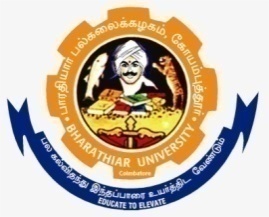 DEPARTMENT OF BUSINESS ADMINISTRATIONBharathiar University(A State University, Accredited with “A” Grade by NAAC and13th Rank among Indian Universities by MHRD-NIRF)Coimbatore- 641 046.   INDIABHARATHIAR UNIVERSITY: COIMBATORE 641046DEPARTMENT OF BUSINESS ADMINISTRATIONPROGRAMME EDUCATIONAL OBJECTIVES:PROGRAMME OUTCOMESAt the end of the programme the learner will be able toPROGRAMSPECIFICOUTCOMESBHARATHIAR UNIVERSITY, COIMBATORE-641 046(For the students admitted from the academic year 2022-2023 onwards)SCHEME OF EXAMINATIONS – CBCS PatternB.B.A. (Retail Management)^ Refer the detailed note on this curricular aspect@ No University Examinations. Only Continuous Internal Assessment (CIA) University Examination – Refer the detailed note on this curricular component. @ No University Examinations. Only Continuous Internal Assessment (CIA) University Examination – Refer the detailed note on this curricular component. # No Continuous Internal Assessment (CIA). Only University Examinations.Project Work & Viva-Voce: Project Work-30 marks CIA.Viva-Voce: 45 marks, of which 15 marks for project report and 30 marks for viva voce examination by both internal and external examiners* English II-  University semester examination will be conducted for 50 marks (As per existing pattern of Examination) and it will be converted for 25 marks.** Naan Mudhalvan- Skill Courses- 25 marks will be assessed by Industry and Internal 25 marks will be assessed by the respective Course teacher.Skill Based Subject: (Campus to Corporate & Soft Skills for Business) 3 & 4:  CIA= 30 marks, Record Note =15 marks, Viva voce 30 marks (Internal and external examiner) For Institutional Training, CIA = 25 Marks, Viva-Voce = 25 marks (Internal and External examiner)$ Industrial Visit MandatoryMapping with Programme Outcomes*S-Strong; M-Medium; L-LowMapping with Programme Outcomes*S-Strong; M-Medium; L-LowMapping with Programme OutcomesMapping with Programme Outcomes*S-Strong; M-Medium; L-LowMapping with Programme Outcomes*S-Strong; M-Medium; L-LowMapping with Programme OutcomesMapping with Programme Outcomes*S-Strong; M-Medium; L-LowMapping with Programme Outcomes*S-Strong; M-Medium; L-LowMapping with Programme OutcomesS -Strong M-Medium; L-LowMapping with Programme Outcomes*S-Strong; M-Medium; L-LowPC SOFTWARE (MS-OFFICE) PRACTICALLIST OF PRACTICALSMS Word:1) Type a passage (A4 Page, Times New Roman Font Style, 12 Size Font). Save your document in a specified location. (Say, D:\BBA\MSOffice\.docx). Save the same file with other name in different location using Save As dialogue box and also Open and View the document saved.2) Type a simple matter, check spelling and grammar (use Auto Correct and Auto Text features), bullets and numbering list items, align the text to left, right, justify and centre.3) Prepare a neatly aligned, error free document, add header and footer, also perform find and replace operation and define bookmarks.4) Write any 10 Management Quotes and then change the font, style, color and size of each sentence. Make each one different than previous and next.5) Prepare a job application letter enclosing your bio-data (with neat alignment and using tab setting).6) Take a double column newspaper and design or create similar paragraph style in the word document7) Design E-book cover pages / Magazine / books front/back page using cover page option in Insert Menu. You can assume your college or department in-house magazines.8) Create Business Cards using Shapes, text, and colors. Assume your own company and simply try out a logo too for the same.9) Use smart art and create organization charts with at least 3 levels.10) Make books content page or index page (first line indent, hanging indent and the perfect useof ruler bar)11) Insert Image into the shape. Type a title for the page and apply Styles to the same.12) Write at least dozen mathematical/ statistical formulae known to you and key in the same in MS word.13) Take a double column newspaper and design or create similar paragraph style in the word document.14) Type at least one A4 page with relevant matter to demonstrate superscript, subscript, specialcharacters (such as temp °C, rupee symbol `, Etc.,).15) Create a table in MS Excel with an address (list containing Designation, Name of the Company, Address, Place, PIN). Let it have ten addresses. Use this list for mail merges in a letter developed using MS Word. MS-PowerPoint:1) Have a PowerPoint presentation for a seminar which you are handling for your classmates.2) Design an advertisement campaign with minimum three slides.3) Prepare a power point presentation with at least three slides for Department inaugural function4) Prepare slides with various features such as charts from Excel, clip arts from hard disc, and animated themes to demonstrate your expertise in using various features included in MS PowerPoint.MS-Excel:1) Create an excel worksheet containing monthly Sales Details of five companies.2) Prepare a list of students with their marks out of 1200. Find the percentage. Count how many scored more than 60%. Also count the number of students secured between 50% and 60% and create a chart to depict clearly.3) Enter the name, relationship and date of birth of your family members and relatives in a MS Excel worksheet. Calculate their age as of today and arrange them either in descending or ascending order. (ensure to have at least ten entries). Assuming their weight (kg) and height (cm), find out their BMI by using formula.4) Create a table of your friends with their mobile number and mail id. Also add their date of birth. Find out the number of days left to celebrate their birthday and arrange their names in this order. Create a pie chart indicating the number of birth days in each month.MS-Access:1) Use simple commands to perform sorting on name, designation, department and mobile number of employee’s database and Address printing using label format.2) Create an Access database named Student_Records.accdb. Assume the required data. Open the Students table in datasheet view and enter the new students either by navigating to the empty field or using the 'New record' button.3) Create a form to enter inventory related data of a supermarketand generate stock report at the end of the day.4)Create an Address Database of the companies in your area. Design a form to enter new datainto the database.Mapping with Programme Outcomes*S-Strong; M-Medium; L-                 SEMESTER IVMapping with Programme OutcomesS–Strong; M-Medium; L-LowMapping with Programme OutcomesS – Strong; M-Medium; L-LowMapping with Programme OutcomesS – Strong; M-Medium; L-LowLIST OF TALLY PRACTICAL PROGRAMMES1. Create a new company – name and other relevant details and configure the company 2. Journalizing 3. Posting into ledger (with and without predefined groups)4. Configuring, creating, displaying, altering and cancellation of Vouchers5. Trail balance 6. Final accounts- trading account- profit and loss account and balance sheet7. Final accounts with adjustments 8. Rectification off error 9. Show the cash, bank and other subsidiary books of the company. 10. Show the Day Book. 11. Integrate stock and inventory details (stock groups/ categories/measurement units)12. Stock summary 13. Bank reconciliation statement 14. Enable VAT in Tally and VAT Computation & other statutory compliance capabilities15. Integrate pay-roll systemMapping with Programme OutcomesS – Strong; M-Medium; L-LowSEMESTER –VMapping with Programme Outcomes*S-Strong; M-Medium; L-LowMappingwithProgrammeOutcomes*S-Strong;M-Medium;L-LowMapping with Programme Outcomes*S-Strong; M-Medium; L-LowMapping with Programme Outcomes*S-Strong; M-Medium; L-LowMappingwithProgrammeOutcomes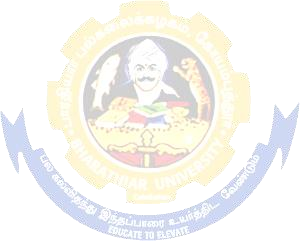 *S-Strong;M-Medium;L-LowMapping with Programme Outcomes*S-Strong; M-Medium; L-LowMapping with Programme Outcomes*S-Strong; M-Medium; L-LowBachelor of Business Administration (BBA) ALL streamsSkill Based Subjects 3 & 4Curriculum FrameworkNeed for the courseIn order to effectively deploy the graduates for productive purposes of the society at large, it is imperative that the learners should equip themselves with effective communication skills. The lack of which could be a serious concern to all concerned. Developing explicitly this skill-set will definitely help in all other aspects such as learning the subjects, getting employment, excelling in higher studies. The need of the hour, therefore, is ensure adequate communicative power to empower the youth in all their spheres. The newly introduced subjects are communicative skill-set builders. Only with the whole-hearted support of the teaching fraternity, these practices-driven and exercises-oriented subjects can achieve the stated objectives.Course Content: Skill Based Subject 3 & 4Mapping with Programme Outcomes*S-Strong; M-Medium; L-LowCourse Content: Skill Based SubjectMapping with Programme Outcomes*S-Strong; M-Medium; L-LowSKILL BASED SUBJECTS EVALUATION METHODEvaluation MethodThere shall be a university-approved comprehensive viva-voce examination at the end of each semester to orally and individually test the learner’s extent of attainment in the various metrics specified for each subject of the curriculum.Students shall maintain a Skill Development Record Note (SDRN) individually for the purpose of these oral examinations separately for each semester; and the institution may design a uniform SDRN for this purpose.Maintenance grades shall be awarded by the internal faculty for the SDRNs on a continuous and comprehensive way.SDRN shall also be evaluated jointly with an external examiner during the viva-voce examination.The viva-voce examination with University-appointed external examiner contains a group-administered paper-pencil test and an individualized face-to-face oral examination for about 5-7 minutes per candidate. Hence, in a three-hour session, limit the maximum number of candidates to twenty per session.Skill Based Subject: (Campus to Corporate & Soft Skills for Business) 3 & 4:  CIA= 30 marks, Record Note =15 marks, Viva voce 30 marks (Internal and external examiner) The following table gives the metrics to be evaluated in the viva-voce exam with the weightage [in marks] to be assigned for each criterionA noteVarious activities /practices/games and role-plays adopted in this skill development subjects are to be recorded in the SDRN. The aforesaid aspects are only guidelines and it may be altered/added/deleted to suit the ground realities. The above listed delivery strategies are purely suggestive and situational demands may warrant a distinctive and unique approach which can be adopted to suit the local conditions. Such practices may be documented and shared among the colleagues so that novel and new methods of this skill-builder can be spread to all concerned. However, ensure the fulfillment of the objectives to get the desired learning outcomes.The industry attachment cum training program (during the IV semester vacation) may be twinned with this skill curriculum by means of suitable instruction to the students at the college level.SUGGESTED BOOKS FOR REFERENCEStudy Guides Basic Business Communication: Skills for Empowering the Internet Generation by Lesikar&Flatley.Business Communication: The Real World and Your Career. By SeguinBusiness Communication: Process and Product by Mary Ellen Gaffe and Dana LoewyContemporary English Grammar, Structure and composition By David Green - MacmillanCreative English communication by N. Krishna swami and T. ShiromaGood English in Business A P H Publishers.Getting from College to Career: Your Essential Guide to Succeeding in the Real World by Lindsey PollackSoft Skills Enhancing Employability: Connecting Campus With Corporate by M.S. Rao. I.K. InternationalEffective Communication and Soft Skills by BhavnagarSpoken English – A self-learning Guide to Conversation Practice (Audio) by V. Sasikumar, P.V. Dhamija.Sparkplug to Creative Communication (eBook) by Littleton, JohnLet's Talk: Negotiation & Communication at the Workplace by MuktaMahajaniThe Power of Focus for College Students by Luc D'Abadie, Les Hewitt, Andrew Hewitt (Health Communications - 2005)The Power of Focus for College Students by Trump Donald (Westland - 2006)Enhancing Employability @ Soft Skills by VarmaPersonality Development and Soft Skills by Barun K MitraINSTITUTIONAL TRAINING *Curricular note on Skill enhancing core paper with Internal and External evaluation for 50 marks (2 Credits) for ALL streams of BBA.Aims: The purpose of this skill enhancing (Training) core paper is to bridge the theoretical fundamentals with that of actual practice and to inculcate a spirit of inquiry & research rigor to investigate the nuances that go into the working of industry at large. Apartfrom adapting as team-worker, students are expected to gather, filter the required information and report the dynamics of the chosen industry in a standardized format.Process: Colleges may institute MoU/Collaborative initiative with firms in their locality to get the consent and to make the training more purposeful. Every student, individually or in a group not exceeding three, shall undergo a four-week [a minimum of twenty working days] training in any organization [size, type and location to be specified by the respective college] of his/her choice during the vacation between fourth and fifth semester. In case of insufficient vacation, college level adjustments can be made to facilitate the students on training.Prior permission may be obtained from the organization in advance by the students concerned and information shall be passed onto the colleges thus enabling the training supervision by the concerned faculties authorized by the college.Weekly postal or electronic reporting should be obtained to ensure coherent and comprehensive training during the training period. A final report [Institutional Training Record – ITR] containing the introduction of the industry, the profile of the company and a valid conclusion indicating the benefits of the training shall be given not exceeding 30 [A4] pages [in a spiral- bound form/pre-printed record designed for this purpose].Reporting Proforma: The profile of the company may include the organization-chart, people involved in key-positions, year of establishment and growth pattern (for at least five years), the products dealt and market to which it caters to, sales turn-over, market share [for last three years], competitors’ details, number of employees and their brief profile, share capital&Share holding pattern, market capitalization (in case of listed public company), group companies, if any, awards & recognitions (if any received), litigations, if any involved and so on.Evaluation Method:There shall be a university-approved comprehensive viva-voce examination at the end of fifth semester.Students shall maintain a [Institutional Training Record – ITR] individually for the purpose of the oral examinations.ITR shall also be evaluated jointly internal with an external examiner during the viva- voce examination.For Institutional Training, CIA = 25 Marks, Viva-Voce = 25 marks (Internal and External examiner)Elective IMapping with Programme Outcomes*S-Strong; M-Medium; L-LowMapping with Programme Outcomes*S-Strong; M-Medium; L-LowMapping with Programme Outcomes*S-Strong; M-Medium; L-LowMapping with Programme Outcomes*S-Strong; M-Medium; L-LowMapping with Programme Outcomes*S-Strong; M-Medium; L-LowElective IIMapping with Programme Outcomes*S-Strong; M-Medium; L-LowMapping with Programme Outcomes*S-Strong; M-Medium; L-LowMapping with Programme Outcomes*S-Strong; M-Medium; L-LowMapping with Programme Outcomes*S-Strong; M-Medium; L-LowMapping with Programme Outcomes*S-Strong; M-Medium; L-LowElective -IIIMapping with Programme Outcomes*S-Strong; M-Medium; L-LowMapping with Programme Outcomes*S-Strong; M-Medium; L-LowMapping with Programme Outcomes*S-Strong; M-Medium; L-LowMapping with Programme Outcomes*S-Strong; M-Medium; L-LowPEO1Graduates will be capable of making a positive contribution to business, trade and industry in the national and global context in the IT era.PEO2Graduates will be able to apply frameworks and tools to arrive at informedDecisions in profession and practice, striking a balance between business and social dimensions.PEO3Graduates will have a solid foundation to pursue professional careers and take up higher learning courses such as MBA, MCA, MCM, MMM as well as research.PEO4Graduates with a flair of self-employment will be able to initiate and buildupon entrepreneurial ventures or demonstrate intraprenuership for their employer organizations.PEO5Graduate will recognize the need for adapting to change and have the aptitude and ability to engage in independent and life – long learning in the broadest context of socio-economic, technological and global change.PO1Develop the knowledge, skill and attitude to creatively and systematically apply the principles and practices of management, accountancy, finance, business law, statistics, HR, operations and IT to management problems and work effectively in modern day business and non-business organizations.PO2Develop fundamental in-depth knowledge and understanding of the principles, concepts, values, substantive rules and development of the core areas of business such as finance, accounting, marketing, HR, operations along with the tools such as Tally, MS Excel, MS Office, etc.PO3Demonstrate the critical thinking mindset and the ability to identify and formulate research problems, research literature, design tools, analyze and interpret data, and synthesize the information to provide valid conclusionsand contextual approaches across a variety of subject matter.PO4Exhibit self-confidence and awareness of general issues prevailing in the society and communicate effectively with the accounting, commerce, management, business, professional fraternity and with society at large through digital and non-digital mediums and using a variety of modes suchas effective reports & documentation, effective presentations, and give and receive clear instructions.PO5Function effectively as an individual and as a member or leader in teams, and in multidisciplinary settings by demonstrating life skills, coping skills and human values.PO6Analyze the sampling techniques of collecting primary and secondary data and tools and techniques of data. PO7Understand the methods of collecting primary and secondary data. Construction of scaling techniques and Determine the steps involved in design of questionnaire.Analyze and preparation of project report for the Functional areas of research.PO8Determine the functional areas of management such as Production, purchasing, marketing, sales, advertising, finance, human resource system, Industry 4.0Understand the SERQUAL of the various service industries.PO9Analyse the various aspect of business research in the area of marketing, human resource and Finance.PO10Analyse the various financial and accounting concept including Balance sheet , trial balance, etc.,PSO 1 :Understand of the corporate worldPSO 2 :Analyse the theoretical knowledge with the practical aspects of Organizational setting and techniques or management.PSO 3 :Determine conceptual and analytical abilities required for effective decision making. PSO 4 :Understand the dynamic and complex working environment of Business. PSO 5 :Understand the problems faced by the business sector in the Current scenario.PSO 6 :Analyse the ups and downs of the stock market. PSO 7 :Understand the rapid changes of financial services include banking and insurance sectors. PSO 8 :Understand the micro and macro marketing environment. PSO 9 :Understand the international trade procedure and documentation.PSO 10 :Understand the Forms of business organization. PSO 11 :Understand the business correspondence and communication.PSO 12 :Determine the organizational behaviour and its conflict. PartPartStudy ComponentsCourse TitleIns. Hrs. /WeekExaminationsExaminationsExaminationsExaminationsExaminationsCreditsPartPartStudy ComponentsCourse TitleIns. Hrs. /WeekDur.Hrs.CIACIAMarksTotalMarksCreditsSEMESTER –ISEMESTER –ISEMESTER –ISEMESTER –ISEMESTER –ISEMESTER –ISEMESTER –ISEMESTER –ISEMESTER –ISEMESTER –ISEMESTER –IIILanguage-ILanguage-I635050501004IIIIEnglish-IEnglish-I635050501004IIIIIICore I – Principles of ManagementCore I – Principles of Management535050501004IIIIIICore II –Basics of Business and Business Environment Core II –Basics of Business and Business Environment 53303045753IIIIIIAllied Paper I – Mathematics and Statistics for ManagementAllied Paper I – Mathematics and Statistics for Management635050501004IVIVEnvironmental Studies #Environmental Studies #2---50502TOTALTOTAL3052521SEMESTER –IISEMESTER –IISEMESTER –IISEMESTER –IISEMESTER –IISEMESTER –IISEMESTER –IISEMESTER –IISEMESTER –IISEMESTER –IISEMESTER –IIIILanguage-IILanguage-II635050501004IIIIEnglish-IIEnglish-II3325252550*2IVIVSkill based Subject-1 Naan Mudhalvan: Language Proficiency for Employability.   http://kb.naanmudhalvan.in/Special:Filepath/Cambridge_Course_Details.pdfSkill based Subject-1 Naan Mudhalvan: Language Proficiency for Employability.   http://kb.naanmudhalvan.in/Special:Filepath/Cambridge_Course_Details.pdf3325252550**2IIIIIICore III – Organizational BehaviorCore III – Organizational Behavior53303045 753IIIIIICore IV – Economics for ExecutivesCore IV – Economics for Executives635050501004IIIIIIAllied Paper II –Quantitative Techniques for ManagementAllied Paper II –Quantitative Techniques for Management535050501004IVIVValue Education – Human Rights #Value Education – Human Rights #2---50502TOTALTOTAL3052521SEMESTER –IIISEMESTER –IIISEMESTER –IIISEMESTER –IIISEMESTER –IIISEMESTER –IIISEMESTER –IIISEMESTER –IIISEMESTER –IIISEMESTER –IIISEMESTER –IIIIILanguage IIILanguage III435050501004IIIIEnglish IIIEnglish III435050501004IIIIIICore V – Financial AccountingCore V – Financial Accounting43303045753IIIIIICore VI – Production and Materials ManagementCore VI – Production and Materials Management43303045753IIIIIICore VII – Marketing ManagementCore VII – Marketing Management43303045753IIIIIICore VIII - PC Software (MS Office ) – PracticalCore VIII - PC Software (MS Office ) – Practical43252525502IIIIIIAllied : III – Business LawAllied : III – Business Law43303045753IVIVTamil/Advanced Tamil # (or) Non-major elective-I Yoga for Human Excellence # / Women’s Rights#Constitution of India #Tamil/Advanced Tamil # (or) Non-major elective-I Yoga for Human Excellence # / Women’s Rights#Constitution of India #23--50502IVIVSkill Based Subject-2 : Naan Mudhalvan:  Digital skills for employability.http://kb.naanmudhalvan.in/Bharathiar_University_(BU)  Skill Based Subject-2 : Naan Mudhalvan:  Digital skills for employability.http://kb.naanmudhalvan.in/Bharathiar_University_(BU)  5050501002TOTALTOTAL3070026SEMESTER –IVSEMESTER –IVSEMESTER –IVSEMESTER –IVSEMESTER –IVSEMESTER –IVSEMESTER –IVSEMESTER –IVSEMESTER –IVSEMESTER –IVSEMESTER –IVII Language IV Language IV435050501004IIII English IV English IV435050501004IIIIIICore IX - Human Resource ManagementCore IX - Human Resource Management43303045753IIIIIICore X – Financial ManagementCore X – Financial Management43303045753IIIIIICore XI – Financial Accounting Package – Tally(Practical only)Core XI – Financial Accounting Package – Tally(Practical only)43303045753IIIIIIAllied : IV– Taxation Law and PracticeAllied : IV– Taxation Law and Practice53303045753IVIVSkill Based Subject-3: Naan Mudhalvan – OfficeFundamentalshttp://kb.naanmudhalvan.in/Bharathiar_University_(BU)Skill Based Subject-3: Naan Mudhalvan – OfficeFundamentalshttp://kb.naanmudhalvan.in/Bharathiar_University_(BU)3325252550**2IVIVTamil @ / Advanced Tamil #(or)Non-major elective-II : General Awareness #Tamil @ / Advanced Tamil #(or)Non-major elective-II : General Awareness #23--50502TOTALTOTAL3060024SEMESTER –VSEMESTER –VSEMESTER –VSEMESTER –VSEMESTER –VSEMESTER –VSEMESTER –VSEMESTER –VSEMESTER –VSEMESTER –VSEMESTER –VIIICore XII – Cost & Management AccountingCore XII – Cost & Management AccountingCore XII – Cost & Management Accounting635050501004IIICore XIII– Research Methods for ManagementCore XIII– Research Methods for ManagementCore XIII– Research Methods for Management635050501004IIICore XIV –Retail Supply Chain ManagementCore XIV –Retail Supply Chain ManagementCore XIV –Retail Supply Chain Management535050501004IIICore XV – Retail Operations, Systems and InventoryCore XV – Retail Operations, Systems and InventoryCore XV – Retail Operations, Systems and Inventory635050501004IIISkill Enhancer: Institutional Training ^Skill Enhancer: Institutional Training ^Skill Enhancer: Institutional Training ^--252525502IIIElective –I:Elective –I:Elective –I:435050501004IVSkill based Subject –4 : Campus to Corporate ^Skill based Subject –4 : Campus to Corporate ^Skill based Subject –4 : Campus to Corporate ^33304545753IVSkill Based Subject 5 : Naan Mudhalvan: Management and market strategies for employabilityhttp://kb.naanmudhalvan.in/Bharathiar_University_(BU)Skill Based Subject 5 : Naan Mudhalvan: Management and market strategies for employabilityhttp://kb.naanmudhalvan.in/Bharathiar_University_(BU)Skill Based Subject 5 : Naan Mudhalvan: Management and market strategies for employabilityhttp://kb.naanmudhalvan.in/Bharathiar_University_(BU)5050501002TOTALTOTALTOTAL3072527SEMESTER –VISEMESTER –VISEMESTER –VISEMESTER –VISEMESTER –VISEMESTER –VISEMESTER –VISEMESTER –VISEMESTER –VISEMESTER –VISEMESTER –VIIIICore XVI – Entrepreneurship and Small Business Management Core XVI – Entrepreneurship and Small Business Management Core XVI – Entrepreneurship and Small Business Management 635050501004IIICore XVII – Retail Advertising and PromotionCore XVII – Retail Advertising and PromotionCore XVII – Retail Advertising and Promotion535050501004IIICore XVIII– Channel ManagementCore XVIII– Channel ManagementCore XVIII– Channel Management535050501004IIIElective –II :Elective –II :Elective –II :43304545753IIIElective –III :Elective –III :Elective –III :43304545753IVSkill Based Subject –6 : Soft Skills for Business ^Skill Based Subject –6 : Soft Skills for Business ^Skill Based Subject –6 : Soft Skills for Business ^33304545753IVSkill Based Subject-7:  Naan Mudhalvan- Fintech Course (Capital Markets / Digital Marketing/ Operational Logistics)  http://kb.naanmudhalvan.in/Bharathiar_University_(BU)Skill Based Subject-7:  Naan Mudhalvan- Fintech Course (Capital Markets / Digital Marketing/ Operational Logistics)  http://kb.naanmudhalvan.in/Bharathiar_University_(BU)Skill Based Subject-7:  Naan Mudhalvan- Fintech Course (Capital Markets / Digital Marketing/ Operational Logistics)  http://kb.naanmudhalvan.in/Bharathiar_University_(BU)3325252550**2VExtension Activities @Extension Activities @Extension Activities @--50--502TOTALTOTALTOTAL3062525TOTALTOTALTOTAL--3700144List of Elective papers (Colleges can choose any one of the paper as electives)List of Elective papers (Colleges can choose any one of the paper as electives)List of Elective papers (Colleges can choose any one of the paper as electives)Elective – IAIntellectual Property RightsElective – IBFranchise Operations ManagementElective – ICCustomer Relationship ManagementElective – IDBrand ManagementEApplication of IT in BusinessElective – IIAConsumer Behaviour.Elective – IIBIndustrial Relations and Labour LawsElective – IICManaging Consumer ServicesElective – IIDStrategic ManagementEBig Data AnalyticsElective – IIIAE-CommerceElective – IIIBProject Work &Viva-VoceElective – IIICMerchandising ManagementElective – IIIDDesign ThinkingElective – IIIEArtificial IntelligenceSEMESTER –ILanguage-IEnglish-ICore I – Principles of ManagementCore II –Basics of Business and Business Environment Allied Paper I – Mathematics and Statistics for ManagementEnvironmental Studies #Course CodeCourse CodeCourse CodePRINCIPLES OF MANAGEMENTFor BBA/BBA(CA)/BBA(IB)/BBA( RM)LLTTPCCore –ICore –ICore –ICore –I---Pre-requisitePre-requisitePre-requisitePre-requisite+2 CommerceSyllabusVersionSyllabusVersionSyllabusVersionFirstFirstFirstCourse Objectives:Course Objectives:Course Objectives:Course Objectives:Course Objectives:Course Objectives:Course Objectives:Course Objectives:Course Objectives:Course Objectives:Course Objectives:ToinculcatethestudentswiththeKnowledgeandUnderstandingoftheprinciplesofmanagement and toenablethestudentstogainvaluableinsightintotheworkingofbusiness.Thecoursewill review the evolution of management thoughts, functions and practices through the focus on Indian experiences, approaches and cases.ToinculcatethestudentswiththeKnowledgeandUnderstandingoftheprinciplesofmanagement and toenablethestudentstogainvaluableinsightintotheworkingofbusiness.Thecoursewill review the evolution of management thoughts, functions and practices through the focus on Indian experiences, approaches and cases.ToinculcatethestudentswiththeKnowledgeandUnderstandingoftheprinciplesofmanagement and toenablethestudentstogainvaluableinsightintotheworkingofbusiness.Thecoursewill review the evolution of management thoughts, functions and practices through the focus on Indian experiences, approaches and cases.ToinculcatethestudentswiththeKnowledgeandUnderstandingoftheprinciplesofmanagement and toenablethestudentstogainvaluableinsightintotheworkingofbusiness.Thecoursewill review the evolution of management thoughts, functions and practices through the focus on Indian experiences, approaches and cases.ToinculcatethestudentswiththeKnowledgeandUnderstandingoftheprinciplesofmanagement and toenablethestudentstogainvaluableinsightintotheworkingofbusiness.Thecoursewill review the evolution of management thoughts, functions and practices through the focus on Indian experiences, approaches and cases.ToinculcatethestudentswiththeKnowledgeandUnderstandingoftheprinciplesofmanagement and toenablethestudentstogainvaluableinsightintotheworkingofbusiness.Thecoursewill review the evolution of management thoughts, functions and practices through the focus on Indian experiences, approaches and cases.ToinculcatethestudentswiththeKnowledgeandUnderstandingoftheprinciplesofmanagement and toenablethestudentstogainvaluableinsightintotheworkingofbusiness.Thecoursewill review the evolution of management thoughts, functions and practices through the focus on Indian experiences, approaches and cases.ToinculcatethestudentswiththeKnowledgeandUnderstandingoftheprinciplesofmanagement and toenablethestudentstogainvaluableinsightintotheworkingofbusiness.Thecoursewill review the evolution of management thoughts, functions and practices through the focus on Indian experiences, approaches and cases.ToinculcatethestudentswiththeKnowledgeandUnderstandingoftheprinciplesofmanagement and toenablethestudentstogainvaluableinsightintotheworkingofbusiness.Thecoursewill review the evolution of management thoughts, functions and practices through the focus on Indian experiences, approaches and cases.ToinculcatethestudentswiththeKnowledgeandUnderstandingoftheprinciplesofmanagement and toenablethestudentstogainvaluableinsightintotheworkingofbusiness.Thecoursewill review the evolution of management thoughts, functions and practices through the focus on Indian experiences, approaches and cases.ToinculcatethestudentswiththeKnowledgeandUnderstandingoftheprinciplesofmanagement and toenablethestudentstogainvaluableinsightintotheworkingofbusiness.Thecoursewill review the evolution of management thoughts, functions and practices through the focus on Indian experiences, approaches and cases.Expected Course Outcomes:Expected Course Outcomes:Expected Course Outcomes:Expected Course Outcomes:Expected Course Outcomes:Expected Course Outcomes:Expected Course Outcomes:Expected Course Outcomes:Expected Course Outcomes:Expected Course Outcomes:Expected Course Outcomes:On the successful completion of the course, student will be able to:On the successful completion of the course, student will be able to:On the successful completion of the course, student will be able to:On the successful completion of the course, student will be able to:On the successful completion of the course, student will be able to:On the successful completion of the course, student will be able to:On the successful completion of the course, student will be able to:On the successful completion of the course, student will be able to:On the successful completion of the course, student will be able to:On the successful completion of the course, student will be able to:On the successful completion of the course, student will be able to:11Examine and explain the management evolution and how it will affect futuremanagers.Examine and explain the management evolution and how it will affect futuremanagers.Examine and explain the management evolution and how it will affect futuremanagers.Examine and explain the management evolution and how it will affect futuremanagers.Examine and explain the management evolution and how it will affect futuremanagers.Examine and explain the management evolution and how it will affect futuremanagers.Examine and explain the management evolution and how it will affect futuremanagers.K1K122Estimate the conceptual framework of planning and decision-making in day to day life.Estimate the conceptual framework of planning and decision-making in day to day life.Estimate the conceptual framework of planning and decision-making in day to day life.Estimate the conceptual framework of planning and decision-making in day to day life.Estimate the conceptual framework of planning and decision-making in day to day life.Estimate the conceptual framework of planning and decision-making in day to day life.Estimate the conceptual framework of planning and decision-making in day to day life.K2K233Explain the various managerial functions to achieve the goals and objectives ofthe organization.Explain the various managerial functions to achieve the goals and objectives ofthe organization.Explain the various managerial functions to achieve the goals and objectives ofthe organization.Explain the various managerial functions to achieve the goals and objectives ofthe organization.Explain the various managerial functions to achieve the goals and objectives ofthe organization.Explain the various managerial functions to achieve the goals and objectives ofthe organization.Explain the various managerial functions to achieve the goals and objectives ofthe organization.K1K144Analyze the theories of motivation, leadership and communication in a variety of circumstances and management practices in organizations.Analyze the theories of motivation, leadership and communication in a variety of circumstances and management practices in organizations.Analyze the theories of motivation, leadership and communication in a variety of circumstances and management practices in organizations.Analyze the theories of motivation, leadership and communication in a variety of circumstances and management practices in organizations.Analyze the theories of motivation, leadership and communication in a variety of circumstances and management practices in organizations.Analyze the theories of motivation, leadership and communication in a variety of circumstances and management practices in organizations.Analyze the theories of motivation, leadership and communication in a variety of circumstances and management practices in organizations.K4K455Identify and explain the importance of the management process and identify some of the key skills required for the contemporary management practice.Identify and explain the importance of the management process and identify some of the key skills required for the contemporary management practice.Identify and explain the importance of the management process and identify some of the key skills required for the contemporary management practice.Identify and explain the importance of the management process and identify some of the key skills required for the contemporary management practice.Identify and explain the importance of the management process and identify some of the key skills required for the contemporary management practice.Identify and explain the importance of the management process and identify some of the key skills required for the contemporary management practice.Identify and explain the importance of the management process and identify some of the key skills required for the contemporary management practice.K3K3K1 - Remember; K2 - Understand; K3 - Apply; K4 - Analyze; K5 - Evaluate; K6 – CreateK1 - Remember; K2 - Understand; K3 - Apply; K4 - Analyze; K5 - Evaluate; K6 – CreateK1 - Remember; K2 - Understand; K3 - Apply; K4 - Analyze; K5 - Evaluate; K6 – CreateK1 - Remember; K2 - Understand; K3 - Apply; K4 - Analyze; K5 - Evaluate; K6 – CreateK1 - Remember; K2 - Understand; K3 - Apply; K4 - Analyze; K5 - Evaluate; K6 – CreateK1 - Remember; K2 - Understand; K3 - Apply; K4 - Analyze; K5 - Evaluate; K6 – CreateK1 - Remember; K2 - Understand; K3 - Apply; K4 - Analyze; K5 - Evaluate; K6 – CreateK1 - Remember; K2 - Understand; K3 - Apply; K4 - Analyze; K5 - Evaluate; K6 – CreateK1 - Remember; K2 - Understand; K3 - Apply; K4 - Analyze; K5 - Evaluate; K6 – CreateK1 - Remember; K2 - Understand; K3 - Apply; K4 - Analyze; K5 - Evaluate; K6 – CreateK1 - Remember; K2 - Understand; K3 - Apply; K4 - Analyze; K5 - Evaluate; K6 – CreateUnit:1Unit:1Unit:1FUNCTIONS OF MANAGEMENTFUNCTIONS OF MANAGEMENTFUNCTIONS OF MANAGEMENTOverview of Management: Definition –Nature and scope of management-Importance - skills of managers–Levels of Management-Functional areas of management- Evolution of Management thoughts: Contribution of F.W. Taylor, Henri Fayol, Elton Mayo, Peter F. Drucker‘s -Management: a science or an art?.Overview of Management: Definition –Nature and scope of management-Importance - skills of managers–Levels of Management-Functional areas of management- Evolution of Management thoughts: Contribution of F.W. Taylor, Henri Fayol, Elton Mayo, Peter F. Drucker‘s -Management: a science or an art?.Overview of Management: Definition –Nature and scope of management-Importance - skills of managers–Levels of Management-Functional areas of management- Evolution of Management thoughts: Contribution of F.W. Taylor, Henri Fayol, Elton Mayo, Peter F. Drucker‘s -Management: a science or an art?.Overview of Management: Definition –Nature and scope of management-Importance - skills of managers–Levels of Management-Functional areas of management- Evolution of Management thoughts: Contribution of F.W. Taylor, Henri Fayol, Elton Mayo, Peter F. Drucker‘s -Management: a science or an art?.Overview of Management: Definition –Nature and scope of management-Importance - skills of managers–Levels of Management-Functional areas of management- Evolution of Management thoughts: Contribution of F.W. Taylor, Henri Fayol, Elton Mayo, Peter F. Drucker‘s -Management: a science or an art?.Overview of Management: Definition –Nature and scope of management-Importance - skills of managers–Levels of Management-Functional areas of management- Evolution of Management thoughts: Contribution of F.W. Taylor, Henri Fayol, Elton Mayo, Peter F. Drucker‘s -Management: a science or an art?.Overview of Management: Definition –Nature and scope of management-Importance - skills of managers–Levels of Management-Functional areas of management- Evolution of Management thoughts: Contribution of F.W. Taylor, Henri Fayol, Elton Mayo, Peter F. Drucker‘s -Management: a science or an art?.Overview of Management: Definition –Nature and scope of management-Importance - skills of managers–Levels of Management-Functional areas of management- Evolution of Management thoughts: Contribution of F.W. Taylor, Henri Fayol, Elton Mayo, Peter F. Drucker‘s -Management: a science or an art?.Overview of Management: Definition –Nature and scope of management-Importance - skills of managers–Levels of Management-Functional areas of management- Evolution of Management thoughts: Contribution of F.W. Taylor, Henri Fayol, Elton Mayo, Peter F. Drucker‘s -Management: a science or an art?.Overview of Management: Definition –Nature and scope of management-Importance - skills of managers–Levels of Management-Functional areas of management- Evolution of Management thoughts: Contribution of F.W. Taylor, Henri Fayol, Elton Mayo, Peter F. Drucker‘s -Management: a science or an art?.Overview of Management: Definition –Nature and scope of management-Importance - skills of managers–Levels of Management-Functional areas of management- Evolution of Management thoughts: Contribution of F.W. Taylor, Henri Fayol, Elton Mayo, Peter F. Drucker‘s -Management: a science or an art?.Unit:2Unit:2Unit:2PLANNINGPLANNINGPLANNINGPlanning: Definition -Nature and purpose – Planning process – Importance of planning –types of plan-Decision making - Definition –steps and process and various types of decisions.Planning: Definition -Nature and purpose – Planning process – Importance of planning –types of plan-Decision making - Definition –steps and process and various types of decisions.Planning: Definition -Nature and purpose – Planning process – Importance of planning –types of plan-Decision making - Definition –steps and process and various types of decisions.Planning: Definition -Nature and purpose – Planning process – Importance of planning –types of plan-Decision making - Definition –steps and process and various types of decisions.Planning: Definition -Nature and purpose – Planning process – Importance of planning –types of plan-Decision making - Definition –steps and process and various types of decisions.Planning: Definition -Nature and purpose – Planning process – Importance of planning –types of plan-Decision making - Definition –steps and process and various types of decisions.Planning: Definition -Nature and purpose – Planning process – Importance of planning –types of plan-Decision making - Definition –steps and process and various types of decisions.Planning: Definition -Nature and purpose – Planning process – Importance of planning –types of plan-Decision making - Definition –steps and process and various types of decisions.Planning: Definition -Nature and purpose – Planning process – Importance of planning –types of plan-Decision making - Definition –steps and process and various types of decisions.Planning: Definition -Nature and purpose – Planning process – Importance of planning –types of plan-Decision making - Definition –steps and process and various types of decisions.Planning: Definition -Nature and purpose – Planning process – Importance of planning –types of plan-Decision making - Definition –steps and process and various types of decisions.Unit: 3Unit: 3Unit: 3ORGANIZINGORGANIZINGORGANIZINGOrganizing: Definition -Types of organization – Organizational structure –Span of control – use of staff units and committees. Delegation: Delegation and Centralization. Centralization and Decentralization – Staffing: Definition- Sources of recruitment – Selection-Definition – process- Training-Definition-Types.Organizing: Definition -Types of organization – Organizational structure –Span of control – use of staff units and committees. Delegation: Delegation and Centralization. Centralization and Decentralization – Staffing: Definition- Sources of recruitment – Selection-Definition – process- Training-Definition-Types.Organizing: Definition -Types of organization – Organizational structure –Span of control – use of staff units and committees. Delegation: Delegation and Centralization. Centralization and Decentralization – Staffing: Definition- Sources of recruitment – Selection-Definition – process- Training-Definition-Types.Organizing: Definition -Types of organization – Organizational structure –Span of control – use of staff units and committees. Delegation: Delegation and Centralization. Centralization and Decentralization – Staffing: Definition- Sources of recruitment – Selection-Definition – process- Training-Definition-Types.Organizing: Definition -Types of organization – Organizational structure –Span of control – use of staff units and committees. Delegation: Delegation and Centralization. Centralization and Decentralization – Staffing: Definition- Sources of recruitment – Selection-Definition – process- Training-Definition-Types.Organizing: Definition -Types of organization – Organizational structure –Span of control – use of staff units and committees. Delegation: Delegation and Centralization. Centralization and Decentralization – Staffing: Definition- Sources of recruitment – Selection-Definition – process- Training-Definition-Types.Organizing: Definition -Types of organization – Organizational structure –Span of control – use of staff units and committees. Delegation: Delegation and Centralization. Centralization and Decentralization – Staffing: Definition- Sources of recruitment – Selection-Definition – process- Training-Definition-Types.Organizing: Definition -Types of organization – Organizational structure –Span of control – use of staff units and committees. Delegation: Delegation and Centralization. Centralization and Decentralization – Staffing: Definition- Sources of recruitment – Selection-Definition – process- Training-Definition-Types.Organizing: Definition -Types of organization – Organizational structure –Span of control – use of staff units and committees. Delegation: Delegation and Centralization. Centralization and Decentralization – Staffing: Definition- Sources of recruitment – Selection-Definition – process- Training-Definition-Types.Organizing: Definition -Types of organization – Organizational structure –Span of control – use of staff units and committees. Delegation: Delegation and Centralization. Centralization and Decentralization – Staffing: Definition- Sources of recruitment – Selection-Definition – process- Training-Definition-Types.Organizing: Definition -Types of organization – Organizational structure –Span of control – use of staff units and committees. Delegation: Delegation and Centralization. Centralization and Decentralization – Staffing: Definition- Sources of recruitment – Selection-Definition – process- Training-Definition-Types.Unit:4Unit:4Unit:4DIRECTINGDIRECTINGDIRECTINGDirecting: Definition -Nature and purpose of Directing - Principles – Motivation - Definition - Theories of Motivation (Maslow‘s, McGregor, ERG Theory, Herzberg two factor theory)– Leadership: Definition-Styles – Communication: Definition - Importance of Communication –Methods of Communication – Types – Barriers.Directing: Definition -Nature and purpose of Directing - Principles – Motivation - Definition - Theories of Motivation (Maslow‘s, McGregor, ERG Theory, Herzberg two factor theory)– Leadership: Definition-Styles – Communication: Definition - Importance of Communication –Methods of Communication – Types – Barriers.Directing: Definition -Nature and purpose of Directing - Principles – Motivation - Definition - Theories of Motivation (Maslow‘s, McGregor, ERG Theory, Herzberg two factor theory)– Leadership: Definition-Styles – Communication: Definition - Importance of Communication –Methods of Communication – Types – Barriers.Directing: Definition -Nature and purpose of Directing - Principles – Motivation - Definition - Theories of Motivation (Maslow‘s, McGregor, ERG Theory, Herzberg two factor theory)– Leadership: Definition-Styles – Communication: Definition - Importance of Communication –Methods of Communication – Types – Barriers.Directing: Definition -Nature and purpose of Directing - Principles – Motivation - Definition - Theories of Motivation (Maslow‘s, McGregor, ERG Theory, Herzberg two factor theory)– Leadership: Definition-Styles – Communication: Definition - Importance of Communication –Methods of Communication – Types – Barriers.Directing: Definition -Nature and purpose of Directing - Principles – Motivation - Definition - Theories of Motivation (Maslow‘s, McGregor, ERG Theory, Herzberg two factor theory)– Leadership: Definition-Styles – Communication: Definition - Importance of Communication –Methods of Communication – Types – Barriers.Directing: Definition -Nature and purpose of Directing - Principles – Motivation - Definition - Theories of Motivation (Maslow‘s, McGregor, ERG Theory, Herzberg two factor theory)– Leadership: Definition-Styles – Communication: Definition - Importance of Communication –Methods of Communication – Types – Barriers.Directing: Definition -Nature and purpose of Directing - Principles – Motivation - Definition - Theories of Motivation (Maslow‘s, McGregor, ERG Theory, Herzberg two factor theory)– Leadership: Definition-Styles – Communication: Definition - Importance of Communication –Methods of Communication – Types – Barriers.Directing: Definition -Nature and purpose of Directing - Principles – Motivation - Definition - Theories of Motivation (Maslow‘s, McGregor, ERG Theory, Herzberg two factor theory)– Leadership: Definition-Styles – Communication: Definition - Importance of Communication –Methods of Communication – Types – Barriers.Directing: Definition -Nature and purpose of Directing - Principles – Motivation - Definition - Theories of Motivation (Maslow‘s, McGregor, ERG Theory, Herzberg two factor theory)– Leadership: Definition-Styles – Communication: Definition - Importance of Communication –Methods of Communication – Types – Barriers.Directing: Definition -Nature and purpose of Directing - Principles – Motivation - Definition - Theories of Motivation (Maslow‘s, McGregor, ERG Theory, Herzberg two factor theory)– Leadership: Definition-Styles – Communication: Definition - Importance of Communication –Methods of Communication – Types – Barriers.Unit:5Unit:5Unit:5CONTROLLINGCONTROLLINGCONTROLLINGControlling: Meaning and importance of controlling–control process–Budgetary and non-Budgetary Control Techniques–Requisites of an effective control system–Relationship between planning and controlling – Need for co-ordination.Controlling: Meaning and importance of controlling–control process–Budgetary and non-Budgetary Control Techniques–Requisites of an effective control system–Relationship between planning and controlling – Need for co-ordination.Controlling: Meaning and importance of controlling–control process–Budgetary and non-Budgetary Control Techniques–Requisites of an effective control system–Relationship between planning and controlling – Need for co-ordination.Controlling: Meaning and importance of controlling–control process–Budgetary and non-Budgetary Control Techniques–Requisites of an effective control system–Relationship between planning and controlling – Need for co-ordination.Controlling: Meaning and importance of controlling–control process–Budgetary and non-Budgetary Control Techniques–Requisites of an effective control system–Relationship between planning and controlling – Need for co-ordination.Controlling: Meaning and importance of controlling–control process–Budgetary and non-Budgetary Control Techniques–Requisites of an effective control system–Relationship between planning and controlling – Need for co-ordination.Controlling: Meaning and importance of controlling–control process–Budgetary and non-Budgetary Control Techniques–Requisites of an effective control system–Relationship between planning and controlling – Need for co-ordination.Controlling: Meaning and importance of controlling–control process–Budgetary and non-Budgetary Control Techniques–Requisites of an effective control system–Relationship between planning and controlling – Need for co-ordination.Controlling: Meaning and importance of controlling–control process–Budgetary and non-Budgetary Control Techniques–Requisites of an effective control system–Relationship between planning and controlling – Need for co-ordination.Controlling: Meaning and importance of controlling–control process–Budgetary and non-Budgetary Control Techniques–Requisites of an effective control system–Relationship between planning and controlling – Need for co-ordination.Controlling: Meaning and importance of controlling–control process–Budgetary and non-Budgetary Control Techniques–Requisites of an effective control system–Relationship between planning and controlling – Need for co-ordination.Unit:6Unit:6Unit:6Contemporary IssuesContemporary IssuesContemporary IssuesExpert lectures, online seminars – webinarsExpert lectures, online seminars – webinarsExpert lectures, online seminars – webinarsExpert lectures, online seminars – webinarsExpert lectures, online seminars – webinarsExpert lectures, online seminars – webinarsExpert lectures, online seminars – webinarsExpert lectures, online seminars – webinarsExpert lectures, online seminars – webinarsExpert lectures, online seminars – webinarsExpert lectures, online seminars – webinarsText Book(s)Text Book(s)Text Book(s)Text Book(s)Text Book(s)Text Book(s)Text Book(s)Text Book(s)Text Book(s)Text Book(s)Text Book(s)1Charles W L Hill, Steven L McShane, 'Principles of Management', McGraw Hill Education,Special Indian Edition, 2007.Charles W L Hill, Steven L McShane, 'Principles of Management', McGraw Hill Education,Special Indian Edition, 2007.Charles W L Hill, Steven L McShane, 'Principles of Management', McGraw Hill Education,Special Indian Edition, 2007.Charles W L Hill, Steven L McShane, 'Principles of Management', McGraw Hill Education,Special Indian Edition, 2007.Charles W L Hill, Steven L McShane, 'Principles of Management', McGraw Hill Education,Special Indian Edition, 2007.Charles W L Hill, Steven L McShane, 'Principles of Management', McGraw Hill Education,Special Indian Edition, 2007.Charles W L Hill, Steven L McShane, 'Principles of Management', McGraw Hill Education,Special Indian Edition, 2007.Charles W L Hill, Steven L McShane, 'Principles of Management', McGraw Hill Education,Special Indian Edition, 2007.Charles W L Hill, Steven L McShane, 'Principles of Management', McGraw Hill Education,Special Indian Edition, 2007.Charles W L Hill, Steven L McShane, 'Principles of Management', McGraw Hill Education,Special Indian Edition, 2007.2Stephen P. Robbins and Mary Coulter, 'Management', Prentice Hall of India, 8th edition.2005Stephen P. Robbins and Mary Coulter, 'Management', Prentice Hall of India, 8th edition.2005Stephen P. Robbins and Mary Coulter, 'Management', Prentice Hall of India, 8th edition.2005Stephen P. Robbins and Mary Coulter, 'Management', Prentice Hall of India, 8th edition.2005Stephen P. Robbins and Mary Coulter, 'Management', Prentice Hall of India, 8th edition.2005Stephen P. Robbins and Mary Coulter, 'Management', Prentice Hall of India, 8th edition.2005Stephen P. Robbins and Mary Coulter, 'Management', Prentice Hall of India, 8th edition.2005Stephen P. Robbins and Mary Coulter, 'Management', Prentice Hall of India, 8th edition.2005Stephen P. Robbins and Mary Coulter, 'Management', Prentice Hall of India, 8th edition.2005Stephen P. Robbins and Mary Coulter, 'Management', Prentice Hall of India, 8th edition.2005Reference BooksReference BooksReference BooksReference BooksReference BooksReference BooksReference BooksReference BooksReference BooksReference BooksReference Books1Harold Koontz, Heinz Weihrich and Mark V Cannice, 'Management -A globalperspective, Prentice hall, 2005Harold Koontz, Heinz Weihrich and Mark V Cannice, 'Management -A globalperspective, Prentice hall, 2005Harold Koontz, Heinz Weihrich and Mark V Cannice, 'Management -A globalperspective, Prentice hall, 2005Harold Koontz, Heinz Weihrich and Mark V Cannice, 'Management -A globalperspective, Prentice hall, 2005Harold Koontz, Heinz Weihrich and Mark V Cannice, 'Management -A globalperspective, Prentice hall, 2005Harold Koontz, Heinz Weihrich and Mark V Cannice, 'Management -A globalperspective, Prentice hall, 2005Harold Koontz, Heinz Weihrich and Mark V Cannice, 'Management -A globalperspective, Prentice hall, 2005Harold Koontz, Heinz Weihrich and Mark V Cannice, 'Management -A globalperspective, Prentice hall, 2005Harold Koontz, Heinz Weihrich and Mark V Cannice, 'Management -A globalperspective, Prentice hall, 2005Harold Koontz, Heinz Weihrich and Mark V Cannice, 'Management -A globalperspective, Prentice hall, 20052P.C.Tripathi&P.NReddy,PrinciplesofManagements-TataMc.GrawHill-NewDelhi,2012P.C.Tripathi&P.NReddy,PrinciplesofManagements-TataMc.GrawHill-NewDelhi,2012P.C.Tripathi&P.NReddy,PrinciplesofManagements-TataMc.GrawHill-NewDelhi,2012P.C.Tripathi&P.NReddy,PrinciplesofManagements-TataMc.GrawHill-NewDelhi,2012P.C.Tripathi&P.NReddy,PrinciplesofManagements-TataMc.GrawHill-NewDelhi,2012P.C.Tripathi&P.NReddy,PrinciplesofManagements-TataMc.GrawHill-NewDelhi,2012P.C.Tripathi&P.NReddy,PrinciplesofManagements-TataMc.GrawHill-NewDelhi,2012P.C.Tripathi&P.NReddy,PrinciplesofManagements-TataMc.GrawHill-NewDelhi,2012P.C.Tripathi&P.NReddy,PrinciplesofManagements-TataMc.GrawHill-NewDelhi,2012P.C.Tripathi&P.NReddy,PrinciplesofManagements-TataMc.GrawHill-NewDelhi,2012Related Online Contents [MOOC, SWAYAM, NPTEL, Websites etc.]Related Online Contents [MOOC, SWAYAM, NPTEL, Websites etc.]Related Online Contents [MOOC, SWAYAM, NPTEL, Websites etc.]Related Online Contents [MOOC, SWAYAM, NPTEL, Websites etc.]Related Online Contents [MOOC, SWAYAM, NPTEL, Websites etc.]Related Online Contents [MOOC, SWAYAM, NPTEL, Websites etc.]Related Online Contents [MOOC, SWAYAM, NPTEL, Websites etc.]Related Online Contents [MOOC, SWAYAM, NPTEL, Websites etc.]Related Online Contents [MOOC, SWAYAM, NPTEL, Websites etc.]Related Online Contents [MOOC, SWAYAM, NPTEL, Websites etc.]Related Online Contents [MOOC, SWAYAM, NPTEL, Websites etc.]1NOC: Principles of Management – IITKGP - NPTELNOC: Principles of Management – IITKGP - NPTELNOC: Principles of Management – IITKGP - NPTELNOC: Principles of Management – IITKGP - NPTELNOC: Principles of Management – IITKGP - NPTELNOC: Principles of Management – IITKGP - NPTELNOC: Principles of Management – IITKGP - NPTELNOC: Principles of Management – IITKGP - NPTELNOC: Principles of Management – IITKGP - NPTELNOC: Principles of Management – IITKGP - NPTELCOsPO1PO2PO3PO4PO5PO6PO7PO8PO9PO10CO1SSSSMSSSSMCO2MSMSSSMSSSCO3SSMMSSMMMSCO4SMSSSMSSSSCO5SSSSMSSSSMCourse codeCourse codeCourse codeBASICS OF BUSINESS & BUSINESS ENVIRONMENT For BBA/BBA(CA)/BBA(IB)/BBA(RM)BASICS OF BUSINESS & BUSINESS ENVIRONMENT For BBA/BBA(CA)/BBA(IB)/BBA(RM)LLLTTPCCore –IICore –IICore –IICore –IIPre-requisitePre-requisitePre-requisitePre-requisite+2 Commerce+2 CommerceSyllabusVersionSyllabusVersionSyllabusVersionSyllabusVersionFirstFirstFirstCourse Objectives:Course Objectives:Course Objectives:Course Objectives:Course Objectives:Course Objectives:Course Objectives:Course Objectives:Course Objectives:Course Objectives:Course Objectives:Course Objectives:Course Objectives:The main objectives of this course are to:To outline how an entity operates in a business environment	To analyze the various economic conditions and effects of government policy on business performanceTo explain the legal framework that regulates the business and industryThe main objectives of this course are to:To outline how an entity operates in a business environment	To analyze the various economic conditions and effects of government policy on business performanceTo explain the legal framework that regulates the business and industryThe main objectives of this course are to:To outline how an entity operates in a business environment	To analyze the various economic conditions and effects of government policy on business performanceTo explain the legal framework that regulates the business and industryThe main objectives of this course are to:To outline how an entity operates in a business environment	To analyze the various economic conditions and effects of government policy on business performanceTo explain the legal framework that regulates the business and industryThe main objectives of this course are to:To outline how an entity operates in a business environment	To analyze the various economic conditions and effects of government policy on business performanceTo explain the legal framework that regulates the business and industryThe main objectives of this course are to:To outline how an entity operates in a business environment	To analyze the various economic conditions and effects of government policy on business performanceTo explain the legal framework that regulates the business and industryThe main objectives of this course are to:To outline how an entity operates in a business environment	To analyze the various economic conditions and effects of government policy on business performanceTo explain the legal framework that regulates the business and industryThe main objectives of this course are to:To outline how an entity operates in a business environment	To analyze the various economic conditions and effects of government policy on business performanceTo explain the legal framework that regulates the business and industryThe main objectives of this course are to:To outline how an entity operates in a business environment	To analyze the various economic conditions and effects of government policy on business performanceTo explain the legal framework that regulates the business and industryThe main objectives of this course are to:To outline how an entity operates in a business environment	To analyze the various economic conditions and effects of government policy on business performanceTo explain the legal framework that regulates the business and industryThe main objectives of this course are to:To outline how an entity operates in a business environment	To analyze the various economic conditions and effects of government policy on business performanceTo explain the legal framework that regulates the business and industryThe main objectives of this course are to:To outline how an entity operates in a business environment	To analyze the various economic conditions and effects of government policy on business performanceTo explain the legal framework that regulates the business and industryThe main objectives of this course are to:To outline how an entity operates in a business environment	To analyze the various economic conditions and effects of government policy on business performanceTo explain the legal framework that regulates the business and industryExpected Course Outcomes:Expected Course Outcomes:Expected Course Outcomes:Expected Course Outcomes:Expected Course Outcomes:Expected Course Outcomes:Expected Course Outcomes:Expected Course Outcomes:Expected Course Outcomes:Expected Course Outcomes:Expected Course Outcomes:Expected Course Outcomes:Expected Course Outcomes:On the successful completion of the course, student will be able to:On the successful completion of the course, student will be able to:On the successful completion of the course, student will be able to:On the successful completion of the course, student will be able to:On the successful completion of the course, student will be able to:On the successful completion of the course, student will be able to:On the successful completion of the course, student will be able to:On the successful completion of the course, student will be able to:On the successful completion of the course, student will be able to:On the successful completion of the course, student will be able to:On the successful completion of the course, student will be able to:On the successful completion of the course, student will be able to:On the successful completion of the course, student will be able to:11Develop an understanding on the gamut of business activitiesDevelop an understanding on the gamut of business activitiesDevelop an understanding on the gamut of business activitiesDevelop an understanding on the gamut of business activitiesDevelop an understanding on the gamut of business activitiesDevelop an understanding on the gamut of business activitiesDevelop an understanding on the gamut of business activitiesDevelop an understanding on the gamut of business activitiesDevelop an understanding on the gamut of business activitiesK2K222Explain the intricacies in starting a business and knowing the suited business formExplain the intricacies in starting a business and knowing the suited business formExplain the intricacies in starting a business and knowing the suited business formExplain the intricacies in starting a business and knowing the suited business formExplain the intricacies in starting a business and knowing the suited business formExplain the intricacies in starting a business and knowing the suited business formExplain the intricacies in starting a business and knowing the suited business formExplain the intricacies in starting a business and knowing the suited business formExplain the intricacies in starting a business and knowing the suited business formK2K233Design a business model in order to analyze its sustainabilityDesign a business model in order to analyze its sustainabilityDesign a business model in order to analyze its sustainabilityDesign a business model in order to analyze its sustainabilityDesign a business model in order to analyze its sustainabilityDesign a business model in order to analyze its sustainabilityDesign a business model in order to analyze its sustainabilityDesign a business model in order to analyze its sustainabilityDesign a business model in order to analyze its sustainabilityK3K344Comprehend the environmental factors that are conducive /detrimental to therespective businessesComprehend the environmental factors that are conducive /detrimental to therespective businessesComprehend the environmental factors that are conducive /detrimental to therespective businessesComprehend the environmental factors that are conducive /detrimental to therespective businessesComprehend the environmental factors that are conducive /detrimental to therespective businessesComprehend the environmental factors that are conducive /detrimental to therespective businessesComprehend the environmental factors that are conducive /detrimental to therespective businessesComprehend the environmental factors that are conducive /detrimental to therespective businessesComprehend the environmental factors that are conducive /detrimental to therespective businessesK4K455Have a simple and basic comprehension of the international scenario with regard to borderless business worldHave a simple and basic comprehension of the international scenario with regard to borderless business worldHave a simple and basic comprehension of the international scenario with regard to borderless business worldHave a simple and basic comprehension of the international scenario with regard to borderless business worldHave a simple and basic comprehension of the international scenario with regard to borderless business worldHave a simple and basic comprehension of the international scenario with regard to borderless business worldHave a simple and basic comprehension of the international scenario with regard to borderless business worldHave a simple and basic comprehension of the international scenario with regard to borderless business worldHave a simple and basic comprehension of the international scenario with regard to borderless business worldK5K5K1 - Remember; K2 - Understand; K3 - Apply; K4 - Analyze; K5 - Evaluate; K6 – CreateK1 - Remember; K2 - Understand; K3 - Apply; K4 - Analyze; K5 - Evaluate; K6 – CreateK1 - Remember; K2 - Understand; K3 - Apply; K4 - Analyze; K5 - Evaluate; K6 – CreateK1 - Remember; K2 - Understand; K3 - Apply; K4 - Analyze; K5 - Evaluate; K6 – CreateK1 - Remember; K2 - Understand; K3 - Apply; K4 - Analyze; K5 - Evaluate; K6 – CreateK1 - Remember; K2 - Understand; K3 - Apply; K4 - Analyze; K5 - Evaluate; K6 – CreateK1 - Remember; K2 - Understand; K3 - Apply; K4 - Analyze; K5 - Evaluate; K6 – CreateK1 - Remember; K2 - Understand; K3 - Apply; K4 - Analyze; K5 - Evaluate; K6 – CreateK1 - Remember; K2 - Understand; K3 - Apply; K4 - Analyze; K5 - Evaluate; K6 – CreateK1 - Remember; K2 - Understand; K3 - Apply; K4 - Analyze; K5 - Evaluate; K6 – CreateK1 - Remember; K2 - Understand; K3 - Apply; K4 - Analyze; K5 - Evaluate; K6 – CreateK1 - Remember; K2 - Understand; K3 - Apply; K4 - Analyze; K5 - Evaluate; K6 – CreateK1 - Remember; K2 - Understand; K3 - Apply; K4 - Analyze; K5 - Evaluate; K6 – CreateUnit:1Unit:1Unit:1INTRODUCTION TO BUSINESSINTRODUCTION TO BUSINESSINTRODUCTION TO BUSINESSINTRODUCTION TO BUSINESSINTRODUCTION TO BUSINESSBusinessBasics:NatureandPurposeofBusiness–CharacteristicsofBusiness–Comparisonamong Business, Profession and Employment – Various types of Industry –Compare Industry with commerce–FormsofbusinessOrganisation-Soletraders,partnership,JointHindufamilyfirm- Joint Stock Companies - Cooperative Organisations - Public Utilities and Public Enterprises.BusinessBasics:NatureandPurposeofBusiness–CharacteristicsofBusiness–Comparisonamong Business, Profession and Employment – Various types of Industry –Compare Industry with commerce–FormsofbusinessOrganisation-Soletraders,partnership,JointHindufamilyfirm- Joint Stock Companies - Cooperative Organisations - Public Utilities and Public Enterprises.BusinessBasics:NatureandPurposeofBusiness–CharacteristicsofBusiness–Comparisonamong Business, Profession and Employment – Various types of Industry –Compare Industry with commerce–FormsofbusinessOrganisation-Soletraders,partnership,JointHindufamilyfirm- Joint Stock Companies - Cooperative Organisations - Public Utilities and Public Enterprises.BusinessBasics:NatureandPurposeofBusiness–CharacteristicsofBusiness–Comparisonamong Business, Profession and Employment – Various types of Industry –Compare Industry with commerce–FormsofbusinessOrganisation-Soletraders,partnership,JointHindufamilyfirm- Joint Stock Companies - Cooperative Organisations - Public Utilities and Public Enterprises.BusinessBasics:NatureandPurposeofBusiness–CharacteristicsofBusiness–Comparisonamong Business, Profession and Employment – Various types of Industry –Compare Industry with commerce–FormsofbusinessOrganisation-Soletraders,partnership,JointHindufamilyfirm- Joint Stock Companies - Cooperative Organisations - Public Utilities and Public Enterprises.BusinessBasics:NatureandPurposeofBusiness–CharacteristicsofBusiness–Comparisonamong Business, Profession and Employment – Various types of Industry –Compare Industry with commerce–FormsofbusinessOrganisation-Soletraders,partnership,JointHindufamilyfirm- Joint Stock Companies - Cooperative Organisations - Public Utilities and Public Enterprises.BusinessBasics:NatureandPurposeofBusiness–CharacteristicsofBusiness–Comparisonamong Business, Profession and Employment – Various types of Industry –Compare Industry with commerce–FormsofbusinessOrganisation-Soletraders,partnership,JointHindufamilyfirm- Joint Stock Companies - Cooperative Organisations - Public Utilities and Public Enterprises.BusinessBasics:NatureandPurposeofBusiness–CharacteristicsofBusiness–Comparisonamong Business, Profession and Employment – Various types of Industry –Compare Industry with commerce–FormsofbusinessOrganisation-Soletraders,partnership,JointHindufamilyfirm- Joint Stock Companies - Cooperative Organisations - Public Utilities and Public Enterprises.BusinessBasics:NatureandPurposeofBusiness–CharacteristicsofBusiness–Comparisonamong Business, Profession and Employment – Various types of Industry –Compare Industry with commerce–FormsofbusinessOrganisation-Soletraders,partnership,JointHindufamilyfirm- Joint Stock Companies - Cooperative Organisations - Public Utilities and Public Enterprises.BusinessBasics:NatureandPurposeofBusiness–CharacteristicsofBusiness–Comparisonamong Business, Profession and Employment – Various types of Industry –Compare Industry with commerce–FormsofbusinessOrganisation-Soletraders,partnership,JointHindufamilyfirm- Joint Stock Companies - Cooperative Organisations - Public Utilities and Public Enterprises.BusinessBasics:NatureandPurposeofBusiness–CharacteristicsofBusiness–Comparisonamong Business, Profession and Employment – Various types of Industry –Compare Industry with commerce–FormsofbusinessOrganisation-Soletraders,partnership,JointHindufamilyfirm- Joint Stock Companies - Cooperative Organisations - Public Utilities and Public Enterprises.BusinessBasics:NatureandPurposeofBusiness–CharacteristicsofBusiness–Comparisonamong Business, Profession and Employment – Various types of Industry –Compare Industry with commerce–FormsofbusinessOrganisation-Soletraders,partnership,JointHindufamilyfirm- Joint Stock Companies - Cooperative Organisations - Public Utilities and Public Enterprises.BusinessBasics:NatureandPurposeofBusiness–CharacteristicsofBusiness–Comparisonamong Business, Profession and Employment – Various types of Industry –Compare Industry with commerce–FormsofbusinessOrganisation-Soletraders,partnership,JointHindufamilyfirm- Joint Stock Companies - Cooperative Organisations - Public Utilities and Public Enterprises.Unit:2Unit:2Unit:2BUSINESS AND ECONOMIC SYSTEMBUSINESS AND ECONOMIC SYSTEMBUSINESS AND ECONOMIC SYSTEMBUSINESS AND ECONOMIC SYSTEMBusiness and Economic System – Capitalism, Socialism, Communism and mixed economy – Different sectors of the economy and Role of businesses in it – Different stakeholders of business firm–factorsofproduction–BusinessmodelMeaning&example–BusinessRisks&theircauses – Steps in Starting a Business – Qualities of Entrepreneur.Business and Economic System – Capitalism, Socialism, Communism and mixed economy – Different sectors of the economy and Role of businesses in it – Different stakeholders of business firm–factorsofproduction–BusinessmodelMeaning&example–BusinessRisks&theircauses – Steps in Starting a Business – Qualities of Entrepreneur.Business and Economic System – Capitalism, Socialism, Communism and mixed economy – Different sectors of the economy and Role of businesses in it – Different stakeholders of business firm–factorsofproduction–BusinessmodelMeaning&example–BusinessRisks&theircauses – Steps in Starting a Business – Qualities of Entrepreneur.Business and Economic System – Capitalism, Socialism, Communism and mixed economy – Different sectors of the economy and Role of businesses in it – Different stakeholders of business firm–factorsofproduction–BusinessmodelMeaning&example–BusinessRisks&theircauses – Steps in Starting a Business – Qualities of Entrepreneur.Business and Economic System – Capitalism, Socialism, Communism and mixed economy – Different sectors of the economy and Role of businesses in it – Different stakeholders of business firm–factorsofproduction–BusinessmodelMeaning&example–BusinessRisks&theircauses – Steps in Starting a Business – Qualities of Entrepreneur.Business and Economic System – Capitalism, Socialism, Communism and mixed economy – Different sectors of the economy and Role of businesses in it – Different stakeholders of business firm–factorsofproduction–BusinessmodelMeaning&example–BusinessRisks&theircauses – Steps in Starting a Business – Qualities of Entrepreneur.Business and Economic System – Capitalism, Socialism, Communism and mixed economy – Different sectors of the economy and Role of businesses in it – Different stakeholders of business firm–factorsofproduction–BusinessmodelMeaning&example–BusinessRisks&theircauses – Steps in Starting a Business – Qualities of Entrepreneur.Business and Economic System – Capitalism, Socialism, Communism and mixed economy – Different sectors of the economy and Role of businesses in it – Different stakeholders of business firm–factorsofproduction–BusinessmodelMeaning&example–BusinessRisks&theircauses – Steps in Starting a Business – Qualities of Entrepreneur.Business and Economic System – Capitalism, Socialism, Communism and mixed economy – Different sectors of the economy and Role of businesses in it – Different stakeholders of business firm–factorsofproduction–BusinessmodelMeaning&example–BusinessRisks&theircauses – Steps in Starting a Business – Qualities of Entrepreneur.Business and Economic System – Capitalism, Socialism, Communism and mixed economy – Different sectors of the economy and Role of businesses in it – Different stakeholders of business firm–factorsofproduction–BusinessmodelMeaning&example–BusinessRisks&theircauses – Steps in Starting a Business – Qualities of Entrepreneur.Business and Economic System – Capitalism, Socialism, Communism and mixed economy – Different sectors of the economy and Role of businesses in it – Different stakeholders of business firm–factorsofproduction–BusinessmodelMeaning&example–BusinessRisks&theircauses – Steps in Starting a Business – Qualities of Entrepreneur.Business and Economic System – Capitalism, Socialism, Communism and mixed economy – Different sectors of the economy and Role of businesses in it – Different stakeholders of business firm–factorsofproduction–BusinessmodelMeaning&example–BusinessRisks&theircauses – Steps in Starting a Business – Qualities of Entrepreneur.Business and Economic System – Capitalism, Socialism, Communism and mixed economy – Different sectors of the economy and Role of businesses in it – Different stakeholders of business firm–factorsofproduction–BusinessmodelMeaning&example–BusinessRisks&theircauses – Steps in Starting a Business – Qualities of Entrepreneur.Unit:3Unit:3Unit:3BUSINESS SERVICESBUSINESS SERVICESBusiness Services – Goods & Services distinguished – Banking, Insurance & Warehousing – TraditionalBusinesstonewere-Business–Benefitsofswitchingovertoelectronicmode–Cautions to be taken.Business Services – Goods & Services distinguished – Banking, Insurance & Warehousing – TraditionalBusinesstonewere-Business–Benefitsofswitchingovertoelectronicmode–Cautions to be taken.Business Services – Goods & Services distinguished – Banking, Insurance & Warehousing – TraditionalBusinesstonewere-Business–Benefitsofswitchingovertoelectronicmode–Cautions to be taken.Business Services – Goods & Services distinguished – Banking, Insurance & Warehousing – TraditionalBusinesstonewere-Business–Benefitsofswitchingovertoelectronicmode–Cautions to be taken.Business Services – Goods & Services distinguished – Banking, Insurance & Warehousing – TraditionalBusinesstonewere-Business–Benefitsofswitchingovertoelectronicmode–Cautions to be taken.Business Services – Goods & Services distinguished – Banking, Insurance & Warehousing – TraditionalBusinesstonewere-Business–Benefitsofswitchingovertoelectronicmode–Cautions to be taken.Business Services – Goods & Services distinguished – Banking, Insurance & Warehousing – TraditionalBusinesstonewere-Business–Benefitsofswitchingovertoelectronicmode–Cautions to be taken.Business Services – Goods & Services distinguished – Banking, Insurance & Warehousing – TraditionalBusinesstonewere-Business–Benefitsofswitchingovertoelectronicmode–Cautions to be taken.Business Services – Goods & Services distinguished – Banking, Insurance & Warehousing – TraditionalBusinesstonewere-Business–Benefitsofswitchingovertoelectronicmode–Cautions to be taken.Business Services – Goods & Services distinguished – Banking, Insurance & Warehousing – TraditionalBusinesstonewere-Business–Benefitsofswitchingovertoelectronicmode–Cautions to be taken.Business Services – Goods & Services distinguished – Banking, Insurance & Warehousing – TraditionalBusinesstonewere-Business–Benefitsofswitchingovertoelectronicmode–Cautions to be taken.Business Services – Goods & Services distinguished – Banking, Insurance & Warehousing – TraditionalBusinesstonewere-Business–Benefitsofswitchingovertoelectronicmode–Cautions to be taken.Business Services – Goods & Services distinguished – Banking, Insurance & Warehousing – TraditionalBusinesstonewere-Business–Benefitsofswitchingovertoelectronicmode–Cautions to be taken.Unit:4Unit:4Unit:4BUSINESS ENVIRONMENT AND ANALYSISBUSINESS ENVIRONMENT AND ANALYSISBusiness Environment: Concept, characteristics of environment. Environmental AnalysisNeed & diagnosis, Business environment–potential competitors, Rivalry– external environment Economic, political & legal environment, technological and socio cultural environment, International environment.Business Environment: Concept, characteristics of environment. Environmental AnalysisNeed & diagnosis, Business environment–potential competitors, Rivalry– external environment Economic, political & legal environment, technological and socio cultural environment, International environment.Business Environment: Concept, characteristics of environment. Environmental AnalysisNeed & diagnosis, Business environment–potential competitors, Rivalry– external environment Economic, political & legal environment, technological and socio cultural environment, International environment.Business Environment: Concept, characteristics of environment. Environmental AnalysisNeed & diagnosis, Business environment–potential competitors, Rivalry– external environment Economic, political & legal environment, technological and socio cultural environment, International environment.Business Environment: Concept, characteristics of environment. Environmental AnalysisNeed & diagnosis, Business environment–potential competitors, Rivalry– external environment Economic, political & legal environment, technological and socio cultural environment, International environment.Business Environment: Concept, characteristics of environment. Environmental AnalysisNeed & diagnosis, Business environment–potential competitors, Rivalry– external environment Economic, political & legal environment, technological and socio cultural environment, International environment.Business Environment: Concept, characteristics of environment. Environmental AnalysisNeed & diagnosis, Business environment–potential competitors, Rivalry– external environment Economic, political & legal environment, technological and socio cultural environment, International environment.Business Environment: Concept, characteristics of environment. Environmental AnalysisNeed & diagnosis, Business environment–potential competitors, Rivalry– external environment Economic, political & legal environment, technological and socio cultural environment, International environment.Business Environment: Concept, characteristics of environment. Environmental AnalysisNeed & diagnosis, Business environment–potential competitors, Rivalry– external environment Economic, political & legal environment, technological and socio cultural environment, International environment.Business Environment: Concept, characteristics of environment. Environmental AnalysisNeed & diagnosis, Business environment–potential competitors, Rivalry– external environment Economic, political & legal environment, technological and socio cultural environment, International environment.Business Environment: Concept, characteristics of environment. Environmental AnalysisNeed & diagnosis, Business environment–potential competitors, Rivalry– external environment Economic, political & legal environment, technological and socio cultural environment, International environment.Business Environment: Concept, characteristics of environment. Environmental AnalysisNeed & diagnosis, Business environment–potential competitors, Rivalry– external environment Economic, political & legal environment, technological and socio cultural environment, International environment.Business Environment: Concept, characteristics of environment. Environmental AnalysisNeed & diagnosis, Business environment–potential competitors, Rivalry– external environment Economic, political & legal environment, technological and socio cultural environment, International environment.Unit:5Unit:5Unit:5IMPACTS OF LPGIMPACTS OF LPGLiberalization - Meaning - Privatization - Benefits & pitfall - Globalization – Meaning & rationale for Globalization – Role of WTO & GATT – Trading blocks in Globalization –Impact of GlobalizationonIndia.–Business&Society-SocialResponsibilitiesofbusinesstowardsdifferent groups.Liberalization - Meaning - Privatization - Benefits & pitfall - Globalization – Meaning & rationale for Globalization – Role of WTO & GATT – Trading blocks in Globalization –Impact of GlobalizationonIndia.–Business&Society-SocialResponsibilitiesofbusinesstowardsdifferent groups.Liberalization - Meaning - Privatization - Benefits & pitfall - Globalization – Meaning & rationale for Globalization – Role of WTO & GATT – Trading blocks in Globalization –Impact of GlobalizationonIndia.–Business&Society-SocialResponsibilitiesofbusinesstowardsdifferent groups.Liberalization - Meaning - Privatization - Benefits & pitfall - Globalization – Meaning & rationale for Globalization – Role of WTO & GATT – Trading blocks in Globalization –Impact of GlobalizationonIndia.–Business&Society-SocialResponsibilitiesofbusinesstowardsdifferent groups.Liberalization - Meaning - Privatization - Benefits & pitfall - Globalization – Meaning & rationale for Globalization – Role of WTO & GATT – Trading blocks in Globalization –Impact of GlobalizationonIndia.–Business&Society-SocialResponsibilitiesofbusinesstowardsdifferent groups.Liberalization - Meaning - Privatization - Benefits & pitfall - Globalization – Meaning & rationale for Globalization – Role of WTO & GATT – Trading blocks in Globalization –Impact of GlobalizationonIndia.–Business&Society-SocialResponsibilitiesofbusinesstowardsdifferent groups.Liberalization - Meaning - Privatization - Benefits & pitfall - Globalization – Meaning & rationale for Globalization – Role of WTO & GATT – Trading blocks in Globalization –Impact of GlobalizationonIndia.–Business&Society-SocialResponsibilitiesofbusinesstowardsdifferent groups.Liberalization - Meaning - Privatization - Benefits & pitfall - Globalization – Meaning & rationale for Globalization – Role of WTO & GATT – Trading blocks in Globalization –Impact of GlobalizationonIndia.–Business&Society-SocialResponsibilitiesofbusinesstowardsdifferent groups.Liberalization - Meaning - Privatization - Benefits & pitfall - Globalization – Meaning & rationale for Globalization – Role of WTO & GATT – Trading blocks in Globalization –Impact of GlobalizationonIndia.–Business&Society-SocialResponsibilitiesofbusinesstowardsdifferent groups.Liberalization - Meaning - Privatization - Benefits & pitfall - Globalization – Meaning & rationale for Globalization – Role of WTO & GATT – Trading blocks in Globalization –Impact of GlobalizationonIndia.–Business&Society-SocialResponsibilitiesofbusinesstowardsdifferent groups.Liberalization - Meaning - Privatization - Benefits & pitfall - Globalization – Meaning & rationale for Globalization – Role of WTO & GATT – Trading blocks in Globalization –Impact of GlobalizationonIndia.–Business&Society-SocialResponsibilitiesofbusinesstowardsdifferent groups.Liberalization - Meaning - Privatization - Benefits & pitfall - Globalization – Meaning & rationale for Globalization – Role of WTO & GATT – Trading blocks in Globalization –Impact of GlobalizationonIndia.–Business&Society-SocialResponsibilitiesofbusinesstowardsdifferent groups.Liberalization - Meaning - Privatization - Benefits & pitfall - Globalization – Meaning & rationale for Globalization – Role of WTO & GATT – Trading blocks in Globalization –Impact of GlobalizationonIndia.–Business&Society-SocialResponsibilitiesofbusinesstowardsdifferent groups.Unit:6Unit:6Unit:6Contemporary IssuesContemporary IssuesExpert lectures, online seminars – webinarsExpert lectures, online seminars – webinarsExpert lectures, online seminars – webinarsExpert lectures, online seminars – webinarsExpert lectures, online seminars – webinarsExpert lectures, online seminars – webinarsExpert lectures, online seminars – webinarsExpert lectures, online seminars – webinarsExpert lectures, online seminars – webinarsExpert lectures, online seminars – webinarsExpert lectures, online seminars – webinarsExpert lectures, online seminars – webinarsExpert lectures, online seminars – webinarsText Book(s)Text Book(s)Text Book(s)Text Book(s)Text Book(s)Text Book(s)Text Book(s)Text Book(s)Text Book(s)Text Book(s)Text Book(s)Text Book(s)Text Book(s)1Nikita Sanghvi, Business Environment and Entrepreneurship, CS-FOUNDATION Taxmann;2015ISBN-13: 978-9350716236Nikita Sanghvi, Business Environment and Entrepreneurship, CS-FOUNDATION Taxmann;2015ISBN-13: 978-9350716236Nikita Sanghvi, Business Environment and Entrepreneurship, CS-FOUNDATION Taxmann;2015ISBN-13: 978-9350716236Nikita Sanghvi, Business Environment and Entrepreneurship, CS-FOUNDATION Taxmann;2015ISBN-13: 978-9350716236Nikita Sanghvi, Business Environment and Entrepreneurship, CS-FOUNDATION Taxmann;2015ISBN-13: 978-9350716236Nikita Sanghvi, Business Environment and Entrepreneurship, CS-FOUNDATION Taxmann;2015ISBN-13: 978-9350716236Nikita Sanghvi, Business Environment and Entrepreneurship, CS-FOUNDATION Taxmann;2015ISBN-13: 978-9350716236Nikita Sanghvi, Business Environment and Entrepreneurship, CS-FOUNDATION Taxmann;2015ISBN-13: 978-9350716236Nikita Sanghvi, Business Environment and Entrepreneurship, CS-FOUNDATION Taxmann;2015ISBN-13: 978-9350716236Nikita Sanghvi, Business Environment and Entrepreneurship, CS-FOUNDATION Taxmann;2015ISBN-13: 978-9350716236Nikita Sanghvi, Business Environment and Entrepreneurship, CS-FOUNDATION Taxmann;2015ISBN-13: 978-9350716236Nikita Sanghvi, Business Environment and Entrepreneurship, CS-FOUNDATION Taxmann;2015ISBN-13: 978-93507162362Francis Cherunilam, Business Environment-Himalaya Publishing House, New DelhiFrancis Cherunilam, Business Environment-Himalaya Publishing House, New DelhiFrancis Cherunilam, Business Environment-Himalaya Publishing House, New DelhiFrancis Cherunilam, Business Environment-Himalaya Publishing House, New DelhiFrancis Cherunilam, Business Environment-Himalaya Publishing House, New DelhiFrancis Cherunilam, Business Environment-Himalaya Publishing House, New DelhiFrancis Cherunilam, Business Environment-Himalaya Publishing House, New DelhiFrancis Cherunilam, Business Environment-Himalaya Publishing House, New DelhiFrancis Cherunilam, Business Environment-Himalaya Publishing House, New DelhiFrancis Cherunilam, Business Environment-Himalaya Publishing House, New DelhiFrancis Cherunilam, Business Environment-Himalaya Publishing House, New DelhiFrancis Cherunilam, Business Environment-Himalaya Publishing House, New DelhiReference BooksReference BooksReference BooksReference BooksReference BooksReference BooksReference BooksReference BooksReference BooksReference BooksReference BooksReference BooksReference Books1William A Pride, Robert J. Hughes, and Jack R. Kapoor, (ISBN-13: 9781285193946)Foundations of Business, (5th Edition) Cengage Learning Higher EducationWilliam A Pride, Robert J. Hughes, and Jack R. Kapoor, (ISBN-13: 9781285193946)Foundations of Business, (5th Edition) Cengage Learning Higher EducationWilliam A Pride, Robert J. Hughes, and Jack R. Kapoor, (ISBN-13: 9781285193946)Foundations of Business, (5th Edition) Cengage Learning Higher EducationWilliam A Pride, Robert J. Hughes, and Jack R. Kapoor, (ISBN-13: 9781285193946)Foundations of Business, (5th Edition) Cengage Learning Higher EducationWilliam A Pride, Robert J. Hughes, and Jack R. Kapoor, (ISBN-13: 9781285193946)Foundations of Business, (5th Edition) Cengage Learning Higher EducationWilliam A Pride, Robert J. Hughes, and Jack R. Kapoor, (ISBN-13: 9781285193946)Foundations of Business, (5th Edition) Cengage Learning Higher EducationWilliam A Pride, Robert J. Hughes, and Jack R. Kapoor, (ISBN-13: 9781285193946)Foundations of Business, (5th Edition) Cengage Learning Higher EducationWilliam A Pride, Robert J. Hughes, and Jack R. Kapoor, (ISBN-13: 9781285193946)Foundations of Business, (5th Edition) Cengage Learning Higher EducationWilliam A Pride, Robert J. Hughes, and Jack R. Kapoor, (ISBN-13: 9781285193946)Foundations of Business, (5th Edition) Cengage Learning Higher EducationWilliam A Pride, Robert J. Hughes, and Jack R. Kapoor, (ISBN-13: 9781285193946)Foundations of Business, (5th Edition) Cengage Learning Higher EducationWilliam A Pride, Robert J. Hughes, and Jack R. Kapoor, (ISBN-13: 9781285193946)Foundations of Business, (5th Edition) Cengage Learning Higher EducationWilliam A Pride, Robert J. Hughes, and Jack R. Kapoor, (ISBN-13: 9781285193946)Foundations of Business, (5th Edition) Cengage Learning Higher Education2Del, Global Business Foundation Skill Students HandbookCambridge University Press ISBN-13: 978-8175967830Del, Global Business Foundation Skill Students HandbookCambridge University Press ISBN-13: 978-8175967830Del, Global Business Foundation Skill Students HandbookCambridge University Press ISBN-13: 978-8175967830Del, Global Business Foundation Skill Students HandbookCambridge University Press ISBN-13: 978-8175967830Del, Global Business Foundation Skill Students HandbookCambridge University Press ISBN-13: 978-8175967830Del, Global Business Foundation Skill Students HandbookCambridge University Press ISBN-13: 978-8175967830Del, Global Business Foundation Skill Students HandbookCambridge University Press ISBN-13: 978-8175967830Del, Global Business Foundation Skill Students HandbookCambridge University Press ISBN-13: 978-8175967830Del, Global Business Foundation Skill Students HandbookCambridge University Press ISBN-13: 978-8175967830Del, Global Business Foundation Skill Students HandbookCambridge University Press ISBN-13: 978-8175967830Del, Global Business Foundation Skill Students HandbookCambridge University Press ISBN-13: 978-8175967830Del, Global Business Foundation Skill Students HandbookCambridge University Press ISBN-13: 978-81759678303Laura Dias, Amit Shah, Introduction to Business, McGraw Hill Education (India) PrivateLimited 2012 ISBN-13: 978-1121085084Laura Dias, Amit Shah, Introduction to Business, McGraw Hill Education (India) PrivateLimited 2012 ISBN-13: 978-1121085084Laura Dias, Amit Shah, Introduction to Business, McGraw Hill Education (India) PrivateLimited 2012 ISBN-13: 978-1121085084Laura Dias, Amit Shah, Introduction to Business, McGraw Hill Education (India) PrivateLimited 2012 ISBN-13: 978-1121085084Laura Dias, Amit Shah, Introduction to Business, McGraw Hill Education (India) PrivateLimited 2012 ISBN-13: 978-1121085084Laura Dias, Amit Shah, Introduction to Business, McGraw Hill Education (India) PrivateLimited 2012 ISBN-13: 978-1121085084Laura Dias, Amit Shah, Introduction to Business, McGraw Hill Education (India) PrivateLimited 2012 ISBN-13: 978-1121085084Laura Dias, Amit Shah, Introduction to Business, McGraw Hill Education (India) PrivateLimited 2012 ISBN-13: 978-1121085084Laura Dias, Amit Shah, Introduction to Business, McGraw Hill Education (India) PrivateLimited 2012 ISBN-13: 978-1121085084Laura Dias, Amit Shah, Introduction to Business, McGraw Hill Education (India) PrivateLimited 2012 ISBN-13: 978-1121085084Laura Dias, Amit Shah, Introduction to Business, McGraw Hill Education (India) PrivateLimited 2012 ISBN-13: 978-1121085084Laura Dias, Amit Shah, Introduction to Business, McGraw Hill Education (India) PrivateLimited 2012 ISBN-13: 978-1121085084Related Online Contents [MOOC, SWAYAM, NPTEL, Websites etc.]Related Online Contents [MOOC, SWAYAM, NPTEL, Websites etc.]Related Online Contents [MOOC, SWAYAM, NPTEL, Websites etc.]Related Online Contents [MOOC, SWAYAM, NPTEL, Websites etc.]Related Online Contents [MOOC, SWAYAM, NPTEL, Websites etc.]Related Online Contents [MOOC, SWAYAM, NPTEL, Websites etc.]Related Online Contents [MOOC, SWAYAM, NPTEL, Websites etc.]Related Online Contents [MOOC, SWAYAM, NPTEL, Websites etc.]Related Online Contents [MOOC, SWAYAM, NPTEL, Websites etc.]Related Online Contents [MOOC, SWAYAM, NPTEL, Websites etc.]Related Online Contents [MOOC, SWAYAM, NPTEL, Websites etc.]Related Online Contents [MOOC, SWAYAM, NPTEL, Websites etc.]Related Online Contents [MOOC, SWAYAM, NPTEL, Websites etc.]1https://www.coursera.org/courses?query=business%20fundamentalshttps://www.coursera.org/courses?query=business%20fundamentalshttps://www.coursera.org/courses?query=business%20fundamentalshttps://www.coursera.org/courses?query=business%20fundamentalshttps://www.coursera.org/courses?query=business%20fundamentalshttps://www.coursera.org/courses?query=business%20fundamentalshttps://www.coursera.org/courses?query=business%20fundamentalshttps://www.coursera.org/courses?query=business%20fundamentalshttps://www.coursera.org/courses?query=business%20fundamentalshttps://www.coursera.org/courses?query=business%20fundamentalshttps://www.coursera.org/courses?query=business%20fundamentalshttps://www.coursera.org/courses?query=business%20fundamentalsCOsPO1PO2PO3PO4PO5PO6PO7PO8PO9PO10CO1SSSSSSMSMSCO2MSMMSMSSSSCO3SSSSSSSSSSCO4SMSSMSSSSSCO5SSSSSSSMSMCourse CodeCourse CodeCourse CodeMATHEMATICS AND STATISTICS FOR MANAGEMENTFor BBA/BBA(CA)/BBA(IB)/BBA(RM)LLLTTPCAllied – IAllied – IAllied – IAllied – I---Pre-requisitePre-requisitePre-requisitePre-requisite+2 Business MathsSyllabus VersionSyllabus VersionSyllabus VersionSyllabus VersionFirstFirstFirstCourse Objectives:Course Objectives:Course Objectives:Course Objectives:Course Objectives:Course Objectives:Course Objectives:Course Objectives:Course Objectives:Course Objectives:Course Objectives:Course Objectives:To make the students to understand the process of solving mathematics and interpret the final results and to train the students to apply the mathematical and statistical tools and techniques while solving business problems in their career. The course will also serve as a prerequisite for post graduate and specialized studies and research.To make the students to understand the process of solving mathematics and interpret the final results and to train the students to apply the mathematical and statistical tools and techniques while solving business problems in their career. The course will also serve as a prerequisite for post graduate and specialized studies and research.To make the students to understand the process of solving mathematics and interpret the final results and to train the students to apply the mathematical and statistical tools and techniques while solving business problems in their career. The course will also serve as a prerequisite for post graduate and specialized studies and research.To make the students to understand the process of solving mathematics and interpret the final results and to train the students to apply the mathematical and statistical tools and techniques while solving business problems in their career. The course will also serve as a prerequisite for post graduate and specialized studies and research.To make the students to understand the process of solving mathematics and interpret the final results and to train the students to apply the mathematical and statistical tools and techniques while solving business problems in their career. The course will also serve as a prerequisite for post graduate and specialized studies and research.To make the students to understand the process of solving mathematics and interpret the final results and to train the students to apply the mathematical and statistical tools and techniques while solving business problems in their career. The course will also serve as a prerequisite for post graduate and specialized studies and research.To make the students to understand the process of solving mathematics and interpret the final results and to train the students to apply the mathematical and statistical tools and techniques while solving business problems in their career. The course will also serve as a prerequisite for post graduate and specialized studies and research.To make the students to understand the process of solving mathematics and interpret the final results and to train the students to apply the mathematical and statistical tools and techniques while solving business problems in their career. The course will also serve as a prerequisite for post graduate and specialized studies and research.To make the students to understand the process of solving mathematics and interpret the final results and to train the students to apply the mathematical and statistical tools and techniques while solving business problems in their career. The course will also serve as a prerequisite for post graduate and specialized studies and research.To make the students to understand the process of solving mathematics and interpret the final results and to train the students to apply the mathematical and statistical tools and techniques while solving business problems in their career. The course will also serve as a prerequisite for post graduate and specialized studies and research.To make the students to understand the process of solving mathematics and interpret the final results and to train the students to apply the mathematical and statistical tools and techniques while solving business problems in their career. The course will also serve as a prerequisite for post graduate and specialized studies and research.To make the students to understand the process of solving mathematics and interpret the final results and to train the students to apply the mathematical and statistical tools and techniques while solving business problems in their career. The course will also serve as a prerequisite for post graduate and specialized studies and research.Expected Course Outcomes:Expected Course Outcomes:Expected Course Outcomes:Expected Course Outcomes:Expected Course Outcomes:Expected Course Outcomes:Expected Course Outcomes:Expected Course Outcomes:Expected Course Outcomes:Expected Course Outcomes:Expected Course Outcomes:Expected Course Outcomes:On the successful completion of the course, student will be able to:On the successful completion of the course, student will be able to:On the successful completion of the course, student will be able to:On the successful completion of the course, student will be able to:On the successful completion of the course, student will be able to:On the successful completion of the course, student will be able to:On the successful completion of the course, student will be able to:On the successful completion of the course, student will be able to:On the successful completion of the course, student will be able to:On the successful completion of the course, student will be able to:On the successful completion of the course, student will be able to:On the successful completion of the course, student will be able to:11Solve systems of linear equations by use of the matrixSolve systems of linear equations by use of the matrixSolve systems of linear equations by use of the matrixSolve systems of linear equations by use of the matrixSolve systems of linear equations by use of the matrixSolve systems of linear equations by use of the matrixSolve systems of linear equations by use of the matrixSolve systems of linear equations by use of the matrixK3K322Be able to find the nature (maximum and minimum) of a turning pointBe able to find the nature (maximum and minimum) of a turning pointBe able to find the nature (maximum and minimum) of a turning pointBe able to find the nature (maximum and minimum) of a turning pointBe able to find the nature (maximum and minimum) of a turning pointBe able to find the nature (maximum and minimum) of a turning pointBe able to find the nature (maximum and minimum) of a turning pointBe able to find the nature (maximum and minimum) of a turning pointK5K533Outline the meaning of marginal revenue and marginal cost and their relevance for firm’s profitability.Outline the meaning of marginal revenue and marginal cost and their relevance for firm’s profitability.Outline the meaning of marginal revenue and marginal cost and their relevance for firm’s profitability.Outline the meaning of marginal revenue and marginal cost and their relevance for firm’s profitability.Outline the meaning of marginal revenue and marginal cost and their relevance for firm’s profitability.Outline the meaning of marginal revenue and marginal cost and their relevance for firm’s profitability.Outline the meaning of marginal revenue and marginal cost and their relevance for firm’s profitability.Outline the meaning of marginal revenue and marginal cost and their relevance for firm’s profitability.K1K144Understand and compute the sampling distributions, sampling distributions of means and variances (S2) and the t- and F-distributionsUnderstand and compute the sampling distributions, sampling distributions of means and variances (S2) and the t- and F-distributionsUnderstand and compute the sampling distributions, sampling distributions of means and variances (S2) and the t- and F-distributionsUnderstand and compute the sampling distributions, sampling distributions of means and variances (S2) and the t- and F-distributionsUnderstand and compute the sampling distributions, sampling distributions of means and variances (S2) and the t- and F-distributionsUnderstand and compute the sampling distributions, sampling distributions of means and variances (S2) and the t- and F-distributionsUnderstand and compute the sampling distributions, sampling distributions of means and variances (S2) and the t- and F-distributionsUnderstand and compute the sampling distributions, sampling distributions of means and variances (S2) and the t- and F-distributionsK1K155Summarize a regression analysis, and compute and interpret the coefficientofcorrelation.Summarize a regression analysis, and compute and interpret the coefficientofcorrelation.Summarize a regression analysis, and compute and interpret the coefficientofcorrelation.Summarize a regression analysis, and compute and interpret the coefficientofcorrelation.Summarize a regression analysis, and compute and interpret the coefficientofcorrelation.Summarize a regression analysis, and compute and interpret the coefficientofcorrelation.Summarize a regression analysis, and compute and interpret the coefficientofcorrelation.Summarize a regression analysis, and compute and interpret the coefficientofcorrelation.K2K2K1 - Remember; K2 - Understand;  K3 - Apply;  K4 - Analyze; K5 - Evaluate; K6 – CreateK1 - Remember; K2 - Understand;  K3 - Apply;  K4 - Analyze; K5 - Evaluate; K6 – CreateK1 - Remember; K2 - Understand;  K3 - Apply;  K4 - Analyze; K5 - Evaluate; K6 – CreateK1 - Remember; K2 - Understand;  K3 - Apply;  K4 - Analyze; K5 - Evaluate; K6 – CreateK1 - Remember; K2 - Understand;  K3 - Apply;  K4 - Analyze; K5 - Evaluate; K6 – CreateK1 - Remember; K2 - Understand;  K3 - Apply;  K4 - Analyze; K5 - Evaluate; K6 – CreateK1 - Remember; K2 - Understand;  K3 - Apply;  K4 - Analyze; K5 - Evaluate; K6 – CreateK1 - Remember; K2 - Understand;  K3 - Apply;  K4 - Analyze; K5 - Evaluate; K6 – CreateK1 - Remember; K2 - Understand;  K3 - Apply;  K4 - Analyze; K5 - Evaluate; K6 – CreateK1 - Remember; K2 - Understand;  K3 - Apply;  K4 - Analyze; K5 - Evaluate; K6 – CreateK1 - Remember; K2 - Understand;  K3 - Apply;  K4 - Analyze; K5 - Evaluate; K6 – CreateK1 - Remember; K2 - Understand;  K3 - Apply;  K4 - Analyze; K5 - Evaluate; K6 – CreateUnit:1Unit:1Unit:1MATRICESMATRICESMATRICESMATRICESMatrices: Fundamental ideas about matrices and their operational rules – Matrix multiplication Inversion of square matrices of not more than 3rd order- solving system of simultaneous linear equations.Matrices: Fundamental ideas about matrices and their operational rules – Matrix multiplication Inversion of square matrices of not more than 3rd order- solving system of simultaneous linear equations.Matrices: Fundamental ideas about matrices and their operational rules – Matrix multiplication Inversion of square matrices of not more than 3rd order- solving system of simultaneous linear equations.Matrices: Fundamental ideas about matrices and their operational rules – Matrix multiplication Inversion of square matrices of not more than 3rd order- solving system of simultaneous linear equations.Matrices: Fundamental ideas about matrices and their operational rules – Matrix multiplication Inversion of square matrices of not more than 3rd order- solving system of simultaneous linear equations.Matrices: Fundamental ideas about matrices and their operational rules – Matrix multiplication Inversion of square matrices of not more than 3rd order- solving system of simultaneous linear equations.Matrices: Fundamental ideas about matrices and their operational rules – Matrix multiplication Inversion of square matrices of not more than 3rd order- solving system of simultaneous linear equations.Matrices: Fundamental ideas about matrices and their operational rules – Matrix multiplication Inversion of square matrices of not more than 3rd order- solving system of simultaneous linear equations.Matrices: Fundamental ideas about matrices and their operational rules – Matrix multiplication Inversion of square matrices of not more than 3rd order- solving system of simultaneous linear equations.Matrices: Fundamental ideas about matrices and their operational rules – Matrix multiplication Inversion of square matrices of not more than 3rd order- solving system of simultaneous linear equations.Matrices: Fundamental ideas about matrices and their operational rules – Matrix multiplication Inversion of square matrices of not more than 3rd order- solving system of simultaneous linear equations.Matrices: Fundamental ideas about matrices and their operational rules – Matrix multiplication Inversion of square matrices of not more than 3rd order- solving system of simultaneous linear equations.Unit:2Unit:2Unit:2SET THEORY AND MATRICESSET THEORY AND MATRICESSET THEORY AND MATRICESSet theory – Introduction - Types of sets - set operation - Venn Diagrams - Mathematics of Finance - Simple and Compound Interest.(Simple problems only)Set theory – Introduction - Types of sets - set operation - Venn Diagrams - Mathematics of Finance - Simple and Compound Interest.(Simple problems only)Set theory – Introduction - Types of sets - set operation - Venn Diagrams - Mathematics of Finance - Simple and Compound Interest.(Simple problems only)Set theory – Introduction - Types of sets - set operation - Venn Diagrams - Mathematics of Finance - Simple and Compound Interest.(Simple problems only)Set theory – Introduction - Types of sets - set operation - Venn Diagrams - Mathematics of Finance - Simple and Compound Interest.(Simple problems only)Set theory – Introduction - Types of sets - set operation - Venn Diagrams - Mathematics of Finance - Simple and Compound Interest.(Simple problems only)Set theory – Introduction - Types of sets - set operation - Venn Diagrams - Mathematics of Finance - Simple and Compound Interest.(Simple problems only)Set theory – Introduction - Types of sets - set operation - Venn Diagrams - Mathematics of Finance - Simple and Compound Interest.(Simple problems only)Set theory – Introduction - Types of sets - set operation - Venn Diagrams - Mathematics of Finance - Simple and Compound Interest.(Simple problems only)Set theory – Introduction - Types of sets - set operation - Venn Diagrams - Mathematics of Finance - Simple and Compound Interest.(Simple problems only)Set theory – Introduction - Types of sets - set operation - Venn Diagrams - Mathematics of Finance - Simple and Compound Interest.(Simple problems only)Set theory – Introduction - Types of sets - set operation - Venn Diagrams - Mathematics of Finance - Simple and Compound Interest.(Simple problems only)Unit:3Unit:3Unit:3STATISTICAL METHODSSTATISTICAL METHODSSTATISTICAL METHODSMeaning and Definitions of Statistics - Scope and Limitations. Collections of data –primary data and secondary data - Presentation of data by Diagrammatic and Graphical Method - Formation of Frequency Distribution. Measures of Central tendency - Arithmetic Mean, Median and Mode.Meaning and Definitions of Statistics - Scope and Limitations. Collections of data –primary data and secondary data - Presentation of data by Diagrammatic and Graphical Method - Formation of Frequency Distribution. Measures of Central tendency - Arithmetic Mean, Median and Mode.Meaning and Definitions of Statistics - Scope and Limitations. Collections of data –primary data and secondary data - Presentation of data by Diagrammatic and Graphical Method - Formation of Frequency Distribution. Measures of Central tendency - Arithmetic Mean, Median and Mode.Meaning and Definitions of Statistics - Scope and Limitations. Collections of data –primary data and secondary data - Presentation of data by Diagrammatic and Graphical Method - Formation of Frequency Distribution. Measures of Central tendency - Arithmetic Mean, Median and Mode.Meaning and Definitions of Statistics - Scope and Limitations. Collections of data –primary data and secondary data - Presentation of data by Diagrammatic and Graphical Method - Formation of Frequency Distribution. Measures of Central tendency - Arithmetic Mean, Median and Mode.Meaning and Definitions of Statistics - Scope and Limitations. Collections of data –primary data and secondary data - Presentation of data by Diagrammatic and Graphical Method - Formation of Frequency Distribution. Measures of Central tendency - Arithmetic Mean, Median and Mode.Meaning and Definitions of Statistics - Scope and Limitations. Collections of data –primary data and secondary data - Presentation of data by Diagrammatic and Graphical Method - Formation of Frequency Distribution. Measures of Central tendency - Arithmetic Mean, Median and Mode.Meaning and Definitions of Statistics - Scope and Limitations. Collections of data –primary data and secondary data - Presentation of data by Diagrammatic and Graphical Method - Formation of Frequency Distribution. Measures of Central tendency - Arithmetic Mean, Median and Mode.Meaning and Definitions of Statistics - Scope and Limitations. Collections of data –primary data and secondary data - Presentation of data by Diagrammatic and Graphical Method - Formation of Frequency Distribution. Measures of Central tendency - Arithmetic Mean, Median and Mode.Meaning and Definitions of Statistics - Scope and Limitations. Collections of data –primary data and secondary data - Presentation of data by Diagrammatic and Graphical Method - Formation of Frequency Distribution. Measures of Central tendency - Arithmetic Mean, Median and Mode.Meaning and Definitions of Statistics - Scope and Limitations. Collections of data –primary data and secondary data - Presentation of data by Diagrammatic and Graphical Method - Formation of Frequency Distribution. Measures of Central tendency - Arithmetic Mean, Median and Mode.Meaning and Definitions of Statistics - Scope and Limitations. Collections of data –primary data and secondary data - Presentation of data by Diagrammatic and Graphical Method - Formation of Frequency Distribution. Measures of Central tendency - Arithmetic Mean, Median and Mode.Unit:4Unit:4Unit:4MEASURES OF VARIATIONMEASURES OF VARIATIONMEASURES OF VARIATIONMeasures of Variation: Standard, Mean and Quartile deviations-Co efficient of variation. Simple Correlation - Karl Pearson‘s Co-efficient of correlation – Rank correlation - Regression lines.Measures of Variation: Standard, Mean and Quartile deviations-Co efficient of variation. Simple Correlation - Karl Pearson‘s Co-efficient of correlation – Rank correlation - Regression lines.Measures of Variation: Standard, Mean and Quartile deviations-Co efficient of variation. Simple Correlation - Karl Pearson‘s Co-efficient of correlation – Rank correlation - Regression lines.Measures of Variation: Standard, Mean and Quartile deviations-Co efficient of variation. Simple Correlation - Karl Pearson‘s Co-efficient of correlation – Rank correlation - Regression lines.Measures of Variation: Standard, Mean and Quartile deviations-Co efficient of variation. Simple Correlation - Karl Pearson‘s Co-efficient of correlation – Rank correlation - Regression lines.Measures of Variation: Standard, Mean and Quartile deviations-Co efficient of variation. Simple Correlation - Karl Pearson‘s Co-efficient of correlation – Rank correlation - Regression lines.Measures of Variation: Standard, Mean and Quartile deviations-Co efficient of variation. Simple Correlation - Karl Pearson‘s Co-efficient of correlation – Rank correlation - Regression lines.Measures of Variation: Standard, Mean and Quartile deviations-Co efficient of variation. Simple Correlation - Karl Pearson‘s Co-efficient of correlation – Rank correlation - Regression lines.Measures of Variation: Standard, Mean and Quartile deviations-Co efficient of variation. Simple Correlation - Karl Pearson‘s Co-efficient of correlation – Rank correlation - Regression lines.Measures of Variation: Standard, Mean and Quartile deviations-Co efficient of variation. Simple Correlation - Karl Pearson‘s Co-efficient of correlation – Rank correlation - Regression lines.Measures of Variation: Standard, Mean and Quartile deviations-Co efficient of variation. Simple Correlation - Karl Pearson‘s Co-efficient of correlation – Rank correlation - Regression lines.Measures of Variation: Standard, Mean and Quartile deviations-Co efficient of variation. Simple Correlation - Karl Pearson‘s Co-efficient of correlation – Rank correlation - Regression lines.Unit:5Unit:5Unit:5ANALYSIS OF TIME SERIES AND INDEX NUMBERANALYSIS OF TIME SERIES AND INDEX NUMBERAnalysis of Time Series: Methods of Measuring Trend - Index number – Unweighted and Weighted indices–Tests of index numbers-Consumers price and cost of living indices.Analysis of Time Series: Methods of Measuring Trend - Index number – Unweighted and Weighted indices–Tests of index numbers-Consumers price and cost of living indices.Analysis of Time Series: Methods of Measuring Trend - Index number – Unweighted and Weighted indices–Tests of index numbers-Consumers price and cost of living indices.Analysis of Time Series: Methods of Measuring Trend - Index number – Unweighted and Weighted indices–Tests of index numbers-Consumers price and cost of living indices.Analysis of Time Series: Methods of Measuring Trend - Index number – Unweighted and Weighted indices–Tests of index numbers-Consumers price and cost of living indices.Analysis of Time Series: Methods of Measuring Trend - Index number – Unweighted and Weighted indices–Tests of index numbers-Consumers price and cost of living indices.Analysis of Time Series: Methods of Measuring Trend - Index number – Unweighted and Weighted indices–Tests of index numbers-Consumers price and cost of living indices.Analysis of Time Series: Methods of Measuring Trend - Index number – Unweighted and Weighted indices–Tests of index numbers-Consumers price and cost of living indices.Analysis of Time Series: Methods of Measuring Trend - Index number – Unweighted and Weighted indices–Tests of index numbers-Consumers price and cost of living indices.Analysis of Time Series: Methods of Measuring Trend - Index number – Unweighted and Weighted indices–Tests of index numbers-Consumers price and cost of living indices.Analysis of Time Series: Methods of Measuring Trend - Index number – Unweighted and Weighted indices–Tests of index numbers-Consumers price and cost of living indices.Analysis of Time Series: Methods of Measuring Trend - Index number – Unweighted and Weighted indices–Tests of index numbers-Consumers price and cost of living indices.Unit:6Unit:6Unit:6CONTEMPORARY ISSUESCONTEMPORARY ISSUESCONTEMPORARY ISSUESExpert lectures, online seminars – webinarsExpert lectures, online seminars – webinarsExpert lectures, online seminars – webinarsExpert lectures, online seminars – webinarsExpert lectures, online seminars – webinarsExpert lectures, online seminars – webinarsExpert lectures, online seminars – webinarsExpert lectures, online seminars – webinarsExpert lectures, online seminars – webinarsExpert lectures, online seminars – webinarsExpert lectures, online seminars – webinarsExpert lectures, online seminars – webinarsQuestions in THEORY and PROBLEMS carry 20% and 80% marks respectively Problems need to be simple keeping students’ non-mathematical backgroundQuestions in THEORY and PROBLEMS carry 20% and 80% marks respectively Problems need to be simple keeping students’ non-mathematical backgroundQuestions in THEORY and PROBLEMS carry 20% and 80% marks respectively Problems need to be simple keeping students’ non-mathematical backgroundQuestions in THEORY and PROBLEMS carry 20% and 80% marks respectively Problems need to be simple keeping students’ non-mathematical backgroundQuestions in THEORY and PROBLEMS carry 20% and 80% marks respectively Problems need to be simple keeping students’ non-mathematical backgroundQuestions in THEORY and PROBLEMS carry 20% and 80% marks respectively Problems need to be simple keeping students’ non-mathematical backgroundQuestions in THEORY and PROBLEMS carry 20% and 80% marks respectively Problems need to be simple keeping students’ non-mathematical backgroundQuestions in THEORY and PROBLEMS carry 20% and 80% marks respectively Problems need to be simple keeping students’ non-mathematical backgroundQuestions in THEORY and PROBLEMS carry 20% and 80% marks respectively Problems need to be simple keeping students’ non-mathematical backgroundQuestions in THEORY and PROBLEMS carry 20% and 80% marks respectively Problems need to be simple keeping students’ non-mathematical backgroundQuestions in THEORY and PROBLEMS carry 20% and 80% marks respectively Problems need to be simple keeping students’ non-mathematical backgroundQuestions in THEORY and PROBLEMS carry 20% and 80% marks respectively Problems need to be simple keeping students’ non-mathematical backgroundText Book(s)Text Book(s)Text Book(s)Text Book(s)Text Book(s)Text Book(s)Text Book(s)Text Book(s)Text Book(s)Text Book(s)Text Book(s)Text Book(s)1S.P. Gupta (S.P.): “Statistical Methods”, Sultan Chand & Sons, 34th Edition,2007S.P. Gupta (S.P.): “Statistical Methods”, Sultan Chand & Sons, 34th Edition,2007S.P. Gupta (S.P.): “Statistical Methods”, Sultan Chand & Sons, 34th Edition,2007S.P. Gupta (S.P.): “Statistical Methods”, Sultan Chand & Sons, 34th Edition,2007S.P. Gupta (S.P.): “Statistical Methods”, Sultan Chand & Sons, 34th Edition,2007S.P. Gupta (S.P.): “Statistical Methods”, Sultan Chand & Sons, 34th Edition,2007S.P. Gupta (S.P.): “Statistical Methods”, Sultan Chand & Sons, 34th Edition,2007S.P. Gupta (S.P.): “Statistical Methods”, Sultan Chand & Sons, 34th Edition,2007S.P. Gupta (S.P.): “Statistical Methods”, Sultan Chand & Sons, 34th Edition,2007S.P. Gupta (S.P.): “Statistical Methods”, Sultan Chand & Sons, 34th Edition,2007S.P. Gupta (S.P.): “Statistical Methods”, Sultan Chand & Sons, 34th Edition,20072Richard Levin & David Rubin, “Statistics for management”, Prentice Hall, 2008Richard Levin & David Rubin, “Statistics for management”, Prentice Hall, 2008Richard Levin & David Rubin, “Statistics for management”, Prentice Hall, 2008Richard Levin & David Rubin, “Statistics for management”, Prentice Hall, 2008Richard Levin & David Rubin, “Statistics for management”, Prentice Hall, 2008Richard Levin & David Rubin, “Statistics for management”, Prentice Hall, 2008Richard Levin & David Rubin, “Statistics for management”, Prentice Hall, 2008Richard Levin & David Rubin, “Statistics for management”, Prentice Hall, 2008Richard Levin & David Rubin, “Statistics for management”, Prentice Hall, 2008Richard Levin & David Rubin, “Statistics for management”, Prentice Hall, 2008Richard Levin & David Rubin, “Statistics for management”, Prentice Hall, 2008Reference BooksReference BooksReference BooksReference BooksReference BooksReference BooksReference BooksReference BooksReference BooksReference BooksReference BooksReference Books1Sundaresan and Jayaseelan- An Introduction to Business Mathematics and Statistical MethodSundaresan and Jayaseelan- An Introduction to Business Mathematics and Statistical MethodSundaresan and Jayaseelan- An Introduction to Business Mathematics and Statistical MethodSundaresan and Jayaseelan- An Introduction to Business Mathematics and Statistical MethodSundaresan and Jayaseelan- An Introduction to Business Mathematics and Statistical MethodSundaresan and Jayaseelan- An Introduction to Business Mathematics and Statistical MethodSundaresan and Jayaseelan- An Introduction to Business Mathematics and Statistical MethodSundaresan and Jayaseelan- An Introduction to Business Mathematics and Statistical MethodSundaresan and Jayaseelan- An Introduction to Business Mathematics and Statistical MethodSundaresan and Jayaseelan- An Introduction to Business Mathematics and Statistical MethodSundaresan and Jayaseelan- An Introduction to Business Mathematics and Statistical Method2P.R.Vittal, “Business Mathematics”, Margham publications 2nd edition, 2003.P.R.Vittal, “Business Mathematics”, Margham publications 2nd edition, 2003.P.R.Vittal, “Business Mathematics”, Margham publications 2nd edition, 2003.P.R.Vittal, “Business Mathematics”, Margham publications 2nd edition, 2003.P.R.Vittal, “Business Mathematics”, Margham publications 2nd edition, 2003.P.R.Vittal, “Business Mathematics”, Margham publications 2nd edition, 2003.P.R.Vittal, “Business Mathematics”, Margham publications 2nd edition, 2003.P.R.Vittal, “Business Mathematics”, Margham publications 2nd edition, 2003.P.R.Vittal, “Business Mathematics”, Margham publications 2nd edition, 2003.P.R.Vittal, “Business Mathematics”, Margham publications 2nd edition, 2003.P.R.Vittal, “Business Mathematics”, Margham publications 2nd edition, 2003.3S.P. Rajagopalan and R. Sattanathan, Business Statistics and Operation Research, TataMcGraw-Hell publishing company Ltd., 2nd edition, 2009.S.P. Rajagopalan and R. Sattanathan, Business Statistics and Operation Research, TataMcGraw-Hell publishing company Ltd., 2nd edition, 2009.S.P. Rajagopalan and R. Sattanathan, Business Statistics and Operation Research, TataMcGraw-Hell publishing company Ltd., 2nd edition, 2009.S.P. Rajagopalan and R. Sattanathan, Business Statistics and Operation Research, TataMcGraw-Hell publishing company Ltd., 2nd edition, 2009.S.P. Rajagopalan and R. Sattanathan, Business Statistics and Operation Research, TataMcGraw-Hell publishing company Ltd., 2nd edition, 2009.S.P. Rajagopalan and R. Sattanathan, Business Statistics and Operation Research, TataMcGraw-Hell publishing company Ltd., 2nd edition, 2009.S.P. Rajagopalan and R. Sattanathan, Business Statistics and Operation Research, TataMcGraw-Hell publishing company Ltd., 2nd edition, 2009.S.P. Rajagopalan and R. Sattanathan, Business Statistics and Operation Research, TataMcGraw-Hell publishing company Ltd., 2nd edition, 2009.S.P. Rajagopalan and R. Sattanathan, Business Statistics and Operation Research, TataMcGraw-Hell publishing company Ltd., 2nd edition, 2009.S.P. Rajagopalan and R. Sattanathan, Business Statistics and Operation Research, TataMcGraw-Hell publishing company Ltd., 2nd edition, 2009.S.P. Rajagopalan and R. Sattanathan, Business Statistics and Operation Research, TataMcGraw-Hell publishing company Ltd., 2nd edition, 2009.Related Online Contents [MOOC, SWAYAM, NPTEL, Websites etc.]Related Online Contents [MOOC, SWAYAM, NPTEL, Websites etc.]Related Online Contents [MOOC, SWAYAM, NPTEL, Websites etc.]Related Online Contents [MOOC, SWAYAM, NPTEL, Websites etc.]Related Online Contents [MOOC, SWAYAM, NPTEL, Websites etc.]Related Online Contents [MOOC, SWAYAM, NPTEL, Websites etc.]Related Online Contents [MOOC, SWAYAM, NPTEL, Websites etc.]Related Online Contents [MOOC, SWAYAM, NPTEL, Websites etc.]Related Online Contents [MOOC, SWAYAM, NPTEL, Websites etc.]Related Online Contents [MOOC, SWAYAM, NPTEL, Websites etc.]Related Online Contents [MOOC, SWAYAM, NPTEL, Websites etc.]Related Online Contents [MOOC, SWAYAM, NPTEL, Websites etc.]1http://www.dphu.org/uploads/attachements/books/books_5117_0.pdfhttp://www.dphu.org/uploads/attachements/books/books_5117_0.pdfhttp://www.dphu.org/uploads/attachements/books/books_5117_0.pdfhttp://www.dphu.org/uploads/attachements/books/books_5117_0.pdfhttp://www.dphu.org/uploads/attachements/books/books_5117_0.pdfhttp://www.dphu.org/uploads/attachements/books/books_5117_0.pdfhttp://www.dphu.org/uploads/attachements/books/books_5117_0.pdfhttp://www.dphu.org/uploads/attachements/books/books_5117_0.pdfhttp://www.dphu.org/uploads/attachements/books/books_5117_0.pdfhttp://www.dphu.org/uploads/attachements/books/books_5117_0.pdfhttp://www.dphu.org/uploads/attachements/books/books_5117_0.pdfCOsPO1PO2PO3PO4PO5PO6PO7PO8PO9PO10CO1SSSMSSSSMSCO2SSSSSSSSSSCO3SMMSSSMMSSCO4MSMSMMSMSMCO5SSSSMSSSSMSECOND SEMESTERLanguage-IIEnglish-IISkill Based Subject-1Naan Mudhalvan: Language Proficiency for Employability.   http://kb.naanmudhalvan.in/Special:Filepath/Cambridge_Course_Details.pdfCore III – Organizational BehaviorCore IV – Economics for ExecutivesAllied Paper II –Quantitative Techniques for ManagementValue Education – Human Rights #Course CodeCourse CodeCourse CodeORGANISATIONAL BEHAVIOURFor BBA/BBA(CA)/BBA(IB)/BBA(RM)LTPPCCore IIICore IIICore IIICore III---Pre-requisitePre-requisitePre-requisitePre-requisiteNilSyllabus VersionSyllabus VersionFirstFirstFirstCourse Objectives:Course Objectives:Course Objectives:Course Objectives:Course Objectives:Course Objectives:Course Objectives:Course Objectives:Course Objectives:Course Objectives:The main objectives of this course are to make the students to understand Organizational psychology & personality of people and gain knowledge on belief, values and human motivation, leadership, theories of leadership, counseling, idea generation for problem solving and innovation. And students are prepared to deal with groups and for conflict identification and resolution. The main objectives of this course are to make the students to understand Organizational psychology & personality of people and gain knowledge on belief, values and human motivation, leadership, theories of leadership, counseling, idea generation for problem solving and innovation. And students are prepared to deal with groups and for conflict identification and resolution. The main objectives of this course are to make the students to understand Organizational psychology & personality of people and gain knowledge on belief, values and human motivation, leadership, theories of leadership, counseling, idea generation for problem solving and innovation. And students are prepared to deal with groups and for conflict identification and resolution. The main objectives of this course are to make the students to understand Organizational psychology & personality of people and gain knowledge on belief, values and human motivation, leadership, theories of leadership, counseling, idea generation for problem solving and innovation. And students are prepared to deal with groups and for conflict identification and resolution. The main objectives of this course are to make the students to understand Organizational psychology & personality of people and gain knowledge on belief, values and human motivation, leadership, theories of leadership, counseling, idea generation for problem solving and innovation. And students are prepared to deal with groups and for conflict identification and resolution. The main objectives of this course are to make the students to understand Organizational psychology & personality of people and gain knowledge on belief, values and human motivation, leadership, theories of leadership, counseling, idea generation for problem solving and innovation. And students are prepared to deal with groups and for conflict identification and resolution. The main objectives of this course are to make the students to understand Organizational psychology & personality of people and gain knowledge on belief, values and human motivation, leadership, theories of leadership, counseling, idea generation for problem solving and innovation. And students are prepared to deal with groups and for conflict identification and resolution. The main objectives of this course are to make the students to understand Organizational psychology & personality of people and gain knowledge on belief, values and human motivation, leadership, theories of leadership, counseling, idea generation for problem solving and innovation. And students are prepared to deal with groups and for conflict identification and resolution. The main objectives of this course are to make the students to understand Organizational psychology & personality of people and gain knowledge on belief, values and human motivation, leadership, theories of leadership, counseling, idea generation for problem solving and innovation. And students are prepared to deal with groups and for conflict identification and resolution. The main objectives of this course are to make the students to understand Organizational psychology & personality of people and gain knowledge on belief, values and human motivation, leadership, theories of leadership, counseling, idea generation for problem solving and innovation. And students are prepared to deal with groups and for conflict identification and resolution. Expected Course Outcomes:Expected Course Outcomes:Expected Course Outcomes:Expected Course Outcomes:Expected Course Outcomes:Expected Course Outcomes:Expected Course Outcomes:Expected Course Outcomes:Expected Course Outcomes:Expected Course Outcomes:On the successful completion of the course, student will be able to:On the successful completion of the course, student will be able to:On the successful completion of the course, student will be able to:On the successful completion of the course, student will be able to:On the successful completion of the course, student will be able to:On the successful completion of the course, student will be able to:On the successful completion of the course, student will be able to:On the successful completion of the course, student will be able to:On the successful completion of the course, student will be able to:On the successful completion of the course, student will be able to:11Analyze the individual and group behavior; and understand the implications oforganizational behaviour on the process of managementAnalyze the individual and group behavior; and understand the implications oforganizational behaviour on the process of managementAnalyze the individual and group behavior; and understand the implications oforganizational behaviour on the process of managementAnalyze the individual and group behavior; and understand the implications oforganizational behaviour on the process of managementAnalyze the individual and group behavior; and understand the implications oforganizational behaviour on the process of managementAnalyze the individual and group behavior; and understand the implications oforganizational behaviour on the process of managementK4K422Identify various theories of motivation from the past and to evaluate motivationalstrategies used in a variety of organizational settingsIdentify various theories of motivation from the past and to evaluate motivationalstrategies used in a variety of organizational settingsIdentify various theories of motivation from the past and to evaluate motivationalstrategies used in a variety of organizational settingsIdentify various theories of motivation from the past and to evaluate motivationalstrategies used in a variety of organizational settingsIdentify various theories of motivation from the past and to evaluate motivationalstrategies used in a variety of organizational settingsIdentify various theories of motivation from the past and to evaluate motivationalstrategies used in a variety of organizational settingsK5K533Enhance productivity of the organization by ensuring required job satisfaction andemployee attitude.Enhance productivity of the organization by ensuring required job satisfaction andemployee attitude.Enhance productivity of the organization by ensuring required job satisfaction andemployee attitude.Enhance productivity of the organization by ensuring required job satisfaction andemployee attitude.Enhance productivity of the organization by ensuring required job satisfaction andemployee attitude.Enhance productivity of the organization by ensuring required job satisfaction andemployee attitude.K3K344Understand the supervisory effects on performance and to train supervisors byunderstanding different supervision styles.Understand the supervisory effects on performance and to train supervisors byunderstanding different supervision styles.Understand the supervisory effects on performance and to train supervisors byunderstanding different supervision styles.Understand the supervisory effects on performance and to train supervisors byunderstanding different supervision styles.Understand the supervisory effects on performance and to train supervisors byunderstanding different supervision styles.Understand the supervisory effects on performance and to train supervisors byunderstanding different supervision styles.K2K255Evaluate the appropriateness of various leadership styles and counseling methodsEvaluate the appropriateness of various leadership styles and counseling methodsEvaluate the appropriateness of various leadership styles and counseling methodsEvaluate the appropriateness of various leadership styles and counseling methodsEvaluate the appropriateness of various leadership styles and counseling methodsEvaluate the appropriateness of various leadership styles and counseling methodsK5K5K1 - Remember; K2 - Understand; K3 - Apply; K4 - Analyze; K5 - Evaluate; K6 – CreateK1 - Remember; K2 - Understand; K3 - Apply; K4 - Analyze; K5 - Evaluate; K6 – CreateK1 - Remember; K2 - Understand; K3 - Apply; K4 - Analyze; K5 - Evaluate; K6 – CreateK1 - Remember; K2 - Understand; K3 - Apply; K4 - Analyze; K5 - Evaluate; K6 – CreateK1 - Remember; K2 - Understand; K3 - Apply; K4 - Analyze; K5 - Evaluate; K6 – CreateK1 - Remember; K2 - Understand; K3 - Apply; K4 - Analyze; K5 - Evaluate; K6 – CreateK1 - Remember; K2 - Understand; K3 - Apply; K4 - Analyze; K5 - Evaluate; K6 – CreateK1 - Remember; K2 - Understand; K3 - Apply; K4 - Analyze; K5 - Evaluate; K6 – CreateK1 - Remember; K2 - Understand; K3 - Apply; K4 - Analyze; K5 - Evaluate; K6 – CreateK1 - Remember; K2 - Understand; K3 - Apply; K4 - Analyze; K5 - Evaluate; K6 – CreateUnit:1Unit:1Unit:1Organisational PsychologyOrganisational PsychologyOrganisational PsychologyImportance and scope of organisational psychology – Individual differences - Intelligence tests.  Measurement of intelligence - Personality tests - nature, types and uses.Importance and scope of organisational psychology – Individual differences - Intelligence tests.  Measurement of intelligence - Personality tests - nature, types and uses.Importance and scope of organisational psychology – Individual differences - Intelligence tests.  Measurement of intelligence - Personality tests - nature, types and uses.Importance and scope of organisational psychology – Individual differences - Intelligence tests.  Measurement of intelligence - Personality tests - nature, types and uses.Importance and scope of organisational psychology – Individual differences - Intelligence tests.  Measurement of intelligence - Personality tests - nature, types and uses.Importance and scope of organisational psychology – Individual differences - Intelligence tests.  Measurement of intelligence - Personality tests - nature, types and uses.Importance and scope of organisational psychology – Individual differences - Intelligence tests.  Measurement of intelligence - Personality tests - nature, types and uses.Importance and scope of organisational psychology – Individual differences - Intelligence tests.  Measurement of intelligence - Personality tests - nature, types and uses.Importance and scope of organisational psychology – Individual differences - Intelligence tests.  Measurement of intelligence - Personality tests - nature, types and uses.Importance and scope of organisational psychology – Individual differences - Intelligence tests.  Measurement of intelligence - Personality tests - nature, types and uses.Unit:2Unit:2Unit:2PerceptionPerceptionPerceptionPerception - Factors affecting perception - Motivation - theories - financial and non-financial motivation - techniques of motivation - Transactional Analysis - Brain storming.Perception - Factors affecting perception - Motivation - theories - financial and non-financial motivation - techniques of motivation - Transactional Analysis - Brain storming.Perception - Factors affecting perception - Motivation - theories - financial and non-financial motivation - techniques of motivation - Transactional Analysis - Brain storming.Perception - Factors affecting perception - Motivation - theories - financial and non-financial motivation - techniques of motivation - Transactional Analysis - Brain storming.Perception - Factors affecting perception - Motivation - theories - financial and non-financial motivation - techniques of motivation - Transactional Analysis - Brain storming.Perception - Factors affecting perception - Motivation - theories - financial and non-financial motivation - techniques of motivation - Transactional Analysis - Brain storming.Perception - Factors affecting perception - Motivation - theories - financial and non-financial motivation - techniques of motivation - Transactional Analysis - Brain storming.Perception - Factors affecting perception - Motivation - theories - financial and non-financial motivation - techniques of motivation - Transactional Analysis - Brain storming.Perception - Factors affecting perception - Motivation - theories - financial and non-financial motivation - techniques of motivation - Transactional Analysis - Brain storming.Perception - Factors affecting perception - Motivation - theories - financial and non-financial motivation - techniques of motivation - Transactional Analysis - Brain storming.Unit:3Unit:3Unit:3Job satisfactionJob satisfactionJob satisfactionJob satisfaction - meaning – factors, Morale - importance - Employee attitude and behaviour and their significance to employee productivity - Job enrichment - job enlargement.Job satisfaction - meaning – factors, Morale - importance - Employee attitude and behaviour and their significance to employee productivity - Job enrichment - job enlargement.Job satisfaction - meaning – factors, Morale - importance - Employee attitude and behaviour and their significance to employee productivity - Job enrichment - job enlargement.Job satisfaction - meaning – factors, Morale - importance - Employee attitude and behaviour and their significance to employee productivity - Job enrichment - job enlargement.Job satisfaction - meaning – factors, Morale - importance - Employee attitude and behaviour and their significance to employee productivity - Job enrichment - job enlargement.Job satisfaction - meaning – factors, Morale - importance - Employee attitude and behaviour and their significance to employee productivity - Job enrichment - job enlargement.Job satisfaction - meaning – factors, Morale - importance - Employee attitude and behaviour and their significance to employee productivity - Job enrichment - job enlargement.Job satisfaction - meaning – factors, Morale - importance - Employee attitude and behaviour and their significance to employee productivity - Job enrichment - job enlargement.Job satisfaction - meaning – factors, Morale - importance - Employee attitude and behaviour and their significance to employee productivity - Job enrichment - job enlargement.Job satisfaction - meaning – factors, Morale - importance - Employee attitude and behaviour and their significance to employee productivity - Job enrichment - job enlargement.Unit:4Unit:4Unit:4Group dynamicsGroup dynamicsGroup dynamicsHawthorne Experiment - importance - Group Dynamics – Cohesiveness. Conflict - Types of Conflict – Resolution of conflict - Sociometry - Group norms – supervision - style - Training for supervisors.Hawthorne Experiment - importance - Group Dynamics – Cohesiveness. Conflict - Types of Conflict – Resolution of conflict - Sociometry - Group norms – supervision - style - Training for supervisors.Hawthorne Experiment - importance - Group Dynamics – Cohesiveness. Conflict - Types of Conflict – Resolution of conflict - Sociometry - Group norms – supervision - style - Training for supervisors.Hawthorne Experiment - importance - Group Dynamics – Cohesiveness. Conflict - Types of Conflict – Resolution of conflict - Sociometry - Group norms – supervision - style - Training for supervisors.Hawthorne Experiment - importance - Group Dynamics – Cohesiveness. Conflict - Types of Conflict – Resolution of conflict - Sociometry - Group norms – supervision - style - Training for supervisors.Hawthorne Experiment - importance - Group Dynamics – Cohesiveness. Conflict - Types of Conflict – Resolution of conflict - Sociometry - Group norms – supervision - style - Training for supervisors.Hawthorne Experiment - importance - Group Dynamics – Cohesiveness. Conflict - Types of Conflict – Resolution of conflict - Sociometry - Group norms – supervision - style - Training for supervisors.Hawthorne Experiment - importance - Group Dynamics – Cohesiveness. Conflict - Types of Conflict – Resolution of conflict - Sociometry - Group norms – supervision - style - Training for supervisors.Hawthorne Experiment - importance - Group Dynamics – Cohesiveness. Conflict - Types of Conflict – Resolution of conflict - Sociometry - Group norms – supervision - style - Training for supervisors.Hawthorne Experiment - importance - Group Dynamics – Cohesiveness. Conflict - Types of Conflict – Resolution of conflict - Sociometry - Group norms – supervision - style - Training for supervisors.Unit:5Unit:5Unit:5Leadership and counselingLeadership and counselingLeadership and counselingLeadership-types-theories–Trait,ManagerialGrid,Fiedder‘scontingency.Counseling–meaning - Importance of counselor - types of counseling - merits of counselingLeadership-types-theories–Trait,ManagerialGrid,Fiedder‘scontingency.Counseling–meaning - Importance of counselor - types of counseling - merits of counselingLeadership-types-theories–Trait,ManagerialGrid,Fiedder‘scontingency.Counseling–meaning - Importance of counselor - types of counseling - merits of counselingLeadership-types-theories–Trait,ManagerialGrid,Fiedder‘scontingency.Counseling–meaning - Importance of counselor - types of counseling - merits of counselingLeadership-types-theories–Trait,ManagerialGrid,Fiedder‘scontingency.Counseling–meaning - Importance of counselor - types of counseling - merits of counselingLeadership-types-theories–Trait,ManagerialGrid,Fiedder‘scontingency.Counseling–meaning - Importance of counselor - types of counseling - merits of counselingLeadership-types-theories–Trait,ManagerialGrid,Fiedder‘scontingency.Counseling–meaning - Importance of counselor - types of counseling - merits of counselingLeadership-types-theories–Trait,ManagerialGrid,Fiedder‘scontingency.Counseling–meaning - Importance of counselor - types of counseling - merits of counselingLeadership-types-theories–Trait,ManagerialGrid,Fiedder‘scontingency.Counseling–meaning - Importance of counselor - types of counseling - merits of counselingLeadership-types-theories–Trait,ManagerialGrid,Fiedder‘scontingency.Counseling–meaning - Importance of counselor - types of counseling - merits of counselingUnit:6Unit:6Unit:6CONTEMPORARY ISSUESCONTEMPORARY ISSUESCONTEMPORARY ISSUESExpert lectures, online seminars – webinarsExpert lectures, online seminars – webinarsExpert lectures, online seminars – webinarsExpert lectures, online seminars – webinarsExpert lectures, online seminars – webinarsExpert lectures, online seminars – webinarsExpert lectures, online seminars – webinarsExpert lectures, online seminars – webinarsExpert lectures, online seminars – webinarsExpert lectures, online seminars – webinarsText Book(s)Text Book(s)Text Book(s)Text Book(s)Text Book(s)Text Book(s)Text Book(s)Text Book(s)Text Book(s)Text Book(s)1L.M. Prasad – Organisational Behaviour. Latest editionL.M. Prasad – Organisational Behaviour. Latest editionL.M. Prasad – Organisational Behaviour. Latest editionL.M. Prasad – Organisational Behaviour. Latest editionL.M. Prasad – Organisational Behaviour. Latest editionL.M. Prasad – Organisational Behaviour. Latest editionL.M. Prasad – Organisational Behaviour. Latest editionL.M. Prasad – Organisational Behaviour. Latest editionL.M. Prasad – Organisational Behaviour. Latest editionReference booksReference booksReference booksReference booksReference booksReference booksReference booksReference booksReference booksReference books1Keith Davis - Human Behaviour at WorkKeith Davis - Human Behaviour at WorkKeith Davis - Human Behaviour at WorkKeith Davis - Human Behaviour at WorkKeith Davis - Human Behaviour at WorkKeith Davis - Human Behaviour at WorkKeith Davis - Human Behaviour at WorkKeith Davis - Human Behaviour at WorkKeith Davis - Human Behaviour at Work2Ghos - Industrial PsychologyGhos - Industrial PsychologyGhos - Industrial PsychologyGhos - Industrial PsychologyGhos - Industrial PsychologyGhos - Industrial PsychologyGhos - Industrial PsychologyGhos - Industrial PsychologyGhos - Industrial Psychology3Fred Luthans – Organisational BehaviourFred Luthans – Organisational BehaviourFred Luthans – Organisational BehaviourFred Luthans – Organisational BehaviourFred Luthans – Organisational BehaviourFred Luthans – Organisational BehaviourFred Luthans – Organisational BehaviourFred Luthans – Organisational BehaviourFred Luthans – Organisational BehaviourOnline ContentOnline ContentOnline ContentOnline ContentOnline ContentOnline ContentOnline ContentOnline ContentOnline ContentOnline ContentNOC: OrganizationalBehaviour – NPTELNOC: OrganizationalBehaviour – NPTELNOC: OrganizationalBehaviour – NPTELNOC: OrganizationalBehaviour – NPTELNOC: OrganizationalBehaviour – NPTELNOC: OrganizationalBehaviour – NPTELNOC: OrganizationalBehaviour – NPTELNOC: OrganizationalBehaviour – NPTELNOC: OrganizationalBehaviour – NPTELCOsPO1PO2PO3PO4PO5PO6PO7PO8PO9PO10CO1SSSMSSSSMSCO2SSSSSSSSSSCO3SMMSSSMMSSCO4MSMSMMSMSMCO5SSSSMSSSSMCourse CodeCourse CodeCourse CodeECONOMICS FOR EXECUTIVESFor BBA/BBA(CA)/BBA(IB)/BBA(RM)LLLTPPCCore - IVCore - IVCore - IVCore - IVCore - IVCore---Pre-requisitePre-requisitePre-requisitePre-requisitePre-requisite+2 EconomicsSyllabus VersionSyllabus VersionSyllabus VersionSyllabus VersionFirstFirstFirstCourse Objectives:Course Objectives:Course Objectives:Course Objectives:Course Objectives:Course Objectives:Course Objectives:Course Objectives:Course Objectives:Course Objectives:Course Objectives:Course Objectives:Course Objectives:The main objectives of this course are to make the students to understand the objectives of business firms, Demand analysis and Elasticity of demand, BEP Analysis and further to make them familiarize about types of competitions and price administration and enhance their knowledge on Inflation, Deflation and analyze the causes of Inflation..The main objectives of this course are to make the students to understand the objectives of business firms, Demand analysis and Elasticity of demand, BEP Analysis and further to make them familiarize about types of competitions and price administration and enhance their knowledge on Inflation, Deflation and analyze the causes of Inflation..The main objectives of this course are to make the students to understand the objectives of business firms, Demand analysis and Elasticity of demand, BEP Analysis and further to make them familiarize about types of competitions and price administration and enhance their knowledge on Inflation, Deflation and analyze the causes of Inflation..The main objectives of this course are to make the students to understand the objectives of business firms, Demand analysis and Elasticity of demand, BEP Analysis and further to make them familiarize about types of competitions and price administration and enhance their knowledge on Inflation, Deflation and analyze the causes of Inflation..The main objectives of this course are to make the students to understand the objectives of business firms, Demand analysis and Elasticity of demand, BEP Analysis and further to make them familiarize about types of competitions and price administration and enhance their knowledge on Inflation, Deflation and analyze the causes of Inflation..The main objectives of this course are to make the students to understand the objectives of business firms, Demand analysis and Elasticity of demand, BEP Analysis and further to make them familiarize about types of competitions and price administration and enhance their knowledge on Inflation, Deflation and analyze the causes of Inflation..The main objectives of this course are to make the students to understand the objectives of business firms, Demand analysis and Elasticity of demand, BEP Analysis and further to make them familiarize about types of competitions and price administration and enhance their knowledge on Inflation, Deflation and analyze the causes of Inflation..The main objectives of this course are to make the students to understand the objectives of business firms, Demand analysis and Elasticity of demand, BEP Analysis and further to make them familiarize about types of competitions and price administration and enhance their knowledge on Inflation, Deflation and analyze the causes of Inflation..The main objectives of this course are to make the students to understand the objectives of business firms, Demand analysis and Elasticity of demand, BEP Analysis and further to make them familiarize about types of competitions and price administration and enhance their knowledge on Inflation, Deflation and analyze the causes of Inflation..The main objectives of this course are to make the students to understand the objectives of business firms, Demand analysis and Elasticity of demand, BEP Analysis and further to make them familiarize about types of competitions and price administration and enhance their knowledge on Inflation, Deflation and analyze the causes of Inflation..The main objectives of this course are to make the students to understand the objectives of business firms, Demand analysis and Elasticity of demand, BEP Analysis and further to make them familiarize about types of competitions and price administration and enhance their knowledge on Inflation, Deflation and analyze the causes of Inflation..The main objectives of this course are to make the students to understand the objectives of business firms, Demand analysis and Elasticity of demand, BEP Analysis and further to make them familiarize about types of competitions and price administration and enhance their knowledge on Inflation, Deflation and analyze the causes of Inflation..The main objectives of this course are to make the students to understand the objectives of business firms, Demand analysis and Elasticity of demand, BEP Analysis and further to make them familiarize about types of competitions and price administration and enhance their knowledge on Inflation, Deflation and analyze the causes of Inflation..Expected Course Outcomes:Expected Course Outcomes:Expected Course Outcomes:Expected Course Outcomes:Expected Course Outcomes:Expected Course Outcomes:Expected Course Outcomes:Expected Course Outcomes:Expected Course Outcomes:Expected Course Outcomes:Expected Course Outcomes:Expected Course Outcomes:Expected Course Outcomes:On the successful completion of the course, student will be able to:On the successful completion of the course, student will be able to:On the successful completion of the course, student will be able to:On the successful completion of the course, student will be able to:On the successful completion of the course, student will be able to:On the successful completion of the course, student will be able to:On the successful completion of the course, student will be able to:On the successful completion of the course, student will be able to:On the successful completion of the course, student will be able to:On the successful completion of the course, student will be able to:On the successful completion of the course, student will be able to:On the successful completion of the course, student will be able to:On the successful completion of the course, student will be able to:11Apply the objectives of business firms, demand analysis and elasticity of demand in daily life and in their career.Apply the objectives of business firms, demand analysis and elasticity of demand in daily life and in their career.Apply the objectives of business firms, demand analysis and elasticity of demand in daily life and in their career.Apply the objectives of business firms, demand analysis and elasticity of demand in daily life and in their career.Apply the objectives of business firms, demand analysis and elasticity of demand in daily life and in their career.Apply the objectives of business firms, demand analysis and elasticity of demand in daily life and in their career.Apply the objectives of business firms, demand analysis and elasticity of demand in daily life and in their career.Apply the objectives of business firms, demand analysis and elasticity of demand in daily life and in their career.Apply the objectives of business firms, demand analysis and elasticity of demand in daily life and in their career.K6K622Identify the effective applications of factors of production and BEP AnalysisIdentify the effective applications of factors of production and BEP AnalysisIdentify the effective applications of factors of production and BEP AnalysisIdentify the effective applications of factors of production and BEP AnalysisIdentify the effective applications of factors of production and BEP AnalysisIdentify the effective applications of factors of production and BEP AnalysisIdentify the effective applications of factors of production and BEP AnalysisIdentify the effective applications of factors of production and BEP AnalysisIdentify the effective applications of factors of production and BEP AnalysisK3K333Understand the determination of the Price, Market structure and competition.Understand the determination of the Price, Market structure and competition.Understand the determination of the Price, Market structure and competition.Understand the determination of the Price, Market structure and competition.Understand the determination of the Price, Market structure and competition.Understand the determination of the Price, Market structure and competition.Understand the determination of the Price, Market structure and competition.Understand the determination of the Price, Market structure and competition.Understand the determination of the Price, Market structure and competition.K2K244Describe the objectives and effectiveness of monetary policy and fiscal policyDescribe the objectives and effectiveness of monetary policy and fiscal policyDescribe the objectives and effectiveness of monetary policy and fiscal policyDescribe the objectives and effectiveness of monetary policy and fiscal policyDescribe the objectives and effectiveness of monetary policy and fiscal policyDescribe the objectives and effectiveness of monetary policy and fiscal policyDescribe the objectives and effectiveness of monetary policy and fiscal policyDescribe the objectives and effectiveness of monetary policy and fiscal policyDescribe the objectives and effectiveness of monetary policy and fiscal policyK4K455To gain Knowledge on Inflation, Deflation and effects of inflation.To gain Knowledge on Inflation, Deflation and effects of inflation.To gain Knowledge on Inflation, Deflation and effects of inflation.To gain Knowledge on Inflation, Deflation and effects of inflation.To gain Knowledge on Inflation, Deflation and effects of inflation.To gain Knowledge on Inflation, Deflation and effects of inflation.To gain Knowledge on Inflation, Deflation and effects of inflation.To gain Knowledge on Inflation, Deflation and effects of inflation.To gain Knowledge on Inflation, Deflation and effects of inflation.K5K5K1 - Remember; K2 - Understand; K3 - Apply; K4 - Analyze; K5 - Evaluate; K6 – CreateK1 - Remember; K2 - Understand; K3 - Apply; K4 - Analyze; K5 - Evaluate; K6 – CreateK1 - Remember; K2 - Understand; K3 - Apply; K4 - Analyze; K5 - Evaluate; K6 – CreateK1 - Remember; K2 - Understand; K3 - Apply; K4 - Analyze; K5 - Evaluate; K6 – CreateK1 - Remember; K2 - Understand; K3 - Apply; K4 - Analyze; K5 - Evaluate; K6 – CreateK1 - Remember; K2 - Understand; K3 - Apply; K4 - Analyze; K5 - Evaluate; K6 – CreateK1 - Remember; K2 - Understand; K3 - Apply; K4 - Analyze; K5 - Evaluate; K6 – CreateK1 - Remember; K2 - Understand; K3 - Apply; K4 - Analyze; K5 - Evaluate; K6 – CreateK1 - Remember; K2 - Understand; K3 - Apply; K4 - Analyze; K5 - Evaluate; K6 – CreateK1 - Remember; K2 - Understand; K3 - Apply; K4 - Analyze; K5 - Evaluate; K6 – CreateK1 - Remember; K2 - Understand; K3 - Apply; K4 - Analyze; K5 - Evaluate; K6 – CreateK1 - Remember; K2 - Understand; K3 - Apply; K4 - Analyze; K5 - Evaluate; K6 – CreateK1 - Remember; K2 - Understand; K3 - Apply; K4 - Analyze; K5 - Evaluate; K6 – CreateUnit:1Unit:1Unit:1DEMAND ANALYSISDEMAND ANALYSISDEMAND ANALYSISDEMAND ANALYSISDEMAND ANALYSISObjectives of business firms–Profit Maximization-Social responsibilities -Demand analysis–Law of Demand - Elasticity of demand.Objectives of business firms–Profit Maximization-Social responsibilities -Demand analysis–Law of Demand - Elasticity of demand.Objectives of business firms–Profit Maximization-Social responsibilities -Demand analysis–Law of Demand - Elasticity of demand.Objectives of business firms–Profit Maximization-Social responsibilities -Demand analysis–Law of Demand - Elasticity of demand.Objectives of business firms–Profit Maximization-Social responsibilities -Demand analysis–Law of Demand - Elasticity of demand.Objectives of business firms–Profit Maximization-Social responsibilities -Demand analysis–Law of Demand - Elasticity of demand.Objectives of business firms–Profit Maximization-Social responsibilities -Demand analysis–Law of Demand - Elasticity of demand.Objectives of business firms–Profit Maximization-Social responsibilities -Demand analysis–Law of Demand - Elasticity of demand.Objectives of business firms–Profit Maximization-Social responsibilities -Demand analysis–Law of Demand - Elasticity of demand.Objectives of business firms–Profit Maximization-Social responsibilities -Demand analysis–Law of Demand - Elasticity of demand.Objectives of business firms–Profit Maximization-Social responsibilities -Demand analysis–Law of Demand - Elasticity of demand.Objectives of business firms–Profit Maximization-Social responsibilities -Demand analysis–Law of Demand - Elasticity of demand.Objectives of business firms–Profit Maximization-Social responsibilities -Demand analysis–Law of Demand - Elasticity of demand.Unit:2Unit:2Unit:2BEP ANALYSISBEP ANALYSISBEP ANALYSISBEP ANALYSISProduction function - Factors of production - Law of diminishing returns and Law of variable proportions. Cost and Revenue Curves – Break-even-point (BEP) analysis. Production function - Factors of production - Law of diminishing returns and Law of variable proportions. Cost and Revenue Curves – Break-even-point (BEP) analysis. Production function - Factors of production - Law of diminishing returns and Law of variable proportions. Cost and Revenue Curves – Break-even-point (BEP) analysis. Production function - Factors of production - Law of diminishing returns and Law of variable proportions. Cost and Revenue Curves – Break-even-point (BEP) analysis. Production function - Factors of production - Law of diminishing returns and Law of variable proportions. Cost and Revenue Curves – Break-even-point (BEP) analysis. Production function - Factors of production - Law of diminishing returns and Law of variable proportions. Cost and Revenue Curves – Break-even-point (BEP) analysis. Production function - Factors of production - Law of diminishing returns and Law of variable proportions. Cost and Revenue Curves – Break-even-point (BEP) analysis. Production function - Factors of production - Law of diminishing returns and Law of variable proportions. Cost and Revenue Curves – Break-even-point (BEP) analysis. Production function - Factors of production - Law of diminishing returns and Law of variable proportions. Cost and Revenue Curves – Break-even-point (BEP) analysis. Production function - Factors of production - Law of diminishing returns and Law of variable proportions. Cost and Revenue Curves – Break-even-point (BEP) analysis. Production function - Factors of production - Law of diminishing returns and Law of variable proportions. Cost and Revenue Curves – Break-even-point (BEP) analysis. Production function - Factors of production - Law of diminishing returns and Law of variable proportions. Cost and Revenue Curves – Break-even-point (BEP) analysis. Production function - Factors of production - Law of diminishing returns and Law of variable proportions. Cost and Revenue Curves – Break-even-point (BEP) analysis. Unit:3Unit:3Unit:3MARKET CLASSIFICATIONMARKET CLASSIFICATIONMARKET CLASSIFICATIONMARKET CLASSIFICATIONMARKET CLASSIFICATIONMarket Classification- Perfect Competition- Monopoly- Monopolistic Competition- Duopoly- Oligopoly – Price Discrimination.Market Classification- Perfect Competition- Monopoly- Monopolistic Competition- Duopoly- Oligopoly – Price Discrimination.Market Classification- Perfect Competition- Monopoly- Monopolistic Competition- Duopoly- Oligopoly – Price Discrimination.Market Classification- Perfect Competition- Monopoly- Monopolistic Competition- Duopoly- Oligopoly – Price Discrimination.Market Classification- Perfect Competition- Monopoly- Monopolistic Competition- Duopoly- Oligopoly – Price Discrimination.Market Classification- Perfect Competition- Monopoly- Monopolistic Competition- Duopoly- Oligopoly – Price Discrimination.Market Classification- Perfect Competition- Monopoly- Monopolistic Competition- Duopoly- Oligopoly – Price Discrimination.Market Classification- Perfect Competition- Monopoly- Monopolistic Competition- Duopoly- Oligopoly – Price Discrimination.Market Classification- Perfect Competition- Monopoly- Monopolistic Competition- Duopoly- Oligopoly – Price Discrimination.Market Classification- Perfect Competition- Monopoly- Monopolistic Competition- Duopoly- Oligopoly – Price Discrimination.Market Classification- Perfect Competition- Monopoly- Monopolistic Competition- Duopoly- Oligopoly – Price Discrimination.Market Classification- Perfect Competition- Monopoly- Monopolistic Competition- Duopoly- Oligopoly – Price Discrimination.Market Classification- Perfect Competition- Monopoly- Monopolistic Competition- Duopoly- Oligopoly – Price Discrimination.Unit:4Unit:4Unit:4MONETARY  POLICYMONETARY  POLICYMONETARY  POLICYMONETARY  POLICYMONETARY  POLICYMonetary Policy-Meaning- Objectives- Instruments- Effectiveness of Monetary Policy-Fiscal Policy- Meaning-Objectives-Monetary Policy and Fiscal Policy mix to control inflation.Monetary Policy-Meaning- Objectives- Instruments- Effectiveness of Monetary Policy-Fiscal Policy- Meaning-Objectives-Monetary Policy and Fiscal Policy mix to control inflation.Monetary Policy-Meaning- Objectives- Instruments- Effectiveness of Monetary Policy-Fiscal Policy- Meaning-Objectives-Monetary Policy and Fiscal Policy mix to control inflation.Monetary Policy-Meaning- Objectives- Instruments- Effectiveness of Monetary Policy-Fiscal Policy- Meaning-Objectives-Monetary Policy and Fiscal Policy mix to control inflation.Monetary Policy-Meaning- Objectives- Instruments- Effectiveness of Monetary Policy-Fiscal Policy- Meaning-Objectives-Monetary Policy and Fiscal Policy mix to control inflation.Monetary Policy-Meaning- Objectives- Instruments- Effectiveness of Monetary Policy-Fiscal Policy- Meaning-Objectives-Monetary Policy and Fiscal Policy mix to control inflation.Monetary Policy-Meaning- Objectives- Instruments- Effectiveness of Monetary Policy-Fiscal Policy- Meaning-Objectives-Monetary Policy and Fiscal Policy mix to control inflation.Monetary Policy-Meaning- Objectives- Instruments- Effectiveness of Monetary Policy-Fiscal Policy- Meaning-Objectives-Monetary Policy and Fiscal Policy mix to control inflation.Monetary Policy-Meaning- Objectives- Instruments- Effectiveness of Monetary Policy-Fiscal Policy- Meaning-Objectives-Monetary Policy and Fiscal Policy mix to control inflation.Monetary Policy-Meaning- Objectives- Instruments- Effectiveness of Monetary Policy-Fiscal Policy- Meaning-Objectives-Monetary Policy and Fiscal Policy mix to control inflation.Monetary Policy-Meaning- Objectives- Instruments- Effectiveness of Monetary Policy-Fiscal Policy- Meaning-Objectives-Monetary Policy and Fiscal Policy mix to control inflation.Monetary Policy-Meaning- Objectives- Instruments- Effectiveness of Monetary Policy-Fiscal Policy- Meaning-Objectives-Monetary Policy and Fiscal Policy mix to control inflation.Monetary Policy-Meaning- Objectives- Instruments- Effectiveness of Monetary Policy-Fiscal Policy- Meaning-Objectives-Monetary Policy and Fiscal Policy mix to control inflation.Unit:5Unit:5Unit:5INFLATION AND DEFLATIONINFLATION AND DEFLATIONINFLATION AND DEFLATIONINFLATION AND DEFLATIONINFLATION AND DEFLATIONInflation: Meaning and Definition- Types of Inflation – Effects of in inflation - Measures to control inflation- Deflation- Meaning – Effects of Deflation- Inflation vs Deflation- Control of Deflation.Inflation: Meaning and Definition- Types of Inflation – Effects of in inflation - Measures to control inflation- Deflation- Meaning – Effects of Deflation- Inflation vs Deflation- Control of Deflation.Inflation: Meaning and Definition- Types of Inflation – Effects of in inflation - Measures to control inflation- Deflation- Meaning – Effects of Deflation- Inflation vs Deflation- Control of Deflation.Inflation: Meaning and Definition- Types of Inflation – Effects of in inflation - Measures to control inflation- Deflation- Meaning – Effects of Deflation- Inflation vs Deflation- Control of Deflation.Inflation: Meaning and Definition- Types of Inflation – Effects of in inflation - Measures to control inflation- Deflation- Meaning – Effects of Deflation- Inflation vs Deflation- Control of Deflation.Inflation: Meaning and Definition- Types of Inflation – Effects of in inflation - Measures to control inflation- Deflation- Meaning – Effects of Deflation- Inflation vs Deflation- Control of Deflation.Inflation: Meaning and Definition- Types of Inflation – Effects of in inflation - Measures to control inflation- Deflation- Meaning – Effects of Deflation- Inflation vs Deflation- Control of Deflation.Inflation: Meaning and Definition- Types of Inflation – Effects of in inflation - Measures to control inflation- Deflation- Meaning – Effects of Deflation- Inflation vs Deflation- Control of Deflation.Inflation: Meaning and Definition- Types of Inflation – Effects of in inflation - Measures to control inflation- Deflation- Meaning – Effects of Deflation- Inflation vs Deflation- Control of Deflation.Inflation: Meaning and Definition- Types of Inflation – Effects of in inflation - Measures to control inflation- Deflation- Meaning – Effects of Deflation- Inflation vs Deflation- Control of Deflation.Inflation: Meaning and Definition- Types of Inflation – Effects of in inflation - Measures to control inflation- Deflation- Meaning – Effects of Deflation- Inflation vs Deflation- Control of Deflation.Inflation: Meaning and Definition- Types of Inflation – Effects of in inflation - Measures to control inflation- Deflation- Meaning – Effects of Deflation- Inflation vs Deflation- Control of Deflation.Inflation: Meaning and Definition- Types of Inflation – Effects of in inflation - Measures to control inflation- Deflation- Meaning – Effects of Deflation- Inflation vs Deflation- Control of Deflation.Unit:6Unit:6Unit:6Unit:6CONTEMPORARY ISSUESCONTEMPORARY ISSUESCONTEMPORARY ISSUESCONTEMPORARY ISSUESExpert lectures, Online seminars & WebinarsExpert lectures, Online seminars & WebinarsExpert lectures, Online seminars & WebinarsExpert lectures, Online seminars & WebinarsExpert lectures, Online seminars & WebinarsExpert lectures, Online seminars & WebinarsExpert lectures, Online seminars & WebinarsExpert lectures, Online seminars & WebinarsExpert lectures, Online seminars & WebinarsExpert lectures, Online seminars & WebinarsExpert lectures, Online seminars & WebinarsExpert lectures, Online seminars & WebinarsExpert lectures, Online seminars & WebinarsText BookText BookText BookText BookText BookText BookText BookText BookText BookText BookText BookText BookText Book1Sankaran - Business EconomicsSankaran - Business EconomicsSankaran - Business EconomicsSankaran - Business EconomicsSankaran - Business EconomicsSankaran - Business EconomicsSankaran - Business EconomicsSankaran - Business EconomicsSankaran - Business EconomicsSankaran - Business EconomicsSankaran - Business EconomicsSankaran - Business EconomicsReference booksReference booksReference booksReference booksReference booksReference booksReference booksReference booksReference booksReference booksReference booksReference booksReference books1Markar et al - Business EconomicsMarkar et al - Business EconomicsMarkar et al - Business EconomicsMarkar et al - Business EconomicsMarkar et al - Business EconomicsMarkar et al - Business EconomicsMarkar et al - Business EconomicsMarkar et al - Business EconomicsMarkar et al - Business EconomicsMarkar et al - Business EconomicsMarkar et al - Business EconomicsMarkar et al - Business Economics2Sundaram K.P &Sundaram – Business EconomicsSundaram K.P &Sundaram – Business EconomicsSundaram K.P &Sundaram – Business EconomicsSundaram K.P &Sundaram – Business EconomicsSundaram K.P &Sundaram – Business EconomicsSundaram K.P &Sundaram – Business EconomicsSundaram K.P &Sundaram – Business EconomicsSundaram K.P &Sundaram – Business EconomicsSundaram K.P &Sundaram – Business EconomicsSundaram K.P &Sundaram – Business EconomicsSundaram K.P &Sundaram – Business EconomicsSundaram K.P &Sundaram – Business EconomicsOnline ContentOnline ContentOnline ContentOnline ContentOnline ContentOnline ContentOnline ContentOnline ContentOnline ContentOnline ContentOnline ContentOnline ContentOnline ContentNOC: Managerial Economics– NPTELNOC: Managerial Economics– NPTELNOC: Managerial Economics– NPTELNOC: Managerial Economics– NPTELNOC: Managerial Economics– NPTELNOC: Managerial Economics– NPTELNOC: Managerial Economics– NPTELNOC: Managerial Economics– NPTELNOC: Managerial Economics– NPTELNOC: Managerial Economics– NPTELNOC: Managerial Economics– NPTELNOC: Managerial Economics– NPTELCOsPO1PO2PO3PO4PO5PO6PO7PO8PO9PO10CO1SSSMSSSSMSCO2SSSSSSSSSSCO3SMMSSSMMSSCO4MSMSMMSMSMCO5SSSSMSSSSMCourse CodeCourse CodeCourse CodeQUANTITATIVE TECHNIQUES FOR MANAGEMENT                                                              For BBA/BBA(CA)/BBA(IB)/BBA(RM)LLLTPCAllied - IIAllied - IIAllied - IIAllied - IIAllied - II--Pre-requisitePre-requisitePre-requisitePre-requisitePre-requisiteMATHEMATICS AND STATISTICS FOR MANAGEMENTSyllabusVersionSyllabusVersionSyllabusVersionSyllabusVersionFirstFirstCourse Objectives:Course Objectives:Course Objectives:Course Objectives:Course Objectives:Course Objectives:Course Objectives:Course Objectives:Course Objectives:Course Objectives:Course Objectives:Course Objectives:The main objective of this course is to make the students to gain knowledge about various concepts of Operations Research and to identify and develop operational research models from the verbal description of the real system and train them to apply the operations research tools that are needed to solve optimization problems.The main objective of this course is to make the students to gain knowledge about various concepts of Operations Research and to identify and develop operational research models from the verbal description of the real system and train them to apply the operations research tools that are needed to solve optimization problems.The main objective of this course is to make the students to gain knowledge about various concepts of Operations Research and to identify and develop operational research models from the verbal description of the real system and train them to apply the operations research tools that are needed to solve optimization problems.The main objective of this course is to make the students to gain knowledge about various concepts of Operations Research and to identify and develop operational research models from the verbal description of the real system and train them to apply the operations research tools that are needed to solve optimization problems.The main objective of this course is to make the students to gain knowledge about various concepts of Operations Research and to identify and develop operational research models from the verbal description of the real system and train them to apply the operations research tools that are needed to solve optimization problems.The main objective of this course is to make the students to gain knowledge about various concepts of Operations Research and to identify and develop operational research models from the verbal description of the real system and train them to apply the operations research tools that are needed to solve optimization problems.The main objective of this course is to make the students to gain knowledge about various concepts of Operations Research and to identify and develop operational research models from the verbal description of the real system and train them to apply the operations research tools that are needed to solve optimization problems.The main objective of this course is to make the students to gain knowledge about various concepts of Operations Research and to identify and develop operational research models from the verbal description of the real system and train them to apply the operations research tools that are needed to solve optimization problems.The main objective of this course is to make the students to gain knowledge about various concepts of Operations Research and to identify and develop operational research models from the verbal description of the real system and train them to apply the operations research tools that are needed to solve optimization problems.The main objective of this course is to make the students to gain knowledge about various concepts of Operations Research and to identify and develop operational research models from the verbal description of the real system and train them to apply the operations research tools that are needed to solve optimization problems.The main objective of this course is to make the students to gain knowledge about various concepts of Operations Research and to identify and develop operational research models from the verbal description of the real system and train them to apply the operations research tools that are needed to solve optimization problems.The main objective of this course is to make the students to gain knowledge about various concepts of Operations Research and to identify and develop operational research models from the verbal description of the real system and train them to apply the operations research tools that are needed to solve optimization problems.Expected Course Outcomes:Expected Course Outcomes:Expected Course Outcomes:Expected Course Outcomes:Expected Course Outcomes:Expected Course Outcomes:Expected Course Outcomes:Expected Course Outcomes:Expected Course Outcomes:Expected Course Outcomes:Expected Course Outcomes:Expected Course Outcomes:On the successful completion of the course, student will be able to:On the successful completion of the course, student will be able to:On the successful completion of the course, student will be able to:On the successful completion of the course, student will be able to:On the successful completion of the course, student will be able to:On the successful completion of the course, student will be able to:On the successful completion of the course, student will be able to:On the successful completion of the course, student will be able to:On the successful completion of the course, student will be able to:On the successful completion of the course, student will be able to:On the successful completion of the course, student will be able to:On the successful completion of the course, student will be able to:11Define and formulate linear programming problems and evaluate their applicationsDefine and formulate linear programming problems and evaluate their applicationsDefine and formulate linear programming problems and evaluate their applicationsDefine and formulate linear programming problems and evaluate their applicationsDefine and formulate linear programming problems and evaluate their applicationsDefine and formulate linear programming problems and evaluate their applicationsDefine and formulate linear programming problems and evaluate their applicationsDefine and formulate linear programming problems and evaluate their applicationsK1K122To understand concepts and terminology of Linear Programming from formulation of mathematical models to their optimization using Simplex MethodTo understand concepts and terminology of Linear Programming from formulation of mathematical models to their optimization using Simplex MethodTo understand concepts and terminology of Linear Programming from formulation of mathematical models to their optimization using Simplex MethodTo understand concepts and terminology of Linear Programming from formulation of mathematical models to their optimization using Simplex MethodTo understand concepts and terminology of Linear Programming from formulation of mathematical models to their optimization using Simplex MethodTo understand concepts and terminology of Linear Programming from formulation of mathematical models to their optimization using Simplex MethodTo understand concepts and terminology of Linear Programming from formulation of mathematical models to their optimization using Simplex MethodTo understand concepts and terminology of Linear Programming from formulation of mathematical models to their optimization using Simplex MethodK1K133To comprehend the concept of a Transportation Model and develop the initial solution and optimality checking  of the solutionTo comprehend the concept of a Transportation Model and develop the initial solution and optimality checking  of the solutionTo comprehend the concept of a Transportation Model and develop the initial solution and optimality checking  of the solutionTo comprehend the concept of a Transportation Model and develop the initial solution and optimality checking  of the solutionTo comprehend the concept of a Transportation Model and develop the initial solution and optimality checking  of the solutionTo comprehend the concept of a Transportation Model and develop the initial solution and optimality checking  of the solutionTo comprehend the concept of a Transportation Model and develop the initial solution and optimality checking  of the solutionTo comprehend the concept of a Transportation Model and develop the initial solution and optimality checking  of the solutionK2K244To apply the strategies of game theory and to make better decisions while solving business problemsTo apply the strategies of game theory and to make better decisions while solving business problemsTo apply the strategies of game theory and to make better decisions while solving business problemsTo apply the strategies of game theory and to make better decisions while solving business problemsTo apply the strategies of game theory and to make better decisions while solving business problemsTo apply the strategies of game theory and to make better decisions while solving business problemsTo apply the strategies of game theory and to make better decisions while solving business problemsTo apply the strategies of game theory and to make better decisions while solving business problemsK3K355Use critical path analysis and programming evaluation and reviewtechniques for timely project scheduling and completion.Use critical path analysis and programming evaluation and reviewtechniques for timely project scheduling and completion.Use critical path analysis and programming evaluation and reviewtechniques for timely project scheduling and completion.Use critical path analysis and programming evaluation and reviewtechniques for timely project scheduling and completion.Use critical path analysis and programming evaluation and reviewtechniques for timely project scheduling and completion.Use critical path analysis and programming evaluation and reviewtechniques for timely project scheduling and completion.Use critical path analysis and programming evaluation and reviewtechniques for timely project scheduling and completion.Use critical path analysis and programming evaluation and reviewtechniques for timely project scheduling and completion.K3K3K1 - Remember; K2 - Understand; K3 - Apply; K4 - Analyze; K5 - Evaluate; K6 – CreateK1 - Remember; K2 - Understand; K3 - Apply; K4 - Analyze; K5 - Evaluate; K6 – CreateK1 - Remember; K2 - Understand; K3 - Apply; K4 - Analyze; K5 - Evaluate; K6 – CreateK1 - Remember; K2 - Understand; K3 - Apply; K4 - Analyze; K5 - Evaluate; K6 – CreateK1 - Remember; K2 - Understand; K3 - Apply; K4 - Analyze; K5 - Evaluate; K6 – CreateK1 - Remember; K2 - Understand; K3 - Apply; K4 - Analyze; K5 - Evaluate; K6 – CreateK1 - Remember; K2 - Understand; K3 - Apply; K4 - Analyze; K5 - Evaluate; K6 – CreateK1 - Remember; K2 - Understand; K3 - Apply; K4 - Analyze; K5 - Evaluate; K6 – CreateK1 - Remember; K2 - Understand; K3 - Apply; K4 - Analyze; K5 - Evaluate; K6 – CreateK1 - Remember; K2 - Understand; K3 - Apply; K4 - Analyze; K5 - Evaluate; K6 – CreateK1 - Remember; K2 - Understand; K3 - Apply; K4 - Analyze; K5 - Evaluate; K6 – CreateK1 - Remember; K2 - Understand; K3 - Apply; K4 - Analyze; K5 - Evaluate; K6 – CreateUnit:1Unit:1Unit:1Unit:1INTRODUCTION TO OPERATION RESEARCHINTRODUCTION TO OPERATION RESEARCHINTRODUCTION TO OPERATION RESEARCHINTRODUCTION TO OPERATION RESEARCHIntroduction to Operations Research – Meaning – Scope – Applications - Limitations. Linear programming-MathematicalFormulation-Applicationinmanagementdecisionmaking (Graphical method only).Introduction to Operations Research – Meaning – Scope – Applications - Limitations. Linear programming-MathematicalFormulation-Applicationinmanagementdecisionmaking (Graphical method only).Introduction to Operations Research – Meaning – Scope – Applications - Limitations. Linear programming-MathematicalFormulation-Applicationinmanagementdecisionmaking (Graphical method only).Introduction to Operations Research – Meaning – Scope – Applications - Limitations. Linear programming-MathematicalFormulation-Applicationinmanagementdecisionmaking (Graphical method only).Introduction to Operations Research – Meaning – Scope – Applications - Limitations. Linear programming-MathematicalFormulation-Applicationinmanagementdecisionmaking (Graphical method only).Introduction to Operations Research – Meaning – Scope – Applications - Limitations. Linear programming-MathematicalFormulation-Applicationinmanagementdecisionmaking (Graphical method only).Introduction to Operations Research – Meaning – Scope – Applications - Limitations. Linear programming-MathematicalFormulation-Applicationinmanagementdecisionmaking (Graphical method only).Introduction to Operations Research – Meaning – Scope – Applications - Limitations. Linear programming-MathematicalFormulation-Applicationinmanagementdecisionmaking (Graphical method only).Introduction to Operations Research – Meaning – Scope – Applications - Limitations. Linear programming-MathematicalFormulation-Applicationinmanagementdecisionmaking (Graphical method only).Introduction to Operations Research – Meaning – Scope – Applications - Limitations. Linear programming-MathematicalFormulation-Applicationinmanagementdecisionmaking (Graphical method only).Introduction to Operations Research – Meaning – Scope – Applications - Limitations. Linear programming-MathematicalFormulation-Applicationinmanagementdecisionmaking (Graphical method only).Introduction to Operations Research – Meaning – Scope – Applications - Limitations. Linear programming-MathematicalFormulation-Applicationinmanagementdecisionmaking (Graphical method only).Unit:2Unit:2Unit:2Unit:2TRANSPORTATION AND ASSIGNMENT PROBLEMSTRANSPORTATION AND ASSIGNMENT PROBLEMSTRANSPORTATION AND ASSIGNMENT PROBLEMSTRANSPORTATION AND ASSIGNMENT PROBLEMSTransportation problems: Introduction- Finding Initial Basic Feasible solutions- moving towards optimality (non degenerate only) – Maximization in transportation problem- Unbalanced transportation problem. Assignment problem: Introduction –Hungarian Assignment method – Maximization in Assignment problem – Unbalanced Assignment problem.Transportation problems: Introduction- Finding Initial Basic Feasible solutions- moving towards optimality (non degenerate only) – Maximization in transportation problem- Unbalanced transportation problem. Assignment problem: Introduction –Hungarian Assignment method – Maximization in Assignment problem – Unbalanced Assignment problem.Transportation problems: Introduction- Finding Initial Basic Feasible solutions- moving towards optimality (non degenerate only) – Maximization in transportation problem- Unbalanced transportation problem. Assignment problem: Introduction –Hungarian Assignment method – Maximization in Assignment problem – Unbalanced Assignment problem.Transportation problems: Introduction- Finding Initial Basic Feasible solutions- moving towards optimality (non degenerate only) – Maximization in transportation problem- Unbalanced transportation problem. Assignment problem: Introduction –Hungarian Assignment method – Maximization in Assignment problem – Unbalanced Assignment problem.Transportation problems: Introduction- Finding Initial Basic Feasible solutions- moving towards optimality (non degenerate only) – Maximization in transportation problem- Unbalanced transportation problem. Assignment problem: Introduction –Hungarian Assignment method – Maximization in Assignment problem – Unbalanced Assignment problem.Transportation problems: Introduction- Finding Initial Basic Feasible solutions- moving towards optimality (non degenerate only) – Maximization in transportation problem- Unbalanced transportation problem. Assignment problem: Introduction –Hungarian Assignment method – Maximization in Assignment problem – Unbalanced Assignment problem.Transportation problems: Introduction- Finding Initial Basic Feasible solutions- moving towards optimality (non degenerate only) – Maximization in transportation problem- Unbalanced transportation problem. Assignment problem: Introduction –Hungarian Assignment method – Maximization in Assignment problem – Unbalanced Assignment problem.Transportation problems: Introduction- Finding Initial Basic Feasible solutions- moving towards optimality (non degenerate only) – Maximization in transportation problem- Unbalanced transportation problem. Assignment problem: Introduction –Hungarian Assignment method – Maximization in Assignment problem – Unbalanced Assignment problem.Transportation problems: Introduction- Finding Initial Basic Feasible solutions- moving towards optimality (non degenerate only) – Maximization in transportation problem- Unbalanced transportation problem. Assignment problem: Introduction –Hungarian Assignment method – Maximization in Assignment problem – Unbalanced Assignment problem.Transportation problems: Introduction- Finding Initial Basic Feasible solutions- moving towards optimality (non degenerate only) – Maximization in transportation problem- Unbalanced transportation problem. Assignment problem: Introduction –Hungarian Assignment method – Maximization in Assignment problem – Unbalanced Assignment problem.Transportation problems: Introduction- Finding Initial Basic Feasible solutions- moving towards optimality (non degenerate only) – Maximization in transportation problem- Unbalanced transportation problem. Assignment problem: Introduction –Hungarian Assignment method – Maximization in Assignment problem – Unbalanced Assignment problem.Transportation problems: Introduction- Finding Initial Basic Feasible solutions- moving towards optimality (non degenerate only) – Maximization in transportation problem- Unbalanced transportation problem. Assignment problem: Introduction –Hungarian Assignment method – Maximization in Assignment problem – Unbalanced Assignment problem.Unit:3Unit:3Unit:3Unit:3GAME THEORYGAME THEORYGAME THEORYGame theory: Concept of Pure and Mixed strategies – solving 2 x 2 matrices with and without saddle point. Graphical solution - mx2 and 2xn games. Solving games by Dominance Property.Game theory: Concept of Pure and Mixed strategies – solving 2 x 2 matrices with and without saddle point. Graphical solution - mx2 and 2xn games. Solving games by Dominance Property.Game theory: Concept of Pure and Mixed strategies – solving 2 x 2 matrices with and without saddle point. Graphical solution - mx2 and 2xn games. Solving games by Dominance Property.Game theory: Concept of Pure and Mixed strategies – solving 2 x 2 matrices with and without saddle point. Graphical solution - mx2 and 2xn games. Solving games by Dominance Property.Game theory: Concept of Pure and Mixed strategies – solving 2 x 2 matrices with and without saddle point. Graphical solution - mx2 and 2xn games. Solving games by Dominance Property.Game theory: Concept of Pure and Mixed strategies – solving 2 x 2 matrices with and without saddle point. Graphical solution - mx2 and 2xn games. Solving games by Dominance Property.Game theory: Concept of Pure and Mixed strategies – solving 2 x 2 matrices with and without saddle point. Graphical solution - mx2 and 2xn games. Solving games by Dominance Property.Game theory: Concept of Pure and Mixed strategies – solving 2 x 2 matrices with and without saddle point. Graphical solution - mx2 and 2xn games. Solving games by Dominance Property.Game theory: Concept of Pure and Mixed strategies – solving 2 x 2 matrices with and without saddle point. Graphical solution - mx2 and 2xn games. Solving games by Dominance Property.Game theory: Concept of Pure and Mixed strategies – solving 2 x 2 matrices with and without saddle point. Graphical solution - mx2 and 2xn games. Solving games by Dominance Property.Game theory: Concept of Pure and Mixed strategies – solving 2 x 2 matrices with and without saddle point. Graphical solution - mx2 and 2xn games. Solving games by Dominance Property.Game theory: Concept of Pure and Mixed strategies – solving 2 x 2 matrices with and without saddle point. Graphical solution - mx2 and 2xn games. Solving games by Dominance Property.Unit:4Unit:4Unit:4Unit:4NETWORK ANALYSISNETWORK ANALYSISNETWORK ANALYSISCPM–Principles–Construction of network- Critical path –Forward pass–Backward pass computations–PERT – Time scale analysis - probability of completion of project – types of floats.CPM–Principles–Construction of network- Critical path –Forward pass–Backward pass computations–PERT – Time scale analysis - probability of completion of project – types of floats.CPM–Principles–Construction of network- Critical path –Forward pass–Backward pass computations–PERT – Time scale analysis - probability of completion of project – types of floats.CPM–Principles–Construction of network- Critical path –Forward pass–Backward pass computations–PERT – Time scale analysis - probability of completion of project – types of floats.CPM–Principles–Construction of network- Critical path –Forward pass–Backward pass computations–PERT – Time scale analysis - probability of completion of project – types of floats.CPM–Principles–Construction of network- Critical path –Forward pass–Backward pass computations–PERT – Time scale analysis - probability of completion of project – types of floats.CPM–Principles–Construction of network- Critical path –Forward pass–Backward pass computations–PERT – Time scale analysis - probability of completion of project – types of floats.CPM–Principles–Construction of network- Critical path –Forward pass–Backward pass computations–PERT – Time scale analysis - probability of completion of project – types of floats.CPM–Principles–Construction of network- Critical path –Forward pass–Backward pass computations–PERT – Time scale analysis - probability of completion of project – types of floats.CPM–Principles–Construction of network- Critical path –Forward pass–Backward pass computations–PERT – Time scale analysis - probability of completion of project – types of floats.CPM–Principles–Construction of network- Critical path –Forward pass–Backward pass computations–PERT – Time scale analysis - probability of completion of project – types of floats.CPM–Principles–Construction of network- Critical path –Forward pass–Backward pass computations–PERT – Time scale analysis - probability of completion of project – types of floats.Unit:5Unit:5Unit:5Unit:5REPLACEMENT THEORYREPLACEMENT THEORYREPLACEMENT THEORYTheory of Replacement – Introduction - Replacement models –Replacement of items that deteriorates gradually (value of money does not change with time)Theory of Replacement – Introduction - Replacement models –Replacement of items that deteriorates gradually (value of money does not change with time)Theory of Replacement – Introduction - Replacement models –Replacement of items that deteriorates gradually (value of money does not change with time)Theory of Replacement – Introduction - Replacement models –Replacement of items that deteriorates gradually (value of money does not change with time)Theory of Replacement – Introduction - Replacement models –Replacement of items that deteriorates gradually (value of money does not change with time)Theory of Replacement – Introduction - Replacement models –Replacement of items that deteriorates gradually (value of money does not change with time)Theory of Replacement – Introduction - Replacement models –Replacement of items that deteriorates gradually (value of money does not change with time)Theory of Replacement – Introduction - Replacement models –Replacement of items that deteriorates gradually (value of money does not change with time)Theory of Replacement – Introduction - Replacement models –Replacement of items that deteriorates gradually (value of money does not change with time)Theory of Replacement – Introduction - Replacement models –Replacement of items that deteriorates gradually (value of money does not change with time)Theory of Replacement – Introduction - Replacement models –Replacement of items that deteriorates gradually (value of money does not change with time)Theory of Replacement – Introduction - Replacement models –Replacement of items that deteriorates gradually (value of money does not change with time)Unit:6Unit:6Unit:6Unit:6CONTEMPORARY ISSUESCONTEMPORARY ISSUESCONTEMPORARY ISSUESExpert lectures, online seminars – webinarsExpert lectures, online seminars – webinarsExpert lectures, online seminars – webinarsExpert lectures, online seminars – webinarsExpert lectures, online seminars – webinarsExpert lectures, online seminars – webinarsExpert lectures, online seminars – webinarsExpert lectures, online seminars – webinarsExpert lectures, online seminars – webinarsExpert lectures, online seminars – webinarsExpert lectures, online seminars – webinarsExpert lectures, online seminars – webinarsNote: THEORY and PROBLEM shall be distributed as 20% and 80% respectively. Note: THEORY and PROBLEM shall be distributed as 20% and 80% respectively. Note: THEORY and PROBLEM shall be distributed as 20% and 80% respectively. Note: THEORY and PROBLEM shall be distributed as 20% and 80% respectively. Note: THEORY and PROBLEM shall be distributed as 20% and 80% respectively. Note: THEORY and PROBLEM shall be distributed as 20% and 80% respectively. Note: THEORY and PROBLEM shall be distributed as 20% and 80% respectively. Note: THEORY and PROBLEM shall be distributed as 20% and 80% respectively. Note: THEORY and PROBLEM shall be distributed as 20% and 80% respectively. Note: THEORY and PROBLEM shall be distributed as 20% and 80% respectively. Note: THEORY and PROBLEM shall be distributed as 20% and 80% respectively. Note: THEORY and PROBLEM shall be distributed as 20% and 80% respectively. Text Book(s)Text Book(s)Text Book(s)Text Book(s)Text Book(s)Text Book(s)Text Book(s)Text Book(s)Text Book(s)Text Book(s)Text Book(s)Text Book(s)1P. K. Gupta, Man Mohan, Kanti Swarup: “Operations Research”, Sultan Chand, 2008.P. K. Gupta, Man Mohan, Kanti Swarup: “Operations Research”, Sultan Chand, 2008.P. K. Gupta, Man Mohan, Kanti Swarup: “Operations Research”, Sultan Chand, 2008.P. K. Gupta, Man Mohan, Kanti Swarup: “Operations Research”, Sultan Chand, 2008.P. K. Gupta, Man Mohan, Kanti Swarup: “Operations Research”, Sultan Chand, 2008.P. K. Gupta, Man Mohan, Kanti Swarup: “Operations Research”, Sultan Chand, 2008.P. K. Gupta, Man Mohan, Kanti Swarup: “Operations Research”, Sultan Chand, 2008.P. K. Gupta, Man Mohan, Kanti Swarup: “Operations Research”, Sultan Chand, 2008.P. K. Gupta, Man Mohan, Kanti Swarup: “Operations Research”, Sultan Chand, 2008.P. K. Gupta, Man Mohan, Kanti Swarup: “Operations Research”, Sultan Chand, 2008.P. K. Gupta, Man Mohan, Kanti Swarup: “Operations Research”, Sultan Chand, 2008.2J. K. Sharma: Operations Research Theory & Applications, Macmillan India Limited, fifthedition.2013J. K. Sharma: Operations Research Theory & Applications, Macmillan India Limited, fifthedition.2013J. K. Sharma: Operations Research Theory & Applications, Macmillan India Limited, fifthedition.2013J. K. Sharma: Operations Research Theory & Applications, Macmillan India Limited, fifthedition.2013J. K. Sharma: Operations Research Theory & Applications, Macmillan India Limited, fifthedition.2013J. K. Sharma: Operations Research Theory & Applications, Macmillan India Limited, fifthedition.2013J. K. Sharma: Operations Research Theory & Applications, Macmillan India Limited, fifthedition.2013J. K. Sharma: Operations Research Theory & Applications, Macmillan India Limited, fifthedition.2013J. K. Sharma: Operations Research Theory & Applications, Macmillan India Limited, fifthedition.2013J. K. Sharma: Operations Research Theory & Applications, Macmillan India Limited, fifthedition.2013J. K. Sharma: Operations Research Theory & Applications, Macmillan India Limited, fifthedition.2013Reference BooksReference BooksReference BooksReference BooksReference BooksReference BooksReference BooksReference BooksReference BooksReference BooksReference BooksReference Books1Kanti Swarup, P.K.Gupta and Man Mohan – Operations ResearchKanti Swarup, P.K.Gupta and Man Mohan – Operations ResearchKanti Swarup, P.K.Gupta and Man Mohan – Operations ResearchKanti Swarup, P.K.Gupta and Man Mohan – Operations ResearchKanti Swarup, P.K.Gupta and Man Mohan – Operations ResearchKanti Swarup, P.K.Gupta and Man Mohan – Operations ResearchKanti Swarup, P.K.Gupta and Man Mohan – Operations ResearchKanti Swarup, P.K.Gupta and Man Mohan – Operations ResearchKanti Swarup, P.K.Gupta and Man Mohan – Operations ResearchKanti Swarup, P.K.Gupta and Man Mohan – Operations ResearchKanti Swarup, P.K.Gupta and Man Mohan – Operations Research2Sundaresan V, Ganapathy K.S, Ganesan K, Resource Management Technique- LakshmiPublications, 2003.Sundaresan V, Ganapathy K.S, Ganesan K, Resource Management Technique- LakshmiPublications, 2003.Sundaresan V, Ganapathy K.S, Ganesan K, Resource Management Technique- LakshmiPublications, 2003.Sundaresan V, Ganapathy K.S, Ganesan K, Resource Management Technique- LakshmiPublications, 2003.Sundaresan V, Ganapathy K.S, Ganesan K, Resource Management Technique- LakshmiPublications, 2003.Sundaresan V, Ganapathy K.S, Ganesan K, Resource Management Technique- LakshmiPublications, 2003.Sundaresan V, Ganapathy K.S, Ganesan K, Resource Management Technique- LakshmiPublications, 2003.Sundaresan V, Ganapathy K.S, Ganesan K, Resource Management Technique- LakshmiPublications, 2003.Sundaresan V, Ganapathy K.S, Ganesan K, Resource Management Technique- LakshmiPublications, 2003.Sundaresan V, Ganapathy K.S, Ganesan K, Resource Management Technique- LakshmiPublications, 2003.Sundaresan V, Ganapathy K.S, Ganesan K, Resource Management Technique- LakshmiPublications, 2003.Related Online Contents [MOOC, SWAYAM, NPTEL, Websites etc.]Related Online Contents [MOOC, SWAYAM, NPTEL, Websites etc.]Related Online Contents [MOOC, SWAYAM, NPTEL, Websites etc.]Related Online Contents [MOOC, SWAYAM, NPTEL, Websites etc.]Related Online Contents [MOOC, SWAYAM, NPTEL, Websites etc.]Related Online Contents [MOOC, SWAYAM, NPTEL, Websites etc.]Related Online Contents [MOOC, SWAYAM, NPTEL, Websites etc.]Related Online Contents [MOOC, SWAYAM, NPTEL, Websites etc.]Related Online Contents [MOOC, SWAYAM, NPTEL, Websites etc.]Related Online Contents [MOOC, SWAYAM, NPTEL, Websites etc.]Related Online Contents [MOOC, SWAYAM, NPTEL, Websites etc.]Related Online Contents [MOOC, SWAYAM, NPTEL, Websites etc.]1https://nptel.ac.in/courses/111/105/111105077/https://nptel.ac.in/courses/111/105/111105077/https://nptel.ac.in/courses/111/105/111105077/https://nptel.ac.in/courses/111/105/111105077/https://nptel.ac.in/courses/111/105/111105077/https://nptel.ac.in/courses/111/105/111105077/https://nptel.ac.in/courses/111/105/111105077/https://nptel.ac.in/courses/111/105/111105077/https://nptel.ac.in/courses/111/105/111105077/https://nptel.ac.in/courses/111/105/111105077/https://nptel.ac.in/courses/111/105/111105077/2https://nptel.ac.in/content/syllabus_pdf/111105077.pdfhttps://nptel.ac.in/content/syllabus_pdf/111105077.pdfhttps://nptel.ac.in/content/syllabus_pdf/111105077.pdfhttps://nptel.ac.in/content/syllabus_pdf/111105077.pdfhttps://nptel.ac.in/content/syllabus_pdf/111105077.pdfhttps://nptel.ac.in/content/syllabus_pdf/111105077.pdfhttps://nptel.ac.in/content/syllabus_pdf/111105077.pdfhttps://nptel.ac.in/content/syllabus_pdf/111105077.pdfhttps://nptel.ac.in/content/syllabus_pdf/111105077.pdfhttps://nptel.ac.in/content/syllabus_pdf/111105077.pdfhttps://nptel.ac.in/content/syllabus_pdf/111105077.pdfCOsPO1PO2PO3PO4PO5PO6PO7PO8PO9PO10CO1SSSMSSSSMSCO2SSSSSSSSSSCO3SMMSSSMMSSCO4MSMSMMSMSMCO5SSSSMSSSSMTHIRD SEMESTERLanguage-IIIEnglish-IIICore V – Financial AccountingCore VI – Production and Materials ManagementCore VII – Marketing ManagementCore VIII - PC Software (MS Office ) – PracticalAllied : III – Business LawTamil @ /Advanced Tamil # (or) Non-major elective-I Yoga for Human Excellence # / Women’s Rights#Constitution of India #Course CodeCourse CodeCourse CodeFINANCIAL ACCOUNTINGFor BBA/BBA(CA)/BBA(IB)/BBA(RM)LLTTPCCore  VCore  VCore  VCore  V---Pre-requisitePre-requisitePre-requisitePre-requisite+ 2 AccountingSyllabus VersionSyllabus VersionSyllabus VersionFirstFirstFirstCourse Objectives:Course Objectives:Course Objectives:Course Objectives:Course Objectives:Course Objectives:Course Objectives:Course Objectives:Course Objectives:Course Objectives:Course Objectives:This course is to enable the students to acquire knowledge of accounting concepts, principles and practices which will provide insight for the students to apply in the business administration in order to manage and be effective in decision making in the functional areas like financial and accounting transactions. This course is to enable the students to acquire knowledge of accounting concepts, principles and practices which will provide insight for the students to apply in the business administration in order to manage and be effective in decision making in the functional areas like financial and accounting transactions. This course is to enable the students to acquire knowledge of accounting concepts, principles and practices which will provide insight for the students to apply in the business administration in order to manage and be effective in decision making in the functional areas like financial and accounting transactions. This course is to enable the students to acquire knowledge of accounting concepts, principles and practices which will provide insight for the students to apply in the business administration in order to manage and be effective in decision making in the functional areas like financial and accounting transactions. This course is to enable the students to acquire knowledge of accounting concepts, principles and practices which will provide insight for the students to apply in the business administration in order to manage and be effective in decision making in the functional areas like financial and accounting transactions. This course is to enable the students to acquire knowledge of accounting concepts, principles and practices which will provide insight for the students to apply in the business administration in order to manage and be effective in decision making in the functional areas like financial and accounting transactions. This course is to enable the students to acquire knowledge of accounting concepts, principles and practices which will provide insight for the students to apply in the business administration in order to manage and be effective in decision making in the functional areas like financial and accounting transactions. This course is to enable the students to acquire knowledge of accounting concepts, principles and practices which will provide insight for the students to apply in the business administration in order to manage and be effective in decision making in the functional areas like financial and accounting transactions. This course is to enable the students to acquire knowledge of accounting concepts, principles and practices which will provide insight for the students to apply in the business administration in order to manage and be effective in decision making in the functional areas like financial and accounting transactions. This course is to enable the students to acquire knowledge of accounting concepts, principles and practices which will provide insight for the students to apply in the business administration in order to manage and be effective in decision making in the functional areas like financial and accounting transactions. This course is to enable the students to acquire knowledge of accounting concepts, principles and practices which will provide insight for the students to apply in the business administration in order to manage and be effective in decision making in the functional areas like financial and accounting transactions. Expected Course Outcomes:Expected Course Outcomes:Expected Course Outcomes:Expected Course Outcomes:Expected Course Outcomes:Expected Course Outcomes:Expected Course Outcomes:Expected Course Outcomes:Expected Course Outcomes:Expected Course Outcomes:Expected Course Outcomes:On the successful completion of the course, student will be able to:On the successful completion of the course, student will be able to:On the successful completion of the course, student will be able to:On the successful completion of the course, student will be able to:On the successful completion of the course, student will be able to:On the successful completion of the course, student will be able to:On the successful completion of the course, student will be able to:On the successful completion of the course, student will be able to:On the successful completion of the course, student will be able to:On the successful completion of the course, student will be able to:On the successful completion of the course, student will be able to:11Recall the accounting concepts and understand the rules of double entry system, journalizing and posting to ledger in the business transactions.Recall the accounting concepts and understand the rules of double entry system, journalizing and posting to ledger in the business transactions.Recall the accounting concepts and understand the rules of double entry system, journalizing and posting to ledger in the business transactions.Recall the accounting concepts and understand the rules of double entry system, journalizing and posting to ledger in the business transactions.Recall the accounting concepts and understand the rules of double entry system, journalizing and posting to ledger in the business transactions.Recall the accounting concepts and understand the rules of double entry system, journalizing and posting to ledger in the business transactions.Recall the accounting concepts and understand the rules of double entry system, journalizing and posting to ledger in the business transactions.K1K122Interpret the trial balance; identify the errors and to reconcile the bank statement by cash book.Interpret the trial balance; identify the errors and to reconcile the bank statement by cash book.Interpret the trial balance; identify the errors and to reconcile the bank statement by cash book.Interpret the trial balance; identify the errors and to reconcile the bank statement by cash book.Interpret the trial balance; identify the errors and to reconcile the bank statement by cash book.Interpret the trial balance; identify the errors and to reconcile the bank statement by cash book.Interpret the trial balance; identify the errors and to reconcile the bank statement by cash book.K2K233Summaries the manufacturing, trading, profit & loss account and balance sheet with the support of financial and accounting transactions.Summaries the manufacturing, trading, profit & loss account and balance sheet with the support of financial and accounting transactions.Summaries the manufacturing, trading, profit & loss account and balance sheet with the support of financial and accounting transactions.Summaries the manufacturing, trading, profit & loss account and balance sheet with the support of financial and accounting transactions.Summaries the manufacturing, trading, profit & loss account and balance sheet with the support of financial and accounting transactions.Summaries the manufacturing, trading, profit & loss account and balance sheet with the support of financial and accounting transactions.Summaries the manufacturing, trading, profit & loss account and balance sheet with the support of financial and accounting transactions.K5K544Illustrate the accounts for non-trading institutions through income & expenditure, receipts & payments along with the methods of depreciation. Illustrate the accounts for non-trading institutions through income & expenditure, receipts & payments along with the methods of depreciation. Illustrate the accounts for non-trading institutions through income & expenditure, receipts & payments along with the methods of depreciation. Illustrate the accounts for non-trading institutions through income & expenditure, receipts & payments along with the methods of depreciation. Illustrate the accounts for non-trading institutions through income & expenditure, receipts & payments along with the methods of depreciation. Illustrate the accounts for non-trading institutions through income & expenditure, receipts & payments along with the methods of depreciation. Illustrate the accounts for non-trading institutions through income & expenditure, receipts & payments along with the methods of depreciation. K3K355Classify the sections of accounting statements from incomplete data Classify the sections of accounting statements from incomplete data Classify the sections of accounting statements from incomplete data Classify the sections of accounting statements from incomplete data Classify the sections of accounting statements from incomplete data Classify the sections of accounting statements from incomplete data Classify the sections of accounting statements from incomplete data K4K4K1 - Remember; K2 - Understand; K3 - Apply; K4 - Analyse; K5 - Evaluate; K6 – CreateK1 - Remember; K2 - Understand; K3 - Apply; K4 - Analyse; K5 - Evaluate; K6 – CreateK1 - Remember; K2 - Understand; K3 - Apply; K4 - Analyse; K5 - Evaluate; K6 – CreateK1 - Remember; K2 - Understand; K3 - Apply; K4 - Analyse; K5 - Evaluate; K6 – CreateK1 - Remember; K2 - Understand; K3 - Apply; K4 - Analyse; K5 - Evaluate; K6 – CreateK1 - Remember; K2 - Understand; K3 - Apply; K4 - Analyse; K5 - Evaluate; K6 – CreateK1 - Remember; K2 - Understand; K3 - Apply; K4 - Analyse; K5 - Evaluate; K6 – CreateK1 - Remember; K2 - Understand; K3 - Apply; K4 - Analyse; K5 - Evaluate; K6 – CreateK1 - Remember; K2 - Understand; K3 - Apply; K4 - Analyse; K5 - Evaluate; K6 – CreateK1 - Remember; K2 - Understand; K3 - Apply; K4 - Analyse; K5 - Evaluate; K6 – CreateK1 - Remember; K2 - Understand; K3 - Apply; K4 - Analyse; K5 - Evaluate; K6 – CreateUnit:1Unit:1Unit:1ACCOUNTING FUNDAMENTALSACCOUNTING FUNDAMENTALSACCOUNTING FUNDAMENTALSAccounting, meaning, definition, objectives, scope, basic, terms, accounting principles, branches of accounting, uses & limitations of Accounting, Concepts & Conventions, Accountings uses, Accounting information, Accounting equations – Meaning of accounting equation, compensation of accounting, effects of transactions.Accounting, meaning, definition, objectives, scope, basic, terms, accounting principles, branches of accounting, uses & limitations of Accounting, Concepts & Conventions, Accountings uses, Accounting information, Accounting equations – Meaning of accounting equation, compensation of accounting, effects of transactions.Accounting, meaning, definition, objectives, scope, basic, terms, accounting principles, branches of accounting, uses & limitations of Accounting, Concepts & Conventions, Accountings uses, Accounting information, Accounting equations – Meaning of accounting equation, compensation of accounting, effects of transactions.Accounting, meaning, definition, objectives, scope, basic, terms, accounting principles, branches of accounting, uses & limitations of Accounting, Concepts & Conventions, Accountings uses, Accounting information, Accounting equations – Meaning of accounting equation, compensation of accounting, effects of transactions.Accounting, meaning, definition, objectives, scope, basic, terms, accounting principles, branches of accounting, uses & limitations of Accounting, Concepts & Conventions, Accountings uses, Accounting information, Accounting equations – Meaning of accounting equation, compensation of accounting, effects of transactions.Accounting, meaning, definition, objectives, scope, basic, terms, accounting principles, branches of accounting, uses & limitations of Accounting, Concepts & Conventions, Accountings uses, Accounting information, Accounting equations – Meaning of accounting equation, compensation of accounting, effects of transactions.Accounting, meaning, definition, objectives, scope, basic, terms, accounting principles, branches of accounting, uses & limitations of Accounting, Concepts & Conventions, Accountings uses, Accounting information, Accounting equations – Meaning of accounting equation, compensation of accounting, effects of transactions.Accounting, meaning, definition, objectives, scope, basic, terms, accounting principles, branches of accounting, uses & limitations of Accounting, Concepts & Conventions, Accountings uses, Accounting information, Accounting equations – Meaning of accounting equation, compensation of accounting, effects of transactions.Accounting, meaning, definition, objectives, scope, basic, terms, accounting principles, branches of accounting, uses & limitations of Accounting, Concepts & Conventions, Accountings uses, Accounting information, Accounting equations – Meaning of accounting equation, compensation of accounting, effects of transactions.Accounting, meaning, definition, objectives, scope, basic, terms, accounting principles, branches of accounting, uses & limitations of Accounting, Concepts & Conventions, Accountings uses, Accounting information, Accounting equations – Meaning of accounting equation, compensation of accounting, effects of transactions.Accounting, meaning, definition, objectives, scope, basic, terms, accounting principles, branches of accounting, uses & limitations of Accounting, Concepts & Conventions, Accountings uses, Accounting information, Accounting equations – Meaning of accounting equation, compensation of accounting, effects of transactions.Unit:2Unit:2Unit:2PREPARATION OF JOURNAL, LEDGER AND TRIAL BALANCE AND & ACCOUNTING ERRORSPREPARATION OF JOURNAL, LEDGER AND TRIAL BALANCE AND & ACCOUNTING ERRORSPREPARATION OF JOURNAL, LEDGER AND TRIAL BALANCE AND & ACCOUNTING ERRORSBasic Accounting Procedure – Journal, rules of debit & credit, method of journalizing, advantage, double entry system – its advantage, ledger, meaning, utility, posting entries. Practical system of book keeping – Cashbook, types of cash book, Single column, double column, entries, Trial Balance, Objective, preparation, errors & rectification, Suspense Accounting – meaning, utility & preparation. Accounting Errors: Meaning and Types of errors, Rectification of errorsBasic Accounting Procedure – Journal, rules of debit & credit, method of journalizing, advantage, double entry system – its advantage, ledger, meaning, utility, posting entries. Practical system of book keeping – Cashbook, types of cash book, Single column, double column, entries, Trial Balance, Objective, preparation, errors & rectification, Suspense Accounting – meaning, utility & preparation. Accounting Errors: Meaning and Types of errors, Rectification of errorsBasic Accounting Procedure – Journal, rules of debit & credit, method of journalizing, advantage, double entry system – its advantage, ledger, meaning, utility, posting entries. Practical system of book keeping – Cashbook, types of cash book, Single column, double column, entries, Trial Balance, Objective, preparation, errors & rectification, Suspense Accounting – meaning, utility & preparation. Accounting Errors: Meaning and Types of errors, Rectification of errorsBasic Accounting Procedure – Journal, rules of debit & credit, method of journalizing, advantage, double entry system – its advantage, ledger, meaning, utility, posting entries. Practical system of book keeping – Cashbook, types of cash book, Single column, double column, entries, Trial Balance, Objective, preparation, errors & rectification, Suspense Accounting – meaning, utility & preparation. Accounting Errors: Meaning and Types of errors, Rectification of errorsBasic Accounting Procedure – Journal, rules of debit & credit, method of journalizing, advantage, double entry system – its advantage, ledger, meaning, utility, posting entries. Practical system of book keeping – Cashbook, types of cash book, Single column, double column, entries, Trial Balance, Objective, preparation, errors & rectification, Suspense Accounting – meaning, utility & preparation. Accounting Errors: Meaning and Types of errors, Rectification of errorsBasic Accounting Procedure – Journal, rules of debit & credit, method of journalizing, advantage, double entry system – its advantage, ledger, meaning, utility, posting entries. Practical system of book keeping – Cashbook, types of cash book, Single column, double column, entries, Trial Balance, Objective, preparation, errors & rectification, Suspense Accounting – meaning, utility & preparation. Accounting Errors: Meaning and Types of errors, Rectification of errorsBasic Accounting Procedure – Journal, rules of debit & credit, method of journalizing, advantage, double entry system – its advantage, ledger, meaning, utility, posting entries. Practical system of book keeping – Cashbook, types of cash book, Single column, double column, entries, Trial Balance, Objective, preparation, errors & rectification, Suspense Accounting – meaning, utility & preparation. Accounting Errors: Meaning and Types of errors, Rectification of errorsBasic Accounting Procedure – Journal, rules of debit & credit, method of journalizing, advantage, double entry system – its advantage, ledger, meaning, utility, posting entries. Practical system of book keeping – Cashbook, types of cash book, Single column, double column, entries, Trial Balance, Objective, preparation, errors & rectification, Suspense Accounting – meaning, utility & preparation. Accounting Errors: Meaning and Types of errors, Rectification of errorsBasic Accounting Procedure – Journal, rules of debit & credit, method of journalizing, advantage, double entry system – its advantage, ledger, meaning, utility, posting entries. Practical system of book keeping – Cashbook, types of cash book, Single column, double column, entries, Trial Balance, Objective, preparation, errors & rectification, Suspense Accounting – meaning, utility & preparation. Accounting Errors: Meaning and Types of errors, Rectification of errorsBasic Accounting Procedure – Journal, rules of debit & credit, method of journalizing, advantage, double entry system – its advantage, ledger, meaning, utility, posting entries. Practical system of book keeping – Cashbook, types of cash book, Single column, double column, entries, Trial Balance, Objective, preparation, errors & rectification, Suspense Accounting – meaning, utility & preparation. Accounting Errors: Meaning and Types of errors, Rectification of errorsBasic Accounting Procedure – Journal, rules of debit & credit, method of journalizing, advantage, double entry system – its advantage, ledger, meaning, utility, posting entries. Practical system of book keeping – Cashbook, types of cash book, Single column, double column, entries, Trial Balance, Objective, preparation, errors & rectification, Suspense Accounting – meaning, utility & preparation. Accounting Errors: Meaning and Types of errors, Rectification of errorsUnit:3Unit:3Unit:3BANK RECONCILIATION STATEMENT AND METHODS OF DEPRECIATIONBANK RECONCILIATION STATEMENT AND METHODS OF DEPRECIATIONBANK RECONCILIATION STATEMENT AND METHODS OF DEPRECIATIONBank Reconciliation:- Meaning, causes of differences, need & importance, preparation & presentation of BRS, Depreciation – meaning, methods of charging depreciation, problemsBank Reconciliation:- Meaning, causes of differences, need & importance, preparation & presentation of BRS, Depreciation – meaning, methods of charging depreciation, problemsBank Reconciliation:- Meaning, causes of differences, need & importance, preparation & presentation of BRS, Depreciation – meaning, methods of charging depreciation, problemsBank Reconciliation:- Meaning, causes of differences, need & importance, preparation & presentation of BRS, Depreciation – meaning, methods of charging depreciation, problemsBank Reconciliation:- Meaning, causes of differences, need & importance, preparation & presentation of BRS, Depreciation – meaning, methods of charging depreciation, problemsBank Reconciliation:- Meaning, causes of differences, need & importance, preparation & presentation of BRS, Depreciation – meaning, methods of charging depreciation, problemsBank Reconciliation:- Meaning, causes of differences, need & importance, preparation & presentation of BRS, Depreciation – meaning, methods of charging depreciation, problemsBank Reconciliation:- Meaning, causes of differences, need & importance, preparation & presentation of BRS, Depreciation – meaning, methods of charging depreciation, problemsBank Reconciliation:- Meaning, causes of differences, need & importance, preparation & presentation of BRS, Depreciation – meaning, methods of charging depreciation, problemsBank Reconciliation:- Meaning, causes of differences, need & importance, preparation & presentation of BRS, Depreciation – meaning, methods of charging depreciation, problemsBank Reconciliation:- Meaning, causes of differences, need & importance, preparation & presentation of BRS, Depreciation – meaning, methods of charging depreciation, problemsUnit:4Unit:4Unit:4PREPARATION OF FINAL ACCOUNTSPREPARATION OF FINAL ACCOUNTSPREPARATION OF FINAL ACCOUNTSFinal Accounts – Meaning, need & objectives, types – Trading Account – Meaning, need & preparation, Profit & loss Account – meaning, Need & preparation, Balance Sheet- Meaning, need & Preparation, Final Accounts with adjustment entry. ProblemsFinal Accounts – Meaning, need & objectives, types – Trading Account – Meaning, need & preparation, Profit & loss Account – meaning, Need & preparation, Balance Sheet- Meaning, need & Preparation, Final Accounts with adjustment entry. ProblemsFinal Accounts – Meaning, need & objectives, types – Trading Account – Meaning, need & preparation, Profit & loss Account – meaning, Need & preparation, Balance Sheet- Meaning, need & Preparation, Final Accounts with adjustment entry. ProblemsFinal Accounts – Meaning, need & objectives, types – Trading Account – Meaning, need & preparation, Profit & loss Account – meaning, Need & preparation, Balance Sheet- Meaning, need & Preparation, Final Accounts with adjustment entry. ProblemsFinal Accounts – Meaning, need & objectives, types – Trading Account – Meaning, need & preparation, Profit & loss Account – meaning, Need & preparation, Balance Sheet- Meaning, need & Preparation, Final Accounts with adjustment entry. ProblemsFinal Accounts – Meaning, need & objectives, types – Trading Account – Meaning, need & preparation, Profit & loss Account – meaning, Need & preparation, Balance Sheet- Meaning, need & Preparation, Final Accounts with adjustment entry. ProblemsFinal Accounts – Meaning, need & objectives, types – Trading Account – Meaning, need & preparation, Profit & loss Account – meaning, Need & preparation, Balance Sheet- Meaning, need & Preparation, Final Accounts with adjustment entry. ProblemsFinal Accounts – Meaning, need & objectives, types – Trading Account – Meaning, need & preparation, Profit & loss Account – meaning, Need & preparation, Balance Sheet- Meaning, need & Preparation, Final Accounts with adjustment entry. ProblemsFinal Accounts – Meaning, need & objectives, types – Trading Account – Meaning, need & preparation, Profit & loss Account – meaning, Need & preparation, Balance Sheet- Meaning, need & Preparation, Final Accounts with adjustment entry. ProblemsFinal Accounts – Meaning, need & objectives, types – Trading Account – Meaning, need & preparation, Profit & loss Account – meaning, Need & preparation, Balance Sheet- Meaning, need & Preparation, Final Accounts with adjustment entry. ProblemsFinal Accounts – Meaning, need & objectives, types – Trading Account – Meaning, need & preparation, Profit & loss Account – meaning, Need & preparation, Balance Sheet- Meaning, need & Preparation, Final Accounts with adjustment entry. ProblemsUnit:5Unit:5Unit:5PREPARATION OF FINAL ACCOUNTS OF JOINT STOCK COMPANIES (As per the Format of the Indian Companies Act)PREPARATION OF FINAL ACCOUNTS OF JOINT STOCK COMPANIES (As per the Format of the Indian Companies Act)PREPARATION OF FINAL ACCOUNTS OF JOINT STOCK COMPANIES (As per the Format of the Indian Companies Act)Preparation of statement of profit and loss – balance sheet – schedules – Indian Accounting standards (up to IAS - 8)Preparation of statement of profit and loss – balance sheet – schedules – Indian Accounting standards (up to IAS - 8)Preparation of statement of profit and loss – balance sheet – schedules – Indian Accounting standards (up to IAS - 8)Preparation of statement of profit and loss – balance sheet – schedules – Indian Accounting standards (up to IAS - 8)Preparation of statement of profit and loss – balance sheet – schedules – Indian Accounting standards (up to IAS - 8)Preparation of statement of profit and loss – balance sheet – schedules – Indian Accounting standards (up to IAS - 8)Preparation of statement of profit and loss – balance sheet – schedules – Indian Accounting standards (up to IAS - 8)Preparation of statement of profit and loss – balance sheet – schedules – Indian Accounting standards (up to IAS - 8)Preparation of statement of profit and loss – balance sheet – schedules – Indian Accounting standards (up to IAS - 8)Preparation of statement of profit and loss – balance sheet – schedules – Indian Accounting standards (up to IAS - 8)Preparation of statement of profit and loss – balance sheet – schedules – Indian Accounting standards (up to IAS - 8)Unit:6Unit:6Unit:6Contemporary IssuesContemporary IssuesContemporary IssuesExpert lectures, online seminars – webinarsExpert lectures, online seminars – webinarsExpert lectures, online seminars – webinarsExpert lectures, online seminars – webinarsExpert lectures, online seminars – webinarsExpert lectures, online seminars – webinarsExpert lectures, online seminars – webinarsExpert lectures, online seminars – webinarsExpert lectures, online seminars – webinarsExpert lectures, online seminars – webinarsExpert lectures, online seminars – webinarsNote: (Theory and problems may be in the ratio of 20% and 80%respectively)Note: (Theory and problems may be in the ratio of 20% and 80%respectively)Note: (Theory and problems may be in the ratio of 20% and 80%respectively)Note: (Theory and problems may be in the ratio of 20% and 80%respectively)Note: (Theory and problems may be in the ratio of 20% and 80%respectively)Note: (Theory and problems may be in the ratio of 20% and 80%respectively)Note: (Theory and problems may be in the ratio of 20% and 80%respectively)Note: (Theory and problems may be in the ratio of 20% and 80%respectively)Note: (Theory and problems may be in the ratio of 20% and 80%respectively)Note: (Theory and problems may be in the ratio of 20% and 80%respectively)Note: (Theory and problems may be in the ratio of 20% and 80%respectively)Text Book(s)Text Book(s)Text Book(s)Text Book(s)Text Book(s)Text Book(s)Text Book(s)Text Book(s)Text Book(s)Text Book(s)Text Book(s)1T.S. Reddy & A.Murthy-Financial Accounting, Margham Publications.-6th edition,2012T.S. Reddy & A.Murthy-Financial Accounting, Margham Publications.-6th edition,2012T.S. Reddy & A.Murthy-Financial Accounting, Margham Publications.-6th edition,2012T.S. Reddy & A.Murthy-Financial Accounting, Margham Publications.-6th edition,2012T.S. Reddy & A.Murthy-Financial Accounting, Margham Publications.-6th edition,2012T.S. Reddy & A.Murthy-Financial Accounting, Margham Publications.-6th edition,2012T.S. Reddy & A.Murthy-Financial Accounting, Margham Publications.-6th edition,2012T.S. Reddy & A.Murthy-Financial Accounting, Margham Publications.-6th edition,2012T.S. Reddy & A.Murthy-Financial Accounting, Margham Publications.-6th edition,2012T.S. Reddy & A.Murthy-Financial Accounting, Margham Publications.-6th edition,20122Dr.S.N.Mageswari- Financial Accounting, Vikas Publishing house.-jan2012Dr.S.N.Mageswari- Financial Accounting, Vikas Publishing house.-jan2012Dr.S.N.Mageswari- Financial Accounting, Vikas Publishing house.-jan2012Dr.S.N.Mageswari- Financial Accounting, Vikas Publishing house.-jan2012Dr.S.N.Mageswari- Financial Accounting, Vikas Publishing house.-jan2012Dr.S.N.Mageswari- Financial Accounting, Vikas Publishing house.-jan2012Dr.S.N.Mageswari- Financial Accounting, Vikas Publishing house.-jan2012Dr.S.N.Mageswari- Financial Accounting, Vikas Publishing house.-jan2012Dr.S.N.Mageswari- Financial Accounting, Vikas Publishing house.-jan2012Dr.S.N.Mageswari- Financial Accounting, Vikas Publishing house.-jan2012Reference BooksReference BooksReference BooksReference BooksReference BooksReference BooksReference BooksReference BooksReference BooksReference BooksReference Books1Shukla & Grewal's Financial Accounting · M.C. Shukla , T.S Grewal & S. C. Gupta S. Chand Publishing.Shukla & Grewal's Financial Accounting · M.C. Shukla , T.S Grewal & S. C. Gupta S. Chand Publishing.Shukla & Grewal's Financial Accounting · M.C. Shukla , T.S Grewal & S. C. Gupta S. Chand Publishing.Shukla & Grewal's Financial Accounting · M.C. Shukla , T.S Grewal & S. C. Gupta S. Chand Publishing.Shukla & Grewal's Financial Accounting · M.C. Shukla , T.S Grewal & S. C. Gupta S. Chand Publishing.Shukla & Grewal's Financial Accounting · M.C. Shukla , T.S Grewal & S. C. Gupta S. Chand Publishing.Shukla & Grewal's Financial Accounting · M.C. Shukla , T.S Grewal & S. C. Gupta S. Chand Publishing.Shukla & Grewal's Financial Accounting · M.C. Shukla , T.S Grewal & S. C. Gupta S. Chand Publishing.Shukla & Grewal's Financial Accounting · M.C. Shukla , T.S Grewal & S. C. Gupta S. Chand Publishing.Shukla & Grewal's Financial Accounting · M.C. Shukla , T.S Grewal & S. C. Gupta S. Chand Publishing.2Financial Accounting V-Dorling Kindersley-1st edition,2010Financial Accounting V-Dorling Kindersley-1st edition,2010Financial Accounting V-Dorling Kindersley-1st edition,2010Financial Accounting V-Dorling Kindersley-1st edition,2010Financial Accounting V-Dorling Kindersley-1st edition,2010Financial Accounting V-Dorling Kindersley-1st edition,2010Financial Accounting V-Dorling Kindersley-1st edition,2010Financial Accounting V-Dorling Kindersley-1st edition,2010Financial Accounting V-Dorling Kindersley-1st edition,2010Financial Accounting V-Dorling Kindersley-1st edition,20103Jain & Narang- Kalyani Financial Accounting publishers; 12th edition.2014.Jain & Narang- Kalyani Financial Accounting publishers; 12th edition.2014.Jain & Narang- Kalyani Financial Accounting publishers; 12th edition.2014.Jain & Narang- Kalyani Financial Accounting publishers; 12th edition.2014.Jain & Narang- Kalyani Financial Accounting publishers; 12th edition.2014.Jain & Narang- Kalyani Financial Accounting publishers; 12th edition.2014.Jain & Narang- Kalyani Financial Accounting publishers; 12th edition.2014.Jain & Narang- Kalyani Financial Accounting publishers; 12th edition.2014.Jain & Narang- Kalyani Financial Accounting publishers; 12th edition.2014.Jain & Narang- Kalyani Financial Accounting publishers; 12th edition.2014.Related Online Contents [MOOC, SWAYAM, NPTEL, Websites etc.]Related Online Contents [MOOC, SWAYAM, NPTEL, Websites etc.]Related Online Contents [MOOC, SWAYAM, NPTEL, Websites etc.]Related Online Contents [MOOC, SWAYAM, NPTEL, Websites etc.]Related Online Contents [MOOC, SWAYAM, NPTEL, Websites etc.]Related Online Contents [MOOC, SWAYAM, NPTEL, Websites etc.]Related Online Contents [MOOC, SWAYAM, NPTEL, Websites etc.]Related Online Contents [MOOC, SWAYAM, NPTEL, Websites etc.]Related Online Contents [MOOC, SWAYAM, NPTEL, Websites etc.]Related Online Contents [MOOC, SWAYAM, NPTEL, Websites etc.]Related Online Contents [MOOC, SWAYAM, NPTEL, Websites etc.]1MOOC : https://www.mooc-list.com/course/introduction-financial-accounting-courseraMOOC : https://www.mooc-list.com/course/introduction-financial-accounting-courseraMOOC : https://www.mooc-list.com/course/introduction-financial-accounting-courseraMOOC : https://www.mooc-list.com/course/introduction-financial-accounting-courseraMOOC : https://www.mooc-list.com/course/introduction-financial-accounting-courseraMOOC : https://www.mooc-list.com/course/introduction-financial-accounting-courseraMOOC : https://www.mooc-list.com/course/introduction-financial-accounting-courseraMOOC : https://www.mooc-list.com/course/introduction-financial-accounting-courseraMOOC : https://www.mooc-list.com/course/introduction-financial-accounting-courseraMOOC : https://www.mooc-list.com/course/introduction-financial-accounting-coursera2Financial Accounting: Indian Institute of Technology Bombay and NPTEL via SWAYAMFinancial Accounting: Indian Institute of Technology Bombay and NPTEL via SWAYAMFinancial Accounting: Indian Institute of Technology Bombay and NPTEL via SWAYAMFinancial Accounting: Indian Institute of Technology Bombay and NPTEL via SWAYAMFinancial Accounting: Indian Institute of Technology Bombay and NPTEL via SWAYAMFinancial Accounting: Indian Institute of Technology Bombay and NPTEL via SWAYAMFinancial Accounting: Indian Institute of Technology Bombay and NPTEL via SWAYAMFinancial Accounting: Indian Institute of Technology Bombay and NPTEL via SWAYAMFinancial Accounting: Indian Institute of Technology Bombay and NPTEL via SWAYAMFinancial Accounting: Indian Institute of Technology Bombay and NPTEL via SWAYAMCOsPO1PO2PO3PO4PO5PO6PO7PO8PO9PO10CO1SSSSSSSSSSCO3SSMSMSSMSMCO3MSSSSSSSSSCO4SSSSSSSSSSCO5SSSSMSSSSMCourse CodeCourse CodeCourse CodePRODUCTION AND MATERIALS MANAGEMENTFor BBA/BBA(CA)/BBA(IB)/BBA(RM)LLLTTPCCore VICore VICore VICore VI---Pre-requisitePre-requisitePre-requisitePre-requisitePrinciples of ManagementSyllabus   VersionSyllabus   VersionSyllabus   VersionSyllabus   VersionFirstFirstFirstCourse Objectives:Course Objectives:Course Objectives:Course Objectives:Course Objectives:Course Objectives:Course Objectives:Course Objectives:Course Objectives:Course Objectives:Course Objectives:Course Objectives:The main objectives of this course are to:Theproductionandmaterialsmanagementprovidesanintroductiontoprocessof production management, production planning and control, effective material handling, materials management and maintenance management, helps to understand the import purchase procedures, storekeeping, Total Quality Management, Quality Control andProcedure for getting an ISO.The main objectives of this course are to:Theproductionandmaterialsmanagementprovidesanintroductiontoprocessof production management, production planning and control, effective material handling, materials management and maintenance management, helps to understand the import purchase procedures, storekeeping, Total Quality Management, Quality Control andProcedure for getting an ISO.The main objectives of this course are to:Theproductionandmaterialsmanagementprovidesanintroductiontoprocessof production management, production planning and control, effective material handling, materials management and maintenance management, helps to understand the import purchase procedures, storekeeping, Total Quality Management, Quality Control andProcedure for getting an ISO.The main objectives of this course are to:Theproductionandmaterialsmanagementprovidesanintroductiontoprocessof production management, production planning and control, effective material handling, materials management and maintenance management, helps to understand the import purchase procedures, storekeeping, Total Quality Management, Quality Control andProcedure for getting an ISO.The main objectives of this course are to:Theproductionandmaterialsmanagementprovidesanintroductiontoprocessof production management, production planning and control, effective material handling, materials management and maintenance management, helps to understand the import purchase procedures, storekeeping, Total Quality Management, Quality Control andProcedure for getting an ISO.The main objectives of this course are to:Theproductionandmaterialsmanagementprovidesanintroductiontoprocessof production management, production planning and control, effective material handling, materials management and maintenance management, helps to understand the import purchase procedures, storekeeping, Total Quality Management, Quality Control andProcedure for getting an ISO.The main objectives of this course are to:Theproductionandmaterialsmanagementprovidesanintroductiontoprocessof production management, production planning and control, effective material handling, materials management and maintenance management, helps to understand the import purchase procedures, storekeeping, Total Quality Management, Quality Control andProcedure for getting an ISO.The main objectives of this course are to:Theproductionandmaterialsmanagementprovidesanintroductiontoprocessof production management, production planning and control, effective material handling, materials management and maintenance management, helps to understand the import purchase procedures, storekeeping, Total Quality Management, Quality Control andProcedure for getting an ISO.The main objectives of this course are to:Theproductionandmaterialsmanagementprovidesanintroductiontoprocessof production management, production planning and control, effective material handling, materials management and maintenance management, helps to understand the import purchase procedures, storekeeping, Total Quality Management, Quality Control andProcedure for getting an ISO.The main objectives of this course are to:Theproductionandmaterialsmanagementprovidesanintroductiontoprocessof production management, production planning and control, effective material handling, materials management and maintenance management, helps to understand the import purchase procedures, storekeeping, Total Quality Management, Quality Control andProcedure for getting an ISO.The main objectives of this course are to:Theproductionandmaterialsmanagementprovidesanintroductiontoprocessof production management, production planning and control, effective material handling, materials management and maintenance management, helps to understand the import purchase procedures, storekeeping, Total Quality Management, Quality Control andProcedure for getting an ISO.The main objectives of this course are to:Theproductionandmaterialsmanagementprovidesanintroductiontoprocessof production management, production planning and control, effective material handling, materials management and maintenance management, helps to understand the import purchase procedures, storekeeping, Total Quality Management, Quality Control andProcedure for getting an ISO.Expected Course Outcomes:Expected Course Outcomes:Expected Course Outcomes:Expected Course Outcomes:Expected Course Outcomes:Expected Course Outcomes:Expected Course Outcomes:Expected Course Outcomes:Expected Course Outcomes:Expected Course Outcomes:Expected Course Outcomes:Expected Course Outcomes:On the successful completion of the course, student will be able to:On the successful completion of the course, student will be able to:On the successful completion of the course, student will be able to:On the successful completion of the course, student will be able to:On the successful completion of the course, student will be able to:On the successful completion of the course, student will be able to:On the successful completion of the course, student will be able to:On the successful completion of the course, student will be able to:On the successful completion of the course, student will be able to:On the successful completion of the course, student will be able to:On the successful completion of the course, student will be able to:On the successful completion of the course, student will be able to:11Enumerate the production processes and production planning and control.Enumerate the production processes and production planning and control.Enumerate the production processes and production planning and control.Enumerate the production processes and production planning and control.Enumerate the production processes and production planning and control.Enumerate the production processes and production planning and control.Enumerate the production processes and production planning and control.Enumerate the production processes and production planning and control.K1K122Describe the importance of materials management function in an organization, and how it can help in integrating various plans and reduce the material relatedCostsDescribe the importance of materials management function in an organization, and how it can help in integrating various plans and reduce the material relatedCostsDescribe the importance of materials management function in an organization, and how it can help in integrating various plans and reduce the material relatedCostsDescribe the importance of materials management function in an organization, and how it can help in integrating various plans and reduce the material relatedCostsDescribe the importance of materials management function in an organization, and how it can help in integrating various plans and reduce the material relatedCostsDescribe the importance of materials management function in an organization, and how it can help in integrating various plans and reduce the material relatedCostsDescribe the importance of materials management function in an organization, and how it can help in integrating various plans and reduce the material relatedCostsDescribe the importance of materials management function in an organization, and how it can help in integrating various plans and reduce the material relatedCostsK1K133Describe the material management, domestic and import purchase proceduresAnd vendor rating and development.Describe the material management, domestic and import purchase proceduresAnd vendor rating and development.Describe the material management, domestic and import purchase proceduresAnd vendor rating and development.Describe the material management, domestic and import purchase proceduresAnd vendor rating and development.Describe the material management, domestic and import purchase proceduresAnd vendor rating and development.Describe the material management, domestic and import purchase proceduresAnd vendor rating and development.Describe the material management, domestic and import purchase proceduresAnd vendor rating and development.Describe the material management, domestic and import purchase proceduresAnd vendor rating and development.K2K244Out line management issues in receiving, stores, traffic and transportation,ware housing and physical distributionOut line management issues in receiving, stores, traffic and transportation,ware housing and physical distributionOut line management issues in receiving, stores, traffic and transportation,ware housing and physical distributionOut line management issues in receiving, stores, traffic and transportation,ware housing and physical distributionOut line management issues in receiving, stores, traffic and transportation,ware housing and physical distributionOut line management issues in receiving, stores, traffic and transportation,ware housing and physical distributionOut line management issues in receiving, stores, traffic and transportation,ware housing and physical distributionOut line management issues in receiving, stores, traffic and transportation,ware housing and physical distributionK4,K4,55Discuss about the quality control, Total Quality Management, Benchmarking and ISODiscuss about the quality control, Total Quality Management, Benchmarking and ISODiscuss about the quality control, Total Quality Management, Benchmarking and ISODiscuss about the quality control, Total Quality Management, Benchmarking and ISODiscuss about the quality control, Total Quality Management, Benchmarking and ISODiscuss about the quality control, Total Quality Management, Benchmarking and ISODiscuss about the quality control, Total Quality Management, Benchmarking and ISODiscuss about the quality control, Total Quality Management, Benchmarking and ISOK2K2K1-Remember;K2-Understand;K3-Apply;K4-Analyze;K5-Evaluate;K6– CreateK1-Remember;K2-Understand;K3-Apply;K4-Analyze;K5-Evaluate;K6– CreateK1-Remember;K2-Understand;K3-Apply;K4-Analyze;K5-Evaluate;K6– CreateK1-Remember;K2-Understand;K3-Apply;K4-Analyze;K5-Evaluate;K6– CreateK1-Remember;K2-Understand;K3-Apply;K4-Analyze;K5-Evaluate;K6– CreateK1-Remember;K2-Understand;K3-Apply;K4-Analyze;K5-Evaluate;K6– CreateK1-Remember;K2-Understand;K3-Apply;K4-Analyze;K5-Evaluate;K6– CreateK1-Remember;K2-Understand;K3-Apply;K4-Analyze;K5-Evaluate;K6– CreateK1-Remember;K2-Understand;K3-Apply;K4-Analyze;K5-Evaluate;K6– CreateK1-Remember;K2-Understand;K3-Apply;K4-Analyze;K5-Evaluate;K6– CreateK1-Remember;K2-Understand;K3-Apply;K4-Analyze;K5-Evaluate;K6– CreateK1-Remember;K2-Understand;K3-Apply;K4-Analyze;K5-Evaluate;K6– CreateUnit:1Unit:1Unit:1PRODUCTION MANAGEMENTPRODUCTION MANAGEMENTPRODUCTION MANAGEMENTPRODUCTION MANAGEMENTProduction Management -Functions-Scope-Plant location-Factors-Site location–Plant layout-Principles -Process-Product layout. Production Planning and control-Principles-Meaning- Routing-Scheduling-Dispatching–Control - Lean Manufacturing–Six sigma.Production Management -Functions-Scope-Plant location-Factors-Site location–Plant layout-Principles -Process-Product layout. Production Planning and control-Principles-Meaning- Routing-Scheduling-Dispatching–Control - Lean Manufacturing–Six sigma.Production Management -Functions-Scope-Plant location-Factors-Site location–Plant layout-Principles -Process-Product layout. Production Planning and control-Principles-Meaning- Routing-Scheduling-Dispatching–Control - Lean Manufacturing–Six sigma.Production Management -Functions-Scope-Plant location-Factors-Site location–Plant layout-Principles -Process-Product layout. Production Planning and control-Principles-Meaning- Routing-Scheduling-Dispatching–Control - Lean Manufacturing–Six sigma.Production Management -Functions-Scope-Plant location-Factors-Site location–Plant layout-Principles -Process-Product layout. Production Planning and control-Principles-Meaning- Routing-Scheduling-Dispatching–Control - Lean Manufacturing–Six sigma.Production Management -Functions-Scope-Plant location-Factors-Site location–Plant layout-Principles -Process-Product layout. Production Planning and control-Principles-Meaning- Routing-Scheduling-Dispatching–Control - Lean Manufacturing–Six sigma.Production Management -Functions-Scope-Plant location-Factors-Site location–Plant layout-Principles -Process-Product layout. Production Planning and control-Principles-Meaning- Routing-Scheduling-Dispatching–Control - Lean Manufacturing–Six sigma.Production Management -Functions-Scope-Plant location-Factors-Site location–Plant layout-Principles -Process-Product layout. Production Planning and control-Principles-Meaning- Routing-Scheduling-Dispatching–Control - Lean Manufacturing–Six sigma.Production Management -Functions-Scope-Plant location-Factors-Site location–Plant layout-Principles -Process-Product layout. Production Planning and control-Principles-Meaning- Routing-Scheduling-Dispatching–Control - Lean Manufacturing–Six sigma.Production Management -Functions-Scope-Plant location-Factors-Site location–Plant layout-Principles -Process-Product layout. Production Planning and control-Principles-Meaning- Routing-Scheduling-Dispatching–Control - Lean Manufacturing–Six sigma.Production Management -Functions-Scope-Plant location-Factors-Site location–Plant layout-Principles -Process-Product layout. Production Planning and control-Principles-Meaning- Routing-Scheduling-Dispatching–Control - Lean Manufacturing–Six sigma.Production Management -Functions-Scope-Plant location-Factors-Site location–Plant layout-Principles -Process-Product layout. Production Planning and control-Principles-Meaning- Routing-Scheduling-Dispatching–Control - Lean Manufacturing–Six sigma.Unit:2Unit:2Unit:2MATERIALS HANDLING &MAINTENANCEMATERIALS HANDLING &MAINTENANCEMATERIALS HANDLING &MAINTENANCEMATERIALS HANDLING &MAINTENANCEMaterials Handling- Importance -Principles –Criteria for selection of material handling equipment. Maintenance-Types-Breakdown-Preventive-Routine-Methods study–Time study- Motion study.Materials Handling- Importance -Principles –Criteria for selection of material handling equipment. Maintenance-Types-Breakdown-Preventive-Routine-Methods study–Time study- Motion study.Materials Handling- Importance -Principles –Criteria for selection of material handling equipment. Maintenance-Types-Breakdown-Preventive-Routine-Methods study–Time study- Motion study.Materials Handling- Importance -Principles –Criteria for selection of material handling equipment. Maintenance-Types-Breakdown-Preventive-Routine-Methods study–Time study- Motion study.Materials Handling- Importance -Principles –Criteria for selection of material handling equipment. Maintenance-Types-Breakdown-Preventive-Routine-Methods study–Time study- Motion study.Materials Handling- Importance -Principles –Criteria for selection of material handling equipment. Maintenance-Types-Breakdown-Preventive-Routine-Methods study–Time study- Motion study.Materials Handling- Importance -Principles –Criteria for selection of material handling equipment. Maintenance-Types-Breakdown-Preventive-Routine-Methods study–Time study- Motion study.Materials Handling- Importance -Principles –Criteria for selection of material handling equipment. Maintenance-Types-Breakdown-Preventive-Routine-Methods study–Time study- Motion study.Materials Handling- Importance -Principles –Criteria for selection of material handling equipment. Maintenance-Types-Breakdown-Preventive-Routine-Methods study–Time study- Motion study.Materials Handling- Importance -Principles –Criteria for selection of material handling equipment. Maintenance-Types-Breakdown-Preventive-Routine-Methods study–Time study- Motion study.Materials Handling- Importance -Principles –Criteria for selection of material handling equipment. Maintenance-Types-Breakdown-Preventive-Routine-Methods study–Time study- Motion study.Materials Handling- Importance -Principles –Criteria for selection of material handling equipment. Maintenance-Types-Breakdown-Preventive-Routine-Methods study–Time study- Motion study.Unit:3Unit:3Unit:3MATERIALS MANAGEMENTMATERIALS MANAGEMENTMATERIALS MANAGEMENTOrganization of Materials Management - Fundamental Principles - Structure – Integrated materials management. Purchasing–procedure-principles-import substitution and importPurchase procedure. Vendor rating-Vendor development.Organization of Materials Management - Fundamental Principles - Structure – Integrated materials management. Purchasing–procedure-principles-import substitution and importPurchase procedure. Vendor rating-Vendor development.Organization of Materials Management - Fundamental Principles - Structure – Integrated materials management. Purchasing–procedure-principles-import substitution and importPurchase procedure. Vendor rating-Vendor development.Organization of Materials Management - Fundamental Principles - Structure – Integrated materials management. Purchasing–procedure-principles-import substitution and importPurchase procedure. Vendor rating-Vendor development.Organization of Materials Management - Fundamental Principles - Structure – Integrated materials management. Purchasing–procedure-principles-import substitution and importPurchase procedure. Vendor rating-Vendor development.Organization of Materials Management - Fundamental Principles - Structure – Integrated materials management. Purchasing–procedure-principles-import substitution and importPurchase procedure. Vendor rating-Vendor development.Organization of Materials Management - Fundamental Principles - Structure – Integrated materials management. Purchasing–procedure-principles-import substitution and importPurchase procedure. Vendor rating-Vendor development.Organization of Materials Management - Fundamental Principles - Structure – Integrated materials management. Purchasing–procedure-principles-import substitution and importPurchase procedure. Vendor rating-Vendor development.Organization of Materials Management - Fundamental Principles - Structure – Integrated materials management. Purchasing–procedure-principles-import substitution and importPurchase procedure. Vendor rating-Vendor development.Organization of Materials Management - Fundamental Principles - Structure – Integrated materials management. Purchasing–procedure-principles-import substitution and importPurchase procedure. Vendor rating-Vendor development.Organization of Materials Management - Fundamental Principles - Structure – Integrated materials management. Purchasing–procedure-principles-import substitution and importPurchase procedure. Vendor rating-Vendor development.Organization of Materials Management - Fundamental Principles - Structure – Integrated materials management. Purchasing–procedure-principles-import substitution and importPurchase procedure. Vendor rating-Vendor development.Unit:4Unit:4Unit:4INVENTORY  CONTROLINVENTORY  CONTROLINVENTORY  CONTROLFunction of Inventory- Importance-Tools-ABC, VED, FSN Analysis-EOQ-Reorderpoint-SafetyStock-LeadtimeAnalysis.Storekeeping-Objectives-Functions- StoreFunction of Inventory- Importance-Tools-ABC, VED, FSN Analysis-EOQ-Reorderpoint-SafetyStock-LeadtimeAnalysis.Storekeeping-Objectives-Functions- StoreFunction of Inventory- Importance-Tools-ABC, VED, FSN Analysis-EOQ-Reorderpoint-SafetyStock-LeadtimeAnalysis.Storekeeping-Objectives-Functions- StoreFunction of Inventory- Importance-Tools-ABC, VED, FSN Analysis-EOQ-Reorderpoint-SafetyStock-LeadtimeAnalysis.Storekeeping-Objectives-Functions- StoreFunction of Inventory- Importance-Tools-ABC, VED, FSN Analysis-EOQ-Reorderpoint-SafetyStock-LeadtimeAnalysis.Storekeeping-Objectives-Functions- StoreFunction of Inventory- Importance-Tools-ABC, VED, FSN Analysis-EOQ-Reorderpoint-SafetyStock-LeadtimeAnalysis.Storekeeping-Objectives-Functions- StoreFunction of Inventory- Importance-Tools-ABC, VED, FSN Analysis-EOQ-Reorderpoint-SafetyStock-LeadtimeAnalysis.Storekeeping-Objectives-Functions- StoreFunction of Inventory- Importance-Tools-ABC, VED, FSN Analysis-EOQ-Reorderpoint-SafetyStock-LeadtimeAnalysis.Storekeeping-Objectives-Functions- StoreFunction of Inventory- Importance-Tools-ABC, VED, FSN Analysis-EOQ-Reorderpoint-SafetyStock-LeadtimeAnalysis.Storekeeping-Objectives-Functions- StoreFunction of Inventory- Importance-Tools-ABC, VED, FSN Analysis-EOQ-Reorderpoint-SafetyStock-LeadtimeAnalysis.Storekeeping-Objectives-Functions- StoreFunction of Inventory- Importance-Tools-ABC, VED, FSN Analysis-EOQ-Reorderpoint-SafetyStock-LeadtimeAnalysis.Storekeeping-Objectives-Functions- StoreFunction of Inventory- Importance-Tools-ABC, VED, FSN Analysis-EOQ-Reorderpoint-SafetyStock-LeadtimeAnalysis.Storekeeping-Objectives-Functions- Storekeeper– Duties– Responsibilities, Location of store –Stores Ledger –Bin card.keeper– Duties– Responsibilities, Location of store –Stores Ledger –Bin card.keeper– Duties– Responsibilities, Location of store –Stores Ledger –Bin card.keeper– Duties– Responsibilities, Location of store –Stores Ledger –Bin card.keeper– Duties– Responsibilities, Location of store –Stores Ledger –Bin card.keeper– Duties– Responsibilities, Location of store –Stores Ledger –Bin card.keeper– Duties– Responsibilities, Location of store –Stores Ledger –Bin card.keeper– Duties– Responsibilities, Location of store –Stores Ledger –Bin card.keeper– Duties– Responsibilities, Location of store –Stores Ledger –Bin card.keeper– Duties– Responsibilities, Location of store –Stores Ledger –Bin card.keeper– Duties– Responsibilities, Location of store –Stores Ledger –Bin card.keeper– Duties– Responsibilities, Location of store –Stores Ledger –Bin card.keeper– Duties– Responsibilities, Location of store –Stores Ledger –Bin card.Unit:5Unit:5Unit:5QUALITY CONTROL AND ISO IMPLEMENTATIONQUALITY CONTROL AND ISO IMPLEMENTATIONQUALITY CONTROL AND ISO IMPLEMENTATIONQuality control - Types of Inspection - Centralized and Decentralized. TQM: Meaning - Objectives-elements–Benefits. Benchmarking: Meaning-objectives–advantages. ISO:Features-Advantages-Procedure for obtaining ISO.Quality control - Types of Inspection - Centralized and Decentralized. TQM: Meaning - Objectives-elements–Benefits. Benchmarking: Meaning-objectives–advantages. ISO:Features-Advantages-Procedure for obtaining ISO.Quality control - Types of Inspection - Centralized and Decentralized. TQM: Meaning - Objectives-elements–Benefits. Benchmarking: Meaning-objectives–advantages. ISO:Features-Advantages-Procedure for obtaining ISO.Quality control - Types of Inspection - Centralized and Decentralized. TQM: Meaning - Objectives-elements–Benefits. Benchmarking: Meaning-objectives–advantages. ISO:Features-Advantages-Procedure for obtaining ISO.Quality control - Types of Inspection - Centralized and Decentralized. TQM: Meaning - Objectives-elements–Benefits. Benchmarking: Meaning-objectives–advantages. ISO:Features-Advantages-Procedure for obtaining ISO.Quality control - Types of Inspection - Centralized and Decentralized. TQM: Meaning - Objectives-elements–Benefits. Benchmarking: Meaning-objectives–advantages. ISO:Features-Advantages-Procedure for obtaining ISO.Quality control - Types of Inspection - Centralized and Decentralized. TQM: Meaning - Objectives-elements–Benefits. Benchmarking: Meaning-objectives–advantages. ISO:Features-Advantages-Procedure for obtaining ISO.Quality control - Types of Inspection - Centralized and Decentralized. TQM: Meaning - Objectives-elements–Benefits. Benchmarking: Meaning-objectives–advantages. ISO:Features-Advantages-Procedure for obtaining ISO.Quality control - Types of Inspection - Centralized and Decentralized. TQM: Meaning - Objectives-elements–Benefits. Benchmarking: Meaning-objectives–advantages. ISO:Features-Advantages-Procedure for obtaining ISO.Quality control - Types of Inspection - Centralized and Decentralized. TQM: Meaning - Objectives-elements–Benefits. Benchmarking: Meaning-objectives–advantages. ISO:Features-Advantages-Procedure for obtaining ISO.Quality control - Types of Inspection - Centralized and Decentralized. TQM: Meaning - Objectives-elements–Benefits. Benchmarking: Meaning-objectives–advantages. ISO:Features-Advantages-Procedure for obtaining ISO.Quality control - Types of Inspection - Centralized and Decentralized. TQM: Meaning - Objectives-elements–Benefits. Benchmarking: Meaning-objectives–advantages. ISO:Features-Advantages-Procedure for obtaining ISO.Quality control - Types of Inspection - Centralized and Decentralized. TQM: Meaning - Objectives-elements–Benefits. Benchmarking: Meaning-objectives–advantages. ISO:Features-Advantages-Procedure for obtaining ISO.Unit:6Unit:6Unit:6Contemporary IssuesContemporary IssuesContemporary IssuesExpert Lectures, Online seminars &WebinarsExpert Lectures, Online seminars &WebinarsExpert Lectures, Online seminars &WebinarsExpert Lectures, Online seminars &WebinarsExpert Lectures, Online seminars &WebinarsExpert Lectures, Online seminars &WebinarsExpert Lectures, Online seminars &WebinarsExpert Lectures, Online seminars &WebinarsExpert Lectures, Online seminars &WebinarsExpert Lectures, Online seminars &WebinarsExpert Lectures, Online seminars &WebinarsExpert Lectures, Online seminars &WebinarsExpert Lectures, Online seminars &WebinarsText Book(s)Text Book(s)Text Book(s)Text Book(s)Text Book(s)Text Book(s)Text Book(s)Text Book(s)Text Book(s)Text Book(s)Text Book(s)Text Book(s)Text Book(s)1P Saravanavel and S. Sumathi “Production and Materials management”, Margham Publications,P Saravanavel and S. Sumathi “Production and Materials management”, Margham Publications,P Saravanavel and S. Sumathi “Production and Materials management”, Margham Publications,P Saravanavel and S. Sumathi “Production and Materials management”, Margham Publications,P Saravanavel and S. Sumathi “Production and Materials management”, Margham Publications,P Saravanavel and S. Sumathi “Production and Materials management”, Margham Publications,P Saravanavel and S. Sumathi “Production and Materials management”, Margham Publications,P Saravanavel and S. Sumathi “Production and Materials management”, Margham Publications,P Saravanavel and S. Sumathi “Production and Materials management”, Margham Publications,P Saravanavel and S. Sumathi “Production and Materials management”, Margham Publications,P Saravanavel and S. Sumathi “Production and Materials management”, Margham Publications,P Saravanavel and S. Sumathi “Production and Materials management”, Margham Publications,2Chitale, A.K.and Gupta, R.C. “Materials Management –Text and Cases” Prentice Hallof India Private Limited ,New Delhi.Chitale, A.K.and Gupta, R.C. “Materials Management –Text and Cases” Prentice Hallof India Private Limited ,New Delhi.Chitale, A.K.and Gupta, R.C. “Materials Management –Text and Cases” Prentice Hallof India Private Limited ,New Delhi.Chitale, A.K.and Gupta, R.C. “Materials Management –Text and Cases” Prentice Hallof India Private Limited ,New Delhi.Chitale, A.K.and Gupta, R.C. “Materials Management –Text and Cases” Prentice Hallof India Private Limited ,New Delhi.Chitale, A.K.and Gupta, R.C. “Materials Management –Text and Cases” Prentice Hallof India Private Limited ,New Delhi.Chitale, A.K.and Gupta, R.C. “Materials Management –Text and Cases” Prentice Hallof India Private Limited ,New Delhi.Chitale, A.K.and Gupta, R.C. “Materials Management –Text and Cases” Prentice Hallof India Private Limited ,New Delhi.Chitale, A.K.and Gupta, R.C. “Materials Management –Text and Cases” Prentice Hallof India Private Limited ,New Delhi.Chitale, A.K.and Gupta, R.C. “Materials Management –Text and Cases” Prentice Hallof India Private Limited ,New Delhi.Chitale, A.K.and Gupta, R.C. “Materials Management –Text and Cases” Prentice Hallof India Private Limited ,New Delhi.Chitale, A.K.and Gupta, R.C. “Materials Management –Text and Cases” Prentice Hallof India Private Limited ,New Delhi.Reference BooksReference BooksReference BooksReference BooksReference BooksReference BooksReference BooksReference BooksReference BooksReference BooksReference BooksReference BooksReference Books1DATTA.A.K. “Materials Management, Procedures, Text and Cases”: Prentice Hall ofIndia Pvt. Ltd, New Delhi.DATTA.A.K. “Materials Management, Procedures, Text and Cases”: Prentice Hall ofIndia Pvt. Ltd, New Delhi.DATTA.A.K. “Materials Management, Procedures, Text and Cases”: Prentice Hall ofIndia Pvt. Ltd, New Delhi.DATTA.A.K. “Materials Management, Procedures, Text and Cases”: Prentice Hall ofIndia Pvt. Ltd, New Delhi.DATTA.A.K. “Materials Management, Procedures, Text and Cases”: Prentice Hall ofIndia Pvt. Ltd, New Delhi.DATTA.A.K. “Materials Management, Procedures, Text and Cases”: Prentice Hall ofIndia Pvt. Ltd, New Delhi.DATTA.A.K. “Materials Management, Procedures, Text and Cases”: Prentice Hall ofIndia Pvt. Ltd, New Delhi.DATTA.A.K. “Materials Management, Procedures, Text and Cases”: Prentice Hall ofIndia Pvt. Ltd, New Delhi.DATTA.A.K. “Materials Management, Procedures, Text and Cases”: Prentice Hall ofIndia Pvt. Ltd, New Delhi.DATTA.A.K. “Materials Management, Procedures, Text and Cases”: Prentice Hall ofIndia Pvt. Ltd, New Delhi.DATTA.A.K. “Materials Management, Procedures, Text and Cases”: Prentice Hall ofIndia Pvt. Ltd, New Delhi.DATTA.A.K. “Materials Management, Procedures, Text and Cases”: Prentice Hall ofIndia Pvt. Ltd, New Delhi.2M.M. Varma, Materials Management. Jain Book Agency Publishers, 4th Edition.M.M. Varma, Materials Management. Jain Book Agency Publishers, 4th Edition.M.M. Varma, Materials Management. Jain Book Agency Publishers, 4th Edition.M.M. Varma, Materials Management. Jain Book Agency Publishers, 4th Edition.M.M. Varma, Materials Management. Jain Book Agency Publishers, 4th Edition.M.M. Varma, Materials Management. Jain Book Agency Publishers, 4th Edition.M.M. Varma, Materials Management. Jain Book Agency Publishers, 4th Edition.M.M. Varma, Materials Management. Jain Book Agency Publishers, 4th Edition.M.M. Varma, Materials Management. Jain Book Agency Publishers, 4th Edition.M.M. Varma, Materials Management. Jain Book Agency Publishers, 4th Edition.M.M. Varma, Materials Management. Jain Book Agency Publishers, 4th Edition.M.M. Varma, Materials Management. Jain Book Agency Publishers, 4th Edition.3N.A.Siddiqui, “ Introduction to six sigma – Methods, Approaches, and Applications”, New Age International Publishers (P) Ltd.N.A.Siddiqui, “ Introduction to six sigma – Methods, Approaches, and Applications”, New Age International Publishers (P) Ltd.N.A.Siddiqui, “ Introduction to six sigma – Methods, Approaches, and Applications”, New Age International Publishers (P) Ltd.N.A.Siddiqui, “ Introduction to six sigma – Methods, Approaches, and Applications”, New Age International Publishers (P) Ltd.N.A.Siddiqui, “ Introduction to six sigma – Methods, Approaches, and Applications”, New Age International Publishers (P) Ltd.N.A.Siddiqui, “ Introduction to six sigma – Methods, Approaches, and Applications”, New Age International Publishers (P) Ltd.N.A.Siddiqui, “ Introduction to six sigma – Methods, Approaches, and Applications”, New Age International Publishers (P) Ltd.N.A.Siddiqui, “ Introduction to six sigma – Methods, Approaches, and Applications”, New Age International Publishers (P) Ltd.N.A.Siddiqui, “ Introduction to six sigma – Methods, Approaches, and Applications”, New Age International Publishers (P) Ltd.N.A.Siddiqui, “ Introduction to six sigma – Methods, Approaches, and Applications”, New Age International Publishers (P) Ltd.N.A.Siddiqui, “ Introduction to six sigma – Methods, Approaches, and Applications”, New Age International Publishers (P) Ltd.N.A.Siddiqui, “ Introduction to six sigma – Methods, Approaches, and Applications”, New Age International Publishers (P) Ltd.4Dr.JEFFREY N. LOWENTHAL, “Six Sigma Project Management”, New Age International Publishers (P) Ltd.Dr.JEFFREY N. LOWENTHAL, “Six Sigma Project Management”, New Age International Publishers (P) Ltd.Dr.JEFFREY N. LOWENTHAL, “Six Sigma Project Management”, New Age International Publishers (P) Ltd.Dr.JEFFREY N. LOWENTHAL, “Six Sigma Project Management”, New Age International Publishers (P) Ltd.Dr.JEFFREY N. LOWENTHAL, “Six Sigma Project Management”, New Age International Publishers (P) Ltd.Dr.JEFFREY N. LOWENTHAL, “Six Sigma Project Management”, New Age International Publishers (P) Ltd.Dr.JEFFREY N. LOWENTHAL, “Six Sigma Project Management”, New Age International Publishers (P) Ltd.Dr.JEFFREY N. LOWENTHAL, “Six Sigma Project Management”, New Age International Publishers (P) Ltd.Dr.JEFFREY N. LOWENTHAL, “Six Sigma Project Management”, New Age International Publishers (P) Ltd.Dr.JEFFREY N. LOWENTHAL, “Six Sigma Project Management”, New Age International Publishers (P) Ltd.Dr.JEFFREY N. LOWENTHAL, “Six Sigma Project Management”, New Age International Publishers (P) Ltd.Dr.JEFFREY N. LOWENTHAL, “Six Sigma Project Management”, New Age International Publishers (P) Ltd.Related Online Contents [MOOC, SWAYAM, NPTEL, Websites etc.]Related Online Contents [MOOC, SWAYAM, NPTEL, Websites etc.]Related Online Contents [MOOC, SWAYAM, NPTEL, Websites etc.]Related Online Contents [MOOC, SWAYAM, NPTEL, Websites etc.]Related Online Contents [MOOC, SWAYAM, NPTEL, Websites etc.]Related Online Contents [MOOC, SWAYAM, NPTEL, Websites etc.]Related Online Contents [MOOC, SWAYAM, NPTEL, Websites etc.]Related Online Contents [MOOC, SWAYAM, NPTEL, Websites etc.]Related Online Contents [MOOC, SWAYAM, NPTEL, Websites etc.]Related Online Contents [MOOC, SWAYAM, NPTEL, Websites etc.]Related Online Contents [MOOC, SWAYAM, NPTEL, Websites etc.]Related Online Contents [MOOC, SWAYAM, NPTEL, Websites etc.]Related Online Contents [MOOC, SWAYAM, NPTEL, Websites etc.]1Mooc:https://www.mooc-list.com/course/microeconomics-principles-courseraMooc:https://www.mooc-list.com/course/microeconomics-principles-courseraMooc:https://www.mooc-list.com/course/microeconomics-principles-courseraMooc:https://www.mooc-list.com/course/microeconomics-principles-courseraMooc:https://www.mooc-list.com/course/microeconomics-principles-courseraMooc:https://www.mooc-list.com/course/microeconomics-principles-courseraMooc:https://www.mooc-list.com/course/microeconomics-principles-courseraMooc:https://www.mooc-list.com/course/microeconomics-principles-courseraMooc:https://www.mooc-list.com/course/microeconomics-principles-courseraMooc:https://www.mooc-list.com/course/microeconomics-principles-courseraMooc:https://www.mooc-list.com/course/microeconomics-principles-courseraMooc:https://www.mooc-list.com/course/microeconomics-principles-courseraCOsPO1PO2PO3PO4PO5PO6PO7PO8PO9PO10CO1SSSSSSSSSMCO3MSSSMSSSSSCO3SMMSSMSMSSCO4SSSSSSSSSMCO5SSSMSSMMMSCourse codeCourse codeCourse codeCourse codeMARKETING MANAGEMENTFor BBA/BBA(CA)/BBA(IB)/BBA(RM)LLTTPCCore VIICore VIICore VIICore VIICore VII---Pre-requisitePre-requisitePre-requisitePre-requisitePre-requisitePrinciples of ManagementSyllabus VersionSyllabus VersionSyllabus VersionFirstFirstFirstCourse Objectives:Course Objectives:Course Objectives:Course Objectives:Course Objectives:Course Objectives:Course Objectives:Course Objectives:Course Objectives:Course Objectives:Course Objectives:Course Objectives:1. To introduce the role and importance of marketing in business world.2. To develop marketing skills and career.3. To understand the channel, methods of marketing and its impact in organisation4. To apply and develop marketing research, customer relationships and value through branding, packaging, and demonstration.5. To provide knowledge and demonstrate e-marketing forms and benefits in marketing1. To introduce the role and importance of marketing in business world.2. To develop marketing skills and career.3. To understand the channel, methods of marketing and its impact in organisation4. To apply and develop marketing research, customer relationships and value through branding, packaging, and demonstration.5. To provide knowledge and demonstrate e-marketing forms and benefits in marketing1. To introduce the role and importance of marketing in business world.2. To develop marketing skills and career.3. To understand the channel, methods of marketing and its impact in organisation4. To apply and develop marketing research, customer relationships and value through branding, packaging, and demonstration.5. To provide knowledge and demonstrate e-marketing forms and benefits in marketing1. To introduce the role and importance of marketing in business world.2. To develop marketing skills and career.3. To understand the channel, methods of marketing and its impact in organisation4. To apply and develop marketing research, customer relationships and value through branding, packaging, and demonstration.5. To provide knowledge and demonstrate e-marketing forms and benefits in marketing1. To introduce the role and importance of marketing in business world.2. To develop marketing skills and career.3. To understand the channel, methods of marketing and its impact in organisation4. To apply and develop marketing research, customer relationships and value through branding, packaging, and demonstration.5. To provide knowledge and demonstrate e-marketing forms and benefits in marketing1. To introduce the role and importance of marketing in business world.2. To develop marketing skills and career.3. To understand the channel, methods of marketing and its impact in organisation4. To apply and develop marketing research, customer relationships and value through branding, packaging, and demonstration.5. To provide knowledge and demonstrate e-marketing forms and benefits in marketing1. To introduce the role and importance of marketing in business world.2. To develop marketing skills and career.3. To understand the channel, methods of marketing and its impact in organisation4. To apply and develop marketing research, customer relationships and value through branding, packaging, and demonstration.5. To provide knowledge and demonstrate e-marketing forms and benefits in marketing1. To introduce the role and importance of marketing in business world.2. To develop marketing skills and career.3. To understand the channel, methods of marketing and its impact in organisation4. To apply and develop marketing research, customer relationships and value through branding, packaging, and demonstration.5. To provide knowledge and demonstrate e-marketing forms and benefits in marketing1. To introduce the role and importance of marketing in business world.2. To develop marketing skills and career.3. To understand the channel, methods of marketing and its impact in organisation4. To apply and develop marketing research, customer relationships and value through branding, packaging, and demonstration.5. To provide knowledge and demonstrate e-marketing forms and benefits in marketing1. To introduce the role and importance of marketing in business world.2. To develop marketing skills and career.3. To understand the channel, methods of marketing and its impact in organisation4. To apply and develop marketing research, customer relationships and value through branding, packaging, and demonstration.5. To provide knowledge and demonstrate e-marketing forms and benefits in marketing1. To introduce the role and importance of marketing in business world.2. To develop marketing skills and career.3. To understand the channel, methods of marketing and its impact in organisation4. To apply and develop marketing research, customer relationships and value through branding, packaging, and demonstration.5. To provide knowledge and demonstrate e-marketing forms and benefits in marketing1. To introduce the role and importance of marketing in business world.2. To develop marketing skills and career.3. To understand the channel, methods of marketing and its impact in organisation4. To apply and develop marketing research, customer relationships and value through branding, packaging, and demonstration.5. To provide knowledge and demonstrate e-marketing forms and benefits in marketingExpected Course Outcomes:Expected Course Outcomes:Expected Course Outcomes:Expected Course Outcomes:Expected Course Outcomes:Expected Course Outcomes:Expected Course Outcomes:Expected Course Outcomes:Expected Course Outcomes:Expected Course Outcomes:Expected Course Outcomes:Expected Course Outcomes:On the successful completion of the course, student will be able to:On the successful completion of the course, student will be able to:On the successful completion of the course, student will be able to:On the successful completion of the course, student will be able to:On the successful completion of the course, student will be able to:On the successful completion of the course, student will be able to:On the successful completion of the course, student will be able to:On the successful completion of the course, student will be able to:On the successful completion of the course, student will be able to:On the successful completion of the course, student will be able to:On the successful completion of the course, student will be able to:On the successful completion of the course, student will be able to:111Recognize the significance of marketing and  its role  in economic developmentRecognize the significance of marketing and  its role  in economic developmentRecognize the significance of marketing and  its role  in economic developmentRecognize the significance of marketing and  its role  in economic developmentRecognize the significance of marketing and  its role  in economic developmentRecognize the significance of marketing and  its role  in economic developmentRecognize the significance of marketing and  its role  in economic developmentK1K1222Recognize how market strategy works, market segmentation and  product mix have impact on buying behaviourRecognize how market strategy works, market segmentation and  product mix have impact on buying behaviourRecognize how market strategy works, market segmentation and  product mix have impact on buying behaviourRecognize how market strategy works, market segmentation and  product mix have impact on buying behaviourRecognize how market strategy works, market segmentation and  product mix have impact on buying behaviourRecognize how market strategy works, market segmentation and  product mix have impact on buying behaviourRecognize how market strategy works, market segmentation and  product mix have impact on buying behaviourK2,K2,333To apply marketing concepts, pricing for the development of marketing function.To apply marketing concepts, pricing for the development of marketing function.To apply marketing concepts, pricing for the development of marketing function.To apply marketing concepts, pricing for the development of marketing function.To apply marketing concepts, pricing for the development of marketing function.To apply marketing concepts, pricing for the development of marketing function.To apply marketing concepts, pricing for the development of marketing function.K3K3444Analyse and perform the functions of marketing in organisation.Analyse and perform the functions of marketing in organisation.Analyse and perform the functions of marketing in organisation.Analyse and perform the functions of marketing in organisation.Analyse and perform the functions of marketing in organisation.Analyse and perform the functions of marketing in organisation.Analyse and perform the functions of marketing in organisation.K3K3555 Demonstrate the critical thinking skills and analyse e-marketing. Demonstrate the critical thinking skills and analyse e-marketing. Demonstrate the critical thinking skills and analyse e-marketing. Demonstrate the critical thinking skills and analyse e-marketing. Demonstrate the critical thinking skills and analyse e-marketing. Demonstrate the critical thinking skills and analyse e-marketing. Demonstrate the critical thinking skills and analyse e-marketing.K3K3K1 - Remember; K2 - Understand; K3 - Apply; K4 - Analyse; K5 - Evaluate; K6 – CreateK1 - Remember; K2 - Understand; K3 - Apply; K4 - Analyse; K5 - Evaluate; K6 – CreateK1 - Remember; K2 - Understand; K3 - Apply; K4 - Analyse; K5 - Evaluate; K6 – CreateK1 - Remember; K2 - Understand; K3 - Apply; K4 - Analyse; K5 - Evaluate; K6 – CreateK1 - Remember; K2 - Understand; K3 - Apply; K4 - Analyse; K5 - Evaluate; K6 – CreateK1 - Remember; K2 - Understand; K3 - Apply; K4 - Analyse; K5 - Evaluate; K6 – CreateK1 - Remember; K2 - Understand; K3 - Apply; K4 - Analyse; K5 - Evaluate; K6 – CreateK1 - Remember; K2 - Understand; K3 - Apply; K4 - Analyse; K5 - Evaluate; K6 – CreateK1 - Remember; K2 - Understand; K3 - Apply; K4 - Analyse; K5 - Evaluate; K6 – CreateK1 - Remember; K2 - Understand; K3 - Apply; K4 - Analyse; K5 - Evaluate; K6 – CreateK1 - Remember; K2 - Understand; K3 - Apply; K4 - Analyse; K5 - Evaluate; K6 – CreateK1 - Remember; K2 - Understand; K3 - Apply; K4 - Analyse; K5 - Evaluate; K6 – CreateUnit:1Unit:1Unit:1Unit:1INTRODUCTION TO MARKETING INTRODUCTION TO MARKETING INTRODUCTION TO MARKETING Marketing: Introduction, objectives, Scope and Importance. Types of Market, Core Concepts of Marketing, Functions of Marketing, Marketing Orientations and Marketing EnvironmentMarketing: Introduction, objectives, Scope and Importance. Types of Market, Core Concepts of Marketing, Functions of Marketing, Marketing Orientations and Marketing EnvironmentMarketing: Introduction, objectives, Scope and Importance. Types of Market, Core Concepts of Marketing, Functions of Marketing, Marketing Orientations and Marketing EnvironmentMarketing: Introduction, objectives, Scope and Importance. Types of Market, Core Concepts of Marketing, Functions of Marketing, Marketing Orientations and Marketing EnvironmentMarketing: Introduction, objectives, Scope and Importance. Types of Market, Core Concepts of Marketing, Functions of Marketing, Marketing Orientations and Marketing EnvironmentMarketing: Introduction, objectives, Scope and Importance. Types of Market, Core Concepts of Marketing, Functions of Marketing, Marketing Orientations and Marketing EnvironmentMarketing: Introduction, objectives, Scope and Importance. Types of Market, Core Concepts of Marketing, Functions of Marketing, Marketing Orientations and Marketing EnvironmentMarketing: Introduction, objectives, Scope and Importance. Types of Market, Core Concepts of Marketing, Functions of Marketing, Marketing Orientations and Marketing EnvironmentMarketing: Introduction, objectives, Scope and Importance. Types of Market, Core Concepts of Marketing, Functions of Marketing, Marketing Orientations and Marketing EnvironmentMarketing: Introduction, objectives, Scope and Importance. Types of Market, Core Concepts of Marketing, Functions of Marketing, Marketing Orientations and Marketing EnvironmentMarketing: Introduction, objectives, Scope and Importance. Types of Market, Core Concepts of Marketing, Functions of Marketing, Marketing Orientations and Marketing EnvironmentMarketing: Introduction, objectives, Scope and Importance. Types of Market, Core Concepts of Marketing, Functions of Marketing, Marketing Orientations and Marketing EnvironmentUnit:2Unit:2Unit:2Unit:2CONSUMER BUYING BEHAVIOURCONSUMER BUYING BEHAVIOURCONSUMER BUYING BEHAVIOURIntroduction, Characteristics, Factors affecting Consumer Behaviour, Types of Buying Decision Behaviour, Consumer Buying Decision Process, Buying Motives, Buyer Behaviour ModelsIntroduction, Characteristics, Factors affecting Consumer Behaviour, Types of Buying Decision Behaviour, Consumer Buying Decision Process, Buying Motives, Buyer Behaviour ModelsIntroduction, Characteristics, Factors affecting Consumer Behaviour, Types of Buying Decision Behaviour, Consumer Buying Decision Process, Buying Motives, Buyer Behaviour ModelsIntroduction, Characteristics, Factors affecting Consumer Behaviour, Types of Buying Decision Behaviour, Consumer Buying Decision Process, Buying Motives, Buyer Behaviour ModelsIntroduction, Characteristics, Factors affecting Consumer Behaviour, Types of Buying Decision Behaviour, Consumer Buying Decision Process, Buying Motives, Buyer Behaviour ModelsIntroduction, Characteristics, Factors affecting Consumer Behaviour, Types of Buying Decision Behaviour, Consumer Buying Decision Process, Buying Motives, Buyer Behaviour ModelsIntroduction, Characteristics, Factors affecting Consumer Behaviour, Types of Buying Decision Behaviour, Consumer Buying Decision Process, Buying Motives, Buyer Behaviour ModelsIntroduction, Characteristics, Factors affecting Consumer Behaviour, Types of Buying Decision Behaviour, Consumer Buying Decision Process, Buying Motives, Buyer Behaviour ModelsIntroduction, Characteristics, Factors affecting Consumer Behaviour, Types of Buying Decision Behaviour, Consumer Buying Decision Process, Buying Motives, Buyer Behaviour ModelsIntroduction, Characteristics, Factors affecting Consumer Behaviour, Types of Buying Decision Behaviour, Consumer Buying Decision Process, Buying Motives, Buyer Behaviour ModelsIntroduction, Characteristics, Factors affecting Consumer Behaviour, Types of Buying Decision Behaviour, Consumer Buying Decision Process, Buying Motives, Buyer Behaviour ModelsIntroduction, Characteristics, Factors affecting Consumer Behaviour, Types of Buying Decision Behaviour, Consumer Buying Decision Process, Buying Motives, Buyer Behaviour ModelsUnit:3Unit:3Unit:3Unit:3PRODUCT CONCEPTS PRODUCT CONCEPTS PRODUCT CONCEPTS The Product - Types -consumer goods-industrial goods, Product Life Cycle (PLC) - Product mix –product item and product line - modification & elimination - packing - Developing new Products- strategies.The Product - Types -consumer goods-industrial goods, Product Life Cycle (PLC) - Product mix –product item and product line - modification & elimination - packing - Developing new Products- strategies.The Product - Types -consumer goods-industrial goods, Product Life Cycle (PLC) - Product mix –product item and product line - modification & elimination - packing - Developing new Products- strategies.The Product - Types -consumer goods-industrial goods, Product Life Cycle (PLC) - Product mix –product item and product line - modification & elimination - packing - Developing new Products- strategies.The Product - Types -consumer goods-industrial goods, Product Life Cycle (PLC) - Product mix –product item and product line - modification & elimination - packing - Developing new Products- strategies.The Product - Types -consumer goods-industrial goods, Product Life Cycle (PLC) - Product mix –product item and product line - modification & elimination - packing - Developing new Products- strategies.The Product - Types -consumer goods-industrial goods, Product Life Cycle (PLC) - Product mix –product item and product line - modification & elimination - packing - Developing new Products- strategies.The Product - Types -consumer goods-industrial goods, Product Life Cycle (PLC) - Product mix –product item and product line - modification & elimination - packing - Developing new Products- strategies.The Product - Types -consumer goods-industrial goods, Product Life Cycle (PLC) - Product mix –product item and product line - modification & elimination - packing - Developing new Products- strategies.The Product - Types -consumer goods-industrial goods, Product Life Cycle (PLC) - Product mix –product item and product line - modification & elimination - packing - Developing new Products- strategies.The Product - Types -consumer goods-industrial goods, Product Life Cycle (PLC) - Product mix –product item and product line - modification & elimination - packing - Developing new Products- strategies.The Product - Types -consumer goods-industrial goods, Product Life Cycle (PLC) - Product mix –product item and product line - modification & elimination - packing - Developing new Products- strategies.Unit:4Unit:4Unit:4Unit:4PRICING CONCEPTS PRICING CONCEPTS PRICING CONCEPTS Pricing: Meaning to Buyer & Seller - pricing policies – Objective factors influencing pricing decisions - Competitors action to price changes – multi product pricing- Physical distribution - Management of physical distribution - marketing risksPricing: Meaning to Buyer & Seller - pricing policies – Objective factors influencing pricing decisions - Competitors action to price changes – multi product pricing- Physical distribution - Management of physical distribution - marketing risksPricing: Meaning to Buyer & Seller - pricing policies – Objective factors influencing pricing decisions - Competitors action to price changes – multi product pricing- Physical distribution - Management of physical distribution - marketing risksPricing: Meaning to Buyer & Seller - pricing policies – Objective factors influencing pricing decisions - Competitors action to price changes – multi product pricing- Physical distribution - Management of physical distribution - marketing risksPricing: Meaning to Buyer & Seller - pricing policies – Objective factors influencing pricing decisions - Competitors action to price changes – multi product pricing- Physical distribution - Management of physical distribution - marketing risksPricing: Meaning to Buyer & Seller - pricing policies – Objective factors influencing pricing decisions - Competitors action to price changes – multi product pricing- Physical distribution - Management of physical distribution - marketing risksPricing: Meaning to Buyer & Seller - pricing policies – Objective factors influencing pricing decisions - Competitors action to price changes – multi product pricing- Physical distribution - Management of physical distribution - marketing risksPricing: Meaning to Buyer & Seller - pricing policies – Objective factors influencing pricing decisions - Competitors action to price changes – multi product pricing- Physical distribution - Management of physical distribution - marketing risksPricing: Meaning to Buyer & Seller - pricing policies – Objective factors influencing pricing decisions - Competitors action to price changes – multi product pricing- Physical distribution - Management of physical distribution - marketing risksPricing: Meaning to Buyer & Seller - pricing policies – Objective factors influencing pricing decisions - Competitors action to price changes – multi product pricing- Physical distribution - Management of physical distribution - marketing risksPricing: Meaning to Buyer & Seller - pricing policies – Objective factors influencing pricing decisions - Competitors action to price changes – multi product pricing- Physical distribution - Management of physical distribution - marketing risksPricing: Meaning to Buyer & Seller - pricing policies – Objective factors influencing pricing decisions - Competitors action to price changes – multi product pricing- Physical distribution - Management of physical distribution - marketing risksUnit:5Unit:5Unit:5Unit:5MARKET SEGMENTATION MARKET SEGMENTATION MARKET SEGMENTATION Segmentation, Targeting and Positioning: Introduction, Concept of Market Segmentation, Benefits of Market Segmentation, Requisites of Effective Market Segmentation, The Process of Market Segmentation, Bases for Segmenting Consumer Markets, Targeting- Meaning, Target market strategies, Market Positioning- Meaning, Positioning Strategies, Value PropositionSegmentation, Targeting and Positioning: Introduction, Concept of Market Segmentation, Benefits of Market Segmentation, Requisites of Effective Market Segmentation, The Process of Market Segmentation, Bases for Segmenting Consumer Markets, Targeting- Meaning, Target market strategies, Market Positioning- Meaning, Positioning Strategies, Value PropositionSegmentation, Targeting and Positioning: Introduction, Concept of Market Segmentation, Benefits of Market Segmentation, Requisites of Effective Market Segmentation, The Process of Market Segmentation, Bases for Segmenting Consumer Markets, Targeting- Meaning, Target market strategies, Market Positioning- Meaning, Positioning Strategies, Value PropositionSegmentation, Targeting and Positioning: Introduction, Concept of Market Segmentation, Benefits of Market Segmentation, Requisites of Effective Market Segmentation, The Process of Market Segmentation, Bases for Segmenting Consumer Markets, Targeting- Meaning, Target market strategies, Market Positioning- Meaning, Positioning Strategies, Value PropositionSegmentation, Targeting and Positioning: Introduction, Concept of Market Segmentation, Benefits of Market Segmentation, Requisites of Effective Market Segmentation, The Process of Market Segmentation, Bases for Segmenting Consumer Markets, Targeting- Meaning, Target market strategies, Market Positioning- Meaning, Positioning Strategies, Value PropositionSegmentation, Targeting and Positioning: Introduction, Concept of Market Segmentation, Benefits of Market Segmentation, Requisites of Effective Market Segmentation, The Process of Market Segmentation, Bases for Segmenting Consumer Markets, Targeting- Meaning, Target market strategies, Market Positioning- Meaning, Positioning Strategies, Value PropositionSegmentation, Targeting and Positioning: Introduction, Concept of Market Segmentation, Benefits of Market Segmentation, Requisites of Effective Market Segmentation, The Process of Market Segmentation, Bases for Segmenting Consumer Markets, Targeting- Meaning, Target market strategies, Market Positioning- Meaning, Positioning Strategies, Value PropositionSegmentation, Targeting and Positioning: Introduction, Concept of Market Segmentation, Benefits of Market Segmentation, Requisites of Effective Market Segmentation, The Process of Market Segmentation, Bases for Segmenting Consumer Markets, Targeting- Meaning, Target market strategies, Market Positioning- Meaning, Positioning Strategies, Value PropositionSegmentation, Targeting and Positioning: Introduction, Concept of Market Segmentation, Benefits of Market Segmentation, Requisites of Effective Market Segmentation, The Process of Market Segmentation, Bases for Segmenting Consumer Markets, Targeting- Meaning, Target market strategies, Market Positioning- Meaning, Positioning Strategies, Value PropositionSegmentation, Targeting and Positioning: Introduction, Concept of Market Segmentation, Benefits of Market Segmentation, Requisites of Effective Market Segmentation, The Process of Market Segmentation, Bases for Segmenting Consumer Markets, Targeting- Meaning, Target market strategies, Market Positioning- Meaning, Positioning Strategies, Value PropositionSegmentation, Targeting and Positioning: Introduction, Concept of Market Segmentation, Benefits of Market Segmentation, Requisites of Effective Market Segmentation, The Process of Market Segmentation, Bases for Segmenting Consumer Markets, Targeting- Meaning, Target market strategies, Market Positioning- Meaning, Positioning Strategies, Value PropositionSegmentation, Targeting and Positioning: Introduction, Concept of Market Segmentation, Benefits of Market Segmentation, Requisites of Effective Market Segmentation, The Process of Market Segmentation, Bases for Segmenting Consumer Markets, Targeting- Meaning, Target market strategies, Market Positioning- Meaning, Positioning Strategies, Value PropositionUnit:6Unit:6Unit:6Unit:6Contemporary IssuesContemporary IssuesContemporary IssuesExpert lectures, online seminars – webinarsExpert lectures, online seminars – webinarsExpert lectures, online seminars – webinarsExpert lectures, online seminars – webinarsExpert lectures, online seminars – webinarsExpert lectures, online seminars – webinarsExpert lectures, online seminars – webinarsExpert lectures, online seminars – webinarsExpert lectures, online seminars – webinarsExpert lectures, online seminars – webinarsExpert lectures, online seminars – webinarsExpert lectures, online seminars – webinarsText Book(s)Text Book(s)Text Book(s)Text Book(s)Text Book(s)Text Book(s)Text Book(s)Text Book(s)Text Book(s)Text Book(s)Text Book(s)Text Book(s)1Marketing Management - Philip Kotler - Pearson Education/PHI, 2003.Marketing Management - Philip Kotler - Pearson Education/PHI, 2003.Marketing Management - Philip Kotler - Pearson Education/PHI, 2003.Marketing Management - Philip Kotler - Pearson Education/PHI, 2003.Marketing Management - Philip Kotler - Pearson Education/PHI, 2003.Marketing Management - Philip Kotler - Pearson Education/PHI, 2003.Marketing Management - Philip Kotler - Pearson Education/PHI, 2003.Marketing Management - Philip Kotler - Pearson Education/PHI, 2003.Marketing Management - Philip Kotler - Pearson Education/PHI, 2003.Marketing Management - Philip Kotler - Pearson Education/PHI, 2003.Marketing Management - Philip Kotler - Pearson Education/PHI, 2003.2Marketing Management – Rajan Saxena - Tata McGraw Hill, 2002.Marketing Management – Rajan Saxena - Tata McGraw Hill, 2002.Marketing Management – Rajan Saxena - Tata McGraw Hill, 2002.Marketing Management – Rajan Saxena - Tata McGraw Hill, 2002.Marketing Management – Rajan Saxena - Tata McGraw Hill, 2002.Marketing Management – Rajan Saxena - Tata McGraw Hill, 2002.Marketing Management – Rajan Saxena - Tata McGraw Hill, 2002.Marketing Management – Rajan Saxena - Tata McGraw Hill, 2002.Marketing Management – Rajan Saxena - Tata McGraw Hill, 2002.Marketing Management – Rajan Saxena - Tata McGraw Hill, 2002.Marketing Management – Rajan Saxena - Tata McGraw Hill, 2002.Reference BooksReference BooksReference BooksReference BooksReference BooksReference BooksReference BooksReference BooksReference BooksReference BooksReference BooksReference Books1Marketing Management - Ramasamy& Namakumari - Macmillan India, 2002.Marketing Management - Ramasamy& Namakumari - Macmillan India, 2002.Marketing Management - Ramasamy& Namakumari - Macmillan India, 2002.Marketing Management - Ramasamy& Namakumari - Macmillan India, 2002.Marketing Management - Ramasamy& Namakumari - Macmillan India, 2002.Marketing Management - Ramasamy& Namakumari - Macmillan India, 2002.Marketing Management - Ramasamy& Namakumari - Macmillan India, 2002.Marketing Management - Ramasamy& Namakumari - Macmillan India, 2002.Marketing Management - Ramasamy& Namakumari - Macmillan India, 2002.Marketing Management - Ramasamy& Namakumari - Macmillan India, 2002.Marketing Management - Ramasamy& Namakumari - Macmillan India, 2002.2Case and Simulations in Marketing - Ramphal and Gupta - Golgatia, DelhiCase and Simulations in Marketing - Ramphal and Gupta - Golgatia, DelhiCase and Simulations in Marketing - Ramphal and Gupta - Golgatia, DelhiCase and Simulations in Marketing - Ramphal and Gupta - Golgatia, DelhiCase and Simulations in Marketing - Ramphal and Gupta - Golgatia, DelhiCase and Simulations in Marketing - Ramphal and Gupta - Golgatia, DelhiCase and Simulations in Marketing - Ramphal and Gupta - Golgatia, DelhiCase and Simulations in Marketing - Ramphal and Gupta - Golgatia, DelhiCase and Simulations in Marketing - Ramphal and Gupta - Golgatia, DelhiCase and Simulations in Marketing - Ramphal and Gupta - Golgatia, DelhiCase and Simulations in Marketing - Ramphal and Gupta - Golgatia, DelhiRelated Online Contents [MOOC, SWAYAM, NPTEL, Websites etc.]Related Online Contents [MOOC, SWAYAM, NPTEL, Websites etc.]Related Online Contents [MOOC, SWAYAM, NPTEL, Websites etc.]Related Online Contents [MOOC, SWAYAM, NPTEL, Websites etc.]Related Online Contents [MOOC, SWAYAM, NPTEL, Websites etc.]Related Online Contents [MOOC, SWAYAM, NPTEL, Websites etc.]Related Online Contents [MOOC, SWAYAM, NPTEL, Websites etc.]Related Online Contents [MOOC, SWAYAM, NPTEL, Websites etc.]Related Online Contents [MOOC, SWAYAM, NPTEL, Websites etc.]Related Online Contents [MOOC, SWAYAM, NPTEL, Websites etc.]Related Online Contents [MOOC, SWAYAM, NPTEL, Websites etc.]Related Online Contents [MOOC, SWAYAM, NPTEL, Websites etc.]11Mooc : https://www.mooc-list.com/course/microeconomics-principles-courseraMooc : https://www.mooc-list.com/course/microeconomics-principles-courseraMooc : https://www.mooc-list.com/course/microeconomics-principles-courseraMooc : https://www.mooc-list.com/course/microeconomics-principles-courseraMooc : https://www.mooc-list.com/course/microeconomics-principles-courseraMooc : https://www.mooc-list.com/course/microeconomics-principles-courseraMooc : https://www.mooc-list.com/course/microeconomics-principles-courseraMooc : https://www.mooc-list.com/course/microeconomics-principles-courseraMooc : https://www.mooc-list.com/course/microeconomics-principles-courseraMooc : https://www.mooc-list.com/course/microeconomics-principles-courseraCOS/POSPO1PO2PO3PO4PO5PO6PO7PO8PO9PO10CO1SSSSSSSSSSCO2SSSSSMMSMSCO3SSSSSSSSSSCO4SSSSSSSMSSCO5SSSSSSSSSSCourse CodeCourse CodeCourse CodeCourse CodePC SOFTWARE (MS OFFICE) – PRACTICALFor BBA/BBA(CA)/BBA(IB)/BBA(RM)LLTTPCCore - VIIICore - VIIICore - VIIICore - VIIICore - VIII----Pre-requisitePre-requisitePre-requisitePre-requisitePre-requisiteBasic Computer KnowledgeSyllabus VersionSyllabus VersionSyllabus VersionFirstFirstFirstCourse Objectives:Course Objectives:Course Objectives:Course Objectives:Course Objectives:Course Objectives:Course Objectives:Course Objectives:Course Objectives:Course Objectives:Course Objectives:Course Objectives:Officetoolscoursewouldenablethestudents incraftingprofessionalworddocuments, excelspreadsheets, power pointpresentationsusingtheMicrosoftsuiteofofficetools. Tofamiliarizethestudents  inpreparationofdocumentsandpresentationswithofficeautomationtoolsOfficetoolscoursewouldenablethestudents incraftingprofessionalworddocuments, excelspreadsheets, power pointpresentationsusingtheMicrosoftsuiteofofficetools. Tofamiliarizethestudents  inpreparationofdocumentsandpresentationswithofficeautomationtoolsOfficetoolscoursewouldenablethestudents incraftingprofessionalworddocuments, excelspreadsheets, power pointpresentationsusingtheMicrosoftsuiteofofficetools. Tofamiliarizethestudents  inpreparationofdocumentsandpresentationswithofficeautomationtoolsOfficetoolscoursewouldenablethestudents incraftingprofessionalworddocuments, excelspreadsheets, power pointpresentationsusingtheMicrosoftsuiteofofficetools. Tofamiliarizethestudents  inpreparationofdocumentsandpresentationswithofficeautomationtoolsOfficetoolscoursewouldenablethestudents incraftingprofessionalworddocuments, excelspreadsheets, power pointpresentationsusingtheMicrosoftsuiteofofficetools. Tofamiliarizethestudents  inpreparationofdocumentsandpresentationswithofficeautomationtoolsOfficetoolscoursewouldenablethestudents incraftingprofessionalworddocuments, excelspreadsheets, power pointpresentationsusingtheMicrosoftsuiteofofficetools. Tofamiliarizethestudents  inpreparationofdocumentsandpresentationswithofficeautomationtoolsOfficetoolscoursewouldenablethestudents incraftingprofessionalworddocuments, excelspreadsheets, power pointpresentationsusingtheMicrosoftsuiteofofficetools. Tofamiliarizethestudents  inpreparationofdocumentsandpresentationswithofficeautomationtoolsOfficetoolscoursewouldenablethestudents incraftingprofessionalworddocuments, excelspreadsheets, power pointpresentationsusingtheMicrosoftsuiteofofficetools. Tofamiliarizethestudents  inpreparationofdocumentsandpresentationswithofficeautomationtoolsOfficetoolscoursewouldenablethestudents incraftingprofessionalworddocuments, excelspreadsheets, power pointpresentationsusingtheMicrosoftsuiteofofficetools. Tofamiliarizethestudents  inpreparationofdocumentsandpresentationswithofficeautomationtoolsOfficetoolscoursewouldenablethestudents incraftingprofessionalworddocuments, excelspreadsheets, power pointpresentationsusingtheMicrosoftsuiteofofficetools. Tofamiliarizethestudents  inpreparationofdocumentsandpresentationswithofficeautomationtoolsOfficetoolscoursewouldenablethestudents incraftingprofessionalworddocuments, excelspreadsheets, power pointpresentationsusingtheMicrosoftsuiteofofficetools. Tofamiliarizethestudents  inpreparationofdocumentsandpresentationswithofficeautomationtoolsOfficetoolscoursewouldenablethestudents incraftingprofessionalworddocuments, excelspreadsheets, power pointpresentationsusingtheMicrosoftsuiteofofficetools. Tofamiliarizethestudents  inpreparationofdocumentsandpresentationswithofficeautomationtoolsExpected Course Outcomes:Expected Course Outcomes:Expected Course Outcomes:Expected Course Outcomes:Expected Course Outcomes:Expected Course Outcomes:Expected Course Outcomes:Expected Course Outcomes:Expected Course Outcomes:Expected Course Outcomes:Expected Course Outcomes:Expected Course Outcomes:On the successful completion of the course, student will be able to:On the successful completion of the course, student will be able to:On the successful completion of the course, student will be able to:On the successful completion of the course, student will be able to:On the successful completion of the course, student will be able to:On the successful completion of the course, student will be able to:On the successful completion of the course, student will be able to:On the successful completion of the course, student will be able to:On the successful completion of the course, student will be able to:On the successful completion of the course, student will be able to:On the successful completion of the course, student will be able to:On the successful completion of the course, student will be able to:111Use Microsoft Office programs to create personal, academic and business documents following current professional and/or industry standards.Use Microsoft Office programs to create personal, academic and business documents following current professional and/or industry standards.Use Microsoft Office programs to create personal, academic and business documents following current professional and/or industry standards.Use Microsoft Office programs to create personal, academic and business documents following current professional and/or industry standards.Use Microsoft Office programs to create personal, academic and business documents following current professional and/or industry standards.Use Microsoft Office programs to create personal, academic and business documents following current professional and/or industry standards.Use Microsoft Office programs to create personal, academic and business documents following current professional and/or industry standards.K1K1222Create scientific and technical documents incorporating equations, images, tables, and bibliographies.Create scientific and technical documents incorporating equations, images, tables, and bibliographies.Create scientific and technical documents incorporating equations, images, tables, and bibliographies.Create scientific and technical documents incorporating equations, images, tables, and bibliographies.Create scientific and technical documents incorporating equations, images, tables, and bibliographies.Create scientific and technical documents incorporating equations, images, tables, and bibliographies.Create scientific and technical documents incorporating equations, images, tables, and bibliographies.K2K2333Develop technical and scientific presentations which use charts and visual aids to share data.Develop technical and scientific presentations which use charts and visual aids to share data.Develop technical and scientific presentations which use charts and visual aids to share data.Develop technical and scientific presentations which use charts and visual aids to share data.Develop technical and scientific presentations which use charts and visual aids to share data.Develop technical and scientific presentations which use charts and visual aids to share data.Develop technical and scientific presentations which use charts and visual aids to share data.K3K3444Build spreadsheets to perform calculations, display data, conduct analysis, and explore.Build spreadsheets to perform calculations, display data, conduct analysis, and explore.Build spreadsheets to perform calculations, display data, conduct analysis, and explore.Build spreadsheets to perform calculations, display data, conduct analysis, and explore.Build spreadsheets to perform calculations, display data, conduct analysis, and explore.Build spreadsheets to perform calculations, display data, conduct analysis, and explore.Build spreadsheets to perform calculations, display data, conduct analysis, and explore.K4K4555Design and construct databases to store, extract, and analyse scientific and real-world data.Design and construct databases to store, extract, and analyse scientific and real-world data.Design and construct databases to store, extract, and analyse scientific and real-world data.Design and construct databases to store, extract, and analyse scientific and real-world data.Design and construct databases to store, extract, and analyse scientific and real-world data.Design and construct databases to store, extract, and analyse scientific and real-world data.Design and construct databases to store, extract, and analyse scientific and real-world data.K5K5K1 - Remember; K2 - Understand; K3 - Apply; K4 - Analyse; K5 - Evaluate; K6 – CreateK1 - Remember; K2 - Understand; K3 - Apply; K4 - Analyse; K5 - Evaluate; K6 – CreateK1 - Remember; K2 - Understand; K3 - Apply; K4 - Analyse; K5 - Evaluate; K6 – CreateK1 - Remember; K2 - Understand; K3 - Apply; K4 - Analyse; K5 - Evaluate; K6 – CreateK1 - Remember; K2 - Understand; K3 - Apply; K4 - Analyse; K5 - Evaluate; K6 – CreateK1 - Remember; K2 - Understand; K3 - Apply; K4 - Analyse; K5 - Evaluate; K6 – CreateK1 - Remember; K2 - Understand; K3 - Apply; K4 - Analyse; K5 - Evaluate; K6 – CreateK1 - Remember; K2 - Understand; K3 - Apply; K4 - Analyse; K5 - Evaluate; K6 – CreateK1 - Remember; K2 - Understand; K3 - Apply; K4 - Analyse; K5 - Evaluate; K6 – CreateK1 - Remember; K2 - Understand; K3 - Apply; K4 - Analyse; K5 - Evaluate; K6 – CreateK1 - Remember; K2 - Understand; K3 - Apply; K4 - Analyse; K5 - Evaluate; K6 – CreateK1 - Remember; K2 - Understand; K3 - Apply; K4 - Analyse; K5 - Evaluate; K6 – CreateUnit:1Unit:1Unit:1Unit:1WORDWORDWORDIntroduction to Word Processing - features, creating, saving and opening documents in Word. Overview of word menu options - word basic tool bar. Editing and Formatting: Paragraph formats, aligning text and paragraph, borders and shading - headers and footers.  Insert options: - insert picture – smart art – superscript & subscript – mathematical formulas – special characters – columns.  Tables - creating table - graphics – importing graphics – clipart - insert picture. Mail Merge: mail merge concept - merging data source and main document. Design: Cover page of a book – Business cards, Index page.	Introduction to Word Processing - features, creating, saving and opening documents in Word. Overview of word menu options - word basic tool bar. Editing and Formatting: Paragraph formats, aligning text and paragraph, borders and shading - headers and footers.  Insert options: - insert picture – smart art – superscript & subscript – mathematical formulas – special characters – columns.  Tables - creating table - graphics – importing graphics – clipart - insert picture. Mail Merge: mail merge concept - merging data source and main document. Design: Cover page of a book – Business cards, Index page.	Introduction to Word Processing - features, creating, saving and opening documents in Word. Overview of word menu options - word basic tool bar. Editing and Formatting: Paragraph formats, aligning text and paragraph, borders and shading - headers and footers.  Insert options: - insert picture – smart art – superscript & subscript – mathematical formulas – special characters – columns.  Tables - creating table - graphics – importing graphics – clipart - insert picture. Mail Merge: mail merge concept - merging data source and main document. Design: Cover page of a book – Business cards, Index page.	Introduction to Word Processing - features, creating, saving and opening documents in Word. Overview of word menu options - word basic tool bar. Editing and Formatting: Paragraph formats, aligning text and paragraph, borders and shading - headers and footers.  Insert options: - insert picture – smart art – superscript & subscript – mathematical formulas – special characters – columns.  Tables - creating table - graphics – importing graphics – clipart - insert picture. Mail Merge: mail merge concept - merging data source and main document. Design: Cover page of a book – Business cards, Index page.	Introduction to Word Processing - features, creating, saving and opening documents in Word. Overview of word menu options - word basic tool bar. Editing and Formatting: Paragraph formats, aligning text and paragraph, borders and shading - headers and footers.  Insert options: - insert picture – smart art – superscript & subscript – mathematical formulas – special characters – columns.  Tables - creating table - graphics – importing graphics – clipart - insert picture. Mail Merge: mail merge concept - merging data source and main document. Design: Cover page of a book – Business cards, Index page.	Introduction to Word Processing - features, creating, saving and opening documents in Word. Overview of word menu options - word basic tool bar. Editing and Formatting: Paragraph formats, aligning text and paragraph, borders and shading - headers and footers.  Insert options: - insert picture – smart art – superscript & subscript – mathematical formulas – special characters – columns.  Tables - creating table - graphics – importing graphics – clipart - insert picture. Mail Merge: mail merge concept - merging data source and main document. Design: Cover page of a book – Business cards, Index page.	Introduction to Word Processing - features, creating, saving and opening documents in Word. Overview of word menu options - word basic tool bar. Editing and Formatting: Paragraph formats, aligning text and paragraph, borders and shading - headers and footers.  Insert options: - insert picture – smart art – superscript & subscript – mathematical formulas – special characters – columns.  Tables - creating table - graphics – importing graphics – clipart - insert picture. Mail Merge: mail merge concept - merging data source and main document. Design: Cover page of a book – Business cards, Index page.	Introduction to Word Processing - features, creating, saving and opening documents in Word. Overview of word menu options - word basic tool bar. Editing and Formatting: Paragraph formats, aligning text and paragraph, borders and shading - headers and footers.  Insert options: - insert picture – smart art – superscript & subscript – mathematical formulas – special characters – columns.  Tables - creating table - graphics – importing graphics – clipart - insert picture. Mail Merge: mail merge concept - merging data source and main document. Design: Cover page of a book – Business cards, Index page.	Introduction to Word Processing - features, creating, saving and opening documents in Word. Overview of word menu options - word basic tool bar. Editing and Formatting: Paragraph formats, aligning text and paragraph, borders and shading - headers and footers.  Insert options: - insert picture – smart art – superscript & subscript – mathematical formulas – special characters – columns.  Tables - creating table - graphics – importing graphics – clipart - insert picture. Mail Merge: mail merge concept - merging data source and main document. Design: Cover page of a book – Business cards, Index page.	Introduction to Word Processing - features, creating, saving and opening documents in Word. Overview of word menu options - word basic tool bar. Editing and Formatting: Paragraph formats, aligning text and paragraph, borders and shading - headers and footers.  Insert options: - insert picture – smart art – superscript & subscript – mathematical formulas – special characters – columns.  Tables - creating table - graphics – importing graphics – clipart - insert picture. Mail Merge: mail merge concept - merging data source and main document. Design: Cover page of a book – Business cards, Index page.	Introduction to Word Processing - features, creating, saving and opening documents in Word. Overview of word menu options - word basic tool bar. Editing and Formatting: Paragraph formats, aligning text and paragraph, borders and shading - headers and footers.  Insert options: - insert picture – smart art – superscript & subscript – mathematical formulas – special characters – columns.  Tables - creating table - graphics – importing graphics – clipart - insert picture. Mail Merge: mail merge concept - merging data source and main document. Design: Cover page of a book – Business cards, Index page.	Introduction to Word Processing - features, creating, saving and opening documents in Word. Overview of word menu options - word basic tool bar. Editing and Formatting: Paragraph formats, aligning text and paragraph, borders and shading - headers and footers.  Insert options: - insert picture – smart art – superscript & subscript – mathematical formulas – special characters – columns.  Tables - creating table - graphics – importing graphics – clipart - insert picture. Mail Merge: mail merge concept - merging data source and main document. Design: Cover page of a book – Business cards, Index page.	Unit:2Unit:2Unit:2Unit:2POWER POINTPOWER POINTPOWER POINTIntroduction to Power Point basics – terminology - getting started with power point window – menus and tool bars- creating presentations - using auto content wizard - using blank presentation option - using design template option.Working with slides -make new slide, move, copy, delete, duplicate, lay outing of slide- applying transition and animation effects.Editing and formatting text: alignment, editing, inserting, deleting, selecting, formatting of text, bullets, footer, paragraph formatting.Introduction to Power Point basics – terminology - getting started with power point window – menus and tool bars- creating presentations - using auto content wizard - using blank presentation option - using design template option.Working with slides -make new slide, move, copy, delete, duplicate, lay outing of slide- applying transition and animation effects.Editing and formatting text: alignment, editing, inserting, deleting, selecting, formatting of text, bullets, footer, paragraph formatting.Introduction to Power Point basics – terminology - getting started with power point window – menus and tool bars- creating presentations - using auto content wizard - using blank presentation option - using design template option.Working with slides -make new slide, move, copy, delete, duplicate, lay outing of slide- applying transition and animation effects.Editing and formatting text: alignment, editing, inserting, deleting, selecting, formatting of text, bullets, footer, paragraph formatting.Introduction to Power Point basics – terminology - getting started with power point window – menus and tool bars- creating presentations - using auto content wizard - using blank presentation option - using design template option.Working with slides -make new slide, move, copy, delete, duplicate, lay outing of slide- applying transition and animation effects.Editing and formatting text: alignment, editing, inserting, deleting, selecting, formatting of text, bullets, footer, paragraph formatting.Introduction to Power Point basics – terminology - getting started with power point window – menus and tool bars- creating presentations - using auto content wizard - using blank presentation option - using design template option.Working with slides -make new slide, move, copy, delete, duplicate, lay outing of slide- applying transition and animation effects.Editing and formatting text: alignment, editing, inserting, deleting, selecting, formatting of text, bullets, footer, paragraph formatting.Introduction to Power Point basics – terminology - getting started with power point window – menus and tool bars- creating presentations - using auto content wizard - using blank presentation option - using design template option.Working with slides -make new slide, move, copy, delete, duplicate, lay outing of slide- applying transition and animation effects.Editing and formatting text: alignment, editing, inserting, deleting, selecting, formatting of text, bullets, footer, paragraph formatting.Introduction to Power Point basics – terminology - getting started with power point window – menus and tool bars- creating presentations - using auto content wizard - using blank presentation option - using design template option.Working with slides -make new slide, move, copy, delete, duplicate, lay outing of slide- applying transition and animation effects.Editing and formatting text: alignment, editing, inserting, deleting, selecting, formatting of text, bullets, footer, paragraph formatting.Introduction to Power Point basics – terminology - getting started with power point window – menus and tool bars- creating presentations - using auto content wizard - using blank presentation option - using design template option.Working with slides -make new slide, move, copy, delete, duplicate, lay outing of slide- applying transition and animation effects.Editing and formatting text: alignment, editing, inserting, deleting, selecting, formatting of text, bullets, footer, paragraph formatting.Introduction to Power Point basics – terminology - getting started with power point window – menus and tool bars- creating presentations - using auto content wizard - using blank presentation option - using design template option.Working with slides -make new slide, move, copy, delete, duplicate, lay outing of slide- applying transition and animation effects.Editing and formatting text: alignment, editing, inserting, deleting, selecting, formatting of text, bullets, footer, paragraph formatting.Introduction to Power Point basics – terminology - getting started with power point window – menus and tool bars- creating presentations - using auto content wizard - using blank presentation option - using design template option.Working with slides -make new slide, move, copy, delete, duplicate, lay outing of slide- applying transition and animation effects.Editing and formatting text: alignment, editing, inserting, deleting, selecting, formatting of text, bullets, footer, paragraph formatting.Introduction to Power Point basics – terminology - getting started with power point window – menus and tool bars- creating presentations - using auto content wizard - using blank presentation option - using design template option.Working with slides -make new slide, move, copy, delete, duplicate, lay outing of slide- applying transition and animation effects.Editing and formatting text: alignment, editing, inserting, deleting, selecting, formatting of text, bullets, footer, paragraph formatting.Introduction to Power Point basics – terminology - getting started with power point window – menus and tool bars- creating presentations - using auto content wizard - using blank presentation option - using design template option.Working with slides -make new slide, move, copy, delete, duplicate, lay outing of slide- applying transition and animation effects.Editing and formatting text: alignment, editing, inserting, deleting, selecting, formatting of text, bullets, footer, paragraph formatting.Unit:3Unit:3Unit:3Unit:3EXCELEXCELEXCELWorksheet basics- Features of MS Excel – spread sheet / worksheet, workbook creating worksheet, entering data into worksheet- parts of MS excel window - toolbars and menus, keyboard shortcuts - Entering and editing data in worksheet – cell range – formatting – auto fill –formulas and its advantages. Charts – graphs.Worksheet basics- Features of MS Excel – spread sheet / worksheet, workbook creating worksheet, entering data into worksheet- parts of MS excel window - toolbars and menus, keyboard shortcuts - Entering and editing data in worksheet – cell range – formatting – auto fill –formulas and its advantages. Charts – graphs.Worksheet basics- Features of MS Excel – spread sheet / worksheet, workbook creating worksheet, entering data into worksheet- parts of MS excel window - toolbars and menus, keyboard shortcuts - Entering and editing data in worksheet – cell range – formatting – auto fill –formulas and its advantages. Charts – graphs.Worksheet basics- Features of MS Excel – spread sheet / worksheet, workbook creating worksheet, entering data into worksheet- parts of MS excel window - toolbars and menus, keyboard shortcuts - Entering and editing data in worksheet – cell range – formatting – auto fill –formulas and its advantages. Charts – graphs.Worksheet basics- Features of MS Excel – spread sheet / worksheet, workbook creating worksheet, entering data into worksheet- parts of MS excel window - toolbars and menus, keyboard shortcuts - Entering and editing data in worksheet – cell range – formatting – auto fill –formulas and its advantages. Charts – graphs.Worksheet basics- Features of MS Excel – spread sheet / worksheet, workbook creating worksheet, entering data into worksheet- parts of MS excel window - toolbars and menus, keyboard shortcuts - Entering and editing data in worksheet – cell range – formatting – auto fill –formulas and its advantages. Charts – graphs.Worksheet basics- Features of MS Excel – spread sheet / worksheet, workbook creating worksheet, entering data into worksheet- parts of MS excel window - toolbars and menus, keyboard shortcuts - Entering and editing data in worksheet – cell range – formatting – auto fill –formulas and its advantages. Charts – graphs.Worksheet basics- Features of MS Excel – spread sheet / worksheet, workbook creating worksheet, entering data into worksheet- parts of MS excel window - toolbars and menus, keyboard shortcuts - Entering and editing data in worksheet – cell range – formatting – auto fill –formulas and its advantages. Charts – graphs.Worksheet basics- Features of MS Excel – spread sheet / worksheet, workbook creating worksheet, entering data into worksheet- parts of MS excel window - toolbars and menus, keyboard shortcuts - Entering and editing data in worksheet – cell range – formatting – auto fill –formulas and its advantages. Charts – graphs.Worksheet basics- Features of MS Excel – spread sheet / worksheet, workbook creating worksheet, entering data into worksheet- parts of MS excel window - toolbars and menus, keyboard shortcuts - Entering and editing data in worksheet – cell range – formatting – auto fill –formulas and its advantages. Charts – graphs.Worksheet basics- Features of MS Excel – spread sheet / worksheet, workbook creating worksheet, entering data into worksheet- parts of MS excel window - toolbars and menus, keyboard shortcuts - Entering and editing data in worksheet – cell range – formatting – auto fill –formulas and its advantages. Charts – graphs.Worksheet basics- Features of MS Excel – spread sheet / worksheet, workbook creating worksheet, entering data into worksheet- parts of MS excel window - toolbars and menus, keyboard shortcuts - Entering and editing data in worksheet – cell range – formatting – auto fill –formulas and its advantages. Charts – graphs.Unit:4Unit:4Unit:4Unit:4ACCESSACCESSACCESSIntroduction to Databases- Why use a Relational Database, concept of primary key relationship- Creating and Working with a Database -Creating a New Database-Creating a Table-Modifying a Table-Creating a Query-Sorting a Query-Creating a Form with the Form Wizard-Creating a Report with the Report Wizard-Creating Mailing Labels with the Label Wizard-Converting an Access Database.Introduction to Databases- Why use a Relational Database, concept of primary key relationship- Creating and Working with a Database -Creating a New Database-Creating a Table-Modifying a Table-Creating a Query-Sorting a Query-Creating a Form with the Form Wizard-Creating a Report with the Report Wizard-Creating Mailing Labels with the Label Wizard-Converting an Access Database.Introduction to Databases- Why use a Relational Database, concept of primary key relationship- Creating and Working with a Database -Creating a New Database-Creating a Table-Modifying a Table-Creating a Query-Sorting a Query-Creating a Form with the Form Wizard-Creating a Report with the Report Wizard-Creating Mailing Labels with the Label Wizard-Converting an Access Database.Introduction to Databases- Why use a Relational Database, concept of primary key relationship- Creating and Working with a Database -Creating a New Database-Creating a Table-Modifying a Table-Creating a Query-Sorting a Query-Creating a Form with the Form Wizard-Creating a Report with the Report Wizard-Creating Mailing Labels with the Label Wizard-Converting an Access Database.Introduction to Databases- Why use a Relational Database, concept of primary key relationship- Creating and Working with a Database -Creating a New Database-Creating a Table-Modifying a Table-Creating a Query-Sorting a Query-Creating a Form with the Form Wizard-Creating a Report with the Report Wizard-Creating Mailing Labels with the Label Wizard-Converting an Access Database.Introduction to Databases- Why use a Relational Database, concept of primary key relationship- Creating and Working with a Database -Creating a New Database-Creating a Table-Modifying a Table-Creating a Query-Sorting a Query-Creating a Form with the Form Wizard-Creating a Report with the Report Wizard-Creating Mailing Labels with the Label Wizard-Converting an Access Database.Introduction to Databases- Why use a Relational Database, concept of primary key relationship- Creating and Working with a Database -Creating a New Database-Creating a Table-Modifying a Table-Creating a Query-Sorting a Query-Creating a Form with the Form Wizard-Creating a Report with the Report Wizard-Creating Mailing Labels with the Label Wizard-Converting an Access Database.Introduction to Databases- Why use a Relational Database, concept of primary key relationship- Creating and Working with a Database -Creating a New Database-Creating a Table-Modifying a Table-Creating a Query-Sorting a Query-Creating a Form with the Form Wizard-Creating a Report with the Report Wizard-Creating Mailing Labels with the Label Wizard-Converting an Access Database.Introduction to Databases- Why use a Relational Database, concept of primary key relationship- Creating and Working with a Database -Creating a New Database-Creating a Table-Modifying a Table-Creating a Query-Sorting a Query-Creating a Form with the Form Wizard-Creating a Report with the Report Wizard-Creating Mailing Labels with the Label Wizard-Converting an Access Database.Introduction to Databases- Why use a Relational Database, concept of primary key relationship- Creating and Working with a Database -Creating a New Database-Creating a Table-Modifying a Table-Creating a Query-Sorting a Query-Creating a Form with the Form Wizard-Creating a Report with the Report Wizard-Creating Mailing Labels with the Label Wizard-Converting an Access Database.Introduction to Databases- Why use a Relational Database, concept of primary key relationship- Creating and Working with a Database -Creating a New Database-Creating a Table-Modifying a Table-Creating a Query-Sorting a Query-Creating a Form with the Form Wizard-Creating a Report with the Report Wizard-Creating Mailing Labels with the Label Wizard-Converting an Access Database.Introduction to Databases- Why use a Relational Database, concept of primary key relationship- Creating and Working with a Database -Creating a New Database-Creating a Table-Modifying a Table-Creating a Query-Sorting a Query-Creating a Form with the Form Wizard-Creating a Report with the Report Wizard-Creating Mailing Labels with the Label Wizard-Converting an Access Database.Unit:5Unit:5Unit:5Unit:5Contemporary IssuesContemporary IssuesContemporary IssuesExpert lectures, online seminars – webinarsExpert lectures, online seminars – webinarsExpert lectures, online seminars – webinarsExpert lectures, online seminars – webinarsExpert lectures, online seminars – webinarsExpert lectures, online seminars – webinarsExpert lectures, online seminars – webinarsExpert lectures, online seminars – webinarsExpert lectures, online seminars – webinarsExpert lectures, online seminars – webinarsExpert lectures, online seminars – webinarsExpert lectures, online seminars – webinarsText Book(s)Text Book(s)Text Book(s)Text Book(s)Text Book(s)Text Book(s)Text Book(s)Text Book(s)Text Book(s)Text Book(s)Text Book(s)Text Book(s)1Peter Weverka- MS office for dummies, Wiley & SonsPeter Weverka- MS office for dummies, Wiley & SonsPeter Weverka- MS office for dummies, Wiley & SonsPeter Weverka- MS office for dummies, Wiley & SonsPeter Weverka- MS office for dummies, Wiley & SonsPeter Weverka- MS office for dummies, Wiley & SonsPeter Weverka- MS office for dummies, Wiley & SonsPeter Weverka- MS office for dummies, Wiley & SonsPeter Weverka- MS office for dummies, Wiley & SonsPeter Weverka- MS office for dummies, Wiley & SonsPeter Weverka- MS office for dummies, Wiley & SonsRelated Online Contents [MOOC, SWAYAM, NPTEL, Websites etc.]Related Online Contents [MOOC, SWAYAM, NPTEL, Websites etc.]Related Online Contents [MOOC, SWAYAM, NPTEL, Websites etc.]Related Online Contents [MOOC, SWAYAM, NPTEL, Websites etc.]Related Online Contents [MOOC, SWAYAM, NPTEL, Websites etc.]Related Online Contents [MOOC, SWAYAM, NPTEL, Websites etc.]Related Online Contents [MOOC, SWAYAM, NPTEL, Websites etc.]Related Online Contents [MOOC, SWAYAM, NPTEL, Websites etc.]Related Online Contents [MOOC, SWAYAM, NPTEL, Websites etc.]Related Online Contents [MOOC, SWAYAM, NPTEL, Websites etc.]Related Online Contents [MOOC, SWAYAM, NPTEL, Websites etc.]Related Online Contents [MOOC, SWAYAM, NPTEL, Websites etc.]11https://onlinecourses.swayam2.ac.in/cec20_cs05/previewhttps://onlinecourses.swayam2.ac.in/cec20_cs05/previewhttps://onlinecourses.swayam2.ac.in/cec20_cs05/previewhttps://onlinecourses.swayam2.ac.in/cec20_cs05/previewhttps://onlinecourses.swayam2.ac.in/cec20_cs05/previewhttps://onlinecourses.swayam2.ac.in/cec20_cs05/previewhttps://onlinecourses.swayam2.ac.in/cec20_cs05/previewhttps://onlinecourses.swayam2.ac.in/cec20_cs05/previewhttps://onlinecourses.swayam2.ac.in/cec20_cs05/previewhttps://onlinecourses.swayam2.ac.in/cec20_cs05/previewCOsPO1PO2PO3PO4PO5PO6PO7PO8PO9PO10CO1SSSSMSSSSMCO3SMSSSSMSSSCO3SSSMSSSSMSCO4SSMSSSSMSSCO5MSSSSMSSSSCourse codeCourse codeCourse codeBUSINESS LAWFor BBA/BBA(CA)/BBA(IB)/BBA(RM)LLLTTPCAllied-IIIAllied-IIIAllied-IIIAllied-III---Pre-requisitePre-requisitePre-requisitePre-requisiteNilSyllabus VersionSyllabus VersionSyllabus VersionSyllabus VersionFirstFirstFirstCourse Objectives:Course Objectives:Course Objectives:Course Objectives:Course Objectives:Course Objectives:Course Objectives:Course Objectives:Course Objectives:Course Objectives:Course Objectives:Course Objectives:The main objectives of this course are to:To enable the students to acquire knowledge of legal aspects of businessTo provide the brief idea about the frame work of Indian Business LawsTo promote the understanding of various concepts relating to businessThe main objectives of this course are to:To enable the students to acquire knowledge of legal aspects of businessTo provide the brief idea about the frame work of Indian Business LawsTo promote the understanding of various concepts relating to businessThe main objectives of this course are to:To enable the students to acquire knowledge of legal aspects of businessTo provide the brief idea about the frame work of Indian Business LawsTo promote the understanding of various concepts relating to businessThe main objectives of this course are to:To enable the students to acquire knowledge of legal aspects of businessTo provide the brief idea about the frame work of Indian Business LawsTo promote the understanding of various concepts relating to businessThe main objectives of this course are to:To enable the students to acquire knowledge of legal aspects of businessTo provide the brief idea about the frame work of Indian Business LawsTo promote the understanding of various concepts relating to businessThe main objectives of this course are to:To enable the students to acquire knowledge of legal aspects of businessTo provide the brief idea about the frame work of Indian Business LawsTo promote the understanding of various concepts relating to businessThe main objectives of this course are to:To enable the students to acquire knowledge of legal aspects of businessTo provide the brief idea about the frame work of Indian Business LawsTo promote the understanding of various concepts relating to businessThe main objectives of this course are to:To enable the students to acquire knowledge of legal aspects of businessTo provide the brief idea about the frame work of Indian Business LawsTo promote the understanding of various concepts relating to businessThe main objectives of this course are to:To enable the students to acquire knowledge of legal aspects of businessTo provide the brief idea about the frame work of Indian Business LawsTo promote the understanding of various concepts relating to businessThe main objectives of this course are to:To enable the students to acquire knowledge of legal aspects of businessTo provide the brief idea about the frame work of Indian Business LawsTo promote the understanding of various concepts relating to businessThe main objectives of this course are to:To enable the students to acquire knowledge of legal aspects of businessTo provide the brief idea about the frame work of Indian Business LawsTo promote the understanding of various concepts relating to businessThe main objectives of this course are to:To enable the students to acquire knowledge of legal aspects of businessTo provide the brief idea about the frame work of Indian Business LawsTo promote the understanding of various concepts relating to businessExpected Course Outcomes:Expected Course Outcomes:Expected Course Outcomes:Expected Course Outcomes:Expected Course Outcomes:Expected Course Outcomes:Expected Course Outcomes:Expected Course Outcomes:Expected Course Outcomes:Expected Course Outcomes:Expected Course Outcomes:Expected Course Outcomes:On the successful completion of the course, student will be able to:On the successful completion of the course, student will be able to:On the successful completion of the course, student will be able to:On the successful completion of the course, student will be able to:On the successful completion of the course, student will be able to:On the successful completion of the course, student will be able to:On the successful completion of the course, student will be able to:On the successful completion of the course, student will be able to:On the successful completion of the course, student will be able to:On the successful completion of the course, student will be able to:On the successful completion of the course, student will be able to:On the successful completion of the course, student will be able to:11Develop an understanding on business law in the global contextDevelop an understanding on business law in the global contextDevelop an understanding on business law in the global contextDevelop an understanding on business law in the global contextDevelop an understanding on business law in the global contextDevelop an understanding on business law in the global contextDevelop an understanding on business law in the global contextDevelop an understanding on business law in the global contextK1K122Knowing the  relevant legal terms in businessKnowing the  relevant legal terms in businessKnowing the  relevant legal terms in businessKnowing the  relevant legal terms in businessKnowing the  relevant legal terms in businessKnowing the  relevant legal terms in businessKnowing the  relevant legal terms in businessKnowing the  relevant legal terms in businessK2K233To construct the relationship of ethics and law in businessTo construct the relationship of ethics and law in businessTo construct the relationship of ethics and law in businessTo construct the relationship of ethics and law in businessTo construct the relationship of ethics and law in businessTo construct the relationship of ethics and law in businessTo construct the relationship of ethics and law in businessTo construct the relationship of ethics and law in businessK3K344Applying basic principles of law to business and business transactionsApplying basic principles of law to business and business transactionsApplying basic principles of law to business and business transactionsApplying basic principles of law to business and business transactionsApplying basic principles of law to business and business transactionsApplying basic principles of law to business and business transactionsApplying basic principles of law to business and business transactionsApplying basic principles of law to business and business transactionsK4K455Implementing current law, rules and regulations related to settling businessDisputesImplementing current law, rules and regulations related to settling businessDisputesImplementing current law, rules and regulations related to settling businessDisputesImplementing current law, rules and regulations related to settling businessDisputesImplementing current law, rules and regulations related to settling businessDisputesImplementing current law, rules and regulations related to settling businessDisputesImplementing current law, rules and regulations related to settling businessDisputesImplementing current law, rules and regulations related to settling businessDisputesK5K5K1-Remember;K2-Understand;K3-Apply;K4-Analyze;K5-Evaluate;K6– CreateK1-Remember;K2-Understand;K3-Apply;K4-Analyze;K5-Evaluate;K6– CreateK1-Remember;K2-Understand;K3-Apply;K4-Analyze;K5-Evaluate;K6– CreateK1-Remember;K2-Understand;K3-Apply;K4-Analyze;K5-Evaluate;K6– CreateK1-Remember;K2-Understand;K3-Apply;K4-Analyze;K5-Evaluate;K6– CreateK1-Remember;K2-Understand;K3-Apply;K4-Analyze;K5-Evaluate;K6– CreateK1-Remember;K2-Understand;K3-Apply;K4-Analyze;K5-Evaluate;K6– CreateK1-Remember;K2-Understand;K3-Apply;K4-Analyze;K5-Evaluate;K6– CreateK1-Remember;K2-Understand;K3-Apply;K4-Analyze;K5-Evaluate;K6– CreateK1-Remember;K2-Understand;K3-Apply;K4-Analyze;K5-Evaluate;K6– CreateK1-Remember;K2-Understand;K3-Apply;K4-Analyze;K5-Evaluate;K6– CreateK1-Remember;K2-Understand;K3-Apply;K4-Analyze;K5-Evaluate;K6– CreateUnit:1Unit:1Unit:1BUSINESS ETHICSBUSINESS ETHICSBUSINESS ETHICSBUSINESS ETHICSEthics and Business Ethics – Ethical principles in Business - Concepts Values and Ethics – Ethical Corporate Behavior – Social Responsibility of Business - Corporate Governance – Need , Principles and Scope – Elements of good corporate governance.Ethics and Business Ethics – Ethical principles in Business - Concepts Values and Ethics – Ethical Corporate Behavior – Social Responsibility of Business - Corporate Governance – Need , Principles and Scope – Elements of good corporate governance.Ethics and Business Ethics – Ethical principles in Business - Concepts Values and Ethics – Ethical Corporate Behavior – Social Responsibility of Business - Corporate Governance – Need , Principles and Scope – Elements of good corporate governance.Ethics and Business Ethics – Ethical principles in Business - Concepts Values and Ethics – Ethical Corporate Behavior – Social Responsibility of Business - Corporate Governance – Need , Principles and Scope – Elements of good corporate governance.Ethics and Business Ethics – Ethical principles in Business - Concepts Values and Ethics – Ethical Corporate Behavior – Social Responsibility of Business - Corporate Governance – Need , Principles and Scope – Elements of good corporate governance.Ethics and Business Ethics – Ethical principles in Business - Concepts Values and Ethics – Ethical Corporate Behavior – Social Responsibility of Business - Corporate Governance – Need , Principles and Scope – Elements of good corporate governance.Ethics and Business Ethics – Ethical principles in Business - Concepts Values and Ethics – Ethical Corporate Behavior – Social Responsibility of Business - Corporate Governance – Need , Principles and Scope – Elements of good corporate governance.Ethics and Business Ethics – Ethical principles in Business - Concepts Values and Ethics – Ethical Corporate Behavior – Social Responsibility of Business - Corporate Governance – Need , Principles and Scope – Elements of good corporate governance.Ethics and Business Ethics – Ethical principles in Business - Concepts Values and Ethics – Ethical Corporate Behavior – Social Responsibility of Business - Corporate Governance – Need , Principles and Scope – Elements of good corporate governance.Ethics and Business Ethics – Ethical principles in Business - Concepts Values and Ethics – Ethical Corporate Behavior – Social Responsibility of Business - Corporate Governance – Need , Principles and Scope – Elements of good corporate governance.Ethics and Business Ethics – Ethical principles in Business - Concepts Values and Ethics – Ethical Corporate Behavior – Social Responsibility of Business - Corporate Governance – Need , Principles and Scope – Elements of good corporate governance.Ethics and Business Ethics – Ethical principles in Business - Concepts Values and Ethics – Ethical Corporate Behavior – Social Responsibility of Business - Corporate Governance – Need , Principles and Scope – Elements of good corporate governance.Unit:2Unit:2Unit:2LAW OFCONTRACTLAW OFCONTRACTLAW OFCONTRACTLAW OFCONTRACTContracts - Essentials of contract - Agreements – Classification of contracts-Offer-Legalrulesastooffer and lapseofoffer –Acceptance andrules astoacceptance-Capacityofpartiestocreatecontract- Wagering agreements - Stranger to a Contract and exceptions.Contracts - Essentials of contract - Agreements – Classification of contracts-Offer-Legalrulesastooffer and lapseofoffer –Acceptance andrules astoacceptance-Capacityofpartiestocreatecontract- Wagering agreements - Stranger to a Contract and exceptions.Contracts - Essentials of contract - Agreements – Classification of contracts-Offer-Legalrulesastooffer and lapseofoffer –Acceptance andrules astoacceptance-Capacityofpartiestocreatecontract- Wagering agreements - Stranger to a Contract and exceptions.Contracts - Essentials of contract - Agreements – Classification of contracts-Offer-Legalrulesastooffer and lapseofoffer –Acceptance andrules astoacceptance-Capacityofpartiestocreatecontract- Wagering agreements - Stranger to a Contract and exceptions.Contracts - Essentials of contract - Agreements – Classification of contracts-Offer-Legalrulesastooffer and lapseofoffer –Acceptance andrules astoacceptance-Capacityofpartiestocreatecontract- Wagering agreements - Stranger to a Contract and exceptions.Contracts - Essentials of contract - Agreements – Classification of contracts-Offer-Legalrulesastooffer and lapseofoffer –Acceptance andrules astoacceptance-Capacityofpartiestocreatecontract- Wagering agreements - Stranger to a Contract and exceptions.Contracts - Essentials of contract - Agreements – Classification of contracts-Offer-Legalrulesastooffer and lapseofoffer –Acceptance andrules astoacceptance-Capacityofpartiestocreatecontract- Wagering agreements - Stranger to a Contract and exceptions.Contracts - Essentials of contract - Agreements – Classification of contracts-Offer-Legalrulesastooffer and lapseofoffer –Acceptance andrules astoacceptance-Capacityofpartiestocreatecontract- Wagering agreements - Stranger to a Contract and exceptions.Contracts - Essentials of contract - Agreements – Classification of contracts-Offer-Legalrulesastooffer and lapseofoffer –Acceptance andrules astoacceptance-Capacityofpartiestocreatecontract- Wagering agreements - Stranger to a Contract and exceptions.Contracts - Essentials of contract - Agreements – Classification of contracts-Offer-Legalrulesastooffer and lapseofoffer –Acceptance andrules astoacceptance-Capacityofpartiestocreatecontract- Wagering agreements - Stranger to a Contract and exceptions.Contracts - Essentials of contract - Agreements – Classification of contracts-Offer-Legalrulesastooffer and lapseofoffer –Acceptance andrules astoacceptance-Capacityofpartiestocreatecontract- Wagering agreements - Stranger to a Contract and exceptions.Contracts - Essentials of contract - Agreements – Classification of contracts-Offer-Legalrulesastooffer and lapseofoffer –Acceptance andrules astoacceptance-Capacityofpartiestocreatecontract- Wagering agreements - Stranger to a Contract and exceptions.Unit:3Unit:3Unit:3CONSIDERATION IN LAWCONSIDERATION IN LAWCONSIDERATION IN LAWConsideration - Legal rules as to Consideration – Contractwithoutconsideration-Consent-Coercion-Undueinfluence–Misrepresentation- Fraud-Mistakeoflawand Mistakeoffact. Agreement opposed to public policy - Agreements in Restraint of trade - Exceptions –Discharge of contract - Breach of contract – Remedies for breach of Contract.Consideration - Legal rules as to Consideration – Contractwithoutconsideration-Consent-Coercion-Undueinfluence–Misrepresentation- Fraud-Mistakeoflawand Mistakeoffact. Agreement opposed to public policy - Agreements in Restraint of trade - Exceptions –Discharge of contract - Breach of contract – Remedies for breach of Contract.Consideration - Legal rules as to Consideration – Contractwithoutconsideration-Consent-Coercion-Undueinfluence–Misrepresentation- Fraud-Mistakeoflawand Mistakeoffact. Agreement opposed to public policy - Agreements in Restraint of trade - Exceptions –Discharge of contract - Breach of contract – Remedies for breach of Contract.Consideration - Legal rules as to Consideration – Contractwithoutconsideration-Consent-Coercion-Undueinfluence–Misrepresentation- Fraud-Mistakeoflawand Mistakeoffact. Agreement opposed to public policy - Agreements in Restraint of trade - Exceptions –Discharge of contract - Breach of contract – Remedies for breach of Contract.Consideration - Legal rules as to Consideration – Contractwithoutconsideration-Consent-Coercion-Undueinfluence–Misrepresentation- Fraud-Mistakeoflawand Mistakeoffact. Agreement opposed to public policy - Agreements in Restraint of trade - Exceptions –Discharge of contract - Breach of contract – Remedies for breach of Contract.Consideration - Legal rules as to Consideration – Contractwithoutconsideration-Consent-Coercion-Undueinfluence–Misrepresentation- Fraud-Mistakeoflawand Mistakeoffact. Agreement opposed to public policy - Agreements in Restraint of trade - Exceptions –Discharge of contract - Breach of contract – Remedies for breach of Contract.Consideration - Legal rules as to Consideration – Contractwithoutconsideration-Consent-Coercion-Undueinfluence–Misrepresentation- Fraud-Mistakeoflawand Mistakeoffact. Agreement opposed to public policy - Agreements in Restraint of trade - Exceptions –Discharge of contract - Breach of contract – Remedies for breach of Contract.Consideration - Legal rules as to Consideration – Contractwithoutconsideration-Consent-Coercion-Undueinfluence–Misrepresentation- Fraud-Mistakeoflawand Mistakeoffact. Agreement opposed to public policy - Agreements in Restraint of trade - Exceptions –Discharge of contract - Breach of contract – Remedies for breach of Contract.Consideration - Legal rules as to Consideration – Contractwithoutconsideration-Consent-Coercion-Undueinfluence–Misrepresentation- Fraud-Mistakeoflawand Mistakeoffact. Agreement opposed to public policy - Agreements in Restraint of trade - Exceptions –Discharge of contract - Breach of contract – Remedies for breach of Contract.Consideration - Legal rules as to Consideration – Contractwithoutconsideration-Consent-Coercion-Undueinfluence–Misrepresentation- Fraud-Mistakeoflawand Mistakeoffact. Agreement opposed to public policy - Agreements in Restraint of trade - Exceptions –Discharge of contract - Breach of contract – Remedies for breach of Contract.Consideration - Legal rules as to Consideration – Contractwithoutconsideration-Consent-Coercion-Undueinfluence–Misrepresentation- Fraud-Mistakeoflawand Mistakeoffact. Agreement opposed to public policy - Agreements in Restraint of trade - Exceptions –Discharge of contract - Breach of contract – Remedies for breach of Contract.Consideration - Legal rules as to Consideration – Contractwithoutconsideration-Consent-Coercion-Undueinfluence–Misrepresentation- Fraud-Mistakeoflawand Mistakeoffact. Agreement opposed to public policy - Agreements in Restraint of trade - Exceptions –Discharge of contract - Breach of contract – Remedies for breach of Contract.Unit:4Unit:4Unit:4CONTRACT OF SALECONTRACT OF SALECONTRACT OF SALEFormationofcontractofsale –Saleandagreementtosell– Hire-purchaseagreement-Subject matter of contract of sale- Effect of destruction of goods - Documents of title to goods - Rules of Caveat - Emptor - Exceptions- Transfer of property - Goods sent on approval - FOB, CIF, FOR and Ex-ship contracts of sale -Sale by non - owners - Right of resale – Rightofstoppageintransit –UnpaidVendor'srights.Formationofcontractofsale –Saleandagreementtosell– Hire-purchaseagreement-Subject matter of contract of sale- Effect of destruction of goods - Documents of title to goods - Rules of Caveat - Emptor - Exceptions- Transfer of property - Goods sent on approval - FOB, CIF, FOR and Ex-ship contracts of sale -Sale by non - owners - Right of resale – Rightofstoppageintransit –UnpaidVendor'srights.Formationofcontractofsale –Saleandagreementtosell– Hire-purchaseagreement-Subject matter of contract of sale- Effect of destruction of goods - Documents of title to goods - Rules of Caveat - Emptor - Exceptions- Transfer of property - Goods sent on approval - FOB, CIF, FOR and Ex-ship contracts of sale -Sale by non - owners - Right of resale – Rightofstoppageintransit –UnpaidVendor'srights.Formationofcontractofsale –Saleandagreementtosell– Hire-purchaseagreement-Subject matter of contract of sale- Effect of destruction of goods - Documents of title to goods - Rules of Caveat - Emptor - Exceptions- Transfer of property - Goods sent on approval - FOB, CIF, FOR and Ex-ship contracts of sale -Sale by non - owners - Right of resale – Rightofstoppageintransit –UnpaidVendor'srights.Formationofcontractofsale –Saleandagreementtosell– Hire-purchaseagreement-Subject matter of contract of sale- Effect of destruction of goods - Documents of title to goods - Rules of Caveat - Emptor - Exceptions- Transfer of property - Goods sent on approval - FOB, CIF, FOR and Ex-ship contracts of sale -Sale by non - owners - Right of resale – Rightofstoppageintransit –UnpaidVendor'srights.Formationofcontractofsale –Saleandagreementtosell– Hire-purchaseagreement-Subject matter of contract of sale- Effect of destruction of goods - Documents of title to goods - Rules of Caveat - Emptor - Exceptions- Transfer of property - Goods sent on approval - FOB, CIF, FOR and Ex-ship contracts of sale -Sale by non - owners - Right of resale – Rightofstoppageintransit –UnpaidVendor'srights.Formationofcontractofsale –Saleandagreementtosell– Hire-purchaseagreement-Subject matter of contract of sale- Effect of destruction of goods - Documents of title to goods - Rules of Caveat - Emptor - Exceptions- Transfer of property - Goods sent on approval - FOB, CIF, FOR and Ex-ship contracts of sale -Sale by non - owners - Right of resale – Rightofstoppageintransit –UnpaidVendor'srights.Formationofcontractofsale –Saleandagreementtosell– Hire-purchaseagreement-Subject matter of contract of sale- Effect of destruction of goods - Documents of title to goods - Rules of Caveat - Emptor - Exceptions- Transfer of property - Goods sent on approval - FOB, CIF, FOR and Ex-ship contracts of sale -Sale by non - owners - Right of resale – Rightofstoppageintransit –UnpaidVendor'srights.Formationofcontractofsale –Saleandagreementtosell– Hire-purchaseagreement-Subject matter of contract of sale- Effect of destruction of goods - Documents of title to goods - Rules of Caveat - Emptor - Exceptions- Transfer of property - Goods sent on approval - FOB, CIF, FOR and Ex-ship contracts of sale -Sale by non - owners - Right of resale – Rightofstoppageintransit –UnpaidVendor'srights.Formationofcontractofsale –Saleandagreementtosell– Hire-purchaseagreement-Subject matter of contract of sale- Effect of destruction of goods - Documents of title to goods - Rules of Caveat - Emptor - Exceptions- Transfer of property - Goods sent on approval - FOB, CIF, FOR and Ex-ship contracts of sale -Sale by non - owners - Right of resale – Rightofstoppageintransit –UnpaidVendor'srights.Formationofcontractofsale –Saleandagreementtosell– Hire-purchaseagreement-Subject matter of contract of sale- Effect of destruction of goods - Documents of title to goods - Rules of Caveat - Emptor - Exceptions- Transfer of property - Goods sent on approval - FOB, CIF, FOR and Ex-ship contracts of sale -Sale by non - owners - Right of resale – Rightofstoppageintransit –UnpaidVendor'srights.Formationofcontractofsale –Saleandagreementtosell– Hire-purchaseagreement-Subject matter of contract of sale- Effect of destruction of goods - Documents of title to goods - Rules of Caveat - Emptor - Exceptions- Transfer of property - Goods sent on approval - FOB, CIF, FOR and Ex-ship contracts of sale -Sale by non - owners - Right of resale – Rightofstoppageintransit –UnpaidVendor'srights.Unit:5Unit:5Unit:5CONTRACT  OF AGENCYCONTRACT  OF AGENCYCONTRACT  OF AGENCYCreation of agency- Classification of agents - Relations of principal and agent - Delegation of authority-Relationofprincipalwiththirdparties-Personalliabilityofagent-TerminationofAgency.Creation of agency- Classification of agents - Relations of principal and agent - Delegation of authority-Relationofprincipalwiththirdparties-Personalliabilityofagent-TerminationofAgency.Creation of agency- Classification of agents - Relations of principal and agent - Delegation of authority-Relationofprincipalwiththirdparties-Personalliabilityofagent-TerminationofAgency.Creation of agency- Classification of agents - Relations of principal and agent - Delegation of authority-Relationofprincipalwiththirdparties-Personalliabilityofagent-TerminationofAgency.Creation of agency- Classification of agents - Relations of principal and agent - Delegation of authority-Relationofprincipalwiththirdparties-Personalliabilityofagent-TerminationofAgency.Creation of agency- Classification of agents - Relations of principal and agent - Delegation of authority-Relationofprincipalwiththirdparties-Personalliabilityofagent-TerminationofAgency.Creation of agency- Classification of agents - Relations of principal and agent - Delegation of authority-Relationofprincipalwiththirdparties-Personalliabilityofagent-TerminationofAgency.Creation of agency- Classification of agents - Relations of principal and agent - Delegation of authority-Relationofprincipalwiththirdparties-Personalliabilityofagent-TerminationofAgency.Creation of agency- Classification of agents - Relations of principal and agent - Delegation of authority-Relationofprincipalwiththirdparties-Personalliabilityofagent-TerminationofAgency.Creation of agency- Classification of agents - Relations of principal and agent - Delegation of authority-Relationofprincipalwiththirdparties-Personalliabilityofagent-TerminationofAgency.Creation of agency- Classification of agents - Relations of principal and agent - Delegation of authority-Relationofprincipalwiththirdparties-Personalliabilityofagent-TerminationofAgency.Creation of agency- Classification of agents - Relations of principal and agent - Delegation of authority-Relationofprincipalwiththirdparties-Personalliabilityofagent-TerminationofAgency.Unit:6Unit:6Unit:6Contemporary IssuesContemporary IssuesContemporary IssuesExpert lectures, Online seminars &WebinarsExpert lectures, Online seminars &WebinarsExpert lectures, Online seminars &WebinarsExpert lectures, Online seminars &WebinarsExpert lectures, Online seminars &WebinarsExpert lectures, Online seminars &WebinarsExpert lectures, Online seminars &WebinarsExpert lectures, Online seminars &WebinarsExpert lectures, Online seminars &WebinarsExpert lectures, Online seminars &WebinarsExpert lectures, Online seminars &WebinarsExpert lectures, Online seminars &WebinarsText Book(s)Text Book(s)Text Book(s)Text Book(s)Text Book(s)Text Book(s)Text Book(s)Text Book(s)Text Book(s)Text Book(s)Text Book(s)Text Book(s)1  Shukla M.B. – Business Ethics: Texts and Cases1  Shukla M.B. – Business Ethics: Texts and Cases1  Shukla M.B. – Business Ethics: Texts and Cases1  Shukla M.B. – Business Ethics: Texts and Cases1  Shukla M.B. – Business Ethics: Texts and Cases1  Shukla M.B. – Business Ethics: Texts and Cases1  Shukla M.B. – Business Ethics: Texts and Cases1  Shukla M.B. – Business Ethics: Texts and Cases1  Shukla M.B. – Business Ethics: Texts and Cases1  Shukla M.B. – Business Ethics: Texts and Cases1  Shukla M.B. – Business Ethics: Texts and Cases1  Shukla M.B. – Business Ethics: Texts and Cases2J.P.Sharma – Corporate Governance , Business Ethics & CSR, Ane Books Pvt. Ltd, New DelhiJ.P.Sharma – Corporate Governance , Business Ethics & CSR, Ane Books Pvt. Ltd, New DelhiJ.P.Sharma – Corporate Governance , Business Ethics & CSR, Ane Books Pvt. Ltd, New DelhiJ.P.Sharma – Corporate Governance , Business Ethics & CSR, Ane Books Pvt. Ltd, New DelhiJ.P.Sharma – Corporate Governance , Business Ethics & CSR, Ane Books Pvt. Ltd, New DelhiJ.P.Sharma – Corporate Governance , Business Ethics & CSR, Ane Books Pvt. Ltd, New DelhiJ.P.Sharma – Corporate Governance , Business Ethics & CSR, Ane Books Pvt. Ltd, New DelhiJ.P.Sharma – Corporate Governance , Business Ethics & CSR, Ane Books Pvt. Ltd, New DelhiJ.P.Sharma – Corporate Governance , Business Ethics & CSR, Ane Books Pvt. Ltd, New DelhiJ.P.Sharma – Corporate Governance , Business Ethics & CSR, Ane Books Pvt. Ltd, New DelhiJ.P.Sharma – Corporate Governance , Business Ethics & CSR, Ane Books Pvt. Ltd, New Delhi3N.D.Kapoor- Elements of Mercantile LawN.D.Kapoor- Elements of Mercantile LawN.D.Kapoor- Elements of Mercantile LawN.D.Kapoor- Elements of Mercantile LawN.D.Kapoor- Elements of Mercantile LawN.D.Kapoor- Elements of Mercantile LawN.D.Kapoor- Elements of Mercantile LawN.D.Kapoor- Elements of Mercantile LawN.D.Kapoor- Elements of Mercantile LawN.D.Kapoor- Elements of Mercantile LawN.D.Kapoor- Elements of Mercantile Law4Pillai & Bhagavathi- Business LawPillai & Bhagavathi- Business LawPillai & Bhagavathi- Business LawPillai & Bhagavathi- Business LawPillai & Bhagavathi- Business LawPillai & Bhagavathi- Business LawPillai & Bhagavathi- Business LawPillai & Bhagavathi- Business LawPillai & Bhagavathi- Business LawPillai & Bhagavathi- Business LawPillai & Bhagavathi- Business LawReference BooksReference BooksReference BooksReference BooksReference BooksReference BooksReference BooksReference BooksReference BooksReference BooksReference BooksReference Books1M.C.Shukla-A Manual of Mercantile LawM.C.Shukla-A Manual of Mercantile LawM.C.Shukla-A Manual of Mercantile LawM.C.Shukla-A Manual of Mercantile LawM.C.Shukla-A Manual of Mercantile LawM.C.Shukla-A Manual of Mercantile LawM.C.Shukla-A Manual of Mercantile LawM.C.Shukla-A Manual of Mercantile LawM.C.Shukla-A Manual of Mercantile LawM.C.Shukla-A Manual of Mercantile LawM.C.Shukla-A Manual of Mercantile Law2Pandia R.H.-Mercantile LawPandia R.H.-Mercantile LawPandia R.H.-Mercantile LawPandia R.H.-Mercantile LawPandia R.H.-Mercantile LawPandia R.H.-Mercantile LawPandia R.H.-Mercantile LawPandia R.H.-Mercantile LawPandia R.H.-Mercantile LawPandia R.H.-Mercantile LawPandia R.H.-Mercantile Law3K.P.Kandasami- Banking Law &PracticeK.P.Kandasami- Banking Law &PracticeK.P.Kandasami- Banking Law &PracticeK.P.Kandasami- Banking Law &PracticeK.P.Kandasami- Banking Law &PracticeK.P.Kandasami- Banking Law &PracticeK.P.Kandasami- Banking Law &PracticeK.P.Kandasami- Banking Law &PracticeK.P.Kandasami- Banking Law &PracticeK.P.Kandasami- Banking Law &PracticeK.P.Kandasami- Banking Law &PracticeOnline ContentOnline ContentOnline ContentOnline ContentOnline ContentOnline ContentOnline ContentOnline ContentOnline ContentOnline ContentOnline ContentOnline Contenthttps://onlinecourses.swayam2.ac.in/cec20_hs23/previewhttps://onlinecourses.swayam2.ac.in/cec20_hs23/previewhttps://onlinecourses.swayam2.ac.in/cec20_hs23/previewhttps://onlinecourses.swayam2.ac.in/cec20_hs23/previewhttps://onlinecourses.swayam2.ac.in/cec20_hs23/previewhttps://onlinecourses.swayam2.ac.in/cec20_hs23/previewhttps://onlinecourses.swayam2.ac.in/cec20_hs23/previewhttps://onlinecourses.swayam2.ac.in/cec20_hs23/previewhttps://onlinecourses.swayam2.ac.in/cec20_hs23/previewhttps://onlinecourses.swayam2.ac.in/cec20_hs23/previewhttps://onlinecourses.swayam2.ac.in/cec20_hs23/previewhttps://onlinecourses.swayam2.ac.in/cec20_hs23/previewCOsPO1PO2PO3PO4PO5PO6PO7PO8PO9PO10CO1SSSSSSMSSMCO3SMSMSSSSSSCO3SSSSSMSSMSCO4SSSSMSSMSSCO5MSMSSSSSSSLanguage-IVEnglish- IVCore IX - Human Resource ManagementCore X – Financial ManagementCore XI – Financial Accounting Package – Tally(Practical only)Allied : IV– Taxation Law and PracticeSkill Based Subject-2: Naan Mudhalvan – OfficeFundamentalshttp://kb.naanmudhalvan.in/Bharathiar_University_(BU)Tamil @ / Advanced Tamil #(or)Non-major elective-II : General Awareness #Course codeCourse codeCourse codeCourse codeCourse codeHUMAN RESOURCE MANAGEMENTFor BBA/BBA(CA)/BBA(IB)/BBA(RM)HUMAN RESOURCE MANAGEMENTFor BBA/BBA(CA)/BBA(IB)/BBA(RM)LTTPCCore-IXCore-IXCore-IXCore-IXCore-IX---Pre-requisitePre-requisitePre-requisitePre-requisitePre-requisitePrinciples of ManagementPrinciples of ManagementSyllabusVersionSyllabusVersionFirstFirstFirstCourse Objectives:Course Objectives:Course Objectives:Course Objectives:Course Objectives:Course Objectives:Course Objectives:Course Objectives:Course Objectives:Course Objectives:Course Objectives:Course Objectives:To provide the students with knowledge on concepts, theories, scope and development of Human Resource Management practice at both national and global level.To understand human relation skills of drafting a Job Description, Job Specification, Job Design.To produce information regarding the effectiveness of recruiting methods, selection procedures and make appropriate staffing decisions.To develop a training program using a useful frame work for evaluating training needs, designing a training program, and evaluating training results and evaluate a company’s implementation of a performance-based pay system.To gain knowledge HRM and its significance in business.To provide the students with knowledge on concepts, theories, scope and development of Human Resource Management practice at both national and global level.To understand human relation skills of drafting a Job Description, Job Specification, Job Design.To produce information regarding the effectiveness of recruiting methods, selection procedures and make appropriate staffing decisions.To develop a training program using a useful frame work for evaluating training needs, designing a training program, and evaluating training results and evaluate a company’s implementation of a performance-based pay system.To gain knowledge HRM and its significance in business.To provide the students with knowledge on concepts, theories, scope and development of Human Resource Management practice at both national and global level.To understand human relation skills of drafting a Job Description, Job Specification, Job Design.To produce information regarding the effectiveness of recruiting methods, selection procedures and make appropriate staffing decisions.To develop a training program using a useful frame work for evaluating training needs, designing a training program, and evaluating training results and evaluate a company’s implementation of a performance-based pay system.To gain knowledge HRM and its significance in business.To provide the students with knowledge on concepts, theories, scope and development of Human Resource Management practice at both national and global level.To understand human relation skills of drafting a Job Description, Job Specification, Job Design.To produce information regarding the effectiveness of recruiting methods, selection procedures and make appropriate staffing decisions.To develop a training program using a useful frame work for evaluating training needs, designing a training program, and evaluating training results and evaluate a company’s implementation of a performance-based pay system.To gain knowledge HRM and its significance in business.To provide the students with knowledge on concepts, theories, scope and development of Human Resource Management practice at both national and global level.To understand human relation skills of drafting a Job Description, Job Specification, Job Design.To produce information regarding the effectiveness of recruiting methods, selection procedures and make appropriate staffing decisions.To develop a training program using a useful frame work for evaluating training needs, designing a training program, and evaluating training results and evaluate a company’s implementation of a performance-based pay system.To gain knowledge HRM and its significance in business.To provide the students with knowledge on concepts, theories, scope and development of Human Resource Management practice at both national and global level.To understand human relation skills of drafting a Job Description, Job Specification, Job Design.To produce information regarding the effectiveness of recruiting methods, selection procedures and make appropriate staffing decisions.To develop a training program using a useful frame work for evaluating training needs, designing a training program, and evaluating training results and evaluate a company’s implementation of a performance-based pay system.To gain knowledge HRM and its significance in business.To provide the students with knowledge on concepts, theories, scope and development of Human Resource Management practice at both national and global level.To understand human relation skills of drafting a Job Description, Job Specification, Job Design.To produce information regarding the effectiveness of recruiting methods, selection procedures and make appropriate staffing decisions.To develop a training program using a useful frame work for evaluating training needs, designing a training program, and evaluating training results and evaluate a company’s implementation of a performance-based pay system.To gain knowledge HRM and its significance in business.To provide the students with knowledge on concepts, theories, scope and development of Human Resource Management practice at both national and global level.To understand human relation skills of drafting a Job Description, Job Specification, Job Design.To produce information regarding the effectiveness of recruiting methods, selection procedures and make appropriate staffing decisions.To develop a training program using a useful frame work for evaluating training needs, designing a training program, and evaluating training results and evaluate a company’s implementation of a performance-based pay system.To gain knowledge HRM and its significance in business.To provide the students with knowledge on concepts, theories, scope and development of Human Resource Management practice at both national and global level.To understand human relation skills of drafting a Job Description, Job Specification, Job Design.To produce information regarding the effectiveness of recruiting methods, selection procedures and make appropriate staffing decisions.To develop a training program using a useful frame work for evaluating training needs, designing a training program, and evaluating training results and evaluate a company’s implementation of a performance-based pay system.To gain knowledge HRM and its significance in business.To provide the students with knowledge on concepts, theories, scope and development of Human Resource Management practice at both national and global level.To understand human relation skills of drafting a Job Description, Job Specification, Job Design.To produce information regarding the effectiveness of recruiting methods, selection procedures and make appropriate staffing decisions.To develop a training program using a useful frame work for evaluating training needs, designing a training program, and evaluating training results and evaluate a company’s implementation of a performance-based pay system.To gain knowledge HRM and its significance in business.To provide the students with knowledge on concepts, theories, scope and development of Human Resource Management practice at both national and global level.To understand human relation skills of drafting a Job Description, Job Specification, Job Design.To produce information regarding the effectiveness of recruiting methods, selection procedures and make appropriate staffing decisions.To develop a training program using a useful frame work for evaluating training needs, designing a training program, and evaluating training results and evaluate a company’s implementation of a performance-based pay system.To gain knowledge HRM and its significance in business.To provide the students with knowledge on concepts, theories, scope and development of Human Resource Management practice at both national and global level.To understand human relation skills of drafting a Job Description, Job Specification, Job Design.To produce information regarding the effectiveness of recruiting methods, selection procedures and make appropriate staffing decisions.To develop a training program using a useful frame work for evaluating training needs, designing a training program, and evaluating training results and evaluate a company’s implementation of a performance-based pay system.To gain knowledge HRM and its significance in business.Expected Course Outcomes:Expected Course Outcomes:Expected Course Outcomes:Expected Course Outcomes:Expected Course Outcomes:Expected Course Outcomes:Expected Course Outcomes:Expected Course Outcomes:Expected Course Outcomes:Expected Course Outcomes:Expected Course Outcomes:Expected Course Outcomes:On the successful completion of the course, students will be able to:On the successful completion of the course, students will be able to:On the successful completion of the course, students will be able to:On the successful completion of the course, students will be able to:On the successful completion of the course, students will be able to:On the successful completion of the course, students will be able to:On the successful completion of the course, students will be able to:On the successful completion of the course, students will be able to:On the successful completion of the course, students will be able to:On the successful completion of the course, students will be able to:On the successful completion of the course, students will be able to:On the successful completion of the course, students will be able to:11Analyze the process of Job analysis and its importance as a foundation ofHuman resource management practice.Analyze the process of Job analysis and its importance as a foundation ofHuman resource management practice.Analyze the process of Job analysis and its importance as a foundation ofHuman resource management practice.Analyze the process of Job analysis and its importance as a foundation ofHuman resource management practice.Analyze the process of Job analysis and its importance as a foundation ofHuman resource management practice.Analyze the process of Job analysis and its importance as a foundation ofHuman resource management practice.Analyze the process of Job analysis and its importance as a foundation ofHuman resource management practice.Analyze the process of Job analysis and its importance as a foundation ofHuman resource management practice.K3K322Understand the Human resource planningUnderstand the Human resource planningUnderstand the Human resource planningUnderstand the Human resource planningUnderstand the Human resource planningUnderstand the Human resource planningUnderstand the Human resource planningUnderstand the Human resource planningK4K433Apply the policies and practice of the primary areas of human resourcemanagement, including staffing, training and compensation.Apply the policies and practice of the primary areas of human resourcemanagement, including staffing, training and compensation.Apply the policies and practice of the primary areas of human resourcemanagement, including staffing, training and compensation.Apply the policies and practice of the primary areas of human resourcemanagement, including staffing, training and compensation.Apply the policies and practice of the primary areas of human resourcemanagement, including staffing, training and compensation.Apply the policies and practice of the primary areas of human resourcemanagement, including staffing, training and compensation.Apply the policies and practice of the primary areas of human resourcemanagement, including staffing, training and compensation.Apply the policies and practice of the primary areas of human resourcemanagement, including staffing, training and compensation.K3K344Understand the importance of career planning and succession planningUnderstand the importance of career planning and succession planningUnderstand the importance of career planning and succession planningUnderstand the importance of career planning and succession planningUnderstand the importance of career planning and succession planningUnderstand the importance of career planning and succession planningUnderstand the importance of career planning and succession planningUnderstand the importance of career planning and succession planningK4K455Apply the policies and practice of the primary areas of human resourcemanagement, including staffing, training and compensationApply the policies and practice of the primary areas of human resourcemanagement, including staffing, training and compensationApply the policies and practice of the primary areas of human resourcemanagement, including staffing, training and compensationApply the policies and practice of the primary areas of human resourcemanagement, including staffing, training and compensationApply the policies and practice of the primary areas of human resourcemanagement, including staffing, training and compensationApply the policies and practice of the primary areas of human resourcemanagement, including staffing, training and compensationApply the policies and practice of the primary areas of human resourcemanagement, including staffing, training and compensationApply the policies and practice of the primary areas of human resourcemanagement, including staffing, training and compensationK2K2K1-Remember;K2-Understand;K3-Apply;K4-Analyze;K5-Evaluate;K6– CreateK1-Remember;K2-Understand;K3-Apply;K4-Analyze;K5-Evaluate;K6– CreateK1-Remember;K2-Understand;K3-Apply;K4-Analyze;K5-Evaluate;K6– CreateK1-Remember;K2-Understand;K3-Apply;K4-Analyze;K5-Evaluate;K6– CreateK1-Remember;K2-Understand;K3-Apply;K4-Analyze;K5-Evaluate;K6– CreateK1-Remember;K2-Understand;K3-Apply;K4-Analyze;K5-Evaluate;K6– CreateK1-Remember;K2-Understand;K3-Apply;K4-Analyze;K5-Evaluate;K6– CreateK1-Remember;K2-Understand;K3-Apply;K4-Analyze;K5-Evaluate;K6– CreateK1-Remember;K2-Understand;K3-Apply;K4-Analyze;K5-Evaluate;K6– CreateK1-Remember;K2-Understand;K3-Apply;K4-Analyze;K5-Evaluate;K6– CreateK1-Remember;K2-Understand;K3-Apply;K4-Analyze;K5-Evaluate;K6– CreateK1-Remember;K2-Understand;K3-Apply;K4-Analyze;K5-Evaluate;K6– CreateUnit–1Unit–1Unit–1Unit–1INTRODUCTIONINTRODUCTIONHuman Resource Management -Meaning, nature, scope and objective –Functions of HRM -The Role & status of HR manager-Organization of HR department –Strategic HRM – Ethics in HRM.Human Resource Management -Meaning, nature, scope and objective –Functions of HRM -The Role & status of HR manager-Organization of HR department –Strategic HRM – Ethics in HRM.Human Resource Management -Meaning, nature, scope and objective –Functions of HRM -The Role & status of HR manager-Organization of HR department –Strategic HRM – Ethics in HRM.Human Resource Management -Meaning, nature, scope and objective –Functions of HRM -The Role & status of HR manager-Organization of HR department –Strategic HRM – Ethics in HRM.Human Resource Management -Meaning, nature, scope and objective –Functions of HRM -The Role & status of HR manager-Organization of HR department –Strategic HRM – Ethics in HRM.Human Resource Management -Meaning, nature, scope and objective –Functions of HRM -The Role & status of HR manager-Organization of HR department –Strategic HRM – Ethics in HRM.Human Resource Management -Meaning, nature, scope and objective –Functions of HRM -The Role & status of HR manager-Organization of HR department –Strategic HRM – Ethics in HRM.Human Resource Management -Meaning, nature, scope and objective –Functions of HRM -The Role & status of HR manager-Organization of HR department –Strategic HRM – Ethics in HRM.Human Resource Management -Meaning, nature, scope and objective –Functions of HRM -The Role & status of HR manager-Organization of HR department –Strategic HRM – Ethics in HRM.Human Resource Management -Meaning, nature, scope and objective –Functions of HRM -The Role & status of HR manager-Organization of HR department –Strategic HRM – Ethics in HRM.Human Resource Management -Meaning, nature, scope and objective –Functions of HRM -The Role & status of HR manager-Organization of HR department –Strategic HRM – Ethics in HRM.Human Resource Management -Meaning, nature, scope and objective –Functions of HRM -The Role & status of HR manager-Organization of HR department –Strategic HRM – Ethics in HRM.Unit–2Unit–2Unit–2Unit–2HUMAN RESOURCE PLANNINGHUMAN RESOURCE PLANNINGHuman Resource Planning – Job Analysis – Importance & benefits - Job analysis process- –Job description – Role analysis-Job specification.Human Resource Planning – Job Analysis – Importance & benefits - Job analysis process- –Job description – Role analysis-Job specification.Human Resource Planning – Job Analysis – Importance & benefits - Job analysis process- –Job description – Role analysis-Job specification.Human Resource Planning – Job Analysis – Importance & benefits - Job analysis process- –Job description – Role analysis-Job specification.Human Resource Planning – Job Analysis – Importance & benefits - Job analysis process- –Job description – Role analysis-Job specification.Human Resource Planning – Job Analysis – Importance & benefits - Job analysis process- –Job description – Role analysis-Job specification.Human Resource Planning – Job Analysis – Importance & benefits - Job analysis process- –Job description – Role analysis-Job specification.Human Resource Planning – Job Analysis – Importance & benefits - Job analysis process- –Job description – Role analysis-Job specification.Human Resource Planning – Job Analysis – Importance & benefits - Job analysis process- –Job description – Role analysis-Job specification.Human Resource Planning – Job Analysis – Importance & benefits - Job analysis process- –Job description – Role analysis-Job specification.Human Resource Planning – Job Analysis – Importance & benefits - Job analysis process- –Job description – Role analysis-Job specification.Human Resource Planning – Job Analysis – Importance & benefits - Job analysis process- –Job description – Role analysis-Job specification.Unit–3Unit–3Unit–3Unit–3RECRUITMENT AND SELECTIONRECRUITMENT AND SELECTIONRecruitment and Selection - Factors affecting Recruitments, Sources of Recruitment –Alternative to Recruitment –Definition and Importance of Selection, Stages involved in Selection Process–Types of Selection Tests and Types of Interviews.Recruitment and Selection - Factors affecting Recruitments, Sources of Recruitment –Alternative to Recruitment –Definition and Importance of Selection, Stages involved in Selection Process–Types of Selection Tests and Types of Interviews.Recruitment and Selection - Factors affecting Recruitments, Sources of Recruitment –Alternative to Recruitment –Definition and Importance of Selection, Stages involved in Selection Process–Types of Selection Tests and Types of Interviews.Recruitment and Selection - Factors affecting Recruitments, Sources of Recruitment –Alternative to Recruitment –Definition and Importance of Selection, Stages involved in Selection Process–Types of Selection Tests and Types of Interviews.Recruitment and Selection - Factors affecting Recruitments, Sources of Recruitment –Alternative to Recruitment –Definition and Importance of Selection, Stages involved in Selection Process–Types of Selection Tests and Types of Interviews.Recruitment and Selection - Factors affecting Recruitments, Sources of Recruitment –Alternative to Recruitment –Definition and Importance of Selection, Stages involved in Selection Process–Types of Selection Tests and Types of Interviews.Recruitment and Selection - Factors affecting Recruitments, Sources of Recruitment –Alternative to Recruitment –Definition and Importance of Selection, Stages involved in Selection Process–Types of Selection Tests and Types of Interviews.Recruitment and Selection - Factors affecting Recruitments, Sources of Recruitment –Alternative to Recruitment –Definition and Importance of Selection, Stages involved in Selection Process–Types of Selection Tests and Types of Interviews.Recruitment and Selection - Factors affecting Recruitments, Sources of Recruitment –Alternative to Recruitment –Definition and Importance of Selection, Stages involved in Selection Process–Types of Selection Tests and Types of Interviews.Recruitment and Selection - Factors affecting Recruitments, Sources of Recruitment –Alternative to Recruitment –Definition and Importance of Selection, Stages involved in Selection Process–Types of Selection Tests and Types of Interviews.Recruitment and Selection - Factors affecting Recruitments, Sources of Recruitment –Alternative to Recruitment –Definition and Importance of Selection, Stages involved in Selection Process–Types of Selection Tests and Types of Interviews.Recruitment and Selection - Factors affecting Recruitments, Sources of Recruitment –Alternative to Recruitment –Definition and Importance of Selection, Stages involved in Selection Process–Types of Selection Tests and Types of Interviews.Unit–4Unit–4Unit–4Unit–4TRAINING AND DEVELOPMENTTRAINING AND DEVELOPMENTMeaning and benefits of Induction, Content of an Induction Program–Training andDevelopment.– Performance appraisal - Job evaluation and merit rating - Promotion –Transfer and demotionMeaning and benefits of Induction, Content of an Induction Program–Training andDevelopment.– Performance appraisal - Job evaluation and merit rating - Promotion –Transfer and demotionMeaning and benefits of Induction, Content of an Induction Program–Training andDevelopment.– Performance appraisal - Job evaluation and merit rating - Promotion –Transfer and demotionMeaning and benefits of Induction, Content of an Induction Program–Training andDevelopment.– Performance appraisal - Job evaluation and merit rating - Promotion –Transfer and demotionMeaning and benefits of Induction, Content of an Induction Program–Training andDevelopment.– Performance appraisal - Job evaluation and merit rating - Promotion –Transfer and demotionMeaning and benefits of Induction, Content of an Induction Program–Training andDevelopment.– Performance appraisal - Job evaluation and merit rating - Promotion –Transfer and demotionMeaning and benefits of Induction, Content of an Induction Program–Training andDevelopment.– Performance appraisal - Job evaluation and merit rating - Promotion –Transfer and demotionMeaning and benefits of Induction, Content of an Induction Program–Training andDevelopment.– Performance appraisal - Job evaluation and merit rating - Promotion –Transfer and demotionMeaning and benefits of Induction, Content of an Induction Program–Training andDevelopment.– Performance appraisal - Job evaluation and merit rating - Promotion –Transfer and demotionMeaning and benefits of Induction, Content of an Induction Program–Training andDevelopment.– Performance appraisal - Job evaluation and merit rating - Promotion –Transfer and demotionMeaning and benefits of Induction, Content of an Induction Program–Training andDevelopment.– Performance appraisal - Job evaluation and merit rating - Promotion –Transfer and demotionMeaning and benefits of Induction, Content of an Induction Program–Training andDevelopment.– Performance appraisal - Job evaluation and merit rating - Promotion –Transfer and demotionUnit-5Unit-5Unit-5Unit-5CAREER PLANNING AND DEVELOPMENTCAREER PLANNING AND DEVELOPMENTCareer Planning & Development – Stages in Career Planning –Internal and External Mobility of Employees —Meaning and Sources of Employee Grievance – Grievance Handling Systems –Meaning & Process of Collective Bargaining–Indiscipline, SettlementMachinery of Industrial Conflicts.Career Planning & Development – Stages in Career Planning –Internal and External Mobility of Employees —Meaning and Sources of Employee Grievance – Grievance Handling Systems –Meaning & Process of Collective Bargaining–Indiscipline, SettlementMachinery of Industrial Conflicts.Career Planning & Development – Stages in Career Planning –Internal and External Mobility of Employees —Meaning and Sources of Employee Grievance – Grievance Handling Systems –Meaning & Process of Collective Bargaining–Indiscipline, SettlementMachinery of Industrial Conflicts.Career Planning & Development – Stages in Career Planning –Internal and External Mobility of Employees —Meaning and Sources of Employee Grievance – Grievance Handling Systems –Meaning & Process of Collective Bargaining–Indiscipline, SettlementMachinery of Industrial Conflicts.Career Planning & Development – Stages in Career Planning –Internal and External Mobility of Employees —Meaning and Sources of Employee Grievance – Grievance Handling Systems –Meaning & Process of Collective Bargaining–Indiscipline, SettlementMachinery of Industrial Conflicts.Career Planning & Development – Stages in Career Planning –Internal and External Mobility of Employees —Meaning and Sources of Employee Grievance – Grievance Handling Systems –Meaning & Process of Collective Bargaining–Indiscipline, SettlementMachinery of Industrial Conflicts.Career Planning & Development – Stages in Career Planning –Internal and External Mobility of Employees —Meaning and Sources of Employee Grievance – Grievance Handling Systems –Meaning & Process of Collective Bargaining–Indiscipline, SettlementMachinery of Industrial Conflicts.Career Planning & Development – Stages in Career Planning –Internal and External Mobility of Employees —Meaning and Sources of Employee Grievance – Grievance Handling Systems –Meaning & Process of Collective Bargaining–Indiscipline, SettlementMachinery of Industrial Conflicts.Career Planning & Development – Stages in Career Planning –Internal and External Mobility of Employees —Meaning and Sources of Employee Grievance – Grievance Handling Systems –Meaning & Process of Collective Bargaining–Indiscipline, SettlementMachinery of Industrial Conflicts.Career Planning & Development – Stages in Career Planning –Internal and External Mobility of Employees —Meaning and Sources of Employee Grievance – Grievance Handling Systems –Meaning & Process of Collective Bargaining–Indiscipline, SettlementMachinery of Industrial Conflicts.Career Planning & Development – Stages in Career Planning –Internal and External Mobility of Employees —Meaning and Sources of Employee Grievance – Grievance Handling Systems –Meaning & Process of Collective Bargaining–Indiscipline, SettlementMachinery of Industrial Conflicts.Career Planning & Development – Stages in Career Planning –Internal and External Mobility of Employees —Meaning and Sources of Employee Grievance – Grievance Handling Systems –Meaning & Process of Collective Bargaining–Indiscipline, SettlementMachinery of Industrial Conflicts.Unit-6Unit-6Unit-6Contemporary IssuesContemporary IssuesContemporary IssuesExpert lectures, online seminars –webinarsExpert lectures, online seminars –webinarsExpert lectures, online seminars –webinarsExpert lectures, online seminars –webinarsExpert lectures, online seminars –webinarsExpert lectures, online seminars –webinarsExpert lectures, online seminars –webinarsExpert lectures, online seminars –webinarsExpert lectures, online seminars –webinarsExpert lectures, online seminars –webinarsExpert lectures, online seminars –webinarsExpert lectures, online seminars –webinarsText Book(s)Text Book(s)Text Book(s)Text Book(s)Text Book(s)Text Book(s)Text Book(s)Text Book(s)Text Book(s)Text Book(s)Text Book(s)Text Book(s)1Subba Rao.P, Personnel and Human Resource Management (Text and Cases) HimalayaPublishing House2010Subba Rao.P, Personnel and Human Resource Management (Text and Cases) HimalayaPublishing House2010Subba Rao.P, Personnel and Human Resource Management (Text and Cases) HimalayaPublishing House2010Subba Rao.P, Personnel and Human Resource Management (Text and Cases) HimalayaPublishing House2010Subba Rao.P, Personnel and Human Resource Management (Text and Cases) HimalayaPublishing House2010Subba Rao.P, Personnel and Human Resource Management (Text and Cases) HimalayaPublishing House2010Subba Rao.P, Personnel and Human Resource Management (Text and Cases) HimalayaPublishing House2010Subba Rao.P, Personnel and Human Resource Management (Text and Cases) HimalayaPublishing House2010Subba Rao.P, Personnel and Human Resource Management (Text and Cases) HimalayaPublishing House2010Subba Rao.P, Personnel and Human Resource Management (Text and Cases) HimalayaPublishing House2010Subba Rao.P, Personnel and Human Resource Management (Text and Cases) HimalayaPublishing House20102C.B.Gupta Human  resource Management Sultan Chand& Sons 2011C.B.Gupta Human  resource Management Sultan Chand& Sons 2011C.B.Gupta Human  resource Management Sultan Chand& Sons 2011C.B.Gupta Human  resource Management Sultan Chand& Sons 2011C.B.Gupta Human  resource Management Sultan Chand& Sons 2011C.B.Gupta Human  resource Management Sultan Chand& Sons 2011C.B.Gupta Human  resource Management Sultan Chand& Sons 2011C.B.Gupta Human  resource Management Sultan Chand& Sons 2011C.B.Gupta Human  resource Management Sultan Chand& Sons 2011C.B.Gupta Human  resource Management Sultan Chand& Sons 2011C.B.Gupta Human  resource Management Sultan Chand& Sons 2011Reference BooksReference BooksReference BooksReference BooksReference BooksReference BooksReference BooksReference BooksReference BooksReference BooksReference BooksReference Books1Rao S. (2014). -essentials of Human Resource Management & Industrial Management: Text & Cases. New Delhi: Himalaya Publication.Rao S. (2014). -essentials of Human Resource Management & Industrial Management: Text & Cases. New Delhi: Himalaya Publication.Rao S. (2014). -essentials of Human Resource Management & Industrial Management: Text & Cases. New Delhi: Himalaya Publication.Rao S. (2014). -essentials of Human Resource Management & Industrial Management: Text & Cases. New Delhi: Himalaya Publication.Rao S. (2014). -essentials of Human Resource Management & Industrial Management: Text & Cases. New Delhi: Himalaya Publication.Rao S. (2014). -essentials of Human Resource Management & Industrial Management: Text & Cases. New Delhi: Himalaya Publication.Rao S. (2014). -essentials of Human Resource Management & Industrial Management: Text & Cases. New Delhi: Himalaya Publication.Rao S. (2014). -essentials of Human Resource Management & Industrial Management: Text & Cases. New Delhi: Himalaya Publication.Rao S. (2014). -essentials of Human Resource Management & Industrial Management: Text & Cases. New Delhi: Himalaya Publication.Rao S. (2014). -essentials of Human Resource Management & Industrial Management: Text & Cases. New Delhi: Himalaya Publication.Rao S. (2014). -essentials of Human Resource Management & Industrial Management: Text & Cases. New Delhi: Himalaya Publication.2VSP. Rao- Human Resource ManagementVSP. Rao- Human Resource ManagementVSP. Rao- Human Resource ManagementVSP. Rao- Human Resource ManagementVSP. Rao- Human Resource ManagementVSP. Rao- Human Resource ManagementVSP. Rao- Human Resource ManagementVSP. Rao- Human Resource ManagementVSP. Rao- Human Resource ManagementVSP. Rao- Human Resource ManagementVSP. Rao- Human Resource Management3B. Nandhakumar- Industrial Relations Labour Welfare and Labour Laws-Vijay NicoleImprintsB. Nandhakumar- Industrial Relations Labour Welfare and Labour Laws-Vijay NicoleImprintsB. Nandhakumar- Industrial Relations Labour Welfare and Labour Laws-Vijay NicoleImprintsB. Nandhakumar- Industrial Relations Labour Welfare and Labour Laws-Vijay NicoleImprintsB. Nandhakumar- Industrial Relations Labour Welfare and Labour Laws-Vijay NicoleImprintsB. Nandhakumar- Industrial Relations Labour Welfare and Labour Laws-Vijay NicoleImprintsB. Nandhakumar- Industrial Relations Labour Welfare and Labour Laws-Vijay NicoleImprintsB. Nandhakumar- Industrial Relations Labour Welfare and Labour Laws-Vijay NicoleImprintsB. Nandhakumar- Industrial Relations Labour Welfare and Labour Laws-Vijay NicoleImprintsB. Nandhakumar- Industrial Relations Labour Welfare and Labour Laws-Vijay NicoleImprintsB. Nandhakumar- Industrial Relations Labour Welfare and Labour Laws-Vijay NicoleImprintsRelated Online Contents [MOOC,SWAYAM,NPTEL,Websitesetc.]Related Online Contents [MOOC,SWAYAM,NPTEL,Websitesetc.]Related Online Contents [MOOC,SWAYAM,NPTEL,Websitesetc.]Related Online Contents [MOOC,SWAYAM,NPTEL,Websitesetc.]Related Online Contents [MOOC,SWAYAM,NPTEL,Websitesetc.]Related Online Contents [MOOC,SWAYAM,NPTEL,Websitesetc.]Related Online Contents [MOOC,SWAYAM,NPTEL,Websitesetc.]Related Online Contents [MOOC,SWAYAM,NPTEL,Websitesetc.]Related Online Contents [MOOC,SWAYAM,NPTEL,Websitesetc.]Related Online Contents [MOOC,SWAYAM,NPTEL,Websitesetc.]Related Online Contents [MOOC,SWAYAM,NPTEL,Websitesetc.]Related Online Contents [MOOC,SWAYAM,NPTEL,Websitesetc.]1NOC: Principles of Human Resource Management–NPTELNOC: Principles of Human Resource Management–NPTELNOC: Principles of Human Resource Management–NPTELNOC: Principles of Human Resource Management–NPTELNOC: Principles of Human Resource Management–NPTELNOC: Principles of Human Resource Management–NPTELNOC: Principles of Human Resource Management–NPTELNOC: Principles of Human Resource Management–NPTELNOC: Principles of Human Resource Management–NPTELNOC: Principles of Human Resource Management–NPTELNOC: Principles of Human Resource Management–NPTELCOS/POSPO1PO2PO3PO4PO5PO6PO7PO8PO9PO10CO1SSSSSSMSSMCO2SMSMSSSSSSCO3SSSSSMSSMSCO4SSSSMSSMSSCO5MSMSSSSSSSCourse CodeCourse CodeCourse CodeCourse CodeCourse CodeFINANCIAL MANAGEMENTFor BBA/BBA(CA)/BBA(IB)/BBA(RM)LLLLLTTTPCCore – XCore – XCore – XCore – XCore – XCore – XCore – X----Pre-requisitePre-requisitePre-requisitePre-requisitePre-requisitePre-requisitePre-requisiteFinancial AccountingSyllabus VersionSyllabus VersionSyllabus VersionSyllabus VersionSyllabus VersionSyllabus VersionSyllabus VersionFirstFirstFirstCourse Objectives:Course Objectives:Course Objectives:Course Objectives:Course Objectives:Course Objectives:Course Objectives:Course Objectives:Course Objectives:Course Objectives:Course Objectives:Course Objectives:Course Objectives:Course Objectives:Course Objectives:Course Objectives:Course Objectives:Course Objectives:The main objectives of this course are:To acquire the knowledge of Finance Functions.To learn different concepts of Capital Budgeting & Cost of Capital for Financing Decisions.To enable awareness on the Capital Structure in which Financial Management operate.To develop an understanding of Dividend Decisions.To provide knowledge using concepts, methods & procedures involved in Working Capital Management.The main objectives of this course are:To acquire the knowledge of Finance Functions.To learn different concepts of Capital Budgeting & Cost of Capital for Financing Decisions.To enable awareness on the Capital Structure in which Financial Management operate.To develop an understanding of Dividend Decisions.To provide knowledge using concepts, methods & procedures involved in Working Capital Management.The main objectives of this course are:To acquire the knowledge of Finance Functions.To learn different concepts of Capital Budgeting & Cost of Capital for Financing Decisions.To enable awareness on the Capital Structure in which Financial Management operate.To develop an understanding of Dividend Decisions.To provide knowledge using concepts, methods & procedures involved in Working Capital Management.The main objectives of this course are:To acquire the knowledge of Finance Functions.To learn different concepts of Capital Budgeting & Cost of Capital for Financing Decisions.To enable awareness on the Capital Structure in which Financial Management operate.To develop an understanding of Dividend Decisions.To provide knowledge using concepts, methods & procedures involved in Working Capital Management.The main objectives of this course are:To acquire the knowledge of Finance Functions.To learn different concepts of Capital Budgeting & Cost of Capital for Financing Decisions.To enable awareness on the Capital Structure in which Financial Management operate.To develop an understanding of Dividend Decisions.To provide knowledge using concepts, methods & procedures involved in Working Capital Management.The main objectives of this course are:To acquire the knowledge of Finance Functions.To learn different concepts of Capital Budgeting & Cost of Capital for Financing Decisions.To enable awareness on the Capital Structure in which Financial Management operate.To develop an understanding of Dividend Decisions.To provide knowledge using concepts, methods & procedures involved in Working Capital Management.The main objectives of this course are:To acquire the knowledge of Finance Functions.To learn different concepts of Capital Budgeting & Cost of Capital for Financing Decisions.To enable awareness on the Capital Structure in which Financial Management operate.To develop an understanding of Dividend Decisions.To provide knowledge using concepts, methods & procedures involved in Working Capital Management.The main objectives of this course are:To acquire the knowledge of Finance Functions.To learn different concepts of Capital Budgeting & Cost of Capital for Financing Decisions.To enable awareness on the Capital Structure in which Financial Management operate.To develop an understanding of Dividend Decisions.To provide knowledge using concepts, methods & procedures involved in Working Capital Management.The main objectives of this course are:To acquire the knowledge of Finance Functions.To learn different concepts of Capital Budgeting & Cost of Capital for Financing Decisions.To enable awareness on the Capital Structure in which Financial Management operate.To develop an understanding of Dividend Decisions.To provide knowledge using concepts, methods & procedures involved in Working Capital Management.The main objectives of this course are:To acquire the knowledge of Finance Functions.To learn different concepts of Capital Budgeting & Cost of Capital for Financing Decisions.To enable awareness on the Capital Structure in which Financial Management operate.To develop an understanding of Dividend Decisions.To provide knowledge using concepts, methods & procedures involved in Working Capital Management.The main objectives of this course are:To acquire the knowledge of Finance Functions.To learn different concepts of Capital Budgeting & Cost of Capital for Financing Decisions.To enable awareness on the Capital Structure in which Financial Management operate.To develop an understanding of Dividend Decisions.To provide knowledge using concepts, methods & procedures involved in Working Capital Management.The main objectives of this course are:To acquire the knowledge of Finance Functions.To learn different concepts of Capital Budgeting & Cost of Capital for Financing Decisions.To enable awareness on the Capital Structure in which Financial Management operate.To develop an understanding of Dividend Decisions.To provide knowledge using concepts, methods & procedures involved in Working Capital Management.The main objectives of this course are:To acquire the knowledge of Finance Functions.To learn different concepts of Capital Budgeting & Cost of Capital for Financing Decisions.To enable awareness on the Capital Structure in which Financial Management operate.To develop an understanding of Dividend Decisions.To provide knowledge using concepts, methods & procedures involved in Working Capital Management.The main objectives of this course are:To acquire the knowledge of Finance Functions.To learn different concepts of Capital Budgeting & Cost of Capital for Financing Decisions.To enable awareness on the Capital Structure in which Financial Management operate.To develop an understanding of Dividend Decisions.To provide knowledge using concepts, methods & procedures involved in Working Capital Management.The main objectives of this course are:To acquire the knowledge of Finance Functions.To learn different concepts of Capital Budgeting & Cost of Capital for Financing Decisions.To enable awareness on the Capital Structure in which Financial Management operate.To develop an understanding of Dividend Decisions.To provide knowledge using concepts, methods & procedures involved in Working Capital Management.The main objectives of this course are:To acquire the knowledge of Finance Functions.To learn different concepts of Capital Budgeting & Cost of Capital for Financing Decisions.To enable awareness on the Capital Structure in which Financial Management operate.To develop an understanding of Dividend Decisions.To provide knowledge using concepts, methods & procedures involved in Working Capital Management.The main objectives of this course are:To acquire the knowledge of Finance Functions.To learn different concepts of Capital Budgeting & Cost of Capital for Financing Decisions.To enable awareness on the Capital Structure in which Financial Management operate.To develop an understanding of Dividend Decisions.To provide knowledge using concepts, methods & procedures involved in Working Capital Management.The main objectives of this course are:To acquire the knowledge of Finance Functions.To learn different concepts of Capital Budgeting & Cost of Capital for Financing Decisions.To enable awareness on the Capital Structure in which Financial Management operate.To develop an understanding of Dividend Decisions.To provide knowledge using concepts, methods & procedures involved in Working Capital Management.Expected Course Outcomes:Expected Course Outcomes:Expected Course Outcomes:Expected Course Outcomes:Expected Course Outcomes:Expected Course Outcomes:Expected Course Outcomes:Expected Course Outcomes:Expected Course Outcomes:Expected Course Outcomes:Expected Course Outcomes:Expected Course Outcomes:Expected Course Outcomes:Expected Course Outcomes:Expected Course Outcomes:Expected Course Outcomes:Expected Course Outcomes:Expected Course Outcomes:On the successful completion of the course, students will be able to:On the successful completion of the course, students will be able to:On the successful completion of the course, students will be able to:On the successful completion of the course, students will be able to:On the successful completion of the course, students will be able to:On the successful completion of the course, students will be able to:On the successful completion of the course, students will be able to:On the successful completion of the course, students will be able to:On the successful completion of the course, students will be able to:On the successful completion of the course, students will be able to:On the successful completion of the course, students will be able to:On the successful completion of the course, students will be able to:On the successful completion of the course, students will be able to:On the successful completion of the course, students will be able to:On the successful completion of the course, students will be able to:On the successful completion of the course, students will be able to:On the successful completion of the course, students will be able to:On the successful completion of the course, students will be able to:11Use business finance terms and concepts while communicating.Use business finance terms and concepts while communicating.Use business finance terms and concepts while communicating.Use business finance terms and concepts while communicating.Use business finance terms and concepts while communicating.Use business finance terms and concepts while communicating.Use business finance terms and concepts while communicating.Use business finance terms and concepts while communicating.Use business finance terms and concepts while communicating.Use business finance terms and concepts while communicating.Use business finance terms and concepts while communicating.Use business finance terms and concepts while communicating.Use business finance terms and concepts while communicating.Use business finance terms and concepts while communicating.K3K322Explain the financial concepts used in making financial management decision.Explain the financial concepts used in making financial management decision.Explain the financial concepts used in making financial management decision.Explain the financial concepts used in making financial management decision.Explain the financial concepts used in making financial management decision.Explain the financial concepts used in making financial management decision.Explain the financial concepts used in making financial management decision.Explain the financial concepts used in making financial management decision.Explain the financial concepts used in making financial management decision.Explain the financial concepts used in making financial management decision.Explain the financial concepts used in making financial management decision.Explain the financial concepts used in making financial management decision.Explain the financial concepts used in making financial management decision.Explain the financial concepts used in making financial management decision.K4K433Use effective methods to promote respect and relationship for financial deals.Use effective methods to promote respect and relationship for financial deals.Use effective methods to promote respect and relationship for financial deals.Use effective methods to promote respect and relationship for financial deals.Use effective methods to promote respect and relationship for financial deals.Use effective methods to promote respect and relationship for financial deals.Use effective methods to promote respect and relationship for financial deals.Use effective methods to promote respect and relationship for financial deals.Use effective methods to promote respect and relationship for financial deals.Use effective methods to promote respect and relationship for financial deals.Use effective methods to promote respect and relationship for financial deals.Use effective methods to promote respect and relationship for financial deals.Use effective methods to promote respect and relationship for financial deals.Use effective methods to promote respect and relationship for financial deals.K3K344Utilize information to maximize and manage finance.Utilize information to maximize and manage finance.Utilize information to maximize and manage finance.Utilize information to maximize and manage finance.Utilize information to maximize and manage finance.Utilize information to maximize and manage finance.Utilize information to maximize and manage finance.Utilize information to maximize and manage finance.Utilize information to maximize and manage finance.Utilize information to maximize and manage finance.Utilize information to maximize and manage finance.Utilize information to maximize and manage finance.Utilize information to maximize and manage finance.Utilize information to maximize and manage finance.K4K455Demonstrate a basic understanding of Working Capital Management.Demonstrate a basic understanding of Working Capital Management.Demonstrate a basic understanding of Working Capital Management.Demonstrate a basic understanding of Working Capital Management.Demonstrate a basic understanding of Working Capital Management.Demonstrate a basic understanding of Working Capital Management.Demonstrate a basic understanding of Working Capital Management.Demonstrate a basic understanding of Working Capital Management.Demonstrate a basic understanding of Working Capital Management.Demonstrate a basic understanding of Working Capital Management.Demonstrate a basic understanding of Working Capital Management.Demonstrate a basic understanding of Working Capital Management.Demonstrate a basic understanding of Working Capital Management.Demonstrate a basic understanding of Working Capital Management.K2K2K1-Remember;K2-Understand;K3-Apply;K4-Analyze;K5-Evaluate;K6– CreateK1-Remember;K2-Understand;K3-Apply;K4-Analyze;K5-Evaluate;K6– CreateK1-Remember;K2-Understand;K3-Apply;K4-Analyze;K5-Evaluate;K6– CreateK1-Remember;K2-Understand;K3-Apply;K4-Analyze;K5-Evaluate;K6– CreateK1-Remember;K2-Understand;K3-Apply;K4-Analyze;K5-Evaluate;K6– CreateK1-Remember;K2-Understand;K3-Apply;K4-Analyze;K5-Evaluate;K6– CreateK1-Remember;K2-Understand;K3-Apply;K4-Analyze;K5-Evaluate;K6– CreateK1-Remember;K2-Understand;K3-Apply;K4-Analyze;K5-Evaluate;K6– CreateK1-Remember;K2-Understand;K3-Apply;K4-Analyze;K5-Evaluate;K6– CreateK1-Remember;K2-Understand;K3-Apply;K4-Analyze;K5-Evaluate;K6– CreateK1-Remember;K2-Understand;K3-Apply;K4-Analyze;K5-Evaluate;K6– CreateK1-Remember;K2-Understand;K3-Apply;K4-Analyze;K5-Evaluate;K6– CreateK1-Remember;K2-Understand;K3-Apply;K4-Analyze;K5-Evaluate;K6– CreateK1-Remember;K2-Understand;K3-Apply;K4-Analyze;K5-Evaluate;K6– CreateK1-Remember;K2-Understand;K3-Apply;K4-Analyze;K5-Evaluate;K6– CreateK1-Remember;K2-Understand;K3-Apply;K4-Analyze;K5-Evaluate;K6– CreateK1-Remember;K2-Understand;K3-Apply;K4-Analyze;K5-Evaluate;K6– CreateK1-Remember;K2-Understand;K3-Apply;K4-Analyze;K5-Evaluate;K6– CreateUnit:1Unit:1Unit:1Unit:1Unit:1FINANCE FUNCTIONS (THEORY ONLY)FINANCE FUNCTIONS (THEORY ONLY)FINANCE FUNCTIONS (THEORY ONLY)Finance Functions: Definition and Scope of Finance Functions-Objectives of FinancialManagement - Profit Maximization and Wealth Maximization. Sources of Finance - Short-term-Bank sources–Long-term-Shares –Debentures -Preferred Stock –Debt.Finance Functions: Definition and Scope of Finance Functions-Objectives of FinancialManagement - Profit Maximization and Wealth Maximization. Sources of Finance - Short-term-Bank sources–Long-term-Shares –Debentures -Preferred Stock –Debt.Finance Functions: Definition and Scope of Finance Functions-Objectives of FinancialManagement - Profit Maximization and Wealth Maximization. Sources of Finance - Short-term-Bank sources–Long-term-Shares –Debentures -Preferred Stock –Debt.Finance Functions: Definition and Scope of Finance Functions-Objectives of FinancialManagement - Profit Maximization and Wealth Maximization. Sources of Finance - Short-term-Bank sources–Long-term-Shares –Debentures -Preferred Stock –Debt.Finance Functions: Definition and Scope of Finance Functions-Objectives of FinancialManagement - Profit Maximization and Wealth Maximization. Sources of Finance - Short-term-Bank sources–Long-term-Shares –Debentures -Preferred Stock –Debt.Finance Functions: Definition and Scope of Finance Functions-Objectives of FinancialManagement - Profit Maximization and Wealth Maximization. Sources of Finance - Short-term-Bank sources–Long-term-Shares –Debentures -Preferred Stock –Debt.Finance Functions: Definition and Scope of Finance Functions-Objectives of FinancialManagement - Profit Maximization and Wealth Maximization. Sources of Finance - Short-term-Bank sources–Long-term-Shares –Debentures -Preferred Stock –Debt.Finance Functions: Definition and Scope of Finance Functions-Objectives of FinancialManagement - Profit Maximization and Wealth Maximization. Sources of Finance - Short-term-Bank sources–Long-term-Shares –Debentures -Preferred Stock –Debt.Finance Functions: Definition and Scope of Finance Functions-Objectives of FinancialManagement - Profit Maximization and Wealth Maximization. Sources of Finance - Short-term-Bank sources–Long-term-Shares –Debentures -Preferred Stock –Debt.Finance Functions: Definition and Scope of Finance Functions-Objectives of FinancialManagement - Profit Maximization and Wealth Maximization. Sources of Finance - Short-term-Bank sources–Long-term-Shares –Debentures -Preferred Stock –Debt.Finance Functions: Definition and Scope of Finance Functions-Objectives of FinancialManagement - Profit Maximization and Wealth Maximization. Sources of Finance - Short-term-Bank sources–Long-term-Shares –Debentures -Preferred Stock –Debt.Finance Functions: Definition and Scope of Finance Functions-Objectives of FinancialManagement - Profit Maximization and Wealth Maximization. Sources of Finance - Short-term-Bank sources–Long-term-Shares –Debentures -Preferred Stock –Debt.Finance Functions: Definition and Scope of Finance Functions-Objectives of FinancialManagement - Profit Maximization and Wealth Maximization. Sources of Finance - Short-term-Bank sources–Long-term-Shares –Debentures -Preferred Stock –Debt.Finance Functions: Definition and Scope of Finance Functions-Objectives of FinancialManagement - Profit Maximization and Wealth Maximization. Sources of Finance - Short-term-Bank sources–Long-term-Shares –Debentures -Preferred Stock –Debt.Finance Functions: Definition and Scope of Finance Functions-Objectives of FinancialManagement - Profit Maximization and Wealth Maximization. Sources of Finance - Short-term-Bank sources–Long-term-Shares –Debentures -Preferred Stock –Debt.Finance Functions: Definition and Scope of Finance Functions-Objectives of FinancialManagement - Profit Maximization and Wealth Maximization. Sources of Finance - Short-term-Bank sources–Long-term-Shares –Debentures -Preferred Stock –Debt.Finance Functions: Definition and Scope of Finance Functions-Objectives of FinancialManagement - Profit Maximization and Wealth Maximization. Sources of Finance - Short-term-Bank sources–Long-term-Shares –Debentures -Preferred Stock –Debt.Finance Functions: Definition and Scope of Finance Functions-Objectives of FinancialManagement - Profit Maximization and Wealth Maximization. Sources of Finance - Short-term-Bank sources–Long-term-Shares –Debentures -Preferred Stock –Debt.Unit:2Unit:2Unit:2Unit:2Unit:2INVESTMENT AND FINANCING DECISIONS (PROBLEM ONLY)INVESTMENT AND FINANCING DECISIONS (PROBLEM ONLY)INVESTMENT AND FINANCING DECISIONS (PROBLEM ONLY)Capital budgeting: Meaning, objectives &techniques–Payback -ARR –NPV– IRR–Profitability Index (SIMPLE PROBLEM ONLY).Financing Decisions: Cost  of Capital-Cost of Specific Sources of Capital-Equity-Preferred Stock Debt-Reserves –Weighted Average Cost of Capital.(SIMPLE PROBLEM ONLY)Capital budgeting: Meaning, objectives &techniques–Payback -ARR –NPV– IRR–Profitability Index (SIMPLE PROBLEM ONLY).Financing Decisions: Cost  of Capital-Cost of Specific Sources of Capital-Equity-Preferred Stock Debt-Reserves –Weighted Average Cost of Capital.(SIMPLE PROBLEM ONLY)Capital budgeting: Meaning, objectives &techniques–Payback -ARR –NPV– IRR–Profitability Index (SIMPLE PROBLEM ONLY).Financing Decisions: Cost  of Capital-Cost of Specific Sources of Capital-Equity-Preferred Stock Debt-Reserves –Weighted Average Cost of Capital.(SIMPLE PROBLEM ONLY)Capital budgeting: Meaning, objectives &techniques–Payback -ARR –NPV– IRR–Profitability Index (SIMPLE PROBLEM ONLY).Financing Decisions: Cost  of Capital-Cost of Specific Sources of Capital-Equity-Preferred Stock Debt-Reserves –Weighted Average Cost of Capital.(SIMPLE PROBLEM ONLY)Capital budgeting: Meaning, objectives &techniques–Payback -ARR –NPV– IRR–Profitability Index (SIMPLE PROBLEM ONLY).Financing Decisions: Cost  of Capital-Cost of Specific Sources of Capital-Equity-Preferred Stock Debt-Reserves –Weighted Average Cost of Capital.(SIMPLE PROBLEM ONLY)Capital budgeting: Meaning, objectives &techniques–Payback -ARR –NPV– IRR–Profitability Index (SIMPLE PROBLEM ONLY).Financing Decisions: Cost  of Capital-Cost of Specific Sources of Capital-Equity-Preferred Stock Debt-Reserves –Weighted Average Cost of Capital.(SIMPLE PROBLEM ONLY)Capital budgeting: Meaning, objectives &techniques–Payback -ARR –NPV– IRR–Profitability Index (SIMPLE PROBLEM ONLY).Financing Decisions: Cost  of Capital-Cost of Specific Sources of Capital-Equity-Preferred Stock Debt-Reserves –Weighted Average Cost of Capital.(SIMPLE PROBLEM ONLY)Capital budgeting: Meaning, objectives &techniques–Payback -ARR –NPV– IRR–Profitability Index (SIMPLE PROBLEM ONLY).Financing Decisions: Cost  of Capital-Cost of Specific Sources of Capital-Equity-Preferred Stock Debt-Reserves –Weighted Average Cost of Capital.(SIMPLE PROBLEM ONLY)Capital budgeting: Meaning, objectives &techniques–Payback -ARR –NPV– IRR–Profitability Index (SIMPLE PROBLEM ONLY).Financing Decisions: Cost  of Capital-Cost of Specific Sources of Capital-Equity-Preferred Stock Debt-Reserves –Weighted Average Cost of Capital.(SIMPLE PROBLEM ONLY)Capital budgeting: Meaning, objectives &techniques–Payback -ARR –NPV– IRR–Profitability Index (SIMPLE PROBLEM ONLY).Financing Decisions: Cost  of Capital-Cost of Specific Sources of Capital-Equity-Preferred Stock Debt-Reserves –Weighted Average Cost of Capital.(SIMPLE PROBLEM ONLY)Capital budgeting: Meaning, objectives &techniques–Payback -ARR –NPV– IRR–Profitability Index (SIMPLE PROBLEM ONLY).Financing Decisions: Cost  of Capital-Cost of Specific Sources of Capital-Equity-Preferred Stock Debt-Reserves –Weighted Average Cost of Capital.(SIMPLE PROBLEM ONLY)Capital budgeting: Meaning, objectives &techniques–Payback -ARR –NPV– IRR–Profitability Index (SIMPLE PROBLEM ONLY).Financing Decisions: Cost  of Capital-Cost of Specific Sources of Capital-Equity-Preferred Stock Debt-Reserves –Weighted Average Cost of Capital.(SIMPLE PROBLEM ONLY)Capital budgeting: Meaning, objectives &techniques–Payback -ARR –NPV– IRR–Profitability Index (SIMPLE PROBLEM ONLY).Financing Decisions: Cost  of Capital-Cost of Specific Sources of Capital-Equity-Preferred Stock Debt-Reserves –Weighted Average Cost of Capital.(SIMPLE PROBLEM ONLY)Capital budgeting: Meaning, objectives &techniques–Payback -ARR –NPV– IRR–Profitability Index (SIMPLE PROBLEM ONLY).Financing Decisions: Cost  of Capital-Cost of Specific Sources of Capital-Equity-Preferred Stock Debt-Reserves –Weighted Average Cost of Capital.(SIMPLE PROBLEM ONLY)Capital budgeting: Meaning, objectives &techniques–Payback -ARR –NPV– IRR–Profitability Index (SIMPLE PROBLEM ONLY).Financing Decisions: Cost  of Capital-Cost of Specific Sources of Capital-Equity-Preferred Stock Debt-Reserves –Weighted Average Cost of Capital.(SIMPLE PROBLEM ONLY)Capital budgeting: Meaning, objectives &techniques–Payback -ARR –NPV– IRR–Profitability Index (SIMPLE PROBLEM ONLY).Financing Decisions: Cost  of Capital-Cost of Specific Sources of Capital-Equity-Preferred Stock Debt-Reserves –Weighted Average Cost of Capital.(SIMPLE PROBLEM ONLY)Capital budgeting: Meaning, objectives &techniques–Payback -ARR –NPV– IRR–Profitability Index (SIMPLE PROBLEM ONLY).Financing Decisions: Cost  of Capital-Cost of Specific Sources of Capital-Equity-Preferred Stock Debt-Reserves –Weighted Average Cost of Capital.(SIMPLE PROBLEM ONLY)Capital budgeting: Meaning, objectives &techniques–Payback -ARR –NPV– IRR–Profitability Index (SIMPLE PROBLEM ONLY).Financing Decisions: Cost  of Capital-Cost of Specific Sources of Capital-Equity-Preferred Stock Debt-Reserves –Weighted Average Cost of Capital.(SIMPLE PROBLEM ONLY)Unit:3Unit:3Unit:3Unit:3Unit:3CAPITAL  STRUCTURE THEORIES LEVERAGE (THEORY ONLY)CAPITAL  STRUCTURE THEORIES LEVERAGE (THEORY ONLY)CAPITAL  STRUCTURE THEORIES LEVERAGE (THEORY ONLY)Capital Structure: Meaning, objectives and Importance –Optimal Capital Structure-Theory of Capital structure- Operating Leverage and Financial Leverage.Capital Structure: Meaning, objectives and Importance –Optimal Capital Structure-Theory of Capital structure- Operating Leverage and Financial Leverage.Capital Structure: Meaning, objectives and Importance –Optimal Capital Structure-Theory of Capital structure- Operating Leverage and Financial Leverage.Capital Structure: Meaning, objectives and Importance –Optimal Capital Structure-Theory of Capital structure- Operating Leverage and Financial Leverage.Capital Structure: Meaning, objectives and Importance –Optimal Capital Structure-Theory of Capital structure- Operating Leverage and Financial Leverage.Capital Structure: Meaning, objectives and Importance –Optimal Capital Structure-Theory of Capital structure- Operating Leverage and Financial Leverage.Capital Structure: Meaning, objectives and Importance –Optimal Capital Structure-Theory of Capital structure- Operating Leverage and Financial Leverage.Capital Structure: Meaning, objectives and Importance –Optimal Capital Structure-Theory of Capital structure- Operating Leverage and Financial Leverage.Capital Structure: Meaning, objectives and Importance –Optimal Capital Structure-Theory of Capital structure- Operating Leverage and Financial Leverage.Capital Structure: Meaning, objectives and Importance –Optimal Capital Structure-Theory of Capital structure- Operating Leverage and Financial Leverage.Capital Structure: Meaning, objectives and Importance –Optimal Capital Structure-Theory of Capital structure- Operating Leverage and Financial Leverage.Capital Structure: Meaning, objectives and Importance –Optimal Capital Structure-Theory of Capital structure- Operating Leverage and Financial Leverage.Capital Structure: Meaning, objectives and Importance –Optimal Capital Structure-Theory of Capital structure- Operating Leverage and Financial Leverage.Capital Structure: Meaning, objectives and Importance –Optimal Capital Structure-Theory of Capital structure- Operating Leverage and Financial Leverage.Capital Structure: Meaning, objectives and Importance –Optimal Capital Structure-Theory of Capital structure- Operating Leverage and Financial Leverage.Capital Structure: Meaning, objectives and Importance –Optimal Capital Structure-Theory of Capital structure- Operating Leverage and Financial Leverage.Capital Structure: Meaning, objectives and Importance –Optimal Capital Structure-Theory of Capital structure- Operating Leverage and Financial Leverage.Capital Structure: Meaning, objectives and Importance –Optimal Capital Structure-Theory of Capital structure- Operating Leverage and Financial Leverage.Unit:4Unit:4Unit:4Unit:4Unit:4Unit:4DIVIDEND  DECISIONS (THEORY ONLY)DIVIDEND  DECISIONS (THEORY ONLY)Dividend and Dividend policy: Meaning-Sources available for Dividends-Dividend Policy-Determinants of Dividend Policy– Models: Gordon &Walter’s ModelDividend and Dividend policy: Meaning-Sources available for Dividends-Dividend Policy-Determinants of Dividend Policy– Models: Gordon &Walter’s ModelDividend and Dividend policy: Meaning-Sources available for Dividends-Dividend Policy-Determinants of Dividend Policy– Models: Gordon &Walter’s ModelDividend and Dividend policy: Meaning-Sources available for Dividends-Dividend Policy-Determinants of Dividend Policy– Models: Gordon &Walter’s ModelDividend and Dividend policy: Meaning-Sources available for Dividends-Dividend Policy-Determinants of Dividend Policy– Models: Gordon &Walter’s ModelDividend and Dividend policy: Meaning-Sources available for Dividends-Dividend Policy-Determinants of Dividend Policy– Models: Gordon &Walter’s ModelDividend and Dividend policy: Meaning-Sources available for Dividends-Dividend Policy-Determinants of Dividend Policy– Models: Gordon &Walter’s ModelDividend and Dividend policy: Meaning-Sources available for Dividends-Dividend Policy-Determinants of Dividend Policy– Models: Gordon &Walter’s ModelDividend and Dividend policy: Meaning-Sources available for Dividends-Dividend Policy-Determinants of Dividend Policy– Models: Gordon &Walter’s ModelDividend and Dividend policy: Meaning-Sources available for Dividends-Dividend Policy-Determinants of Dividend Policy– Models: Gordon &Walter’s ModelDividend and Dividend policy: Meaning-Sources available for Dividends-Dividend Policy-Determinants of Dividend Policy– Models: Gordon &Walter’s ModelDividend and Dividend policy: Meaning-Sources available for Dividends-Dividend Policy-Determinants of Dividend Policy– Models: Gordon &Walter’s ModelDividend and Dividend policy: Meaning-Sources available for Dividends-Dividend Policy-Determinants of Dividend Policy– Models: Gordon &Walter’s ModelDividend and Dividend policy: Meaning-Sources available for Dividends-Dividend Policy-Determinants of Dividend Policy– Models: Gordon &Walter’s ModelDividend and Dividend policy: Meaning-Sources available for Dividends-Dividend Policy-Determinants of Dividend Policy– Models: Gordon &Walter’s ModelDividend and Dividend policy: Meaning-Sources available for Dividends-Dividend Policy-Determinants of Dividend Policy– Models: Gordon &Walter’s ModelDividend and Dividend policy: Meaning-Sources available for Dividends-Dividend Policy-Determinants of Dividend Policy– Models: Gordon &Walter’s ModelDividend and Dividend policy: Meaning-Sources available for Dividends-Dividend Policy-Determinants of Dividend Policy– Models: Gordon &Walter’s ModelUnit:5Unit:5Unit:5Unit:5WORKING CAPITAL MANAGEMENT (THEORY ONLY)WORKING CAPITAL MANAGEMENT (THEORY ONLY)WORKING CAPITAL MANAGEMENT (THEORY ONLY)WORKING CAPITAL MANAGEMENT (THEORY ONLY)Working Capital Management: Working Capital Management- concepts - importance-Determinants of Working capital. Cash Management: Motives for holding cash – Objectives and Strategies of Cash Management. Receivables Management: Objectives-Credit policies.Working Capital Management: Working Capital Management- concepts - importance-Determinants of Working capital. Cash Management: Motives for holding cash – Objectives and Strategies of Cash Management. Receivables Management: Objectives-Credit policies.Working Capital Management: Working Capital Management- concepts - importance-Determinants of Working capital. Cash Management: Motives for holding cash – Objectives and Strategies of Cash Management. Receivables Management: Objectives-Credit policies.Working Capital Management: Working Capital Management- concepts - importance-Determinants of Working capital. Cash Management: Motives for holding cash – Objectives and Strategies of Cash Management. Receivables Management: Objectives-Credit policies.Working Capital Management: Working Capital Management- concepts - importance-Determinants of Working capital. Cash Management: Motives for holding cash – Objectives and Strategies of Cash Management. Receivables Management: Objectives-Credit policies.Working Capital Management: Working Capital Management- concepts - importance-Determinants of Working capital. Cash Management: Motives for holding cash – Objectives and Strategies of Cash Management. Receivables Management: Objectives-Credit policies.Working Capital Management: Working Capital Management- concepts - importance-Determinants of Working capital. Cash Management: Motives for holding cash – Objectives and Strategies of Cash Management. Receivables Management: Objectives-Credit policies.Working Capital Management: Working Capital Management- concepts - importance-Determinants of Working capital. Cash Management: Motives for holding cash – Objectives and Strategies of Cash Management. Receivables Management: Objectives-Credit policies.Working Capital Management: Working Capital Management- concepts - importance-Determinants of Working capital. Cash Management: Motives for holding cash – Objectives and Strategies of Cash Management. Receivables Management: Objectives-Credit policies.Working Capital Management: Working Capital Management- concepts - importance-Determinants of Working capital. Cash Management: Motives for holding cash – Objectives and Strategies of Cash Management. Receivables Management: Objectives-Credit policies.Working Capital Management: Working Capital Management- concepts - importance-Determinants of Working capital. Cash Management: Motives for holding cash – Objectives and Strategies of Cash Management. Receivables Management: Objectives-Credit policies.Working Capital Management: Working Capital Management- concepts - importance-Determinants of Working capital. Cash Management: Motives for holding cash – Objectives and Strategies of Cash Management. Receivables Management: Objectives-Credit policies.Working Capital Management: Working Capital Management- concepts - importance-Determinants of Working capital. Cash Management: Motives for holding cash – Objectives and Strategies of Cash Management. Receivables Management: Objectives-Credit policies.Working Capital Management: Working Capital Management- concepts - importance-Determinants of Working capital. Cash Management: Motives for holding cash – Objectives and Strategies of Cash Management. Receivables Management: Objectives-Credit policies.Working Capital Management: Working Capital Management- concepts - importance-Determinants of Working capital. Cash Management: Motives for holding cash – Objectives and Strategies of Cash Management. Receivables Management: Objectives-Credit policies.Working Capital Management: Working Capital Management- concepts - importance-Determinants of Working capital. Cash Management: Motives for holding cash – Objectives and Strategies of Cash Management. Receivables Management: Objectives-Credit policies.Working Capital Management: Working Capital Management- concepts - importance-Determinants of Working capital. Cash Management: Motives for holding cash – Objectives and Strategies of Cash Management. Receivables Management: Objectives-Credit policies.Working Capital Management: Working Capital Management- concepts - importance-Determinants of Working capital. Cash Management: Motives for holding cash – Objectives and Strategies of Cash Management. Receivables Management: Objectives-Credit policies.Unit:6Unit:6Unit:6Contemporary IssuesContemporary IssuesContemporary IssuesContemporary IssuesContemporary IssuesContemporary IssuesContemporary IssuesContemporary IssuesContemporary IssuesContemporary IssuesContemporary IssuesExpert lectures, Online seminars & WebinarsExpert lectures, Online seminars & WebinarsExpert lectures, Online seminars & WebinarsExpert lectures, Online seminars & WebinarsExpert lectures, Online seminars & WebinarsExpert lectures, Online seminars & WebinarsExpert lectures, Online seminars & WebinarsExpert lectures, Online seminars & WebinarsExpert lectures, Online seminars & WebinarsExpert lectures, Online seminars & WebinarsExpert lectures, Online seminars & WebinarsExpert lectures, Online seminars & WebinarsExpert lectures, Online seminars & WebinarsExpert lectures, Online seminars & WebinarsExpert lectures, Online seminars & WebinarsExpert lectures, Online seminars & WebinarsExpert lectures, Online seminars & WebinarsExpert lectures, Online seminars & WebinarsTHEORY carries 80% Marks, PROBLEMS carry 20% MarksTHEORY carries 80% Marks, PROBLEMS carry 20% MarksTHEORY carries 80% Marks, PROBLEMS carry 20% MarksTHEORY carries 80% Marks, PROBLEMS carry 20% MarksTHEORY carries 80% Marks, PROBLEMS carry 20% MarksTHEORY carries 80% Marks, PROBLEMS carry 20% MarksTHEORY carries 80% Marks, PROBLEMS carry 20% MarksTHEORY carries 80% Marks, PROBLEMS carry 20% MarksTHEORY carries 80% Marks, PROBLEMS carry 20% MarksTHEORY carries 80% Marks, PROBLEMS carry 20% MarksTHEORY carries 80% Marks, PROBLEMS carry 20% MarksTHEORY carries 80% Marks, PROBLEMS carry 20% MarksTHEORY carries 80% Marks, PROBLEMS carry 20% MarksTHEORY carries 80% Marks, PROBLEMS carry 20% MarksTHEORY carries 80% Marks, PROBLEMS carry 20% MarksTHEORY carries 80% Marks, PROBLEMS carry 20% MarksTHEORY carries 80% Marks, PROBLEMS carry 20% MarksTHEORY carries 80% Marks, PROBLEMS carry 20% MarksText Book(s)Text Book(s)Text Book(s)Text Book(s)Text Book(s)Text Book(s)Text Book(s)Text Book(s)Text Book(s)Text Book(s)Text Book(s)Text Book(s)Text Book(s)Text Book(s)Text Book(s)Text Book(s)Text Book(s)Text Book(s)Text Book(s)11I. M. Pandey - Financial ManagementI. M. Pandey - Financial ManagementI. M. Pandey - Financial ManagementI. M. Pandey - Financial ManagementI. M. Pandey - Financial ManagementI. M. Pandey - Financial ManagementI. M. Pandey - Financial ManagementI. M. Pandey - Financial ManagementI. M. Pandey - Financial ManagementI. M. Pandey - Financial ManagementI. M. Pandey - Financial ManagementI. M. Pandey - Financial ManagementI. M. Pandey - Financial ManagementI. M. Pandey - Financial ManagementI. M. Pandey - Financial ManagementI. M. Pandey - Financial ManagementI. M. Pandey - Financial Management22P.V. Kulkarni - Financial ManagementP.V. Kulkarni - Financial ManagementP.V. Kulkarni - Financial ManagementP.V. Kulkarni - Financial ManagementP.V. Kulkarni - Financial ManagementP.V. Kulkarni - Financial ManagementP.V. Kulkarni - Financial ManagementP.V. Kulkarni - Financial ManagementP.V. Kulkarni - Financial ManagementP.V. Kulkarni - Financial ManagementP.V. Kulkarni - Financial ManagementP.V. Kulkarni - Financial ManagementP.V. Kulkarni - Financial ManagementP.V. Kulkarni - Financial ManagementP.V. Kulkarni - Financial ManagementP.V. Kulkarni - Financial ManagementP.V. Kulkarni - Financial ManagementReference BooksReference BooksReference BooksReference BooksReference BooksReference BooksReference BooksReference BooksReference BooksReference BooksReference BooksReference BooksReference BooksReference BooksReference BooksReference BooksReference BooksReference BooksReference Books11S.N. Maheswari - Management AccountingS.N. Maheswari - Management AccountingS.N. Maheswari - Management AccountingS.N. Maheswari - Management AccountingS.N. Maheswari - Management AccountingS.N. Maheswari - Management AccountingS.N. Maheswari - Management AccountingS.N. Maheswari - Management AccountingS.N. Maheswari - Management AccountingS.N. Maheswari - Management AccountingS.N. Maheswari - Management AccountingS.N. Maheswari - Management AccountingS.N. Maheswari - Management AccountingS.N. Maheswari - Management AccountingS.N. Maheswari - Management AccountingS.N. Maheswari - Management AccountingS.N. Maheswari - Management Accounting22Khan and Jain - Financial ManagementKhan and Jain - Financial ManagementKhan and Jain - Financial ManagementKhan and Jain - Financial ManagementKhan and Jain - Financial ManagementKhan and Jain - Financial ManagementKhan and Jain - Financial ManagementKhan and Jain - Financial ManagementKhan and Jain - Financial ManagementKhan and Jain - Financial ManagementKhan and Jain - Financial ManagementKhan and Jain - Financial ManagementKhan and Jain - Financial ManagementKhan and Jain - Financial ManagementKhan and Jain - Financial ManagementKhan and Jain - Financial ManagementKhan and Jain - Financial ManagementRelated Online Contents [MOOC, SWAYAM, NPTEL, Websites etc.]Related Online Contents [MOOC, SWAYAM, NPTEL, Websites etc.]Related Online Contents [MOOC, SWAYAM, NPTEL, Websites etc.]Related Online Contents [MOOC, SWAYAM, NPTEL, Websites etc.]Related Online Contents [MOOC, SWAYAM, NPTEL, Websites etc.]Related Online Contents [MOOC, SWAYAM, NPTEL, Websites etc.]Related Online Contents [MOOC, SWAYAM, NPTEL, Websites etc.]Related Online Contents [MOOC, SWAYAM, NPTEL, Websites etc.]Related Online Contents [MOOC, SWAYAM, NPTEL, Websites etc.]Related Online Contents [MOOC, SWAYAM, NPTEL, Websites etc.]Related Online Contents [MOOC, SWAYAM, NPTEL, Websites etc.]Related Online Contents [MOOC, SWAYAM, NPTEL, Websites etc.]Related Online Contents [MOOC, SWAYAM, NPTEL, Websites etc.]Related Online Contents [MOOC, SWAYAM, NPTEL, Websites etc.]Related Online Contents [MOOC, SWAYAM, NPTEL, Websites etc.]Related Online Contents [MOOC, SWAYAM, NPTEL, Websites etc.]Related Online Contents [MOOC, SWAYAM, NPTEL, Websites etc.]Related Online Contents [MOOC, SWAYAM, NPTEL, Websites etc.]Related Online Contents [MOOC, SWAYAM, NPTEL, Websites etc.]11NOC: Financial Management For Managers - NPTELNOC: Financial Management For Managers - NPTELNOC: Financial Management For Managers - NPTELNOC: Financial Management For Managers - NPTELNOC: Financial Management For Managers - NPTELNOC: Financial Management For Managers - NPTELNOC: Financial Management For Managers - NPTELNOC: Financial Management For Managers - NPTELNOC: Financial Management For Managers - NPTELNOC: Financial Management For Managers - NPTELNOC: Financial Management For Managers - NPTELNOC: Financial Management For Managers - NPTELNOC: Financial Management For Managers - NPTELNOC: Financial Management For Managers - NPTELNOC: Financial Management For Managers - NPTELNOC: Financial Management For Managers - NPTELNOC: Financial Management For Managers - NPTELCOsPO1PO2PO3PO4PO5PO6PO7PO8PO9PO10CO1SSSSSSMSSMCO3SMSMSSSSSSCO3SSSSSMSSMSCO4SSSSMSSMSSCO5MSMSSSSSSSCourse CodeCourse CodeCourse CodeCourse CodeFINANCIAL ACCOUNTING PACKAGE TALLY - PRACTICALFor BBA/BBA(CA)/BBA(IB)/BBA(RM)LLLLTTPCCore:  XICore:  XICore:  XICore:  XICore:  XI--Pre-requisitePre-requisitePre-requisitePre-requisitePre-requisiteFinancial AccountingSyllabus VersionSyllabus VersionSyllabus VersionSyllabus VersionSyllabus VersionFirstFirstFirstCourse Objectives:Course Objectives:Course Objectives:Course Objectives:Course Objectives:Course Objectives:Course Objectives:Course Objectives:Course Objectives:Course Objectives:Course Objectives:Course Objectives:Course Objectives:Course Objectives:The main objectives of this course are: To acquire the knowledge of Financial Management.To learn different concepts of Financing Decisions.To enable awareness on the Capital Structure in which Financial Management operate.To develop an understanding of tools on Working Capital Management.To provide knowledge using concepts, methods & procedures involved in Budgeting.The main objectives of this course are: To acquire the knowledge of Financial Management.To learn different concepts of Financing Decisions.To enable awareness on the Capital Structure in which Financial Management operate.To develop an understanding of tools on Working Capital Management.To provide knowledge using concepts, methods & procedures involved in Budgeting.The main objectives of this course are: To acquire the knowledge of Financial Management.To learn different concepts of Financing Decisions.To enable awareness on the Capital Structure in which Financial Management operate.To develop an understanding of tools on Working Capital Management.To provide knowledge using concepts, methods & procedures involved in Budgeting.The main objectives of this course are: To acquire the knowledge of Financial Management.To learn different concepts of Financing Decisions.To enable awareness on the Capital Structure in which Financial Management operate.To develop an understanding of tools on Working Capital Management.To provide knowledge using concepts, methods & procedures involved in Budgeting.The main objectives of this course are: To acquire the knowledge of Financial Management.To learn different concepts of Financing Decisions.To enable awareness on the Capital Structure in which Financial Management operate.To develop an understanding of tools on Working Capital Management.To provide knowledge using concepts, methods & procedures involved in Budgeting.The main objectives of this course are: To acquire the knowledge of Financial Management.To learn different concepts of Financing Decisions.To enable awareness on the Capital Structure in which Financial Management operate.To develop an understanding of tools on Working Capital Management.To provide knowledge using concepts, methods & procedures involved in Budgeting.The main objectives of this course are: To acquire the knowledge of Financial Management.To learn different concepts of Financing Decisions.To enable awareness on the Capital Structure in which Financial Management operate.To develop an understanding of tools on Working Capital Management.To provide knowledge using concepts, methods & procedures involved in Budgeting.The main objectives of this course are: To acquire the knowledge of Financial Management.To learn different concepts of Financing Decisions.To enable awareness on the Capital Structure in which Financial Management operate.To develop an understanding of tools on Working Capital Management.To provide knowledge using concepts, methods & procedures involved in Budgeting.The main objectives of this course are: To acquire the knowledge of Financial Management.To learn different concepts of Financing Decisions.To enable awareness on the Capital Structure in which Financial Management operate.To develop an understanding of tools on Working Capital Management.To provide knowledge using concepts, methods & procedures involved in Budgeting.The main objectives of this course are: To acquire the knowledge of Financial Management.To learn different concepts of Financing Decisions.To enable awareness on the Capital Structure in which Financial Management operate.To develop an understanding of tools on Working Capital Management.To provide knowledge using concepts, methods & procedures involved in Budgeting.The main objectives of this course are: To acquire the knowledge of Financial Management.To learn different concepts of Financing Decisions.To enable awareness on the Capital Structure in which Financial Management operate.To develop an understanding of tools on Working Capital Management.To provide knowledge using concepts, methods & procedures involved in Budgeting.The main objectives of this course are: To acquire the knowledge of Financial Management.To learn different concepts of Financing Decisions.To enable awareness on the Capital Structure in which Financial Management operate.To develop an understanding of tools on Working Capital Management.To provide knowledge using concepts, methods & procedures involved in Budgeting.The main objectives of this course are: To acquire the knowledge of Financial Management.To learn different concepts of Financing Decisions.To enable awareness on the Capital Structure in which Financial Management operate.To develop an understanding of tools on Working Capital Management.To provide knowledge using concepts, methods & procedures involved in Budgeting.The main objectives of this course are: To acquire the knowledge of Financial Management.To learn different concepts of Financing Decisions.To enable awareness on the Capital Structure in which Financial Management operate.To develop an understanding of tools on Working Capital Management.To provide knowledge using concepts, methods & procedures involved in Budgeting.Expected Course Outcomes:Expected Course Outcomes:Expected Course Outcomes:Expected Course Outcomes:Expected Course Outcomes:Expected Course Outcomes:Expected Course Outcomes:Expected Course Outcomes:Expected Course Outcomes:Expected Course Outcomes:Expected Course Outcomes:Expected Course Outcomes:Expected Course Outcomes:Expected Course Outcomes:On the successful completion of the course, students will be able to:On the successful completion of the course, students will be able to:On the successful completion of the course, students will be able to:On the successful completion of the course, students will be able to:On the successful completion of the course, students will be able to:On the successful completion of the course, students will be able to:On the successful completion of the course, students will be able to:On the successful completion of the course, students will be able to:On the successful completion of the course, students will be able to:On the successful completion of the course, students will be able to:On the successful completion of the course, students will be able to:On the successful completion of the course, students will be able to:On the successful completion of the course, students will be able to:On the successful completion of the course, students will be able to:111Understand basic Accounting concepts and principlesUnderstand basic Accounting concepts and principlesUnderstand basic Accounting concepts and principlesUnderstand basic Accounting concepts and principlesUnderstand basic Accounting concepts and principlesUnderstand basic Accounting concepts and principlesUnderstand basic Accounting concepts and principlesUnderstand basic Accounting concepts and principlesUnderstand basic Accounting concepts and principlesK3K3222Be able to generate Accounting and Inventory Masters, Vouchers and BasicReports in TallyBe able to generate Accounting and Inventory Masters, Vouchers and BasicReports in TallyBe able to generate Accounting and Inventory Masters, Vouchers and BasicReports in TallyBe able to generate Accounting and Inventory Masters, Vouchers and BasicReports in TallyBe able to generate Accounting and Inventory Masters, Vouchers and BasicReports in TallyBe able to generate Accounting and Inventory Masters, Vouchers and BasicReports in TallyBe able to generate Accounting and Inventory Masters, Vouchers and BasicReports in TallyBe able to generate Accounting and Inventory Masters, Vouchers and BasicReports in TallyBe able to generate Accounting and Inventory Masters, Vouchers and BasicReports in TallyK4K4333Understand Advanced Accounting and Inventory in Tally. ERP 9Understand Advanced Accounting and Inventory in Tally. ERP 9Understand Advanced Accounting and Inventory in Tally. ERP 9Understand Advanced Accounting and Inventory in Tally. ERP 9Understand Advanced Accounting and Inventory in Tally. ERP 9Understand Advanced Accounting and Inventory in Tally. ERP 9Understand Advanced Accounting and Inventory in Tally. ERP 9Understand Advanced Accounting and Inventory in Tally. ERP 9Understand Advanced Accounting and Inventory in Tally. ERP 9K3K3444Have an understanding of Advanced Accounting and Inventory in Tally.ERP 9Have an understanding of Advanced Accounting and Inventory in Tally.ERP 9Have an understanding of Advanced Accounting and Inventory in Tally.ERP 9Have an understanding of Advanced Accounting and Inventory in Tally.ERP 9Have an understanding of Advanced Accounting and Inventory in Tally.ERP 9Have an understanding of Advanced Accounting and Inventory in Tally.ERP 9Have an understanding of Advanced Accounting and Inventory in Tally.ERP 9Have an understanding of Advanced Accounting and Inventory in Tally.ERP 9Have an understanding of Advanced Accounting and Inventory in Tally.ERP 9K4K4555Understand basic concepts and practical application of VAT, CST, TDS and Service TaxUnderstand basic concepts and practical application of VAT, CST, TDS and Service TaxUnderstand basic concepts and practical application of VAT, CST, TDS and Service TaxUnderstand basic concepts and practical application of VAT, CST, TDS and Service TaxUnderstand basic concepts and practical application of VAT, CST, TDS and Service TaxUnderstand basic concepts and practical application of VAT, CST, TDS and Service TaxUnderstand basic concepts and practical application of VAT, CST, TDS and Service TaxUnderstand basic concepts and practical application of VAT, CST, TDS and Service TaxUnderstand basic concepts and practical application of VAT, CST, TDS and Service TaxK2K2K1 - Remember; K2 - Understand; K3 - Apply; K4 - Analyse; K5 - Evaluate; K6 – CreateK1 - Remember; K2 - Understand; K3 - Apply; K4 - Analyse; K5 - Evaluate; K6 – CreateK1 - Remember; K2 - Understand; K3 - Apply; K4 - Analyse; K5 - Evaluate; K6 – CreateK1 - Remember; K2 - Understand; K3 - Apply; K4 - Analyse; K5 - Evaluate; K6 – CreateK1 - Remember; K2 - Understand; K3 - Apply; K4 - Analyse; K5 - Evaluate; K6 – CreateK1 - Remember; K2 - Understand; K3 - Apply; K4 - Analyse; K5 - Evaluate; K6 – CreateK1 - Remember; K2 - Understand; K3 - Apply; K4 - Analyse; K5 - Evaluate; K6 – CreateK1 - Remember; K2 - Understand; K3 - Apply; K4 - Analyse; K5 - Evaluate; K6 – CreateK1 - Remember; K2 - Understand; K3 - Apply; K4 - Analyse; K5 - Evaluate; K6 – CreateK1 - Remember; K2 - Understand; K3 - Apply; K4 - Analyse; K5 - Evaluate; K6 – CreateK1 - Remember; K2 - Understand; K3 - Apply; K4 - Analyse; K5 - Evaluate; K6 – CreateK1 - Remember; K2 - Understand; K3 - Apply; K4 - Analyse; K5 - Evaluate; K6 – CreateK1 - Remember; K2 - Understand; K3 - Apply; K4 - Analyse; K5 - Evaluate; K6 – CreateK1 - Remember; K2 - Understand; K3 - Apply; K4 - Analyse; K5 - Evaluate; K6 – CreateUnit:1Unit:1Unit:1Unit:1INTRODUCTIONINTRODUCTIONINTRODUCTIONINTRODUCTIONIntroduction to TALLY ERP 9- Salient features – Accounting Features – Enhancements – Hardware Requirement- Components of TALLY ERP 9 – Creation and Alteration of Company.Introduction to TALLY ERP 9- Salient features – Accounting Features – Enhancements – Hardware Requirement- Components of TALLY ERP 9 – Creation and Alteration of Company.Introduction to TALLY ERP 9- Salient features – Accounting Features – Enhancements – Hardware Requirement- Components of TALLY ERP 9 – Creation and Alteration of Company.Introduction to TALLY ERP 9- Salient features – Accounting Features – Enhancements – Hardware Requirement- Components of TALLY ERP 9 – Creation and Alteration of Company.Introduction to TALLY ERP 9- Salient features – Accounting Features – Enhancements – Hardware Requirement- Components of TALLY ERP 9 – Creation and Alteration of Company.Introduction to TALLY ERP 9- Salient features – Accounting Features – Enhancements – Hardware Requirement- Components of TALLY ERP 9 – Creation and Alteration of Company.Introduction to TALLY ERP 9- Salient features – Accounting Features – Enhancements – Hardware Requirement- Components of TALLY ERP 9 – Creation and Alteration of Company.Introduction to TALLY ERP 9- Salient features – Accounting Features – Enhancements – Hardware Requirement- Components of TALLY ERP 9 – Creation and Alteration of Company.Introduction to TALLY ERP 9- Salient features – Accounting Features – Enhancements – Hardware Requirement- Components of TALLY ERP 9 – Creation and Alteration of Company.Introduction to TALLY ERP 9- Salient features – Accounting Features – Enhancements – Hardware Requirement- Components of TALLY ERP 9 – Creation and Alteration of Company.Introduction to TALLY ERP 9- Salient features – Accounting Features – Enhancements – Hardware Requirement- Components of TALLY ERP 9 – Creation and Alteration of Company.Introduction to TALLY ERP 9- Salient features – Accounting Features – Enhancements – Hardware Requirement- Components of TALLY ERP 9 – Creation and Alteration of Company.Introduction to TALLY ERP 9- Salient features – Accounting Features – Enhancements – Hardware Requirement- Components of TALLY ERP 9 – Creation and Alteration of Company.Introduction to TALLY ERP 9- Salient features – Accounting Features – Enhancements – Hardware Requirement- Components of TALLY ERP 9 – Creation and Alteration of Company.Unit:2Unit:2Unit:2Unit:2STOCK GROUPSSTOCK GROUPSSTOCK GROUPSSTOCK GROUPSIntroduction to Stock Groups- Stock Categories – Stock Items- Godowns – Units of Measurement.Introduction to Stock Groups- Stock Categories – Stock Items- Godowns – Units of Measurement.Introduction to Stock Groups- Stock Categories – Stock Items- Godowns – Units of Measurement.Introduction to Stock Groups- Stock Categories – Stock Items- Godowns – Units of Measurement.Introduction to Stock Groups- Stock Categories – Stock Items- Godowns – Units of Measurement.Introduction to Stock Groups- Stock Categories – Stock Items- Godowns – Units of Measurement.Introduction to Stock Groups- Stock Categories – Stock Items- Godowns – Units of Measurement.Introduction to Stock Groups- Stock Categories – Stock Items- Godowns – Units of Measurement.Introduction to Stock Groups- Stock Categories – Stock Items- Godowns – Units of Measurement.Introduction to Stock Groups- Stock Categories – Stock Items- Godowns – Units of Measurement.Introduction to Stock Groups- Stock Categories – Stock Items- Godowns – Units of Measurement.Introduction to Stock Groups- Stock Categories – Stock Items- Godowns – Units of Measurement.Introduction to Stock Groups- Stock Categories – Stock Items- Godowns – Units of Measurement.Introduction to Stock Groups- Stock Categories – Stock Items- Godowns – Units of Measurement.Unit:3Unit:3Unit:3Unit:3GROUPSGROUPSGROUPSGROUPSGROUPSIntroduction to Groups – Ledgers – Voucher Type – Purchase Orders- Sales Orders – Invoices.Introduction to Groups – Ledgers – Voucher Type – Purchase Orders- Sales Orders – Invoices.Introduction to Groups – Ledgers – Voucher Type – Purchase Orders- Sales Orders – Invoices.Introduction to Groups – Ledgers – Voucher Type – Purchase Orders- Sales Orders – Invoices.Introduction to Groups – Ledgers – Voucher Type – Purchase Orders- Sales Orders – Invoices.Introduction to Groups – Ledgers – Voucher Type – Purchase Orders- Sales Orders – Invoices.Introduction to Groups – Ledgers – Voucher Type – Purchase Orders- Sales Orders – Invoices.Introduction to Groups – Ledgers – Voucher Type – Purchase Orders- Sales Orders – Invoices.Introduction to Groups – Ledgers – Voucher Type – Purchase Orders- Sales Orders – Invoices.Introduction to Groups – Ledgers – Voucher Type – Purchase Orders- Sales Orders – Invoices.Introduction to Groups – Ledgers – Voucher Type – Purchase Orders- Sales Orders – Invoices.Introduction to Groups – Ledgers – Voucher Type – Purchase Orders- Sales Orders – Invoices.Introduction to Groups – Ledgers – Voucher Type – Purchase Orders- Sales Orders – Invoices.Introduction to Groups – Ledgers – Voucher Type – Purchase Orders- Sales Orders – Invoices.Unit:4Unit:4Unit:4Unit:4REPORTSREPORTSREPORTSREPORTSREPORTSReports in TALLY ERP 9 –Working with Balance Sheet- Profit & Loss Account- Stock Summary Report – Ratio Analysis – Trial Balance – Day Book. Introduction to Payroll – Employee Categories – Employee Groups – Employees- Attendance Production types- Pay Heads- Payroll Vouchers Entry/ Transactions – Payroll reports.Reports in TALLY ERP 9 –Working with Balance Sheet- Profit & Loss Account- Stock Summary Report – Ratio Analysis – Trial Balance – Day Book. Introduction to Payroll – Employee Categories – Employee Groups – Employees- Attendance Production types- Pay Heads- Payroll Vouchers Entry/ Transactions – Payroll reports.Reports in TALLY ERP 9 –Working with Balance Sheet- Profit & Loss Account- Stock Summary Report – Ratio Analysis – Trial Balance – Day Book. Introduction to Payroll – Employee Categories – Employee Groups – Employees- Attendance Production types- Pay Heads- Payroll Vouchers Entry/ Transactions – Payroll reports.Reports in TALLY ERP 9 –Working with Balance Sheet- Profit & Loss Account- Stock Summary Report – Ratio Analysis – Trial Balance – Day Book. Introduction to Payroll – Employee Categories – Employee Groups – Employees- Attendance Production types- Pay Heads- Payroll Vouchers Entry/ Transactions – Payroll reports.Reports in TALLY ERP 9 –Working with Balance Sheet- Profit & Loss Account- Stock Summary Report – Ratio Analysis – Trial Balance – Day Book. Introduction to Payroll – Employee Categories – Employee Groups – Employees- Attendance Production types- Pay Heads- Payroll Vouchers Entry/ Transactions – Payroll reports.Reports in TALLY ERP 9 –Working with Balance Sheet- Profit & Loss Account- Stock Summary Report – Ratio Analysis – Trial Balance – Day Book. Introduction to Payroll – Employee Categories – Employee Groups – Employees- Attendance Production types- Pay Heads- Payroll Vouchers Entry/ Transactions – Payroll reports.Reports in TALLY ERP 9 –Working with Balance Sheet- Profit & Loss Account- Stock Summary Report – Ratio Analysis – Trial Balance – Day Book. Introduction to Payroll – Employee Categories – Employee Groups – Employees- Attendance Production types- Pay Heads- Payroll Vouchers Entry/ Transactions – Payroll reports.Reports in TALLY ERP 9 –Working with Balance Sheet- Profit & Loss Account- Stock Summary Report – Ratio Analysis – Trial Balance – Day Book. Introduction to Payroll – Employee Categories – Employee Groups – Employees- Attendance Production types- Pay Heads- Payroll Vouchers Entry/ Transactions – Payroll reports.Reports in TALLY ERP 9 –Working with Balance Sheet- Profit & Loss Account- Stock Summary Report – Ratio Analysis – Trial Balance – Day Book. Introduction to Payroll – Employee Categories – Employee Groups – Employees- Attendance Production types- Pay Heads- Payroll Vouchers Entry/ Transactions – Payroll reports.Reports in TALLY ERP 9 –Working with Balance Sheet- Profit & Loss Account- Stock Summary Report – Ratio Analysis – Trial Balance – Day Book. Introduction to Payroll – Employee Categories – Employee Groups – Employees- Attendance Production types- Pay Heads- Payroll Vouchers Entry/ Transactions – Payroll reports.Reports in TALLY ERP 9 –Working with Balance Sheet- Profit & Loss Account- Stock Summary Report – Ratio Analysis – Trial Balance – Day Book. Introduction to Payroll – Employee Categories – Employee Groups – Employees- Attendance Production types- Pay Heads- Payroll Vouchers Entry/ Transactions – Payroll reports.Reports in TALLY ERP 9 –Working with Balance Sheet- Profit & Loss Account- Stock Summary Report – Ratio Analysis – Trial Balance – Day Book. Introduction to Payroll – Employee Categories – Employee Groups – Employees- Attendance Production types- Pay Heads- Payroll Vouchers Entry/ Transactions – Payroll reports.Reports in TALLY ERP 9 –Working with Balance Sheet- Profit & Loss Account- Stock Summary Report – Ratio Analysis – Trial Balance – Day Book. Introduction to Payroll – Employee Categories – Employee Groups – Employees- Attendance Production types- Pay Heads- Payroll Vouchers Entry/ Transactions – Payroll reports.Reports in TALLY ERP 9 –Working with Balance Sheet- Profit & Loss Account- Stock Summary Report – Ratio Analysis – Trial Balance – Day Book. Introduction to Payroll – Employee Categories – Employee Groups – Employees- Attendance Production types- Pay Heads- Payroll Vouchers Entry/ Transactions – Payroll reports.Unit:5Unit:5Unit:5Unit:5SERVICE TAXSERVICE TAXSERVICE TAXSERVICE TAXSERVICE TAXIntroduction to Service Tax – Tax Collected at Source- Tax Deducted at Source- Value Added Tax –Goods and Service Tax- Activating GST for your company- Deactivating VAT, Excise and Service Tax Features – Creating Tax Ledger-Expense Ledger- Party Ledger.Introduction to Service Tax – Tax Collected at Source- Tax Deducted at Source- Value Added Tax –Goods and Service Tax- Activating GST for your company- Deactivating VAT, Excise and Service Tax Features – Creating Tax Ledger-Expense Ledger- Party Ledger.Introduction to Service Tax – Tax Collected at Source- Tax Deducted at Source- Value Added Tax –Goods and Service Tax- Activating GST for your company- Deactivating VAT, Excise and Service Tax Features – Creating Tax Ledger-Expense Ledger- Party Ledger.Introduction to Service Tax – Tax Collected at Source- Tax Deducted at Source- Value Added Tax –Goods and Service Tax- Activating GST for your company- Deactivating VAT, Excise and Service Tax Features – Creating Tax Ledger-Expense Ledger- Party Ledger.Introduction to Service Tax – Tax Collected at Source- Tax Deducted at Source- Value Added Tax –Goods and Service Tax- Activating GST for your company- Deactivating VAT, Excise and Service Tax Features – Creating Tax Ledger-Expense Ledger- Party Ledger.Introduction to Service Tax – Tax Collected at Source- Tax Deducted at Source- Value Added Tax –Goods and Service Tax- Activating GST for your company- Deactivating VAT, Excise and Service Tax Features – Creating Tax Ledger-Expense Ledger- Party Ledger.Introduction to Service Tax – Tax Collected at Source- Tax Deducted at Source- Value Added Tax –Goods and Service Tax- Activating GST for your company- Deactivating VAT, Excise and Service Tax Features – Creating Tax Ledger-Expense Ledger- Party Ledger.Introduction to Service Tax – Tax Collected at Source- Tax Deducted at Source- Value Added Tax –Goods and Service Tax- Activating GST for your company- Deactivating VAT, Excise and Service Tax Features – Creating Tax Ledger-Expense Ledger- Party Ledger.Introduction to Service Tax – Tax Collected at Source- Tax Deducted at Source- Value Added Tax –Goods and Service Tax- Activating GST for your company- Deactivating VAT, Excise and Service Tax Features – Creating Tax Ledger-Expense Ledger- Party Ledger.Introduction to Service Tax – Tax Collected at Source- Tax Deducted at Source- Value Added Tax –Goods and Service Tax- Activating GST for your company- Deactivating VAT, Excise and Service Tax Features – Creating Tax Ledger-Expense Ledger- Party Ledger.Introduction to Service Tax – Tax Collected at Source- Tax Deducted at Source- Value Added Tax –Goods and Service Tax- Activating GST for your company- Deactivating VAT, Excise and Service Tax Features – Creating Tax Ledger-Expense Ledger- Party Ledger.Introduction to Service Tax – Tax Collected at Source- Tax Deducted at Source- Value Added Tax –Goods and Service Tax- Activating GST for your company- Deactivating VAT, Excise and Service Tax Features – Creating Tax Ledger-Expense Ledger- Party Ledger.Introduction to Service Tax – Tax Collected at Source- Tax Deducted at Source- Value Added Tax –Goods and Service Tax- Activating GST for your company- Deactivating VAT, Excise and Service Tax Features – Creating Tax Ledger-Expense Ledger- Party Ledger.Introduction to Service Tax – Tax Collected at Source- Tax Deducted at Source- Value Added Tax –Goods and Service Tax- Activating GST for your company- Deactivating VAT, Excise and Service Tax Features – Creating Tax Ledger-Expense Ledger- Party Ledger.Unit 6:		Contemporary Issues						Unit 6:		Contemporary Issues						Unit 6:		Contemporary Issues						Unit 6:		Contemporary Issues						Unit 6:		Contemporary Issues						Unit 6:		Contemporary Issues						Unit 6:		Contemporary Issues						Expert lectures, Online seminars &WebinarsExpert lectures, Online seminars &WebinarsExpert lectures, Online seminars &WebinarsExpert lectures, Online seminars &WebinarsExpert lectures, Online seminars &WebinarsExpert lectures, Online seminars &WebinarsExpert lectures, Online seminars &WebinarsExpert lectures, Online seminars &WebinarsExpert lectures, Online seminars &WebinarsExpert lectures, Online seminars &WebinarsExpert lectures, Online seminars &WebinarsExpert lectures, Online seminars &WebinarsExpert lectures, Online seminars &WebinarsExpert lectures, Online seminars &WebinarsText Book(s)Text Book(s)Text Book(s)Text Book(s)Text Book(s)Text Book(s)Text Book(s)Text Book(s)Text Book(s)Text Book(s)Text Book(s)Text Book(s)Text Book(s)Text Book(s)1Tally Education Pvt. Ltd., Official Guide to Financial Accounting Using Tally.ERP 9 with GSTTally Education Pvt. Ltd., Official Guide to Financial Accounting Using Tally.ERP 9 with GSTTally Education Pvt. Ltd., Official Guide to Financial Accounting Using Tally.ERP 9 with GSTTally Education Pvt. Ltd., Official Guide to Financial Accounting Using Tally.ERP 9 with GSTTally Education Pvt. Ltd., Official Guide to Financial Accounting Using Tally.ERP 9 with GSTTally Education Pvt. Ltd., Official Guide to Financial Accounting Using Tally.ERP 9 with GSTTally Education Pvt. Ltd., Official Guide to Financial Accounting Using Tally.ERP 9 with GSTTally Education Pvt. Ltd., Official Guide to Financial Accounting Using Tally.ERP 9 with GSTTally Education Pvt. Ltd., Official Guide to Financial Accounting Using Tally.ERP 9 with GSTTally Education Pvt. Ltd., Official Guide to Financial Accounting Using Tally.ERP 9 with GSTTally Education Pvt. Ltd., Official Guide to Financial Accounting Using Tally.ERP 9 with GSTTally Education Pvt. Ltd., Official Guide to Financial Accounting Using Tally.ERP 9 with GSTTally Education Pvt. Ltd., Official Guide to Financial Accounting Using Tally.ERP 9 with GST2SoumyaRanjanBehera, Learn Tally.ERP 9 with GST, BK Publications Private Ltd, Bhubaneswar, 2017SoumyaRanjanBehera, Learn Tally.ERP 9 with GST, BK Publications Private Ltd, Bhubaneswar, 2017SoumyaRanjanBehera, Learn Tally.ERP 9 with GST, BK Publications Private Ltd, Bhubaneswar, 2017SoumyaRanjanBehera, Learn Tally.ERP 9 with GST, BK Publications Private Ltd, Bhubaneswar, 2017SoumyaRanjanBehera, Learn Tally.ERP 9 with GST, BK Publications Private Ltd, Bhubaneswar, 2017SoumyaRanjanBehera, Learn Tally.ERP 9 with GST, BK Publications Private Ltd, Bhubaneswar, 2017SoumyaRanjanBehera, Learn Tally.ERP 9 with GST, BK Publications Private Ltd, Bhubaneswar, 2017SoumyaRanjanBehera, Learn Tally.ERP 9 with GST, BK Publications Private Ltd, Bhubaneswar, 2017SoumyaRanjanBehera, Learn Tally.ERP 9 with GST, BK Publications Private Ltd, Bhubaneswar, 2017SoumyaRanjanBehera, Learn Tally.ERP 9 with GST, BK Publications Private Ltd, Bhubaneswar, 2017SoumyaRanjanBehera, Learn Tally.ERP 9 with GST, BK Publications Private Ltd, Bhubaneswar, 2017SoumyaRanjanBehera, Learn Tally.ERP 9 with GST, BK Publications Private Ltd, Bhubaneswar, 2017SoumyaRanjanBehera, Learn Tally.ERP 9 with GST, BK Publications Private Ltd, Bhubaneswar, 2017Related Online Contents [MOOC, SWAYAM, NPTEL, Websites etc.]Related Online Contents [MOOC, SWAYAM, NPTEL, Websites etc.]Related Online Contents [MOOC, SWAYAM, NPTEL, Websites etc.]Related Online Contents [MOOC, SWAYAM, NPTEL, Websites etc.]Related Online Contents [MOOC, SWAYAM, NPTEL, Websites etc.]Related Online Contents [MOOC, SWAYAM, NPTEL, Websites etc.]Related Online Contents [MOOC, SWAYAM, NPTEL, Websites etc.]Related Online Contents [MOOC, SWAYAM, NPTEL, Websites etc.]Related Online Contents [MOOC, SWAYAM, NPTEL, Websites etc.]Related Online Contents [MOOC, SWAYAM, NPTEL, Websites etc.]Related Online Contents [MOOC, SWAYAM, NPTEL, Websites etc.]Related Online Contents [MOOC, SWAYAM, NPTEL, Websites etc.]Related Online Contents [MOOC, SWAYAM, NPTEL, Websites etc.]Related Online Contents [MOOC, SWAYAM, NPTEL, Websites etc.]11https://onlinecourses.swayam2.ac.in/cec19_cm03/previewhttps://onlinecourses.swayam2.ac.in/cec19_cm03/previewhttps://onlinecourses.swayam2.ac.in/cec19_cm03/previewhttps://onlinecourses.swayam2.ac.in/cec19_cm03/previewhttps://onlinecourses.swayam2.ac.in/cec19_cm03/previewhttps://onlinecourses.swayam2.ac.in/cec19_cm03/previewhttps://onlinecourses.swayam2.ac.in/cec19_cm03/previewhttps://onlinecourses.swayam2.ac.in/cec19_cm03/previewhttps://onlinecourses.swayam2.ac.in/cec19_cm03/previewhttps://onlinecourses.swayam2.ac.in/cec19_cm03/previewhttps://onlinecourses.swayam2.ac.in/cec19_cm03/previewhttps://onlinecourses.swayam2.ac.in/cec19_cm03/previewCOsPO1PO2PO3PO4PO5PO6PO7PO8PO9PO10CO1SSSSSSMSSMCO3SMSMSSSSSSCO3SSSSSMSSMSCO4SSSSMSSMSSCO5MSMSSSSSSSCourse CodeCourse CodeCourse CodeTAXATION LAW AND PRACTICEFor BBA/BBA(CA)/BBA(IB)/BBA(RM)LLTTPCAllied - IVAllied - IVAllied - IVAllied - IVAllied - IV---Pre-requisitePre-requisitePre-requisitePre-requisitePre-requisiteBusiness LawSyllabus VersionSyllabus VersionSyllabus VersionFirstFirstFirstCourse Objectives:Course Objectives:Course Objectives:Course Objectives:Course Objectives:Course Objectives:Course Objectives:Course Objectives:Course Objectives:Course Objectives:Course Objectives:Course Objectives:The main objectives of this course are: On successful completion of this course, the students should have understood Principles of Direct and Indirect Taxes.Students will acquire knowledge on Calculation of Tax Procedures. Provide students with knowledge on tax Procedures and Tax Authorities.To provide knowledge on the administration of Indirect taxes and constitutional framework of GSTAcquire knowledge on the procedural compliance of tax.The main objectives of this course are: On successful completion of this course, the students should have understood Principles of Direct and Indirect Taxes.Students will acquire knowledge on Calculation of Tax Procedures. Provide students with knowledge on tax Procedures and Tax Authorities.To provide knowledge on the administration of Indirect taxes and constitutional framework of GSTAcquire knowledge on the procedural compliance of tax.The main objectives of this course are: On successful completion of this course, the students should have understood Principles of Direct and Indirect Taxes.Students will acquire knowledge on Calculation of Tax Procedures. Provide students with knowledge on tax Procedures and Tax Authorities.To provide knowledge on the administration of Indirect taxes and constitutional framework of GSTAcquire knowledge on the procedural compliance of tax.The main objectives of this course are: On successful completion of this course, the students should have understood Principles of Direct and Indirect Taxes.Students will acquire knowledge on Calculation of Tax Procedures. Provide students with knowledge on tax Procedures and Tax Authorities.To provide knowledge on the administration of Indirect taxes and constitutional framework of GSTAcquire knowledge on the procedural compliance of tax.The main objectives of this course are: On successful completion of this course, the students should have understood Principles of Direct and Indirect Taxes.Students will acquire knowledge on Calculation of Tax Procedures. Provide students with knowledge on tax Procedures and Tax Authorities.To provide knowledge on the administration of Indirect taxes and constitutional framework of GSTAcquire knowledge on the procedural compliance of tax.The main objectives of this course are: On successful completion of this course, the students should have understood Principles of Direct and Indirect Taxes.Students will acquire knowledge on Calculation of Tax Procedures. Provide students with knowledge on tax Procedures and Tax Authorities.To provide knowledge on the administration of Indirect taxes and constitutional framework of GSTAcquire knowledge on the procedural compliance of tax.The main objectives of this course are: On successful completion of this course, the students should have understood Principles of Direct and Indirect Taxes.Students will acquire knowledge on Calculation of Tax Procedures. Provide students with knowledge on tax Procedures and Tax Authorities.To provide knowledge on the administration of Indirect taxes and constitutional framework of GSTAcquire knowledge on the procedural compliance of tax.The main objectives of this course are: On successful completion of this course, the students should have understood Principles of Direct and Indirect Taxes.Students will acquire knowledge on Calculation of Tax Procedures. Provide students with knowledge on tax Procedures and Tax Authorities.To provide knowledge on the administration of Indirect taxes and constitutional framework of GSTAcquire knowledge on the procedural compliance of tax.The main objectives of this course are: On successful completion of this course, the students should have understood Principles of Direct and Indirect Taxes.Students will acquire knowledge on Calculation of Tax Procedures. Provide students with knowledge on tax Procedures and Tax Authorities.To provide knowledge on the administration of Indirect taxes and constitutional framework of GSTAcquire knowledge on the procedural compliance of tax.The main objectives of this course are: On successful completion of this course, the students should have understood Principles of Direct and Indirect Taxes.Students will acquire knowledge on Calculation of Tax Procedures. Provide students with knowledge on tax Procedures and Tax Authorities.To provide knowledge on the administration of Indirect taxes and constitutional framework of GSTAcquire knowledge on the procedural compliance of tax.The main objectives of this course are: On successful completion of this course, the students should have understood Principles of Direct and Indirect Taxes.Students will acquire knowledge on Calculation of Tax Procedures. Provide students with knowledge on tax Procedures and Tax Authorities.To provide knowledge on the administration of Indirect taxes and constitutional framework of GSTAcquire knowledge on the procedural compliance of tax.The main objectives of this course are: On successful completion of this course, the students should have understood Principles of Direct and Indirect Taxes.Students will acquire knowledge on Calculation of Tax Procedures. Provide students with knowledge on tax Procedures and Tax Authorities.To provide knowledge on the administration of Indirect taxes and constitutional framework of GSTAcquire knowledge on the procedural compliance of tax.Expected Course Outcomes:Expected Course Outcomes:Expected Course Outcomes:Expected Course Outcomes:Expected Course Outcomes:Expected Course Outcomes:Expected Course Outcomes:Expected Course Outcomes:Expected Course Outcomes:Expected Course Outcomes:Expected Course Outcomes:Expected Course Outcomes:On the successful completion of the course, student will be able to:On the successful completion of the course, student will be able to:On the successful completion of the course, student will be able to:On the successful completion of the course, student will be able to:On the successful completion of the course, student will be able to:On the successful completion of the course, student will be able to:On the successful completion of the course, student will be able to:On the successful completion of the course, student will be able to:On the successful completion of the course, student will be able to:On the successful completion of the course, student will be able to:On the successful completion of the course, student will be able to:On the successful completion of the course, student will be able to:11Elucidate an understanding of theoretical and technical knowledge of taxation law principles as they apply through legislation, for both individuals and business entities.Elucidate an understanding of theoretical and technical knowledge of taxation law principles as they apply through legislation, for both individuals and business entities.Elucidate an understanding of theoretical and technical knowledge of taxation law principles as they apply through legislation, for both individuals and business entities.Elucidate an understanding of theoretical and technical knowledge of taxation law principles as they apply through legislation, for both individuals and business entities.Elucidate an understanding of theoretical and technical knowledge of taxation law principles as they apply through legislation, for both individuals and business entities.Elucidate an understanding of theoretical and technical knowledge of taxation law principles as they apply through legislation, for both individuals and business entities.Elucidate an understanding of theoretical and technical knowledge of taxation law principles as they apply through legislation, for both individuals and business entities.Elucidate an understanding of theoretical and technical knowledge of taxation law principles as they apply through legislation, for both individuals and business entities.K2K222Analyse, generate and transmit solutions to complex problems in relation to taxation matters.Analyse, generate and transmit solutions to complex problems in relation to taxation matters.Analyse, generate and transmit solutions to complex problems in relation to taxation matters.Analyse, generate and transmit solutions to complex problems in relation to taxation matters.Analyse, generate and transmit solutions to complex problems in relation to taxation matters.Analyse, generate and transmit solutions to complex problems in relation to taxation matters.Analyse, generate and transmit solutions to complex problems in relation to taxation matters.Analyse, generate and transmit solutions to complex problems in relation to taxation matters.K5K533To efficiently compute tax for Business and Profession and knowledge on tax authorities.To efficiently compute tax for Business and Profession and knowledge on tax authorities.To efficiently compute tax for Business and Profession and knowledge on tax authorities.To efficiently compute tax for Business and Profession and knowledge on tax authorities.To efficiently compute tax for Business and Profession and knowledge on tax authorities.To efficiently compute tax for Business and Profession and knowledge on tax authorities.To efficiently compute tax for Business and Profession and knowledge on tax authorities.To efficiently compute tax for Business and Profession and knowledge on tax authorities.K3K344To efficiently handle indirect taxes and GST. To efficiently handle indirect taxes and GST. To efficiently handle indirect taxes and GST. To efficiently handle indirect taxes and GST. To efficiently handle indirect taxes and GST. To efficiently handle indirect taxes and GST. To efficiently handle indirect taxes and GST. To efficiently handle indirect taxes and GST. K3K355To be a potential person on the procedural compliance of tax.To be a potential person on the procedural compliance of tax.To be a potential person on the procedural compliance of tax.To be a potential person on the procedural compliance of tax.To be a potential person on the procedural compliance of tax.To be a potential person on the procedural compliance of tax.To be a potential person on the procedural compliance of tax.To be a potential person on the procedural compliance of tax.K3K3K1 - Remember; K2 - Understand; K3 - Apply; K4 - Analyse; K5 - Evaluate; K6 – CreateK1 - Remember; K2 - Understand; K3 - Apply; K4 - Analyse; K5 - Evaluate; K6 – CreateK1 - Remember; K2 - Understand; K3 - Apply; K4 - Analyse; K5 - Evaluate; K6 – CreateK1 - Remember; K2 - Understand; K3 - Apply; K4 - Analyse; K5 - Evaluate; K6 – CreateK1 - Remember; K2 - Understand; K3 - Apply; K4 - Analyse; K5 - Evaluate; K6 – CreateK1 - Remember; K2 - Understand; K3 - Apply; K4 - Analyse; K5 - Evaluate; K6 – CreateK1 - Remember; K2 - Understand; K3 - Apply; K4 - Analyse; K5 - Evaluate; K6 – CreateK1 - Remember; K2 - Understand; K3 - Apply; K4 - Analyse; K5 - Evaluate; K6 – CreateK1 - Remember; K2 - Understand; K3 - Apply; K4 - Analyse; K5 - Evaluate; K6 – CreateK1 - Remember; K2 - Understand; K3 - Apply; K4 - Analyse; K5 - Evaluate; K6 – CreateK1 - Remember; K2 - Understand; K3 - Apply; K4 - Analyse; K5 - Evaluate; K6 – CreateK1 - Remember; K2 - Understand; K3 - Apply; K4 - Analyse; K5 - Evaluate; K6 – CreateUnit:1Unit:1Unit:1Unit:1DIRECT TAXESDIRECT TAXESDIRECT TAXESDirect Taxes at a Glance: Basic concepts of Income Tax —General Principles of Taxation, Distinction between direct and Indirect taxes-Important definitions under Income Tax Act, 1961– Residential Status & Basis of Charge–Income exempted from income tax–Heads of Income.Direct Taxes at a Glance: Basic concepts of Income Tax —General Principles of Taxation, Distinction between direct and Indirect taxes-Important definitions under Income Tax Act, 1961– Residential Status & Basis of Charge–Income exempted from income tax–Heads of Income.Direct Taxes at a Glance: Basic concepts of Income Tax —General Principles of Taxation, Distinction between direct and Indirect taxes-Important definitions under Income Tax Act, 1961– Residential Status & Basis of Charge–Income exempted from income tax–Heads of Income.Direct Taxes at a Glance: Basic concepts of Income Tax —General Principles of Taxation, Distinction between direct and Indirect taxes-Important definitions under Income Tax Act, 1961– Residential Status & Basis of Charge–Income exempted from income tax–Heads of Income.Direct Taxes at a Glance: Basic concepts of Income Tax —General Principles of Taxation, Distinction between direct and Indirect taxes-Important definitions under Income Tax Act, 1961– Residential Status & Basis of Charge–Income exempted from income tax–Heads of Income.Direct Taxes at a Glance: Basic concepts of Income Tax —General Principles of Taxation, Distinction between direct and Indirect taxes-Important definitions under Income Tax Act, 1961– Residential Status & Basis of Charge–Income exempted from income tax–Heads of Income.Direct Taxes at a Glance: Basic concepts of Income Tax —General Principles of Taxation, Distinction between direct and Indirect taxes-Important definitions under Income Tax Act, 1961– Residential Status & Basis of Charge–Income exempted from income tax–Heads of Income.Direct Taxes at a Glance: Basic concepts of Income Tax —General Principles of Taxation, Distinction between direct and Indirect taxes-Important definitions under Income Tax Act, 1961– Residential Status & Basis of Charge–Income exempted from income tax–Heads of Income.Direct Taxes at a Glance: Basic concepts of Income Tax —General Principles of Taxation, Distinction between direct and Indirect taxes-Important definitions under Income Tax Act, 1961– Residential Status & Basis of Charge–Income exempted from income tax–Heads of Income.Direct Taxes at a Glance: Basic concepts of Income Tax —General Principles of Taxation, Distinction between direct and Indirect taxes-Important definitions under Income Tax Act, 1961– Residential Status & Basis of Charge–Income exempted from income tax–Heads of Income.Direct Taxes at a Glance: Basic concepts of Income Tax —General Principles of Taxation, Distinction between direct and Indirect taxes-Important definitions under Income Tax Act, 1961– Residential Status & Basis of Charge–Income exempted from income tax–Heads of Income.Direct Taxes at a Glance: Basic concepts of Income Tax —General Principles of Taxation, Distinction between direct and Indirect taxes-Important definitions under Income Tax Act, 1961– Residential Status & Basis of Charge–Income exempted from income tax–Heads of Income.Unit:2Unit:2Unit:2Unit:2COMPUTATION OF INCOMECOMPUTATION OF INCOMECOMPUTATION OF INCOMEComputation of Income under Salary and House Property. (Problems to be included).Computation of Income under Salary and House Property. (Problems to be included).Computation of Income under Salary and House Property. (Problems to be included).Computation of Income under Salary and House Property. (Problems to be included).Computation of Income under Salary and House Property. (Problems to be included).Computation of Income under Salary and House Property. (Problems to be included).Computation of Income under Salary and House Property. (Problems to be included).Computation of Income under Salary and House Property. (Problems to be included).Computation of Income under Salary and House Property. (Problems to be included).Computation of Income under Salary and House Property. (Problems to be included).Computation of Income under Salary and House Property. (Problems to be included).Computation of Income under Salary and House Property. (Problems to be included).Unit:3Unit:3Unit:3Unit:3INCOME TAX AUTHORITIESINCOME TAX AUTHORITIESINCOME TAX AUTHORITIESComputation of Income under Profits and Gains of Business or Profession (Problems to be included). Income tax Authorities – Duties and their Powers.Computation of Income under Profits and Gains of Business or Profession (Problems to be included). Income tax Authorities – Duties and their Powers.Computation of Income under Profits and Gains of Business or Profession (Problems to be included). Income tax Authorities – Duties and their Powers.Computation of Income under Profits and Gains of Business or Profession (Problems to be included). Income tax Authorities – Duties and their Powers.Computation of Income under Profits and Gains of Business or Profession (Problems to be included). Income tax Authorities – Duties and their Powers.Computation of Income under Profits and Gains of Business or Profession (Problems to be included). Income tax Authorities – Duties and their Powers.Computation of Income under Profits and Gains of Business or Profession (Problems to be included). Income tax Authorities – Duties and their Powers.Computation of Income under Profits and Gains of Business or Profession (Problems to be included). Income tax Authorities – Duties and their Powers.Computation of Income under Profits and Gains of Business or Profession (Problems to be included). Income tax Authorities – Duties and their Powers.Computation of Income under Profits and Gains of Business or Profession (Problems to be included). Income tax Authorities – Duties and their Powers.Computation of Income under Profits and Gains of Business or Profession (Problems to be included). Income tax Authorities – Duties and their Powers.Computation of Income under Profits and Gains of Business or Profession (Problems to be included). Income tax Authorities – Duties and their Powers.Unit:4Unit:4Unit:4Unit:4INDIRECT TAXESINDIRECT TAXESINDIRECT TAXESIndirect taxes – Goods and Service Tax – Concept of Indirect Taxes at a glance: Background; Constitutional powers of taxation; Indirect taxes in India – An overview; Pre-GST tax structure and deficiencies; Administration of Indirect Taxation in India; Existing tax structure — Basics of Goods and Services Tax ‗GST‘: Basics concept and overview of GST; Constitutional Framework of GST; GST Model – CGST / IGST / SGST / UTGST.Indirect taxes – Goods and Service Tax – Concept of Indirect Taxes at a glance: Background; Constitutional powers of taxation; Indirect taxes in India – An overview; Pre-GST tax structure and deficiencies; Administration of Indirect Taxation in India; Existing tax structure — Basics of Goods and Services Tax ‗GST‘: Basics concept and overview of GST; Constitutional Framework of GST; GST Model – CGST / IGST / SGST / UTGST.Indirect taxes – Goods and Service Tax – Concept of Indirect Taxes at a glance: Background; Constitutional powers of taxation; Indirect taxes in India – An overview; Pre-GST tax structure and deficiencies; Administration of Indirect Taxation in India; Existing tax structure — Basics of Goods and Services Tax ‗GST‘: Basics concept and overview of GST; Constitutional Framework of GST; GST Model – CGST / IGST / SGST / UTGST.Indirect taxes – Goods and Service Tax – Concept of Indirect Taxes at a glance: Background; Constitutional powers of taxation; Indirect taxes in India – An overview; Pre-GST tax structure and deficiencies; Administration of Indirect Taxation in India; Existing tax structure — Basics of Goods and Services Tax ‗GST‘: Basics concept and overview of GST; Constitutional Framework of GST; GST Model – CGST / IGST / SGST / UTGST.Indirect taxes – Goods and Service Tax – Concept of Indirect Taxes at a glance: Background; Constitutional powers of taxation; Indirect taxes in India – An overview; Pre-GST tax structure and deficiencies; Administration of Indirect Taxation in India; Existing tax structure — Basics of Goods and Services Tax ‗GST‘: Basics concept and overview of GST; Constitutional Framework of GST; GST Model – CGST / IGST / SGST / UTGST.Indirect taxes – Goods and Service Tax – Concept of Indirect Taxes at a glance: Background; Constitutional powers of taxation; Indirect taxes in India – An overview; Pre-GST tax structure and deficiencies; Administration of Indirect Taxation in India; Existing tax structure — Basics of Goods and Services Tax ‗GST‘: Basics concept and overview of GST; Constitutional Framework of GST; GST Model – CGST / IGST / SGST / UTGST.Indirect taxes – Goods and Service Tax – Concept of Indirect Taxes at a glance: Background; Constitutional powers of taxation; Indirect taxes in India – An overview; Pre-GST tax structure and deficiencies; Administration of Indirect Taxation in India; Existing tax structure — Basics of Goods and Services Tax ‗GST‘: Basics concept and overview of GST; Constitutional Framework of GST; GST Model – CGST / IGST / SGST / UTGST.Indirect taxes – Goods and Service Tax – Concept of Indirect Taxes at a glance: Background; Constitutional powers of taxation; Indirect taxes in India – An overview; Pre-GST tax structure and deficiencies; Administration of Indirect Taxation in India; Existing tax structure — Basics of Goods and Services Tax ‗GST‘: Basics concept and overview of GST; Constitutional Framework of GST; GST Model – CGST / IGST / SGST / UTGST.Indirect taxes – Goods and Service Tax – Concept of Indirect Taxes at a glance: Background; Constitutional powers of taxation; Indirect taxes in India – An overview; Pre-GST tax structure and deficiencies; Administration of Indirect Taxation in India; Existing tax structure — Basics of Goods and Services Tax ‗GST‘: Basics concept and overview of GST; Constitutional Framework of GST; GST Model – CGST / IGST / SGST / UTGST.Indirect taxes – Goods and Service Tax – Concept of Indirect Taxes at a glance: Background; Constitutional powers of taxation; Indirect taxes in India – An overview; Pre-GST tax structure and deficiencies; Administration of Indirect Taxation in India; Existing tax structure — Basics of Goods and Services Tax ‗GST‘: Basics concept and overview of GST; Constitutional Framework of GST; GST Model – CGST / IGST / SGST / UTGST.Indirect taxes – Goods and Service Tax – Concept of Indirect Taxes at a glance: Background; Constitutional powers of taxation; Indirect taxes in India – An overview; Pre-GST tax structure and deficiencies; Administration of Indirect Taxation in India; Existing tax structure — Basics of Goods and Services Tax ‗GST‘: Basics concept and overview of GST; Constitutional Framework of GST; GST Model – CGST / IGST / SGST / UTGST.Indirect taxes – Goods and Service Tax – Concept of Indirect Taxes at a glance: Background; Constitutional powers of taxation; Indirect taxes in India – An overview; Pre-GST tax structure and deficiencies; Administration of Indirect Taxation in India; Existing tax structure — Basics of Goods and Services Tax ‗GST‘: Basics concept and overview of GST; Constitutional Framework of GST; GST Model – CGST / IGST / SGST / UTGST.Unit:5Unit:5Unit:5Unit:5PROCEDURAL COMPLIANCEPROCEDURAL COMPLIANCEPROCEDURAL COMPLIANCEBasic concepts of Time and Value of Taxable Supply; Basics concept of Place of Taxable Supply - Input Tax Credit & Computation of GST Liability-Overview-Procedural Compliance under GST: Registration; Tax Invoice, Debit & Credit Note, Account and Record, Electronic way Bill; Return, Payment of Tax, Refund Procedures; Audit — Basic overview on Integrated Goods and Service Tax (IGST)-GST Council-Guiding principle of the GST Council-Functions of the GST Council.Basic concepts of Time and Value of Taxable Supply; Basics concept of Place of Taxable Supply - Input Tax Credit & Computation of GST Liability-Overview-Procedural Compliance under GST: Registration; Tax Invoice, Debit & Credit Note, Account and Record, Electronic way Bill; Return, Payment of Tax, Refund Procedures; Audit — Basic overview on Integrated Goods and Service Tax (IGST)-GST Council-Guiding principle of the GST Council-Functions of the GST Council.Basic concepts of Time and Value of Taxable Supply; Basics concept of Place of Taxable Supply - Input Tax Credit & Computation of GST Liability-Overview-Procedural Compliance under GST: Registration; Tax Invoice, Debit & Credit Note, Account and Record, Electronic way Bill; Return, Payment of Tax, Refund Procedures; Audit — Basic overview on Integrated Goods and Service Tax (IGST)-GST Council-Guiding principle of the GST Council-Functions of the GST Council.Basic concepts of Time and Value of Taxable Supply; Basics concept of Place of Taxable Supply - Input Tax Credit & Computation of GST Liability-Overview-Procedural Compliance under GST: Registration; Tax Invoice, Debit & Credit Note, Account and Record, Electronic way Bill; Return, Payment of Tax, Refund Procedures; Audit — Basic overview on Integrated Goods and Service Tax (IGST)-GST Council-Guiding principle of the GST Council-Functions of the GST Council.Basic concepts of Time and Value of Taxable Supply; Basics concept of Place of Taxable Supply - Input Tax Credit & Computation of GST Liability-Overview-Procedural Compliance under GST: Registration; Tax Invoice, Debit & Credit Note, Account and Record, Electronic way Bill; Return, Payment of Tax, Refund Procedures; Audit — Basic overview on Integrated Goods and Service Tax (IGST)-GST Council-Guiding principle of the GST Council-Functions of the GST Council.Basic concepts of Time and Value of Taxable Supply; Basics concept of Place of Taxable Supply - Input Tax Credit & Computation of GST Liability-Overview-Procedural Compliance under GST: Registration; Tax Invoice, Debit & Credit Note, Account and Record, Electronic way Bill; Return, Payment of Tax, Refund Procedures; Audit — Basic overview on Integrated Goods and Service Tax (IGST)-GST Council-Guiding principle of the GST Council-Functions of the GST Council.Basic concepts of Time and Value of Taxable Supply; Basics concept of Place of Taxable Supply - Input Tax Credit & Computation of GST Liability-Overview-Procedural Compliance under GST: Registration; Tax Invoice, Debit & Credit Note, Account and Record, Electronic way Bill; Return, Payment of Tax, Refund Procedures; Audit — Basic overview on Integrated Goods and Service Tax (IGST)-GST Council-Guiding principle of the GST Council-Functions of the GST Council.Basic concepts of Time and Value of Taxable Supply; Basics concept of Place of Taxable Supply - Input Tax Credit & Computation of GST Liability-Overview-Procedural Compliance under GST: Registration; Tax Invoice, Debit & Credit Note, Account and Record, Electronic way Bill; Return, Payment of Tax, Refund Procedures; Audit — Basic overview on Integrated Goods and Service Tax (IGST)-GST Council-Guiding principle of the GST Council-Functions of the GST Council.Basic concepts of Time and Value of Taxable Supply; Basics concept of Place of Taxable Supply - Input Tax Credit & Computation of GST Liability-Overview-Procedural Compliance under GST: Registration; Tax Invoice, Debit & Credit Note, Account and Record, Electronic way Bill; Return, Payment of Tax, Refund Procedures; Audit — Basic overview on Integrated Goods and Service Tax (IGST)-GST Council-Guiding principle of the GST Council-Functions of the GST Council.Basic concepts of Time and Value of Taxable Supply; Basics concept of Place of Taxable Supply - Input Tax Credit & Computation of GST Liability-Overview-Procedural Compliance under GST: Registration; Tax Invoice, Debit & Credit Note, Account and Record, Electronic way Bill; Return, Payment of Tax, Refund Procedures; Audit — Basic overview on Integrated Goods and Service Tax (IGST)-GST Council-Guiding principle of the GST Council-Functions of the GST Council.Basic concepts of Time and Value of Taxable Supply; Basics concept of Place of Taxable Supply - Input Tax Credit & Computation of GST Liability-Overview-Procedural Compliance under GST: Registration; Tax Invoice, Debit & Credit Note, Account and Record, Electronic way Bill; Return, Payment of Tax, Refund Procedures; Audit — Basic overview on Integrated Goods and Service Tax (IGST)-GST Council-Guiding principle of the GST Council-Functions of the GST Council.Basic concepts of Time and Value of Taxable Supply; Basics concept of Place of Taxable Supply - Input Tax Credit & Computation of GST Liability-Overview-Procedural Compliance under GST: Registration; Tax Invoice, Debit & Credit Note, Account and Record, Electronic way Bill; Return, Payment of Tax, Refund Procedures; Audit — Basic overview on Integrated Goods and Service Tax (IGST)-GST Council-Guiding principle of the GST Council-Functions of the GST Council.Unit:6 Contemporary IssuesUnit:6 Contemporary IssuesUnit:6 Contemporary IssuesUnit:6 Contemporary IssuesUnit:6 Contemporary IssuesUnit:6 Contemporary IssuesUnit:6 Contemporary IssuesExpert lectures, Online seminars &WebinarsExpert lectures, Online seminars &WebinarsExpert lectures, Online seminars &WebinarsExpert lectures, Online seminars &WebinarsExpert lectures, Online seminars &WebinarsExpert lectures, Online seminars &WebinarsExpert lectures, Online seminars &WebinarsExpert lectures, Online seminars &WebinarsExpert lectures, Online seminars &WebinarsExpert lectures, Online seminars &WebinarsExpert lectures, Online seminars &WebinarsExpert lectures, Online seminars &WebinarsNote: THEORY and PROBLEMS shall be distributed at 60% & 40% respectively.Note: THEORY and PROBLEMS shall be distributed at 60% & 40% respectively.Note: THEORY and PROBLEMS shall be distributed at 60% & 40% respectively.Note: THEORY and PROBLEMS shall be distributed at 60% & 40% respectively.Note: THEORY and PROBLEMS shall be distributed at 60% & 40% respectively.Note: THEORY and PROBLEMS shall be distributed at 60% & 40% respectively.Note: THEORY and PROBLEMS shall be distributed at 60% & 40% respectively.Note: THEORY and PROBLEMS shall be distributed at 60% & 40% respectively.Note: THEORY and PROBLEMS shall be distributed at 60% & 40% respectively.Note: THEORY and PROBLEMS shall be distributed at 60% & 40% respectively.Note: THEORY and PROBLEMS shall be distributed at 60% & 40% respectively.Note: THEORY and PROBLEMS shall be distributed at 60% & 40% respectively.Text Book(s)Text Book(s)Text Book(s)Text Book(s)Text Book(s)Text Book(s)Text Book(s)Text Book(s)Text Book(s)Text Book(s)Text Book(s)Text Book(s)1Bhagwati Prasad - Income Tax Law & PracticeBhagwati Prasad - Income Tax Law & PracticeBhagwati Prasad - Income Tax Law & PracticeBhagwati Prasad - Income Tax Law & PracticeBhagwati Prasad - Income Tax Law & PracticeBhagwati Prasad - Income Tax Law & PracticeBhagwati Prasad - Income Tax Law & PracticeBhagwati Prasad - Income Tax Law & PracticeBhagwati Prasad - Income Tax Law & PracticeBhagwati Prasad - Income Tax Law & PracticeBhagwati Prasad - Income Tax Law & Practice2Dr. Girish Ahuja and Dr. Ravi Gupta – Practical Approach to Direct & Indirect TaxesDr. Girish Ahuja and Dr. Ravi Gupta – Practical Approach to Direct & Indirect TaxesDr. Girish Ahuja and Dr. Ravi Gupta – Practical Approach to Direct & Indirect TaxesDr. Girish Ahuja and Dr. Ravi Gupta – Practical Approach to Direct & Indirect TaxesDr. Girish Ahuja and Dr. Ravi Gupta – Practical Approach to Direct & Indirect TaxesDr. Girish Ahuja and Dr. Ravi Gupta – Practical Approach to Direct & Indirect TaxesDr. Girish Ahuja and Dr. Ravi Gupta – Practical Approach to Direct & Indirect TaxesDr. Girish Ahuja and Dr. Ravi Gupta – Practical Approach to Direct & Indirect TaxesDr. Girish Ahuja and Dr. Ravi Gupta – Practical Approach to Direct & Indirect TaxesDr. Girish Ahuja and Dr. Ravi Gupta – Practical Approach to Direct & Indirect TaxesDr. Girish Ahuja and Dr. Ravi Gupta – Practical Approach to Direct & Indirect Taxes3Dingare Pagare - Business TaxationDingare Pagare - Business TaxationDingare Pagare - Business TaxationDingare Pagare - Business TaxationDingare Pagare - Business TaxationDingare Pagare - Business TaxationDingare Pagare - Business TaxationDingare Pagare - Business TaxationDingare Pagare - Business TaxationDingare Pagare - Business TaxationDingare Pagare - Business Taxation4Balasubramanian - Business TaxationBalasubramanian - Business TaxationBalasubramanian - Business TaxationBalasubramanian - Business TaxationBalasubramanian - Business TaxationBalasubramanian - Business TaxationBalasubramanian - Business TaxationBalasubramanian - Business TaxationBalasubramanian - Business TaxationBalasubramanian - Business TaxationBalasubramanian - Business TaxationReference BooksReference BooksReference BooksReference BooksReference BooksReference BooksReference BooksReference BooksReference BooksReference BooksReference BooksReference Books1V. S. Datey – Indirect Taxes - Law and Practice (Taxman’s)V. S. Datey – Indirect Taxes - Law and Practice (Taxman’s)V. S. Datey – Indirect Taxes - Law and Practice (Taxman’s)V. S. Datey – Indirect Taxes - Law and Practice (Taxman’s)V. S. Datey – Indirect Taxes - Law and Practice (Taxman’s)V. S. Datey – Indirect Taxes - Law and Practice (Taxman’s)V. S. Datey – Indirect Taxes - Law and Practice (Taxman’s)V. S. Datey – Indirect Taxes - Law and Practice (Taxman’s)V. S. Datey – Indirect Taxes - Law and Practice (Taxman’s)V. S. Datey – Indirect Taxes - Law and Practice (Taxman’s)V. S. Datey – Indirect Taxes - Law and Practice (Taxman’s)2Dr. Girish Ahuja and Dr. Ravi Gupta – Systematic Approach to TaxationDr. Girish Ahuja and Dr. Ravi Gupta – Systematic Approach to TaxationDr. Girish Ahuja and Dr. Ravi Gupta – Systematic Approach to TaxationDr. Girish Ahuja and Dr. Ravi Gupta – Systematic Approach to TaxationDr. Girish Ahuja and Dr. Ravi Gupta – Systematic Approach to TaxationDr. Girish Ahuja and Dr. Ravi Gupta – Systematic Approach to TaxationDr. Girish Ahuja and Dr. Ravi Gupta – Systematic Approach to TaxationDr. Girish Ahuja and Dr. Ravi Gupta – Systematic Approach to TaxationDr. Girish Ahuja and Dr. Ravi Gupta – Systematic Approach to TaxationDr. Girish Ahuja and Dr. Ravi Gupta – Systematic Approach to TaxationDr. Girish Ahuja and Dr. Ravi Gupta – Systematic Approach to Taxation3S.R. Myneni – Principles of Taxation & Tax Law Part 1S.R. Myneni – Principles of Taxation & Tax Law Part 1S.R. Myneni – Principles of Taxation & Tax Law Part 1S.R. Myneni – Principles of Taxation & Tax Law Part 1S.R. Myneni – Principles of Taxation & Tax Law Part 1S.R. Myneni – Principles of Taxation & Tax Law Part 1S.R. Myneni – Principles of Taxation & Tax Law Part 1S.R. Myneni – Principles of Taxation & Tax Law Part 1S.R. Myneni – Principles of Taxation & Tax Law Part 1S.R. Myneni – Principles of Taxation & Tax Law Part 1S.R. Myneni – Principles of Taxation & Tax Law Part 1Online ContentOnline ContentOnline ContentOnline ContentOnline ContentOnline ContentOnline ContentOnline ContentOnline ContentOnline ContentOnline ContentOnline Contenthttps://onlinecourses.swayam2.ac.in/ugc19_hs27/previewhttps://onlinecourses.swayam2.ac.in/ugc19_hs27/previewhttps://onlinecourses.swayam2.ac.in/ugc19_hs27/previewhttps://onlinecourses.swayam2.ac.in/ugc19_hs27/previewhttps://onlinecourses.swayam2.ac.in/ugc19_hs27/previewhttps://onlinecourses.swayam2.ac.in/ugc19_hs27/previewhttps://onlinecourses.swayam2.ac.in/ugc19_hs27/previewhttps://onlinecourses.swayam2.ac.in/ugc19_hs27/previewhttps://onlinecourses.swayam2.ac.in/ugc19_hs27/previewhttps://onlinecourses.swayam2.ac.in/ugc19_hs27/previewhttps://onlinecourses.swayam2.ac.in/ugc19_hs27/previewhttps://onlinecourses.swayam2.ac.in/ugc19_hs27/previewCOsPO1PO2PO3PO4PO5PO6PO7PO8PO9PO10CO1SSSSSSMSSMCO3SMSMSSSSSSCO3SSSSSMSSMSCO4SSSSMSSMSSCO5MSMSSSSSSSCore XII – Cost & Management AccountingCore XIII – Research Methods for ManagementCore XIV –Retail Supply Chain ManagementCore XVI – Retail Operations, Systems and InventorySkill Enhancer: Institutional Training ^Elective –I:Skill based Subject –5 : Campus to Corporate ^Course CodeCourse CodeCourse CodeCourse CodeCourse CodeCOST AND MANAGEMENT ACCOUNTINGFor BBA/BBA(CA)/BBA(IB)/BBA(RM)LLTTPCCore - XIICore - XIICore - XIICore - XIICore - XIICore - XIICore - XIIPre-requisitePre-requisitePre-requisitePre-requisitePre-requisitePre-requisitePre-requisiteFINANCIAL ACCOUNTINGSyllabus VersionSyllabus VersionSyllabus VersionFirstFirstFirstCourse Objectives:Course Objectives:Course Objectives:Course Objectives:Course Objectives:Course Objectives:Course Objectives:Course Objectives:Course Objectives:Course Objectives:Course Objectives:Course Objectives:Course Objectives:Course Objectives:The main objectives of this course are to: This course is to enable the students to acquire knowledge of cost and management accounting which will provide understanding for the students and apply in the business organization in order to effectively demonstrate in managerial decisions in functional areas like finance and costing.The main objectives of this course are to: This course is to enable the students to acquire knowledge of cost and management accounting which will provide understanding for the students and apply in the business organization in order to effectively demonstrate in managerial decisions in functional areas like finance and costing.The main objectives of this course are to: This course is to enable the students to acquire knowledge of cost and management accounting which will provide understanding for the students and apply in the business organization in order to effectively demonstrate in managerial decisions in functional areas like finance and costing.The main objectives of this course are to: This course is to enable the students to acquire knowledge of cost and management accounting which will provide understanding for the students and apply in the business organization in order to effectively demonstrate in managerial decisions in functional areas like finance and costing.The main objectives of this course are to: This course is to enable the students to acquire knowledge of cost and management accounting which will provide understanding for the students and apply in the business organization in order to effectively demonstrate in managerial decisions in functional areas like finance and costing.The main objectives of this course are to: This course is to enable the students to acquire knowledge of cost and management accounting which will provide understanding for the students and apply in the business organization in order to effectively demonstrate in managerial decisions in functional areas like finance and costing.The main objectives of this course are to: This course is to enable the students to acquire knowledge of cost and management accounting which will provide understanding for the students and apply in the business organization in order to effectively demonstrate in managerial decisions in functional areas like finance and costing.The main objectives of this course are to: This course is to enable the students to acquire knowledge of cost and management accounting which will provide understanding for the students and apply in the business organization in order to effectively demonstrate in managerial decisions in functional areas like finance and costing.The main objectives of this course are to: This course is to enable the students to acquire knowledge of cost and management accounting which will provide understanding for the students and apply in the business organization in order to effectively demonstrate in managerial decisions in functional areas like finance and costing.The main objectives of this course are to: This course is to enable the students to acquire knowledge of cost and management accounting which will provide understanding for the students and apply in the business organization in order to effectively demonstrate in managerial decisions in functional areas like finance and costing.The main objectives of this course are to: This course is to enable the students to acquire knowledge of cost and management accounting which will provide understanding for the students and apply in the business organization in order to effectively demonstrate in managerial decisions in functional areas like finance and costing.The main objectives of this course are to: This course is to enable the students to acquire knowledge of cost and management accounting which will provide understanding for the students and apply in the business organization in order to effectively demonstrate in managerial decisions in functional areas like finance and costing.The main objectives of this course are to: This course is to enable the students to acquire knowledge of cost and management accounting which will provide understanding for the students and apply in the business organization in order to effectively demonstrate in managerial decisions in functional areas like finance and costing.The main objectives of this course are to: This course is to enable the students to acquire knowledge of cost and management accounting which will provide understanding for the students and apply in the business organization in order to effectively demonstrate in managerial decisions in functional areas like finance and costing.Expected Course Outcomes:Expected Course Outcomes:Expected Course Outcomes:Expected Course Outcomes:Expected Course Outcomes:Expected Course Outcomes:Expected Course Outcomes:Expected Course Outcomes:Expected Course Outcomes:Expected Course Outcomes:Expected Course Outcomes:Expected Course Outcomes:Expected Course Outcomes:Expected Course Outcomes:On the successful completion of the course, student will be able to:On the successful completion of the course, student will be able to:On the successful completion of the course, student will be able to:On the successful completion of the course, student will be able to:On the successful completion of the course, student will be able to:On the successful completion of the course, student will be able to:On the successful completion of the course, student will be able to:On the successful completion of the course, student will be able to:On the successful completion of the course, student will be able to:On the successful completion of the course, student will be able to:On the successful completion of the course, student will be able to:On the successful completion of the course, student will be able to:On the successful completion of the course, student will be able to:On the successful completion of the course, student will be able to:1111Understanding the concept of cost accounting, Recognize the merits and demerits of cost and management accounting along with the elements of cost concepts.Understanding the concept of cost accounting, Recognize the merits and demerits of cost and management accounting along with the elements of cost concepts.Understanding the concept of cost accounting, Recognize the merits and demerits of cost and management accounting along with the elements of cost concepts.Understanding the concept of cost accounting, Recognize the merits and demerits of cost and management accounting along with the elements of cost concepts.Understanding the concept of cost accounting, Recognize the merits and demerits of cost and management accounting along with the elements of cost concepts.Understanding the concept of cost accounting, Recognize the merits and demerits of cost and management accounting along with the elements of cost concepts.Understanding the concept of cost accounting, Recognize the merits and demerits of cost and management accounting along with the elements of cost concepts.Understanding the concept of cost accounting, Recognize the merits and demerits of cost and management accounting along with the elements of cost concepts.K1K12222Describe the cost sheets for the purpose of stores control through economic order quantity, pricing and material issues. Describe the cost sheets for the purpose of stores control through economic order quantity, pricing and material issues. Describe the cost sheets for the purpose of stores control through economic order quantity, pricing and material issues. Describe the cost sheets for the purpose of stores control through economic order quantity, pricing and material issues. Describe the cost sheets for the purpose of stores control through economic order quantity, pricing and material issues. Describe the cost sheets for the purpose of stores control through economic order quantity, pricing and material issues. Describe the cost sheets for the purpose of stores control through economic order quantity, pricing and material issues. Describe the cost sheets for the purpose of stores control through economic order quantity, pricing and material issues. K2K23333Measure the financial statements through comparative and common size by using various financial ratios.Measure the financial statements through comparative and common size by using various financial ratios.Measure the financial statements through comparative and common size by using various financial ratios.Measure the financial statements through comparative and common size by using various financial ratios.Measure the financial statements through comparative and common size by using various financial ratios.Measure the financial statements through comparative and common size by using various financial ratios.Measure the financial statements through comparative and common size by using various financial ratios.Measure the financial statements through comparative and common size by using various financial ratios.K5K54444Simplify the fund flow and cash flow statements by calculating funds and cash from operations. Simplify the fund flow and cash flow statements by calculating funds and cash from operations. Simplify the fund flow and cash flow statements by calculating funds and cash from operations. Simplify the fund flow and cash flow statements by calculating funds and cash from operations. Simplify the fund flow and cash flow statements by calculating funds and cash from operations. Simplify the fund flow and cash flow statements by calculating funds and cash from operations. Simplify the fund flow and cash flow statements by calculating funds and cash from operations. Simplify the fund flow and cash flow statements by calculating funds and cash from operations. K4K45555Produce various budgets and apply standard costing for material variances; marginal costing for cost volume profit.Produce various budgets and apply standard costing for material variances; marginal costing for cost volume profit.Produce various budgets and apply standard costing for material variances; marginal costing for cost volume profit.Produce various budgets and apply standard costing for material variances; marginal costing for cost volume profit.Produce various budgets and apply standard costing for material variances; marginal costing for cost volume profit.Produce various budgets and apply standard costing for material variances; marginal costing for cost volume profit.Produce various budgets and apply standard costing for material variances; marginal costing for cost volume profit.Produce various budgets and apply standard costing for material variances; marginal costing for cost volume profit.K3K3K1 - Remember; K2 - Understand; K3 - Apply; K4 - Analyze; K5 - Evaluate; K6 - CreateK1 - Remember; K2 - Understand; K3 - Apply; K4 - Analyze; K5 - Evaluate; K6 - CreateK1 - Remember; K2 - Understand; K3 - Apply; K4 - Analyze; K5 - Evaluate; K6 - CreateK1 - Remember; K2 - Understand; K3 - Apply; K4 - Analyze; K5 - Evaluate; K6 - CreateK1 - Remember; K2 - Understand; K3 - Apply; K4 - Analyze; K5 - Evaluate; K6 - CreateK1 - Remember; K2 - Understand; K3 - Apply; K4 - Analyze; K5 - Evaluate; K6 - CreateK1 - Remember; K2 - Understand; K3 - Apply; K4 - Analyze; K5 - Evaluate; K6 - CreateK1 - Remember; K2 - Understand; K3 - Apply; K4 - Analyze; K5 - Evaluate; K6 - CreateK1 - Remember; K2 - Understand; K3 - Apply; K4 - Analyze; K5 - Evaluate; K6 - CreateK1 - Remember; K2 - Understand; K3 - Apply; K4 - Analyze; K5 - Evaluate; K6 - CreateK1 - Remember; K2 - Understand; K3 - Apply; K4 - Analyze; K5 - Evaluate; K6 - CreateK1 - Remember; K2 - Understand; K3 - Apply; K4 - Analyze; K5 - Evaluate; K6 - CreateK1 - Remember; K2 - Understand; K3 - Apply; K4 - Analyze; K5 - Evaluate; K6 - CreateK1 - Remember; K2 - Understand; K3 - Apply; K4 - Analyze; K5 - Evaluate; K6 - CreateUnit:1Unit:1Unit:1Unit:1Unit:1Unit:1INTRODUCTION TO COST ACCOUNTINGINTRODUCTION TO COST ACCOUNTINGINTRODUCTION TO COST ACCOUNTINGMeaning-definition-scope-objectives-function-merits and demerits of Cost and Management Accounting-distinction between cost, management and financial accounting - Elements of cost - cost concepts and costs classification. (Theory and Problems).Meaning-definition-scope-objectives-function-merits and demerits of Cost and Management Accounting-distinction between cost, management and financial accounting - Elements of cost - cost concepts and costs classification. (Theory and Problems).Meaning-definition-scope-objectives-function-merits and demerits of Cost and Management Accounting-distinction between cost, management and financial accounting - Elements of cost - cost concepts and costs classification. (Theory and Problems).Meaning-definition-scope-objectives-function-merits and demerits of Cost and Management Accounting-distinction between cost, management and financial accounting - Elements of cost - cost concepts and costs classification. (Theory and Problems).Meaning-definition-scope-objectives-function-merits and demerits of Cost and Management Accounting-distinction between cost, management and financial accounting - Elements of cost - cost concepts and costs classification. (Theory and Problems).Meaning-definition-scope-objectives-function-merits and demerits of Cost and Management Accounting-distinction between cost, management and financial accounting - Elements of cost - cost concepts and costs classification. (Theory and Problems).Meaning-definition-scope-objectives-function-merits and demerits of Cost and Management Accounting-distinction between cost, management and financial accounting - Elements of cost - cost concepts and costs classification. (Theory and Problems).Meaning-definition-scope-objectives-function-merits and demerits of Cost and Management Accounting-distinction between cost, management and financial accounting - Elements of cost - cost concepts and costs classification. (Theory and Problems).Meaning-definition-scope-objectives-function-merits and demerits of Cost and Management Accounting-distinction between cost, management and financial accounting - Elements of cost - cost concepts and costs classification. (Theory and Problems).Meaning-definition-scope-objectives-function-merits and demerits of Cost and Management Accounting-distinction between cost, management and financial accounting - Elements of cost - cost concepts and costs classification. (Theory and Problems).Meaning-definition-scope-objectives-function-merits and demerits of Cost and Management Accounting-distinction between cost, management and financial accounting - Elements of cost - cost concepts and costs classification. (Theory and Problems).Meaning-definition-scope-objectives-function-merits and demerits of Cost and Management Accounting-distinction between cost, management and financial accounting - Elements of cost - cost concepts and costs classification. (Theory and Problems).Meaning-definition-scope-objectives-function-merits and demerits of Cost and Management Accounting-distinction between cost, management and financial accounting - Elements of cost - cost concepts and costs classification. (Theory and Problems).Meaning-definition-scope-objectives-function-merits and demerits of Cost and Management Accounting-distinction between cost, management and financial accounting - Elements of cost - cost concepts and costs classification. (Theory and Problems).Unit:2Unit:2Unit:2Unit:2Unit:2Unit:2COST SHEETS & STORES CONTROLCOST SHEETS & STORES CONTROLCOST SHEETS & STORES CONTROLPreparation of cost sheet-stores control- EOQ-maximum, minimum, reordering levels-pricing of materials issues-FIFO,LIFO,AVERAGE COST, STANDARD PRICE-methods -labour cost- remuneration and incentives. (Problems and theory questions) Preparation of cost sheet-stores control- EOQ-maximum, minimum, reordering levels-pricing of materials issues-FIFO,LIFO,AVERAGE COST, STANDARD PRICE-methods -labour cost- remuneration and incentives. (Problems and theory questions) Preparation of cost sheet-stores control- EOQ-maximum, minimum, reordering levels-pricing of materials issues-FIFO,LIFO,AVERAGE COST, STANDARD PRICE-methods -labour cost- remuneration and incentives. (Problems and theory questions) Preparation of cost sheet-stores control- EOQ-maximum, minimum, reordering levels-pricing of materials issues-FIFO,LIFO,AVERAGE COST, STANDARD PRICE-methods -labour cost- remuneration and incentives. (Problems and theory questions) Preparation of cost sheet-stores control- EOQ-maximum, minimum, reordering levels-pricing of materials issues-FIFO,LIFO,AVERAGE COST, STANDARD PRICE-methods -labour cost- remuneration and incentives. (Problems and theory questions) Preparation of cost sheet-stores control- EOQ-maximum, minimum, reordering levels-pricing of materials issues-FIFO,LIFO,AVERAGE COST, STANDARD PRICE-methods -labour cost- remuneration and incentives. (Problems and theory questions) Preparation of cost sheet-stores control- EOQ-maximum, minimum, reordering levels-pricing of materials issues-FIFO,LIFO,AVERAGE COST, STANDARD PRICE-methods -labour cost- remuneration and incentives. (Problems and theory questions) Preparation of cost sheet-stores control- EOQ-maximum, minimum, reordering levels-pricing of materials issues-FIFO,LIFO,AVERAGE COST, STANDARD PRICE-methods -labour cost- remuneration and incentives. (Problems and theory questions) Preparation of cost sheet-stores control- EOQ-maximum, minimum, reordering levels-pricing of materials issues-FIFO,LIFO,AVERAGE COST, STANDARD PRICE-methods -labour cost- remuneration and incentives. (Problems and theory questions) Preparation of cost sheet-stores control- EOQ-maximum, minimum, reordering levels-pricing of materials issues-FIFO,LIFO,AVERAGE COST, STANDARD PRICE-methods -labour cost- remuneration and incentives. (Problems and theory questions) Preparation of cost sheet-stores control- EOQ-maximum, minimum, reordering levels-pricing of materials issues-FIFO,LIFO,AVERAGE COST, STANDARD PRICE-methods -labour cost- remuneration and incentives. (Problems and theory questions) Preparation of cost sheet-stores control- EOQ-maximum, minimum, reordering levels-pricing of materials issues-FIFO,LIFO,AVERAGE COST, STANDARD PRICE-methods -labour cost- remuneration and incentives. (Problems and theory questions) Preparation of cost sheet-stores control- EOQ-maximum, minimum, reordering levels-pricing of materials issues-FIFO,LIFO,AVERAGE COST, STANDARD PRICE-methods -labour cost- remuneration and incentives. (Problems and theory questions) Preparation of cost sheet-stores control- EOQ-maximum, minimum, reordering levels-pricing of materials issues-FIFO,LIFO,AVERAGE COST, STANDARD PRICE-methods -labour cost- remuneration and incentives. (Problems and theory questions) Unit:3Unit:3Unit:3Unit:3Unit:3Unit:3FINANCIAL STATEMENT ANALYSISFINANCIAL STATEMENT ANALYSISFINANCIAL STATEMENT ANALYSISFinancial statement Analysis - preparation of comparative and common size statements -analysis and interpretation. Ratio analysis - classification of ratios-liquidity, profitability, solvency – inter firm comparison. (Theory and Problems)Financial statement Analysis - preparation of comparative and common size statements -analysis and interpretation. Ratio analysis - classification of ratios-liquidity, profitability, solvency – inter firm comparison. (Theory and Problems)Financial statement Analysis - preparation of comparative and common size statements -analysis and interpretation. Ratio analysis - classification of ratios-liquidity, profitability, solvency – inter firm comparison. (Theory and Problems)Financial statement Analysis - preparation of comparative and common size statements -analysis and interpretation. Ratio analysis - classification of ratios-liquidity, profitability, solvency – inter firm comparison. (Theory and Problems)Financial statement Analysis - preparation of comparative and common size statements -analysis and interpretation. Ratio analysis - classification of ratios-liquidity, profitability, solvency – inter firm comparison. (Theory and Problems)Financial statement Analysis - preparation of comparative and common size statements -analysis and interpretation. Ratio analysis - classification of ratios-liquidity, profitability, solvency – inter firm comparison. (Theory and Problems)Financial statement Analysis - preparation of comparative and common size statements -analysis and interpretation. Ratio analysis - classification of ratios-liquidity, profitability, solvency – inter firm comparison. (Theory and Problems)Financial statement Analysis - preparation of comparative and common size statements -analysis and interpretation. Ratio analysis - classification of ratios-liquidity, profitability, solvency – inter firm comparison. (Theory and Problems)Financial statement Analysis - preparation of comparative and common size statements -analysis and interpretation. Ratio analysis - classification of ratios-liquidity, profitability, solvency – inter firm comparison. (Theory and Problems)Financial statement Analysis - preparation of comparative and common size statements -analysis and interpretation. Ratio analysis - classification of ratios-liquidity, profitability, solvency – inter firm comparison. (Theory and Problems)Financial statement Analysis - preparation of comparative and common size statements -analysis and interpretation. Ratio analysis - classification of ratios-liquidity, profitability, solvency – inter firm comparison. (Theory and Problems)Financial statement Analysis - preparation of comparative and common size statements -analysis and interpretation. Ratio analysis - classification of ratios-liquidity, profitability, solvency – inter firm comparison. (Theory and Problems)Financial statement Analysis - preparation of comparative and common size statements -analysis and interpretation. Ratio analysis - classification of ratios-liquidity, profitability, solvency – inter firm comparison. (Theory and Problems)Financial statement Analysis - preparation of comparative and common size statements -analysis and interpretation. Ratio analysis - classification of ratios-liquidity, profitability, solvency – inter firm comparison. (Theory and Problems)Unit:4Unit:4Unit:4Unit:4Unit:4FUND FLOW & CASH FLOW STATEMENTFUND FLOW & CASH FLOW STATEMENTFUND FLOW & CASH FLOW STATEMENTFund flow analysis-cash flow analysis (problems only)Fund flow analysis-cash flow analysis (problems only)Fund flow analysis-cash flow analysis (problems only)Fund flow analysis-cash flow analysis (problems only)Fund flow analysis-cash flow analysis (problems only)Fund flow analysis-cash flow analysis (problems only)Fund flow analysis-cash flow analysis (problems only)Fund flow analysis-cash flow analysis (problems only)Fund flow analysis-cash flow analysis (problems only)Fund flow analysis-cash flow analysis (problems only)Fund flow analysis-cash flow analysis (problems only)Fund flow analysis-cash flow analysis (problems only)Fund flow analysis-cash flow analysis (problems only)Unit:5Unit:5Unit:5Unit:5Unit:5MARGINAL COSTING AND STANDARD COSTINGMARGINAL COSTING AND STANDARD COSTINGMARGINAL COSTING AND STANDARD COSTINGStandard costing-variance analysis-material and labour variances Marginal Costing-cost volume profit analysis. (Theory and Problems), Budgetary ControlsStandard costing-variance analysis-material and labour variances Marginal Costing-cost volume profit analysis. (Theory and Problems), Budgetary ControlsStandard costing-variance analysis-material and labour variances Marginal Costing-cost volume profit analysis. (Theory and Problems), Budgetary ControlsStandard costing-variance analysis-material and labour variances Marginal Costing-cost volume profit analysis. (Theory and Problems), Budgetary ControlsStandard costing-variance analysis-material and labour variances Marginal Costing-cost volume profit analysis. (Theory and Problems), Budgetary ControlsStandard costing-variance analysis-material and labour variances Marginal Costing-cost volume profit analysis. (Theory and Problems), Budgetary ControlsStandard costing-variance analysis-material and labour variances Marginal Costing-cost volume profit analysis. (Theory and Problems), Budgetary ControlsStandard costing-variance analysis-material and labour variances Marginal Costing-cost volume profit analysis. (Theory and Problems), Budgetary ControlsStandard costing-variance analysis-material and labour variances Marginal Costing-cost volume profit analysis. (Theory and Problems), Budgetary ControlsStandard costing-variance analysis-material and labour variances Marginal Costing-cost volume profit analysis. (Theory and Problems), Budgetary ControlsStandard costing-variance analysis-material and labour variances Marginal Costing-cost volume profit analysis. (Theory and Problems), Budgetary ControlsStandard costing-variance analysis-material and labour variances Marginal Costing-cost volume profit analysis. (Theory and Problems), Budgetary ControlsStandard costing-variance analysis-material and labour variances Marginal Costing-cost volume profit analysis. (Theory and Problems), Budgetary ControlsUnit:6Unit:6Unit:6Unit:6Unit:6Contemporary IssuesContemporary IssuesContemporary IssuesExpert lectures, Online seminars & WebinarsExpert lectures, Online seminars & WebinarsExpert lectures, Online seminars & WebinarsExpert lectures, Online seminars & WebinarsExpert lectures, Online seminars & WebinarsExpert lectures, Online seminars & WebinarsExpert lectures, Online seminars & WebinarsExpert lectures, Online seminars & WebinarsExpert lectures, Online seminars & WebinarsExpert lectures, Online seminars & WebinarsExpert lectures, Online seminars & WebinarsExpert lectures, Online seminars & WebinarsExpert lectures, Online seminars & WebinarsText Book(s)Text Book(s)Text Book(s)Text Book(s)Text Book(s)Text Book(s)Text Book(s)Text Book(s)Text Book(s)Text Book(s)Text Book(s)Text Book(s)Text Book(s)1Arora. M (2012) – Cost and Management Accounting, Vikas publishing house Pvt Ltd.,Arora. M (2012) – Cost and Management Accounting, Vikas publishing house Pvt Ltd.,Arora. M (2012) – Cost and Management Accounting, Vikas publishing house Pvt Ltd.,Arora. M (2012) – Cost and Management Accounting, Vikas publishing house Pvt Ltd.,Arora. M (2012) – Cost and Management Accounting, Vikas publishing house Pvt Ltd.,Arora. M (2012) – Cost and Management Accounting, Vikas publishing house Pvt Ltd.,Arora. M (2012) – Cost and Management Accounting, Vikas publishing house Pvt Ltd.,Arora. M (2012) – Cost and Management Accounting, Vikas publishing house Pvt Ltd.,Arora. M (2012) – Cost and Management Accounting, Vikas publishing house Pvt Ltd.,Arora. M (2012) – Cost and Management Accounting, Vikas publishing house Pvt Ltd.,Arora. M (2012) – Cost and Management Accounting, Vikas publishing house Pvt Ltd.,Arora. M (2012) – Cost and Management Accounting, Vikas publishing house Pvt Ltd.,2Jain S.P and Narang, 2016. Cost Accounting Principles and Practice. Kalyani Publishers, New Delhi, 5th Edition.Jain S.P and Narang, 2016. Cost Accounting Principles and Practice. Kalyani Publishers, New Delhi, 5th Edition.Jain S.P and Narang, 2016. Cost Accounting Principles and Practice. Kalyani Publishers, New Delhi, 5th Edition.Jain S.P and Narang, 2016. Cost Accounting Principles and Practice. Kalyani Publishers, New Delhi, 5th Edition.Jain S.P and Narang, 2016. Cost Accounting Principles and Practice. Kalyani Publishers, New Delhi, 5th Edition.Jain S.P and Narang, 2016. Cost Accounting Principles and Practice. Kalyani Publishers, New Delhi, 5th Edition.Jain S.P and Narang, 2016. Cost Accounting Principles and Practice. Kalyani Publishers, New Delhi, 5th Edition.Jain S.P and Narang, 2016. Cost Accounting Principles and Practice. Kalyani Publishers, New Delhi, 5th Edition.Jain S.P and Narang, 2016. Cost Accounting Principles and Practice. Kalyani Publishers, New Delhi, 5th Edition.Jain S.P and Narang, 2016. Cost Accounting Principles and Practice. Kalyani Publishers, New Delhi, 5th Edition.Jain S.P and Narang, 2016. Cost Accounting Principles and Practice. Kalyani Publishers, New Delhi, 5th Edition.Jain S.P and Narang, 2016. Cost Accounting Principles and Practice. Kalyani Publishers, New Delhi, 5th Edition.Reference BooksReference BooksReference BooksReference BooksReference BooksReference BooksReference BooksReference BooksReference BooksReference BooksReference BooksReference BooksReference Books1Saxena and Vashisth: Cost and Management Accounting, Sultan Chand and Sons, New Delhi, 2008.Saxena and Vashisth: Cost and Management Accounting, Sultan Chand and Sons, New Delhi, 2008.Saxena and Vashisth: Cost and Management Accounting, Sultan Chand and Sons, New Delhi, 2008.Saxena and Vashisth: Cost and Management Accounting, Sultan Chand and Sons, New Delhi, 2008.Saxena and Vashisth: Cost and Management Accounting, Sultan Chand and Sons, New Delhi, 2008.Saxena and Vashisth: Cost and Management Accounting, Sultan Chand and Sons, New Delhi, 2008.Saxena and Vashisth: Cost and Management Accounting, Sultan Chand and Sons, New Delhi, 2008.Saxena and Vashisth: Cost and Management Accounting, Sultan Chand and Sons, New Delhi, 2008.Saxena and Vashisth: Cost and Management Accounting, Sultan Chand and Sons, New Delhi, 2008.Saxena and Vashisth: Cost and Management Accounting, Sultan Chand and Sons, New Delhi, 2008.Saxena and Vashisth: Cost and Management Accounting, Sultan Chand and Sons, New Delhi, 2008.Saxena and Vashisth: Cost and Management Accounting, Sultan Chand and Sons, New Delhi, 2008.Related Online Contents [MOOC, SWAYAM, NPTEL, Websites etc.]Related Online Contents [MOOC, SWAYAM, NPTEL, Websites etc.]Related Online Contents [MOOC, SWAYAM, NPTEL, Websites etc.]Related Online Contents [MOOC, SWAYAM, NPTEL, Websites etc.]Related Online Contents [MOOC, SWAYAM, NPTEL, Websites etc.]Related Online Contents [MOOC, SWAYAM, NPTEL, Websites etc.]Related Online Contents [MOOC, SWAYAM, NPTEL, Websites etc.]Related Online Contents [MOOC, SWAYAM, NPTEL, Websites etc.]Related Online Contents [MOOC, SWAYAM, NPTEL, Websites etc.]Related Online Contents [MOOC, SWAYAM, NPTEL, Websites etc.]Related Online Contents [MOOC, SWAYAM, NPTEL, Websites etc.]Related Online Contents [MOOC, SWAYAM, NPTEL, Websites etc.]Related Online Contents [MOOC, SWAYAM, NPTEL, Websites etc.]11Mooc:https://www.mooc-list.com/course/managerial-accounting-cost-behaviors-systems-and analysis-courseraMooc:https://www.mooc-list.com/course/managerial-accounting-cost-behaviors-systems-and analysis-courseraMooc:https://www.mooc-list.com/course/managerial-accounting-cost-behaviors-systems-and analysis-courseraMooc:https://www.mooc-list.com/course/managerial-accounting-cost-behaviors-systems-and analysis-courseraMooc:https://www.mooc-list.com/course/managerial-accounting-cost-behaviors-systems-and analysis-courseraMooc:https://www.mooc-list.com/course/managerial-accounting-cost-behaviors-systems-and analysis-courseraMooc:https://www.mooc-list.com/course/managerial-accounting-cost-behaviors-systems-and analysis-courseraMooc:https://www.mooc-list.com/course/managerial-accounting-cost-behaviors-systems-and analysis-courseraMooc:https://www.mooc-list.com/course/managerial-accounting-cost-behaviors-systems-and analysis-courseraMooc:https://www.mooc-list.com/course/managerial-accounting-cost-behaviors-systems-and analysis-courseraMooc:https://www.mooc-list.com/course/managerial-accounting-cost-behaviors-systems-and analysis-coursera22E Books: https://www.icsi.edu/docs/webmodules/Publications/2.%20CMA-Executive.pdfE Books: https://www.icsi.edu/docs/webmodules/Publications/2.%20CMA-Executive.pdfE Books: https://www.icsi.edu/docs/webmodules/Publications/2.%20CMA-Executive.pdfE Books: https://www.icsi.edu/docs/webmodules/Publications/2.%20CMA-Executive.pdfE Books: https://www.icsi.edu/docs/webmodules/Publications/2.%20CMA-Executive.pdfE Books: https://www.icsi.edu/docs/webmodules/Publications/2.%20CMA-Executive.pdfE Books: https://www.icsi.edu/docs/webmodules/Publications/2.%20CMA-Executive.pdfE Books: https://www.icsi.edu/docs/webmodules/Publications/2.%20CMA-Executive.pdfE Books: https://www.icsi.edu/docs/webmodules/Publications/2.%20CMA-Executive.pdfE Books: https://www.icsi.edu/docs/webmodules/Publications/2.%20CMA-Executive.pdfE Books: https://www.icsi.edu/docs/webmodules/Publications/2.%20CMA-Executive.pdfCOsPO1PO2PO3PO4PO5PO6PO7PO8PO9PO10CO1MMSSSMMSSSCO3MSMSSMSMSSCO3SSSSSSSSSSCO4SSSMSSSSMSCO5SSMSSSSMSSCourseCodeCourseCodeCourseCodeCourseCodeRESEARCH METHODS FORMANAGEMENTForBBA/BBA(CA)/BBA(IB)/BBA(RM)RESEARCH METHODS FORMANAGEMENTForBBA/BBA(CA)/BBA(IB)/BBA(RM)LLLLLTTPCCore- XIIICore- XIIICore- XIIICore- XIII---Pre-requisitePre-requisitePre-requisitePre-requisiteQuantitativeTechniquesforManagementQuantitativeTechniquesforManagementSyllabusVersionSyllabusVersionSyllabusVersionSyllabusVersionSyllabusVersionSyllabusVersionSyllabusVersionFirstFirstCourseObjectives:CourseObjectives:CourseObjectives:CourseObjectives:CourseObjectives:CourseObjectives:CourseObjectives:CourseObjectives:CourseObjectives:CourseObjectives:CourseObjectives:CourseObjectives:CourseObjectives:CourseObjectives:CourseObjectives:Themain objectives ofthis courseareto:Introducethebasic conceptsof researchand applythe fundamentalsofsamplingandscalingtechniquesalongwithmethods of data collection.Learntheprocessofanalyzingthe collecteddata, interpretation,reportwritingandapplicationofcomputersin research anddocumentation.Themain objectives ofthis courseareto:Introducethebasic conceptsof researchand applythe fundamentalsofsamplingandscalingtechniquesalongwithmethods of data collection.Learntheprocessofanalyzingthe collecteddata, interpretation,reportwritingandapplicationofcomputersin research anddocumentation.Themain objectives ofthis courseareto:Introducethebasic conceptsof researchand applythe fundamentalsofsamplingandscalingtechniquesalongwithmethods of data collection.Learntheprocessofanalyzingthe collecteddata, interpretation,reportwritingandapplicationofcomputersin research anddocumentation.Themain objectives ofthis courseareto:Introducethebasic conceptsof researchand applythe fundamentalsofsamplingandscalingtechniquesalongwithmethods of data collection.Learntheprocessofanalyzingthe collecteddata, interpretation,reportwritingandapplicationofcomputersin research anddocumentation.Themain objectives ofthis courseareto:Introducethebasic conceptsof researchand applythe fundamentalsofsamplingandscalingtechniquesalongwithmethods of data collection.Learntheprocessofanalyzingthe collecteddata, interpretation,reportwritingandapplicationofcomputersin research anddocumentation.Themain objectives ofthis courseareto:Introducethebasic conceptsof researchand applythe fundamentalsofsamplingandscalingtechniquesalongwithmethods of data collection.Learntheprocessofanalyzingthe collecteddata, interpretation,reportwritingandapplicationofcomputersin research anddocumentation.Themain objectives ofthis courseareto:Introducethebasic conceptsof researchand applythe fundamentalsofsamplingandscalingtechniquesalongwithmethods of data collection.Learntheprocessofanalyzingthe collecteddata, interpretation,reportwritingandapplicationofcomputersin research anddocumentation.Themain objectives ofthis courseareto:Introducethebasic conceptsof researchand applythe fundamentalsofsamplingandscalingtechniquesalongwithmethods of data collection.Learntheprocessofanalyzingthe collecteddata, interpretation,reportwritingandapplicationofcomputersin research anddocumentation.Themain objectives ofthis courseareto:Introducethebasic conceptsof researchand applythe fundamentalsofsamplingandscalingtechniquesalongwithmethods of data collection.Learntheprocessofanalyzingthe collecteddata, interpretation,reportwritingandapplicationofcomputersin research anddocumentation.Themain objectives ofthis courseareto:Introducethebasic conceptsof researchand applythe fundamentalsofsamplingandscalingtechniquesalongwithmethods of data collection.Learntheprocessofanalyzingthe collecteddata, interpretation,reportwritingandapplicationofcomputersin research anddocumentation.Themain objectives ofthis courseareto:Introducethebasic conceptsof researchand applythe fundamentalsofsamplingandscalingtechniquesalongwithmethods of data collection.Learntheprocessofanalyzingthe collecteddata, interpretation,reportwritingandapplicationofcomputersin research anddocumentation.Themain objectives ofthis courseareto:Introducethebasic conceptsof researchand applythe fundamentalsofsamplingandscalingtechniquesalongwithmethods of data collection.Learntheprocessofanalyzingthe collecteddata, interpretation,reportwritingandapplicationofcomputersin research anddocumentation.Themain objectives ofthis courseareto:Introducethebasic conceptsof researchand applythe fundamentalsofsamplingandscalingtechniquesalongwithmethods of data collection.Learntheprocessofanalyzingthe collecteddata, interpretation,reportwritingandapplicationofcomputersin research anddocumentation.Themain objectives ofthis courseareto:Introducethebasic conceptsof researchand applythe fundamentalsofsamplingandscalingtechniquesalongwithmethods of data collection.Learntheprocessofanalyzingthe collecteddata, interpretation,reportwritingandapplicationofcomputersin research anddocumentation.Themain objectives ofthis courseareto:Introducethebasic conceptsof researchand applythe fundamentalsofsamplingandscalingtechniquesalongwithmethods of data collection.Learntheprocessofanalyzingthe collecteddata, interpretation,reportwritingandapplicationofcomputersin research anddocumentation.ExpectedCourseOutcomes:ExpectedCourseOutcomes:ExpectedCourseOutcomes:ExpectedCourseOutcomes:ExpectedCourseOutcomes:ExpectedCourseOutcomes:ExpectedCourseOutcomes:ExpectedCourseOutcomes:ExpectedCourseOutcomes:ExpectedCourseOutcomes:ExpectedCourseOutcomes:ExpectedCourseOutcomes:ExpectedCourseOutcomes:ExpectedCourseOutcomes:ExpectedCourseOutcomes:Onthesuccessfulcompletionofthecourse, studentwillbeable to:Onthesuccessfulcompletionofthecourse, studentwillbeable to:Onthesuccessfulcompletionofthecourse, studentwillbeable to:Onthesuccessfulcompletionofthecourse, studentwillbeable to:Onthesuccessfulcompletionofthecourse, studentwillbeable to:Onthesuccessfulcompletionofthecourse, studentwillbeable to:Onthesuccessfulcompletionofthecourse, studentwillbeable to:Onthesuccessfulcompletionofthecourse, studentwillbeable to:Onthesuccessfulcompletionofthecourse, studentwillbeable to:Onthesuccessfulcompletionofthecourse, studentwillbeable to:Onthesuccessfulcompletionofthecourse, studentwillbeable to:Onthesuccessfulcompletionofthecourse, studentwillbeable to:Onthesuccessfulcompletionofthecourse, studentwillbeable to:Onthesuccessfulcompletionofthecourse, studentwillbeable to:Onthesuccessfulcompletionofthecourse, studentwillbeable to:1Understandfundamentalconceptsofresearch,typesandresearchprocess.Understandfundamentalconceptsofresearch,typesandresearchprocess.Understandfundamentalconceptsofresearch,typesandresearchprocess.Understandfundamentalconceptsofresearch,typesandresearchprocess.Understandfundamentalconceptsofresearch,typesandresearchprocess.Understandfundamentalconceptsofresearch,typesandresearchprocess.Understandfundamentalconceptsofresearch,typesandresearchprocess.Understandfundamentalconceptsofresearch,typesandresearchprocess.Understandfundamentalconceptsofresearch,typesandresearchprocess.Understandfundamentalconceptsofresearch,typesandresearchprocess.Understandfundamentalconceptsofresearch,typesandresearchprocess.K2K2K22Summarizethesamplingdesignandscalingtechniques.Summarizethesamplingdesignandscalingtechniques.Summarizethesamplingdesignandscalingtechniques.Summarizethesamplingdesignandscalingtechniques.Summarizethesamplingdesignandscalingtechniques.Summarizethesamplingdesignandscalingtechniques.Summarizethesamplingdesignandscalingtechniques.Summarizethesamplingdesignandscalingtechniques.Summarizethesamplingdesignandscalingtechniques.Summarizethesamplingdesignandscalingtechniques.Summarizethesamplingdesignandscalingtechniques.K2K2K23Constructamethod fordatacollection andable toedit,code, classifyandtabulatethecollected data.Constructamethod fordatacollection andable toedit,code, classifyandtabulatethecollected data.Constructamethod fordatacollection andable toedit,code, classifyandtabulatethecollected data.Constructamethod fordatacollection andable toedit,code, classifyandtabulatethecollected data.Constructamethod fordatacollection andable toedit,code, classifyandtabulatethecollected data.Constructamethod fordatacollection andable toedit,code, classifyandtabulatethecollected data.Constructamethod fordatacollection andable toedit,code, classifyandtabulatethecollected data.Constructamethod fordatacollection andable toedit,code, classifyandtabulatethecollected data.Constructamethod fordatacollection andable toedit,code, classifyandtabulatethecollected data.Constructamethod fordatacollection andable toedit,code, classifyandtabulatethecollected data.Constructamethod fordatacollection andable toedit,code, classifyandtabulatethecollected data.K3K3K34Analyzethe collecteddatatoproveordisprovethehypothesis.Analyzethe collecteddatatoproveordisprovethehypothesis.Analyzethe collecteddatatoproveordisprovethehypothesis.Analyzethe collecteddatatoproveordisprovethehypothesis.Analyzethe collecteddatatoproveordisprovethehypothesis.Analyzethe collecteddatatoproveordisprovethehypothesis.Analyzethe collecteddatatoproveordisprovethehypothesis.Analyzethe collecteddatatoproveordisprovethehypothesis.Analyzethe collecteddatatoproveordisprovethehypothesis.Analyzethe collecteddatatoproveordisprovethehypothesis.Analyzethe collecteddatatoproveordisprovethehypothesis.K4K4K45Interpretthedataandpreparea researchreport.Interpretthedataandpreparea researchreport.Interpretthedataandpreparea researchreport.Interpretthedataandpreparea researchreport.Interpretthedataandpreparea researchreport.Interpretthedataandpreparea researchreport.Interpretthedataandpreparea researchreport.Interpretthedataandpreparea researchreport.Interpretthedataandpreparea researchreport.Interpretthedataandpreparea researchreport.Interpretthedataandpreparea researchreport.K5K5K5K1-Remember;K2 -Understand; K3-Apply;K4-Analyze;K5-Evaluate;K6–CreateK1-Remember;K2 -Understand; K3-Apply;K4-Analyze;K5-Evaluate;K6–CreateK1-Remember;K2 -Understand; K3-Apply;K4-Analyze;K5-Evaluate;K6–CreateK1-Remember;K2 -Understand; K3-Apply;K4-Analyze;K5-Evaluate;K6–CreateK1-Remember;K2 -Understand; K3-Apply;K4-Analyze;K5-Evaluate;K6–CreateK1-Remember;K2 -Understand; K3-Apply;K4-Analyze;K5-Evaluate;K6–CreateK1-Remember;K2 -Understand; K3-Apply;K4-Analyze;K5-Evaluate;K6–CreateK1-Remember;K2 -Understand; K3-Apply;K4-Analyze;K5-Evaluate;K6–CreateK1-Remember;K2 -Understand; K3-Apply;K4-Analyze;K5-Evaluate;K6–CreateK1-Remember;K2 -Understand; K3-Apply;K4-Analyze;K5-Evaluate;K6–CreateK1-Remember;K2 -Understand; K3-Apply;K4-Analyze;K5-Evaluate;K6–CreateK1-Remember;K2 -Understand; K3-Apply;K4-Analyze;K5-Evaluate;K6–CreateK1-Remember;K2 -Understand; K3-Apply;K4-Analyze;K5-Evaluate;K6–CreateK1-Remember;K2 -Understand; K3-Apply;K4-Analyze;K5-Evaluate;K6–CreateK1-Remember;K2 -Understand; K3-Apply;K4-Analyze;K5-Evaluate;K6–CreateUnit:1Unit:1Unit:1INTRODUCTIONTORESEARCHMETHODOLOGYINTRODUCTIONTORESEARCHMETHODOLOGYINTRODUCTIONTORESEARCHMETHODOLOGYINTRODUCTIONTORESEARCHMETHODOLOGYResearch -Definition-Significance–Criteriaof GoodResearch–Types– Growing importance of online research - ResearchProcess– Selecting the Research Problem – Techniques Involved in Defining a Problem -ResearchDesign: Features of a Good Design - Important Concepts Relating to Research Design -DifferentResearch Designs.Research -Definition-Significance–Criteriaof GoodResearch–Types– Growing importance of online research - ResearchProcess– Selecting the Research Problem – Techniques Involved in Defining a Problem -ResearchDesign: Features of a Good Design - Important Concepts Relating to Research Design -DifferentResearch Designs.Research -Definition-Significance–Criteriaof GoodResearch–Types– Growing importance of online research - ResearchProcess– Selecting the Research Problem – Techniques Involved in Defining a Problem -ResearchDesign: Features of a Good Design - Important Concepts Relating to Research Design -DifferentResearch Designs.Research -Definition-Significance–Criteriaof GoodResearch–Types– Growing importance of online research - ResearchProcess– Selecting the Research Problem – Techniques Involved in Defining a Problem -ResearchDesign: Features of a Good Design - Important Concepts Relating to Research Design -DifferentResearch Designs.Research -Definition-Significance–Criteriaof GoodResearch–Types– Growing importance of online research - ResearchProcess– Selecting the Research Problem – Techniques Involved in Defining a Problem -ResearchDesign: Features of a Good Design - Important Concepts Relating to Research Design -DifferentResearch Designs.Research -Definition-Significance–Criteriaof GoodResearch–Types– Growing importance of online research - ResearchProcess– Selecting the Research Problem – Techniques Involved in Defining a Problem -ResearchDesign: Features of a Good Design - Important Concepts Relating to Research Design -DifferentResearch Designs.Research -Definition-Significance–Criteriaof GoodResearch–Types– Growing importance of online research - ResearchProcess– Selecting the Research Problem – Techniques Involved in Defining a Problem -ResearchDesign: Features of a Good Design - Important Concepts Relating to Research Design -DifferentResearch Designs.Research -Definition-Significance–Criteriaof GoodResearch–Types– Growing importance of online research - ResearchProcess– Selecting the Research Problem – Techniques Involved in Defining a Problem -ResearchDesign: Features of a Good Design - Important Concepts Relating to Research Design -DifferentResearch Designs.Research -Definition-Significance–Criteriaof GoodResearch–Types– Growing importance of online research - ResearchProcess– Selecting the Research Problem – Techniques Involved in Defining a Problem -ResearchDesign: Features of a Good Design - Important Concepts Relating to Research Design -DifferentResearch Designs.Research -Definition-Significance–Criteriaof GoodResearch–Types– Growing importance of online research - ResearchProcess– Selecting the Research Problem – Techniques Involved in Defining a Problem -ResearchDesign: Features of a Good Design - Important Concepts Relating to Research Design -DifferentResearch Designs.Research -Definition-Significance–Criteriaof GoodResearch–Types– Growing importance of online research - ResearchProcess– Selecting the Research Problem – Techniques Involved in Defining a Problem -ResearchDesign: Features of a Good Design - Important Concepts Relating to Research Design -DifferentResearch Designs.Research -Definition-Significance–Criteriaof GoodResearch–Types– Growing importance of online research - ResearchProcess– Selecting the Research Problem – Techniques Involved in Defining a Problem -ResearchDesign: Features of a Good Design - Important Concepts Relating to Research Design -DifferentResearch Designs.Research -Definition-Significance–Criteriaof GoodResearch–Types– Growing importance of online research - ResearchProcess– Selecting the Research Problem – Techniques Involved in Defining a Problem -ResearchDesign: Features of a Good Design - Important Concepts Relating to Research Design -DifferentResearch Designs.Research -Definition-Significance–Criteriaof GoodResearch–Types– Growing importance of online research - ResearchProcess– Selecting the Research Problem – Techniques Involved in Defining a Problem -ResearchDesign: Features of a Good Design - Important Concepts Relating to Research Design -DifferentResearch Designs.Research -Definition-Significance–Criteriaof GoodResearch–Types– Growing importance of online research - ResearchProcess– Selecting the Research Problem – Techniques Involved in Defining a Problem -ResearchDesign: Features of a Good Design - Important Concepts Relating to Research Design -DifferentResearch Designs.Unit:2Unit:2Unit:2SAMPLINGANDSCALINGSAMPLINGANDSCALINGSAMPLINGANDSCALINGSAMPLINGANDSCALINGSampling Design–Steps-Types-SamplingErrorsandNon-SamplingErrors –FactorsInfluencing the Size of the Sample - Scaling – Classification of Measurement Scales - ScalingTechniques.Sampling Design–Steps-Types-SamplingErrorsandNon-SamplingErrors –FactorsInfluencing the Size of the Sample - Scaling – Classification of Measurement Scales - ScalingTechniques.Sampling Design–Steps-Types-SamplingErrorsandNon-SamplingErrors –FactorsInfluencing the Size of the Sample - Scaling – Classification of Measurement Scales - ScalingTechniques.Sampling Design–Steps-Types-SamplingErrorsandNon-SamplingErrors –FactorsInfluencing the Size of the Sample - Scaling – Classification of Measurement Scales - ScalingTechniques.Sampling Design–Steps-Types-SamplingErrorsandNon-SamplingErrors –FactorsInfluencing the Size of the Sample - Scaling – Classification of Measurement Scales - ScalingTechniques.Sampling Design–Steps-Types-SamplingErrorsandNon-SamplingErrors –FactorsInfluencing the Size of the Sample - Scaling – Classification of Measurement Scales - ScalingTechniques.Sampling Design–Steps-Types-SamplingErrorsandNon-SamplingErrors –FactorsInfluencing the Size of the Sample - Scaling – Classification of Measurement Scales - ScalingTechniques.Sampling Design–Steps-Types-SamplingErrorsandNon-SamplingErrors –FactorsInfluencing the Size of the Sample - Scaling – Classification of Measurement Scales - ScalingTechniques.Sampling Design–Steps-Types-SamplingErrorsandNon-SamplingErrors –FactorsInfluencing the Size of the Sample - Scaling – Classification of Measurement Scales - ScalingTechniques.Sampling Design–Steps-Types-SamplingErrorsandNon-SamplingErrors –FactorsInfluencing the Size of the Sample - Scaling – Classification of Measurement Scales - ScalingTechniques.Sampling Design–Steps-Types-SamplingErrorsandNon-SamplingErrors –FactorsInfluencing the Size of the Sample - Scaling – Classification of Measurement Scales - ScalingTechniques.Sampling Design–Steps-Types-SamplingErrorsandNon-SamplingErrors –FactorsInfluencing the Size of the Sample - Scaling – Classification of Measurement Scales - ScalingTechniques.Sampling Design–Steps-Types-SamplingErrorsandNon-SamplingErrors –FactorsInfluencing the Size of the Sample - Scaling – Classification of Measurement Scales - ScalingTechniques.Sampling Design–Steps-Types-SamplingErrorsandNon-SamplingErrors –FactorsInfluencing the Size of the Sample - Scaling – Classification of Measurement Scales - ScalingTechniques.Sampling Design–Steps-Types-SamplingErrorsandNon-SamplingErrors –FactorsInfluencing the Size of the Sample - Scaling – Classification of Measurement Scales - ScalingTechniques.Unit:3Unit:3Unit:3DATACOLLECTIONANDPREPARATIONDATACOLLECTIONANDPREPARATIONDATACOLLECTIONANDPREPARATIONDATACOLLECTIONANDPREPARATIONCollection of Primary Data: Observation Method –Interview Method- Questionnaire Method –ScheduleMethod-Online data collection methods-CollectionofSecondaryData -Case Study Method – Data Preparation: Editing - Coding- Classification - Tabulation-GraphicalRepresentation.Collection of Primary Data: Observation Method –Interview Method- Questionnaire Method –ScheduleMethod-Online data collection methods-CollectionofSecondaryData -Case Study Method – Data Preparation: Editing - Coding- Classification - Tabulation-GraphicalRepresentation.Collection of Primary Data: Observation Method –Interview Method- Questionnaire Method –ScheduleMethod-Online data collection methods-CollectionofSecondaryData -Case Study Method – Data Preparation: Editing - Coding- Classification - Tabulation-GraphicalRepresentation.Collection of Primary Data: Observation Method –Interview Method- Questionnaire Method –ScheduleMethod-Online data collection methods-CollectionofSecondaryData -Case Study Method – Data Preparation: Editing - Coding- Classification - Tabulation-GraphicalRepresentation.Collection of Primary Data: Observation Method –Interview Method- Questionnaire Method –ScheduleMethod-Online data collection methods-CollectionofSecondaryData -Case Study Method – Data Preparation: Editing - Coding- Classification - Tabulation-GraphicalRepresentation.Collection of Primary Data: Observation Method –Interview Method- Questionnaire Method –ScheduleMethod-Online data collection methods-CollectionofSecondaryData -Case Study Method – Data Preparation: Editing - Coding- Classification - Tabulation-GraphicalRepresentation.Collection of Primary Data: Observation Method –Interview Method- Questionnaire Method –ScheduleMethod-Online data collection methods-CollectionofSecondaryData -Case Study Method – Data Preparation: Editing - Coding- Classification - Tabulation-GraphicalRepresentation.Collection of Primary Data: Observation Method –Interview Method- Questionnaire Method –ScheduleMethod-Online data collection methods-CollectionofSecondaryData -Case Study Method – Data Preparation: Editing - Coding- Classification - Tabulation-GraphicalRepresentation.Collection of Primary Data: Observation Method –Interview Method- Questionnaire Method –ScheduleMethod-Online data collection methods-CollectionofSecondaryData -Case Study Method – Data Preparation: Editing - Coding- Classification - Tabulation-GraphicalRepresentation.Collection of Primary Data: Observation Method –Interview Method- Questionnaire Method –ScheduleMethod-Online data collection methods-CollectionofSecondaryData -Case Study Method – Data Preparation: Editing - Coding- Classification - Tabulation-GraphicalRepresentation.Collection of Primary Data: Observation Method –Interview Method- Questionnaire Method –ScheduleMethod-Online data collection methods-CollectionofSecondaryData -Case Study Method – Data Preparation: Editing - Coding- Classification - Tabulation-GraphicalRepresentation.Collection of Primary Data: Observation Method –Interview Method- Questionnaire Method –ScheduleMethod-Online data collection methods-CollectionofSecondaryData -Case Study Method – Data Preparation: Editing - Coding- Classification - Tabulation-GraphicalRepresentation.Collection of Primary Data: Observation Method –Interview Method- Questionnaire Method –ScheduleMethod-Online data collection methods-CollectionofSecondaryData -Case Study Method – Data Preparation: Editing - Coding- Classification - Tabulation-GraphicalRepresentation.Collection of Primary Data: Observation Method –Interview Method- Questionnaire Method –ScheduleMethod-Online data collection methods-CollectionofSecondaryData -Case Study Method – Data Preparation: Editing - Coding- Classification - Tabulation-GraphicalRepresentation.Collection of Primary Data: Observation Method –Interview Method- Questionnaire Method –ScheduleMethod-Online data collection methods-CollectionofSecondaryData -Case Study Method – Data Preparation: Editing - Coding- Classification - Tabulation-GraphicalRepresentation.Unit:4Unit:4Unit:4PROCESSINGANDANALYZINGOF DATAPROCESSINGANDANALYZINGOF DATAPROCESSINGANDANALYZINGOF DATAPROCESSINGANDANALYZINGOF DATAHypothesis–BasicConceptsConcerningTestingofHypothesis-ProcedureforHypothesisTesting-ZTest -TTest-Chi-SquareTest-ANOVA-Application ofSPSS (SimpleProblemsOnly).Hypothesis–BasicConceptsConcerningTestingofHypothesis-ProcedureforHypothesisTesting-ZTest -TTest-Chi-SquareTest-ANOVA-Application ofSPSS (SimpleProblemsOnly).Hypothesis–BasicConceptsConcerningTestingofHypothesis-ProcedureforHypothesisTesting-ZTest -TTest-Chi-SquareTest-ANOVA-Application ofSPSS (SimpleProblemsOnly).Hypothesis–BasicConceptsConcerningTestingofHypothesis-ProcedureforHypothesisTesting-ZTest -TTest-Chi-SquareTest-ANOVA-Application ofSPSS (SimpleProblemsOnly).Hypothesis–BasicConceptsConcerningTestingofHypothesis-ProcedureforHypothesisTesting-ZTest -TTest-Chi-SquareTest-ANOVA-Application ofSPSS (SimpleProblemsOnly).Hypothesis–BasicConceptsConcerningTestingofHypothesis-ProcedureforHypothesisTesting-ZTest -TTest-Chi-SquareTest-ANOVA-Application ofSPSS (SimpleProblemsOnly).Hypothesis–BasicConceptsConcerningTestingofHypothesis-ProcedureforHypothesisTesting-ZTest -TTest-Chi-SquareTest-ANOVA-Application ofSPSS (SimpleProblemsOnly).Hypothesis–BasicConceptsConcerningTestingofHypothesis-ProcedureforHypothesisTesting-ZTest -TTest-Chi-SquareTest-ANOVA-Application ofSPSS (SimpleProblemsOnly).Hypothesis–BasicConceptsConcerningTestingofHypothesis-ProcedureforHypothesisTesting-ZTest -TTest-Chi-SquareTest-ANOVA-Application ofSPSS (SimpleProblemsOnly).Hypothesis–BasicConceptsConcerningTestingofHypothesis-ProcedureforHypothesisTesting-ZTest -TTest-Chi-SquareTest-ANOVA-Application ofSPSS (SimpleProblemsOnly).Hypothesis–BasicConceptsConcerningTestingofHypothesis-ProcedureforHypothesisTesting-ZTest -TTest-Chi-SquareTest-ANOVA-Application ofSPSS (SimpleProblemsOnly).Hypothesis–BasicConceptsConcerningTestingofHypothesis-ProcedureforHypothesisTesting-ZTest -TTest-Chi-SquareTest-ANOVA-Application ofSPSS (SimpleProblemsOnly).Hypothesis–BasicConceptsConcerningTestingofHypothesis-ProcedureforHypothesisTesting-ZTest -TTest-Chi-SquareTest-ANOVA-Application ofSPSS (SimpleProblemsOnly).Hypothesis–BasicConceptsConcerningTestingofHypothesis-ProcedureforHypothesisTesting-ZTest -TTest-Chi-SquareTest-ANOVA-Application ofSPSS (SimpleProblemsOnly).Hypothesis–BasicConceptsConcerningTestingofHypothesis-ProcedureforHypothesisTesting-ZTest -TTest-Chi-SquareTest-ANOVA-Application ofSPSS (SimpleProblemsOnly).Unit:5Unit:5Unit:5INTERPRETATIONANDREPORTWRITINGINTERPRETATIONANDREPORTWRITINGINTERPRETATIONANDREPORTWRITINGINTERPRETATIONANDREPORTWRITINGINTERPRETATIONANDREPORTWRITINGInterpretation:Techniques -Precautions-Report Writing–StepsinWritingReport- LayoutoftheResearchReport–Types ofReports -Mechanics ofWritingaResearchReport-PrecautionsforWritingResearchReports – Plagiarism – Research Ethics.Interpretation:Techniques -Precautions-Report Writing–StepsinWritingReport- LayoutoftheResearchReport–Types ofReports -Mechanics ofWritingaResearchReport-PrecautionsforWritingResearchReports – Plagiarism – Research Ethics.Interpretation:Techniques -Precautions-Report Writing–StepsinWritingReport- LayoutoftheResearchReport–Types ofReports -Mechanics ofWritingaResearchReport-PrecautionsforWritingResearchReports – Plagiarism – Research Ethics.Interpretation:Techniques -Precautions-Report Writing–StepsinWritingReport- LayoutoftheResearchReport–Types ofReports -Mechanics ofWritingaResearchReport-PrecautionsforWritingResearchReports – Plagiarism – Research Ethics.Interpretation:Techniques -Precautions-Report Writing–StepsinWritingReport- LayoutoftheResearchReport–Types ofReports -Mechanics ofWritingaResearchReport-PrecautionsforWritingResearchReports – Plagiarism – Research Ethics.Interpretation:Techniques -Precautions-Report Writing–StepsinWritingReport- LayoutoftheResearchReport–Types ofReports -Mechanics ofWritingaResearchReport-PrecautionsforWritingResearchReports – Plagiarism – Research Ethics.Interpretation:Techniques -Precautions-Report Writing–StepsinWritingReport- LayoutoftheResearchReport–Types ofReports -Mechanics ofWritingaResearchReport-PrecautionsforWritingResearchReports – Plagiarism – Research Ethics.Interpretation:Techniques -Precautions-Report Writing–StepsinWritingReport- LayoutoftheResearchReport–Types ofReports -Mechanics ofWritingaResearchReport-PrecautionsforWritingResearchReports – Plagiarism – Research Ethics.Interpretation:Techniques -Precautions-Report Writing–StepsinWritingReport- LayoutoftheResearchReport–Types ofReports -Mechanics ofWritingaResearchReport-PrecautionsforWritingResearchReports – Plagiarism – Research Ethics.Interpretation:Techniques -Precautions-Report Writing–StepsinWritingReport- LayoutoftheResearchReport–Types ofReports -Mechanics ofWritingaResearchReport-PrecautionsforWritingResearchReports – Plagiarism – Research Ethics.Interpretation:Techniques -Precautions-Report Writing–StepsinWritingReport- LayoutoftheResearchReport–Types ofReports -Mechanics ofWritingaResearchReport-PrecautionsforWritingResearchReports – Plagiarism – Research Ethics.Interpretation:Techniques -Precautions-Report Writing–StepsinWritingReport- LayoutoftheResearchReport–Types ofReports -Mechanics ofWritingaResearchReport-PrecautionsforWritingResearchReports – Plagiarism – Research Ethics.Interpretation:Techniques -Precautions-Report Writing–StepsinWritingReport- LayoutoftheResearchReport–Types ofReports -Mechanics ofWritingaResearchReport-PrecautionsforWritingResearchReports – Plagiarism – Research Ethics.Interpretation:Techniques -Precautions-Report Writing–StepsinWritingReport- LayoutoftheResearchReport–Types ofReports -Mechanics ofWritingaResearchReport-PrecautionsforWritingResearchReports – Plagiarism – Research Ethics.Interpretation:Techniques -Precautions-Report Writing–StepsinWritingReport- LayoutoftheResearchReport–Types ofReports -Mechanics ofWritingaResearchReport-PrecautionsforWritingResearchReports – Plagiarism – Research Ethics.Unit:6Unit:6Unit:6Unit:6Unit:6CONTEMPORARYISSUESCONTEMPORARYISSUESCONTEMPORARYISSUESExpertlectures,Onlineseminars & WebinarsExpertlectures,Onlineseminars & WebinarsExpertlectures,Onlineseminars & WebinarsExpertlectures,Onlineseminars & WebinarsExpertlectures,Onlineseminars & WebinarsExpertlectures,Onlineseminars & WebinarsExpertlectures,Onlineseminars & WebinarsExpertlectures,Onlineseminars & WebinarsExpertlectures,Onlineseminars & WebinarsExpertlectures,Onlineseminars & WebinarsExpertlectures,Onlineseminars & WebinarsExpertlectures,Onlineseminars & WebinarsExpertlectures,Onlineseminars & WebinarsExpertlectures,Onlineseminars & WebinarsExpertlectures,Onlineseminars & WebinarsTextBook(s)TextBook(s)TextBook(s)TextBook(s)TextBook(s)TextBook(s)TextBook(s)TextBook(s)TextBook(s)TextBook(s)TextBook(s)TextBook(s)TextBook(s)TextBook(s)TextBook(s)11C.R.Kothari,GauravGarg. 2019.ResearchMethodology(Methods&Techniques).NewAgeInternationalPublishers,NewDelhi.4thEdition.C.R.Kothari,GauravGarg. 2019.ResearchMethodology(Methods&Techniques).NewAgeInternationalPublishers,NewDelhi.4thEdition.C.R.Kothari,GauravGarg. 2019.ResearchMethodology(Methods&Techniques).NewAgeInternationalPublishers,NewDelhi.4thEdition.C.R.Kothari,GauravGarg. 2019.ResearchMethodology(Methods&Techniques).NewAgeInternationalPublishers,NewDelhi.4thEdition.C.R.Kothari,GauravGarg. 2019.ResearchMethodology(Methods&Techniques).NewAgeInternationalPublishers,NewDelhi.4thEdition.C.R.Kothari,GauravGarg. 2019.ResearchMethodology(Methods&Techniques).NewAgeInternationalPublishers,NewDelhi.4thEdition.C.R.Kothari,GauravGarg. 2019.ResearchMethodology(Methods&Techniques).NewAgeInternationalPublishers,NewDelhi.4thEdition.C.R.Kothari,GauravGarg. 2019.ResearchMethodology(Methods&Techniques).NewAgeInternationalPublishers,NewDelhi.4thEdition.C.R.Kothari,GauravGarg. 2019.ResearchMethodology(Methods&Techniques).NewAgeInternationalPublishers,NewDelhi.4thEdition.C.R.Kothari,GauravGarg. 2019.ResearchMethodology(Methods&Techniques).NewAgeInternationalPublishers,NewDelhi.4thEdition.C.R.Kothari,GauravGarg. 2019.ResearchMethodology(Methods&Techniques).NewAgeInternationalPublishers,NewDelhi.4thEdition.C.R.Kothari,GauravGarg. 2019.ResearchMethodology(Methods&Techniques).NewAgeInternationalPublishers,NewDelhi.4thEdition.C.R.Kothari,GauravGarg. 2019.ResearchMethodology(Methods&Techniques).NewAgeInternationalPublishers,NewDelhi.4thEdition.22S.P.Gupta.2017.Statistical Methods.Sultan Chand&Sons,New Delhi.44thEdition.S.P.Gupta.2017.Statistical Methods.Sultan Chand&Sons,New Delhi.44thEdition.S.P.Gupta.2017.Statistical Methods.Sultan Chand&Sons,New Delhi.44thEdition.S.P.Gupta.2017.Statistical Methods.Sultan Chand&Sons,New Delhi.44thEdition.S.P.Gupta.2017.Statistical Methods.Sultan Chand&Sons,New Delhi.44thEdition.S.P.Gupta.2017.Statistical Methods.Sultan Chand&Sons,New Delhi.44thEdition.S.P.Gupta.2017.Statistical Methods.Sultan Chand&Sons,New Delhi.44thEdition.S.P.Gupta.2017.Statistical Methods.Sultan Chand&Sons,New Delhi.44thEdition.S.P.Gupta.2017.Statistical Methods.Sultan Chand&Sons,New Delhi.44thEdition.S.P.Gupta.2017.Statistical Methods.Sultan Chand&Sons,New Delhi.44thEdition.S.P.Gupta.2017.Statistical Methods.Sultan Chand&Sons,New Delhi.44thEdition.S.P.Gupta.2017.Statistical Methods.Sultan Chand&Sons,New Delhi.44thEdition.S.P.Gupta.2017.Statistical Methods.Sultan Chand&Sons,New Delhi.44thEdition.ReferenceBooksReferenceBooksReferenceBooksReferenceBooksReferenceBooksReferenceBooksReferenceBooksReferenceBooksReferenceBooksReferenceBooksReferenceBooksReferenceBooksReferenceBooksReferenceBooksReferenceBooks11BoydandWestfall:MarketingResearchBoydandWestfall:MarketingResearchBoydandWestfall:MarketingResearchBoydandWestfall:MarketingResearchBoydandWestfall:MarketingResearchBoydandWestfall:MarketingResearchBoydandWestfall:MarketingResearchBoydandWestfall:MarketingResearchBoydandWestfall:MarketingResearchBoydandWestfall:MarketingResearchBoydandWestfall:MarketingResearchBoydandWestfall:MarketingResearchBoydandWestfall:MarketingResearch22GownM.C.MarketingResearchGownM.C.MarketingResearchGownM.C.MarketingResearchGownM.C.MarketingResearchGownM.C.MarketingResearchGownM.C.MarketingResearchGownM.C.MarketingResearchGownM.C.MarketingResearchGownM.C.MarketingResearchGownM.C.MarketingResearchGownM.C.MarketingResearchGownM.C.MarketingResearchGownM.C.MarketingResearch33GreenPaulandTall:MarketingResearchGreenPaulandTall:MarketingResearchGreenPaulandTall:MarketingResearchGreenPaulandTall:MarketingResearchGreenPaulandTall:MarketingResearchGreenPaulandTall:MarketingResearchGreenPaulandTall:MarketingResearchGreenPaulandTall:MarketingResearchGreenPaulandTall:MarketingResearchGreenPaulandTall:MarketingResearchGreenPaulandTall:MarketingResearchGreenPaulandTall:MarketingResearchGreenPaulandTall:MarketingResearchOnlineContentOnlineContentOnlineContentOnlineContentOnlineContentOnlineContentOnlineContentOnlineContentOnlineContentOnlineContentOnlineContentOnlineContentOnlineContenthttps://onlinecourses.swayam2.ac.in/cec20_hs17/previewhttps://onlinecourses.swayam2.ac.in/cec20_hs17/previewhttps://onlinecourses.swayam2.ac.in/cec20_hs17/previewhttps://onlinecourses.swayam2.ac.in/cec20_hs17/previewhttps://onlinecourses.swayam2.ac.in/cec20_hs17/previewhttps://onlinecourses.swayam2.ac.in/cec20_hs17/previewhttps://onlinecourses.swayam2.ac.in/cec20_hs17/previewhttps://onlinecourses.swayam2.ac.in/cec20_hs17/previewhttps://onlinecourses.swayam2.ac.in/cec20_hs17/previewhttps://onlinecourses.swayam2.ac.in/cec20_hs17/previewhttps://onlinecourses.swayam2.ac.in/cec20_hs17/previewhttps://onlinecourses.swayam2.ac.in/cec20_hs17/previewhttps://onlinecourses.swayam2.ac.in/cec20_hs17/previewCOsPO1PO2PO3PO4PO5PO6PO7PO8PO9PO10CO1SMMSSSMMSSCO3SSSSSSSSSSCO3SSSSSSSSSSCO4SSSSSSSSSSCO5SSSSSSSSSSCourse codeCourse codeCourse codeRETAIL SUPPLY CHAIN MANAGEMENTFOR BBA(RM)LTPCCore XIVCore XIVCore XIVCore XIVCore XIV--Pre – requisite Pre – requisite Pre – requisite Pre – requisite Pre – requisite NilNilSyllabus RevisionSyllabus RevisionFirstFirstCourse Objectives:Course Objectives:Course Objectives:Course Objectives:Course Objectives:Course Objectives:Course Objectives:Course Objectives:Course Objectives:Course Objectives:Course Objectives:The main objectives of this course are: To give a basic understanding on Supply Chain Management.To examine the operation of Supply Chain Management.To provide knowledge towards procurement of Supply Chain.To understand the elements of Logistics Management.To know the Global issues faced in Supply Chain Management.The main objectives of this course are: To give a basic understanding on Supply Chain Management.To examine the operation of Supply Chain Management.To provide knowledge towards procurement of Supply Chain.To understand the elements of Logistics Management.To know the Global issues faced in Supply Chain Management.The main objectives of this course are: To give a basic understanding on Supply Chain Management.To examine the operation of Supply Chain Management.To provide knowledge towards procurement of Supply Chain.To understand the elements of Logistics Management.To know the Global issues faced in Supply Chain Management.The main objectives of this course are: To give a basic understanding on Supply Chain Management.To examine the operation of Supply Chain Management.To provide knowledge towards procurement of Supply Chain.To understand the elements of Logistics Management.To know the Global issues faced in Supply Chain Management.The main objectives of this course are: To give a basic understanding on Supply Chain Management.To examine the operation of Supply Chain Management.To provide knowledge towards procurement of Supply Chain.To understand the elements of Logistics Management.To know the Global issues faced in Supply Chain Management.The main objectives of this course are: To give a basic understanding on Supply Chain Management.To examine the operation of Supply Chain Management.To provide knowledge towards procurement of Supply Chain.To understand the elements of Logistics Management.To know the Global issues faced in Supply Chain Management.The main objectives of this course are: To give a basic understanding on Supply Chain Management.To examine the operation of Supply Chain Management.To provide knowledge towards procurement of Supply Chain.To understand the elements of Logistics Management.To know the Global issues faced in Supply Chain Management.The main objectives of this course are: To give a basic understanding on Supply Chain Management.To examine the operation of Supply Chain Management.To provide knowledge towards procurement of Supply Chain.To understand the elements of Logistics Management.To know the Global issues faced in Supply Chain Management.The main objectives of this course are: To give a basic understanding on Supply Chain Management.To examine the operation of Supply Chain Management.To provide knowledge towards procurement of Supply Chain.To understand the elements of Logistics Management.To know the Global issues faced in Supply Chain Management.The main objectives of this course are: To give a basic understanding on Supply Chain Management.To examine the operation of Supply Chain Management.To provide knowledge towards procurement of Supply Chain.To understand the elements of Logistics Management.To know the Global issues faced in Supply Chain Management.The main objectives of this course are: To give a basic understanding on Supply Chain Management.To examine the operation of Supply Chain Management.To provide knowledge towards procurement of Supply Chain.To understand the elements of Logistics Management.To know the Global issues faced in Supply Chain Management.Expected Course Outcomes:Expected Course Outcomes:Expected Course Outcomes:Expected Course Outcomes:Expected Course Outcomes:Expected Course Outcomes:Expected Course Outcomes:Expected Course Outcomes:Expected Course Outcomes:Expected Course Outcomes:Expected Course Outcomes:On the successful completion of the course, student will be able to:On the successful completion of the course, student will be able to:On the successful completion of the course, student will be able to:On the successful completion of the course, student will be able to:On the successful completion of the course, student will be able to:On the successful completion of the course, student will be able to:On the successful completion of the course, student will be able to:On the successful completion of the course, student will be able to:On the successful completion of the course, student will be able to:On the successful completion of the course, student will be able to:On the successful completion of the course, student will be able to:11Understand the fundamentals of Supply Chain Management.Understand the fundamentals of Supply Chain Management.Understand the fundamentals of Supply Chain Management.Understand the fundamentals of Supply Chain Management.Understand the fundamentals of Supply Chain Management.Understand the fundamentals of Supply Chain Management.Understand the fundamentals of Supply Chain Management.K2K222Understand the Operations of Supply Chain.Understand the Operations of Supply Chain.Understand the Operations of Supply Chain.Understand the Operations of Supply Chain.Understand the Operations of Supply Chain.Understand the Operations of Supply Chain.Understand the Operations of Supply Chain.K2K233Know the ways and methods of Procurement in Supply Chain.Know the ways and methods of Procurement in Supply Chain.Know the ways and methods of Procurement in Supply Chain.Know the ways and methods of Procurement in Supply Chain.Know the ways and methods of Procurement in Supply Chain.Know the ways and methods of Procurement in Supply Chain.Know the ways and methods of Procurement in Supply Chain.K6K644Understand Logistics Management and Supply Chain Integration.Understand Logistics Management and Supply Chain Integration.Understand Logistics Management and Supply Chain Integration.Understand Logistics Management and Supply Chain Integration.Understand Logistics Management and Supply Chain Integration.Understand Logistics Management and Supply Chain Integration.Understand Logistics Management and Supply Chain Integration.K2K255Analyze the issues in Supply Chain Management.Analyze the issues in Supply Chain Management.Analyze the issues in Supply Chain Management.Analyze the issues in Supply Chain Management.Analyze the issues in Supply Chain Management.Analyze the issues in Supply Chain Management.Analyze the issues in Supply Chain Management.K4K4K1 - Remember; K2 - Understand; K3 - Apply; K4 - Analyze; K5 - Evaluate; K6 – CreateK1 - Remember; K2 - Understand; K3 - Apply; K4 - Analyze; K5 - Evaluate; K6 – CreateK1 - Remember; K2 - Understand; K3 - Apply; K4 - Analyze; K5 - Evaluate; K6 – CreateK1 - Remember; K2 - Understand; K3 - Apply; K4 - Analyze; K5 - Evaluate; K6 – CreateK1 - Remember; K2 - Understand; K3 - Apply; K4 - Analyze; K5 - Evaluate; K6 – CreateK1 - Remember; K2 - Understand; K3 - Apply; K4 - Analyze; K5 - Evaluate; K6 – CreateK1 - Remember; K2 - Understand; K3 - Apply; K4 - Analyze; K5 - Evaluate; K6 – CreateK1 - Remember; K2 - Understand; K3 - Apply; K4 - Analyze; K5 - Evaluate; K6 – CreateK1 - Remember; K2 - Understand; K3 - Apply; K4 - Analyze; K5 - Evaluate; K6 – CreateK1 - Remember; K2 - Understand; K3 - Apply; K4 - Analyze; K5 - Evaluate; K6 – CreateK1 - Remember; K2 - Understand; K3 - Apply; K4 - Analyze; K5 - Evaluate; K6 – CreateUnit:1Unit:1Unit:1Unit:1INTRODUCTION TO SUPPLY CHAIN MANAGEMENT	INTRODUCTION TO SUPPLY CHAIN MANAGEMENT	INTRODUCTION TO SUPPLY CHAIN MANAGEMENT	INTRODUCTION TO SUPPLY CHAIN MANAGEMENT	INTRODUCTION TO SUPPLY CHAIN MANAGEMENT	INTRODUCTION TO SUPPLY CHAIN MANAGEMENT	INTRODUCTION TO SUPPLY CHAIN MANAGEMENT	Supply Chain Management - Meaning, Definition, Need and Evolution - Traditional and Modern approaches to SCM - Key issues in SCM - Phases of SCM - SCM in Organizations.Supply Chain Management - Meaning, Definition, Need and Evolution - Traditional and Modern approaches to SCM - Key issues in SCM - Phases of SCM - SCM in Organizations.Supply Chain Management - Meaning, Definition, Need and Evolution - Traditional and Modern approaches to SCM - Key issues in SCM - Phases of SCM - SCM in Organizations.Supply Chain Management - Meaning, Definition, Need and Evolution - Traditional and Modern approaches to SCM - Key issues in SCM - Phases of SCM - SCM in Organizations.Supply Chain Management - Meaning, Definition, Need and Evolution - Traditional and Modern approaches to SCM - Key issues in SCM - Phases of SCM - SCM in Organizations.Supply Chain Management - Meaning, Definition, Need and Evolution - Traditional and Modern approaches to SCM - Key issues in SCM - Phases of SCM - SCM in Organizations.Supply Chain Management - Meaning, Definition, Need and Evolution - Traditional and Modern approaches to SCM - Key issues in SCM - Phases of SCM - SCM in Organizations.Supply Chain Management - Meaning, Definition, Need and Evolution - Traditional and Modern approaches to SCM - Key issues in SCM - Phases of SCM - SCM in Organizations.Supply Chain Management - Meaning, Definition, Need and Evolution - Traditional and Modern approaches to SCM - Key issues in SCM - Phases of SCM - SCM in Organizations.Supply Chain Management - Meaning, Definition, Need and Evolution - Traditional and Modern approaches to SCM - Key issues in SCM - Phases of SCM - SCM in Organizations.Supply Chain Management - Meaning, Definition, Need and Evolution - Traditional and Modern approaches to SCM - Key issues in SCM - Phases of SCM - SCM in Organizations.Unit:2Unit:2Unit:2Unit:2SUPPLY CHAIN MANAGEMENT AND ITS OPERATIONS    SUPPLY CHAIN MANAGEMENT AND ITS OPERATIONS    SUPPLY CHAIN MANAGEMENT AND ITS OPERATIONS    SUPPLY CHAIN MANAGEMENT AND ITS OPERATIONS    SUPPLY CHAIN MANAGEMENT AND ITS OPERATIONS    SUPPLY CHAIN MANAGEMENT AND ITS OPERATIONS    SUPPLY CHAIN MANAGEMENT AND ITS OPERATIONS    Operations Management in SCM: Type of Manufacturing Systems - Lean Manufacturing - Mass Customization – Outsourcing - Service Operations Management - Managing Supply and Demand.Operations Management in SCM: Type of Manufacturing Systems - Lean Manufacturing - Mass Customization – Outsourcing - Service Operations Management - Managing Supply and Demand.Operations Management in SCM: Type of Manufacturing Systems - Lean Manufacturing - Mass Customization – Outsourcing - Service Operations Management - Managing Supply and Demand.Operations Management in SCM: Type of Manufacturing Systems - Lean Manufacturing - Mass Customization – Outsourcing - Service Operations Management - Managing Supply and Demand.Operations Management in SCM: Type of Manufacturing Systems - Lean Manufacturing - Mass Customization – Outsourcing - Service Operations Management - Managing Supply and Demand.Operations Management in SCM: Type of Manufacturing Systems - Lean Manufacturing - Mass Customization – Outsourcing - Service Operations Management - Managing Supply and Demand.Operations Management in SCM: Type of Manufacturing Systems - Lean Manufacturing - Mass Customization – Outsourcing - Service Operations Management - Managing Supply and Demand.Operations Management in SCM: Type of Manufacturing Systems - Lean Manufacturing - Mass Customization – Outsourcing - Service Operations Management - Managing Supply and Demand.Operations Management in SCM: Type of Manufacturing Systems - Lean Manufacturing - Mass Customization – Outsourcing - Service Operations Management - Managing Supply and Demand.Operations Management in SCM: Type of Manufacturing Systems - Lean Manufacturing - Mass Customization – Outsourcing - Service Operations Management - Managing Supply and Demand.Operations Management in SCM: Type of Manufacturing Systems - Lean Manufacturing - Mass Customization – Outsourcing - Service Operations Management - Managing Supply and Demand.Unit:3Unit:3Unit:3Unit:3PROCUREMENT FOR SUPPLY CHAIN                                PROCUREMENT FOR SUPPLY CHAIN                                PROCUREMENT FOR SUPPLY CHAIN                                PROCUREMENT FOR SUPPLY CHAIN                                PROCUREMENT FOR SUPPLY CHAIN                                PROCUREMENT FOR SUPPLY CHAIN                                PROCUREMENT FOR SUPPLY CHAIN                                Procurement for Supply Chain: Type of Purchases - Inventory Models - Inventory Counting Systems - Universal Bar Code - Materials Requirement Planning - Just In Time and Vendor Management Inventory.Procurement for Supply Chain: Type of Purchases - Inventory Models - Inventory Counting Systems - Universal Bar Code - Materials Requirement Planning - Just In Time and Vendor Management Inventory.Procurement for Supply Chain: Type of Purchases - Inventory Models - Inventory Counting Systems - Universal Bar Code - Materials Requirement Planning - Just In Time and Vendor Management Inventory.Procurement for Supply Chain: Type of Purchases - Inventory Models - Inventory Counting Systems - Universal Bar Code - Materials Requirement Planning - Just In Time and Vendor Management Inventory.Procurement for Supply Chain: Type of Purchases - Inventory Models - Inventory Counting Systems - Universal Bar Code - Materials Requirement Planning - Just In Time and Vendor Management Inventory.Procurement for Supply Chain: Type of Purchases - Inventory Models - Inventory Counting Systems - Universal Bar Code - Materials Requirement Planning - Just In Time and Vendor Management Inventory.Procurement for Supply Chain: Type of Purchases - Inventory Models - Inventory Counting Systems - Universal Bar Code - Materials Requirement Planning - Just In Time and Vendor Management Inventory.Procurement for Supply Chain: Type of Purchases - Inventory Models - Inventory Counting Systems - Universal Bar Code - Materials Requirement Planning - Just In Time and Vendor Management Inventory.Procurement for Supply Chain: Type of Purchases - Inventory Models - Inventory Counting Systems - Universal Bar Code - Materials Requirement Planning - Just In Time and Vendor Management Inventory.Procurement for Supply Chain: Type of Purchases - Inventory Models - Inventory Counting Systems - Universal Bar Code - Materials Requirement Planning - Just In Time and Vendor Management Inventory.Procurement for Supply Chain: Type of Purchases - Inventory Models - Inventory Counting Systems - Universal Bar Code - Materials Requirement Planning - Just In Time and Vendor Management Inventory.Unit:4Unit:4Unit:4Unit:4LOGISTICS MANAGEMENT					LOGISTICS MANAGEMENT					LOGISTICS MANAGEMENT					LOGISTICS MANAGEMENT					LOGISTICS MANAGEMENT					LOGISTICS MANAGEMENT					LOGISTICS MANAGEMENT					Logistics Management: Elements of Logistics Management - Supply Chain Integration Innovations in SCM - Retail Logistics - Distribution Management and Strategies - Transportation Management - Warehousing and Warehouse Management Systems - Packaging for Logistics - Third Party Logistics - GPS and GIS Technologies.Logistics Management: Elements of Logistics Management - Supply Chain Integration Innovations in SCM - Retail Logistics - Distribution Management and Strategies - Transportation Management - Warehousing and Warehouse Management Systems - Packaging for Logistics - Third Party Logistics - GPS and GIS Technologies.Logistics Management: Elements of Logistics Management - Supply Chain Integration Innovations in SCM - Retail Logistics - Distribution Management and Strategies - Transportation Management - Warehousing and Warehouse Management Systems - Packaging for Logistics - Third Party Logistics - GPS and GIS Technologies.Logistics Management: Elements of Logistics Management - Supply Chain Integration Innovations in SCM - Retail Logistics - Distribution Management and Strategies - Transportation Management - Warehousing and Warehouse Management Systems - Packaging for Logistics - Third Party Logistics - GPS and GIS Technologies.Logistics Management: Elements of Logistics Management - Supply Chain Integration Innovations in SCM - Retail Logistics - Distribution Management and Strategies - Transportation Management - Warehousing and Warehouse Management Systems - Packaging for Logistics - Third Party Logistics - GPS and GIS Technologies.Logistics Management: Elements of Logistics Management - Supply Chain Integration Innovations in SCM - Retail Logistics - Distribution Management and Strategies - Transportation Management - Warehousing and Warehouse Management Systems - Packaging for Logistics - Third Party Logistics - GPS and GIS Technologies.Logistics Management: Elements of Logistics Management - Supply Chain Integration Innovations in SCM - Retail Logistics - Distribution Management and Strategies - Transportation Management - Warehousing and Warehouse Management Systems - Packaging for Logistics - Third Party Logistics - GPS and GIS Technologies.Logistics Management: Elements of Logistics Management - Supply Chain Integration Innovations in SCM - Retail Logistics - Distribution Management and Strategies - Transportation Management - Warehousing and Warehouse Management Systems - Packaging for Logistics - Third Party Logistics - GPS and GIS Technologies.Logistics Management: Elements of Logistics Management - Supply Chain Integration Innovations in SCM - Retail Logistics - Distribution Management and Strategies - Transportation Management - Warehousing and Warehouse Management Systems - Packaging for Logistics - Third Party Logistics - GPS and GIS Technologies.Logistics Management: Elements of Logistics Management - Supply Chain Integration Innovations in SCM - Retail Logistics - Distribution Management and Strategies - Transportation Management - Warehousing and Warehouse Management Systems - Packaging for Logistics - Third Party Logistics - GPS and GIS Technologies.Logistics Management: Elements of Logistics Management - Supply Chain Integration Innovations in SCM - Retail Logistics - Distribution Management and Strategies - Transportation Management - Warehousing and Warehouse Management Systems - Packaging for Logistics - Third Party Logistics - GPS and GIS Technologies.Unit:5Unit:5Unit:5Unit:5GLOBAL ISSUES IN SCM				GLOBAL ISSUES IN SCM				GLOBAL ISSUES IN SCM				GLOBAL ISSUES IN SCM				GLOBAL ISSUES IN SCM				GLOBAL ISSUES IN SCM				GLOBAL ISSUES IN SCM				Global Issues in SCM: Forces behind Globalization - World Class SCM - World Class Demand Management (WCDM) - World Class Logistics Management (WCLM).Global Issues in SCM: Forces behind Globalization - World Class SCM - World Class Demand Management (WCDM) - World Class Logistics Management (WCLM).Global Issues in SCM: Forces behind Globalization - World Class SCM - World Class Demand Management (WCDM) - World Class Logistics Management (WCLM).Global Issues in SCM: Forces behind Globalization - World Class SCM - World Class Demand Management (WCDM) - World Class Logistics Management (WCLM).Global Issues in SCM: Forces behind Globalization - World Class SCM - World Class Demand Management (WCDM) - World Class Logistics Management (WCLM).Global Issues in SCM: Forces behind Globalization - World Class SCM - World Class Demand Management (WCDM) - World Class Logistics Management (WCLM).Global Issues in SCM: Forces behind Globalization - World Class SCM - World Class Demand Management (WCDM) - World Class Logistics Management (WCLM).Global Issues in SCM: Forces behind Globalization - World Class SCM - World Class Demand Management (WCDM) - World Class Logistics Management (WCLM).Global Issues in SCM: Forces behind Globalization - World Class SCM - World Class Demand Management (WCDM) - World Class Logistics Management (WCLM).Global Issues in SCM: Forces behind Globalization - World Class SCM - World Class Demand Management (WCDM) - World Class Logistics Management (WCLM).Global Issues in SCM: Forces behind Globalization - World Class SCM - World Class Demand Management (WCDM) - World Class Logistics Management (WCLM).Unit 6           Contemporary Issues							Unit 6           Contemporary Issues							Unit 6           Contemporary Issues							Unit 6           Contemporary Issues							Unit 6           Contemporary Issues							Unit 6           Contemporary Issues							Unit 6           Contemporary Issues							Unit 6           Contemporary Issues							Unit 6           Contemporary Issues							Unit 6           Contemporary Issues							Unit 6           Contemporary Issues							Expert lectures, online seminars – webinarsExpert lectures, online seminars – webinarsExpert lectures, online seminars – webinarsExpert lectures, online seminars – webinarsExpert lectures, online seminars – webinarsExpert lectures, online seminars – webinarsExpert lectures, online seminars – webinarsExpert lectures, online seminars – webinarsExpert lectures, online seminars – webinarsExpert lectures, online seminars – webinarsExpert lectures, online seminars – webinarsText Book(s)Text Book(s)Text Book(s)Text Book(s)Text Book(s)Text Book(s)Text Book(s)Text Book(s)Text Book(s)Text Book(s)Text Book(s)1Rahul V. Altair - Supply Chain Management - Concepts and Cases, Prentice Hall of India, 2012.Rahul V. Altair - Supply Chain Management - Concepts and Cases, Prentice Hall of India, 2012.Rahul V. Altair - Supply Chain Management - Concepts and Cases, Prentice Hall of India, 2012.Rahul V. Altair - Supply Chain Management - Concepts and Cases, Prentice Hall of India, 2012.Rahul V. Altair - Supply Chain Management - Concepts and Cases, Prentice Hall of India, 2012.Rahul V. Altair - Supply Chain Management - Concepts and Cases, Prentice Hall of India, 2012.Rahul V. Altair - Supply Chain Management - Concepts and Cases, Prentice Hall of India, 2012.Rahul V. Altair - Supply Chain Management - Concepts and Cases, Prentice Hall of India, 2012.Rahul V. Altair - Supply Chain Management - Concepts and Cases, Prentice Hall of India, 2012.Rahul V. Altair - Supply Chain Management - Concepts and Cases, Prentice Hall of India, 2012.Reference BooksReference BooksReference BooksReference BooksReference BooksReference BooksReference BooksReference BooksReference BooksReference BooksReference Books1David Simchi Levi, Philip Kaminsky and Edith Simchi Levi - Managing the Supply Chain-The Definitive Guide, Tata McGraw Hill, 2004.David Simchi Levi, Philip Kaminsky and Edith Simchi Levi - Managing the Supply Chain-The Definitive Guide, Tata McGraw Hill, 2004.David Simchi Levi, Philip Kaminsky and Edith Simchi Levi - Managing the Supply Chain-The Definitive Guide, Tata McGraw Hill, 2004.David Simchi Levi, Philip Kaminsky and Edith Simchi Levi - Managing the Supply Chain-The Definitive Guide, Tata McGraw Hill, 2004.David Simchi Levi, Philip Kaminsky and Edith Simchi Levi - Managing the Supply Chain-The Definitive Guide, Tata McGraw Hill, 2004.David Simchi Levi, Philip Kaminsky and Edith Simchi Levi - Managing the Supply Chain-The Definitive Guide, Tata McGraw Hill, 2004.David Simchi Levi, Philip Kaminsky and Edith Simchi Levi - Managing the Supply Chain-The Definitive Guide, Tata McGraw Hill, 2004.David Simchi Levi, Philip Kaminsky and Edith Simchi Levi - Managing the Supply Chain-The Definitive Guide, Tata McGraw Hill, 2004.David Simchi Levi, Philip Kaminsky and Edith Simchi Levi - Managing the Supply Chain-The Definitive Guide, Tata McGraw Hill, 2004.David Simchi Levi, Philip Kaminsky and Edith Simchi Levi - Managing the Supply Chain-The Definitive Guide, Tata McGraw Hill, 2004.2David Burt, Donald Dobler and Stephen Starling - World Class Supply Management: The Key to Supply Chain Management, Tata McGraw Hill, Seventh Edition, 2006.David Burt, Donald Dobler and Stephen Starling - World Class Supply Management: The Key to Supply Chain Management, Tata McGraw Hill, Seventh Edition, 2006.David Burt, Donald Dobler and Stephen Starling - World Class Supply Management: The Key to Supply Chain Management, Tata McGraw Hill, Seventh Edition, 2006.David Burt, Donald Dobler and Stephen Starling - World Class Supply Management: The Key to Supply Chain Management, Tata McGraw Hill, Seventh Edition, 2006.David Burt, Donald Dobler and Stephen Starling - World Class Supply Management: The Key to Supply Chain Management, Tata McGraw Hill, Seventh Edition, 2006.David Burt, Donald Dobler and Stephen Starling - World Class Supply Management: The Key to Supply Chain Management, Tata McGraw Hill, Seventh Edition, 2006.David Burt, Donald Dobler and Stephen Starling - World Class Supply Management: The Key to Supply Chain Management, Tata McGraw Hill, Seventh Edition, 2006.David Burt, Donald Dobler and Stephen Starling - World Class Supply Management: The Key to Supply Chain Management, Tata McGraw Hill, Seventh Edition, 2006.David Burt, Donald Dobler and Stephen Starling - World Class Supply Management: The Key to Supply Chain Management, Tata McGraw Hill, Seventh Edition, 2006.David Burt, Donald Dobler and Stephen Starling - World Class Supply Management: The Key to Supply Chain Management, Tata McGraw Hill, Seventh Edition, 2006.3Christopher Ryan, High - Performance Interactive Marketing, Viva Books Ltd., 2003.Christopher Ryan, High - Performance Interactive Marketing, Viva Books Ltd., 2003.Christopher Ryan, High - Performance Interactive Marketing, Viva Books Ltd., 2003.Christopher Ryan, High - Performance Interactive Marketing, Viva Books Ltd., 2003.Christopher Ryan, High - Performance Interactive Marketing, Viva Books Ltd., 2003.Christopher Ryan, High - Performance Interactive Marketing, Viva Books Ltd., 2003.Christopher Ryan, High - Performance Interactive Marketing, Viva Books Ltd., 2003.Christopher Ryan, High - Performance Interactive Marketing, Viva Books Ltd., 2003.Christopher Ryan, High - Performance Interactive Marketing, Viva Books Ltd., 2003.Christopher Ryan, High - Performance Interactive Marketing, Viva Books Ltd., 2003.Online ContentOnline ContentOnline ContentOnline ContentOnline ContentOnline ContentOnline ContentOnline ContentOnline ContentOnline ContentOnline Contenthttps://onlinecourses.swayam2.ac.in/imb20_mg29/previewhttps://onlinecourses.swayam2.ac.in/imb20_mg29/previewhttps://onlinecourses.swayam2.ac.in/imb20_mg29/previewhttps://onlinecourses.swayam2.ac.in/imb20_mg29/previewhttps://onlinecourses.swayam2.ac.in/imb20_mg29/previewhttps://onlinecourses.swayam2.ac.in/imb20_mg29/previewhttps://onlinecourses.swayam2.ac.in/imb20_mg29/previewhttps://onlinecourses.swayam2.ac.in/imb20_mg29/previewhttps://onlinecourses.swayam2.ac.in/imb20_mg29/previewhttps://onlinecourses.swayam2.ac.in/imb20_mg29/previewhttps://onlinecourses.swayam2.ac.in/imb20_mg29/previewCOS/POSPO1PO2PO3PO4PO5PO6PO7PO8PO9PO10CO1SSSSSSSSSSCO2SSSSSSSSSSCO3SSSSSSSSSSCO4SMSSMSMSSMCO5SSSSMSSSSMCourse codeCourse codeCourse codeCourse codeRETAIL OPERATIONS, SYSTEMS AND INVENTORY For BBA RMRETAIL OPERATIONS, SYSTEMS AND INVENTORY For BBA RMLLLTTPCCore - XVCore - XVCore - XVCore - XVCore - XVCore - XV---Pre-requisitePre-requisitePre-requisitePre-requisitePre-requisitePre-requisiteRETAIL SUPPLY CHAIN MANAGEMENTRETAIL SUPPLY CHAIN MANAGEMENTSyllabus VersionSyllabus VersionSyllabus VersionSyllabus VersionFirstFirstFirstCourse Objectives:Course Objectives:Course Objectives:Course Objectives:Course Objectives:Course Objectives:Course Objectives:Course Objectives:Course Objectives:Course Objectives:Course Objectives:Course Objectives:Course Objectives:Course Objectives:Course Objectives:The main objectives of this course are to: Introduce students to the retail business environment.Develop in student’s basic functional skills and knowledge in a variety of retail store scenarios.Build analytical skills in deepening inventory knowledge and retail operations.The main objectives of this course are to: Introduce students to the retail business environment.Develop in student’s basic functional skills and knowledge in a variety of retail store scenarios.Build analytical skills in deepening inventory knowledge and retail operations.The main objectives of this course are to: Introduce students to the retail business environment.Develop in student’s basic functional skills and knowledge in a variety of retail store scenarios.Build analytical skills in deepening inventory knowledge and retail operations.The main objectives of this course are to: Introduce students to the retail business environment.Develop in student’s basic functional skills and knowledge in a variety of retail store scenarios.Build analytical skills in deepening inventory knowledge and retail operations.The main objectives of this course are to: Introduce students to the retail business environment.Develop in student’s basic functional skills and knowledge in a variety of retail store scenarios.Build analytical skills in deepening inventory knowledge and retail operations.The main objectives of this course are to: Introduce students to the retail business environment.Develop in student’s basic functional skills and knowledge in a variety of retail store scenarios.Build analytical skills in deepening inventory knowledge and retail operations.The main objectives of this course are to: Introduce students to the retail business environment.Develop in student’s basic functional skills and knowledge in a variety of retail store scenarios.Build analytical skills in deepening inventory knowledge and retail operations.The main objectives of this course are to: Introduce students to the retail business environment.Develop in student’s basic functional skills and knowledge in a variety of retail store scenarios.Build analytical skills in deepening inventory knowledge and retail operations.The main objectives of this course are to: Introduce students to the retail business environment.Develop in student’s basic functional skills and knowledge in a variety of retail store scenarios.Build analytical skills in deepening inventory knowledge and retail operations.The main objectives of this course are to: Introduce students to the retail business environment.Develop in student’s basic functional skills and knowledge in a variety of retail store scenarios.Build analytical skills in deepening inventory knowledge and retail operations.The main objectives of this course are to: Introduce students to the retail business environment.Develop in student’s basic functional skills and knowledge in a variety of retail store scenarios.Build analytical skills in deepening inventory knowledge and retail operations.The main objectives of this course are to: Introduce students to the retail business environment.Develop in student’s basic functional skills and knowledge in a variety of retail store scenarios.Build analytical skills in deepening inventory knowledge and retail operations.The main objectives of this course are to: Introduce students to the retail business environment.Develop in student’s basic functional skills and knowledge in a variety of retail store scenarios.Build analytical skills in deepening inventory knowledge and retail operations.The main objectives of this course are to: Introduce students to the retail business environment.Develop in student’s basic functional skills and knowledge in a variety of retail store scenarios.Build analytical skills in deepening inventory knowledge and retail operations.The main objectives of this course are to: Introduce students to the retail business environment.Develop in student’s basic functional skills and knowledge in a variety of retail store scenarios.Build analytical skills in deepening inventory knowledge and retail operations.Expected Course Outcomes:Expected Course Outcomes:Expected Course Outcomes:Expected Course Outcomes:Expected Course Outcomes:Expected Course Outcomes:Expected Course Outcomes:Expected Course Outcomes:Expected Course Outcomes:Expected Course Outcomes:Expected Course Outcomes:Expected Course Outcomes:Expected Course Outcomes:Expected Course Outcomes:Expected Course Outcomes:On the successful completion of the course, student will be able to:On the successful completion of the course, student will be able to:On the successful completion of the course, student will be able to:On the successful completion of the course, student will be able to:On the successful completion of the course, student will be able to:On the successful completion of the course, student will be able to:On the successful completion of the course, student will be able to:On the successful completion of the course, student will be able to:On the successful completion of the course, student will be able to:On the successful completion of the course, student will be able to:On the successful completion of the course, student will be able to:On the successful completion of the course, student will be able to:On the successful completion of the course, student will be able to:On the successful completion of the course, student will be able to:On the successful completion of the course, student will be able to:111To provide knowledge to students in concise and understandable format so that students could learn and apply these concepts in their career for the growth.To provide knowledge to students in concise and understandable format so that students could learn and apply these concepts in their career for the growth.To provide knowledge to students in concise and understandable format so that students could learn and apply these concepts in their career for the growth.To provide knowledge to students in concise and understandable format so that students could learn and apply these concepts in their career for the growth.To provide knowledge to students in concise and understandable format so that students could learn and apply these concepts in their career for the growth.To provide knowledge to students in concise and understandable format so that students could learn and apply these concepts in their career for the growth.To provide knowledge to students in concise and understandable format so that students could learn and apply these concepts in their career for the growth.To provide knowledge to students in concise and understandable format so that students could learn and apply these concepts in their career for the growth.To provide knowledge to students in concise and understandable format so that students could learn and apply these concepts in their career for the growth.To provide knowledge to students in concise and understandable format so that students could learn and apply these concepts in their career for the growth.K1K1222To develop transferrable skills among the students for managing retail operation efficiently so that they could be ready to join the retail industry.To develop transferrable skills among the students for managing retail operation efficiently so that they could be ready to join the retail industry.To develop transferrable skills among the students for managing retail operation efficiently so that they could be ready to join the retail industry.To develop transferrable skills among the students for managing retail operation efficiently so that they could be ready to join the retail industry.To develop transferrable skills among the students for managing retail operation efficiently so that they could be ready to join the retail industry.To develop transferrable skills among the students for managing retail operation efficiently so that they could be ready to join the retail industry.To develop transferrable skills among the students for managing retail operation efficiently so that they could be ready to join the retail industry.To develop transferrable skills among the students for managing retail operation efficiently so that they could be ready to join the retail industry.To develop transferrable skills among the students for managing retail operation efficiently so that they could be ready to join the retail industry.To develop transferrable skills among the students for managing retail operation efficiently so that they could be ready to join the retail industry.K2K2333To provide brief insight about floor operation, product display, product handling, inventory management and retail sales.To provide brief insight about floor operation, product display, product handling, inventory management and retail sales.To provide brief insight about floor operation, product display, product handling, inventory management and retail sales.To provide brief insight about floor operation, product display, product handling, inventory management and retail sales.To provide brief insight about floor operation, product display, product handling, inventory management and retail sales.To provide brief insight about floor operation, product display, product handling, inventory management and retail sales.To provide brief insight about floor operation, product display, product handling, inventory management and retail sales.To provide brief insight about floor operation, product display, product handling, inventory management and retail sales.To provide brief insight about floor operation, product display, product handling, inventory management and retail sales.To provide brief insight about floor operation, product display, product handling, inventory management and retail sales.K3K3444The ability to perform service-related skills in providing basic customer service, problem-solving and communicating effectivelyThe ability to perform service-related skills in providing basic customer service, problem-solving and communicating effectivelyThe ability to perform service-related skills in providing basic customer service, problem-solving and communicating effectivelyThe ability to perform service-related skills in providing basic customer service, problem-solving and communicating effectivelyThe ability to perform service-related skills in providing basic customer service, problem-solving and communicating effectivelyThe ability to perform service-related skills in providing basic customer service, problem-solving and communicating effectivelyThe ability to perform service-related skills in providing basic customer service, problem-solving and communicating effectivelyThe ability to perform service-related skills in providing basic customer service, problem-solving and communicating effectivelyThe ability to perform service-related skills in providing basic customer service, problem-solving and communicating effectivelyThe ability to perform service-related skills in providing basic customer service, problem-solving and communicating effectivelyK4K4555Knowing various issues associated with store operation, visual merchandising, merchandising, inventory management, retail sales etc.Knowing various issues associated with store operation, visual merchandising, merchandising, inventory management, retail sales etc.Knowing various issues associated with store operation, visual merchandising, merchandising, inventory management, retail sales etc.Knowing various issues associated with store operation, visual merchandising, merchandising, inventory management, retail sales etc.Knowing various issues associated with store operation, visual merchandising, merchandising, inventory management, retail sales etc.Knowing various issues associated with store operation, visual merchandising, merchandising, inventory management, retail sales etc.Knowing various issues associated with store operation, visual merchandising, merchandising, inventory management, retail sales etc.Knowing various issues associated with store operation, visual merchandising, merchandising, inventory management, retail sales etc.Knowing various issues associated with store operation, visual merchandising, merchandising, inventory management, retail sales etc.Knowing various issues associated with store operation, visual merchandising, merchandising, inventory management, retail sales etc.K6K6K1 - Remember; K2 - Understand; K3 - Apply; K4 - Analyze; K5 - Evaluate; K6 – CreateK1 - Remember; K2 - Understand; K3 - Apply; K4 - Analyze; K5 - Evaluate; K6 – CreateK1 - Remember; K2 - Understand; K3 - Apply; K4 - Analyze; K5 - Evaluate; K6 – CreateK1 - Remember; K2 - Understand; K3 - Apply; K4 - Analyze; K5 - Evaluate; K6 – CreateK1 - Remember; K2 - Understand; K3 - Apply; K4 - Analyze; K5 - Evaluate; K6 – CreateK1 - Remember; K2 - Understand; K3 - Apply; K4 - Analyze; K5 - Evaluate; K6 – CreateK1 - Remember; K2 - Understand; K3 - Apply; K4 - Analyze; K5 - Evaluate; K6 – CreateK1 - Remember; K2 - Understand; K3 - Apply; K4 - Analyze; K5 - Evaluate; K6 – CreateK1 - Remember; K2 - Understand; K3 - Apply; K4 - Analyze; K5 - Evaluate; K6 – CreateK1 - Remember; K2 - Understand; K3 - Apply; K4 - Analyze; K5 - Evaluate; K6 – CreateK1 - Remember; K2 - Understand; K3 - Apply; K4 - Analyze; K5 - Evaluate; K6 – CreateK1 - Remember; K2 - Understand; K3 - Apply; K4 - Analyze; K5 - Evaluate; K6 – CreateK1 - Remember; K2 - Understand; K3 - Apply; K4 - Analyze; K5 - Evaluate; K6 – CreateK1 - Remember; K2 - Understand; K3 - Apply; K4 - Analyze; K5 - Evaluate; K6 – CreateK1 - Remember; K2 - Understand; K3 - Apply; K4 - Analyze; K5 - Evaluate; K6 – CreateUnit:1Unit:1Unit:1Unit:1Unit:1STORE LOCATIONSTORE LOCATIONSTORE LOCATIONSTORE LOCATIONSTORE LOCATIONChoosing a Store Location: Importance of location to a retailer – Trading Area Analysis regional Analysis‖ – Characteristics of the trading areas.Choosing a Store Location: Importance of location to a retailer – Trading Area Analysis regional Analysis‖ – Characteristics of the trading areas.Choosing a Store Location: Importance of location to a retailer – Trading Area Analysis regional Analysis‖ – Characteristics of the trading areas.Choosing a Store Location: Importance of location to a retailer – Trading Area Analysis regional Analysis‖ – Characteristics of the trading areas.Choosing a Store Location: Importance of location to a retailer – Trading Area Analysis regional Analysis‖ – Characteristics of the trading areas.Choosing a Store Location: Importance of location to a retailer – Trading Area Analysis regional Analysis‖ – Characteristics of the trading areas.Choosing a Store Location: Importance of location to a retailer – Trading Area Analysis regional Analysis‖ – Characteristics of the trading areas.Choosing a Store Location: Importance of location to a retailer – Trading Area Analysis regional Analysis‖ – Characteristics of the trading areas.Choosing a Store Location: Importance of location to a retailer – Trading Area Analysis regional Analysis‖ – Characteristics of the trading areas.Choosing a Store Location: Importance of location to a retailer – Trading Area Analysis regional Analysis‖ – Characteristics of the trading areas.Choosing a Store Location: Importance of location to a retailer – Trading Area Analysis regional Analysis‖ – Characteristics of the trading areas.Choosing a Store Location: Importance of location to a retailer – Trading Area Analysis regional Analysis‖ – Characteristics of the trading areas.Choosing a Store Location: Importance of location to a retailer – Trading Area Analysis regional Analysis‖ – Characteristics of the trading areas.Choosing a Store Location: Importance of location to a retailer – Trading Area Analysis regional Analysis‖ – Characteristics of the trading areas.Choosing a Store Location: Importance of location to a retailer – Trading Area Analysis regional Analysis‖ – Characteristics of the trading areas.Unit:2Unit:2Unit:2Unit:2Unit:2SITE SELECTION AND STORE LAYOUTSITE SELECTION AND STORE LAYOUTSITE SELECTION AND STORE LAYOUTSITE SELECTION AND STORE LAYOUTSite selection: Actual site analysis and selection – Choice of a general location – characteristics of the available site – Retail store layout – the circulation plan – space mix and effective retail space management – Floor space management.Site selection: Actual site analysis and selection – Choice of a general location – characteristics of the available site – Retail store layout – the circulation plan – space mix and effective retail space management – Floor space management.Site selection: Actual site analysis and selection – Choice of a general location – characteristics of the available site – Retail store layout – the circulation plan – space mix and effective retail space management – Floor space management.Site selection: Actual site analysis and selection – Choice of a general location – characteristics of the available site – Retail store layout – the circulation plan – space mix and effective retail space management – Floor space management.Site selection: Actual site analysis and selection – Choice of a general location – characteristics of the available site – Retail store layout – the circulation plan – space mix and effective retail space management – Floor space management.Site selection: Actual site analysis and selection – Choice of a general location – characteristics of the available site – Retail store layout – the circulation plan – space mix and effective retail space management – Floor space management.Site selection: Actual site analysis and selection – Choice of a general location – characteristics of the available site – Retail store layout – the circulation plan – space mix and effective retail space management – Floor space management.Site selection: Actual site analysis and selection – Choice of a general location – characteristics of the available site – Retail store layout – the circulation plan – space mix and effective retail space management – Floor space management.Site selection: Actual site analysis and selection – Choice of a general location – characteristics of the available site – Retail store layout – the circulation plan – space mix and effective retail space management – Floor space management.Site selection: Actual site analysis and selection – Choice of a general location – characteristics of the available site – Retail store layout – the circulation plan – space mix and effective retail space management – Floor space management.Site selection: Actual site analysis and selection – Choice of a general location – characteristics of the available site – Retail store layout – the circulation plan – space mix and effective retail space management – Floor space management.Site selection: Actual site analysis and selection – Choice of a general location – characteristics of the available site – Retail store layout – the circulation plan – space mix and effective retail space management – Floor space management.Site selection: Actual site analysis and selection – Choice of a general location – characteristics of the available site – Retail store layout – the circulation plan – space mix and effective retail space management – Floor space management.Site selection: Actual site analysis and selection – Choice of a general location – characteristics of the available site – Retail store layout – the circulation plan – space mix and effective retail space management – Floor space management.Site selection: Actual site analysis and selection – Choice of a general location – characteristics of the available site – Retail store layout – the circulation plan – space mix and effective retail space management – Floor space management.Unit:3Unit:3Unit:3Unit:3Unit:3ELEMENTS OF OPERATION MANAGEMENTELEMENTS OF OPERATION MANAGEMENTOperations Management: Operating a retail business – operations Blueprint – store maintenance, Energy management and renovations – Inventory management – store security – Insurance – Credit management – Computerisation – Outsourcing – Crisis Management.Operations Management: Operating a retail business – operations Blueprint – store maintenance, Energy management and renovations – Inventory management – store security – Insurance – Credit management – Computerisation – Outsourcing – Crisis Management.Operations Management: Operating a retail business – operations Blueprint – store maintenance, Energy management and renovations – Inventory management – store security – Insurance – Credit management – Computerisation – Outsourcing – Crisis Management.Operations Management: Operating a retail business – operations Blueprint – store maintenance, Energy management and renovations – Inventory management – store security – Insurance – Credit management – Computerisation – Outsourcing – Crisis Management.Operations Management: Operating a retail business – operations Blueprint – store maintenance, Energy management and renovations – Inventory management – store security – Insurance – Credit management – Computerisation – Outsourcing – Crisis Management.Operations Management: Operating a retail business – operations Blueprint – store maintenance, Energy management and renovations – Inventory management – store security – Insurance – Credit management – Computerisation – Outsourcing – Crisis Management.Operations Management: Operating a retail business – operations Blueprint – store maintenance, Energy management and renovations – Inventory management – store security – Insurance – Credit management – Computerisation – Outsourcing – Crisis Management.Operations Management: Operating a retail business – operations Blueprint – store maintenance, Energy management and renovations – Inventory management – store security – Insurance – Credit management – Computerisation – Outsourcing – Crisis Management.Operations Management: Operating a retail business – operations Blueprint – store maintenance, Energy management and renovations – Inventory management – store security – Insurance – Credit management – Computerisation – Outsourcing – Crisis Management.Operations Management: Operating a retail business – operations Blueprint – store maintenance, Energy management and renovations – Inventory management – store security – Insurance – Credit management – Computerisation – Outsourcing – Crisis Management.Operations Management: Operating a retail business – operations Blueprint – store maintenance, Energy management and renovations – Inventory management – store security – Insurance – Credit management – Computerisation – Outsourcing – Crisis Management.Operations Management: Operating a retail business – operations Blueprint – store maintenance, Energy management and renovations – Inventory management – store security – Insurance – Credit management – Computerisation – Outsourcing – Crisis Management.Operations Management: Operating a retail business – operations Blueprint – store maintenance, Energy management and renovations – Inventory management – store security – Insurance – Credit management – Computerisation – Outsourcing – Crisis Management.Operations Management: Operating a retail business – operations Blueprint – store maintenance, Energy management and renovations – Inventory management – store security – Insurance – Credit management – Computerisation – Outsourcing – Crisis Management.Operations Management: Operating a retail business – operations Blueprint – store maintenance, Energy management and renovations – Inventory management – store security – Insurance – Credit management – Computerisation – Outsourcing – Crisis Management.Unit:4Unit:4Unit:4Unit:4Unit:4RETAIL OPERATIONSRETAIL OPERATIONSEvaluating a retail operation: Store operating parameters – Using the strategic resource model in retailing – designing a performance programme.Evaluating a retail operation: Store operating parameters – Using the strategic resource model in retailing – designing a performance programme.Evaluating a retail operation: Store operating parameters – Using the strategic resource model in retailing – designing a performance programme.Evaluating a retail operation: Store operating parameters – Using the strategic resource model in retailing – designing a performance programme.Evaluating a retail operation: Store operating parameters – Using the strategic resource model in retailing – designing a performance programme.Evaluating a retail operation: Store operating parameters – Using the strategic resource model in retailing – designing a performance programme.Evaluating a retail operation: Store operating parameters – Using the strategic resource model in retailing – designing a performance programme.Evaluating a retail operation: Store operating parameters – Using the strategic resource model in retailing – designing a performance programme.Evaluating a retail operation: Store operating parameters – Using the strategic resource model in retailing – designing a performance programme.Evaluating a retail operation: Store operating parameters – Using the strategic resource model in retailing – designing a performance programme.Evaluating a retail operation: Store operating parameters – Using the strategic resource model in retailing – designing a performance programme.Evaluating a retail operation: Store operating parameters – Using the strategic resource model in retailing – designing a performance programme.Evaluating a retail operation: Store operating parameters – Using the strategic resource model in retailing – designing a performance programme.Evaluating a retail operation: Store operating parameters – Using the strategic resource model in retailing – designing a performance programme.Evaluating a retail operation: Store operating parameters – Using the strategic resource model in retailing – designing a performance programme.Unit:5Unit:5Unit:5Unit:5Unit:5INVENTORY MANAGEMENTINVENTORY MANAGEMENTRetail Inventory: Inventory Planning – Return on inventory investments and stock turnover – Inventory Management – Physical and perpetual inventory systems – retail method of inventory valuation.Retail Inventory: Inventory Planning – Return on inventory investments and stock turnover – Inventory Management – Physical and perpetual inventory systems – retail method of inventory valuation.Retail Inventory: Inventory Planning – Return on inventory investments and stock turnover – Inventory Management – Physical and perpetual inventory systems – retail method of inventory valuation.Retail Inventory: Inventory Planning – Return on inventory investments and stock turnover – Inventory Management – Physical and perpetual inventory systems – retail method of inventory valuation.Retail Inventory: Inventory Planning – Return on inventory investments and stock turnover – Inventory Management – Physical and perpetual inventory systems – retail method of inventory valuation.Retail Inventory: Inventory Planning – Return on inventory investments and stock turnover – Inventory Management – Physical and perpetual inventory systems – retail method of inventory valuation.Retail Inventory: Inventory Planning – Return on inventory investments and stock turnover – Inventory Management – Physical and perpetual inventory systems – retail method of inventory valuation.Retail Inventory: Inventory Planning – Return on inventory investments and stock turnover – Inventory Management – Physical and perpetual inventory systems – retail method of inventory valuation.Retail Inventory: Inventory Planning – Return on inventory investments and stock turnover – Inventory Management – Physical and perpetual inventory systems – retail method of inventory valuation.Retail Inventory: Inventory Planning – Return on inventory investments and stock turnover – Inventory Management – Physical and perpetual inventory systems – retail method of inventory valuation.Retail Inventory: Inventory Planning – Return on inventory investments and stock turnover – Inventory Management – Physical and perpetual inventory systems – retail method of inventory valuation.Retail Inventory: Inventory Planning – Return on inventory investments and stock turnover – Inventory Management – Physical and perpetual inventory systems – retail method of inventory valuation.Retail Inventory: Inventory Planning – Return on inventory investments and stock turnover – Inventory Management – Physical and perpetual inventory systems – retail method of inventory valuation.Retail Inventory: Inventory Planning – Return on inventory investments and stock turnover – Inventory Management – Physical and perpetual inventory systems – retail method of inventory valuation.Retail Inventory: Inventory Planning – Return on inventory investments and stock turnover – Inventory Management – Physical and perpetual inventory systems – retail method of inventory valuation.Unit:6Unit:6Unit:6Unit:6Unit:6Contemporary IssuesContemporary IssuesExpert lectures, online seminars – webinarsExpert lectures, online seminars – webinarsExpert lectures, online seminars – webinarsExpert lectures, online seminars – webinarsExpert lectures, online seminars – webinarsExpert lectures, online seminars – webinarsExpert lectures, online seminars – webinarsExpert lectures, online seminars – webinarsExpert lectures, online seminars – webinarsExpert lectures, online seminars – webinarsExpert lectures, online seminars – webinarsExpert lectures, online seminars – webinarsExpert lectures, online seminars – webinarsExpert lectures, online seminars – webinarsExpert lectures, online seminars – webinarsText Book(s)Text Book(s)Text Book(s)Text Book(s)Text Book(s)Text Book(s)Text Book(s)Text Book(s)Text Book(s)Text Book(s)Text Book(s)Text Book(s)Text Book(s)Text Book(s)Text Book(s)1Barry Berman and Joel R Evans – Retail Management – A strategic Approach, Prentice Hall of India, Tenth edition, 2006Barry Berman and Joel R Evans – Retail Management – A strategic Approach, Prentice Hall of India, Tenth edition, 2006Barry Berman and Joel R Evans – Retail Management – A strategic Approach, Prentice Hall of India, Tenth edition, 2006Barry Berman and Joel R Evans – Retail Management – A strategic Approach, Prentice Hall of India, Tenth edition, 2006Barry Berman and Joel R Evans – Retail Management – A strategic Approach, Prentice Hall of India, Tenth edition, 2006Barry Berman and Joel R Evans – Retail Management – A strategic Approach, Prentice Hall of India, Tenth edition, 2006Barry Berman and Joel R Evans – Retail Management – A strategic Approach, Prentice Hall of India, Tenth edition, 2006Barry Berman and Joel R Evans – Retail Management – A strategic Approach, Prentice Hall of India, Tenth edition, 2006Barry Berman and Joel R Evans – Retail Management – A strategic Approach, Prentice Hall of India, Tenth edition, 2006Barry Berman and Joel R Evans – Retail Management – A strategic Approach, Prentice Hall of India, Tenth edition, 2006Barry Berman and Joel R Evans – Retail Management – A strategic Approach, Prentice Hall of India, Tenth edition, 2006Barry Berman and Joel R Evans – Retail Management – A strategic Approach, Prentice Hall of India, Tenth edition, 2006Barry Berman and Joel R Evans – Retail Management – A strategic Approach, Prentice Hall of India, Tenth edition, 2006Barry Berman and Joel R Evans – Retail Management – A strategic Approach, Prentice Hall of India, Tenth edition, 20062James R Ogden and Denise T Ogden – Integrated Retail Management, Biztantra, 2005.James R Ogden and Denise T Ogden – Integrated Retail Management, Biztantra, 2005.James R Ogden and Denise T Ogden – Integrated Retail Management, Biztantra, 2005.James R Ogden and Denise T Ogden – Integrated Retail Management, Biztantra, 2005.James R Ogden and Denise T Ogden – Integrated Retail Management, Biztantra, 2005.James R Ogden and Denise T Ogden – Integrated Retail Management, Biztantra, 2005.James R Ogden and Denise T Ogden – Integrated Retail Management, Biztantra, 2005.James R Ogden and Denise T Ogden – Integrated Retail Management, Biztantra, 2005.James R Ogden and Denise T Ogden – Integrated Retail Management, Biztantra, 2005.James R Ogden and Denise T Ogden – Integrated Retail Management, Biztantra, 2005.James R Ogden and Denise T Ogden – Integrated Retail Management, Biztantra, 2005.James R Ogden and Denise T Ogden – Integrated Retail Management, Biztantra, 2005.James R Ogden and Denise T Ogden – Integrated Retail Management, Biztantra, 2005.James R Ogden and Denise T Ogden – Integrated Retail Management, Biztantra, 2005.Reference BooksReference BooksReference BooksReference BooksReference BooksReference BooksReference BooksReference BooksReference BooksReference BooksReference BooksReference BooksReference BooksReference BooksReference Books1Gibson G Vedamani – Retail Management – Functional Principles and Practice, Jaico Publishing House, Second edition. 2004.Gibson G Vedamani – Retail Management – Functional Principles and Practice, Jaico Publishing House, Second edition. 2004.Gibson G Vedamani – Retail Management – Functional Principles and Practice, Jaico Publishing House, Second edition. 2004.Gibson G Vedamani – Retail Management – Functional Principles and Practice, Jaico Publishing House, Second edition. 2004.Gibson G Vedamani – Retail Management – Functional Principles and Practice, Jaico Publishing House, Second edition. 2004.Gibson G Vedamani – Retail Management – Functional Principles and Practice, Jaico Publishing House, Second edition. 2004.Gibson G Vedamani – Retail Management – Functional Principles and Practice, Jaico Publishing House, Second edition. 2004.Gibson G Vedamani – Retail Management – Functional Principles and Practice, Jaico Publishing House, Second edition. 2004.Gibson G Vedamani – Retail Management – Functional Principles and Practice, Jaico Publishing House, Second edition. 2004.Gibson G Vedamani – Retail Management – Functional Principles and Practice, Jaico Publishing House, Second edition. 2004.Gibson G Vedamani – Retail Management – Functional Principles and Practice, Jaico Publishing House, Second edition. 2004.Gibson G Vedamani – Retail Management – Functional Principles and Practice, Jaico Publishing House, Second edition. 2004.Gibson G Vedamani – Retail Management – Functional Principles and Practice, Jaico Publishing House, Second edition. 2004.Gibson G Vedamani – Retail Management – Functional Principles and Practice, Jaico Publishing House, Second edition. 2004.2Swapna Pradhan – Retailing Management: Text and Cases – Tata McGraw Hill Publishing Company Ltd., 2004.Swapna Pradhan – Retailing Management: Text and Cases – Tata McGraw Hill Publishing Company Ltd., 2004.Swapna Pradhan – Retailing Management: Text and Cases – Tata McGraw Hill Publishing Company Ltd., 2004.Swapna Pradhan – Retailing Management: Text and Cases – Tata McGraw Hill Publishing Company Ltd., 2004.Swapna Pradhan – Retailing Management: Text and Cases – Tata McGraw Hill Publishing Company Ltd., 2004.Swapna Pradhan – Retailing Management: Text and Cases – Tata McGraw Hill Publishing Company Ltd., 2004.Swapna Pradhan – Retailing Management: Text and Cases – Tata McGraw Hill Publishing Company Ltd., 2004.Swapna Pradhan – Retailing Management: Text and Cases – Tata McGraw Hill Publishing Company Ltd., 2004.Swapna Pradhan – Retailing Management: Text and Cases – Tata McGraw Hill Publishing Company Ltd., 2004.Swapna Pradhan – Retailing Management: Text and Cases – Tata McGraw Hill Publishing Company Ltd., 2004.Swapna Pradhan – Retailing Management: Text and Cases – Tata McGraw Hill Publishing Company Ltd., 2004.Swapna Pradhan – Retailing Management: Text and Cases – Tata McGraw Hill Publishing Company Ltd., 2004.Swapna Pradhan – Retailing Management: Text and Cases – Tata McGraw Hill Publishing Company Ltd., 2004.Swapna Pradhan – Retailing Management: Text and Cases – Tata McGraw Hill Publishing Company Ltd., 2004.Related Online Contents [MOOC, SWAYAM, NPTEL, Websites etc.]Related Online Contents [MOOC, SWAYAM, NPTEL, Websites etc.]Related Online Contents [MOOC, SWAYAM, NPTEL, Websites etc.]Related Online Contents [MOOC, SWAYAM, NPTEL, Websites etc.]Related Online Contents [MOOC, SWAYAM, NPTEL, Websites etc.]Related Online Contents [MOOC, SWAYAM, NPTEL, Websites etc.]Related Online Contents [MOOC, SWAYAM, NPTEL, Websites etc.]Related Online Contents [MOOC, SWAYAM, NPTEL, Websites etc.]Related Online Contents [MOOC, SWAYAM, NPTEL, Websites etc.]Related Online Contents [MOOC, SWAYAM, NPTEL, Websites etc.]Related Online Contents [MOOC, SWAYAM, NPTEL, Websites etc.]Related Online Contents [MOOC, SWAYAM, NPTEL, Websites etc.]Related Online Contents [MOOC, SWAYAM, NPTEL, Websites etc.]Related Online Contents [MOOC, SWAYAM, NPTEL, Websites etc.]Related Online Contents [MOOC, SWAYAM, NPTEL, Websites etc.]11https://onlinecourses.swayam2.ac.in/imb20_mg29/previewhttps://onlinecourses.swayam2.ac.in/imb20_mg29/previewhttps://onlinecourses.swayam2.ac.in/imb20_mg29/previewhttps://onlinecourses.swayam2.ac.in/imb20_mg29/previewhttps://onlinecourses.swayam2.ac.in/imb20_mg29/previewhttps://onlinecourses.swayam2.ac.in/imb20_mg29/previewhttps://onlinecourses.swayam2.ac.in/imb20_mg29/previewhttps://onlinecourses.swayam2.ac.in/imb20_mg29/previewhttps://onlinecourses.swayam2.ac.in/imb20_mg29/previewhttps://onlinecourses.swayam2.ac.in/imb20_mg29/previewhttps://onlinecourses.swayam2.ac.in/imb20_mg29/previewhttps://onlinecourses.swayam2.ac.in/imb20_mg29/previewhttps://onlinecourses.swayam2.ac.in/imb20_mg29/previewCOS/POSPO1PO2PO3PO4PO5PO6PO7PO8PO9PO10CO1SSSSSSSSSSCO2SSSSSSSSSSCO3SSSSSSSSSSCO4SMSSMSMSSMCO5SSSSMSSSSMCoreXVII– Retail Advertising and PromotionCoreXVIII–ChannelManagementElective–II:Elective–III:SkillbasedSubject4:Soft Skills for Business^ExtensionActivities @SEMESTER –VICoreXVI–Entrepreneurship and Small Business ManagementCoursecodeCoursecodeCoursecodeCoursecodeENTREPRENEURSHIP AND SMALL     BUSINESS MANAGEMENTForBBA/BBA(CA)/BBA(IB)/BBA(RM)ENTREPRENEURSHIP AND SMALL     BUSINESS MANAGEMENTForBBA/BBA(CA)/BBA(IB)/BBA(RM)ENTREPRENEURSHIP AND SMALL     BUSINESS MANAGEMENTForBBA/BBA(CA)/BBA(IB)/BBA(RM)LTTPCCore- XVICore- XVICore- XVICore- XVICore- XVI---Pre-requisitePre-requisitePre-requisitePre-requisitePre-requisiteNilNilNilSyllabusVersionSyllabusVersionFirstFirstFirstCourseObjectives:CourseObjectives:CourseObjectives:CourseObjectives:CourseObjectives:CourseObjectives:CourseObjectives:CourseObjectives:CourseObjectives:CourseObjectives:CourseObjectives:CourseObjectives:CourseObjectives:Themainobjectives ofthiscourseareto:To energies the students to acquire the knowledge of Entrepreneurship, EntrepreneurialDevelopment Programmes, Project management, Institutional support to entrepreneurialdevelopment.Tomakethestudentsawareoftheimportanceofentrepreneurshipopportunitiesavailableinthesocietyandto acquaintthemwith the challengesfacedbythe entrepreneurThemainobjectives ofthiscourseareto:To energies the students to acquire the knowledge of Entrepreneurship, EntrepreneurialDevelopment Programmes, Project management, Institutional support to entrepreneurialdevelopment.Tomakethestudentsawareoftheimportanceofentrepreneurshipopportunitiesavailableinthesocietyandto acquaintthemwith the challengesfacedbythe entrepreneurThemainobjectives ofthiscourseareto:To energies the students to acquire the knowledge of Entrepreneurship, EntrepreneurialDevelopment Programmes, Project management, Institutional support to entrepreneurialdevelopment.Tomakethestudentsawareoftheimportanceofentrepreneurshipopportunitiesavailableinthesocietyandto acquaintthemwith the challengesfacedbythe entrepreneurThemainobjectives ofthiscourseareto:To energies the students to acquire the knowledge of Entrepreneurship, EntrepreneurialDevelopment Programmes, Project management, Institutional support to entrepreneurialdevelopment.Tomakethestudentsawareoftheimportanceofentrepreneurshipopportunitiesavailableinthesocietyandto acquaintthemwith the challengesfacedbythe entrepreneurThemainobjectives ofthiscourseareto:To energies the students to acquire the knowledge of Entrepreneurship, EntrepreneurialDevelopment Programmes, Project management, Institutional support to entrepreneurialdevelopment.Tomakethestudentsawareoftheimportanceofentrepreneurshipopportunitiesavailableinthesocietyandto acquaintthemwith the challengesfacedbythe entrepreneurThemainobjectives ofthiscourseareto:To energies the students to acquire the knowledge of Entrepreneurship, EntrepreneurialDevelopment Programmes, Project management, Institutional support to entrepreneurialdevelopment.Tomakethestudentsawareoftheimportanceofentrepreneurshipopportunitiesavailableinthesocietyandto acquaintthemwith the challengesfacedbythe entrepreneurThemainobjectives ofthiscourseareto:To energies the students to acquire the knowledge of Entrepreneurship, EntrepreneurialDevelopment Programmes, Project management, Institutional support to entrepreneurialdevelopment.Tomakethestudentsawareoftheimportanceofentrepreneurshipopportunitiesavailableinthesocietyandto acquaintthemwith the challengesfacedbythe entrepreneurThemainobjectives ofthiscourseareto:To energies the students to acquire the knowledge of Entrepreneurship, EntrepreneurialDevelopment Programmes, Project management, Institutional support to entrepreneurialdevelopment.Tomakethestudentsawareoftheimportanceofentrepreneurshipopportunitiesavailableinthesocietyandto acquaintthemwith the challengesfacedbythe entrepreneurThemainobjectives ofthiscourseareto:To energies the students to acquire the knowledge of Entrepreneurship, EntrepreneurialDevelopment Programmes, Project management, Institutional support to entrepreneurialdevelopment.Tomakethestudentsawareoftheimportanceofentrepreneurshipopportunitiesavailableinthesocietyandto acquaintthemwith the challengesfacedbythe entrepreneurThemainobjectives ofthiscourseareto:To energies the students to acquire the knowledge of Entrepreneurship, EntrepreneurialDevelopment Programmes, Project management, Institutional support to entrepreneurialdevelopment.Tomakethestudentsawareoftheimportanceofentrepreneurshipopportunitiesavailableinthesocietyandto acquaintthemwith the challengesfacedbythe entrepreneurThemainobjectives ofthiscourseareto:To energies the students to acquire the knowledge of Entrepreneurship, EntrepreneurialDevelopment Programmes, Project management, Institutional support to entrepreneurialdevelopment.Tomakethestudentsawareoftheimportanceofentrepreneurshipopportunitiesavailableinthesocietyandto acquaintthemwith the challengesfacedbythe entrepreneurThemainobjectives ofthiscourseareto:To energies the students to acquire the knowledge of Entrepreneurship, EntrepreneurialDevelopment Programmes, Project management, Institutional support to entrepreneurialdevelopment.Tomakethestudentsawareoftheimportanceofentrepreneurshipopportunitiesavailableinthesocietyandto acquaintthemwith the challengesfacedbythe entrepreneurThemainobjectives ofthiscourseareto:To energies the students to acquire the knowledge of Entrepreneurship, EntrepreneurialDevelopment Programmes, Project management, Institutional support to entrepreneurialdevelopment.Tomakethestudentsawareoftheimportanceofentrepreneurshipopportunitiesavailableinthesocietyandto acquaintthemwith the challengesfacedbythe entrepreneurExpectedCourseOutcomes:ExpectedCourseOutcomes:ExpectedCourseOutcomes:ExpectedCourseOutcomes:ExpectedCourseOutcomes:ExpectedCourseOutcomes:ExpectedCourseOutcomes:ExpectedCourseOutcomes:ExpectedCourseOutcomes:ExpectedCourseOutcomes:ExpectedCourseOutcomes:ExpectedCourseOutcomes:ExpectedCourseOutcomes:Onthesuccessful completionofthecourse,student willbe ableto:Onthesuccessful completionofthecourse,student willbe ableto:Onthesuccessful completionofthecourse,student willbe ableto:Onthesuccessful completionofthecourse,student willbe ableto:Onthesuccessful completionofthecourse,student willbe ableto:Onthesuccessful completionofthecourse,student willbe ableto:Onthesuccessful completionofthecourse,student willbe ableto:Onthesuccessful completionofthecourse,student willbe ableto:Onthesuccessful completionofthecourse,student willbe ableto:Onthesuccessful completionofthecourse,student willbe ableto:Onthesuccessful completionofthecourse,student willbe ableto:Onthesuccessful completionofthecourse,student willbe ableto:Onthesuccessful completionofthecourse,student willbe ableto:11DefinewhoisanEntrepreneur andwhat hisorhercharacteristicfeaturesare,whatskillsmadethemsuccessfuland what qualitiesarerequiredto becomeanEntrepreneur.DefinewhoisanEntrepreneur andwhat hisorhercharacteristicfeaturesare,whatskillsmadethemsuccessfuland what qualitiesarerequiredto becomeanEntrepreneur.DefinewhoisanEntrepreneur andwhat hisorhercharacteristicfeaturesare,whatskillsmadethemsuccessfuland what qualitiesarerequiredto becomeanEntrepreneur.DefinewhoisanEntrepreneur andwhat hisorhercharacteristicfeaturesare,whatskillsmadethemsuccessfuland what qualitiesarerequiredto becomeanEntrepreneur.DefinewhoisanEntrepreneur andwhat hisorhercharacteristicfeaturesare,whatskillsmadethemsuccessfuland what qualitiesarerequiredto becomeanEntrepreneur.DefinewhoisanEntrepreneur andwhat hisorhercharacteristicfeaturesare,whatskillsmadethemsuccessfuland what qualitiesarerequiredto becomeanEntrepreneur.DefinewhoisanEntrepreneur andwhat hisorhercharacteristicfeaturesare,whatskillsmadethemsuccessfuland what qualitiesarerequiredto becomeanEntrepreneur.DefinewhoisanEntrepreneur andwhat hisorhercharacteristicfeaturesare,whatskillsmadethemsuccessfuland what qualitiesarerequiredto becomeanEntrepreneur.DefinewhoisanEntrepreneur andwhat hisorhercharacteristicfeaturesare,whatskillsmadethemsuccessfuland what qualitiesarerequiredto becomeanEntrepreneur.K1K122Fosterthestudentsintheareasofentrepreneurial growthandequipwithdifferententrepreneurialdevelopmentprogrammes.Fosterthestudentsintheareasofentrepreneurial growthandequipwithdifferententrepreneurialdevelopmentprogrammes.Fosterthestudentsintheareasofentrepreneurial growthandequipwithdifferententrepreneurialdevelopmentprogrammes.Fosterthestudentsintheareasofentrepreneurial growthandequipwithdifferententrepreneurialdevelopmentprogrammes.Fosterthestudentsintheareasofentrepreneurial growthandequipwithdifferententrepreneurialdevelopmentprogrammes.Fosterthestudentsintheareasofentrepreneurial growthandequipwithdifferententrepreneurialdevelopmentprogrammes.Fosterthestudentsintheareasofentrepreneurial growthandequipwithdifferententrepreneurialdevelopmentprogrammes.Fosterthestudentsintheareasofentrepreneurial growthandequipwithdifferententrepreneurialdevelopmentprogrammes.Fosterthestudentsintheareasofentrepreneurial growthandequipwithdifferententrepreneurialdevelopmentprogrammes.K2K233Projectmanagement isapowerful disciplineinthecoreareasofprojectlifecycleandtoknowabouttherolesandresponsibilitiesofaprojectmanager.Projectmanagement isapowerful disciplineinthecoreareasofprojectlifecycleandtoknowabouttherolesandresponsibilitiesofaprojectmanager.Projectmanagement isapowerful disciplineinthecoreareasofprojectlifecycleandtoknowabouttherolesandresponsibilitiesofaprojectmanager.Projectmanagement isapowerful disciplineinthecoreareasofprojectlifecycleandtoknowabouttherolesandresponsibilitiesofaprojectmanager.Projectmanagement isapowerful disciplineinthecoreareasofprojectlifecycleandtoknowabouttherolesandresponsibilitiesofaprojectmanager.Projectmanagement isapowerful disciplineinthecoreareasofprojectlifecycleandtoknowabouttherolesandresponsibilitiesofaprojectmanager.Projectmanagement isapowerful disciplineinthecoreareasofprojectlifecycleandtoknowabouttherolesandresponsibilitiesofaprojectmanager.Projectmanagement isapowerful disciplineinthecoreareasofprojectlifecycleandtoknowabouttherolesandresponsibilitiesofaprojectmanager.Projectmanagement isapowerful disciplineinthecoreareasofprojectlifecycleandtoknowabouttherolesandresponsibilitiesofaprojectmanager.K3K344Discriminatethebenefitsofdeliveringtheprojectidentificationandselectingthesuccessfulprojectwiththevariousguidelinesissuedbytheauthorities.Discriminatethebenefitsofdeliveringtheprojectidentificationandselectingthesuccessfulprojectwiththevariousguidelinesissuedbytheauthorities.Discriminatethebenefitsofdeliveringtheprojectidentificationandselectingthesuccessfulprojectwiththevariousguidelinesissuedbytheauthorities.Discriminatethebenefitsofdeliveringtheprojectidentificationandselectingthesuccessfulprojectwiththevariousguidelinesissuedbytheauthorities.Discriminatethebenefitsofdeliveringtheprojectidentificationandselectingthesuccessfulprojectwiththevariousguidelinesissuedbytheauthorities.Discriminatethebenefitsofdeliveringtheprojectidentificationandselectingthesuccessfulprojectwiththevariousguidelinesissuedbytheauthorities.Discriminatethebenefitsofdeliveringtheprojectidentificationandselectingthesuccessfulprojectwiththevariousguidelinesissuedbytheauthorities.Discriminatethebenefitsofdeliveringtheprojectidentificationandselectingthesuccessfulprojectwiththevariousguidelinesissuedbytheauthorities.Discriminatethebenefitsofdeliveringtheprojectidentificationandselectingthesuccessfulprojectwiththevariousguidelinesissuedbytheauthorities.K5K555Classifythevarioussourcesofbusinessfinanceandidentify thedifferentinstitutionsthatsupportingentrepreneurs.Classifythevarioussourcesofbusinessfinanceandidentify thedifferentinstitutionsthatsupportingentrepreneurs.Classifythevarioussourcesofbusinessfinanceandidentify thedifferentinstitutionsthatsupportingentrepreneurs.Classifythevarioussourcesofbusinessfinanceandidentify thedifferentinstitutionsthatsupportingentrepreneurs.Classifythevarioussourcesofbusinessfinanceandidentify thedifferentinstitutionsthatsupportingentrepreneurs.Classifythevarioussourcesofbusinessfinanceandidentify thedifferentinstitutionsthatsupportingentrepreneurs.Classifythevarioussourcesofbusinessfinanceandidentify thedifferentinstitutionsthatsupportingentrepreneurs.Classifythevarioussourcesofbusinessfinanceandidentify thedifferentinstitutionsthatsupportingentrepreneurs.Classifythevarioussourcesofbusinessfinanceandidentify thedifferentinstitutionsthatsupportingentrepreneurs.K4K4K1-Remember;K2-Understand;K3-Apply;K4-Analyze;K5-Evaluate;K6–CreateK1-Remember;K2-Understand;K3-Apply;K4-Analyze;K5-Evaluate;K6–CreateK1-Remember;K2-Understand;K3-Apply;K4-Analyze;K5-Evaluate;K6–CreateK1-Remember;K2-Understand;K3-Apply;K4-Analyze;K5-Evaluate;K6–CreateK1-Remember;K2-Understand;K3-Apply;K4-Analyze;K5-Evaluate;K6–CreateK1-Remember;K2-Understand;K3-Apply;K4-Analyze;K5-Evaluate;K6–CreateK1-Remember;K2-Understand;K3-Apply;K4-Analyze;K5-Evaluate;K6–CreateK1-Remember;K2-Understand;K3-Apply;K4-Analyze;K5-Evaluate;K6–CreateK1-Remember;K2-Understand;K3-Apply;K4-Analyze;K5-Evaluate;K6–CreateK1-Remember;K2-Understand;K3-Apply;K4-Analyze;K5-Evaluate;K6–CreateK1-Remember;K2-Understand;K3-Apply;K4-Analyze;K5-Evaluate;K6–CreateK1-Remember;K2-Understand;K3-Apply;K4-Analyze;K5-Evaluate;K6–CreateK1-Remember;K2-Understand;K3-Apply;K4-Analyze;K5-Evaluate;K6–CreateUnit:1Unit:1Unit:1Unit:1CONCEPTOFENTREPRENEURSHIPCONCEPTOFENTREPRENEURSHIPCONCEPTOFENTREPRENEURSHIPCONCEPTOFENTREPRENEURSHIPMeaning of Entrepreneurship – characteristics, functions and types of entrepreneurship – Green Entrepreneurs – Digital Entrepreneurs –EntrepreneurialMotivation – NeedforAchievement Theory–Risk-taking Behaviour–InnovationandEntrepreneur– Roleofentrepreneurship ineconomicdevelopment.Meaning of Entrepreneurship – characteristics, functions and types of entrepreneurship – Green Entrepreneurs – Digital Entrepreneurs –EntrepreneurialMotivation – NeedforAchievement Theory–Risk-taking Behaviour–InnovationandEntrepreneur– Roleofentrepreneurship ineconomicdevelopment.Meaning of Entrepreneurship – characteristics, functions and types of entrepreneurship – Green Entrepreneurs – Digital Entrepreneurs –EntrepreneurialMotivation – NeedforAchievement Theory–Risk-taking Behaviour–InnovationandEntrepreneur– Roleofentrepreneurship ineconomicdevelopment.Meaning of Entrepreneurship – characteristics, functions and types of entrepreneurship – Green Entrepreneurs – Digital Entrepreneurs –EntrepreneurialMotivation – NeedforAchievement Theory–Risk-taking Behaviour–InnovationandEntrepreneur– Roleofentrepreneurship ineconomicdevelopment.Meaning of Entrepreneurship – characteristics, functions and types of entrepreneurship – Green Entrepreneurs – Digital Entrepreneurs –EntrepreneurialMotivation – NeedforAchievement Theory–Risk-taking Behaviour–InnovationandEntrepreneur– Roleofentrepreneurship ineconomicdevelopment.Meaning of Entrepreneurship – characteristics, functions and types of entrepreneurship – Green Entrepreneurs – Digital Entrepreneurs –EntrepreneurialMotivation – NeedforAchievement Theory–Risk-taking Behaviour–InnovationandEntrepreneur– Roleofentrepreneurship ineconomicdevelopment.Meaning of Entrepreneurship – characteristics, functions and types of entrepreneurship – Green Entrepreneurs – Digital Entrepreneurs –EntrepreneurialMotivation – NeedforAchievement Theory–Risk-taking Behaviour–InnovationandEntrepreneur– Roleofentrepreneurship ineconomicdevelopment.Meaning of Entrepreneurship – characteristics, functions and types of entrepreneurship – Green Entrepreneurs – Digital Entrepreneurs –EntrepreneurialMotivation – NeedforAchievement Theory–Risk-taking Behaviour–InnovationandEntrepreneur– Roleofentrepreneurship ineconomicdevelopment.Meaning of Entrepreneurship – characteristics, functions and types of entrepreneurship – Green Entrepreneurs – Digital Entrepreneurs –EntrepreneurialMotivation – NeedforAchievement Theory–Risk-taking Behaviour–InnovationandEntrepreneur– Roleofentrepreneurship ineconomicdevelopment.Meaning of Entrepreneurship – characteristics, functions and types of entrepreneurship – Green Entrepreneurs – Digital Entrepreneurs –EntrepreneurialMotivation – NeedforAchievement Theory–Risk-taking Behaviour–InnovationandEntrepreneur– Roleofentrepreneurship ineconomicdevelopment.Meaning of Entrepreneurship – characteristics, functions and types of entrepreneurship – Green Entrepreneurs – Digital Entrepreneurs –EntrepreneurialMotivation – NeedforAchievement Theory–Risk-taking Behaviour–InnovationandEntrepreneur– Roleofentrepreneurship ineconomicdevelopment.Meaning of Entrepreneurship – characteristics, functions and types of entrepreneurship – Green Entrepreneurs – Digital Entrepreneurs –EntrepreneurialMotivation – NeedforAchievement Theory–Risk-taking Behaviour–InnovationandEntrepreneur– Roleofentrepreneurship ineconomicdevelopment.Meaning of Entrepreneurship – characteristics, functions and types of entrepreneurship – Green Entrepreneurs – Digital Entrepreneurs –EntrepreneurialMotivation – NeedforAchievement Theory–Risk-taking Behaviour–InnovationandEntrepreneur– Roleofentrepreneurship ineconomicdevelopment.Unit:2Unit:2Unit:2Unit:2POLICY&INSTITUTIONALECOSYSTEMFORENTREPRENEURSHIPPOLICY&INSTITUTIONALECOSYSTEMFORENTREPRENEURSHIPPOLICY&INSTITUTIONALECOSYSTEMFORENTREPRENEURSHIPPOLICY&INSTITUTIONALECOSYSTEMFORENTREPRENEURSHIPFactors affectingentrepreneurgrowth -Economic–Non-economic.EntrepreneurshipDevelopment Programmes- Need - Objectives -Course contents – Phases -Evaluation. - Institutionalsupport to entrepreneurs.Factors affectingentrepreneurgrowth -Economic–Non-economic.EntrepreneurshipDevelopment Programmes- Need - Objectives -Course contents – Phases -Evaluation. - Institutionalsupport to entrepreneurs.Factors affectingentrepreneurgrowth -Economic–Non-economic.EntrepreneurshipDevelopment Programmes- Need - Objectives -Course contents – Phases -Evaluation. - Institutionalsupport to entrepreneurs.Factors affectingentrepreneurgrowth -Economic–Non-economic.EntrepreneurshipDevelopment Programmes- Need - Objectives -Course contents – Phases -Evaluation. - Institutionalsupport to entrepreneurs.Factors affectingentrepreneurgrowth -Economic–Non-economic.EntrepreneurshipDevelopment Programmes- Need - Objectives -Course contents – Phases -Evaluation. - Institutionalsupport to entrepreneurs.Factors affectingentrepreneurgrowth -Economic–Non-economic.EntrepreneurshipDevelopment Programmes- Need - Objectives -Course contents – Phases -Evaluation. - Institutionalsupport to entrepreneurs.Factors affectingentrepreneurgrowth -Economic–Non-economic.EntrepreneurshipDevelopment Programmes- Need - Objectives -Course contents – Phases -Evaluation. - Institutionalsupport to entrepreneurs.Factors affectingentrepreneurgrowth -Economic–Non-economic.EntrepreneurshipDevelopment Programmes- Need - Objectives -Course contents – Phases -Evaluation. - Institutionalsupport to entrepreneurs.Factors affectingentrepreneurgrowth -Economic–Non-economic.EntrepreneurshipDevelopment Programmes- Need - Objectives -Course contents – Phases -Evaluation. - Institutionalsupport to entrepreneurs.Factors affectingentrepreneurgrowth -Economic–Non-economic.EntrepreneurshipDevelopment Programmes- Need - Objectives -Course contents – Phases -Evaluation. - Institutionalsupport to entrepreneurs.Factors affectingentrepreneurgrowth -Economic–Non-economic.EntrepreneurshipDevelopment Programmes- Need - Objectives -Course contents – Phases -Evaluation. - Institutionalsupport to entrepreneurs.Factors affectingentrepreneurgrowth -Economic–Non-economic.EntrepreneurshipDevelopment Programmes- Need - Objectives -Course contents – Phases -Evaluation. - Institutionalsupport to entrepreneurs.Factors affectingentrepreneurgrowth -Economic–Non-economic.EntrepreneurshipDevelopment Programmes- Need - Objectives -Course contents – Phases -Evaluation. - Institutionalsupport to entrepreneurs.Unit:3Unit:3Unit:3Unit:3BUSINESSPLANBUSINESSPLANBUSINESSPLANIntroductiontoSmallBusiness:Evolution &Development–Meaning– Concepts –Categories–Characteristicsofsmallbusiness–Role,importanceandresponsibilitiesofsmallbusiness.Business Ideas – Sources and incubating; Technical Assistance for small business –PreparationofFeasibilityReports,LegalFormalities andDocumentationIntroductiontoSmallBusiness:Evolution &Development–Meaning– Concepts –Categories–Characteristicsofsmallbusiness–Role,importanceandresponsibilitiesofsmallbusiness.Business Ideas – Sources and incubating; Technical Assistance for small business –PreparationofFeasibilityReports,LegalFormalities andDocumentationIntroductiontoSmallBusiness:Evolution &Development–Meaning– Concepts –Categories–Characteristicsofsmallbusiness–Role,importanceandresponsibilitiesofsmallbusiness.Business Ideas – Sources and incubating; Technical Assistance for small business –PreparationofFeasibilityReports,LegalFormalities andDocumentationIntroductiontoSmallBusiness:Evolution &Development–Meaning– Concepts –Categories–Characteristicsofsmallbusiness–Role,importanceandresponsibilitiesofsmallbusiness.Business Ideas – Sources and incubating; Technical Assistance for small business –PreparationofFeasibilityReports,LegalFormalities andDocumentationIntroductiontoSmallBusiness:Evolution &Development–Meaning– Concepts –Categories–Characteristicsofsmallbusiness–Role,importanceandresponsibilitiesofsmallbusiness.Business Ideas – Sources and incubating; Technical Assistance for small business –PreparationofFeasibilityReports,LegalFormalities andDocumentationIntroductiontoSmallBusiness:Evolution &Development–Meaning– Concepts –Categories–Characteristicsofsmallbusiness–Role,importanceandresponsibilitiesofsmallbusiness.Business Ideas – Sources and incubating; Technical Assistance for small business –PreparationofFeasibilityReports,LegalFormalities andDocumentationIntroductiontoSmallBusiness:Evolution &Development–Meaning– Concepts –Categories–Characteristicsofsmallbusiness–Role,importanceandresponsibilitiesofsmallbusiness.Business Ideas – Sources and incubating; Technical Assistance for small business –PreparationofFeasibilityReports,LegalFormalities andDocumentationIntroductiontoSmallBusiness:Evolution &Development–Meaning– Concepts –Categories–Characteristicsofsmallbusiness–Role,importanceandresponsibilitiesofsmallbusiness.Business Ideas – Sources and incubating; Technical Assistance for small business –PreparationofFeasibilityReports,LegalFormalities andDocumentationIntroductiontoSmallBusiness:Evolution &Development–Meaning– Concepts –Categories–Characteristicsofsmallbusiness–Role,importanceandresponsibilitiesofsmallbusiness.Business Ideas – Sources and incubating; Technical Assistance for small business –PreparationofFeasibilityReports,LegalFormalities andDocumentationIntroductiontoSmallBusiness:Evolution &Development–Meaning– Concepts –Categories–Characteristicsofsmallbusiness–Role,importanceandresponsibilitiesofsmallbusiness.Business Ideas – Sources and incubating; Technical Assistance for small business –PreparationofFeasibilityReports,LegalFormalities andDocumentationIntroductiontoSmallBusiness:Evolution &Development–Meaning– Concepts –Categories–Characteristicsofsmallbusiness–Role,importanceandresponsibilitiesofsmallbusiness.Business Ideas – Sources and incubating; Technical Assistance for small business –PreparationofFeasibilityReports,LegalFormalities andDocumentationIntroductiontoSmallBusiness:Evolution &Development–Meaning– Concepts –Categories–Characteristicsofsmallbusiness–Role,importanceandresponsibilitiesofsmallbusiness.Business Ideas – Sources and incubating; Technical Assistance for small business –PreparationofFeasibilityReports,LegalFormalities andDocumentationIntroductiontoSmallBusiness:Evolution &Development–Meaning– Concepts –Categories–Characteristicsofsmallbusiness–Role,importanceandresponsibilitiesofsmallbusiness.Business Ideas – Sources and incubating; Technical Assistance for small business –PreparationofFeasibilityReports,LegalFormalities andDocumentationUnit:4Unit:4Unit:4PROJECTIMPLEMENTATIONPROJECTIMPLEMENTATIONPROJECTIMPLEMENTATIONBusiness Plan – Outline – Components – Marketing strategy for small business – MarketSurvey–MarketDemands–Salesforecast – CompetitiveAnalysis–The marketingplan –MarketingAssistancethroughgovernmentalchannels–RiskAnalysis–BreakevenanalysisBusiness Plan – Outline – Components – Marketing strategy for small business – MarketSurvey–MarketDemands–Salesforecast – CompetitiveAnalysis–The marketingplan –MarketingAssistancethroughgovernmentalchannels–RiskAnalysis–BreakevenanalysisBusiness Plan – Outline – Components – Marketing strategy for small business – MarketSurvey–MarketDemands–Salesforecast – CompetitiveAnalysis–The marketingplan –MarketingAssistancethroughgovernmentalchannels–RiskAnalysis–BreakevenanalysisBusiness Plan – Outline – Components – Marketing strategy for small business – MarketSurvey–MarketDemands–Salesforecast – CompetitiveAnalysis–The marketingplan –MarketingAssistancethroughgovernmentalchannels–RiskAnalysis–BreakevenanalysisBusiness Plan – Outline – Components – Marketing strategy for small business – MarketSurvey–MarketDemands–Salesforecast – CompetitiveAnalysis–The marketingplan –MarketingAssistancethroughgovernmentalchannels–RiskAnalysis–BreakevenanalysisBusiness Plan – Outline – Components – Marketing strategy for small business – MarketSurvey–MarketDemands–Salesforecast – CompetitiveAnalysis–The marketingplan –MarketingAssistancethroughgovernmentalchannels–RiskAnalysis–BreakevenanalysisBusiness Plan – Outline – Components – Marketing strategy for small business – MarketSurvey–MarketDemands–Salesforecast – CompetitiveAnalysis–The marketingplan –MarketingAssistancethroughgovernmentalchannels–RiskAnalysis–BreakevenanalysisBusiness Plan – Outline – Components – Marketing strategy for small business – MarketSurvey–MarketDemands–Salesforecast – CompetitiveAnalysis–The marketingplan –MarketingAssistancethroughgovernmentalchannels–RiskAnalysis–BreakevenanalysisBusiness Plan – Outline – Components – Marketing strategy for small business – MarketSurvey–MarketDemands–Salesforecast – CompetitiveAnalysis–The marketingplan –MarketingAssistancethroughgovernmentalchannels–RiskAnalysis–BreakevenanalysisBusiness Plan – Outline – Components – Marketing strategy for small business – MarketSurvey–MarketDemands–Salesforecast – CompetitiveAnalysis–The marketingplan –MarketingAssistancethroughgovernmentalchannels–RiskAnalysis–BreakevenanalysisBusiness Plan – Outline – Components – Marketing strategy for small business – MarketSurvey–MarketDemands–Salesforecast – CompetitiveAnalysis–The marketingplan –MarketingAssistancethroughgovernmentalchannels–RiskAnalysis–BreakevenanalysisBusiness Plan – Outline – Components – Marketing strategy for small business – MarketSurvey–MarketDemands–Salesforecast – CompetitiveAnalysis–The marketingplan –MarketingAssistancethroughgovernmentalchannels–RiskAnalysis–BreakevenanalysisBusiness Plan – Outline – Components – Marketing strategy for small business – MarketSurvey–MarketDemands–Salesforecast – CompetitiveAnalysis–The marketingplan –MarketingAssistancethroughgovernmentalchannels–RiskAnalysis–BreakevenanalysisUnit:5Unit:5Unit:5ENTREPRENEURIALFINANCEENTREPRENEURIALFINANCEENTREPRENEURIALFINANCEStart-up costs – The financial Plan – Source of finance for new ventures – small business –InstitutionalfinancesupportingSSIs –Bountiesto SSIs –VentureCapital –basicstart-upProblems – Need for Angel investors.Start-up costs – The financial Plan – Source of finance for new ventures – small business –InstitutionalfinancesupportingSSIs –Bountiesto SSIs –VentureCapital –basicstart-upProblems – Need for Angel investors.Start-up costs – The financial Plan – Source of finance for new ventures – small business –InstitutionalfinancesupportingSSIs –Bountiesto SSIs –VentureCapital –basicstart-upProblems – Need for Angel investors.Start-up costs – The financial Plan – Source of finance for new ventures – small business –InstitutionalfinancesupportingSSIs –Bountiesto SSIs –VentureCapital –basicstart-upProblems – Need for Angel investors.Start-up costs – The financial Plan – Source of finance for new ventures – small business –InstitutionalfinancesupportingSSIs –Bountiesto SSIs –VentureCapital –basicstart-upProblems – Need for Angel investors.Start-up costs – The financial Plan – Source of finance for new ventures – small business –InstitutionalfinancesupportingSSIs –Bountiesto SSIs –VentureCapital –basicstart-upProblems – Need for Angel investors.Start-up costs – The financial Plan – Source of finance for new ventures – small business –InstitutionalfinancesupportingSSIs –Bountiesto SSIs –VentureCapital –basicstart-upProblems – Need for Angel investors.Start-up costs – The financial Plan – Source of finance for new ventures – small business –InstitutionalfinancesupportingSSIs –Bountiesto SSIs –VentureCapital –basicstart-upProblems – Need for Angel investors.Start-up costs – The financial Plan – Source of finance for new ventures – small business –InstitutionalfinancesupportingSSIs –Bountiesto SSIs –VentureCapital –basicstart-upProblems – Need for Angel investors.Start-up costs – The financial Plan – Source of finance for new ventures – small business –InstitutionalfinancesupportingSSIs –Bountiesto SSIs –VentureCapital –basicstart-upProblems – Need for Angel investors.Start-up costs – The financial Plan – Source of finance for new ventures – small business –InstitutionalfinancesupportingSSIs –Bountiesto SSIs –VentureCapital –basicstart-upProblems – Need for Angel investors.Start-up costs – The financial Plan – Source of finance for new ventures – small business –InstitutionalfinancesupportingSSIs –Bountiesto SSIs –VentureCapital –basicstart-upProblems – Need for Angel investors.Start-up costs – The financial Plan – Source of finance for new ventures – small business –InstitutionalfinancesupportingSSIs –Bountiesto SSIs –VentureCapital –basicstart-upProblems – Need for Angel investors.Unit:6Unit:6Unit:6ContemporaryIssuesContemporaryIssuesContemporaryIssuesExpertlectures,onlineseminars –webinarsExpertlectures,onlineseminars –webinarsExpertlectures,onlineseminars –webinarsExpertlectures,onlineseminars –webinarsExpertlectures,onlineseminars –webinarsExpertlectures,onlineseminars –webinarsExpertlectures,onlineseminars –webinarsExpertlectures,onlineseminars –webinarsExpertlectures,onlineseminars –webinarsExpertlectures,onlineseminars –webinarsExpertlectures,onlineseminars –webinarsExpertlectures,onlineseminars –webinarsExpertlectures,onlineseminars –webinarsTextBook(s)TextBook(s)TextBook(s)TextBook(s)TextBook(s)TextBook(s)TextBook(s)TextBook(s)TextBook(s)TextBook(s)TextBook(s)TextBook(s)TextBook(s)1KhanM.A-EntrepreneurshipDevelopment ProgrammesinIndia,Delhi,KanishkaPublishingHouse.KhanM.A-EntrepreneurshipDevelopment ProgrammesinIndia,Delhi,KanishkaPublishingHouse.KhanM.A-EntrepreneurshipDevelopment ProgrammesinIndia,Delhi,KanishkaPublishingHouse.KhanM.A-EntrepreneurshipDevelopment ProgrammesinIndia,Delhi,KanishkaPublishingHouse.KhanM.A-EntrepreneurshipDevelopment ProgrammesinIndia,Delhi,KanishkaPublishingHouse.KhanM.A-EntrepreneurshipDevelopment ProgrammesinIndia,Delhi,KanishkaPublishingHouse.KhanM.A-EntrepreneurshipDevelopment ProgrammesinIndia,Delhi,KanishkaPublishingHouse.KhanM.A-EntrepreneurshipDevelopment ProgrammesinIndia,Delhi,KanishkaPublishingHouse.KhanM.A-EntrepreneurshipDevelopment ProgrammesinIndia,Delhi,KanishkaPublishingHouse.KhanM.A-EntrepreneurshipDevelopment ProgrammesinIndia,Delhi,KanishkaPublishingHouse.KhanM.A-EntrepreneurshipDevelopment ProgrammesinIndia,Delhi,KanishkaPublishingHouse.KhanM.A-EntrepreneurshipDevelopment ProgrammesinIndia,Delhi,KanishkaPublishingHouse.2GuptaC.B,andSrinivasanN.P,1992,EntrepreneurshipDevelopment,NewDelhi,SultanChandandSons.GuptaC.B,andSrinivasanN.P,1992,EntrepreneurshipDevelopment,NewDelhi,SultanChandandSons.GuptaC.B,andSrinivasanN.P,1992,EntrepreneurshipDevelopment,NewDelhi,SultanChandandSons.GuptaC.B,andSrinivasanN.P,1992,EntrepreneurshipDevelopment,NewDelhi,SultanChandandSons.GuptaC.B,andSrinivasanN.P,1992,EntrepreneurshipDevelopment,NewDelhi,SultanChandandSons.GuptaC.B,andSrinivasanN.P,1992,EntrepreneurshipDevelopment,NewDelhi,SultanChandandSons.GuptaC.B,andSrinivasanN.P,1992,EntrepreneurshipDevelopment,NewDelhi,SultanChandandSons.GuptaC.B,andSrinivasanN.P,1992,EntrepreneurshipDevelopment,NewDelhi,SultanChandandSons.GuptaC.B,andSrinivasanN.P,1992,EntrepreneurshipDevelopment,NewDelhi,SultanChandandSons.GuptaC.B,andSrinivasanN.P,1992,EntrepreneurshipDevelopment,NewDelhi,SultanChandandSons.GuptaC.B,andSrinivasanN.P,1992,EntrepreneurshipDevelopment,NewDelhi,SultanChandandSons.GuptaC.B,andSrinivasanN.P,1992,EntrepreneurshipDevelopment,NewDelhi,SultanChandandSons.ReferenceBooksReferenceBooksReferenceBooksReferenceBooksReferenceBooksReferenceBooksReferenceBooksReferenceBooksReferenceBooksReferenceBooksReferenceBooksReferenceBooksReferenceBooks1MishraD.N.,1990,Entrepreneurship,Entrepreneur DevelopmentandPlanninginIndia,Allahabad,ChughPublishers.MishraD.N.,1990,Entrepreneurship,Entrepreneur DevelopmentandPlanninginIndia,Allahabad,ChughPublishers.MishraD.N.,1990,Entrepreneurship,Entrepreneur DevelopmentandPlanninginIndia,Allahabad,ChughPublishers.MishraD.N.,1990,Entrepreneurship,Entrepreneur DevelopmentandPlanninginIndia,Allahabad,ChughPublishers.MishraD.N.,1990,Entrepreneurship,Entrepreneur DevelopmentandPlanninginIndia,Allahabad,ChughPublishers.MishraD.N.,1990,Entrepreneurship,Entrepreneur DevelopmentandPlanninginIndia,Allahabad,ChughPublishers.MishraD.N.,1990,Entrepreneurship,Entrepreneur DevelopmentandPlanninginIndia,Allahabad,ChughPublishers.MishraD.N.,1990,Entrepreneurship,Entrepreneur DevelopmentandPlanninginIndia,Allahabad,ChughPublishers.MishraD.N.,1990,Entrepreneurship,Entrepreneur DevelopmentandPlanninginIndia,Allahabad,ChughPublishers.MishraD.N.,1990,Entrepreneurship,Entrepreneur DevelopmentandPlanninginIndia,Allahabad,ChughPublishers.MishraD.N.,1990,Entrepreneurship,Entrepreneur DevelopmentandPlanninginIndia,Allahabad,ChughPublishers.MishraD.N.,1990,Entrepreneurship,Entrepreneur DevelopmentandPlanninginIndia,Allahabad,ChughPublishers.2Mead,D.C.& Liedholm,C.Thedynamicsofmicroandsmall enterprisesindevelopingcountries.(1998).Mead,D.C.& Liedholm,C.Thedynamicsofmicroandsmall enterprisesindevelopingcountries.(1998).Mead,D.C.& Liedholm,C.Thedynamicsofmicroandsmall enterprisesindevelopingcountries.(1998).Mead,D.C.& Liedholm,C.Thedynamicsofmicroandsmall enterprisesindevelopingcountries.(1998).Mead,D.C.& Liedholm,C.Thedynamicsofmicroandsmall enterprisesindevelopingcountries.(1998).Mead,D.C.& Liedholm,C.Thedynamicsofmicroandsmall enterprisesindevelopingcountries.(1998).Mead,D.C.& Liedholm,C.Thedynamicsofmicroandsmall enterprisesindevelopingcountries.(1998).Mead,D.C.& Liedholm,C.Thedynamicsofmicroandsmall enterprisesindevelopingcountries.(1998).Mead,D.C.& Liedholm,C.Thedynamicsofmicroandsmall enterprisesindevelopingcountries.(1998).Mead,D.C.& Liedholm,C.Thedynamicsofmicroandsmall enterprisesindevelopingcountries.(1998).Mead,D.C.& Liedholm,C.Thedynamicsofmicroandsmall enterprisesindevelopingcountries.(1998).Mead,D.C.& Liedholm,C.Thedynamicsofmicroandsmall enterprisesindevelopingcountries.(1998).RelatedOnlineContents[MOOC,SWAYAM,NPTEL,Websitesetc.]RelatedOnlineContents[MOOC,SWAYAM,NPTEL,Websitesetc.]RelatedOnlineContents[MOOC,SWAYAM,NPTEL,Websitesetc.]RelatedOnlineContents[MOOC,SWAYAM,NPTEL,Websitesetc.]RelatedOnlineContents[MOOC,SWAYAM,NPTEL,Websitesetc.]RelatedOnlineContents[MOOC,SWAYAM,NPTEL,Websitesetc.]RelatedOnlineContents[MOOC,SWAYAM,NPTEL,Websitesetc.]RelatedOnlineContents[MOOC,SWAYAM,NPTEL,Websitesetc.]RelatedOnlineContents[MOOC,SWAYAM,NPTEL,Websitesetc.]RelatedOnlineContents[MOOC,SWAYAM,NPTEL,Websitesetc.]RelatedOnlineContents[MOOC,SWAYAM,NPTEL,Websitesetc.]RelatedOnlineContents[MOOC,SWAYAM,NPTEL,Websitesetc.]RelatedOnlineContents[MOOC,SWAYAM,NPTEL,Websitesetc.]1http://164.100.133.129:81/econtent/Uploads/Entrepreneurship_Development.pdfhttp://164.100.133.129:81/econtent/Uploads/Entrepreneurship_Development.pdfhttp://164.100.133.129:81/econtent/Uploads/Entrepreneurship_Development.pdfhttp://164.100.133.129:81/econtent/Uploads/Entrepreneurship_Development.pdfhttp://164.100.133.129:81/econtent/Uploads/Entrepreneurship_Development.pdfhttp://164.100.133.129:81/econtent/Uploads/Entrepreneurship_Development.pdfhttp://164.100.133.129:81/econtent/Uploads/Entrepreneurship_Development.pdfhttp://164.100.133.129:81/econtent/Uploads/Entrepreneurship_Development.pdfhttp://164.100.133.129:81/econtent/Uploads/Entrepreneurship_Development.pdfhttp://164.100.133.129:81/econtent/Uploads/Entrepreneurship_Development.pdfhttp://164.100.133.129:81/econtent/Uploads/Entrepreneurship_Development.pdfhttp://164.100.133.129:81/econtent/Uploads/Entrepreneurship_Development.pdf2https://www.mooc-list.com/course/essentials-entrepreneurship-thinking-action-courserahttps://www.mooc-list.com/course/essentials-entrepreneurship-thinking-action-courserahttps://www.mooc-list.com/course/essentials-entrepreneurship-thinking-action-courserahttps://www.mooc-list.com/course/essentials-entrepreneurship-thinking-action-courserahttps://www.mooc-list.com/course/essentials-entrepreneurship-thinking-action-courserahttps://www.mooc-list.com/course/essentials-entrepreneurship-thinking-action-courserahttps://www.mooc-list.com/course/essentials-entrepreneurship-thinking-action-courserahttps://www.mooc-list.com/course/essentials-entrepreneurship-thinking-action-courserahttps://www.mooc-list.com/course/essentials-entrepreneurship-thinking-action-courserahttps://www.mooc-list.com/course/essentials-entrepreneurship-thinking-action-courserahttps://www.mooc-list.com/course/essentials-entrepreneurship-thinking-action-courserahttps://www.mooc-list.com/course/essentials-entrepreneurship-thinking-action-courseraCOsPO1PO2PO3PO4PO5PO6PO7PO8PO9PO10CO1SMMSSSMMSSCO3SSSSSSSSSSCO3MSSMSMSSMSCO4SSSSMSSSSMCO5SMMSSSMMSSCourse codeCourse codeCourse codeCourse codeRETAIL ADVERTISING AND PROMOTION For BBA (RM)RETAIL ADVERTISING AND PROMOTION For BBA (RM)LLLTTPCCore – XVIICore – XVIICore – XVIICore – XVIICore – XVII---Pre-requisitePre-requisitePre-requisitePre-requisitePre-requisiteMarketing ManagementMarketing ManagementSyllabus VersionSyllabus VersionSyllabus VersionSyllabus VersionFirstFirstFirstCourse Objectives:Course Objectives:Course Objectives:Course Objectives:Course Objectives:Course Objectives:Course Objectives:Course Objectives:Course Objectives:Course Objectives:Course Objectives:Course Objectives:Course Objectives:Course Objectives:To understand the role of advertising and promotion that affects Retail business worldTo explain the use of advertising and sales promotion as a marketing tool.To import knowledge on appropriate selection of media for advertising and promotion.Synthesize information regarding testing the effectiveness of advertising and sales promotionTo understand the role of advertising and promotion that affects Retail business worldTo explain the use of advertising and sales promotion as a marketing tool.To import knowledge on appropriate selection of media for advertising and promotion.Synthesize information regarding testing the effectiveness of advertising and sales promotionTo understand the role of advertising and promotion that affects Retail business worldTo explain the use of advertising and sales promotion as a marketing tool.To import knowledge on appropriate selection of media for advertising and promotion.Synthesize information regarding testing the effectiveness of advertising and sales promotionTo understand the role of advertising and promotion that affects Retail business worldTo explain the use of advertising and sales promotion as a marketing tool.To import knowledge on appropriate selection of media for advertising and promotion.Synthesize information regarding testing the effectiveness of advertising and sales promotionTo understand the role of advertising and promotion that affects Retail business worldTo explain the use of advertising and sales promotion as a marketing tool.To import knowledge on appropriate selection of media for advertising and promotion.Synthesize information regarding testing the effectiveness of advertising and sales promotionTo understand the role of advertising and promotion that affects Retail business worldTo explain the use of advertising and sales promotion as a marketing tool.To import knowledge on appropriate selection of media for advertising and promotion.Synthesize information regarding testing the effectiveness of advertising and sales promotionTo understand the role of advertising and promotion that affects Retail business worldTo explain the use of advertising and sales promotion as a marketing tool.To import knowledge on appropriate selection of media for advertising and promotion.Synthesize information regarding testing the effectiveness of advertising and sales promotionTo understand the role of advertising and promotion that affects Retail business worldTo explain the use of advertising and sales promotion as a marketing tool.To import knowledge on appropriate selection of media for advertising and promotion.Synthesize information regarding testing the effectiveness of advertising and sales promotionTo understand the role of advertising and promotion that affects Retail business worldTo explain the use of advertising and sales promotion as a marketing tool.To import knowledge on appropriate selection of media for advertising and promotion.Synthesize information regarding testing the effectiveness of advertising and sales promotionTo understand the role of advertising and promotion that affects Retail business worldTo explain the use of advertising and sales promotion as a marketing tool.To import knowledge on appropriate selection of media for advertising and promotion.Synthesize information regarding testing the effectiveness of advertising and sales promotionTo understand the role of advertising and promotion that affects Retail business worldTo explain the use of advertising and sales promotion as a marketing tool.To import knowledge on appropriate selection of media for advertising and promotion.Synthesize information regarding testing the effectiveness of advertising and sales promotionTo understand the role of advertising and promotion that affects Retail business worldTo explain the use of advertising and sales promotion as a marketing tool.To import knowledge on appropriate selection of media for advertising and promotion.Synthesize information regarding testing the effectiveness of advertising and sales promotionTo understand the role of advertising and promotion that affects Retail business worldTo explain the use of advertising and sales promotion as a marketing tool.To import knowledge on appropriate selection of media for advertising and promotion.Synthesize information regarding testing the effectiveness of advertising and sales promotionTo understand the role of advertising and promotion that affects Retail business worldTo explain the use of advertising and sales promotion as a marketing tool.To import knowledge on appropriate selection of media for advertising and promotion.Synthesize information regarding testing the effectiveness of advertising and sales promotionExpected Course Outcomes:Expected Course Outcomes:Expected Course Outcomes:Expected Course Outcomes:Expected Course Outcomes:Expected Course Outcomes:Expected Course Outcomes:Expected Course Outcomes:Expected Course Outcomes:Expected Course Outcomes:Expected Course Outcomes:Expected Course Outcomes:Expected Course Outcomes:Expected Course Outcomes:On the successful completion of the course, student will be able to:On the successful completion of the course, student will be able to:On the successful completion of the course, student will be able to:On the successful completion of the course, student will be able to:On the successful completion of the course, student will be able to:On the successful completion of the course, student will be able to:On the successful completion of the course, student will be able to:On the successful completion of the course, student will be able to:On the successful completion of the course, student will be able to:On the successful completion of the course, student will be able to:On the successful completion of the course, student will be able to:On the successful completion of the course, student will be able to:On the successful completion of the course, student will be able to:On the successful completion of the course, student will be able to:111 To identify advertising mediums, traditional, new and experimental in retail. To identify advertising mediums, traditional, new and experimental in retail. To identify advertising mediums, traditional, new and experimental in retail. To identify advertising mediums, traditional, new and experimental in retail. To identify advertising mediums, traditional, new and experimental in retail. To identify advertising mediums, traditional, new and experimental in retail. To identify advertising mediums, traditional, new and experimental in retail. To identify advertising mediums, traditional, new and experimental in retail. To identify advertising mediums, traditional, new and experimental in retail.K1K1222To Understand the function of Advertising AgenciesTo Understand the function of Advertising AgenciesTo Understand the function of Advertising AgenciesTo Understand the function of Advertising AgenciesTo Understand the function of Advertising AgenciesTo Understand the function of Advertising AgenciesTo Understand the function of Advertising AgenciesTo Understand the function of Advertising AgenciesTo Understand the function of Advertising AgenciesK1K1333To Understand the principles of advertising layout and campaignTo Understand the principles of advertising layout and campaignTo Understand the principles of advertising layout and campaignTo Understand the principles of advertising layout and campaignTo Understand the principles of advertising layout and campaignTo Understand the principles of advertising layout and campaignTo Understand the principles of advertising layout and campaignTo Understand the principles of advertising layout and campaignTo Understand the principles of advertising layout and campaignK2K2444To Apply various sales promotion strategies and techniquesTo Apply various sales promotion strategies and techniquesTo Apply various sales promotion strategies and techniquesTo Apply various sales promotion strategies and techniquesTo Apply various sales promotion strategies and techniquesTo Apply various sales promotion strategies and techniquesTo Apply various sales promotion strategies and techniquesTo Apply various sales promotion strategies and techniquesTo Apply various sales promotion strategies and techniquesK2K2555To enable to manage to Sales forceTo enable to manage to Sales forceTo enable to manage to Sales forceTo enable to manage to Sales forceTo enable to manage to Sales forceTo enable to manage to Sales forceTo enable to manage to Sales forceTo enable to manage to Sales forceTo enable to manage to Sales forceK3K3K1 - Remember; K2 - Understand; K3 - Apply; K4 - Analyze; K5 - Evaluate; K6 – CreateK1 - Remember; K2 - Understand; K3 - Apply; K4 - Analyze; K5 - Evaluate; K6 – CreateK1 - Remember; K2 - Understand; K3 - Apply; K4 - Analyze; K5 - Evaluate; K6 – CreateK1 - Remember; K2 - Understand; K3 - Apply; K4 - Analyze; K5 - Evaluate; K6 – CreateK1 - Remember; K2 - Understand; K3 - Apply; K4 - Analyze; K5 - Evaluate; K6 – CreateK1 - Remember; K2 - Understand; K3 - Apply; K4 - Analyze; K5 - Evaluate; K6 – CreateK1 - Remember; K2 - Understand; K3 - Apply; K4 - Analyze; K5 - Evaluate; K6 – CreateK1 - Remember; K2 - Understand; K3 - Apply; K4 - Analyze; K5 - Evaluate; K6 – CreateK1 - Remember; K2 - Understand; K3 - Apply; K4 - Analyze; K5 - Evaluate; K6 – CreateK1 - Remember; K2 - Understand; K3 - Apply; K4 - Analyze; K5 - Evaluate; K6 – CreateK1 - Remember; K2 - Understand; K3 - Apply; K4 - Analyze; K5 - Evaluate; K6 – CreateK1 - Remember; K2 - Understand; K3 - Apply; K4 - Analyze; K5 - Evaluate; K6 – CreateK1 - Remember; K2 - Understand; K3 - Apply; K4 - Analyze; K5 - Evaluate; K6 – CreateK1 - Remember; K2 - Understand; K3 - Apply; K4 - Analyze; K5 - Evaluate; K6 – CreateUnit:1Unit:1Unit:1Unit:1INTRODUCTIONINTRODUCTIONINTRODUCTIONINTRODUCTIONINTRODUCTIONAdvertising in retailing: Advertising principles-steps in planning a retail advertising campaign-advertising for the retail store. Advertising in retailing: Advertising principles-steps in planning a retail advertising campaign-advertising for the retail store. Advertising in retailing: Advertising principles-steps in planning a retail advertising campaign-advertising for the retail store. Advertising in retailing: Advertising principles-steps in planning a retail advertising campaign-advertising for the retail store. Advertising in retailing: Advertising principles-steps in planning a retail advertising campaign-advertising for the retail store. Advertising in retailing: Advertising principles-steps in planning a retail advertising campaign-advertising for the retail store. Advertising in retailing: Advertising principles-steps in planning a retail advertising campaign-advertising for the retail store. Advertising in retailing: Advertising principles-steps in planning a retail advertising campaign-advertising for the retail store. Advertising in retailing: Advertising principles-steps in planning a retail advertising campaign-advertising for the retail store. Advertising in retailing: Advertising principles-steps in planning a retail advertising campaign-advertising for the retail store. Advertising in retailing: Advertising principles-steps in planning a retail advertising campaign-advertising for the retail store. Advertising in retailing: Advertising principles-steps in planning a retail advertising campaign-advertising for the retail store. Advertising in retailing: Advertising principles-steps in planning a retail advertising campaign-advertising for the retail store. Advertising in retailing: Advertising principles-steps in planning a retail advertising campaign-advertising for the retail store. Unit:2Unit:2Unit:2Unit:2ADVERTISING COPYADVERTISING COPYADVERTISING COPYADVERTISING COPYMedia and copy decisions: Media objectives-planning and budgeting-advertising evaluation-creating and producing copy-copy testing.  Media and copy decisions: Media objectives-planning and budgeting-advertising evaluation-creating and producing copy-copy testing.  Media and copy decisions: Media objectives-planning and budgeting-advertising evaluation-creating and producing copy-copy testing.  Media and copy decisions: Media objectives-planning and budgeting-advertising evaluation-creating and producing copy-copy testing.  Media and copy decisions: Media objectives-planning and budgeting-advertising evaluation-creating and producing copy-copy testing.  Media and copy decisions: Media objectives-planning and budgeting-advertising evaluation-creating and producing copy-copy testing.  Media and copy decisions: Media objectives-planning and budgeting-advertising evaluation-creating and producing copy-copy testing.  Media and copy decisions: Media objectives-planning and budgeting-advertising evaluation-creating and producing copy-copy testing.  Media and copy decisions: Media objectives-planning and budgeting-advertising evaluation-creating and producing copy-copy testing.  Media and copy decisions: Media objectives-planning and budgeting-advertising evaluation-creating and producing copy-copy testing.  Media and copy decisions: Media objectives-planning and budgeting-advertising evaluation-creating and producing copy-copy testing.  Media and copy decisions: Media objectives-planning and budgeting-advertising evaluation-creating and producing copy-copy testing.  Media and copy decisions: Media objectives-planning and budgeting-advertising evaluation-creating and producing copy-copy testing.  Media and copy decisions: Media objectives-planning and budgeting-advertising evaluation-creating and producing copy-copy testing.  Unit:3Unit:3Unit:3Unit:3PROMOTION MIXPROMOTION MIXRetail promotional strategy: Promotional objectives, promotional budget, selecting the promotional mix, implementing the promotional mix. Retail promotional strategy: Promotional objectives, promotional budget, selecting the promotional mix, implementing the promotional mix. Retail promotional strategy: Promotional objectives, promotional budget, selecting the promotional mix, implementing the promotional mix. Retail promotional strategy: Promotional objectives, promotional budget, selecting the promotional mix, implementing the promotional mix. Retail promotional strategy: Promotional objectives, promotional budget, selecting the promotional mix, implementing the promotional mix. Retail promotional strategy: Promotional objectives, promotional budget, selecting the promotional mix, implementing the promotional mix. Retail promotional strategy: Promotional objectives, promotional budget, selecting the promotional mix, implementing the promotional mix. Retail promotional strategy: Promotional objectives, promotional budget, selecting the promotional mix, implementing the promotional mix. Retail promotional strategy: Promotional objectives, promotional budget, selecting the promotional mix, implementing the promotional mix. Retail promotional strategy: Promotional objectives, promotional budget, selecting the promotional mix, implementing the promotional mix. Retail promotional strategy: Promotional objectives, promotional budget, selecting the promotional mix, implementing the promotional mix. Retail promotional strategy: Promotional objectives, promotional budget, selecting the promotional mix, implementing the promotional mix. Retail promotional strategy: Promotional objectives, promotional budget, selecting the promotional mix, implementing the promotional mix. Retail promotional strategy: Promotional objectives, promotional budget, selecting the promotional mix, implementing the promotional mix. Unit:4Unit:4Unit:4Unit:4SALES PROMOTIONSALES PROMOTIONManagement of sales promotion: Role of sales promotion-types of sales promotion evaluating sales promotion. Management of sales promotion: Role of sales promotion-types of sales promotion evaluating sales promotion. Management of sales promotion: Role of sales promotion-types of sales promotion evaluating sales promotion. Management of sales promotion: Role of sales promotion-types of sales promotion evaluating sales promotion. Management of sales promotion: Role of sales promotion-types of sales promotion evaluating sales promotion. Management of sales promotion: Role of sales promotion-types of sales promotion evaluating sales promotion. Management of sales promotion: Role of sales promotion-types of sales promotion evaluating sales promotion. Management of sales promotion: Role of sales promotion-types of sales promotion evaluating sales promotion. Management of sales promotion: Role of sales promotion-types of sales promotion evaluating sales promotion. Management of sales promotion: Role of sales promotion-types of sales promotion evaluating sales promotion. Management of sales promotion: Role of sales promotion-types of sales promotion evaluating sales promotion. Management of sales promotion: Role of sales promotion-types of sales promotion evaluating sales promotion. Management of sales promotion: Role of sales promotion-types of sales promotion evaluating sales promotion. Management of sales promotion: Role of sales promotion-types of sales promotion evaluating sales promotion. Unit:5Unit:5Unit:5Unit:5PERSONAL SELLINGPERSONAL SELLINGPersonal selling and publicity: Publicity and special events-role of personal selling in retailing-process in personal selling.  Personal selling and publicity: Publicity and special events-role of personal selling in retailing-process in personal selling.  Personal selling and publicity: Publicity and special events-role of personal selling in retailing-process in personal selling.  Personal selling and publicity: Publicity and special events-role of personal selling in retailing-process in personal selling.  Personal selling and publicity: Publicity and special events-role of personal selling in retailing-process in personal selling.  Personal selling and publicity: Publicity and special events-role of personal selling in retailing-process in personal selling.  Personal selling and publicity: Publicity and special events-role of personal selling in retailing-process in personal selling.  Personal selling and publicity: Publicity and special events-role of personal selling in retailing-process in personal selling.  Personal selling and publicity: Publicity and special events-role of personal selling in retailing-process in personal selling.  Personal selling and publicity: Publicity and special events-role of personal selling in retailing-process in personal selling.  Personal selling and publicity: Publicity and special events-role of personal selling in retailing-process in personal selling.  Personal selling and publicity: Publicity and special events-role of personal selling in retailing-process in personal selling.  Personal selling and publicity: Publicity and special events-role of personal selling in retailing-process in personal selling.  Personal selling and publicity: Publicity and special events-role of personal selling in retailing-process in personal selling.  Unit:6Unit:6Unit:6Unit:6CONTEMPORARY ISSUESCONTEMPORARY ISSUESExpert lectures, online seminars – webinarsExpert lectures, online seminars – webinarsExpert lectures, online seminars – webinarsExpert lectures, online seminars – webinarsExpert lectures, online seminars – webinarsExpert lectures, online seminars – webinarsExpert lectures, online seminars – webinarsExpert lectures, online seminars – webinarsExpert lectures, online seminars – webinarsExpert lectures, online seminars – webinarsExpert lectures, online seminars – webinarsExpert lectures, online seminars – webinarsExpert lectures, online seminars – webinarsExpert lectures, online seminars – webinarsText Book(s)Text Book(s)Text Book(s)Text Book(s)Text Book(s)Text Book(s)Text Book(s)Text Book(s)Text Book(s)Text Book(s)Text Book(s)Text Book(s)Text Book(s)Text Book(s)1Drake, Mary Frances and Spoone, Janice Ha-Retail Fashion Promotion and Advertising, Prentice Hall-Pearson, New Delhi, First Edition, 2003. Drake, Mary Frances and Spoone, Janice Ha-Retail Fashion Promotion and Advertising, Prentice Hall-Pearson, New Delhi, First Edition, 2003. Drake, Mary Frances and Spoone, Janice Ha-Retail Fashion Promotion and Advertising, Prentice Hall-Pearson, New Delhi, First Edition, 2003. Drake, Mary Frances and Spoone, Janice Ha-Retail Fashion Promotion and Advertising, Prentice Hall-Pearson, New Delhi, First Edition, 2003. Drake, Mary Frances and Spoone, Janice Ha-Retail Fashion Promotion and Advertising, Prentice Hall-Pearson, New Delhi, First Edition, 2003. Drake, Mary Frances and Spoone, Janice Ha-Retail Fashion Promotion and Advertising, Prentice Hall-Pearson, New Delhi, First Edition, 2003. Drake, Mary Frances and Spoone, Janice Ha-Retail Fashion Promotion and Advertising, Prentice Hall-Pearson, New Delhi, First Edition, 2003. Drake, Mary Frances and Spoone, Janice Ha-Retail Fashion Promotion and Advertising, Prentice Hall-Pearson, New Delhi, First Edition, 2003. Drake, Mary Frances and Spoone, Janice Ha-Retail Fashion Promotion and Advertising, Prentice Hall-Pearson, New Delhi, First Edition, 2003. Drake, Mary Frances and Spoone, Janice Ha-Retail Fashion Promotion and Advertising, Prentice Hall-Pearson, New Delhi, First Edition, 2003. Drake, Mary Frances and Spoone, Janice Ha-Retail Fashion Promotion and Advertising, Prentice Hall-Pearson, New Delhi, First Edition, 2003. Drake, Mary Frances and Spoone, Janice Ha-Retail Fashion Promotion and Advertising, Prentice Hall-Pearson, New Delhi, First Edition, 2003. Drake, Mary Frances and Spoone, Janice Ha-Retail Fashion Promotion and Advertising, Prentice Hall-Pearson, New Delhi, First Edition, 2003. Reference BooksReference BooksReference BooksReference BooksReference BooksReference BooksReference BooksReference BooksReference BooksReference BooksReference BooksReference BooksReference BooksReference Books1Chunawalla Reddy, Appannaiah-An Introduction to Advertising and Marketing Research, Himalaya Publishing House, 2004. Chunawalla Reddy, Appannaiah-An Introduction to Advertising and Marketing Research, Himalaya Publishing House, 2004. Chunawalla Reddy, Appannaiah-An Introduction to Advertising and Marketing Research, Himalaya Publishing House, 2004. Chunawalla Reddy, Appannaiah-An Introduction to Advertising and Marketing Research, Himalaya Publishing House, 2004. Chunawalla Reddy, Appannaiah-An Introduction to Advertising and Marketing Research, Himalaya Publishing House, 2004. Chunawalla Reddy, Appannaiah-An Introduction to Advertising and Marketing Research, Himalaya Publishing House, 2004. Chunawalla Reddy, Appannaiah-An Introduction to Advertising and Marketing Research, Himalaya Publishing House, 2004. Chunawalla Reddy, Appannaiah-An Introduction to Advertising and Marketing Research, Himalaya Publishing House, 2004. Chunawalla Reddy, Appannaiah-An Introduction to Advertising and Marketing Research, Himalaya Publishing House, 2004. Chunawalla Reddy, Appannaiah-An Introduction to Advertising and Marketing Research, Himalaya Publishing House, 2004. Chunawalla Reddy, Appannaiah-An Introduction to Advertising and Marketing Research, Himalaya Publishing House, 2004. Chunawalla Reddy, Appannaiah-An Introduction to Advertising and Marketing Research, Himalaya Publishing House, 2004. Chunawalla Reddy, Appannaiah-An Introduction to Advertising and Marketing Research, Himalaya Publishing House, 2004. 2Patrick M Dunne, Robert F. Lusch and David A. Grififth-Retailing,Patrick M Dunne, Robert F. Lusch and David A. Grififth-Retailing,Patrick M Dunne, Robert F. Lusch and David A. Grififth-Retailing,Patrick M Dunne, Robert F. Lusch and David A. Grififth-Retailing,Patrick M Dunne, Robert F. Lusch and David A. Grififth-Retailing,Patrick M Dunne, Robert F. Lusch and David A. Grififth-Retailing,Patrick M Dunne, Robert F. Lusch and David A. Grififth-Retailing,Patrick M Dunne, Robert F. Lusch and David A. Grififth-Retailing,Patrick M Dunne, Robert F. Lusch and David A. Grififth-Retailing,Patrick M Dunne, Robert F. Lusch and David A. Grififth-Retailing,Patrick M Dunne, Robert F. Lusch and David A. Grififth-Retailing,Patrick M Dunne, Robert F. Lusch and David A. Grififth-Retailing,Patrick M Dunne, Robert F. Lusch and David A. Grififth-Retailing,3Thomson Asia Pvt. Ltd. 2002. Gillespie, Hecht and Lebowitz-Retail Business Management, McGraw Hill Book Company, Third Edition, 2002. Thomson Asia Pvt. Ltd. 2002. Gillespie, Hecht and Lebowitz-Retail Business Management, McGraw Hill Book Company, Third Edition, 2002. Thomson Asia Pvt. Ltd. 2002. Gillespie, Hecht and Lebowitz-Retail Business Management, McGraw Hill Book Company, Third Edition, 2002. Thomson Asia Pvt. Ltd. 2002. Gillespie, Hecht and Lebowitz-Retail Business Management, McGraw Hill Book Company, Third Edition, 2002. Thomson Asia Pvt. Ltd. 2002. Gillespie, Hecht and Lebowitz-Retail Business Management, McGraw Hill Book Company, Third Edition, 2002. Thomson Asia Pvt. Ltd. 2002. Gillespie, Hecht and Lebowitz-Retail Business Management, McGraw Hill Book Company, Third Edition, 2002. Thomson Asia Pvt. Ltd. 2002. Gillespie, Hecht and Lebowitz-Retail Business Management, McGraw Hill Book Company, Third Edition, 2002. Thomson Asia Pvt. Ltd. 2002. Gillespie, Hecht and Lebowitz-Retail Business Management, McGraw Hill Book Company, Third Edition, 2002. Thomson Asia Pvt. Ltd. 2002. Gillespie, Hecht and Lebowitz-Retail Business Management, McGraw Hill Book Company, Third Edition, 2002. Thomson Asia Pvt. Ltd. 2002. Gillespie, Hecht and Lebowitz-Retail Business Management, McGraw Hill Book Company, Third Edition, 2002. Thomson Asia Pvt. Ltd. 2002. Gillespie, Hecht and Lebowitz-Retail Business Management, McGraw Hill Book Company, Third Edition, 2002. Thomson Asia Pvt. Ltd. 2002. Gillespie, Hecht and Lebowitz-Retail Business Management, McGraw Hill Book Company, Third Edition, 2002. Thomson Asia Pvt. Ltd. 2002. Gillespie, Hecht and Lebowitz-Retail Business Management, McGraw Hill Book Company, Third Edition, 2002. 4Dr.Barani Kumar, Advertising & Sales Promotion. 2015 Dr.Barani Kumar, Advertising & Sales Promotion. 2015 Dr.Barani Kumar, Advertising & Sales Promotion. 2015 Dr.Barani Kumar, Advertising & Sales Promotion. 2015 Dr.Barani Kumar, Advertising & Sales Promotion. 2015 Dr.Barani Kumar, Advertising & Sales Promotion. 2015 Dr.Barani Kumar, Advertising & Sales Promotion. 2015 Dr.Barani Kumar, Advertising & Sales Promotion. 2015 Dr.Barani Kumar, Advertising & Sales Promotion. 2015 Dr.Barani Kumar, Advertising & Sales Promotion. 2015 Dr.Barani Kumar, Advertising & Sales Promotion. 2015 Dr.Barani Kumar, Advertising & Sales Promotion. 2015 Dr.Barani Kumar, Advertising & Sales Promotion. 2015 Related Online Contents [MOOC, SWAYAM, NPTEL, Websites etc.]Related Online Contents [MOOC, SWAYAM, NPTEL, Websites etc.]Related Online Contents [MOOC, SWAYAM, NPTEL, Websites etc.]Related Online Contents [MOOC, SWAYAM, NPTEL, Websites etc.]Related Online Contents [MOOC, SWAYAM, NPTEL, Websites etc.]Related Online Contents [MOOC, SWAYAM, NPTEL, Websites etc.]Related Online Contents [MOOC, SWAYAM, NPTEL, Websites etc.]Related Online Contents [MOOC, SWAYAM, NPTEL, Websites etc.]Related Online Contents [MOOC, SWAYAM, NPTEL, Websites etc.]Related Online Contents [MOOC, SWAYAM, NPTEL, Websites etc.]Related Online Contents [MOOC, SWAYAM, NPTEL, Websites etc.]Related Online Contents [MOOC, SWAYAM, NPTEL, Websites etc.]Related Online Contents [MOOC, SWAYAM, NPTEL, Websites etc.]Related Online Contents [MOOC, SWAYAM, NPTEL, Websites etc.]11https://onlinecourses.swayam2.ac.in/cec20_ge07/previewhttps://onlinecourses.swayam2.ac.in/cec20_ge07/previewhttps://onlinecourses.swayam2.ac.in/cec20_ge07/previewhttps://onlinecourses.swayam2.ac.in/cec20_ge07/previewhttps://onlinecourses.swayam2.ac.in/cec20_ge07/previewhttps://onlinecourses.swayam2.ac.in/cec20_ge07/previewhttps://onlinecourses.swayam2.ac.in/cec20_ge07/previewhttps://onlinecourses.swayam2.ac.in/cec20_ge07/previewhttps://onlinecourses.swayam2.ac.in/cec20_ge07/previewhttps://onlinecourses.swayam2.ac.in/cec20_ge07/previewhttps://onlinecourses.swayam2.ac.in/cec20_ge07/previewhttps://onlinecourses.swayam2.ac.in/cec20_ge07/previewCOS/POSPO1PO2PO3PO4PO5PO6PO7PO8PO9PO10CO1SSSSSSSSSSCO2SSSSSSSSSSCO3SSSSSSSSSSCO4MSSMMMSSMMCO5MSSMMMSSMMCourse codeCourse codeCourse codeCourse codeCHANNEL MANAGEMENTFOR BBA (RM)CHANNEL MANAGEMENTFOR BBA (RM)LLLTTPCCore - XVIIICore - XVIIICore - XVIIICore - XVIIICore - XVIII---Pre-requisitePre-requisitePre-requisitePre-requisitePre-requisiteRETAIL SUPPLY CHAIN MANAGEMENTRETAIL SUPPLY CHAIN MANAGEMENTSyllabus VersionSyllabus VersionSyllabus VersionSyllabus VersionFirstFirstFirstCourse Objectives:Course Objectives:Course Objectives:Course Objectives:Course Objectives:Course Objectives:Course Objectives:Course Objectives:Course Objectives:Course Objectives:Course Objectives:Course Objectives:Course Objectives:Course Objectives:1. To introduce the role and importance of Channel management in business world.2. To develop marketing skills and career at global level by understanding their channels strategy.3. To understand the channel methods of marketing and channel members and its impact in international organization4. To apply and develop retail channels and handle the conflicts efficiently 5. To provide knowledge on global channel management for business competitiveness1. To introduce the role and importance of Channel management in business world.2. To develop marketing skills and career at global level by understanding their channels strategy.3. To understand the channel methods of marketing and channel members and its impact in international organization4. To apply and develop retail channels and handle the conflicts efficiently 5. To provide knowledge on global channel management for business competitiveness1. To introduce the role and importance of Channel management in business world.2. To develop marketing skills and career at global level by understanding their channels strategy.3. To understand the channel methods of marketing and channel members and its impact in international organization4. To apply and develop retail channels and handle the conflicts efficiently 5. To provide knowledge on global channel management for business competitiveness1. To introduce the role and importance of Channel management in business world.2. To develop marketing skills and career at global level by understanding their channels strategy.3. To understand the channel methods of marketing and channel members and its impact in international organization4. To apply and develop retail channels and handle the conflicts efficiently 5. To provide knowledge on global channel management for business competitiveness1. To introduce the role and importance of Channel management in business world.2. To develop marketing skills and career at global level by understanding their channels strategy.3. To understand the channel methods of marketing and channel members and its impact in international organization4. To apply and develop retail channels and handle the conflicts efficiently 5. To provide knowledge on global channel management for business competitiveness1. To introduce the role and importance of Channel management in business world.2. To develop marketing skills and career at global level by understanding their channels strategy.3. To understand the channel methods of marketing and channel members and its impact in international organization4. To apply and develop retail channels and handle the conflicts efficiently 5. To provide knowledge on global channel management for business competitiveness1. To introduce the role and importance of Channel management in business world.2. To develop marketing skills and career at global level by understanding their channels strategy.3. To understand the channel methods of marketing and channel members and its impact in international organization4. To apply and develop retail channels and handle the conflicts efficiently 5. To provide knowledge on global channel management for business competitiveness1. To introduce the role and importance of Channel management in business world.2. To develop marketing skills and career at global level by understanding their channels strategy.3. To understand the channel methods of marketing and channel members and its impact in international organization4. To apply and develop retail channels and handle the conflicts efficiently 5. To provide knowledge on global channel management for business competitiveness1. To introduce the role and importance of Channel management in business world.2. To develop marketing skills and career at global level by understanding their channels strategy.3. To understand the channel methods of marketing and channel members and its impact in international organization4. To apply and develop retail channels and handle the conflicts efficiently 5. To provide knowledge on global channel management for business competitiveness1. To introduce the role and importance of Channel management in business world.2. To develop marketing skills and career at global level by understanding their channels strategy.3. To understand the channel methods of marketing and channel members and its impact in international organization4. To apply and develop retail channels and handle the conflicts efficiently 5. To provide knowledge on global channel management for business competitiveness1. To introduce the role and importance of Channel management in business world.2. To develop marketing skills and career at global level by understanding their channels strategy.3. To understand the channel methods of marketing and channel members and its impact in international organization4. To apply and develop retail channels and handle the conflicts efficiently 5. To provide knowledge on global channel management for business competitiveness1. To introduce the role and importance of Channel management in business world.2. To develop marketing skills and career at global level by understanding their channels strategy.3. To understand the channel methods of marketing and channel members and its impact in international organization4. To apply and develop retail channels and handle the conflicts efficiently 5. To provide knowledge on global channel management for business competitiveness1. To introduce the role and importance of Channel management in business world.2. To develop marketing skills and career at global level by understanding their channels strategy.3. To understand the channel methods of marketing and channel members and its impact in international organization4. To apply and develop retail channels and handle the conflicts efficiently 5. To provide knowledge on global channel management for business competitiveness1. To introduce the role and importance of Channel management in business world.2. To develop marketing skills and career at global level by understanding their channels strategy.3. To understand the channel methods of marketing and channel members and its impact in international organization4. To apply and develop retail channels and handle the conflicts efficiently 5. To provide knowledge on global channel management for business competitivenessExpected Course Outcomes:Expected Course Outcomes:Expected Course Outcomes:Expected Course Outcomes:Expected Course Outcomes:Expected Course Outcomes:Expected Course Outcomes:Expected Course Outcomes:Expected Course Outcomes:Expected Course Outcomes:Expected Course Outcomes:Expected Course Outcomes:Expected Course Outcomes:Expected Course Outcomes:On the successful completion of the course, student will be able to:On the successful completion of the course, student will be able to:On the successful completion of the course, student will be able to:On the successful completion of the course, student will be able to:On the successful completion of the course, student will be able to:On the successful completion of the course, student will be able to:On the successful completion of the course, student will be able to:On the successful completion of the course, student will be able to:On the successful completion of the course, student will be able to:On the successful completion of the course, student will be able to:On the successful completion of the course, student will be able to:On the successful completion of the course, student will be able to:On the successful completion of the course, student will be able to:On the successful completion of the course, student will be able to:111Understand various channel management concepts and the functions at various levels of businessUnderstand various channel management concepts and the functions at various levels of businessUnderstand various channel management concepts and the functions at various levels of businessUnderstand various channel management concepts and the functions at various levels of businessUnderstand various channel management concepts and the functions at various levels of businessUnderstand various channel management concepts and the functions at various levels of businessUnderstand various channel management concepts and the functions at various levels of businessUnderstand various channel management concepts and the functions at various levels of businessUnderstand various channel management concepts and the functions at various levels of businessK1K1222 Identify and understand the various types of channels and their participants and functions Identify and understand the various types of channels and their participants and functions Identify and understand the various types of channels and their participants and functions Identify and understand the various types of channels and their participants and functions Identify and understand the various types of channels and their participants and functions Identify and understand the various types of channels and their participants and functions Identify and understand the various types of channels and their participants and functions Identify and understand the various types of channels and their participants and functions Identify and understand the various types of channels and their participants and functionsK1K1333Interpret how a good channel  structure and coordination is needed for effective businessInterpret how a good channel  structure and coordination is needed for effective businessInterpret how a good channel  structure and coordination is needed for effective businessInterpret how a good channel  structure and coordination is needed for effective businessInterpret how a good channel  structure and coordination is needed for effective businessInterpret how a good channel  structure and coordination is needed for effective businessInterpret how a good channel  structure and coordination is needed for effective businessInterpret how a good channel  structure and coordination is needed for effective businessInterpret how a good channel  structure and coordination is needed for effective businessK2K2444Understand the various types of channels strategy and how to apply in retail business decision making processUnderstand the various types of channels strategy and how to apply in retail business decision making processUnderstand the various types of channels strategy and how to apply in retail business decision making processUnderstand the various types of channels strategy and how to apply in retail business decision making processUnderstand the various types of channels strategy and how to apply in retail business decision making processUnderstand the various types of channels strategy and how to apply in retail business decision making processUnderstand the various types of channels strategy and how to apply in retail business decision making processUnderstand the various types of channels strategy and how to apply in retail business decision making processUnderstand the various types of channels strategy and how to apply in retail business decision making processK2K2555Estimate and  promote efficient and optimal utilization of resources through proper channelsEstimate and  promote efficient and optimal utilization of resources through proper channelsEstimate and  promote efficient and optimal utilization of resources through proper channelsEstimate and  promote efficient and optimal utilization of resources through proper channelsEstimate and  promote efficient and optimal utilization of resources through proper channelsEstimate and  promote efficient and optimal utilization of resources through proper channelsEstimate and  promote efficient and optimal utilization of resources through proper channelsEstimate and  promote efficient and optimal utilization of resources through proper channelsEstimate and  promote efficient and optimal utilization of resources through proper channelsK3K3K1 - Remember; K2 - Understand; K3 - Apply; K4 - Analyze; K5 - Evaluate; K6 – CreateK1 - Remember; K2 - Understand; K3 - Apply; K4 - Analyze; K5 - Evaluate; K6 – CreateK1 - Remember; K2 - Understand; K3 - Apply; K4 - Analyze; K5 - Evaluate; K6 – CreateK1 - Remember; K2 - Understand; K3 - Apply; K4 - Analyze; K5 - Evaluate; K6 – CreateK1 - Remember; K2 - Understand; K3 - Apply; K4 - Analyze; K5 - Evaluate; K6 – CreateK1 - Remember; K2 - Understand; K3 - Apply; K4 - Analyze; K5 - Evaluate; K6 – CreateK1 - Remember; K2 - Understand; K3 - Apply; K4 - Analyze; K5 - Evaluate; K6 – CreateK1 - Remember; K2 - Understand; K3 - Apply; K4 - Analyze; K5 - Evaluate; K6 – CreateK1 - Remember; K2 - Understand; K3 - Apply; K4 - Analyze; K5 - Evaluate; K6 – CreateK1 - Remember; K2 - Understand; K3 - Apply; K4 - Analyze; K5 - Evaluate; K6 – CreateK1 - Remember; K2 - Understand; K3 - Apply; K4 - Analyze; K5 - Evaluate; K6 – CreateK1 - Remember; K2 - Understand; K3 - Apply; K4 - Analyze; K5 - Evaluate; K6 – CreateK1 - Remember; K2 - Understand; K3 - Apply; K4 - Analyze; K5 - Evaluate; K6 – CreateK1 - Remember; K2 - Understand; K3 - Apply; K4 - Analyze; K5 - Evaluate; K6 – CreateUnit:1Unit:1Unit:1Unit:1INTRODUCTIONINTRODUCTIONINTRODUCTIONINTRODUCTIONINTRODUCTIONMarketing channels-structure, functions and relationships-meaning, need, importance and functions of marketing channels-emergence of marketing channel structure-primary and specialized participants-channel structure.  Marketing channels-structure, functions and relationships-meaning, need, importance and functions of marketing channels-emergence of marketing channel structure-primary and specialized participants-channel structure.  Marketing channels-structure, functions and relationships-meaning, need, importance and functions of marketing channels-emergence of marketing channel structure-primary and specialized participants-channel structure.  Marketing channels-structure, functions and relationships-meaning, need, importance and functions of marketing channels-emergence of marketing channel structure-primary and specialized participants-channel structure.  Marketing channels-structure, functions and relationships-meaning, need, importance and functions of marketing channels-emergence of marketing channel structure-primary and specialized participants-channel structure.  Marketing channels-structure, functions and relationships-meaning, need, importance and functions of marketing channels-emergence of marketing channel structure-primary and specialized participants-channel structure.  Marketing channels-structure, functions and relationships-meaning, need, importance and functions of marketing channels-emergence of marketing channel structure-primary and specialized participants-channel structure.  Marketing channels-structure, functions and relationships-meaning, need, importance and functions of marketing channels-emergence of marketing channel structure-primary and specialized participants-channel structure.  Marketing channels-structure, functions and relationships-meaning, need, importance and functions of marketing channels-emergence of marketing channel structure-primary and specialized participants-channel structure.  Marketing channels-structure, functions and relationships-meaning, need, importance and functions of marketing channels-emergence of marketing channel structure-primary and specialized participants-channel structure.  Marketing channels-structure, functions and relationships-meaning, need, importance and functions of marketing channels-emergence of marketing channel structure-primary and specialized participants-channel structure.  Marketing channels-structure, functions and relationships-meaning, need, importance and functions of marketing channels-emergence of marketing channel structure-primary and specialized participants-channel structure.  Marketing channels-structure, functions and relationships-meaning, need, importance and functions of marketing channels-emergence of marketing channel structure-primary and specialized participants-channel structure.  Marketing channels-structure, functions and relationships-meaning, need, importance and functions of marketing channels-emergence of marketing channel structure-primary and specialized participants-channel structure.  Unit:2Unit:2Unit:2Unit:2Channel StrategyChannel StrategyChannel StrategyChannel StrategyChannel strategy and design-enterprise positioning-corporate strategy-customer, competitive and internal environmental analysis-channel objectives-product impact on marketing channel design-transaction cost analysis-analytical tools for evaluating alternative structures-evaluation of channel members-channel strategy-multiple channels.  Channel strategy and design-enterprise positioning-corporate strategy-customer, competitive and internal environmental analysis-channel objectives-product impact on marketing channel design-transaction cost analysis-analytical tools for evaluating alternative structures-evaluation of channel members-channel strategy-multiple channels.  Channel strategy and design-enterprise positioning-corporate strategy-customer, competitive and internal environmental analysis-channel objectives-product impact on marketing channel design-transaction cost analysis-analytical tools for evaluating alternative structures-evaluation of channel members-channel strategy-multiple channels.  Channel strategy and design-enterprise positioning-corporate strategy-customer, competitive and internal environmental analysis-channel objectives-product impact on marketing channel design-transaction cost analysis-analytical tools for evaluating alternative structures-evaluation of channel members-channel strategy-multiple channels.  Channel strategy and design-enterprise positioning-corporate strategy-customer, competitive and internal environmental analysis-channel objectives-product impact on marketing channel design-transaction cost analysis-analytical tools for evaluating alternative structures-evaluation of channel members-channel strategy-multiple channels.  Channel strategy and design-enterprise positioning-corporate strategy-customer, competitive and internal environmental analysis-channel objectives-product impact on marketing channel design-transaction cost analysis-analytical tools for evaluating alternative structures-evaluation of channel members-channel strategy-multiple channels.  Channel strategy and design-enterprise positioning-corporate strategy-customer, competitive and internal environmental analysis-channel objectives-product impact on marketing channel design-transaction cost analysis-analytical tools for evaluating alternative structures-evaluation of channel members-channel strategy-multiple channels.  Channel strategy and design-enterprise positioning-corporate strategy-customer, competitive and internal environmental analysis-channel objectives-product impact on marketing channel design-transaction cost analysis-analytical tools for evaluating alternative structures-evaluation of channel members-channel strategy-multiple channels.  Channel strategy and design-enterprise positioning-corporate strategy-customer, competitive and internal environmental analysis-channel objectives-product impact on marketing channel design-transaction cost analysis-analytical tools for evaluating alternative structures-evaluation of channel members-channel strategy-multiple channels.  Channel strategy and design-enterprise positioning-corporate strategy-customer, competitive and internal environmental analysis-channel objectives-product impact on marketing channel design-transaction cost analysis-analytical tools for evaluating alternative structures-evaluation of channel members-channel strategy-multiple channels.  Channel strategy and design-enterprise positioning-corporate strategy-customer, competitive and internal environmental analysis-channel objectives-product impact on marketing channel design-transaction cost analysis-analytical tools for evaluating alternative structures-evaluation of channel members-channel strategy-multiple channels.  Channel strategy and design-enterprise positioning-corporate strategy-customer, competitive and internal environmental analysis-channel objectives-product impact on marketing channel design-transaction cost analysis-analytical tools for evaluating alternative structures-evaluation of channel members-channel strategy-multiple channels.  Channel strategy and design-enterprise positioning-corporate strategy-customer, competitive and internal environmental analysis-channel objectives-product impact on marketing channel design-transaction cost analysis-analytical tools for evaluating alternative structures-evaluation of channel members-channel strategy-multiple channels.  Channel strategy and design-enterprise positioning-corporate strategy-customer, competitive and internal environmental analysis-channel objectives-product impact on marketing channel design-transaction cost analysis-analytical tools for evaluating alternative structures-evaluation of channel members-channel strategy-multiple channels.  Unit:3Unit:3Unit:3Unit:3Channel DevelopmentChannel DevelopmentChannel development and marketing: Negotiations in marketing-negotiation strategy channel negotiation process-leadership-vertical marketing system-conflict-types and resolution-macro prospective of channel performance-measuring final performance-measuring customer satisfaction. Channel development and marketing: Negotiations in marketing-negotiation strategy channel negotiation process-leadership-vertical marketing system-conflict-types and resolution-macro prospective of channel performance-measuring final performance-measuring customer satisfaction. Channel development and marketing: Negotiations in marketing-negotiation strategy channel negotiation process-leadership-vertical marketing system-conflict-types and resolution-macro prospective of channel performance-measuring final performance-measuring customer satisfaction. Channel development and marketing: Negotiations in marketing-negotiation strategy channel negotiation process-leadership-vertical marketing system-conflict-types and resolution-macro prospective of channel performance-measuring final performance-measuring customer satisfaction. Channel development and marketing: Negotiations in marketing-negotiation strategy channel negotiation process-leadership-vertical marketing system-conflict-types and resolution-macro prospective of channel performance-measuring final performance-measuring customer satisfaction. Channel development and marketing: Negotiations in marketing-negotiation strategy channel negotiation process-leadership-vertical marketing system-conflict-types and resolution-macro prospective of channel performance-measuring final performance-measuring customer satisfaction. Channel development and marketing: Negotiations in marketing-negotiation strategy channel negotiation process-leadership-vertical marketing system-conflict-types and resolution-macro prospective of channel performance-measuring final performance-measuring customer satisfaction. Channel development and marketing: Negotiations in marketing-negotiation strategy channel negotiation process-leadership-vertical marketing system-conflict-types and resolution-macro prospective of channel performance-measuring final performance-measuring customer satisfaction. Channel development and marketing: Negotiations in marketing-negotiation strategy channel negotiation process-leadership-vertical marketing system-conflict-types and resolution-macro prospective of channel performance-measuring final performance-measuring customer satisfaction. Channel development and marketing: Negotiations in marketing-negotiation strategy channel negotiation process-leadership-vertical marketing system-conflict-types and resolution-macro prospective of channel performance-measuring final performance-measuring customer satisfaction. Channel development and marketing: Negotiations in marketing-negotiation strategy channel negotiation process-leadership-vertical marketing system-conflict-types and resolution-macro prospective of channel performance-measuring final performance-measuring customer satisfaction. Channel development and marketing: Negotiations in marketing-negotiation strategy channel negotiation process-leadership-vertical marketing system-conflict-types and resolution-macro prospective of channel performance-measuring final performance-measuring customer satisfaction. Channel development and marketing: Negotiations in marketing-negotiation strategy channel negotiation process-leadership-vertical marketing system-conflict-types and resolution-macro prospective of channel performance-measuring final performance-measuring customer satisfaction. Channel development and marketing: Negotiations in marketing-negotiation strategy channel negotiation process-leadership-vertical marketing system-conflict-types and resolution-macro prospective of channel performance-measuring final performance-measuring customer satisfaction. Unit:4Unit:4Unit:4Unit:4Issues in Channel ManagementIssues in Channel ManagementIssues in retail channel management: Channel dynamics-impact of information age information systems and channel management-channel change and management-strategic issues in international retailing-need for distribution innovation.   Issues in retail channel management: Channel dynamics-impact of information age information systems and channel management-channel change and management-strategic issues in international retailing-need for distribution innovation.   Issues in retail channel management: Channel dynamics-impact of information age information systems and channel management-channel change and management-strategic issues in international retailing-need for distribution innovation.   Issues in retail channel management: Channel dynamics-impact of information age information systems and channel management-channel change and management-strategic issues in international retailing-need for distribution innovation.   Issues in retail channel management: Channel dynamics-impact of information age information systems and channel management-channel change and management-strategic issues in international retailing-need for distribution innovation.   Issues in retail channel management: Channel dynamics-impact of information age information systems and channel management-channel change and management-strategic issues in international retailing-need for distribution innovation.   Issues in retail channel management: Channel dynamics-impact of information age information systems and channel management-channel change and management-strategic issues in international retailing-need for distribution innovation.   Issues in retail channel management: Channel dynamics-impact of information age information systems and channel management-channel change and management-strategic issues in international retailing-need for distribution innovation.   Issues in retail channel management: Channel dynamics-impact of information age information systems and channel management-channel change and management-strategic issues in international retailing-need for distribution innovation.   Issues in retail channel management: Channel dynamics-impact of information age information systems and channel management-channel change and management-strategic issues in international retailing-need for distribution innovation.   Issues in retail channel management: Channel dynamics-impact of information age information systems and channel management-channel change and management-strategic issues in international retailing-need for distribution innovation.   Issues in retail channel management: Channel dynamics-impact of information age information systems and channel management-channel change and management-strategic issues in international retailing-need for distribution innovation.   Issues in retail channel management: Channel dynamics-impact of information age information systems and channel management-channel change and management-strategic issues in international retailing-need for distribution innovation.   Issues in retail channel management: Channel dynamics-impact of information age information systems and channel management-channel change and management-strategic issues in international retailing-need for distribution innovation.   Unit:5Unit:5Unit:5Unit:5Channel InstitutionsChannel InstitutionsChannel institutions-retailing-non-store retailing-wholesaling-international distribution channels-channels of distribution for services. Retail organizations- independent retailers-chain retailers-leased departments- franchises integrated and consumer co-operatives.  Channel institutions-retailing-non-store retailing-wholesaling-international distribution channels-channels of distribution for services. Retail organizations- independent retailers-chain retailers-leased departments- franchises integrated and consumer co-operatives.  Channel institutions-retailing-non-store retailing-wholesaling-international distribution channels-channels of distribution for services. Retail organizations- independent retailers-chain retailers-leased departments- franchises integrated and consumer co-operatives.  Channel institutions-retailing-non-store retailing-wholesaling-international distribution channels-channels of distribution for services. Retail organizations- independent retailers-chain retailers-leased departments- franchises integrated and consumer co-operatives.  Channel institutions-retailing-non-store retailing-wholesaling-international distribution channels-channels of distribution for services. Retail organizations- independent retailers-chain retailers-leased departments- franchises integrated and consumer co-operatives.  Channel institutions-retailing-non-store retailing-wholesaling-international distribution channels-channels of distribution for services. Retail organizations- independent retailers-chain retailers-leased departments- franchises integrated and consumer co-operatives.  Channel institutions-retailing-non-store retailing-wholesaling-international distribution channels-channels of distribution for services. Retail organizations- independent retailers-chain retailers-leased departments- franchises integrated and consumer co-operatives.  Channel institutions-retailing-non-store retailing-wholesaling-international distribution channels-channels of distribution for services. Retail organizations- independent retailers-chain retailers-leased departments- franchises integrated and consumer co-operatives.  Channel institutions-retailing-non-store retailing-wholesaling-international distribution channels-channels of distribution for services. Retail organizations- independent retailers-chain retailers-leased departments- franchises integrated and consumer co-operatives.  Channel institutions-retailing-non-store retailing-wholesaling-international distribution channels-channels of distribution for services. Retail organizations- independent retailers-chain retailers-leased departments- franchises integrated and consumer co-operatives.  Channel institutions-retailing-non-store retailing-wholesaling-international distribution channels-channels of distribution for services. Retail organizations- independent retailers-chain retailers-leased departments- franchises integrated and consumer co-operatives.  Channel institutions-retailing-non-store retailing-wholesaling-international distribution channels-channels of distribution for services. Retail organizations- independent retailers-chain retailers-leased departments- franchises integrated and consumer co-operatives.  Channel institutions-retailing-non-store retailing-wholesaling-international distribution channels-channels of distribution for services. Retail organizations- independent retailers-chain retailers-leased departments- franchises integrated and consumer co-operatives.  Channel institutions-retailing-non-store retailing-wholesaling-international distribution channels-channels of distribution for services. Retail organizations- independent retailers-chain retailers-leased departments- franchises integrated and consumer co-operatives.  Unit:6Unit:6Unit:6Unit:6CONTEMPORARY ISSUESCONTEMPORARY ISSUESExpert lectures, online seminars – webinarsExpert lectures, online seminars – webinarsExpert lectures, online seminars – webinarsExpert lectures, online seminars – webinarsExpert lectures, online seminars – webinarsExpert lectures, online seminars – webinarsExpert lectures, online seminars – webinarsExpert lectures, online seminars – webinarsExpert lectures, online seminars – webinarsExpert lectures, online seminars – webinarsExpert lectures, online seminars – webinarsExpert lectures, online seminars – webinarsExpert lectures, online seminars – webinarsExpert lectures, online seminars – webinarsText Book(s)Text Book(s)Text Book(s)Text Book(s)Text Book(s)Text Book(s)Text Book(s)Text Book(s)Text Book(s)Text Book(s)Text Book(s)Text Book(s)Text Book(s)Text Book(s)1Donald J Powerson-Strategic Marketing Channels Management, McGraw Hill, 2002Donald J Powerson-Strategic Marketing Channels Management, McGraw Hill, 2002Donald J Powerson-Strategic Marketing Channels Management, McGraw Hill, 2002Donald J Powerson-Strategic Marketing Channels Management, McGraw Hill, 2002Donald J Powerson-Strategic Marketing Channels Management, McGraw Hill, 2002Donald J Powerson-Strategic Marketing Channels Management, McGraw Hill, 2002Donald J Powerson-Strategic Marketing Channels Management, McGraw Hill, 2002Donald J Powerson-Strategic Marketing Channels Management, McGraw Hill, 2002Donald J Powerson-Strategic Marketing Channels Management, McGraw Hill, 2002Donald J Powerson-Strategic Marketing Channels Management, McGraw Hill, 2002Donald J Powerson-Strategic Marketing Channels Management, McGraw Hill, 2002Donald J Powerson-Strategic Marketing Channels Management, McGraw Hill, 2002Donald J Powerson-Strategic Marketing Channels Management, McGraw Hill, 2002Reference BooksReference BooksReference BooksReference BooksReference BooksReference BooksReference BooksReference BooksReference BooksReference BooksReference BooksReference BooksReference BooksReference Books1Stren, El. Ansary, Cough man and Anderson-Marketing Channels, Prentice Hall of India Sixth Edition, 2003.  Stren, El. Ansary, Cough man and Anderson-Marketing Channels, Prentice Hall of India Sixth Edition, 2003.  Stren, El. Ansary, Cough man and Anderson-Marketing Channels, Prentice Hall of India Sixth Edition, 2003.  Stren, El. Ansary, Cough man and Anderson-Marketing Channels, Prentice Hall of India Sixth Edition, 2003.  Stren, El. Ansary, Cough man and Anderson-Marketing Channels, Prentice Hall of India Sixth Edition, 2003.  Stren, El. Ansary, Cough man and Anderson-Marketing Channels, Prentice Hall of India Sixth Edition, 2003.  Stren, El. Ansary, Cough man and Anderson-Marketing Channels, Prentice Hall of India Sixth Edition, 2003.  Stren, El. Ansary, Cough man and Anderson-Marketing Channels, Prentice Hall of India Sixth Edition, 2003.  Stren, El. Ansary, Cough man and Anderson-Marketing Channels, Prentice Hall of India Sixth Edition, 2003.  Stren, El. Ansary, Cough man and Anderson-Marketing Channels, Prentice Hall of India Sixth Edition, 2003.  Stren, El. Ansary, Cough man and Anderson-Marketing Channels, Prentice Hall of India Sixth Edition, 2003.  Stren, El. Ansary, Cough man and Anderson-Marketing Channels, Prentice Hall of India Sixth Edition, 2003.  Stren, El. Ansary, Cough man and Anderson-Marketing Channels, Prentice Hall of India Sixth Edition, 2003.  2Barry Berman and Joel R Evans-Retail Management-A strategic approach, prentice Hall of India, Tenth Edition, 2006. Barry Berman and Joel R Evans-Retail Management-A strategic approach, prentice Hall of India, Tenth Edition, 2006. Barry Berman and Joel R Evans-Retail Management-A strategic approach, prentice Hall of India, Tenth Edition, 2006. Barry Berman and Joel R Evans-Retail Management-A strategic approach, prentice Hall of India, Tenth Edition, 2006. Barry Berman and Joel R Evans-Retail Management-A strategic approach, prentice Hall of India, Tenth Edition, 2006. Barry Berman and Joel R Evans-Retail Management-A strategic approach, prentice Hall of India, Tenth Edition, 2006. Barry Berman and Joel R Evans-Retail Management-A strategic approach, prentice Hall of India, Tenth Edition, 2006. Barry Berman and Joel R Evans-Retail Management-A strategic approach, prentice Hall of India, Tenth Edition, 2006. Barry Berman and Joel R Evans-Retail Management-A strategic approach, prentice Hall of India, Tenth Edition, 2006. Barry Berman and Joel R Evans-Retail Management-A strategic approach, prentice Hall of India, Tenth Edition, 2006. Barry Berman and Joel R Evans-Retail Management-A strategic approach, prentice Hall of India, Tenth Edition, 2006. Barry Berman and Joel R Evans-Retail Management-A strategic approach, prentice Hall of India, Tenth Edition, 2006. Barry Berman and Joel R Evans-Retail Management-A strategic approach, prentice Hall of India, Tenth Edition, 2006. 3Christopher Ryan, High Performance Interactive marketing, Viva Books Ltd 2003.Christopher Ryan, High Performance Interactive marketing, Viva Books Ltd 2003.Christopher Ryan, High Performance Interactive marketing, Viva Books Ltd 2003.Christopher Ryan, High Performance Interactive marketing, Viva Books Ltd 2003.Christopher Ryan, High Performance Interactive marketing, Viva Books Ltd 2003.Christopher Ryan, High Performance Interactive marketing, Viva Books Ltd 2003.Christopher Ryan, High Performance Interactive marketing, Viva Books Ltd 2003.Christopher Ryan, High Performance Interactive marketing, Viva Books Ltd 2003.Christopher Ryan, High Performance Interactive marketing, Viva Books Ltd 2003.Christopher Ryan, High Performance Interactive marketing, Viva Books Ltd 2003.Christopher Ryan, High Performance Interactive marketing, Viva Books Ltd 2003.Christopher Ryan, High Performance Interactive marketing, Viva Books Ltd 2003.Christopher Ryan, High Performance Interactive marketing, Viva Books Ltd 2003.Related Online Contents [MOOC, SWAYAM, NPTEL, Websites etc.]Related Online Contents [MOOC, SWAYAM, NPTEL, Websites etc.]Related Online Contents [MOOC, SWAYAM, NPTEL, Websites etc.]Related Online Contents [MOOC, SWAYAM, NPTEL, Websites etc.]Related Online Contents [MOOC, SWAYAM, NPTEL, Websites etc.]Related Online Contents [MOOC, SWAYAM, NPTEL, Websites etc.]Related Online Contents [MOOC, SWAYAM, NPTEL, Websites etc.]Related Online Contents [MOOC, SWAYAM, NPTEL, Websites etc.]Related Online Contents [MOOC, SWAYAM, NPTEL, Websites etc.]Related Online Contents [MOOC, SWAYAM, NPTEL, Websites etc.]Related Online Contents [MOOC, SWAYAM, NPTEL, Websites etc.]Related Online Contents [MOOC, SWAYAM, NPTEL, Websites etc.]Related Online Contents [MOOC, SWAYAM, NPTEL, Websites etc.]Related Online Contents [MOOC, SWAYAM, NPTEL, Websites etc.]11https://onlinecourses.nptel.ac.in/noc20_mg13/previewhttps://onlinecourses.nptel.ac.in/noc20_mg13/previewhttps://onlinecourses.nptel.ac.in/noc20_mg13/previewhttps://onlinecourses.nptel.ac.in/noc20_mg13/previewhttps://onlinecourses.nptel.ac.in/noc20_mg13/previewhttps://onlinecourses.nptel.ac.in/noc20_mg13/previewhttps://onlinecourses.nptel.ac.in/noc20_mg13/previewhttps://onlinecourses.nptel.ac.in/noc20_mg13/previewhttps://onlinecourses.nptel.ac.in/noc20_mg13/previewhttps://onlinecourses.nptel.ac.in/noc20_mg13/previewhttps://onlinecourses.nptel.ac.in/noc20_mg13/previewhttps://onlinecourses.nptel.ac.in/noc20_mg13/previewCOS/POSPO1PO2PO3PO4PO5PO6PO7PO8PO9PO10CO1SSSSSSSSSSCO2SSSMSSSSMSCO3SSSSSSSSSSCO4MSMSSMSMSSCO5MSSSSMSSSSCourse codeCourse codeCourse codeCourse codeCAMPUS TO CORPORATEFor BBA/BBA(CA)/BBA(IB)/BBA(RM)CAMPUS TO CORPORATEFor BBA/BBA(CA)/BBA(IB)/BBA(RM)LTPPCSkill Based Subject - 3Skill Based Subject - 3-Pre-requisitePre-requisitePre-requisitePre-requisitePre-requisitePre-requisiteCommunication SkillsCommunication SkillsSyllabus VersionSyllabus VersionSyllabus VersionFirstFirstCourse Objectives:Course Objectives:Course Objectives:Course Objectives:Course Objectives:Course Objectives:Course Objectives:Course Objectives:Course Objectives:Course Objectives:Course Objectives:Course Objectives:Course Objectives:The main objectives of this course are to: Enable the students to present him as an employable candidateUnderstand industry requirement.  Improve the business etiquette and attire. Develop aptitude and logical abilitiesSet up a right attitudeThe main objectives of this course are to: Enable the students to present him as an employable candidateUnderstand industry requirement.  Improve the business etiquette and attire. Develop aptitude and logical abilitiesSet up a right attitudeThe main objectives of this course are to: Enable the students to present him as an employable candidateUnderstand industry requirement.  Improve the business etiquette and attire. Develop aptitude and logical abilitiesSet up a right attitudeThe main objectives of this course are to: Enable the students to present him as an employable candidateUnderstand industry requirement.  Improve the business etiquette and attire. Develop aptitude and logical abilitiesSet up a right attitudeThe main objectives of this course are to: Enable the students to present him as an employable candidateUnderstand industry requirement.  Improve the business etiquette and attire. Develop aptitude and logical abilitiesSet up a right attitudeThe main objectives of this course are to: Enable the students to present him as an employable candidateUnderstand industry requirement.  Improve the business etiquette and attire. Develop aptitude and logical abilitiesSet up a right attitudeThe main objectives of this course are to: Enable the students to present him as an employable candidateUnderstand industry requirement.  Improve the business etiquette and attire. Develop aptitude and logical abilitiesSet up a right attitudeThe main objectives of this course are to: Enable the students to present him as an employable candidateUnderstand industry requirement.  Improve the business etiquette and attire. Develop aptitude and logical abilitiesSet up a right attitudeThe main objectives of this course are to: Enable the students to present him as an employable candidateUnderstand industry requirement.  Improve the business etiquette and attire. Develop aptitude and logical abilitiesSet up a right attitudeThe main objectives of this course are to: Enable the students to present him as an employable candidateUnderstand industry requirement.  Improve the business etiquette and attire. Develop aptitude and logical abilitiesSet up a right attitudeThe main objectives of this course are to: Enable the students to present him as an employable candidateUnderstand industry requirement.  Improve the business etiquette and attire. Develop aptitude and logical abilitiesSet up a right attitudeThe main objectives of this course are to: Enable the students to present him as an employable candidateUnderstand industry requirement.  Improve the business etiquette and attire. Develop aptitude and logical abilitiesSet up a right attitudeThe main objectives of this course are to: Enable the students to present him as an employable candidateUnderstand industry requirement.  Improve the business etiquette and attire. Develop aptitude and logical abilitiesSet up a right attitudeExpected Course Outcomes:Expected Course Outcomes:Expected Course Outcomes:Expected Course Outcomes:Expected Course Outcomes:Expected Course Outcomes:Expected Course Outcomes:Expected Course Outcomes:Expected Course Outcomes:Expected Course Outcomes:Expected Course Outcomes:Expected Course Outcomes:Expected Course Outcomes:On the successful completion of the course, student will be able to:On the successful completion of the course, student will be able to:On the successful completion of the course, student will be able to:On the successful completion of the course, student will be able to:On the successful completion of the course, student will be able to:On the successful completion of the course, student will be able to:On the successful completion of the course, student will be able to:On the successful completion of the course, student will be able to:On the successful completion of the course, student will be able to:On the successful completion of the course, student will be able to:On the successful completion of the course, student will be able to:On the successful completion of the course, student will be able to:On the successful completion of the course, student will be able to:111Remember the industry expectationsRemember the industry expectationsRemember the industry expectationsRemember the industry expectationsRemember the industry expectationsRemember the industry expectationsRemember the industry expectationsK1K1K1222Understand the importance of etiquette in organizational cultureUnderstand the importance of etiquette in organizational cultureUnderstand the importance of etiquette in organizational cultureUnderstand the importance of etiquette in organizational cultureUnderstand the importance of etiquette in organizational cultureUnderstand the importance of etiquette in organizational cultureUnderstand the importance of etiquette in organizational cultureK2K2K2333Able to develop a confidence level and facing interviews Able to develop a confidence level and facing interviews Able to develop a confidence level and facing interviews Able to develop a confidence level and facing interviews Able to develop a confidence level and facing interviews Able to develop a confidence level and facing interviews Able to develop a confidence level and facing interviews K3K3K3444Demonstrate a good command in responding to any queries   Demonstrate a good command in responding to any queries   Demonstrate a good command in responding to any queries   Demonstrate a good command in responding to any queries   Demonstrate a good command in responding to any queries   Demonstrate a good command in responding to any queries   Demonstrate a good command in responding to any queries   K4K4K4555Achieve the desired result thro proper evaluation of competencies and be creative Achieve the desired result thro proper evaluation of competencies and be creative Achieve the desired result thro proper evaluation of competencies and be creative Achieve the desired result thro proper evaluation of competencies and be creative Achieve the desired result thro proper evaluation of competencies and be creative Achieve the desired result thro proper evaluation of competencies and be creative Achieve the desired result thro proper evaluation of competencies and be creative K5, K6K5, K6K5, K6K1 - Remember; K2 - Understand; K3 - Apply; K4 - Analyze; K5 - Evaluate; K6 – CreateK1 - Remember; K2 - Understand; K3 - Apply; K4 - Analyze; K5 - Evaluate; K6 – CreateK1 - Remember; K2 - Understand; K3 - Apply; K4 - Analyze; K5 - Evaluate; K6 – CreateK1 - Remember; K2 - Understand; K3 - Apply; K4 - Analyze; K5 - Evaluate; K6 – CreateK1 - Remember; K2 - Understand; K3 - Apply; K4 - Analyze; K5 - Evaluate; K6 – CreateK1 - Remember; K2 - Understand; K3 - Apply; K4 - Analyze; K5 - Evaluate; K6 – CreateK1 - Remember; K2 - Understand; K3 - Apply; K4 - Analyze; K5 - Evaluate; K6 – CreateK1 - Remember; K2 - Understand; K3 - Apply; K4 - Analyze; K5 - Evaluate; K6 – CreateK1 - Remember; K2 - Understand; K3 - Apply; K4 - Analyze; K5 - Evaluate; K6 – CreateK1 - Remember; K2 - Understand; K3 - Apply; K4 - Analyze; K5 - Evaluate; K6 – CreateK1 - Remember; K2 - Understand; K3 - Apply; K4 - Analyze; K5 - Evaluate; K6 – CreateK1 - Remember; K2 - Understand; K3 - Apply; K4 - Analyze; K5 - Evaluate; K6 – CreateK1 - Remember; K2 - Understand; K3 - Apply; K4 - Analyze; K5 - Evaluate; K6 – CreateUnit:1Unit:1Unit:1Unit:1Unit:1Organisational Culture Organisational Culture Organisational Culture Culture, Cultural traits, personality and behviour, socialization - Exercises   Culture, Cultural traits, personality and behviour, socialization - Exercises   Culture, Cultural traits, personality and behviour, socialization - Exercises   Culture, Cultural traits, personality and behviour, socialization - Exercises   Culture, Cultural traits, personality and behviour, socialization - Exercises   Culture, Cultural traits, personality and behviour, socialization - Exercises   Culture, Cultural traits, personality and behviour, socialization - Exercises   Culture, Cultural traits, personality and behviour, socialization - Exercises   Culture, Cultural traits, personality and behviour, socialization - Exercises   Culture, Cultural traits, personality and behviour, socialization - Exercises   Culture, Cultural traits, personality and behviour, socialization - Exercises   Culture, Cultural traits, personality and behviour, socialization - Exercises   Culture, Cultural traits, personality and behviour, socialization - Exercises   Unit:2Unit:2Unit:2Unit:2Unit:2Business etiquette and netiquette Business etiquette and netiquette Etiquette, business attire, requirements, confidence building, pleasing mannerisms, greetings and salutations, netiquette  – ExercisesEtiquette, business attire, requirements, confidence building, pleasing mannerisms, greetings and salutations, netiquette  – ExercisesEtiquette, business attire, requirements, confidence building, pleasing mannerisms, greetings and salutations, netiquette  – ExercisesEtiquette, business attire, requirements, confidence building, pleasing mannerisms, greetings and salutations, netiquette  – ExercisesEtiquette, business attire, requirements, confidence building, pleasing mannerisms, greetings and salutations, netiquette  – ExercisesEtiquette, business attire, requirements, confidence building, pleasing mannerisms, greetings and salutations, netiquette  – ExercisesEtiquette, business attire, requirements, confidence building, pleasing mannerisms, greetings and salutations, netiquette  – ExercisesEtiquette, business attire, requirements, confidence building, pleasing mannerisms, greetings and salutations, netiquette  – ExercisesEtiquette, business attire, requirements, confidence building, pleasing mannerisms, greetings and salutations, netiquette  – ExercisesEtiquette, business attire, requirements, confidence building, pleasing mannerisms, greetings and salutations, netiquette  – ExercisesEtiquette, business attire, requirements, confidence building, pleasing mannerisms, greetings and salutations, netiquette  – ExercisesEtiquette, business attire, requirements, confidence building, pleasing mannerisms, greetings and salutations, netiquette  – ExercisesEtiquette, business attire, requirements, confidence building, pleasing mannerisms, greetings and salutations, netiquette  – ExercisesUnit:3Unit:3Unit:3Unit:3Unit:3Building aptitude skills Quantitative aptitudeBuilding aptitude skills Quantitative aptitudeBuilding aptitude skills Quantitative aptitudeQuantitative aptitude, percentage, ratio and proportion, partnership, profit and loss, simple and compound interest, average, time and distance, permutation and combination, probability –ExercisesQuantitative aptitude, percentage, ratio and proportion, partnership, profit and loss, simple and compound interest, average, time and distance, permutation and combination, probability –ExercisesQuantitative aptitude, percentage, ratio and proportion, partnership, profit and loss, simple and compound interest, average, time and distance, permutation and combination, probability –ExercisesQuantitative aptitude, percentage, ratio and proportion, partnership, profit and loss, simple and compound interest, average, time and distance, permutation and combination, probability –ExercisesQuantitative aptitude, percentage, ratio and proportion, partnership, profit and loss, simple and compound interest, average, time and distance, permutation and combination, probability –ExercisesQuantitative aptitude, percentage, ratio and proportion, partnership, profit and loss, simple and compound interest, average, time and distance, permutation and combination, probability –ExercisesQuantitative aptitude, percentage, ratio and proportion, partnership, profit and loss, simple and compound interest, average, time and distance, permutation and combination, probability –ExercisesQuantitative aptitude, percentage, ratio and proportion, partnership, profit and loss, simple and compound interest, average, time and distance, permutation and combination, probability –ExercisesQuantitative aptitude, percentage, ratio and proportion, partnership, profit and loss, simple and compound interest, average, time and distance, permutation and combination, probability –ExercisesQuantitative aptitude, percentage, ratio and proportion, partnership, profit and loss, simple and compound interest, average, time and distance, permutation and combination, probability –ExercisesQuantitative aptitude, percentage, ratio and proportion, partnership, profit and loss, simple and compound interest, average, time and distance, permutation and combination, probability –ExercisesQuantitative aptitude, percentage, ratio and proportion, partnership, profit and loss, simple and compound interest, average, time and distance, permutation and combination, probability –ExercisesQuantitative aptitude, percentage, ratio and proportion, partnership, profit and loss, simple and compound interest, average, time and distance, permutation and combination, probability –ExercisesUnit:4Unit:4Unit:4Unit:4Unit:4Verbal abilityVerbal abilitySentence improvement, reading comprehension, sentence rearrangement, cloze test, analogy, synonyms, grammar, noun and pronoun - ExercisesSentence improvement, reading comprehension, sentence rearrangement, cloze test, analogy, synonyms, grammar, noun and pronoun - ExercisesSentence improvement, reading comprehension, sentence rearrangement, cloze test, analogy, synonyms, grammar, noun and pronoun - ExercisesSentence improvement, reading comprehension, sentence rearrangement, cloze test, analogy, synonyms, grammar, noun and pronoun - ExercisesSentence improvement, reading comprehension, sentence rearrangement, cloze test, analogy, synonyms, grammar, noun and pronoun - ExercisesSentence improvement, reading comprehension, sentence rearrangement, cloze test, analogy, synonyms, grammar, noun and pronoun - ExercisesSentence improvement, reading comprehension, sentence rearrangement, cloze test, analogy, synonyms, grammar, noun and pronoun - ExercisesSentence improvement, reading comprehension, sentence rearrangement, cloze test, analogy, synonyms, grammar, noun and pronoun - ExercisesSentence improvement, reading comprehension, sentence rearrangement, cloze test, analogy, synonyms, grammar, noun and pronoun - ExercisesSentence improvement, reading comprehension, sentence rearrangement, cloze test, analogy, synonyms, grammar, noun and pronoun - ExercisesSentence improvement, reading comprehension, sentence rearrangement, cloze test, analogy, synonyms, grammar, noun and pronoun - ExercisesSentence improvement, reading comprehension, sentence rearrangement, cloze test, analogy, synonyms, grammar, noun and pronoun - ExercisesSentence improvement, reading comprehension, sentence rearrangement, cloze test, analogy, synonyms, grammar, noun and pronoun - ExercisesUnit:5Unit:5Unit:5Unit:5Unit:5Logical abilityLogical abilityLogical abilityCoding and decoding, data sequence, calendars, blood relations, statements and arguments, syllogism, alphabet test – ExercisesCoding and decoding, data sequence, calendars, blood relations, statements and arguments, syllogism, alphabet test – ExercisesCoding and decoding, data sequence, calendars, blood relations, statements and arguments, syllogism, alphabet test – ExercisesCoding and decoding, data sequence, calendars, blood relations, statements and arguments, syllogism, alphabet test – ExercisesCoding and decoding, data sequence, calendars, blood relations, statements and arguments, syllogism, alphabet test – ExercisesCoding and decoding, data sequence, calendars, blood relations, statements and arguments, syllogism, alphabet test – ExercisesCoding and decoding, data sequence, calendars, blood relations, statements and arguments, syllogism, alphabet test – ExercisesCoding and decoding, data sequence, calendars, blood relations, statements and arguments, syllogism, alphabet test – ExercisesCoding and decoding, data sequence, calendars, blood relations, statements and arguments, syllogism, alphabet test – ExercisesCoding and decoding, data sequence, calendars, blood relations, statements and arguments, syllogism, alphabet test – ExercisesCoding and decoding, data sequence, calendars, blood relations, statements and arguments, syllogism, alphabet test – ExercisesCoding and decoding, data sequence, calendars, blood relations, statements and arguments, syllogism, alphabet test – ExercisesCoding and decoding, data sequence, calendars, blood relations, statements and arguments, syllogism, alphabet test – ExercisesUnit:6Unit:6Unit:6Unit:6Unit:6CONTEMPORARY ISSUESCONTEMPORARY ISSUESCONTEMPORARY ISSUESInternational business culture, cultural variations and cultural adaptability, multi-cultural environment.International business culture, cultural variations and cultural adaptability, multi-cultural environment.International business culture, cultural variations and cultural adaptability, multi-cultural environment.International business culture, cultural variations and cultural adaptability, multi-cultural environment.International business culture, cultural variations and cultural adaptability, multi-cultural environment.International business culture, cultural variations and cultural adaptability, multi-cultural environment.International business culture, cultural variations and cultural adaptability, multi-cultural environment.International business culture, cultural variations and cultural adaptability, multi-cultural environment.International business culture, cultural variations and cultural adaptability, multi-cultural environment.International business culture, cultural variations and cultural adaptability, multi-cultural environment.International business culture, cultural variations and cultural adaptability, multi-cultural environment.International business culture, cultural variations and cultural adaptability, multi-cultural environment.International business culture, cultural variations and cultural adaptability, multi-cultural environment.Text Book(s)Text Book(s)Text Book(s)Text Book(s)Text Book(s)Text Book(s)Text Book(s)Text Book(s)Text Book(s)Text Book(s)Text Book(s)Text Book(s)Text Book(s)1Ramachandran K.K., and K.K. Karthik, Pearson Education, 2016Ramachandran K.K., and K.K. Karthik, Pearson Education, 2016Ramachandran K.K., and K.K. Karthik, Pearson Education, 2016Ramachandran K.K., and K.K. Karthik, Pearson Education, 2016Ramachandran K.K., and K.K. Karthik, Pearson Education, 2016Ramachandran K.K., and K.K. Karthik, Pearson Education, 2016Ramachandran K.K., and K.K. Karthik, Pearson Education, 2016Ramachandran K.K., and K.K. Karthik, Pearson Education, 2016Ramachandran K.K., and K.K. Karthik, Pearson Education, 2016Ramachandran K.K., and K.K. Karthik, Pearson Education, 2016Ramachandran K.K., and K.K. Karthik, Pearson Education, 2016Ramachandran K.K., and K.K. Karthik, Pearson Education, 20162Gangadhar Joshi, Campus to Corporate – Your road map to employability, Sage publications, 2015Gangadhar Joshi, Campus to Corporate – Your road map to employability, Sage publications, 2015Gangadhar Joshi, Campus to Corporate – Your road map to employability, Sage publications, 2015Gangadhar Joshi, Campus to Corporate – Your road map to employability, Sage publications, 2015Gangadhar Joshi, Campus to Corporate – Your road map to employability, Sage publications, 2015Gangadhar Joshi, Campus to Corporate – Your road map to employability, Sage publications, 2015Gangadhar Joshi, Campus to Corporate – Your road map to employability, Sage publications, 2015Gangadhar Joshi, Campus to Corporate – Your road map to employability, Sage publications, 2015Gangadhar Joshi, Campus to Corporate – Your road map to employability, Sage publications, 2015Gangadhar Joshi, Campus to Corporate – Your road map to employability, Sage publications, 2015Gangadhar Joshi, Campus to Corporate – Your road map to employability, Sage publications, 2015Gangadhar Joshi, Campus to Corporate – Your road map to employability, Sage publications, 2015Reference BooksReference BooksReference BooksReference BooksReference BooksReference BooksReference BooksReference BooksReference BooksReference BooksReference BooksReference BooksReference Books1Barun K. Mitra, Personality Development and Soft Skills, Oxford Higher Education, 2012Barun K. Mitra, Personality Development and Soft Skills, Oxford Higher Education, 2012Barun K. Mitra, Personality Development and Soft Skills, Oxford Higher Education, 2012Barun K. Mitra, Personality Development and Soft Skills, Oxford Higher Education, 2012Barun K. Mitra, Personality Development and Soft Skills, Oxford Higher Education, 2012Barun K. Mitra, Personality Development and Soft Skills, Oxford Higher Education, 2012Barun K. Mitra, Personality Development and Soft Skills, Oxford Higher Education, 2012Barun K. Mitra, Personality Development and Soft Skills, Oxford Higher Education, 2012Barun K. Mitra, Personality Development and Soft Skills, Oxford Higher Education, 2012Barun K. Mitra, Personality Development and Soft Skills, Oxford Higher Education, 2012Barun K. Mitra, Personality Development and Soft Skills, Oxford Higher Education, 2012Barun K. Mitra, Personality Development and Soft Skills, Oxford Higher Education, 2012Related Online Contents [MOOC, SWAYAM, NPTEL, Websites etc.]Related Online Contents [MOOC, SWAYAM, NPTEL, Websites etc.]Related Online Contents [MOOC, SWAYAM, NPTEL, Websites etc.]Related Online Contents [MOOC, SWAYAM, NPTEL, Websites etc.]Related Online Contents [MOOC, SWAYAM, NPTEL, Websites etc.]Related Online Contents [MOOC, SWAYAM, NPTEL, Websites etc.]Related Online Contents [MOOC, SWAYAM, NPTEL, Websites etc.]Related Online Contents [MOOC, SWAYAM, NPTEL, Websites etc.]Related Online Contents [MOOC, SWAYAM, NPTEL, Websites etc.]Related Online Contents [MOOC, SWAYAM, NPTEL, Websites etc.]Related Online Contents [MOOC, SWAYAM, NPTEL, Websites etc.]Related Online Contents [MOOC, SWAYAM, NPTEL, Websites etc.]Related Online Contents [MOOC, SWAYAM, NPTEL, Websites etc.]11https://services.india.gov.in/service/detail/career-information--assessment-testshttps://services.india.gov.in/service/detail/career-information--assessment-testshttps://services.india.gov.in/service/detail/career-information--assessment-testshttps://services.india.gov.in/service/detail/career-information--assessment-testshttps://services.india.gov.in/service/detail/career-information--assessment-testshttps://services.india.gov.in/service/detail/career-information--assessment-testshttps://services.india.gov.in/service/detail/career-information--assessment-testshttps://services.india.gov.in/service/detail/career-information--assessment-testshttps://services.india.gov.in/service/detail/career-information--assessment-testshttps://services.india.gov.in/service/detail/career-information--assessment-testshttps://services.india.gov.in/service/detail/career-information--assessment-testsCOsPO1PO2PO3PO4PO5PO6PO7PO8PO9PO10CO1SSSSMSSSSMCO3SSMSSSSMSSCO3SMSMSSMSMSCO4SSSMSSSSMSCO5SSSSSSSSSSCourse codeCourse codeCourse codeSOFT SKILLS FOR BUSINESSFor BBA/BBA(CA)/BBA(IB)/BBA(RM)LLTTPCSkill Based Subject-4--Pre-requisitePre-requisitePre-requisitePre-requisitePre-requisiteSyllabus VersionSyllabus VersionSyllabus VersionFirstFirstFirstCourse Objectives:Course Objectives:Course Objectives:Course Objectives:Course Objectives:Course Objectives:Course Objectives:Course Objectives:Course Objectives:Course Objectives:Course Objectives:Course Objectives:The main objectives of this course are to: Enable the students to understand the importance of soft-skills.Acquire different soft skills to be an employable person.Improving the competitive edge and increasing the chances of recruitment and selection. The main objectives of this course are to: Enable the students to understand the importance of soft-skills.Acquire different soft skills to be an employable person.Improving the competitive edge and increasing the chances of recruitment and selection. The main objectives of this course are to: Enable the students to understand the importance of soft-skills.Acquire different soft skills to be an employable person.Improving the competitive edge and increasing the chances of recruitment and selection. The main objectives of this course are to: Enable the students to understand the importance of soft-skills.Acquire different soft skills to be an employable person.Improving the competitive edge and increasing the chances of recruitment and selection. The main objectives of this course are to: Enable the students to understand the importance of soft-skills.Acquire different soft skills to be an employable person.Improving the competitive edge and increasing the chances of recruitment and selection. The main objectives of this course are to: Enable the students to understand the importance of soft-skills.Acquire different soft skills to be an employable person.Improving the competitive edge and increasing the chances of recruitment and selection. The main objectives of this course are to: Enable the students to understand the importance of soft-skills.Acquire different soft skills to be an employable person.Improving the competitive edge and increasing the chances of recruitment and selection. The main objectives of this course are to: Enable the students to understand the importance of soft-skills.Acquire different soft skills to be an employable person.Improving the competitive edge and increasing the chances of recruitment and selection. The main objectives of this course are to: Enable the students to understand the importance of soft-skills.Acquire different soft skills to be an employable person.Improving the competitive edge and increasing the chances of recruitment and selection. The main objectives of this course are to: Enable the students to understand the importance of soft-skills.Acquire different soft skills to be an employable person.Improving the competitive edge and increasing the chances of recruitment and selection. The main objectives of this course are to: Enable the students to understand the importance of soft-skills.Acquire different soft skills to be an employable person.Improving the competitive edge and increasing the chances of recruitment and selection. The main objectives of this course are to: Enable the students to understand the importance of soft-skills.Acquire different soft skills to be an employable person.Improving the competitive edge and increasing the chances of recruitment and selection. Expected Course Outcomes:Expected Course Outcomes:Expected Course Outcomes:Expected Course Outcomes:Expected Course Outcomes:Expected Course Outcomes:Expected Course Outcomes:Expected Course Outcomes:Expected Course Outcomes:Expected Course Outcomes:Expected Course Outcomes:Expected Course Outcomes:On the successful completion of the course, student will be able to:On the successful completion of the course, student will be able to:On the successful completion of the course, student will be able to:On the successful completion of the course, student will be able to:On the successful completion of the course, student will be able to:On the successful completion of the course, student will be able to:On the successful completion of the course, student will be able to:On the successful completion of the course, student will be able to:On the successful completion of the course, student will be able to:On the successful completion of the course, student will be able to:On the successful completion of the course, student will be able to:On the successful completion of the course, student will be able to:11Remember the various organizational entry level skill requirementsRemember the various organizational entry level skill requirementsRemember the various organizational entry level skill requirementsRemember the various organizational entry level skill requirementsRemember the various organizational entry level skill requirementsRemember the various organizational entry level skill requirementsRemember the various organizational entry level skill requirementsRemember the various organizational entry level skill requirementsK1K122Understand the need for different skill requirement at different occasionsUnderstand the need for different skill requirement at different occasionsUnderstand the need for different skill requirement at different occasionsUnderstand the need for different skill requirement at different occasionsUnderstand the need for different skill requirement at different occasionsUnderstand the need for different skill requirement at different occasionsUnderstand the need for different skill requirement at different occasionsUnderstand the need for different skill requirement at different occasionsK2K233Able to appropriately respond to the situation during recruitment and selectionAble to appropriately respond to the situation during recruitment and selectionAble to appropriately respond to the situation during recruitment and selectionAble to appropriately respond to the situation during recruitment and selectionAble to appropriately respond to the situation during recruitment and selectionAble to appropriately respond to the situation during recruitment and selectionAble to appropriately respond to the situation during recruitment and selectionAble to appropriately respond to the situation during recruitment and selectionK3K344Demonstrate a good command in work environmentDemonstrate a good command in work environmentDemonstrate a good command in work environmentDemonstrate a good command in work environmentDemonstrate a good command in work environmentDemonstrate a good command in work environmentDemonstrate a good command in work environmentDemonstrate a good command in work environmentK4K455Achieve the desired result of a good employabilityAchieve the desired result of a good employabilityAchieve the desired result of a good employabilityAchieve the desired result of a good employabilityAchieve the desired result of a good employabilityAchieve the desired result of a good employabilityAchieve the desired result of a good employabilityAchieve the desired result of a good employabilityK5, K6K5, K6K1 - Remember; K2 - Understand; K3 - Apply; K4 - Analyze; K5 - Evaluate; K6 – CreateK1 - Remember; K2 - Understand; K3 - Apply; K4 - Analyze; K5 - Evaluate; K6 – CreateK1 - Remember; K2 - Understand; K3 - Apply; K4 - Analyze; K5 - Evaluate; K6 – CreateK1 - Remember; K2 - Understand; K3 - Apply; K4 - Analyze; K5 - Evaluate; K6 – CreateK1 - Remember; K2 - Understand; K3 - Apply; K4 - Analyze; K5 - Evaluate; K6 – CreateK1 - Remember; K2 - Understand; K3 - Apply; K4 - Analyze; K5 - Evaluate; K6 – CreateK1 - Remember; K2 - Understand; K3 - Apply; K4 - Analyze; K5 - Evaluate; K6 – CreateK1 - Remember; K2 - Understand; K3 - Apply; K4 - Analyze; K5 - Evaluate; K6 – CreateK1 - Remember; K2 - Understand; K3 - Apply; K4 - Analyze; K5 - Evaluate; K6 – CreateK1 - Remember; K2 - Understand; K3 - Apply; K4 - Analyze; K5 - Evaluate; K6 – CreateK1 - Remember; K2 - Understand; K3 - Apply; K4 - Analyze; K5 - Evaluate; K6 – CreateK1 - Remember; K2 - Understand; K3 - Apply; K4 - Analyze; K5 - Evaluate; K6 – CreateUnit:1Unit:1Unit:1Unit:1Emotional IntelligenceEmotional IntelligenceEmotional intelligence, emotional quotient, ability to understand, use manage own emotions, positive ways to relieve stress, empathy and resolving conflict – ExercisesEmotional intelligence, emotional quotient, ability to understand, use manage own emotions, positive ways to relieve stress, empathy and resolving conflict – ExercisesEmotional intelligence, emotional quotient, ability to understand, use manage own emotions, positive ways to relieve stress, empathy and resolving conflict – ExercisesEmotional intelligence, emotional quotient, ability to understand, use manage own emotions, positive ways to relieve stress, empathy and resolving conflict – ExercisesEmotional intelligence, emotional quotient, ability to understand, use manage own emotions, positive ways to relieve stress, empathy and resolving conflict – ExercisesEmotional intelligence, emotional quotient, ability to understand, use manage own emotions, positive ways to relieve stress, empathy and resolving conflict – ExercisesEmotional intelligence, emotional quotient, ability to understand, use manage own emotions, positive ways to relieve stress, empathy and resolving conflict – ExercisesEmotional intelligence, emotional quotient, ability to understand, use manage own emotions, positive ways to relieve stress, empathy and resolving conflict – ExercisesEmotional intelligence, emotional quotient, ability to understand, use manage own emotions, positive ways to relieve stress, empathy and resolving conflict – ExercisesEmotional intelligence, emotional quotient, ability to understand, use manage own emotions, positive ways to relieve stress, empathy and resolving conflict – ExercisesEmotional intelligence, emotional quotient, ability to understand, use manage own emotions, positive ways to relieve stress, empathy and resolving conflict – ExercisesEmotional intelligence, emotional quotient, ability to understand, use manage own emotions, positive ways to relieve stress, empathy and resolving conflict – ExercisesUnit:2Unit:2Unit:2Unit:2Team Spirit and GrowthTeam Spirit and GrowthTeam Spirit and GrowthTeam spirit, growth mindset, high performing teams, trust and mind alignment, focus, target achievement and time compliance.Team spirit, growth mindset, high performing teams, trust and mind alignment, focus, target achievement and time compliance.Team spirit, growth mindset, high performing teams, trust and mind alignment, focus, target achievement and time compliance.Team spirit, growth mindset, high performing teams, trust and mind alignment, focus, target achievement and time compliance.Team spirit, growth mindset, high performing teams, trust and mind alignment, focus, target achievement and time compliance.Team spirit, growth mindset, high performing teams, trust and mind alignment, focus, target achievement and time compliance.Team spirit, growth mindset, high performing teams, trust and mind alignment, focus, target achievement and time compliance.Team spirit, growth mindset, high performing teams, trust and mind alignment, focus, target achievement and time compliance.Team spirit, growth mindset, high performing teams, trust and mind alignment, focus, target achievement and time compliance.Team spirit, growth mindset, high performing teams, trust and mind alignment, focus, target achievement and time compliance.Team spirit, growth mindset, high performing teams, trust and mind alignment, focus, target achievement and time compliance.Team spirit, growth mindset, high performing teams, trust and mind alignment, focus, target achievement and time compliance.Unit:3Unit:3Unit:3Unit:3Openness to FeedbackOpenness to FeedbackFeedback, accepting negative feedback, improving self-awareness, criticism-types and overcoming the shortfallsFeedback, accepting negative feedback, improving self-awareness, criticism-types and overcoming the shortfallsFeedback, accepting negative feedback, improving self-awareness, criticism-types and overcoming the shortfallsFeedback, accepting negative feedback, improving self-awareness, criticism-types and overcoming the shortfallsFeedback, accepting negative feedback, improving self-awareness, criticism-types and overcoming the shortfallsFeedback, accepting negative feedback, improving self-awareness, criticism-types and overcoming the shortfallsFeedback, accepting negative feedback, improving self-awareness, criticism-types and overcoming the shortfallsFeedback, accepting negative feedback, improving self-awareness, criticism-types and overcoming the shortfallsFeedback, accepting negative feedback, improving self-awareness, criticism-types and overcoming the shortfallsFeedback, accepting negative feedback, improving self-awareness, criticism-types and overcoming the shortfallsFeedback, accepting negative feedback, improving self-awareness, criticism-types and overcoming the shortfallsFeedback, accepting negative feedback, improving self-awareness, criticism-types and overcoming the shortfallsUnit:4Unit:4Unit:4Unit:4AdaptabilityAdaptabilityAdaptabilityAdaptability, meaning and nature, change in thought process, willingness to take risk, encouraging others towards open mindedness, continuous learning Adaptability, meaning and nature, change in thought process, willingness to take risk, encouraging others towards open mindedness, continuous learning Adaptability, meaning and nature, change in thought process, willingness to take risk, encouraging others towards open mindedness, continuous learning Adaptability, meaning and nature, change in thought process, willingness to take risk, encouraging others towards open mindedness, continuous learning Adaptability, meaning and nature, change in thought process, willingness to take risk, encouraging others towards open mindedness, continuous learning Adaptability, meaning and nature, change in thought process, willingness to take risk, encouraging others towards open mindedness, continuous learning Adaptability, meaning and nature, change in thought process, willingness to take risk, encouraging others towards open mindedness, continuous learning Adaptability, meaning and nature, change in thought process, willingness to take risk, encouraging others towards open mindedness, continuous learning Adaptability, meaning and nature, change in thought process, willingness to take risk, encouraging others towards open mindedness, continuous learning Adaptability, meaning and nature, change in thought process, willingness to take risk, encouraging others towards open mindedness, continuous learning Adaptability, meaning and nature, change in thought process, willingness to take risk, encouraging others towards open mindedness, continuous learning Adaptability, meaning and nature, change in thought process, willingness to take risk, encouraging others towards open mindedness, continuous learning Unit:5Unit:5Unit:5Unit:5Work EthicsWork EthicsWok ethics skills, reliability, dedication, discipline, productivity, cooperation, integrity, responsibility, professionalism.Wok ethics skills, reliability, dedication, discipline, productivity, cooperation, integrity, responsibility, professionalism.Wok ethics skills, reliability, dedication, discipline, productivity, cooperation, integrity, responsibility, professionalism.Wok ethics skills, reliability, dedication, discipline, productivity, cooperation, integrity, responsibility, professionalism.Wok ethics skills, reliability, dedication, discipline, productivity, cooperation, integrity, responsibility, professionalism.Wok ethics skills, reliability, dedication, discipline, productivity, cooperation, integrity, responsibility, professionalism.Wok ethics skills, reliability, dedication, discipline, productivity, cooperation, integrity, responsibility, professionalism.Wok ethics skills, reliability, dedication, discipline, productivity, cooperation, integrity, responsibility, professionalism.Wok ethics skills, reliability, dedication, discipline, productivity, cooperation, integrity, responsibility, professionalism.Wok ethics skills, reliability, dedication, discipline, productivity, cooperation, integrity, responsibility, professionalism.Wok ethics skills, reliability, dedication, discipline, productivity, cooperation, integrity, responsibility, professionalism.Wok ethics skills, reliability, dedication, discipline, productivity, cooperation, integrity, responsibility, professionalism.Unit:6Unit:6Unit:6Unit:6CONTEMPORARY ISSUESCONTEMPORARY ISSUESInteraction with executives, success stories of professional and business people.Interaction with executives, success stories of professional and business people.Interaction with executives, success stories of professional and business people.Interaction with executives, success stories of professional and business people.Interaction with executives, success stories of professional and business people.Interaction with executives, success stories of professional and business people.Interaction with executives, success stories of professional and business people.Interaction with executives, success stories of professional and business people.Interaction with executives, success stories of professional and business people.Interaction with executives, success stories of professional and business people.Interaction with executives, success stories of professional and business people.Interaction with executives, success stories of professional and business people.Text Book(s)Text Book(s)Text Book(s)Text Book(s)Text Book(s)Text Book(s)Text Book(s)Text Book(s)Text Book(s)Text Book(s)Text Book(s)Text Book(s)1Meenakshi Raman, Shalini Upadyay, Soft skills: Key to success in workplace, Cengage India Pvt Ltd., 1st Edition 2017Meenakshi Raman, Shalini Upadyay, Soft skills: Key to success in workplace, Cengage India Pvt Ltd., 1st Edition 2017Meenakshi Raman, Shalini Upadyay, Soft skills: Key to success in workplace, Cengage India Pvt Ltd., 1st Edition 2017Meenakshi Raman, Shalini Upadyay, Soft skills: Key to success in workplace, Cengage India Pvt Ltd., 1st Edition 2017Meenakshi Raman, Shalini Upadyay, Soft skills: Key to success in workplace, Cengage India Pvt Ltd., 1st Edition 2017Meenakshi Raman, Shalini Upadyay, Soft skills: Key to success in workplace, Cengage India Pvt Ltd., 1st Edition 2017Meenakshi Raman, Shalini Upadyay, Soft skills: Key to success in workplace, Cengage India Pvt Ltd., 1st Edition 2017Meenakshi Raman, Shalini Upadyay, Soft skills: Key to success in workplace, Cengage India Pvt Ltd., 1st Edition 2017Meenakshi Raman, Shalini Upadyay, Soft skills: Key to success in workplace, Cengage India Pvt Ltd., 1st Edition 2017Meenakshi Raman, Shalini Upadyay, Soft skills: Key to success in workplace, Cengage India Pvt Ltd., 1st Edition 2017Meenakshi Raman, Shalini Upadyay, Soft skills: Key to success in workplace, Cengage India Pvt Ltd., 1st Edition 2017Reference BooksReference BooksReference BooksReference BooksReference BooksReference BooksReference BooksReference BooksReference BooksReference BooksReference BooksReference Books1Barun K. Mitra, Personality Development & Soft Skills, Oxford Higher Education, 2012Barun K. Mitra, Personality Development & Soft Skills, Oxford Higher Education, 2012Barun K. Mitra, Personality Development & Soft Skills, Oxford Higher Education, 2012Barun K. Mitra, Personality Development & Soft Skills, Oxford Higher Education, 2012Barun K. Mitra, Personality Development & Soft Skills, Oxford Higher Education, 2012Barun K. Mitra, Personality Development & Soft Skills, Oxford Higher Education, 2012Barun K. Mitra, Personality Development & Soft Skills, Oxford Higher Education, 2012Barun K. Mitra, Personality Development & Soft Skills, Oxford Higher Education, 2012Barun K. Mitra, Personality Development & Soft Skills, Oxford Higher Education, 2012Barun K. Mitra, Personality Development & Soft Skills, Oxford Higher Education, 2012Barun K. Mitra, Personality Development & Soft Skills, Oxford Higher Education, 2012Related Online Contents [MOOC, SWAYAM, NPTEL, Websites etc.]Related Online Contents [MOOC, SWAYAM, NPTEL, Websites etc.]Related Online Contents [MOOC, SWAYAM, NPTEL, Websites etc.]Related Online Contents [MOOC, SWAYAM, NPTEL, Websites etc.]Related Online Contents [MOOC, SWAYAM, NPTEL, Websites etc.]Related Online Contents [MOOC, SWAYAM, NPTEL, Websites etc.]Related Online Contents [MOOC, SWAYAM, NPTEL, Websites etc.]Related Online Contents [MOOC, SWAYAM, NPTEL, Websites etc.]Related Online Contents [MOOC, SWAYAM, NPTEL, Websites etc.]Related Online Contents [MOOC, SWAYAM, NPTEL, Websites etc.]Related Online Contents [MOOC, SWAYAM, NPTEL, Websites etc.]Related Online Contents [MOOC, SWAYAM, NPTEL, Websites etc.]1https://learnenglish.britishcouncil.org/skillshttps://learnenglish.britishcouncil.org/skillshttps://learnenglish.britishcouncil.org/skillshttps://learnenglish.britishcouncil.org/skillshttps://learnenglish.britishcouncil.org/skillshttps://learnenglish.britishcouncil.org/skillshttps://learnenglish.britishcouncil.org/skillshttps://learnenglish.britishcouncil.org/skillshttps://learnenglish.britishcouncil.org/skillshttps://learnenglish.britishcouncil.org/skillshttps://learnenglish.britishcouncil.org/skillsCOsPO1PO2PO3PO4PO5PO6PO7PO8PO9PO10CO1SSSSMSSSSMCO3SSMSSSSMSSCO3SMSMSSMSMSCO4SSSMSSSSMSCO5SSSSSSSSSSCourse TitleMetrics to be evaluated and the weightage for each componentCampus to CorporateEtiquettes’: Exhibition of various aspects (dressing, on the viva-voce exam table, etc.)Campus to CorporateUse of ICT in daily life – frequency and extent of usage (Validate the same)Dress codes and attire aspectsCampus to CorporateQuantitative Aptitude developed (Time bound test –question paper in consultation with the internal)Campus to CorporateSDRN’s originality and maintenanceSoft Skillsfor BusinessPresentation, Negotiation and Team-working skillsSoft Skillsfor BusinessJob-specific Resume preparation, mock interview /group discussion Presentation of the on the chosen general study (vox-pop) with evidencesSoft Skillsfor BusinessCareer-related: SWOT analysis and its presentation,[job-offering] Industry-related awareness, so onSoft Skillsfor BusinessSDRN’s originality and maintenanceAIntellectual Property RightsBFranchise Operations ManagementCCustomer Relationship ManagementDBrand ManagementEApplication of IT in BusinessCourse codeCourse codeCourse codeCourse codeINTELLECTUAL PROPERTY RIGHTSFOR BBA, BBA CA ,BBA RM AND BBA IBINTELLECTUAL PROPERTY RIGHTSFOR BBA, BBA CA ,BBA RM AND BBA IBLLLTTPCElective- I (A)Elective- I (A)Elective- I (A)Elective- I (A)Elective- I (A)Elective- I (A)---Pre-requisitePre-requisitePre-requisitePre-requisitePre-requisitePre-requisiteBusiness LawBusiness LawSyllabus VersionSyllabus VersionSyllabus VersionSyllabus VersionFirstFirstFirstCourse Objectives:Course Objectives:Course Objectives:Course Objectives:Course Objectives:Course Objectives:Course Objectives:Course Objectives:Course Objectives:Course Objectives:Course Objectives:Course Objectives:Course Objectives:Course Objectives:Course Objectives:The main objectives of this course are to: To aspects of Intellectual property Rights to students who are going to play a major role in development and management of innovative projects in industries.To disseminate knowledge on patents, patent regime in India and abroad and registration aspectsTo disseminate knowledge on copyrights and its related rights and registration aspectsTo disseminate knowledge on Design, Geographical Indication (GI), Plant Variety and Layout Design Protection and their registration aspectsTo aware about current trends in IPR and Govt. steps in fostering IPRThe main objectives of this course are to: To aspects of Intellectual property Rights to students who are going to play a major role in development and management of innovative projects in industries.To disseminate knowledge on patents, patent regime in India and abroad and registration aspectsTo disseminate knowledge on copyrights and its related rights and registration aspectsTo disseminate knowledge on Design, Geographical Indication (GI), Plant Variety and Layout Design Protection and their registration aspectsTo aware about current trends in IPR and Govt. steps in fostering IPRThe main objectives of this course are to: To aspects of Intellectual property Rights to students who are going to play a major role in development and management of innovative projects in industries.To disseminate knowledge on patents, patent regime in India and abroad and registration aspectsTo disseminate knowledge on copyrights and its related rights and registration aspectsTo disseminate knowledge on Design, Geographical Indication (GI), Plant Variety and Layout Design Protection and their registration aspectsTo aware about current trends in IPR and Govt. steps in fostering IPRThe main objectives of this course are to: To aspects of Intellectual property Rights to students who are going to play a major role in development and management of innovative projects in industries.To disseminate knowledge on patents, patent regime in India and abroad and registration aspectsTo disseminate knowledge on copyrights and its related rights and registration aspectsTo disseminate knowledge on Design, Geographical Indication (GI), Plant Variety and Layout Design Protection and their registration aspectsTo aware about current trends in IPR and Govt. steps in fostering IPRThe main objectives of this course are to: To aspects of Intellectual property Rights to students who are going to play a major role in development and management of innovative projects in industries.To disseminate knowledge on patents, patent regime in India and abroad and registration aspectsTo disseminate knowledge on copyrights and its related rights and registration aspectsTo disseminate knowledge on Design, Geographical Indication (GI), Plant Variety and Layout Design Protection and their registration aspectsTo aware about current trends in IPR and Govt. steps in fostering IPRThe main objectives of this course are to: To aspects of Intellectual property Rights to students who are going to play a major role in development and management of innovative projects in industries.To disseminate knowledge on patents, patent regime in India and abroad and registration aspectsTo disseminate knowledge on copyrights and its related rights and registration aspectsTo disseminate knowledge on Design, Geographical Indication (GI), Plant Variety and Layout Design Protection and their registration aspectsTo aware about current trends in IPR and Govt. steps in fostering IPRThe main objectives of this course are to: To aspects of Intellectual property Rights to students who are going to play a major role in development and management of innovative projects in industries.To disseminate knowledge on patents, patent regime in India and abroad and registration aspectsTo disseminate knowledge on copyrights and its related rights and registration aspectsTo disseminate knowledge on Design, Geographical Indication (GI), Plant Variety and Layout Design Protection and their registration aspectsTo aware about current trends in IPR and Govt. steps in fostering IPRThe main objectives of this course are to: To aspects of Intellectual property Rights to students who are going to play a major role in development and management of innovative projects in industries.To disseminate knowledge on patents, patent regime in India and abroad and registration aspectsTo disseminate knowledge on copyrights and its related rights and registration aspectsTo disseminate knowledge on Design, Geographical Indication (GI), Plant Variety and Layout Design Protection and their registration aspectsTo aware about current trends in IPR and Govt. steps in fostering IPRThe main objectives of this course are to: To aspects of Intellectual property Rights to students who are going to play a major role in development and management of innovative projects in industries.To disseminate knowledge on patents, patent regime in India and abroad and registration aspectsTo disseminate knowledge on copyrights and its related rights and registration aspectsTo disseminate knowledge on Design, Geographical Indication (GI), Plant Variety and Layout Design Protection and their registration aspectsTo aware about current trends in IPR and Govt. steps in fostering IPRThe main objectives of this course are to: To aspects of Intellectual property Rights to students who are going to play a major role in development and management of innovative projects in industries.To disseminate knowledge on patents, patent regime in India and abroad and registration aspectsTo disseminate knowledge on copyrights and its related rights and registration aspectsTo disseminate knowledge on Design, Geographical Indication (GI), Plant Variety and Layout Design Protection and their registration aspectsTo aware about current trends in IPR and Govt. steps in fostering IPRThe main objectives of this course are to: To aspects of Intellectual property Rights to students who are going to play a major role in development and management of innovative projects in industries.To disseminate knowledge on patents, patent regime in India and abroad and registration aspectsTo disseminate knowledge on copyrights and its related rights and registration aspectsTo disseminate knowledge on Design, Geographical Indication (GI), Plant Variety and Layout Design Protection and their registration aspectsTo aware about current trends in IPR and Govt. steps in fostering IPRThe main objectives of this course are to: To aspects of Intellectual property Rights to students who are going to play a major role in development and management of innovative projects in industries.To disseminate knowledge on patents, patent regime in India and abroad and registration aspectsTo disseminate knowledge on copyrights and its related rights and registration aspectsTo disseminate knowledge on Design, Geographical Indication (GI), Plant Variety and Layout Design Protection and their registration aspectsTo aware about current trends in IPR and Govt. steps in fostering IPRThe main objectives of this course are to: To aspects of Intellectual property Rights to students who are going to play a major role in development and management of innovative projects in industries.To disseminate knowledge on patents, patent regime in India and abroad and registration aspectsTo disseminate knowledge on copyrights and its related rights and registration aspectsTo disseminate knowledge on Design, Geographical Indication (GI), Plant Variety and Layout Design Protection and their registration aspectsTo aware about current trends in IPR and Govt. steps in fostering IPRThe main objectives of this course are to: To aspects of Intellectual property Rights to students who are going to play a major role in development and management of innovative projects in industries.To disseminate knowledge on patents, patent regime in India and abroad and registration aspectsTo disseminate knowledge on copyrights and its related rights and registration aspectsTo disseminate knowledge on Design, Geographical Indication (GI), Plant Variety and Layout Design Protection and their registration aspectsTo aware about current trends in IPR and Govt. steps in fostering IPRThe main objectives of this course are to: To aspects of Intellectual property Rights to students who are going to play a major role in development and management of innovative projects in industries.To disseminate knowledge on patents, patent regime in India and abroad and registration aspectsTo disseminate knowledge on copyrights and its related rights and registration aspectsTo disseminate knowledge on Design, Geographical Indication (GI), Plant Variety and Layout Design Protection and their registration aspectsTo aware about current trends in IPR and Govt. steps in fostering IPRExpected Course Outcomes:Expected Course Outcomes:Expected Course Outcomes:Expected Course Outcomes:Expected Course Outcomes:Expected Course Outcomes:Expected Course Outcomes:Expected Course Outcomes:Expected Course Outcomes:Expected Course Outcomes:Expected Course Outcomes:Expected Course Outcomes:Expected Course Outcomes:Expected Course Outcomes:Expected Course Outcomes:On the successful completion of the course, student will be able to:On the successful completion of the course, student will be able to:On the successful completion of the course, student will be able to:On the successful completion of the course, student will be able to:On the successful completion of the course, student will be able to:On the successful completion of the course, student will be able to:On the successful completion of the course, student will be able to:On the successful completion of the course, student will be able to:On the successful completion of the course, student will be able to:On the successful completion of the course, student will be able to:On the successful completion of the course, student will be able to:On the successful completion of the course, student will be able to:On the successful completion of the course, student will be able to:On the successful completion of the course, student will be able to:On the successful completion of the course, student will be able to:111The students once they complete their academic projects, shall get an adequate knowledge on patent and copyright for their innovative research worksThe students once they complete their academic projects, shall get an adequate knowledge on patent and copyright for their innovative research worksThe students once they complete their academic projects, shall get an adequate knowledge on patent and copyright for their innovative research worksThe students once they complete their academic projects, shall get an adequate knowledge on patent and copyright for their innovative research worksThe students once they complete their academic projects, shall get an adequate knowledge on patent and copyright for their innovative research worksThe students once they complete their academic projects, shall get an adequate knowledge on patent and copyright for their innovative research worksThe students once they complete their academic projects, shall get an adequate knowledge on patent and copyright for their innovative research worksThe students once they complete their academic projects, shall get an adequate knowledge on patent and copyright for their innovative research worksThe students once they complete their academic projects, shall get an adequate knowledge on patent and copyright for their innovative research worksThe students once they complete their academic projects, shall get an adequate knowledge on patent and copyright for their innovative research worksK2K2222During their research career, information in patent documents provides useful insight on novelty of their idea from state-of-the art search. This provide further way for developing their idea or innovationsDuring their research career, information in patent documents provides useful insight on novelty of their idea from state-of-the art search. This provide further way for developing their idea or innovationsDuring their research career, information in patent documents provides useful insight on novelty of their idea from state-of-the art search. This provide further way for developing their idea or innovationsDuring their research career, information in patent documents provides useful insight on novelty of their idea from state-of-the art search. This provide further way for developing their idea or innovationsDuring their research career, information in patent documents provides useful insight on novelty of their idea from state-of-the art search. This provide further way for developing their idea or innovationsDuring their research career, information in patent documents provides useful insight on novelty of their idea from state-of-the art search. This provide further way for developing their idea or innovationsDuring their research career, information in patent documents provides useful insight on novelty of their idea from state-of-the art search. This provide further way for developing their idea or innovationsDuring their research career, information in patent documents provides useful insight on novelty of their idea from state-of-the art search. This provide further way for developing their idea or innovationsDuring their research career, information in patent documents provides useful insight on novelty of their idea from state-of-the art search. This provide further way for developing their idea or innovationsDuring their research career, information in patent documents provides useful insight on novelty of their idea from state-of-the art search. This provide further way for developing their idea or innovationsK2K2333Pave the way for the students to catch up Intellectual Property(IP) as an career option R&D IP Counsel, Government Jobs – Patent Examiner, Private Jobs, Patent agent and Trademark agent, and EntrepreneurPave the way for the students to catch up Intellectual Property(IP) as an career option R&D IP Counsel, Government Jobs – Patent Examiner, Private Jobs, Patent agent and Trademark agent, and EntrepreneurPave the way for the students to catch up Intellectual Property(IP) as an career option R&D IP Counsel, Government Jobs – Patent Examiner, Private Jobs, Patent agent and Trademark agent, and EntrepreneurPave the way for the students to catch up Intellectual Property(IP) as an career option R&D IP Counsel, Government Jobs – Patent Examiner, Private Jobs, Patent agent and Trademark agent, and EntrepreneurPave the way for the students to catch up Intellectual Property(IP) as an career option R&D IP Counsel, Government Jobs – Patent Examiner, Private Jobs, Patent agent and Trademark agent, and EntrepreneurPave the way for the students to catch up Intellectual Property(IP) as an career option R&D IP Counsel, Government Jobs – Patent Examiner, Private Jobs, Patent agent and Trademark agent, and EntrepreneurPave the way for the students to catch up Intellectual Property(IP) as an career option R&D IP Counsel, Government Jobs – Patent Examiner, Private Jobs, Patent agent and Trademark agent, and EntrepreneurPave the way for the students to catch up Intellectual Property(IP) as an career option R&D IP Counsel, Government Jobs – Patent Examiner, Private Jobs, Patent agent and Trademark agent, and EntrepreneurPave the way for the students to catch up Intellectual Property(IP) as an career option R&D IP Counsel, Government Jobs – Patent Examiner, Private Jobs, Patent agent and Trademark agent, and EntrepreneurPave the way for the students to catch up Intellectual Property(IP) as an career option R&D IP Counsel, Government Jobs – Patent Examiner, Private Jobs, Patent agent and Trademark agent, and EntrepreneurK3K3444Develop knowledge on trademarks and registration aspectsDevelop knowledge on trademarks and registration aspectsDevelop knowledge on trademarks and registration aspectsDevelop knowledge on trademarks and registration aspectsDevelop knowledge on trademarks and registration aspectsDevelop knowledge on trademarks and registration aspectsDevelop knowledge on trademarks and registration aspectsDevelop knowledge on trademarks and registration aspectsDevelop knowledge on trademarks and registration aspectsDevelop knowledge on trademarks and registration aspectsK4K4555Have a simple and basic comprehension of the Indian scenario with regard to IPR actHave a simple and basic comprehension of the Indian scenario with regard to IPR actHave a simple and basic comprehension of the Indian scenario with regard to IPR actHave a simple and basic comprehension of the Indian scenario with regard to IPR actHave a simple and basic comprehension of the Indian scenario with regard to IPR actHave a simple and basic comprehension of the Indian scenario with regard to IPR actHave a simple and basic comprehension of the Indian scenario with regard to IPR actHave a simple and basic comprehension of the Indian scenario with regard to IPR actHave a simple and basic comprehension of the Indian scenario with regard to IPR actHave a simple and basic comprehension of the Indian scenario with regard to IPR actK5K5K1 - Remember; K2 - Understand; K3 - Apply; K4 - Analyze; K5 - Evaluate; K6 – CreateK1 - Remember; K2 - Understand; K3 - Apply; K4 - Analyze; K5 - Evaluate; K6 – CreateK1 - Remember; K2 - Understand; K3 - Apply; K4 - Analyze; K5 - Evaluate; K6 – CreateK1 - Remember; K2 - Understand; K3 - Apply; K4 - Analyze; K5 - Evaluate; K6 – CreateK1 - Remember; K2 - Understand; K3 - Apply; K4 - Analyze; K5 - Evaluate; K6 – CreateK1 - Remember; K2 - Understand; K3 - Apply; K4 - Analyze; K5 - Evaluate; K6 – CreateK1 - Remember; K2 - Understand; K3 - Apply; K4 - Analyze; K5 - Evaluate; K6 – CreateK1 - Remember; K2 - Understand; K3 - Apply; K4 - Analyze; K5 - Evaluate; K6 – CreateK1 - Remember; K2 - Understand; K3 - Apply; K4 - Analyze; K5 - Evaluate; K6 – CreateK1 - Remember; K2 - Understand; K3 - Apply; K4 - Analyze; K5 - Evaluate; K6 – CreateK1 - Remember; K2 - Understand; K3 - Apply; K4 - Analyze; K5 - Evaluate; K6 – CreateK1 - Remember; K2 - Understand; K3 - Apply; K4 - Analyze; K5 - Evaluate; K6 – CreateK1 - Remember; K2 - Understand; K3 - Apply; K4 - Analyze; K5 - Evaluate; K6 – CreateK1 - Remember; K2 - Understand; K3 - Apply; K4 - Analyze; K5 - Evaluate; K6 – CreateK1 - Remember; K2 - Understand; K3 - Apply; K4 - Analyze; K5 - Evaluate; K6 – CreateUnit:1Unit:1Unit:1Unit:1Unit:1OVERVIEW OF INTELLECTUAL PROPERTYOVERVIEW OF INTELLECTUAL PROPERTYOVERVIEW OF INTELLECTUAL PROPERTYOVERVIEW OF INTELLECTUAL PROPERTYOVERVIEW OF INTELLECTUAL PROPERTYIntroduction and the need for intellectual property right – IPR in India – Genesis and Development IPR in abroad Some important examples of IPR – Different Classifications – Important Principles Of IP Management – Commercialization of Intellectual Property Rights by Licensing – Intellectual Property Rights in the Cyber World.Introduction and the need for intellectual property right – IPR in India – Genesis and Development IPR in abroad Some important examples of IPR – Different Classifications – Important Principles Of IP Management – Commercialization of Intellectual Property Rights by Licensing – Intellectual Property Rights in the Cyber World.Introduction and the need for intellectual property right – IPR in India – Genesis and Development IPR in abroad Some important examples of IPR – Different Classifications – Important Principles Of IP Management – Commercialization of Intellectual Property Rights by Licensing – Intellectual Property Rights in the Cyber World.Introduction and the need for intellectual property right – IPR in India – Genesis and Development IPR in abroad Some important examples of IPR – Different Classifications – Important Principles Of IP Management – Commercialization of Intellectual Property Rights by Licensing – Intellectual Property Rights in the Cyber World.Introduction and the need for intellectual property right – IPR in India – Genesis and Development IPR in abroad Some important examples of IPR – Different Classifications – Important Principles Of IP Management – Commercialization of Intellectual Property Rights by Licensing – Intellectual Property Rights in the Cyber World.Introduction and the need for intellectual property right – IPR in India – Genesis and Development IPR in abroad Some important examples of IPR – Different Classifications – Important Principles Of IP Management – Commercialization of Intellectual Property Rights by Licensing – Intellectual Property Rights in the Cyber World.Introduction and the need for intellectual property right – IPR in India – Genesis and Development IPR in abroad Some important examples of IPR – Different Classifications – Important Principles Of IP Management – Commercialization of Intellectual Property Rights by Licensing – Intellectual Property Rights in the Cyber World.Introduction and the need for intellectual property right – IPR in India – Genesis and Development IPR in abroad Some important examples of IPR – Different Classifications – Important Principles Of IP Management – Commercialization of Intellectual Property Rights by Licensing – Intellectual Property Rights in the Cyber World.Introduction and the need for intellectual property right – IPR in India – Genesis and Development IPR in abroad Some important examples of IPR – Different Classifications – Important Principles Of IP Management – Commercialization of Intellectual Property Rights by Licensing – Intellectual Property Rights in the Cyber World.Introduction and the need for intellectual property right – IPR in India – Genesis and Development IPR in abroad Some important examples of IPR – Different Classifications – Important Principles Of IP Management – Commercialization of Intellectual Property Rights by Licensing – Intellectual Property Rights in the Cyber World.Introduction and the need for intellectual property right – IPR in India – Genesis and Development IPR in abroad Some important examples of IPR – Different Classifications – Important Principles Of IP Management – Commercialization of Intellectual Property Rights by Licensing – Intellectual Property Rights in the Cyber World.Introduction and the need for intellectual property right – IPR in India – Genesis and Development IPR in abroad Some important examples of IPR – Different Classifications – Important Principles Of IP Management – Commercialization of Intellectual Property Rights by Licensing – Intellectual Property Rights in the Cyber World.Introduction and the need for intellectual property right – IPR in India – Genesis and Development IPR in abroad Some important examples of IPR – Different Classifications – Important Principles Of IP Management – Commercialization of Intellectual Property Rights by Licensing – Intellectual Property Rights in the Cyber World.Introduction and the need for intellectual property right – IPR in India – Genesis and Development IPR in abroad Some important examples of IPR – Different Classifications – Important Principles Of IP Management – Commercialization of Intellectual Property Rights by Licensing – Intellectual Property Rights in the Cyber World.Introduction and the need for intellectual property right – IPR in India – Genesis and Development IPR in abroad Some important examples of IPR – Different Classifications – Important Principles Of IP Management – Commercialization of Intellectual Property Rights by Licensing – Intellectual Property Rights in the Cyber World.Unit:2Unit:2Unit:2Unit:2Unit:2PATENTS PATENTS PATENTS PATENTS Introduction – Classification –Importance – Types Of Patent Applications In India – Patentable Invention – Inventions Not Patentable.Introduction – Classification –Importance – Types Of Patent Applications In India – Patentable Invention – Inventions Not Patentable.Introduction – Classification –Importance – Types Of Patent Applications In India – Patentable Invention – Inventions Not Patentable.Introduction – Classification –Importance – Types Of Patent Applications In India – Patentable Invention – Inventions Not Patentable.Introduction – Classification –Importance – Types Of Patent Applications In India – Patentable Invention – Inventions Not Patentable.Introduction – Classification –Importance – Types Of Patent Applications In India – Patentable Invention – Inventions Not Patentable.Introduction – Classification –Importance – Types Of Patent Applications In India – Patentable Invention – Inventions Not Patentable.Introduction – Classification –Importance – Types Of Patent Applications In India – Patentable Invention – Inventions Not Patentable.Introduction – Classification –Importance – Types Of Patent Applications In India – Patentable Invention – Inventions Not Patentable.Introduction – Classification –Importance – Types Of Patent Applications In India – Patentable Invention – Inventions Not Patentable.Introduction – Classification –Importance – Types Of Patent Applications In India – Patentable Invention – Inventions Not Patentable.Introduction – Classification –Importance – Types Of Patent Applications In India – Patentable Invention – Inventions Not Patentable.Introduction – Classification –Importance – Types Of Patent Applications In India – Patentable Invention – Inventions Not Patentable.Introduction – Classification –Importance – Types Of Patent Applications In India – Patentable Invention – Inventions Not Patentable.Introduction – Classification –Importance – Types Of Patent Applications In India – Patentable Invention – Inventions Not Patentable.Unit:3Unit:3Unit:3Unit:3Unit:3TRADE MARKSTRADE MARKSTRADE MARKSIntroduction – Fundamentals – Concept – Purpose – Functions – Characteristics – Guidelines For Registration of Trade Mark – Kinds of TM – Protection – Non Registrable Trademarks Industrial Designs – Need for Protection of Industrial Designs – Procedure for obtaining Design Protection.Introduction – Fundamentals – Concept – Purpose – Functions – Characteristics – Guidelines For Registration of Trade Mark – Kinds of TM – Protection – Non Registrable Trademarks Industrial Designs – Need for Protection of Industrial Designs – Procedure for obtaining Design Protection.Introduction – Fundamentals – Concept – Purpose – Functions – Characteristics – Guidelines For Registration of Trade Mark – Kinds of TM – Protection – Non Registrable Trademarks Industrial Designs – Need for Protection of Industrial Designs – Procedure for obtaining Design Protection.Introduction – Fundamentals – Concept – Purpose – Functions – Characteristics – Guidelines For Registration of Trade Mark – Kinds of TM – Protection – Non Registrable Trademarks Industrial Designs – Need for Protection of Industrial Designs – Procedure for obtaining Design Protection.Introduction – Fundamentals – Concept – Purpose – Functions – Characteristics – Guidelines For Registration of Trade Mark – Kinds of TM – Protection – Non Registrable Trademarks Industrial Designs – Need for Protection of Industrial Designs – Procedure for obtaining Design Protection.Introduction – Fundamentals – Concept – Purpose – Functions – Characteristics – Guidelines For Registration of Trade Mark – Kinds of TM – Protection – Non Registrable Trademarks Industrial Designs – Need for Protection of Industrial Designs – Procedure for obtaining Design Protection.Introduction – Fundamentals – Concept – Purpose – Functions – Characteristics – Guidelines For Registration of Trade Mark – Kinds of TM – Protection – Non Registrable Trademarks Industrial Designs – Need for Protection of Industrial Designs – Procedure for obtaining Design Protection.Introduction – Fundamentals – Concept – Purpose – Functions – Characteristics – Guidelines For Registration of Trade Mark – Kinds of TM – Protection – Non Registrable Trademarks Industrial Designs – Need for Protection of Industrial Designs – Procedure for obtaining Design Protection.Introduction – Fundamentals – Concept – Purpose – Functions – Characteristics – Guidelines For Registration of Trade Mark – Kinds of TM – Protection – Non Registrable Trademarks Industrial Designs – Need for Protection of Industrial Designs – Procedure for obtaining Design Protection.Introduction – Fundamentals – Concept – Purpose – Functions – Characteristics – Guidelines For Registration of Trade Mark – Kinds of TM – Protection – Non Registrable Trademarks Industrial Designs – Need for Protection of Industrial Designs – Procedure for obtaining Design Protection.Introduction – Fundamentals – Concept – Purpose – Functions – Characteristics – Guidelines For Registration of Trade Mark – Kinds of TM – Protection – Non Registrable Trademarks Industrial Designs – Need for Protection of Industrial Designs – Procedure for obtaining Design Protection.Introduction – Fundamentals – Concept – Purpose – Functions – Characteristics – Guidelines For Registration of Trade Mark – Kinds of TM – Protection – Non Registrable Trademarks Industrial Designs – Need for Protection of Industrial Designs – Procedure for obtaining Design Protection.Introduction – Fundamentals – Concept – Purpose – Functions – Characteristics – Guidelines For Registration of Trade Mark – Kinds of TM – Protection – Non Registrable Trademarks Industrial Designs – Need for Protection of Industrial Designs – Procedure for obtaining Design Protection.Introduction – Fundamentals – Concept – Purpose – Functions – Characteristics – Guidelines For Registration of Trade Mark – Kinds of TM – Protection – Non Registrable Trademarks Industrial Designs – Need for Protection of Industrial Designs – Procedure for obtaining Design Protection.Introduction – Fundamentals – Concept – Purpose – Functions – Characteristics – Guidelines For Registration of Trade Mark – Kinds of TM – Protection – Non Registrable Trademarks Industrial Designs – Need for Protection of Industrial Designs – Procedure for obtaining Design Protection.Unit:4Unit:4Unit:4Unit:4Unit:4COPY RIGHTCOPY RIGHTCOPY RIGHTIntroduction to Copyright – Conceptual Basis – Copy Right And Related Rights – Author & Ownership of Copyright - Rights Conferred By Copy Right- Registration – Transfer – Infringement – Copyright pertaining to Software/Internet and other Digital media.Introduction to Copyright – Conceptual Basis – Copy Right And Related Rights – Author & Ownership of Copyright - Rights Conferred By Copy Right- Registration – Transfer – Infringement – Copyright pertaining to Software/Internet and other Digital media.Introduction to Copyright – Conceptual Basis – Copy Right And Related Rights – Author & Ownership of Copyright - Rights Conferred By Copy Right- Registration – Transfer – Infringement – Copyright pertaining to Software/Internet and other Digital media.Introduction to Copyright – Conceptual Basis – Copy Right And Related Rights – Author & Ownership of Copyright - Rights Conferred By Copy Right- Registration – Transfer – Infringement – Copyright pertaining to Software/Internet and other Digital media.Introduction to Copyright – Conceptual Basis – Copy Right And Related Rights – Author & Ownership of Copyright - Rights Conferred By Copy Right- Registration – Transfer – Infringement – Copyright pertaining to Software/Internet and other Digital media.Introduction to Copyright – Conceptual Basis – Copy Right And Related Rights – Author & Ownership of Copyright - Rights Conferred By Copy Right- Registration – Transfer – Infringement – Copyright pertaining to Software/Internet and other Digital media.Introduction to Copyright – Conceptual Basis – Copy Right And Related Rights – Author & Ownership of Copyright - Rights Conferred By Copy Right- Registration – Transfer – Infringement – Copyright pertaining to Software/Internet and other Digital media.Introduction to Copyright – Conceptual Basis – Copy Right And Related Rights – Author & Ownership of Copyright - Rights Conferred By Copy Right- Registration – Transfer – Infringement – Copyright pertaining to Software/Internet and other Digital media.Introduction to Copyright – Conceptual Basis – Copy Right And Related Rights – Author & Ownership of Copyright - Rights Conferred By Copy Right- Registration – Transfer – Infringement – Copyright pertaining to Software/Internet and other Digital media.Introduction to Copyright – Conceptual Basis – Copy Right And Related Rights – Author & Ownership of Copyright - Rights Conferred By Copy Right- Registration – Transfer – Infringement – Copyright pertaining to Software/Internet and other Digital media.Introduction to Copyright – Conceptual Basis – Copy Right And Related Rights – Author & Ownership of Copyright - Rights Conferred By Copy Right- Registration – Transfer – Infringement – Copyright pertaining to Software/Internet and other Digital media.Introduction to Copyright – Conceptual Basis – Copy Right And Related Rights – Author & Ownership of Copyright - Rights Conferred By Copy Right- Registration – Transfer – Infringement – Copyright pertaining to Software/Internet and other Digital media.Introduction to Copyright – Conceptual Basis – Copy Right And Related Rights – Author & Ownership of Copyright - Rights Conferred By Copy Right- Registration – Transfer – Infringement – Copyright pertaining to Software/Internet and other Digital media.Introduction to Copyright – Conceptual Basis – Copy Right And Related Rights – Author & Ownership of Copyright - Rights Conferred By Copy Right- Registration – Transfer – Infringement – Copyright pertaining to Software/Internet and other Digital media.Introduction to Copyright – Conceptual Basis – Copy Right And Related Rights – Author & Ownership of Copyright - Rights Conferred By Copy Right- Registration – Transfer – Infringement – Copyright pertaining to Software/Internet and other Digital media.Unit:5Unit:5Unit:5Unit:5Unit:5Geographical Indications and Plant Varieties & Farmers RightGeographical Indications and Plant Varieties & Farmers RightGeographical Indications and Plant Varieties & Farmers RightGEOGRAPHICAL INDICATIONS: Concept of Appellations of Origin, Indication of Source and Geographical Indication – What is a geographical indication? How is a geographical indication protected? Why protect geographical indications? Classical examples and its case study NEW PLANT VARIETIES: Protection of Plant Varieties and Farmers' Rights, Authority and Registry – Why protect new varieties of plants? How can new plants be protected? What protection does the breeder get? How long do the breeder‘s rights last? How extensive is plant variety protection?GEOGRAPHICAL INDICATIONS: Concept of Appellations of Origin, Indication of Source and Geographical Indication – What is a geographical indication? How is a geographical indication protected? Why protect geographical indications? Classical examples and its case study NEW PLANT VARIETIES: Protection of Plant Varieties and Farmers' Rights, Authority and Registry – Why protect new varieties of plants? How can new plants be protected? What protection does the breeder get? How long do the breeder‘s rights last? How extensive is plant variety protection?GEOGRAPHICAL INDICATIONS: Concept of Appellations of Origin, Indication of Source and Geographical Indication – What is a geographical indication? How is a geographical indication protected? Why protect geographical indications? Classical examples and its case study NEW PLANT VARIETIES: Protection of Plant Varieties and Farmers' Rights, Authority and Registry – Why protect new varieties of plants? How can new plants be protected? What protection does the breeder get? How long do the breeder‘s rights last? How extensive is plant variety protection?GEOGRAPHICAL INDICATIONS: Concept of Appellations of Origin, Indication of Source and Geographical Indication – What is a geographical indication? How is a geographical indication protected? Why protect geographical indications? Classical examples and its case study NEW PLANT VARIETIES: Protection of Plant Varieties and Farmers' Rights, Authority and Registry – Why protect new varieties of plants? How can new plants be protected? What protection does the breeder get? How long do the breeder‘s rights last? How extensive is plant variety protection?GEOGRAPHICAL INDICATIONS: Concept of Appellations of Origin, Indication of Source and Geographical Indication – What is a geographical indication? How is a geographical indication protected? Why protect geographical indications? Classical examples and its case study NEW PLANT VARIETIES: Protection of Plant Varieties and Farmers' Rights, Authority and Registry – Why protect new varieties of plants? How can new plants be protected? What protection does the breeder get? How long do the breeder‘s rights last? How extensive is plant variety protection?GEOGRAPHICAL INDICATIONS: Concept of Appellations of Origin, Indication of Source and Geographical Indication – What is a geographical indication? How is a geographical indication protected? Why protect geographical indications? Classical examples and its case study NEW PLANT VARIETIES: Protection of Plant Varieties and Farmers' Rights, Authority and Registry – Why protect new varieties of plants? How can new plants be protected? What protection does the breeder get? How long do the breeder‘s rights last? How extensive is plant variety protection?GEOGRAPHICAL INDICATIONS: Concept of Appellations of Origin, Indication of Source and Geographical Indication – What is a geographical indication? How is a geographical indication protected? Why protect geographical indications? Classical examples and its case study NEW PLANT VARIETIES: Protection of Plant Varieties and Farmers' Rights, Authority and Registry – Why protect new varieties of plants? How can new plants be protected? What protection does the breeder get? How long do the breeder‘s rights last? How extensive is plant variety protection?GEOGRAPHICAL INDICATIONS: Concept of Appellations of Origin, Indication of Source and Geographical Indication – What is a geographical indication? How is a geographical indication protected? Why protect geographical indications? Classical examples and its case study NEW PLANT VARIETIES: Protection of Plant Varieties and Farmers' Rights, Authority and Registry – Why protect new varieties of plants? How can new plants be protected? What protection does the breeder get? How long do the breeder‘s rights last? How extensive is plant variety protection?GEOGRAPHICAL INDICATIONS: Concept of Appellations of Origin, Indication of Source and Geographical Indication – What is a geographical indication? How is a geographical indication protected? Why protect geographical indications? Classical examples and its case study NEW PLANT VARIETIES: Protection of Plant Varieties and Farmers' Rights, Authority and Registry – Why protect new varieties of plants? How can new plants be protected? What protection does the breeder get? How long do the breeder‘s rights last? How extensive is plant variety protection?GEOGRAPHICAL INDICATIONS: Concept of Appellations of Origin, Indication of Source and Geographical Indication – What is a geographical indication? How is a geographical indication protected? Why protect geographical indications? Classical examples and its case study NEW PLANT VARIETIES: Protection of Plant Varieties and Farmers' Rights, Authority and Registry – Why protect new varieties of plants? How can new plants be protected? What protection does the breeder get? How long do the breeder‘s rights last? How extensive is plant variety protection?GEOGRAPHICAL INDICATIONS: Concept of Appellations of Origin, Indication of Source and Geographical Indication – What is a geographical indication? How is a geographical indication protected? Why protect geographical indications? Classical examples and its case study NEW PLANT VARIETIES: Protection of Plant Varieties and Farmers' Rights, Authority and Registry – Why protect new varieties of plants? How can new plants be protected? What protection does the breeder get? How long do the breeder‘s rights last? How extensive is plant variety protection?GEOGRAPHICAL INDICATIONS: Concept of Appellations of Origin, Indication of Source and Geographical Indication – What is a geographical indication? How is a geographical indication protected? Why protect geographical indications? Classical examples and its case study NEW PLANT VARIETIES: Protection of Plant Varieties and Farmers' Rights, Authority and Registry – Why protect new varieties of plants? How can new plants be protected? What protection does the breeder get? How long do the breeder‘s rights last? How extensive is plant variety protection?GEOGRAPHICAL INDICATIONS: Concept of Appellations of Origin, Indication of Source and Geographical Indication – What is a geographical indication? How is a geographical indication protected? Why protect geographical indications? Classical examples and its case study NEW PLANT VARIETIES: Protection of Plant Varieties and Farmers' Rights, Authority and Registry – Why protect new varieties of plants? How can new plants be protected? What protection does the breeder get? How long do the breeder‘s rights last? How extensive is plant variety protection?GEOGRAPHICAL INDICATIONS: Concept of Appellations of Origin, Indication of Source and Geographical Indication – What is a geographical indication? How is a geographical indication protected? Why protect geographical indications? Classical examples and its case study NEW PLANT VARIETIES: Protection of Plant Varieties and Farmers' Rights, Authority and Registry – Why protect new varieties of plants? How can new plants be protected? What protection does the breeder get? How long do the breeder‘s rights last? How extensive is plant variety protection?GEOGRAPHICAL INDICATIONS: Concept of Appellations of Origin, Indication of Source and Geographical Indication – What is a geographical indication? How is a geographical indication protected? Why protect geographical indications? Classical examples and its case study NEW PLANT VARIETIES: Protection of Plant Varieties and Farmers' Rights, Authority and Registry – Why protect new varieties of plants? How can new plants be protected? What protection does the breeder get? How long do the breeder‘s rights last? How extensive is plant variety protection?Unit:6Unit:6Unit:6Unit:6Unit:6Contemporary IssuesContemporary IssuesExpert lectures, online seminars – webinarsExpert lectures, online seminars – webinarsExpert lectures, online seminars – webinarsExpert lectures, online seminars – webinarsExpert lectures, online seminars – webinarsExpert lectures, online seminars – webinarsExpert lectures, online seminars – webinarsExpert lectures, online seminars – webinarsExpert lectures, online seminars – webinarsExpert lectures, online seminars – webinarsExpert lectures, online seminars – webinarsExpert lectures, online seminars – webinarsExpert lectures, online seminars – webinarsExpert lectures, online seminars – webinarsExpert lectures, online seminars – webinarsText Book(s)Text Book(s)Text Book(s)Text Book(s)Text Book(s)Text Book(s)Text Book(s)Text Book(s)Text Book(s)Text Book(s)Text Book(s)Text Book(s)Text Book(s)Text Book(s)Text Book(s)1INTELLECTUAL PROPERTY RIGHTS Text and Cases: Dr. R. Radhakrishnan,           Dr. S. BalasubramanianINTELLECTUAL PROPERTY RIGHTS Text and Cases: Dr. R. Radhakrishnan,           Dr. S. BalasubramanianINTELLECTUAL PROPERTY RIGHTS Text and Cases: Dr. R. Radhakrishnan,           Dr. S. BalasubramanianINTELLECTUAL PROPERTY RIGHTS Text and Cases: Dr. R. Radhakrishnan,           Dr. S. BalasubramanianINTELLECTUAL PROPERTY RIGHTS Text and Cases: Dr. R. Radhakrishnan,           Dr. S. BalasubramanianINTELLECTUAL PROPERTY RIGHTS Text and Cases: Dr. R. Radhakrishnan,           Dr. S. BalasubramanianINTELLECTUAL PROPERTY RIGHTS Text and Cases: Dr. R. Radhakrishnan,           Dr. S. BalasubramanianINTELLECTUAL PROPERTY RIGHTS Text and Cases: Dr. R. Radhakrishnan,           Dr. S. BalasubramanianINTELLECTUAL PROPERTY RIGHTS Text and Cases: Dr. R. Radhakrishnan,           Dr. S. BalasubramanianINTELLECTUAL PROPERTY RIGHTS Text and Cases: Dr. R. Radhakrishnan,           Dr. S. BalasubramanianINTELLECTUAL PROPERTY RIGHTS Text and Cases: Dr. R. Radhakrishnan,           Dr. S. BalasubramanianINTELLECTUAL PROPERTY RIGHTS Text and Cases: Dr. R. Radhakrishnan,           Dr. S. BalasubramanianINTELLECTUAL PROPERTY RIGHTS Text and Cases: Dr. R. Radhakrishnan,           Dr. S. BalasubramanianINTELLECTUAL PROPERTY RIGHTS Text and Cases: Dr. R. Radhakrishnan,           Dr. S. BalasubramanianReference BooksReference BooksReference BooksReference BooksReference BooksReference BooksReference BooksReference BooksReference BooksReference BooksReference BooksReference BooksReference BooksReference BooksReference Books1Intellectual Property Patents, Trade Marks, & Copy	Rights - RichardstimIntellectual Property Patents, Trade Marks, & Copy	Rights - RichardstimIntellectual Property Patents, Trade Marks, & Copy	Rights - RichardstimIntellectual Property Patents, Trade Marks, & Copy	Rights - RichardstimIntellectual Property Patents, Trade Marks, & Copy	Rights - RichardstimIntellectual Property Patents, Trade Marks, & Copy	Rights - RichardstimIntellectual Property Patents, Trade Marks, & Copy	Rights - RichardstimIntellectual Property Patents, Trade Marks, & Copy	Rights - RichardstimIntellectual Property Patents, Trade Marks, & Copy	Rights - RichardstimIntellectual Property Patents, Trade Marks, & Copy	Rights - RichardstimIntellectual Property Patents, Trade Marks, & Copy	Rights - RichardstimIntellectual Property Patents, Trade Marks, & Copy	Rights - RichardstimIntellectual Property Patents, Trade Marks, & Copy	Rights - RichardstimIntellectual Property Patents, Trade Marks, & Copy	Rights - RichardstimRelated Online Contents [MOOC, SWAYAM, NPTEL, Websites etc.]Related Online Contents [MOOC, SWAYAM, NPTEL, Websites etc.]Related Online Contents [MOOC, SWAYAM, NPTEL, Websites etc.]Related Online Contents [MOOC, SWAYAM, NPTEL, Websites etc.]Related Online Contents [MOOC, SWAYAM, NPTEL, Websites etc.]Related Online Contents [MOOC, SWAYAM, NPTEL, Websites etc.]Related Online Contents [MOOC, SWAYAM, NPTEL, Websites etc.]Related Online Contents [MOOC, SWAYAM, NPTEL, Websites etc.]Related Online Contents [MOOC, SWAYAM, NPTEL, Websites etc.]Related Online Contents [MOOC, SWAYAM, NPTEL, Websites etc.]Related Online Contents [MOOC, SWAYAM, NPTEL, Websites etc.]Related Online Contents [MOOC, SWAYAM, NPTEL, Websites etc.]Related Online Contents [MOOC, SWAYAM, NPTEL, Websites etc.]Related Online Contents [MOOC, SWAYAM, NPTEL, Websites etc.]Related Online Contents [MOOC, SWAYAM, NPTEL, Websites etc.]11https://nptel.ac.in/courses/110/105/110105139/https://nptel.ac.in/courses/110/105/110105139/https://nptel.ac.in/courses/110/105/110105139/https://nptel.ac.in/courses/110/105/110105139/https://nptel.ac.in/courses/110/105/110105139/https://nptel.ac.in/courses/110/105/110105139/https://nptel.ac.in/courses/110/105/110105139/https://nptel.ac.in/courses/110/105/110105139/https://nptel.ac.in/courses/110/105/110105139/https://nptel.ac.in/courses/110/105/110105139/https://nptel.ac.in/courses/110/105/110105139/https://nptel.ac.in/courses/110/105/110105139/https://nptel.ac.in/courses/110/105/110105139/COsPO1PO2PO3PO4PO5PO6PO7PO8PO9PO10CO1SMMSSSMMSSCO3SSSSSSSSSSCO3MSSMSMSSMSCO4SSSSMSSSSMCO5SMMSSSMMSSCourse codeCourse codeCourse codeCourse codeFRANCHISE OPERATIONS MANAGEMENTFOR BBA (RM)FRANCHISE OPERATIONS MANAGEMENTFOR BBA (RM)LLLTTPCElective – I (B)Elective – I (B)Elective – I (B)Elective – I (B)Elective – I (B)---Pre-requisitePre-requisitePre-requisitePre-requisitePre-requisiteRetail Operations, Systems and InventoryRetail Operations, Systems and InventorySyllabus VersionSyllabus VersionSyllabus VersionSyllabus VersionFirstFirstFirstCourse Objectives:Course Objectives:Course Objectives:Course Objectives:Course Objectives:Course Objectives:Course Objectives:Course Objectives:Course Objectives:Course Objectives:Course Objectives:Course Objectives:Course Objectives:Course Objectives:a) Determine critical success factors for managing a franchise, b) Leverage emerging trends in the franchise industry, andc) Gain insight and analytical skills required to succeed in franchisinga) Determine critical success factors for managing a franchise, b) Leverage emerging trends in the franchise industry, andc) Gain insight and analytical skills required to succeed in franchisinga) Determine critical success factors for managing a franchise, b) Leverage emerging trends in the franchise industry, andc) Gain insight and analytical skills required to succeed in franchisinga) Determine critical success factors for managing a franchise, b) Leverage emerging trends in the franchise industry, andc) Gain insight and analytical skills required to succeed in franchisinga) Determine critical success factors for managing a franchise, b) Leverage emerging trends in the franchise industry, andc) Gain insight and analytical skills required to succeed in franchisinga) Determine critical success factors for managing a franchise, b) Leverage emerging trends in the franchise industry, andc) Gain insight and analytical skills required to succeed in franchisinga) Determine critical success factors for managing a franchise, b) Leverage emerging trends in the franchise industry, andc) Gain insight and analytical skills required to succeed in franchisinga) Determine critical success factors for managing a franchise, b) Leverage emerging trends in the franchise industry, andc) Gain insight and analytical skills required to succeed in franchisinga) Determine critical success factors for managing a franchise, b) Leverage emerging trends in the franchise industry, andc) Gain insight and analytical skills required to succeed in franchisinga) Determine critical success factors for managing a franchise, b) Leverage emerging trends in the franchise industry, andc) Gain insight and analytical skills required to succeed in franchisinga) Determine critical success factors for managing a franchise, b) Leverage emerging trends in the franchise industry, andc) Gain insight and analytical skills required to succeed in franchisinga) Determine critical success factors for managing a franchise, b) Leverage emerging trends in the franchise industry, andc) Gain insight and analytical skills required to succeed in franchisinga) Determine critical success factors for managing a franchise, b) Leverage emerging trends in the franchise industry, andc) Gain insight and analytical skills required to succeed in franchisinga) Determine critical success factors for managing a franchise, b) Leverage emerging trends in the franchise industry, andc) Gain insight and analytical skills required to succeed in franchisingExpected Course Outcomes:Expected Course Outcomes:Expected Course Outcomes:Expected Course Outcomes:Expected Course Outcomes:Expected Course Outcomes:Expected Course Outcomes:Expected Course Outcomes:Expected Course Outcomes:Expected Course Outcomes:Expected Course Outcomes:Expected Course Outcomes:Expected Course Outcomes:Expected Course Outcomes:On the successful completion of the course, student will be able to:On the successful completion of the course, student will be able to:On the successful completion of the course, student will be able to:On the successful completion of the course, student will be able to:On the successful completion of the course, student will be able to:On the successful completion of the course, student will be able to:On the successful completion of the course, student will be able to:On the successful completion of the course, student will be able to:On the successful completion of the course, student will be able to:On the successful completion of the course, student will be able to:On the successful completion of the course, student will be able to:On the successful completion of the course, student will be able to:On the successful completion of the course, student will be able to:On the successful completion of the course, student will be able to:111Define the concept and pros &cons of franchisee optionDefine the concept and pros &cons of franchisee optionDefine the concept and pros &cons of franchisee optionDefine the concept and pros &cons of franchisee optionDefine the concept and pros &cons of franchisee optionDefine the concept and pros &cons of franchisee optionDefine the concept and pros &cons of franchisee optionDefine the concept and pros &cons of franchisee optionDefine the concept and pros &cons of franchisee optionK1K1222Identify legal formalities & process of franchiseeIdentify legal formalities & process of franchiseeIdentify legal formalities & process of franchiseeIdentify legal formalities & process of franchiseeIdentify legal formalities & process of franchiseeIdentify legal formalities & process of franchiseeIdentify legal formalities & process of franchiseeIdentify legal formalities & process of franchiseeIdentify legal formalities & process of franchiseeK1K1333Develop relationship between Franchisor & franchisee, Resolve the conflict between franchisor & franchisee.Develop relationship between Franchisor & franchisee, Resolve the conflict between franchisor & franchisee.Develop relationship between Franchisor & franchisee, Resolve the conflict between franchisor & franchisee.Develop relationship between Franchisor & franchisee, Resolve the conflict between franchisor & franchisee.Develop relationship between Franchisor & franchisee, Resolve the conflict between franchisor & franchisee.Develop relationship between Franchisor & franchisee, Resolve the conflict between franchisor & franchisee.Develop relationship between Franchisor & franchisee, Resolve the conflict between franchisor & franchisee.Develop relationship between Franchisor & franchisee, Resolve the conflict between franchisor & franchisee.Develop relationship between Franchisor & franchisee, Resolve the conflict between franchisor & franchisee.K2K2444Develop Franchisee marketing planDevelop Franchisee marketing planDevelop Franchisee marketing planDevelop Franchisee marketing planDevelop Franchisee marketing planDevelop Franchisee marketing planDevelop Franchisee marketing planDevelop Franchisee marketing planDevelop Franchisee marketing planK2K2555Analyze  the way to enter into International Market entry strategiesAnalyze  the way to enter into International Market entry strategiesAnalyze  the way to enter into International Market entry strategiesAnalyze  the way to enter into International Market entry strategiesAnalyze  the way to enter into International Market entry strategiesAnalyze  the way to enter into International Market entry strategiesAnalyze  the way to enter into International Market entry strategiesAnalyze  the way to enter into International Market entry strategiesAnalyze  the way to enter into International Market entry strategiesK3K3K1 - Remember; K2 - Understand; K3 - Apply; K4 - Analyze; K5 - Evaluate; K6 – CreateK1 - Remember; K2 - Understand; K3 - Apply; K4 - Analyze; K5 - Evaluate; K6 – CreateK1 - Remember; K2 - Understand; K3 - Apply; K4 - Analyze; K5 - Evaluate; K6 – CreateK1 - Remember; K2 - Understand; K3 - Apply; K4 - Analyze; K5 - Evaluate; K6 – CreateK1 - Remember; K2 - Understand; K3 - Apply; K4 - Analyze; K5 - Evaluate; K6 – CreateK1 - Remember; K2 - Understand; K3 - Apply; K4 - Analyze; K5 - Evaluate; K6 – CreateK1 - Remember; K2 - Understand; K3 - Apply; K4 - Analyze; K5 - Evaluate; K6 – CreateK1 - Remember; K2 - Understand; K3 - Apply; K4 - Analyze; K5 - Evaluate; K6 – CreateK1 - Remember; K2 - Understand; K3 - Apply; K4 - Analyze; K5 - Evaluate; K6 – CreateK1 - Remember; K2 - Understand; K3 - Apply; K4 - Analyze; K5 - Evaluate; K6 – CreateK1 - Remember; K2 - Understand; K3 - Apply; K4 - Analyze; K5 - Evaluate; K6 – CreateK1 - Remember; K2 - Understand; K3 - Apply; K4 - Analyze; K5 - Evaluate; K6 – CreateK1 - Remember; K2 - Understand; K3 - Apply; K4 - Analyze; K5 - Evaluate; K6 – CreateK1 - Remember; K2 - Understand; K3 - Apply; K4 - Analyze; K5 - Evaluate; K6 – CreateUnit:1Unit:1Unit:1Unit:1Building Blocks of Franchising – What is franchising – Economic Impact –The Franchise
Business Concept: When to Use Franchising -- Types of franchising – A Global
Perspective– Strategic Franchise Structures – The Economic Impact of Franchising –
International Franchise OverviewBuilding Blocks of Franchising – What is franchising – Economic Impact –The Franchise
Business Concept: When to Use Franchising -- Types of franchising – A Global
Perspective– Strategic Franchise Structures – The Economic Impact of Franchising –
International Franchise OverviewBuilding Blocks of Franchising – What is franchising – Economic Impact –The Franchise
Business Concept: When to Use Franchising -- Types of franchising – A Global
Perspective– Strategic Franchise Structures – The Economic Impact of Franchising –
International Franchise OverviewBuilding Blocks of Franchising – What is franchising – Economic Impact –The Franchise
Business Concept: When to Use Franchising -- Types of franchising – A Global
Perspective– Strategic Franchise Structures – The Economic Impact of Franchising –
International Franchise OverviewBuilding Blocks of Franchising – What is franchising – Economic Impact –The Franchise
Business Concept: When to Use Franchising -- Types of franchising – A Global
Perspective– Strategic Franchise Structures – The Economic Impact of Franchising –
International Franchise OverviewBuilding Blocks of Franchising – What is franchising – Economic Impact –The Franchise
Business Concept: When to Use Franchising -- Types of franchising – A Global
Perspective– Strategic Franchise Structures – The Economic Impact of Franchising –
International Franchise OverviewBuilding Blocks of Franchising – What is franchising – Economic Impact –The Franchise
Business Concept: When to Use Franchising -- Types of franchising – A Global
Perspective– Strategic Franchise Structures – The Economic Impact of Franchising –
International Franchise OverviewBuilding Blocks of Franchising – What is franchising – Economic Impact –The Franchise
Business Concept: When to Use Franchising -- Types of franchising – A Global
Perspective– Strategic Franchise Structures – The Economic Impact of Franchising –
International Franchise OverviewBuilding Blocks of Franchising – What is franchising – Economic Impact –The Franchise
Business Concept: When to Use Franchising -- Types of franchising – A Global
Perspective– Strategic Franchise Structures – The Economic Impact of Franchising –
International Franchise OverviewBuilding Blocks of Franchising – What is franchising – Economic Impact –The Franchise
Business Concept: When to Use Franchising -- Types of franchising – A Global
Perspective– Strategic Franchise Structures – The Economic Impact of Franchising –
International Franchise OverviewBuilding Blocks of Franchising – What is franchising – Economic Impact –The Franchise
Business Concept: When to Use Franchising -- Types of franchising – A Global
Perspective– Strategic Franchise Structures – The Economic Impact of Franchising –
International Franchise OverviewBuilding Blocks of Franchising – What is franchising – Economic Impact –The Franchise
Business Concept: When to Use Franchising -- Types of franchising – A Global
Perspective– Strategic Franchise Structures – The Economic Impact of Franchising –
International Franchise OverviewBuilding Blocks of Franchising – What is franchising – Economic Impact –The Franchise
Business Concept: When to Use Franchising -- Types of franchising – A Global
Perspective– Strategic Franchise Structures – The Economic Impact of Franchising –
International Franchise OverviewBuilding Blocks of Franchising – What is franchising – Economic Impact –The Franchise
Business Concept: When to Use Franchising -- Types of franchising – A Global
Perspective– Strategic Franchise Structures – The Economic Impact of Franchising –
International Franchise OverviewUnit:2Unit:2Unit:2Unit:2Managing Franchise Business – Threshold Business Issues – The Feasibility of
Franchising -- Steps involved in preparing for franchising – Advantages and
Disadvantages to Franchisor & Franchisee – Elements of a Successful System –
Marketing & Promotion – Trade name sharingManaging Franchise Business – Threshold Business Issues – The Feasibility of
Franchising -- Steps involved in preparing for franchising – Advantages and
Disadvantages to Franchisor & Franchisee – Elements of a Successful System –
Marketing & Promotion – Trade name sharingManaging Franchise Business – Threshold Business Issues – The Feasibility of
Franchising -- Steps involved in preparing for franchising – Advantages and
Disadvantages to Franchisor & Franchisee – Elements of a Successful System –
Marketing & Promotion – Trade name sharingManaging Franchise Business – Threshold Business Issues – The Feasibility of
Franchising -- Steps involved in preparing for franchising – Advantages and
Disadvantages to Franchisor & Franchisee – Elements of a Successful System –
Marketing & Promotion – Trade name sharingManaging Franchise Business – Threshold Business Issues – The Feasibility of
Franchising -- Steps involved in preparing for franchising – Advantages and
Disadvantages to Franchisor & Franchisee – Elements of a Successful System –
Marketing & Promotion – Trade name sharingManaging Franchise Business – Threshold Business Issues – The Feasibility of
Franchising -- Steps involved in preparing for franchising – Advantages and
Disadvantages to Franchisor & Franchisee – Elements of a Successful System –
Marketing & Promotion – Trade name sharingManaging Franchise Business – Threshold Business Issues – The Feasibility of
Franchising -- Steps involved in preparing for franchising – Advantages and
Disadvantages to Franchisor & Franchisee – Elements of a Successful System –
Marketing & Promotion – Trade name sharingManaging Franchise Business – Threshold Business Issues – The Feasibility of
Franchising -- Steps involved in preparing for franchising – Advantages and
Disadvantages to Franchisor & Franchisee – Elements of a Successful System –
Marketing & Promotion – Trade name sharingManaging Franchise Business – Threshold Business Issues – The Feasibility of
Franchising -- Steps involved in preparing for franchising – Advantages and
Disadvantages to Franchisor & Franchisee – Elements of a Successful System –
Marketing & Promotion – Trade name sharingManaging Franchise Business – Threshold Business Issues – The Feasibility of
Franchising -- Steps involved in preparing for franchising – Advantages and
Disadvantages to Franchisor & Franchisee – Elements of a Successful System –
Marketing & Promotion – Trade name sharingManaging Franchise Business – Threshold Business Issues – The Feasibility of
Franchising -- Steps involved in preparing for franchising – Advantages and
Disadvantages to Franchisor & Franchisee – Elements of a Successful System –
Marketing & Promotion – Trade name sharingManaging Franchise Business – Threshold Business Issues – The Feasibility of
Franchising -- Steps involved in preparing for franchising – Advantages and
Disadvantages to Franchisor & Franchisee – Elements of a Successful System –
Marketing & Promotion – Trade name sharingManaging Franchise Business – Threshold Business Issues – The Feasibility of
Franchising -- Steps involved in preparing for franchising – Advantages and
Disadvantages to Franchisor & Franchisee – Elements of a Successful System –
Marketing & Promotion – Trade name sharingManaging Franchise Business – Threshold Business Issues – The Feasibility of
Franchising -- Steps involved in preparing for franchising – Advantages and
Disadvantages to Franchisor & Franchisee – Elements of a Successful System –
Marketing & Promotion – Trade name sharingUnit:3Unit:3Unit:3Unit:3EvaluationEvaluationChoosing Franchisees: What‘s the Right Profile? – Sources of Revenue – Trends in
franchising – Multiple unit franchising – Key Franchising Policies -- Recruiting,
Selecting, and Managing Franchisees – Understanding Chain Organizations – HR in
Franchise Businesses – The Terminology of FranchisingChoosing Franchisees: What‘s the Right Profile? – Sources of Revenue – Trends in
franchising – Multiple unit franchising – Key Franchising Policies -- Recruiting,
Selecting, and Managing Franchisees – Understanding Chain Organizations – HR in
Franchise Businesses – The Terminology of FranchisingChoosing Franchisees: What‘s the Right Profile? – Sources of Revenue – Trends in
franchising – Multiple unit franchising – Key Franchising Policies -- Recruiting,
Selecting, and Managing Franchisees – Understanding Chain Organizations – HR in
Franchise Businesses – The Terminology of FranchisingChoosing Franchisees: What‘s the Right Profile? – Sources of Revenue – Trends in
franchising – Multiple unit franchising – Key Franchising Policies -- Recruiting,
Selecting, and Managing Franchisees – Understanding Chain Organizations – HR in
Franchise Businesses – The Terminology of FranchisingChoosing Franchisees: What‘s the Right Profile? – Sources of Revenue – Trends in
franchising – Multiple unit franchising – Key Franchising Policies -- Recruiting,
Selecting, and Managing Franchisees – Understanding Chain Organizations – HR in
Franchise Businesses – The Terminology of FranchisingChoosing Franchisees: What‘s the Right Profile? – Sources of Revenue – Trends in
franchising – Multiple unit franchising – Key Franchising Policies -- Recruiting,
Selecting, and Managing Franchisees – Understanding Chain Organizations – HR in
Franchise Businesses – The Terminology of FranchisingChoosing Franchisees: What‘s the Right Profile? – Sources of Revenue – Trends in
franchising – Multiple unit franchising – Key Franchising Policies -- Recruiting,
Selecting, and Managing Franchisees – Understanding Chain Organizations – HR in
Franchise Businesses – The Terminology of FranchisingChoosing Franchisees: What‘s the Right Profile? – Sources of Revenue – Trends in
franchising – Multiple unit franchising – Key Franchising Policies -- Recruiting,
Selecting, and Managing Franchisees – Understanding Chain Organizations – HR in
Franchise Businesses – The Terminology of FranchisingChoosing Franchisees: What‘s the Right Profile? – Sources of Revenue – Trends in
franchising – Multiple unit franchising – Key Franchising Policies -- Recruiting,
Selecting, and Managing Franchisees – Understanding Chain Organizations – HR in
Franchise Businesses – The Terminology of FranchisingChoosing Franchisees: What‘s the Right Profile? – Sources of Revenue – Trends in
franchising – Multiple unit franchising – Key Franchising Policies -- Recruiting,
Selecting, and Managing Franchisees – Understanding Chain Organizations – HR in
Franchise Businesses – The Terminology of FranchisingChoosing Franchisees: What‘s the Right Profile? – Sources of Revenue – Trends in
franchising – Multiple unit franchising – Key Franchising Policies -- Recruiting,
Selecting, and Managing Franchisees – Understanding Chain Organizations – HR in
Franchise Businesses – The Terminology of FranchisingChoosing Franchisees: What‘s the Right Profile? – Sources of Revenue – Trends in
franchising – Multiple unit franchising – Key Franchising Policies -- Recruiting,
Selecting, and Managing Franchisees – Understanding Chain Organizations – HR in
Franchise Businesses – The Terminology of FranchisingChoosing Franchisees: What‘s the Right Profile? – Sources of Revenue – Trends in
franchising – Multiple unit franchising – Key Franchising Policies -- Recruiting,
Selecting, and Managing Franchisees – Understanding Chain Organizations – HR in
Franchise Businesses – The Terminology of FranchisingChoosing Franchisees: What‘s the Right Profile? – Sources of Revenue – Trends in
franchising – Multiple unit franchising – Key Franchising Policies -- Recruiting,
Selecting, and Managing Franchisees – Understanding Chain Organizations – HR in
Franchise Businesses – The Terminology of FranchisingUnit:4Unit:4Unit:4Unit:4Criteria to evaluate a franchise by a franchisor – Franchise Disclose Agreement –
Benefits of Brand name – The Future of Franchising – The Franchise Business Plan & Market Process – Running a Franchise –Marketing & Managing a Franchise – Franchisee Support – Protecting & Financing a Franchise -- Franchisor Business PlanCriteria to evaluate a franchise by a franchisor – Franchise Disclose Agreement –
Benefits of Brand name – The Future of Franchising – The Franchise Business Plan & Market Process – Running a Franchise –Marketing & Managing a Franchise – Franchisee Support – Protecting & Financing a Franchise -- Franchisor Business PlanCriteria to evaluate a franchise by a franchisor – Franchise Disclose Agreement –
Benefits of Brand name – The Future of Franchising – The Franchise Business Plan & Market Process – Running a Franchise –Marketing & Managing a Franchise – Franchisee Support – Protecting & Financing a Franchise -- Franchisor Business PlanCriteria to evaluate a franchise by a franchisor – Franchise Disclose Agreement –
Benefits of Brand name – The Future of Franchising – The Franchise Business Plan & Market Process – Running a Franchise –Marketing & Managing a Franchise – Franchisee Support – Protecting & Financing a Franchise -- Franchisor Business PlanCriteria to evaluate a franchise by a franchisor – Franchise Disclose Agreement –
Benefits of Brand name – The Future of Franchising – The Franchise Business Plan & Market Process – Running a Franchise –Marketing & Managing a Franchise – Franchisee Support – Protecting & Financing a Franchise -- Franchisor Business PlanCriteria to evaluate a franchise by a franchisor – Franchise Disclose Agreement –
Benefits of Brand name – The Future of Franchising – The Franchise Business Plan & Market Process – Running a Franchise –Marketing & Managing a Franchise – Franchisee Support – Protecting & Financing a Franchise -- Franchisor Business PlanCriteria to evaluate a franchise by a franchisor – Franchise Disclose Agreement –
Benefits of Brand name – The Future of Franchising – The Franchise Business Plan & Market Process – Running a Franchise –Marketing & Managing a Franchise – Franchisee Support – Protecting & Financing a Franchise -- Franchisor Business PlanCriteria to evaluate a franchise by a franchisor – Franchise Disclose Agreement –
Benefits of Brand name – The Future of Franchising – The Franchise Business Plan & Market Process – Running a Franchise –Marketing & Managing a Franchise – Franchisee Support – Protecting & Financing a Franchise -- Franchisor Business PlanCriteria to evaluate a franchise by a franchisor – Franchise Disclose Agreement –
Benefits of Brand name – The Future of Franchising – The Franchise Business Plan & Market Process – Running a Franchise –Marketing & Managing a Franchise – Franchisee Support – Protecting & Financing a Franchise -- Franchisor Business PlanCriteria to evaluate a franchise by a franchisor – Franchise Disclose Agreement –
Benefits of Brand name – The Future of Franchising – The Franchise Business Plan & Market Process – Running a Franchise –Marketing & Managing a Franchise – Franchisee Support – Protecting & Financing a Franchise -- Franchisor Business PlanCriteria to evaluate a franchise by a franchisor – Franchise Disclose Agreement –
Benefits of Brand name – The Future of Franchising – The Franchise Business Plan & Market Process – Running a Franchise –Marketing & Managing a Franchise – Franchisee Support – Protecting & Financing a Franchise -- Franchisor Business PlanCriteria to evaluate a franchise by a franchisor – Franchise Disclose Agreement –
Benefits of Brand name – The Future of Franchising – The Franchise Business Plan & Market Process – Running a Franchise –Marketing & Managing a Franchise – Franchisee Support – Protecting & Financing a Franchise -- Franchisor Business PlanCriteria to evaluate a franchise by a franchisor – Franchise Disclose Agreement –
Benefits of Brand name – The Future of Franchising – The Franchise Business Plan & Market Process – Running a Franchise –Marketing & Managing a Franchise – Franchisee Support – Protecting & Financing a Franchise -- Franchisor Business PlanCriteria to evaluate a franchise by a franchisor – Franchise Disclose Agreement –
Benefits of Brand name – The Future of Franchising – The Franchise Business Plan & Market Process – Running a Franchise –Marketing & Managing a Franchise – Franchisee Support – Protecting & Financing a Franchise -- Franchisor Business PlanUnit:5Unit:5Unit:5Unit:5Legal and Taxation Aspects – Infrastructure/Services Provided – Profit Pie to Share – Multi-Level Franchising – Company Owned Stores -- Multi-Concept Franchises – Market Development/Encroachment – The Financial Position – Finance Sources and Assistance -- Starting the Operation – Operations Manual and ContractLegal and Taxation Aspects – Infrastructure/Services Provided – Profit Pie to Share – Multi-Level Franchising – Company Owned Stores -- Multi-Concept Franchises – Market Development/Encroachment – The Financial Position – Finance Sources and Assistance -- Starting the Operation – Operations Manual and ContractLegal and Taxation Aspects – Infrastructure/Services Provided – Profit Pie to Share – Multi-Level Franchising – Company Owned Stores -- Multi-Concept Franchises – Market Development/Encroachment – The Financial Position – Finance Sources and Assistance -- Starting the Operation – Operations Manual and ContractLegal and Taxation Aspects – Infrastructure/Services Provided – Profit Pie to Share – Multi-Level Franchising – Company Owned Stores -- Multi-Concept Franchises – Market Development/Encroachment – The Financial Position – Finance Sources and Assistance -- Starting the Operation – Operations Manual and ContractLegal and Taxation Aspects – Infrastructure/Services Provided – Profit Pie to Share – Multi-Level Franchising – Company Owned Stores -- Multi-Concept Franchises – Market Development/Encroachment – The Financial Position – Finance Sources and Assistance -- Starting the Operation – Operations Manual and ContractLegal and Taxation Aspects – Infrastructure/Services Provided – Profit Pie to Share – Multi-Level Franchising – Company Owned Stores -- Multi-Concept Franchises – Market Development/Encroachment – The Financial Position – Finance Sources and Assistance -- Starting the Operation – Operations Manual and ContractLegal and Taxation Aspects – Infrastructure/Services Provided – Profit Pie to Share – Multi-Level Franchising – Company Owned Stores -- Multi-Concept Franchises – Market Development/Encroachment – The Financial Position – Finance Sources and Assistance -- Starting the Operation – Operations Manual and ContractLegal and Taxation Aspects – Infrastructure/Services Provided – Profit Pie to Share – Multi-Level Franchising – Company Owned Stores -- Multi-Concept Franchises – Market Development/Encroachment – The Financial Position – Finance Sources and Assistance -- Starting the Operation – Operations Manual and ContractLegal and Taxation Aspects – Infrastructure/Services Provided – Profit Pie to Share – Multi-Level Franchising – Company Owned Stores -- Multi-Concept Franchises – Market Development/Encroachment – The Financial Position – Finance Sources and Assistance -- Starting the Operation – Operations Manual and ContractLegal and Taxation Aspects – Infrastructure/Services Provided – Profit Pie to Share – Multi-Level Franchising – Company Owned Stores -- Multi-Concept Franchises – Market Development/Encroachment – The Financial Position – Finance Sources and Assistance -- Starting the Operation – Operations Manual and ContractLegal and Taxation Aspects – Infrastructure/Services Provided – Profit Pie to Share – Multi-Level Franchising – Company Owned Stores -- Multi-Concept Franchises – Market Development/Encroachment – The Financial Position – Finance Sources and Assistance -- Starting the Operation – Operations Manual and ContractLegal and Taxation Aspects – Infrastructure/Services Provided – Profit Pie to Share – Multi-Level Franchising – Company Owned Stores -- Multi-Concept Franchises – Market Development/Encroachment – The Financial Position – Finance Sources and Assistance -- Starting the Operation – Operations Manual and ContractLegal and Taxation Aspects – Infrastructure/Services Provided – Profit Pie to Share – Multi-Level Franchising – Company Owned Stores -- Multi-Concept Franchises – Market Development/Encroachment – The Financial Position – Finance Sources and Assistance -- Starting the Operation – Operations Manual and ContractLegal and Taxation Aspects – Infrastructure/Services Provided – Profit Pie to Share – Multi-Level Franchising – Company Owned Stores -- Multi-Concept Franchises – Market Development/Encroachment – The Financial Position – Finance Sources and Assistance -- Starting the Operation – Operations Manual and ContractUnit:6Unit:6Unit:6Unit:6CONTEMPORARY ISSUESCONTEMPORARY ISSUESExpert lectures, online seminars – webinarsExpert lectures, online seminars – webinarsExpert lectures, online seminars – webinarsExpert lectures, online seminars – webinarsExpert lectures, online seminars – webinarsExpert lectures, online seminars – webinarsExpert lectures, online seminars – webinarsExpert lectures, online seminars – webinarsExpert lectures, online seminars – webinarsExpert lectures, online seminars – webinarsExpert lectures, online seminars – webinarsExpert lectures, online seminars – webinarsExpert lectures, online seminars – webinarsExpert lectures, online seminars – webinarsText Book(s)Text Book(s)Text Book(s)Text Book(s)Text Book(s)Text Book(s)Text Book(s)Text Book(s)Text Book(s)Text Book(s)Text Book(s)Text Book(s)Text Book(s)Text Book(s)1Norman, (2006). Franchising. USA: Kaplan PublishingNorman, (2006). Franchising. USA: Kaplan PublishingNorman, (2006). Franchising. USA: Kaplan PublishingNorman, (2006). Franchising. USA: Kaplan PublishingNorman, (2006). Franchising. USA: Kaplan PublishingNorman, (2006). Franchising. USA: Kaplan PublishingNorman, (2006). Franchising. USA: Kaplan PublishingNorman, (2006). Franchising. USA: Kaplan PublishingNorman, (2006). Franchising. USA: Kaplan PublishingNorman, (2006). Franchising. USA: Kaplan PublishingNorman, (2006). Franchising. USA: Kaplan PublishingNorman, (2006). Franchising. USA: Kaplan PublishingNorman, (2006). Franchising. USA: Kaplan PublishingReference BooksReference BooksReference BooksReference BooksReference BooksReference BooksReference BooksReference BooksReference BooksReference BooksReference BooksReference BooksReference BooksReference Books1Bisio,R. (2011). The Educated Franchisee . Bascom Hill PublishingBisio,R. (2011). The Educated Franchisee . Bascom Hill PublishingBisio,R. (2011). The Educated Franchisee . Bascom Hill PublishingBisio,R. (2011). The Educated Franchisee . Bascom Hill PublishingBisio,R. (2011). The Educated Franchisee . Bascom Hill PublishingBisio,R. (2011). The Educated Franchisee . Bascom Hill PublishingBisio,R. (2011). The Educated Franchisee . Bascom Hill PublishingBisio,R. (2011). The Educated Franchisee . Bascom Hill PublishingBisio,R. (2011). The Educated Franchisee . Bascom Hill PublishingBisio,R. (2011). The Educated Franchisee . Bascom Hill PublishingBisio,R. (2011). The Educated Franchisee . Bascom Hill PublishingBisio,R. (2011). The Educated Franchisee . Bascom Hill PublishingBisio,R. (2011). The Educated Franchisee . Bascom Hill Publishing2Fairbourne, J. Gibson, S.W., Micro Franchising: Creating wealth at the bottom of theFairbourne, J. Gibson, S.W., Micro Franchising: Creating wealth at the bottom of theFairbourne, J. Gibson, S.W., Micro Franchising: Creating wealth at the bottom of theFairbourne, J. Gibson, S.W., Micro Franchising: Creating wealth at the bottom of theFairbourne, J. Gibson, S.W., Micro Franchising: Creating wealth at the bottom of theFairbourne, J. Gibson, S.W., Micro Franchising: Creating wealth at the bottom of theFairbourne, J. Gibson, S.W., Micro Franchising: Creating wealth at the bottom of theFairbourne, J. Gibson, S.W., Micro Franchising: Creating wealth at the bottom of theFairbourne, J. Gibson, S.W., Micro Franchising: Creating wealth at the bottom of theFairbourne, J. Gibson, S.W., Micro Franchising: Creating wealth at the bottom of theFairbourne, J. Gibson, S.W., Micro Franchising: Creating wealth at the bottom of theFairbourne, J. Gibson, S.W., Micro Franchising: Creating wealth at the bottom of theFairbourne, J. Gibson, S.W., Micro Franchising: Creating wealth at the bottom of the3Pyramid. Edward Elgar PublishingPyramid. Edward Elgar PublishingPyramid. Edward Elgar PublishingPyramid. Edward Elgar PublishingPyramid. Edward Elgar PublishingPyramid. Edward Elgar PublishingPyramid. Edward Elgar PublishingPyramid. Edward Elgar PublishingPyramid. Edward Elgar PublishingPyramid. Edward Elgar PublishingPyramid. Edward Elgar PublishingPyramid. Edward Elgar PublishingPyramid. Edward Elgar PublishingRelated Online Contents [MOOC, SWAYAM, NPTEL, Websites etc.]Related Online Contents [MOOC, SWAYAM, NPTEL, Websites etc.]Related Online Contents [MOOC, SWAYAM, NPTEL, Websites etc.]Related Online Contents [MOOC, SWAYAM, NPTEL, Websites etc.]Related Online Contents [MOOC, SWAYAM, NPTEL, Websites etc.]Related Online Contents [MOOC, SWAYAM, NPTEL, Websites etc.]Related Online Contents [MOOC, SWAYAM, NPTEL, Websites etc.]Related Online Contents [MOOC, SWAYAM, NPTEL, Websites etc.]Related Online Contents [MOOC, SWAYAM, NPTEL, Websites etc.]Related Online Contents [MOOC, SWAYAM, NPTEL, Websites etc.]Related Online Contents [MOOC, SWAYAM, NPTEL, Websites etc.]Related Online Contents [MOOC, SWAYAM, NPTEL, Websites etc.]Related Online Contents [MOOC, SWAYAM, NPTEL, Websites etc.]Related Online Contents [MOOC, SWAYAM, NPTEL, Websites etc.]11https://onlinecourses.swayam2.ac.in/imb20_mg29/previewhttps://onlinecourses.swayam2.ac.in/imb20_mg29/previewhttps://onlinecourses.swayam2.ac.in/imb20_mg29/previewhttps://onlinecourses.swayam2.ac.in/imb20_mg29/previewhttps://onlinecourses.swayam2.ac.in/imb20_mg29/previewhttps://onlinecourses.swayam2.ac.in/imb20_mg29/previewhttps://onlinecourses.swayam2.ac.in/imb20_mg29/previewhttps://onlinecourses.swayam2.ac.in/imb20_mg29/previewhttps://onlinecourses.swayam2.ac.in/imb20_mg29/previewhttps://onlinecourses.swayam2.ac.in/imb20_mg29/previewhttps://onlinecourses.swayam2.ac.in/imb20_mg29/previewhttps://onlinecourses.swayam2.ac.in/imb20_mg29/previewCOS/POSPO1PO2PO3PO4PO5PO6PO7PO8PO9PO10CO1SSSSSSSSSSCO2SSSMSSSSMSCO3SSSSSSSSSSCO4MSMSSMSMSSCO5MSSSSMSSSSCourse codeCourse codeCourse codeCUSTOMER RELATIONSHIP MANAGEMENTFOR BBA ,BBA IB AND BBA RMLTTPCElective- I (C)Elective- I (C)Elective- I (C)Elective- I (C)Elective- I (C)---Pre-requisitePre-requisitePre-requisitePre-requisitePre-requisiteMarketing Management Syllabus RevisionSyllabus RevisionSyllabus RevisionFirstFirstCourse Objectives: : To enable the students to learn the basics of Customer Relationship ManagementCourse Objectives: : To enable the students to learn the basics of Customer Relationship ManagementCourse Objectives: : To enable the students to learn the basics of Customer Relationship ManagementCourse Objectives: : To enable the students to learn the basics of Customer Relationship ManagementCourse Objectives: : To enable the students to learn the basics of Customer Relationship ManagementCourse Objectives: : To enable the students to learn the basics of Customer Relationship ManagementCourse Objectives: : To enable the students to learn the basics of Customer Relationship ManagementCourse Objectives: : To enable the students to learn the basics of Customer Relationship ManagementCourse Objectives: : To enable the students to learn the basics of Customer Relationship ManagementCourse Objectives: : To enable the students to learn the basics of Customer Relationship ManagementCourse Objectives: : To enable the students to learn the basics of Customer Relationship ManagementObjectives: On successful completion of the course the students should have: 1. Understood Relationship Marketing	 2. Learnt Sales Force Automation 3. Learnt Database MarketingObjectives: On successful completion of the course the students should have: 1. Understood Relationship Marketing	 2. Learnt Sales Force Automation 3. Learnt Database MarketingObjectives: On successful completion of the course the students should have: 1. Understood Relationship Marketing	 2. Learnt Sales Force Automation 3. Learnt Database MarketingObjectives: On successful completion of the course the students should have: 1. Understood Relationship Marketing	 2. Learnt Sales Force Automation 3. Learnt Database MarketingObjectives: On successful completion of the course the students should have: 1. Understood Relationship Marketing	 2. Learnt Sales Force Automation 3. Learnt Database MarketingObjectives: On successful completion of the course the students should have: 1. Understood Relationship Marketing	 2. Learnt Sales Force Automation 3. Learnt Database MarketingObjectives: On successful completion of the course the students should have: 1. Understood Relationship Marketing	 2. Learnt Sales Force Automation 3. Learnt Database MarketingObjectives: On successful completion of the course the students should have: 1. Understood Relationship Marketing	 2. Learnt Sales Force Automation 3. Learnt Database MarketingObjectives: On successful completion of the course the students should have: 1. Understood Relationship Marketing	 2. Learnt Sales Force Automation 3. Learnt Database MarketingObjectives: On successful completion of the course the students should have: 1. Understood Relationship Marketing	 2. Learnt Sales Force Automation 3. Learnt Database MarketingObjectives: On successful completion of the course the students should have: 1. Understood Relationship Marketing	 2. Learnt Sales Force Automation 3. Learnt Database MarketingExpected Course Outcomes:Expected Course Outcomes:Expected Course Outcomes:Expected Course Outcomes:Expected Course Outcomes:Expected Course Outcomes:Expected Course Outcomes:Expected Course Outcomes:Expected Course Outcomes:Expected Course Outcomes:Expected Course Outcomes:On the successful completion of the course, student will be able to:On the successful completion of the course, student will be able to:On the successful completion of the course, student will be able to:On the successful completion of the course, student will be able to:On the successful completion of the course, student will be able to:On the successful completion of the course, student will be able to:On the successful completion of the course, student will be able to:On the successful completion of the course, student will be able to:On the successful completion of the course, student will be able to:On the successful completion of the course, student will be able to:On the successful completion of the course, student will be able to:11Understand the Basics of Relationship MarketingUnderstand the Basics of Relationship MarketingUnderstand the Basics of Relationship MarketingUnderstand the Basics of Relationship MarketingUnderstand the Basics of Relationship MarketingUnderstand the Basics of Relationship MarketingK2K2K222Understand CRMUnderstand CRMUnderstand CRMUnderstand CRMUnderstand CRMUnderstand CRMK2K2K233Understand Sales Force AutomationUnderstand Sales Force AutomationUnderstand Sales Force AutomationUnderstand Sales Force AutomationUnderstand Sales Force AutomationUnderstand Sales Force AutomationK2K2K244Understand Value chainUnderstand Value chainUnderstand Value chainUnderstand Value chainUnderstand Value chainUnderstand Value chainK2K2K255Understand Marketing Database Understand Marketing Database Understand Marketing Database Understand Marketing Database Understand Marketing Database Understand Marketing Database K2K2K2K1 - Remember; K2 - Understand; K3 - Apply; K4 - Analyze; K5 - Evaluate; K6 – CreateK1 - Remember; K2 - Understand; K3 - Apply; K4 - Analyze; K5 - Evaluate; K6 – CreateK1 - Remember; K2 - Understand; K3 - Apply; K4 - Analyze; K5 - Evaluate; K6 – CreateK1 - Remember; K2 - Understand; K3 - Apply; K4 - Analyze; K5 - Evaluate; K6 – CreateK1 - Remember; K2 - Understand; K3 - Apply; K4 - Analyze; K5 - Evaluate; K6 – CreateK1 - Remember; K2 - Understand; K3 - Apply; K4 - Analyze; K5 - Evaluate; K6 – CreateK1 - Remember; K2 - Understand; K3 - Apply; K4 - Analyze; K5 - Evaluate; K6 – CreateK1 - Remember; K2 - Understand; K3 - Apply; K4 - Analyze; K5 - Evaluate; K6 – CreateK1 - Remember; K2 - Understand; K3 - Apply; K4 - Analyze; K5 - Evaluate; K6 – CreateK1 - Remember; K2 - Understand; K3 - Apply; K4 - Analyze; K5 - Evaluate; K6 – CreateK1 - Remember; K2 - Understand; K3 - Apply; K4 - Analyze; K5 - Evaluate; K6 – CreateUnit:1Unit:1Unit:1Unit:1Basics of  Relationship Marketing  					Basics of  Relationship Marketing  					Basics of  Relationship Marketing  					Basics of  Relationship Marketing  					Basics of  Relationship Marketing  					Basics of  Relationship Marketing  					Basics of  Relationship Marketing  					Overview of Relationship marketing – Basis of building relationship – Types of relationship marketing – customer life cycleOverview of Relationship marketing – Basis of building relationship – Types of relationship marketing – customer life cycleOverview of Relationship marketing – Basis of building relationship – Types of relationship marketing – customer life cycleOverview of Relationship marketing – Basis of building relationship – Types of relationship marketing – customer life cycleOverview of Relationship marketing – Basis of building relationship – Types of relationship marketing – customer life cycleOverview of Relationship marketing – Basis of building relationship – Types of relationship marketing – customer life cycleOverview of Relationship marketing – Basis of building relationship – Types of relationship marketing – customer life cycleOverview of Relationship marketing – Basis of building relationship – Types of relationship marketing – customer life cycleOverview of Relationship marketing – Basis of building relationship – Types of relationship marketing – customer life cycleOverview of Relationship marketing – Basis of building relationship – Types of relationship marketing – customer life cycleOverview of Relationship marketing – Basis of building relationship – Types of relationship marketing – customer life cycleUnit:2Unit:2Unit:2Unit:2Introduction to CRM    					Introduction to CRM    					Introduction to CRM    					Introduction to CRM    					Introduction to CRM    					Introduction to CRM    					Introduction to CRM    					CRM – Overview and evolution of the concept – CRM and Relationship marketing – CRM strategy – importance of customer divisibility in CRMCRM – Overview and evolution of the concept – CRM and Relationship marketing – CRM strategy – importance of customer divisibility in CRMCRM – Overview and evolution of the concept – CRM and Relationship marketing – CRM strategy – importance of customer divisibility in CRMCRM – Overview and evolution of the concept – CRM and Relationship marketing – CRM strategy – importance of customer divisibility in CRMCRM – Overview and evolution of the concept – CRM and Relationship marketing – CRM strategy – importance of customer divisibility in CRMCRM – Overview and evolution of the concept – CRM and Relationship marketing – CRM strategy – importance of customer divisibility in CRMCRM – Overview and evolution of the concept – CRM and Relationship marketing – CRM strategy – importance of customer divisibility in CRMCRM – Overview and evolution of the concept – CRM and Relationship marketing – CRM strategy – importance of customer divisibility in CRMCRM – Overview and evolution of the concept – CRM and Relationship marketing – CRM strategy – importance of customer divisibility in CRMCRM – Overview and evolution of the concept – CRM and Relationship marketing – CRM strategy – importance of customer divisibility in CRMCRM – Overview and evolution of the concept – CRM and Relationship marketing – CRM strategy – importance of customer divisibility in CRMUnit:3Unit:3Unit:3Unit:3Sales Force Automation					Sales Force Automation					Sales Force Automation					Sales Force Automation					Sales Force Automation					Sales Force Automation					Sales Force Automation					Sales Force Automation – contact management – concept – Enterprise Marketing Management – core beliefs – CRM in IndiaSales Force Automation – contact management – concept – Enterprise Marketing Management – core beliefs – CRM in IndiaSales Force Automation – contact management – concept – Enterprise Marketing Management – core beliefs – CRM in IndiaSales Force Automation – contact management – concept – Enterprise Marketing Management – core beliefs – CRM in IndiaSales Force Automation – contact management – concept – Enterprise Marketing Management – core beliefs – CRM in IndiaSales Force Automation – contact management – concept – Enterprise Marketing Management – core beliefs – CRM in IndiaSales Force Automation – contact management – concept – Enterprise Marketing Management – core beliefs – CRM in IndiaSales Force Automation – contact management – concept – Enterprise Marketing Management – core beliefs – CRM in IndiaSales Force Automation – contact management – concept – Enterprise Marketing Management – core beliefs – CRM in IndiaSales Force Automation – contact management – concept – Enterprise Marketing Management – core beliefs – CRM in IndiaSales Force Automation – contact management – concept – Enterprise Marketing Management – core beliefs – CRM in IndiaUnit:4Unit:4Unit:4Unit:4Value chain and Vendor selection			Value chain and Vendor selection			Value chain and Vendor selection			Value chain and Vendor selection			Value chain and Vendor selection			Value chain and Vendor selection			Value chain and Vendor selection			Value Chain – concept – Integration Business Management – Benchmarks and Metrics –culture change – alignment with customer eco system – Vendor selectionValue Chain – concept – Integration Business Management – Benchmarks and Metrics –culture change – alignment with customer eco system – Vendor selectionValue Chain – concept – Integration Business Management – Benchmarks and Metrics –culture change – alignment with customer eco system – Vendor selectionValue Chain – concept – Integration Business Management – Benchmarks and Metrics –culture change – alignment with customer eco system – Vendor selectionValue Chain – concept – Integration Business Management – Benchmarks and Metrics –culture change – alignment with customer eco system – Vendor selectionValue Chain – concept – Integration Business Management – Benchmarks and Metrics –culture change – alignment with customer eco system – Vendor selectionValue Chain – concept – Integration Business Management – Benchmarks and Metrics –culture change – alignment with customer eco system – Vendor selectionValue Chain – concept – Integration Business Management – Benchmarks and Metrics –culture change – alignment with customer eco system – Vendor selectionValue Chain – concept – Integration Business Management – Benchmarks and Metrics –culture change – alignment with customer eco system – Vendor selectionValue Chain – concept – Integration Business Management – Benchmarks and Metrics –culture change – alignment with customer eco system – Vendor selectionValue Chain – concept – Integration Business Management – Benchmarks and Metrics –culture change – alignment with customer eco system – Vendor selectionUnit:5Unit:5Unit:5Unit:5Marketing Database							Marketing Database							Marketing Database							Marketing Database							Marketing Database							Marketing Database							Marketing Database							Database Marketing – Prospect database – Data warehouse and Data Mining – analysis of customer relationship technologies – Best practices in marketing Technology – Indian scenario.Database Marketing – Prospect database – Data warehouse and Data Mining – analysis of customer relationship technologies – Best practices in marketing Technology – Indian scenario.Database Marketing – Prospect database – Data warehouse and Data Mining – analysis of customer relationship technologies – Best practices in marketing Technology – Indian scenario.Database Marketing – Prospect database – Data warehouse and Data Mining – analysis of customer relationship technologies – Best practices in marketing Technology – Indian scenario.Database Marketing – Prospect database – Data warehouse and Data Mining – analysis of customer relationship technologies – Best practices in marketing Technology – Indian scenario.Database Marketing – Prospect database – Data warehouse and Data Mining – analysis of customer relationship technologies – Best practices in marketing Technology – Indian scenario.Database Marketing – Prospect database – Data warehouse and Data Mining – analysis of customer relationship technologies – Best practices in marketing Technology – Indian scenario.Database Marketing – Prospect database – Data warehouse and Data Mining – analysis of customer relationship technologies – Best practices in marketing Technology – Indian scenario.Database Marketing – Prospect database – Data warehouse and Data Mining – analysis of customer relationship technologies – Best practices in marketing Technology – Indian scenario.Database Marketing – Prospect database – Data warehouse and Data Mining – analysis of customer relationship technologies – Best practices in marketing Technology – Indian scenario.Database Marketing – Prospect database – Data warehouse and Data Mining – analysis of customer relationship technologies – Best practices in marketing Technology – Indian scenario.Contemporary Issues							Contemporary Issues							Contemporary Issues							Contemporary Issues							Contemporary Issues							Contemporary Issues							Contemporary Issues							Contemporary Issues							Contemporary Issues							Contemporary Issues							Contemporary Issues							Expert lectures, online seminars – webinarsExpert lectures, online seminars – webinarsExpert lectures, online seminars – webinarsExpert lectures, online seminars – webinarsExpert lectures, online seminars – webinarsExpert lectures, online seminars – webinarsExpert lectures, online seminars – webinarsExpert lectures, online seminars – webinarsExpert lectures, online seminars – webinarsExpert lectures, online seminars – webinarsExpert lectures, online seminars – webinarsReference BooksReference BooksReference BooksReference BooksReference BooksReference BooksReference BooksReference BooksReference BooksReference BooksReference Books1S. Shajahan – Relationship Marketing – McGraw Hill, 1997S. Shajahan – Relationship Marketing – McGraw Hill, 1997S. Shajahan – Relationship Marketing – McGraw Hill, 1997S. Shajahan – Relationship Marketing – McGraw Hill, 1997S. Shajahan – Relationship Marketing – McGraw Hill, 1997S. Shajahan – Relationship Marketing – McGraw Hill, 1997S. Shajahan – Relationship Marketing – McGraw Hill, 1997S. Shajahan – Relationship Marketing – McGraw Hill, 1997S. Shajahan – Relationship Marketing – McGraw Hill, 1997S. Shajahan – Relationship Marketing – McGraw Hill, 19972.Paul Green Berg – CRM – Tata McGraw Hill, 2002 Philip Kotler  marketing managementPaul Green Berg – CRM – Tata McGraw Hill, 2002 Philip Kotler  marketing managementPaul Green Berg – CRM – Tata McGraw Hill, 2002 Philip Kotler  marketing managementPaul Green Berg – CRM – Tata McGraw Hill, 2002 Philip Kotler  marketing managementPaul Green Berg – CRM – Tata McGraw Hill, 2002 Philip Kotler  marketing managementPaul Green Berg – CRM – Tata McGraw Hill, 2002 Philip Kotler  marketing managementPaul Green Berg – CRM – Tata McGraw Hill, 2002 Philip Kotler  marketing managementPaul Green Berg – CRM – Tata McGraw Hill, 2002 Philip Kotler  marketing managementPaul Green Berg – CRM – Tata McGraw Hill, 2002 Philip Kotler  marketing managementPaul Green Berg – CRM – Tata McGraw Hill, 2002 Philip Kotler  marketing managementOnline contentOnline contentOnline contentOnline contentOnline contentOnline contentOnline contentOnline contentOnline contentOnline contenthttps://onlinecourses.swayam2.ac.in/imb19_mg10/previewhttps://onlinecourses.swayam2.ac.in/imb19_mg10/previewhttps://onlinecourses.swayam2.ac.in/imb19_mg10/previewhttps://onlinecourses.swayam2.ac.in/imb19_mg10/previewhttps://onlinecourses.swayam2.ac.in/imb19_mg10/previewhttps://onlinecourses.swayam2.ac.in/imb19_mg10/previewhttps://onlinecourses.swayam2.ac.in/imb19_mg10/previewhttps://onlinecourses.swayam2.ac.in/imb19_mg10/previewhttps://onlinecourses.swayam2.ac.in/imb19_mg10/previewhttps://onlinecourses.swayam2.ac.in/imb19_mg10/previewCOsPO1PO2PO3PO4PO5PO6PO7PO8PO9PO10CO1SMMSSSMMSSCO3SSSSSSSSSSCO3MSSMSMSSMSCO4SSSSMSSSSMCO5SMMSSSMMSSCourse codeCourse codeCourse codeBRAND MANAGEMENTFOR BBA (RM)LTTPCElective –I (D)Elective –I (D)Elective –I (D)Elective –I (D)Elective –I (D)---Pre-requisitePre-requisitePre-requisitePre-requisitePre-requisiteMarketing ManagementSyllabus VersionSyllabus VersionFirstFirstFirstCourse Objectives:Course Objectives:Course Objectives:Course Objectives:Course Objectives:Course Objectives:Course Objectives:Course Objectives:Course Objectives:Course Objectives:Course Objectives:The main objectives of this course are: To give a basic understanding on Brand and its implications.To examine brand concepts and explain the purpose of branding.To know the importance of positioning the Brand.To acquire knowledge on Brand value.It also helps in understanding various branding strategies.The main objectives of this course are: To give a basic understanding on Brand and its implications.To examine brand concepts and explain the purpose of branding.To know the importance of positioning the Brand.To acquire knowledge on Brand value.It also helps in understanding various branding strategies.The main objectives of this course are: To give a basic understanding on Brand and its implications.To examine brand concepts and explain the purpose of branding.To know the importance of positioning the Brand.To acquire knowledge on Brand value.It also helps in understanding various branding strategies.The main objectives of this course are: To give a basic understanding on Brand and its implications.To examine brand concepts and explain the purpose of branding.To know the importance of positioning the Brand.To acquire knowledge on Brand value.It also helps in understanding various branding strategies.The main objectives of this course are: To give a basic understanding on Brand and its implications.To examine brand concepts and explain the purpose of branding.To know the importance of positioning the Brand.To acquire knowledge on Brand value.It also helps in understanding various branding strategies.The main objectives of this course are: To give a basic understanding on Brand and its implications.To examine brand concepts and explain the purpose of branding.To know the importance of positioning the Brand.To acquire knowledge on Brand value.It also helps in understanding various branding strategies.The main objectives of this course are: To give a basic understanding on Brand and its implications.To examine brand concepts and explain the purpose of branding.To know the importance of positioning the Brand.To acquire knowledge on Brand value.It also helps in understanding various branding strategies.The main objectives of this course are: To give a basic understanding on Brand and its implications.To examine brand concepts and explain the purpose of branding.To know the importance of positioning the Brand.To acquire knowledge on Brand value.It also helps in understanding various branding strategies.The main objectives of this course are: To give a basic understanding on Brand and its implications.To examine brand concepts and explain the purpose of branding.To know the importance of positioning the Brand.To acquire knowledge on Brand value.It also helps in understanding various branding strategies.The main objectives of this course are: To give a basic understanding on Brand and its implications.To examine brand concepts and explain the purpose of branding.To know the importance of positioning the Brand.To acquire knowledge on Brand value.It also helps in understanding various branding strategies.The main objectives of this course are: To give a basic understanding on Brand and its implications.To examine brand concepts and explain the purpose of branding.To know the importance of positioning the Brand.To acquire knowledge on Brand value.It also helps in understanding various branding strategies.Expected Course Outcomes:Expected Course Outcomes:Expected Course Outcomes:Expected Course Outcomes:Expected Course Outcomes:Expected Course Outcomes:Expected Course Outcomes:Expected Course Outcomes:Expected Course Outcomes:Expected Course Outcomes:Expected Course Outcomes:On the successful completion of the course, student will be able to:On the successful completion of the course, student will be able to:On the successful completion of the course, student will be able to:On the successful completion of the course, student will be able to:On the successful completion of the course, student will be able to:On the successful completion of the course, student will be able to:On the successful completion of the course, student will be able to:On the successful completion of the course, student will be able to:On the successful completion of the course, student will be able to:On the successful completion of the course, student will be able to:On the successful completion of the course, student will be able to:11Learn the fundamentals of Brand Management.Learn the fundamentals of Brand Management.Learn the fundamentals of Brand Management.Learn the fundamentals of Brand Management.Learn the fundamentals of Brand Management.Learn the fundamentals of Brand Management.Learn the fundamentals of Brand Management.K2K222Students will understand the Principles of Branding, Role of Brands, Elements and components of Brands.Students will understand the Principles of Branding, Role of Brands, Elements and components of Brands.Students will understand the Principles of Branding, Role of Brands, Elements and components of Brands.Students will understand the Principles of Branding, Role of Brands, Elements and components of Brands.Students will understand the Principles of Branding, Role of Brands, Elements and components of Brands.Students will understand the Principles of Branding, Role of Brands, Elements and components of Brands.Students will understand the Principles of Branding, Role of Brands, Elements and components of Brands.K2K233The ways and methods of brand success will be learnt by studentsThe ways and methods of brand success will be learnt by studentsThe ways and methods of brand success will be learnt by studentsThe ways and methods of brand success will be learnt by studentsThe ways and methods of brand success will be learnt by studentsThe ways and methods of brand success will be learnt by studentsThe ways and methods of brand success will be learnt by studentsK3K344Students will understand the ways to create Brand ValueStudents will understand the ways to create Brand ValueStudents will understand the ways to create Brand ValueStudents will understand the ways to create Brand ValueStudents will understand the ways to create Brand ValueStudents will understand the ways to create Brand ValueStudents will understand the ways to create Brand ValueK4K455The Implications of Planning, Implementing and Evaluating Branding Strategies will also be learnt by the students.The Implications of Planning, Implementing and Evaluating Branding Strategies will also be learnt by the students.The Implications of Planning, Implementing and Evaluating Branding Strategies will also be learnt by the students.The Implications of Planning, Implementing and Evaluating Branding Strategies will also be learnt by the students.The Implications of Planning, Implementing and Evaluating Branding Strategies will also be learnt by the students.The Implications of Planning, Implementing and Evaluating Branding Strategies will also be learnt by the students.The Implications of Planning, Implementing and Evaluating Branding Strategies will also be learnt by the students.K5K5K1 - Remember; K2 - Understand; K3 - Apply; K4 - Analyze; K5 - Evaluate; K6 – CreateK1 - Remember; K2 - Understand; K3 - Apply; K4 - Analyze; K5 - Evaluate; K6 – CreateK1 - Remember; K2 - Understand; K3 - Apply; K4 - Analyze; K5 - Evaluate; K6 – CreateK1 - Remember; K2 - Understand; K3 - Apply; K4 - Analyze; K5 - Evaluate; K6 – CreateK1 - Remember; K2 - Understand; K3 - Apply; K4 - Analyze; K5 - Evaluate; K6 – CreateK1 - Remember; K2 - Understand; K3 - Apply; K4 - Analyze; K5 - Evaluate; K6 – CreateK1 - Remember; K2 - Understand; K3 - Apply; K4 - Analyze; K5 - Evaluate; K6 – CreateK1 - Remember; K2 - Understand; K3 - Apply; K4 - Analyze; K5 - Evaluate; K6 – CreateK1 - Remember; K2 - Understand; K3 - Apply; K4 - Analyze; K5 - Evaluate; K6 – CreateK1 - Remember; K2 - Understand; K3 - Apply; K4 - Analyze; K5 - Evaluate; K6 – CreateK1 - Remember; K2 - Understand; K3 - Apply; K4 - Analyze; K5 - Evaluate; K6 – CreateUnit:1Unit:1Unit:1Unit:1INTRODUCTION TO BRAND MANAGEMENT	INTRODUCTION TO BRAND MANAGEMENT	INTRODUCTION TO BRAND MANAGEMENT	INTRODUCTION TO BRAND MANAGEMENT	INTRODUCTION TO BRAND MANAGEMENT	INTRODUCTION TO BRAND MANAGEMENT	INTRODUCTION TO BRAND MANAGEMENT	Introduction to the concept of Brand Management - Evolution of Brands - Functions of Brand - Role of Brand-Advantages of Brand - Creation of Brands - Challenges to Brand Builders - Steps in Brand Management ProcessIntroduction to the concept of Brand Management - Evolution of Brands - Functions of Brand - Role of Brand-Advantages of Brand - Creation of Brands - Challenges to Brand Builders - Steps in Brand Management ProcessIntroduction to the concept of Brand Management - Evolution of Brands - Functions of Brand - Role of Brand-Advantages of Brand - Creation of Brands - Challenges to Brand Builders - Steps in Brand Management ProcessIntroduction to the concept of Brand Management - Evolution of Brands - Functions of Brand - Role of Brand-Advantages of Brand - Creation of Brands - Challenges to Brand Builders - Steps in Brand Management ProcessIntroduction to the concept of Brand Management - Evolution of Brands - Functions of Brand - Role of Brand-Advantages of Brand - Creation of Brands - Challenges to Brand Builders - Steps in Brand Management ProcessIntroduction to the concept of Brand Management - Evolution of Brands - Functions of Brand - Role of Brand-Advantages of Brand - Creation of Brands - Challenges to Brand Builders - Steps in Brand Management ProcessIntroduction to the concept of Brand Management - Evolution of Brands - Functions of Brand - Role of Brand-Advantages of Brand - Creation of Brands - Challenges to Brand Builders - Steps in Brand Management ProcessIntroduction to the concept of Brand Management - Evolution of Brands - Functions of Brand - Role of Brand-Advantages of Brand - Creation of Brands - Challenges to Brand Builders - Steps in Brand Management ProcessIntroduction to the concept of Brand Management - Evolution of Brands - Functions of Brand - Role of Brand-Advantages of Brand - Creation of Brands - Challenges to Brand Builders - Steps in Brand Management ProcessIntroduction to the concept of Brand Management - Evolution of Brands - Functions of Brand - Role of Brand-Advantages of Brand - Creation of Brands - Challenges to Brand Builders - Steps in Brand Management ProcessIntroduction to the concept of Brand Management - Evolution of Brands - Functions of Brand - Role of Brand-Advantages of Brand - Creation of Brands - Challenges to Brand Builders - Steps in Brand Management ProcessUnit:2Unit:2Unit:2Unit:2BRANDING CHALLENGES AND OPPORTUNITIES	BRANDING CHALLENGES AND OPPORTUNITIES	BRANDING CHALLENGES AND OPPORTUNITIES	BRANDING CHALLENGES AND OPPORTUNITIES	BRANDING CHALLENGES AND OPPORTUNITIES	BRANDING CHALLENGES AND OPPORTUNITIES	BRANDING CHALLENGES AND OPPORTUNITIES	Branding Challenges and Opportunities:Brand Positioning- Evolution of Brand Positioning -   Positioning Guidelines - 3C's of Positioning - Competitive Positioning - Positioning Strategy -Brand SuccessBranding Challenges and Opportunities:Brand Positioning- Evolution of Brand Positioning -   Positioning Guidelines - 3C's of Positioning - Competitive Positioning - Positioning Strategy -Brand SuccessBranding Challenges and Opportunities:Brand Positioning- Evolution of Brand Positioning -   Positioning Guidelines - 3C's of Positioning - Competitive Positioning - Positioning Strategy -Brand SuccessBranding Challenges and Opportunities:Brand Positioning- Evolution of Brand Positioning -   Positioning Guidelines - 3C's of Positioning - Competitive Positioning - Positioning Strategy -Brand SuccessBranding Challenges and Opportunities:Brand Positioning- Evolution of Brand Positioning -   Positioning Guidelines - 3C's of Positioning - Competitive Positioning - Positioning Strategy -Brand SuccessBranding Challenges and Opportunities:Brand Positioning- Evolution of Brand Positioning -   Positioning Guidelines - 3C's of Positioning - Competitive Positioning - Positioning Strategy -Brand SuccessBranding Challenges and Opportunities:Brand Positioning- Evolution of Brand Positioning -   Positioning Guidelines - 3C's of Positioning - Competitive Positioning - Positioning Strategy -Brand SuccessBranding Challenges and Opportunities:Brand Positioning- Evolution of Brand Positioning -   Positioning Guidelines - 3C's of Positioning - Competitive Positioning - Positioning Strategy -Brand SuccessBranding Challenges and Opportunities:Brand Positioning- Evolution of Brand Positioning -   Positioning Guidelines - 3C's of Positioning - Competitive Positioning - Positioning Strategy -Brand SuccessBranding Challenges and Opportunities:Brand Positioning- Evolution of Brand Positioning -   Positioning Guidelines - 3C's of Positioning - Competitive Positioning - Positioning Strategy -Brand SuccessBranding Challenges and Opportunities:Brand Positioning- Evolution of Brand Positioning -   Positioning Guidelines - 3C's of Positioning - Competitive Positioning - Positioning Strategy -Brand SuccessUnit:3Unit:3Unit:3Unit:3CREATING BRAND VALUE			CREATING BRAND VALUE			CREATING BRAND VALUE			CREATING BRAND VALUE			CREATING BRAND VALUE			CREATING BRAND VALUE			CREATING BRAND VALUE			Defining Brand Values - Internal Branding - Steps in Building Brands - Brand image dimensions - Building Superior Brands - Brand Equity - Meaning- Sources - Brand equity Assets & Liabilities - Establishing Effective Brand Equity Management SystemsDefining Brand Values - Internal Branding - Steps in Building Brands - Brand image dimensions - Building Superior Brands - Brand Equity - Meaning- Sources - Brand equity Assets & Liabilities - Establishing Effective Brand Equity Management SystemsDefining Brand Values - Internal Branding - Steps in Building Brands - Brand image dimensions - Building Superior Brands - Brand Equity - Meaning- Sources - Brand equity Assets & Liabilities - Establishing Effective Brand Equity Management SystemsDefining Brand Values - Internal Branding - Steps in Building Brands - Brand image dimensions - Building Superior Brands - Brand Equity - Meaning- Sources - Brand equity Assets & Liabilities - Establishing Effective Brand Equity Management SystemsDefining Brand Values - Internal Branding - Steps in Building Brands - Brand image dimensions - Building Superior Brands - Brand Equity - Meaning- Sources - Brand equity Assets & Liabilities - Establishing Effective Brand Equity Management SystemsDefining Brand Values - Internal Branding - Steps in Building Brands - Brand image dimensions - Building Superior Brands - Brand Equity - Meaning- Sources - Brand equity Assets & Liabilities - Establishing Effective Brand Equity Management SystemsDefining Brand Values - Internal Branding - Steps in Building Brands - Brand image dimensions - Building Superior Brands - Brand Equity - Meaning- Sources - Brand equity Assets & Liabilities - Establishing Effective Brand Equity Management SystemsDefining Brand Values - Internal Branding - Steps in Building Brands - Brand image dimensions - Building Superior Brands - Brand Equity - Meaning- Sources - Brand equity Assets & Liabilities - Establishing Effective Brand Equity Management SystemsDefining Brand Values - Internal Branding - Steps in Building Brands - Brand image dimensions - Building Superior Brands - Brand Equity - Meaning- Sources - Brand equity Assets & Liabilities - Establishing Effective Brand Equity Management SystemsDefining Brand Values - Internal Branding - Steps in Building Brands - Brand image dimensions - Building Superior Brands - Brand Equity - Meaning- Sources - Brand equity Assets & Liabilities - Establishing Effective Brand Equity Management SystemsDefining Brand Values - Internal Branding - Steps in Building Brands - Brand image dimensions - Building Superior Brands - Brand Equity - Meaning- Sources - Brand equity Assets & Liabilities - Establishing Effective Brand Equity Management SystemsUnit:4Unit:4Unit:4Unit:4PLANNING AND IMPLEMENTING BRAND MARKETINGPLANNING AND IMPLEMENTING BRAND MARKETINGPLANNING AND IMPLEMENTING BRAND MARKETINGPLANNING AND IMPLEMENTING BRAND MARKETINGPLANNING AND IMPLEMENTING BRAND MARKETINGPLANNING AND IMPLEMENTING BRAND MARKETINGPLANNING AND IMPLEMENTING BRAND MARKETINGPlanning and implementing Brand Marketing – Choosing Brand Elements – Measuring and Interpreting Brand Performance – Brand Value Chain – Brand identity –Need for Identity – Dimensions of Brand Identity Planning and implementing Brand Marketing – Choosing Brand Elements – Measuring and Interpreting Brand Performance – Brand Value Chain – Brand identity –Need for Identity – Dimensions of Brand Identity Planning and implementing Brand Marketing – Choosing Brand Elements – Measuring and Interpreting Brand Performance – Brand Value Chain – Brand identity –Need for Identity – Dimensions of Brand Identity Planning and implementing Brand Marketing – Choosing Brand Elements – Measuring and Interpreting Brand Performance – Brand Value Chain – Brand identity –Need for Identity – Dimensions of Brand Identity Planning and implementing Brand Marketing – Choosing Brand Elements – Measuring and Interpreting Brand Performance – Brand Value Chain – Brand identity –Need for Identity – Dimensions of Brand Identity Planning and implementing Brand Marketing – Choosing Brand Elements – Measuring and Interpreting Brand Performance – Brand Value Chain – Brand identity –Need for Identity – Dimensions of Brand Identity Planning and implementing Brand Marketing – Choosing Brand Elements – Measuring and Interpreting Brand Performance – Brand Value Chain – Brand identity –Need for Identity – Dimensions of Brand Identity Planning and implementing Brand Marketing – Choosing Brand Elements – Measuring and Interpreting Brand Performance – Brand Value Chain – Brand identity –Need for Identity – Dimensions of Brand Identity Planning and implementing Brand Marketing – Choosing Brand Elements – Measuring and Interpreting Brand Performance – Brand Value Chain – Brand identity –Need for Identity – Dimensions of Brand Identity Planning and implementing Brand Marketing – Choosing Brand Elements – Measuring and Interpreting Brand Performance – Brand Value Chain – Brand identity –Need for Identity – Dimensions of Brand Identity Planning and implementing Brand Marketing – Choosing Brand Elements – Measuring and Interpreting Brand Performance – Brand Value Chain – Brand identity –Need for Identity – Dimensions of Brand Identity Unit:5Unit:5Unit:5Unit:5IMPLEMENTING BRAND STRATEGIES		IMPLEMENTING BRAND STRATEGIES		IMPLEMENTING BRAND STRATEGIES		IMPLEMENTING BRAND STRATEGIES		IMPLEMENTING BRAND STRATEGIES		IMPLEMENTING BRAND STRATEGIES		IMPLEMENTING BRAND STRATEGIES		Implementing Brand Strategies – Brand Product Matrix – Breadth and Depth of Branding Strategy – Brand Hierarchy – Brand Extensions – Advantages and Disadvantages – Leveraging Brand Knowledge – Meaning – Dimensions - Choosing Brand Elements – Logos and Symbols and benefits – Slogans and Benefits Implementing Brand Strategies – Brand Product Matrix – Breadth and Depth of Branding Strategy – Brand Hierarchy – Brand Extensions – Advantages and Disadvantages – Leveraging Brand Knowledge – Meaning – Dimensions - Choosing Brand Elements – Logos and Symbols and benefits – Slogans and Benefits Implementing Brand Strategies – Brand Product Matrix – Breadth and Depth of Branding Strategy – Brand Hierarchy – Brand Extensions – Advantages and Disadvantages – Leveraging Brand Knowledge – Meaning – Dimensions - Choosing Brand Elements – Logos and Symbols and benefits – Slogans and Benefits Implementing Brand Strategies – Brand Product Matrix – Breadth and Depth of Branding Strategy – Brand Hierarchy – Brand Extensions – Advantages and Disadvantages – Leveraging Brand Knowledge – Meaning – Dimensions - Choosing Brand Elements – Logos and Symbols and benefits – Slogans and Benefits Implementing Brand Strategies – Brand Product Matrix – Breadth and Depth of Branding Strategy – Brand Hierarchy – Brand Extensions – Advantages and Disadvantages – Leveraging Brand Knowledge – Meaning – Dimensions - Choosing Brand Elements – Logos and Symbols and benefits – Slogans and Benefits Implementing Brand Strategies – Brand Product Matrix – Breadth and Depth of Branding Strategy – Brand Hierarchy – Brand Extensions – Advantages and Disadvantages – Leveraging Brand Knowledge – Meaning – Dimensions - Choosing Brand Elements – Logos and Symbols and benefits – Slogans and Benefits Implementing Brand Strategies – Brand Product Matrix – Breadth and Depth of Branding Strategy – Brand Hierarchy – Brand Extensions – Advantages and Disadvantages – Leveraging Brand Knowledge – Meaning – Dimensions - Choosing Brand Elements – Logos and Symbols and benefits – Slogans and Benefits Implementing Brand Strategies – Brand Product Matrix – Breadth and Depth of Branding Strategy – Brand Hierarchy – Brand Extensions – Advantages and Disadvantages – Leveraging Brand Knowledge – Meaning – Dimensions - Choosing Brand Elements – Logos and Symbols and benefits – Slogans and Benefits Implementing Brand Strategies – Brand Product Matrix – Breadth and Depth of Branding Strategy – Brand Hierarchy – Brand Extensions – Advantages and Disadvantages – Leveraging Brand Knowledge – Meaning – Dimensions - Choosing Brand Elements – Logos and Symbols and benefits – Slogans and Benefits Implementing Brand Strategies – Brand Product Matrix – Breadth and Depth of Branding Strategy – Brand Hierarchy – Brand Extensions – Advantages and Disadvantages – Leveraging Brand Knowledge – Meaning – Dimensions - Choosing Brand Elements – Logos and Symbols and benefits – Slogans and Benefits Implementing Brand Strategies – Brand Product Matrix – Breadth and Depth of Branding Strategy – Brand Hierarchy – Brand Extensions – Advantages and Disadvantages – Leveraging Brand Knowledge – Meaning – Dimensions - Choosing Brand Elements – Logos and Symbols and benefits – Slogans and Benefits Unit 6:             Contemporary Issues		Unit 6:             Contemporary Issues		Unit 6:             Contemporary Issues		Unit 6:             Contemporary Issues		Unit 6:             Contemporary Issues		Unit 6:             Contemporary Issues		Unit 6:             Contemporary Issues		Unit 6:             Contemporary Issues		Unit 6:             Contemporary Issues		Unit 6:             Contemporary Issues		Unit 6:             Contemporary Issues		Expert lectures, online seminars – webinarsExpert lectures, online seminars – webinarsExpert lectures, online seminars – webinarsExpert lectures, online seminars – webinarsExpert lectures, online seminars – webinarsExpert lectures, online seminars – webinarsExpert lectures, online seminars – webinarsExpert lectures, online seminars – webinarsExpert lectures, online seminars – webinarsExpert lectures, online seminars – webinarsExpert lectures, online seminars – webinarsText Book(s)Text Book(s)Text Book(s)Text Book(s)Text Book(s)Text Book(s)Text Book(s)Text Book(s)Text Book(s)Text Book(s)Text Book(s)1Kelvin Lane Keller, Strategic Brand Management, Prentice Hall India, 2003.Kelvin Lane Keller, Strategic Brand Management, Prentice Hall India, 2003.Kelvin Lane Keller, Strategic Brand Management, Prentice Hall India, 2003.Kelvin Lane Keller, Strategic Brand Management, Prentice Hall India, 2003.Kelvin Lane Keller, Strategic Brand Management, Prentice Hall India, 2003.Kelvin Lane Keller, Strategic Brand Management, Prentice Hall India, 2003.Kelvin Lane Keller, Strategic Brand Management, Prentice Hall India, 2003.Kelvin Lane Keller, Strategic Brand Management, Prentice Hall India, 2003.Kelvin Lane Keller, Strategic Brand Management, Prentice Hall India, 2003.Kelvin Lane Keller, Strategic Brand Management, Prentice Hall India, 2003.2Product Strategy and Management, Michael Baker and Susan Hart, Pearson Education Limited, Second Edition, 2007.Product Strategy and Management, Michael Baker and Susan Hart, Pearson Education Limited, Second Edition, 2007.Product Strategy and Management, Michael Baker and Susan Hart, Pearson Education Limited, Second Edition, 2007.Product Strategy and Management, Michael Baker and Susan Hart, Pearson Education Limited, Second Edition, 2007.Product Strategy and Management, Michael Baker and Susan Hart, Pearson Education Limited, Second Edition, 2007.Product Strategy and Management, Michael Baker and Susan Hart, Pearson Education Limited, Second Edition, 2007.Product Strategy and Management, Michael Baker and Susan Hart, Pearson Education Limited, Second Edition, 2007.Product Strategy and Management, Michael Baker and Susan Hart, Pearson Education Limited, Second Edition, 2007.Product Strategy and Management, Michael Baker and Susan Hart, Pearson Education Limited, Second Edition, 2007.Product Strategy and Management, Michael Baker and Susan Hart, Pearson Education Limited, Second Edition, 2007.Reference BooksReference BooksReference BooksReference BooksReference BooksReference BooksReference BooksReference BooksReference BooksReference BooksReference Books1Jean Noel Kapferer, Strategic Brand Management, Prentice Hall, 2004.Jean Noel Kapferer, Strategic Brand Management, Prentice Hall, 2004.Jean Noel Kapferer, Strategic Brand Management, Prentice Hall, 2004.Jean Noel Kapferer, Strategic Brand Management, Prentice Hall, 2004.Jean Noel Kapferer, Strategic Brand Management, Prentice Hall, 2004.Jean Noel Kapferer, Strategic Brand Management, Prentice Hall, 2004.Jean Noel Kapferer, Strategic Brand Management, Prentice Hall, 2004.Jean Noel Kapferer, Strategic Brand Management, Prentice Hall, 2004.Jean Noel Kapferer, Strategic Brand Management, Prentice Hall, 2004.Jean Noel Kapferer, Strategic Brand Management, Prentice Hall, 2004.2Michael Moon and Doug Millison, Building Brand Loyalty in the Internet Age, Tata McGraw Hill, 2000.Michael Moon and Doug Millison, Building Brand Loyalty in the Internet Age, Tata McGraw Hill, 2000.Michael Moon and Doug Millison, Building Brand Loyalty in the Internet Age, Tata McGraw Hill, 2000.Michael Moon and Doug Millison, Building Brand Loyalty in the Internet Age, Tata McGraw Hill, 2000.Michael Moon and Doug Millison, Building Brand Loyalty in the Internet Age, Tata McGraw Hill, 2000.Michael Moon and Doug Millison, Building Brand Loyalty in the Internet Age, Tata McGraw Hill, 2000.Michael Moon and Doug Millison, Building Brand Loyalty in the Internet Age, Tata McGraw Hill, 2000.Michael Moon and Doug Millison, Building Brand Loyalty in the Internet Age, Tata McGraw Hill, 2000.Michael Moon and Doug Millison, Building Brand Loyalty in the Internet Age, Tata McGraw Hill, 2000.Michael Moon and Doug Millison, Building Brand Loyalty in the Internet Age, Tata McGraw Hill, 2000.3Ajay Kumar, Brand Management Text and Cases, India Book Distributors, 2000.Ajay Kumar, Brand Management Text and Cases, India Book Distributors, 2000.Ajay Kumar, Brand Management Text and Cases, India Book Distributors, 2000.Ajay Kumar, Brand Management Text and Cases, India Book Distributors, 2000.Ajay Kumar, Brand Management Text and Cases, India Book Distributors, 2000.Ajay Kumar, Brand Management Text and Cases, India Book Distributors, 2000.Ajay Kumar, Brand Management Text and Cases, India Book Distributors, 2000.Ajay Kumar, Brand Management Text and Cases, India Book Distributors, 2000.Ajay Kumar, Brand Management Text and Cases, India Book Distributors, 2000.Ajay Kumar, Brand Management Text and Cases, India Book Distributors, 2000.Online ContentOnline ContentOnline ContentOnline ContentOnline ContentOnline ContentOnline ContentOnline ContentOnline ContentOnline ContentOnline Contenthttps://onlinecourses.swayam2.ac.in/imb19_mg04/previewhttps://onlinecourses.swayam2.ac.in/imb19_mg04/previewhttps://onlinecourses.swayam2.ac.in/imb19_mg04/previewhttps://onlinecourses.swayam2.ac.in/imb19_mg04/previewhttps://onlinecourses.swayam2.ac.in/imb19_mg04/previewhttps://onlinecourses.swayam2.ac.in/imb19_mg04/previewhttps://onlinecourses.swayam2.ac.in/imb19_mg04/previewhttps://onlinecourses.swayam2.ac.in/imb19_mg04/previewhttps://onlinecourses.swayam2.ac.in/imb19_mg04/previewhttps://onlinecourses.swayam2.ac.in/imb19_mg04/previewhttps://onlinecourses.swayam2.ac.in/imb19_mg04/previewCOS/POSPO1PO2PO3PO4PO5PO6PO7PO8PO9PO10CO1SSSSSSSSSSCO2SSSMSSSSMSCO3SSSSSSSSSSCO4MSMSSMSMSSCO5MSSSSMSSSSCourse codeCourse codeCourse codeAPPLICATION OF IT IN BUSINESSFOR BBA ,BBA( IB), AND BBA ( RM)APPLICATION OF IT IN BUSINESSFOR BBA ,BBA( IB), AND BBA ( RM)APPLICATION OF IT IN BUSINESSFOR BBA ,BBA( IB), AND BBA ( RM)LLLTTPCElective- I (E)Elective- I (E)Elective- I (E)Elective- I (E)Elective- I (E)Pre-requisitePre-requisitePre-requisitePre-requisitePre-requisiteNilNilNilSyllabus VersionSyllabus VersionSyllabus VersionSyllabus VersionFirstFirstFirstCourse Objectives:Course Objectives:Course Objectives:Course Objectives:Course Objectives:Course Objectives:Course Objectives:Course Objectives:Course Objectives:Course Objectives:Course Objectives:Course Objectives:Course Objectives:Course Objectives:Course Objectives:At the end of completing this course, students will have knowledge on Industry 4.0, need for digital transformation and the following Industry 4.0 tools:Artificial IntelligenceBig Data and DataAnalyticsInternet ofThingsAt the end of completing this course, students will have knowledge on Industry 4.0, need for digital transformation and the following Industry 4.0 tools:Artificial IntelligenceBig Data and DataAnalyticsInternet ofThingsAt the end of completing this course, students will have knowledge on Industry 4.0, need for digital transformation and the following Industry 4.0 tools:Artificial IntelligenceBig Data and DataAnalyticsInternet ofThingsAt the end of completing this course, students will have knowledge on Industry 4.0, need for digital transformation and the following Industry 4.0 tools:Artificial IntelligenceBig Data and DataAnalyticsInternet ofThingsAt the end of completing this course, students will have knowledge on Industry 4.0, need for digital transformation and the following Industry 4.0 tools:Artificial IntelligenceBig Data and DataAnalyticsInternet ofThingsAt the end of completing this course, students will have knowledge on Industry 4.0, need for digital transformation and the following Industry 4.0 tools:Artificial IntelligenceBig Data and DataAnalyticsInternet ofThingsAt the end of completing this course, students will have knowledge on Industry 4.0, need for digital transformation and the following Industry 4.0 tools:Artificial IntelligenceBig Data and DataAnalyticsInternet ofThingsAt the end of completing this course, students will have knowledge on Industry 4.0, need for digital transformation and the following Industry 4.0 tools:Artificial IntelligenceBig Data and DataAnalyticsInternet ofThingsAt the end of completing this course, students will have knowledge on Industry 4.0, need for digital transformation and the following Industry 4.0 tools:Artificial IntelligenceBig Data and DataAnalyticsInternet ofThingsAt the end of completing this course, students will have knowledge on Industry 4.0, need for digital transformation and the following Industry 4.0 tools:Artificial IntelligenceBig Data and DataAnalyticsInternet ofThingsAt the end of completing this course, students will have knowledge on Industry 4.0, need for digital transformation and the following Industry 4.0 tools:Artificial IntelligenceBig Data and DataAnalyticsInternet ofThingsAt the end of completing this course, students will have knowledge on Industry 4.0, need for digital transformation and the following Industry 4.0 tools:Artificial IntelligenceBig Data and DataAnalyticsInternet ofThingsAt the end of completing this course, students will have knowledge on Industry 4.0, need for digital transformation and the following Industry 4.0 tools:Artificial IntelligenceBig Data and DataAnalyticsInternet ofThingsAt the end of completing this course, students will have knowledge on Industry 4.0, need for digital transformation and the following Industry 4.0 tools:Artificial IntelligenceBig Data and DataAnalyticsInternet ofThingsAt the end of completing this course, students will have knowledge on Industry 4.0, need for digital transformation and the following Industry 4.0 tools:Artificial IntelligenceBig Data and DataAnalyticsInternet ofThingsExpected Course Outcomes:Expected Course Outcomes:Expected Course Outcomes:Expected Course Outcomes:Expected Course Outcomes:Expected Course Outcomes:Expected Course Outcomes:Expected Course Outcomes:Expected Course Outcomes:Expected Course Outcomes:Expected Course Outcomes:Expected Course Outcomes:Expected Course Outcomes:Expected Course Outcomes:Expected Course Outcomes:On the successful completion of the course, student will be able to:On the successful completion of the course, student will be able to:On the successful completion of the course, student will be able to:On the successful completion of the course, student will be able to:On the successful completion of the course, student will be able to:On the successful completion of the course, student will be able to:On the successful completion of the course, student will be able to:On the successful completion of the course, student will be able to:On the successful completion of the course, student will be able to:On the successful completion of the course, student will be able to:On the successful completion of the course, student will be able to:On the successful completion of the course, student will be able to:On the successful completion of the course, student will be able to:On the successful completion of the course, student will be able to:On the successful completion of the course, student will be able to:11Understand the drivers and enablers of Industry 4.0Understand the drivers and enablers of Industry 4.0Understand the drivers and enablers of Industry 4.0Understand the drivers and enablers of Industry 4.0Understand the drivers and enablers of Industry 4.0Understand the drivers and enablers of Industry 4.0Understand the drivers and enablers of Industry 4.0Understand the drivers and enablers of Industry 4.0Understand the drivers and enablers of Industry 4.0Understand the drivers and enablers of Industry 4.0Understand the drivers and enablers of Industry 4.0K2K222Appreciate the smartness in Smart Factories, Smart cities, smart products and smart servicesAppreciate the smartness in Smart Factories, Smart cities, smart products and smart servicesAppreciate the smartness in Smart Factories, Smart cities, smart products and smart servicesAppreciate the smartness in Smart Factories, Smart cities, smart products and smart servicesAppreciate the smartness in Smart Factories, Smart cities, smart products and smart servicesAppreciate the smartness in Smart Factories, Smart cities, smart products and smart servicesAppreciate the smartness in Smart Factories, Smart cities, smart products and smart servicesAppreciate the smartness in Smart Factories, Smart cities, smart products and smart servicesAppreciate the smartness in Smart Factories, Smart cities, smart products and smart servicesAppreciate the smartness in Smart Factories, Smart cities, smart products and smart servicesAppreciate the smartness in Smart Factories, Smart cities, smart products and smart servicesK2K233Able to outline the various systems used in a manufacturing plant and their role in an Industry 4.0 worldAble to outline the various systems used in a manufacturing plant and their role in an Industry 4.0 worldAble to outline the various systems used in a manufacturing plant and their role in an Industry 4.0 worldAble to outline the various systems used in a manufacturing plant and their role in an Industry 4.0 worldAble to outline the various systems used in a manufacturing plant and their role in an Industry 4.0 worldAble to outline the various systems used in a manufacturing plant and their role in an Industry 4.0 worldAble to outline the various systems used in a manufacturing plant and their role in an Industry 4.0 worldAble to outline the various systems used in a manufacturing plant and their role in an Industry 4.0 worldAble to outline the various systems used in a manufacturing plant and their role in an Industry 4.0 worldAble to outline the various systems used in a manufacturing plant and their role in an Industry 4.0 worldAble to outline the various systems used in a manufacturing plant and their role in an Industry 4.0 worldK3K344Appreciate the power of Cloud Computing in a networked economyAppreciate the power of Cloud Computing in a networked economyAppreciate the power of Cloud Computing in a networked economyAppreciate the power of Cloud Computing in a networked economyAppreciate the power of Cloud Computing in a networked economyAppreciate the power of Cloud Computing in a networked economyAppreciate the power of Cloud Computing in a networked economyAppreciate the power of Cloud Computing in a networked economyAppreciate the power of Cloud Computing in a networked economyAppreciate the power of Cloud Computing in a networked economyAppreciate the power of Cloud Computing in a networked economyK4K455Understand the opportunities, challenges brought about by Industry 4.0 and how organisations and individuals should prepare to reap the benefitsUnderstand the opportunities, challenges brought about by Industry 4.0 and how organisations and individuals should prepare to reap the benefitsUnderstand the opportunities, challenges brought about by Industry 4.0 and how organisations and individuals should prepare to reap the benefitsUnderstand the opportunities, challenges brought about by Industry 4.0 and how organisations and individuals should prepare to reap the benefitsUnderstand the opportunities, challenges brought about by Industry 4.0 and how organisations and individuals should prepare to reap the benefitsUnderstand the opportunities, challenges brought about by Industry 4.0 and how organisations and individuals should prepare to reap the benefitsUnderstand the opportunities, challenges brought about by Industry 4.0 and how organisations and individuals should prepare to reap the benefitsUnderstand the opportunities, challenges brought about by Industry 4.0 and how organisations and individuals should prepare to reap the benefitsUnderstand the opportunities, challenges brought about by Industry 4.0 and how organisations and individuals should prepare to reap the benefitsUnderstand the opportunities, challenges brought about by Industry 4.0 and how organisations and individuals should prepare to reap the benefitsUnderstand the opportunities, challenges brought about by Industry 4.0 and how organisations and individuals should prepare to reap the benefitsK5K5K1 - Remember; K2 - Understand; K3 - Apply; K4 - Analyze; K5 - Evaluate; K6 – CreateK1 - Remember; K2 - Understand; K3 - Apply; K4 - Analyze; K5 - Evaluate; K6 – CreateK1 - Remember; K2 - Understand; K3 - Apply; K4 - Analyze; K5 - Evaluate; K6 – CreateK1 - Remember; K2 - Understand; K3 - Apply; K4 - Analyze; K5 - Evaluate; K6 – CreateK1 - Remember; K2 - Understand; K3 - Apply; K4 - Analyze; K5 - Evaluate; K6 – CreateK1 - Remember; K2 - Understand; K3 - Apply; K4 - Analyze; K5 - Evaluate; K6 – CreateK1 - Remember; K2 - Understand; K3 - Apply; K4 - Analyze; K5 - Evaluate; K6 – CreateK1 - Remember; K2 - Understand; K3 - Apply; K4 - Analyze; K5 - Evaluate; K6 – CreateK1 - Remember; K2 - Understand; K3 - Apply; K4 - Analyze; K5 - Evaluate; K6 – CreateK1 - Remember; K2 - Understand; K3 - Apply; K4 - Analyze; K5 - Evaluate; K6 – CreateK1 - Remember; K2 - Understand; K3 - Apply; K4 - Analyze; K5 - Evaluate; K6 – CreateK1 - Remember; K2 - Understand; K3 - Apply; K4 - Analyze; K5 - Evaluate; K6 – CreateK1 - Remember; K2 - Understand; K3 - Apply; K4 - Analyze; K5 - Evaluate; K6 – CreateK1 - Remember; K2 - Understand; K3 - Apply; K4 - Analyze; K5 - Evaluate; K6 – CreateK1 - Remember; K2 - Understand; K3 - Apply; K4 - Analyze; K5 - Evaluate; K6 – CreateUnit:1Unit:1Unit:1Unit:1Industry 4.0Industry 4.0Industry 4.0Industry 4.0Industry 4.0Industry 4.0Need – Reason for Adopting Industry 4.0 - Definition – Goals and Design Principles - Technologies of Industry 4.0 – Big Data – Artificial Intelligence (AI) – Industrial Internet of Things - Cyber Security – Cloud – Augmented RealityNeed – Reason for Adopting Industry 4.0 - Definition – Goals and Design Principles - Technologies of Industry 4.0 – Big Data – Artificial Intelligence (AI) – Industrial Internet of Things - Cyber Security – Cloud – Augmented RealityNeed – Reason for Adopting Industry 4.0 - Definition – Goals and Design Principles - Technologies of Industry 4.0 – Big Data – Artificial Intelligence (AI) – Industrial Internet of Things - Cyber Security – Cloud – Augmented RealityNeed – Reason for Adopting Industry 4.0 - Definition – Goals and Design Principles - Technologies of Industry 4.0 – Big Data – Artificial Intelligence (AI) – Industrial Internet of Things - Cyber Security – Cloud – Augmented RealityNeed – Reason for Adopting Industry 4.0 - Definition – Goals and Design Principles - Technologies of Industry 4.0 – Big Data – Artificial Intelligence (AI) – Industrial Internet of Things - Cyber Security – Cloud – Augmented RealityNeed – Reason for Adopting Industry 4.0 - Definition – Goals and Design Principles - Technologies of Industry 4.0 – Big Data – Artificial Intelligence (AI) – Industrial Internet of Things - Cyber Security – Cloud – Augmented RealityNeed – Reason for Adopting Industry 4.0 - Definition – Goals and Design Principles - Technologies of Industry 4.0 – Big Data – Artificial Intelligence (AI) – Industrial Internet of Things - Cyber Security – Cloud – Augmented RealityNeed – Reason for Adopting Industry 4.0 - Definition – Goals and Design Principles - Technologies of Industry 4.0 – Big Data – Artificial Intelligence (AI) – Industrial Internet of Things - Cyber Security – Cloud – Augmented RealityNeed – Reason for Adopting Industry 4.0 - Definition – Goals and Design Principles - Technologies of Industry 4.0 – Big Data – Artificial Intelligence (AI) – Industrial Internet of Things - Cyber Security – Cloud – Augmented RealityNeed – Reason for Adopting Industry 4.0 - Definition – Goals and Design Principles - Technologies of Industry 4.0 – Big Data – Artificial Intelligence (AI) – Industrial Internet of Things - Cyber Security – Cloud – Augmented RealityNeed – Reason for Adopting Industry 4.0 - Definition – Goals and Design Principles - Technologies of Industry 4.0 – Big Data – Artificial Intelligence (AI) – Industrial Internet of Things - Cyber Security – Cloud – Augmented RealityNeed – Reason for Adopting Industry 4.0 - Definition – Goals and Design Principles - Technologies of Industry 4.0 – Big Data – Artificial Intelligence (AI) – Industrial Internet of Things - Cyber Security – Cloud – Augmented RealityNeed – Reason for Adopting Industry 4.0 - Definition – Goals and Design Principles - Technologies of Industry 4.0 – Big Data – Artificial Intelligence (AI) – Industrial Internet of Things - Cyber Security – Cloud – Augmented RealityNeed – Reason for Adopting Industry 4.0 - Definition – Goals and Design Principles - Technologies of Industry 4.0 – Big Data – Artificial Intelligence (AI) – Industrial Internet of Things - Cyber Security – Cloud – Augmented RealityNeed – Reason for Adopting Industry 4.0 - Definition – Goals and Design Principles - Technologies of Industry 4.0 – Big Data – Artificial Intelligence (AI) – Industrial Internet of Things - Cyber Security – Cloud – Augmented RealityUnit:2Unit:2Unit:2Unit:2Artificial IntelligenceArtificial IntelligenceArtificial IntelligenceArtificial IntelligenceArtificial IntelligenceArtificial Intelligence: Artificial Intelligence (AI) – What & Why? - History of AI - Foundations of AI -The AI - environment - Societal Influences of AI -  Application Domains and Tools - Associated Technologies of AI - Future Prospects of AI - Challenges of AIArtificial Intelligence: Artificial Intelligence (AI) – What & Why? - History of AI - Foundations of AI -The AI - environment - Societal Influences of AI -  Application Domains and Tools - Associated Technologies of AI - Future Prospects of AI - Challenges of AIArtificial Intelligence: Artificial Intelligence (AI) – What & Why? - History of AI - Foundations of AI -The AI - environment - Societal Influences of AI -  Application Domains and Tools - Associated Technologies of AI - Future Prospects of AI - Challenges of AIArtificial Intelligence: Artificial Intelligence (AI) – What & Why? - History of AI - Foundations of AI -The AI - environment - Societal Influences of AI -  Application Domains and Tools - Associated Technologies of AI - Future Prospects of AI - Challenges of AIArtificial Intelligence: Artificial Intelligence (AI) – What & Why? - History of AI - Foundations of AI -The AI - environment - Societal Influences of AI -  Application Domains and Tools - Associated Technologies of AI - Future Prospects of AI - Challenges of AIArtificial Intelligence: Artificial Intelligence (AI) – What & Why? - History of AI - Foundations of AI -The AI - environment - Societal Influences of AI -  Application Domains and Tools - Associated Technologies of AI - Future Prospects of AI - Challenges of AIArtificial Intelligence: Artificial Intelligence (AI) – What & Why? - History of AI - Foundations of AI -The AI - environment - Societal Influences of AI -  Application Domains and Tools - Associated Technologies of AI - Future Prospects of AI - Challenges of AIArtificial Intelligence: Artificial Intelligence (AI) – What & Why? - History of AI - Foundations of AI -The AI - environment - Societal Influences of AI -  Application Domains and Tools - Associated Technologies of AI - Future Prospects of AI - Challenges of AIArtificial Intelligence: Artificial Intelligence (AI) – What & Why? - History of AI - Foundations of AI -The AI - environment - Societal Influences of AI -  Application Domains and Tools - Associated Technologies of AI - Future Prospects of AI - Challenges of AIArtificial Intelligence: Artificial Intelligence (AI) – What & Why? - History of AI - Foundations of AI -The AI - environment - Societal Influences of AI -  Application Domains and Tools - Associated Technologies of AI - Future Prospects of AI - Challenges of AIArtificial Intelligence: Artificial Intelligence (AI) – What & Why? - History of AI - Foundations of AI -The AI - environment - Societal Influences of AI -  Application Domains and Tools - Associated Technologies of AI - Future Prospects of AI - Challenges of AIArtificial Intelligence: Artificial Intelligence (AI) – What & Why? - History of AI - Foundations of AI -The AI - environment - Societal Influences of AI -  Application Domains and Tools - Associated Technologies of AI - Future Prospects of AI - Challenges of AIArtificial Intelligence: Artificial Intelligence (AI) – What & Why? - History of AI - Foundations of AI -The AI - environment - Societal Influences of AI -  Application Domains and Tools - Associated Technologies of AI - Future Prospects of AI - Challenges of AIArtificial Intelligence: Artificial Intelligence (AI) – What & Why? - History of AI - Foundations of AI -The AI - environment - Societal Influences of AI -  Application Domains and Tools - Associated Technologies of AI - Future Prospects of AI - Challenges of AIArtificial Intelligence: Artificial Intelligence (AI) – What & Why? - History of AI - Foundations of AI -The AI - environment - Societal Influences of AI -  Application Domains and Tools - Associated Technologies of AI - Future Prospects of AI - Challenges of AIUnit:3Unit:3Unit:3Unit:3Big Data and IoTBig Data and IoTBig Data and IoTBig Data: Evolution - Data Evolution - Data: Terminologies - Big Data Definitions - Essential of Big Data in Industry 4.0 - Big Data Merits and Advantages - Big Data Components: Big Data Characteristics - Big Data Processing Frameworks - Big Data Applications - Big Data Tools - Big Data Domain Stack: Big Data in Data Science - Big Data in IoT - Big Data in Machine Learning - Big Data in Databases - Big Data Use cases. Big Data in Social Causes - Big Data for Industry -Big Data Roles and Skills -Big Data Roles - Learning Platforms;  Internet of Things (IoT) : Introduction to IoT  - Architecture of IoT - Technologies for IoT - Developing IoT Applications - Applications of IoT - Security inIoTBig Data: Evolution - Data Evolution - Data: Terminologies - Big Data Definitions - Essential of Big Data in Industry 4.0 - Big Data Merits and Advantages - Big Data Components: Big Data Characteristics - Big Data Processing Frameworks - Big Data Applications - Big Data Tools - Big Data Domain Stack: Big Data in Data Science - Big Data in IoT - Big Data in Machine Learning - Big Data in Databases - Big Data Use cases. Big Data in Social Causes - Big Data for Industry -Big Data Roles and Skills -Big Data Roles - Learning Platforms;  Internet of Things (IoT) : Introduction to IoT  - Architecture of IoT - Technologies for IoT - Developing IoT Applications - Applications of IoT - Security inIoTBig Data: Evolution - Data Evolution - Data: Terminologies - Big Data Definitions - Essential of Big Data in Industry 4.0 - Big Data Merits and Advantages - Big Data Components: Big Data Characteristics - Big Data Processing Frameworks - Big Data Applications - Big Data Tools - Big Data Domain Stack: Big Data in Data Science - Big Data in IoT - Big Data in Machine Learning - Big Data in Databases - Big Data Use cases. Big Data in Social Causes - Big Data for Industry -Big Data Roles and Skills -Big Data Roles - Learning Platforms;  Internet of Things (IoT) : Introduction to IoT  - Architecture of IoT - Technologies for IoT - Developing IoT Applications - Applications of IoT - Security inIoTBig Data: Evolution - Data Evolution - Data: Terminologies - Big Data Definitions - Essential of Big Data in Industry 4.0 - Big Data Merits and Advantages - Big Data Components: Big Data Characteristics - Big Data Processing Frameworks - Big Data Applications - Big Data Tools - Big Data Domain Stack: Big Data in Data Science - Big Data in IoT - Big Data in Machine Learning - Big Data in Databases - Big Data Use cases. Big Data in Social Causes - Big Data for Industry -Big Data Roles and Skills -Big Data Roles - Learning Platforms;  Internet of Things (IoT) : Introduction to IoT  - Architecture of IoT - Technologies for IoT - Developing IoT Applications - Applications of IoT - Security inIoTBig Data: Evolution - Data Evolution - Data: Terminologies - Big Data Definitions - Essential of Big Data in Industry 4.0 - Big Data Merits and Advantages - Big Data Components: Big Data Characteristics - Big Data Processing Frameworks - Big Data Applications - Big Data Tools - Big Data Domain Stack: Big Data in Data Science - Big Data in IoT - Big Data in Machine Learning - Big Data in Databases - Big Data Use cases. Big Data in Social Causes - Big Data for Industry -Big Data Roles and Skills -Big Data Roles - Learning Platforms;  Internet of Things (IoT) : Introduction to IoT  - Architecture of IoT - Technologies for IoT - Developing IoT Applications - Applications of IoT - Security inIoTBig Data: Evolution - Data Evolution - Data: Terminologies - Big Data Definitions - Essential of Big Data in Industry 4.0 - Big Data Merits and Advantages - Big Data Components: Big Data Characteristics - Big Data Processing Frameworks - Big Data Applications - Big Data Tools - Big Data Domain Stack: Big Data in Data Science - Big Data in IoT - Big Data in Machine Learning - Big Data in Databases - Big Data Use cases. Big Data in Social Causes - Big Data for Industry -Big Data Roles and Skills -Big Data Roles - Learning Platforms;  Internet of Things (IoT) : Introduction to IoT  - Architecture of IoT - Technologies for IoT - Developing IoT Applications - Applications of IoT - Security inIoTBig Data: Evolution - Data Evolution - Data: Terminologies - Big Data Definitions - Essential of Big Data in Industry 4.0 - Big Data Merits and Advantages - Big Data Components: Big Data Characteristics - Big Data Processing Frameworks - Big Data Applications - Big Data Tools - Big Data Domain Stack: Big Data in Data Science - Big Data in IoT - Big Data in Machine Learning - Big Data in Databases - Big Data Use cases. Big Data in Social Causes - Big Data for Industry -Big Data Roles and Skills -Big Data Roles - Learning Platforms;  Internet of Things (IoT) : Introduction to IoT  - Architecture of IoT - Technologies for IoT - Developing IoT Applications - Applications of IoT - Security inIoTBig Data: Evolution - Data Evolution - Data: Terminologies - Big Data Definitions - Essential of Big Data in Industry 4.0 - Big Data Merits and Advantages - Big Data Components: Big Data Characteristics - Big Data Processing Frameworks - Big Data Applications - Big Data Tools - Big Data Domain Stack: Big Data in Data Science - Big Data in IoT - Big Data in Machine Learning - Big Data in Databases - Big Data Use cases. Big Data in Social Causes - Big Data for Industry -Big Data Roles and Skills -Big Data Roles - Learning Platforms;  Internet of Things (IoT) : Introduction to IoT  - Architecture of IoT - Technologies for IoT - Developing IoT Applications - Applications of IoT - Security inIoTBig Data: Evolution - Data Evolution - Data: Terminologies - Big Data Definitions - Essential of Big Data in Industry 4.0 - Big Data Merits and Advantages - Big Data Components: Big Data Characteristics - Big Data Processing Frameworks - Big Data Applications - Big Data Tools - Big Data Domain Stack: Big Data in Data Science - Big Data in IoT - Big Data in Machine Learning - Big Data in Databases - Big Data Use cases. Big Data in Social Causes - Big Data for Industry -Big Data Roles and Skills -Big Data Roles - Learning Platforms;  Internet of Things (IoT) : Introduction to IoT  - Architecture of IoT - Technologies for IoT - Developing IoT Applications - Applications of IoT - Security inIoTBig Data: Evolution - Data Evolution - Data: Terminologies - Big Data Definitions - Essential of Big Data in Industry 4.0 - Big Data Merits and Advantages - Big Data Components: Big Data Characteristics - Big Data Processing Frameworks - Big Data Applications - Big Data Tools - Big Data Domain Stack: Big Data in Data Science - Big Data in IoT - Big Data in Machine Learning - Big Data in Databases - Big Data Use cases. Big Data in Social Causes - Big Data for Industry -Big Data Roles and Skills -Big Data Roles - Learning Platforms;  Internet of Things (IoT) : Introduction to IoT  - Architecture of IoT - Technologies for IoT - Developing IoT Applications - Applications of IoT - Security inIoTBig Data: Evolution - Data Evolution - Data: Terminologies - Big Data Definitions - Essential of Big Data in Industry 4.0 - Big Data Merits and Advantages - Big Data Components: Big Data Characteristics - Big Data Processing Frameworks - Big Data Applications - Big Data Tools - Big Data Domain Stack: Big Data in Data Science - Big Data in IoT - Big Data in Machine Learning - Big Data in Databases - Big Data Use cases. Big Data in Social Causes - Big Data for Industry -Big Data Roles and Skills -Big Data Roles - Learning Platforms;  Internet of Things (IoT) : Introduction to IoT  - Architecture of IoT - Technologies for IoT - Developing IoT Applications - Applications of IoT - Security inIoTBig Data: Evolution - Data Evolution - Data: Terminologies - Big Data Definitions - Essential of Big Data in Industry 4.0 - Big Data Merits and Advantages - Big Data Components: Big Data Characteristics - Big Data Processing Frameworks - Big Data Applications - Big Data Tools - Big Data Domain Stack: Big Data in Data Science - Big Data in IoT - Big Data in Machine Learning - Big Data in Databases - Big Data Use cases. Big Data in Social Causes - Big Data for Industry -Big Data Roles and Skills -Big Data Roles - Learning Platforms;  Internet of Things (IoT) : Introduction to IoT  - Architecture of IoT - Technologies for IoT - Developing IoT Applications - Applications of IoT - Security inIoTBig Data: Evolution - Data Evolution - Data: Terminologies - Big Data Definitions - Essential of Big Data in Industry 4.0 - Big Data Merits and Advantages - Big Data Components: Big Data Characteristics - Big Data Processing Frameworks - Big Data Applications - Big Data Tools - Big Data Domain Stack: Big Data in Data Science - Big Data in IoT - Big Data in Machine Learning - Big Data in Databases - Big Data Use cases. Big Data in Social Causes - Big Data for Industry -Big Data Roles and Skills -Big Data Roles - Learning Platforms;  Internet of Things (IoT) : Introduction to IoT  - Architecture of IoT - Technologies for IoT - Developing IoT Applications - Applications of IoT - Security inIoTBig Data: Evolution - Data Evolution - Data: Terminologies - Big Data Definitions - Essential of Big Data in Industry 4.0 - Big Data Merits and Advantages - Big Data Components: Big Data Characteristics - Big Data Processing Frameworks - Big Data Applications - Big Data Tools - Big Data Domain Stack: Big Data in Data Science - Big Data in IoT - Big Data in Machine Learning - Big Data in Databases - Big Data Use cases. Big Data in Social Causes - Big Data for Industry -Big Data Roles and Skills -Big Data Roles - Learning Platforms;  Internet of Things (IoT) : Introduction to IoT  - Architecture of IoT - Technologies for IoT - Developing IoT Applications - Applications of IoT - Security inIoTBig Data: Evolution - Data Evolution - Data: Terminologies - Big Data Definitions - Essential of Big Data in Industry 4.0 - Big Data Merits and Advantages - Big Data Components: Big Data Characteristics - Big Data Processing Frameworks - Big Data Applications - Big Data Tools - Big Data Domain Stack: Big Data in Data Science - Big Data in IoT - Big Data in Machine Learning - Big Data in Databases - Big Data Use cases. Big Data in Social Causes - Big Data for Industry -Big Data Roles and Skills -Big Data Roles - Learning Platforms;  Internet of Things (IoT) : Introduction to IoT  - Architecture of IoT - Technologies for IoT - Developing IoT Applications - Applications of IoT - Security inIoTUnit:4Unit:4Unit:4Unit:4Applications and Tools of Industry 4.0Applications and Tools of Industry 4.0Applications and Tools of Industry 4.0Applications of IoT – Manufacturing – Healthcare – Education – Aerospace and Defense – Agriculture – Transportations and Logistics – Impact of Industry 4.0 on Society: Impact on Business, Government, People. Tools for Artificial Intelligence, Big Data and Data Analytics, Virtual Reality, Augmented Reality, IoT, RoboticsApplications of IoT – Manufacturing – Healthcare – Education – Aerospace and Defense – Agriculture – Transportations and Logistics – Impact of Industry 4.0 on Society: Impact on Business, Government, People. Tools for Artificial Intelligence, Big Data and Data Analytics, Virtual Reality, Augmented Reality, IoT, RoboticsApplications of IoT – Manufacturing – Healthcare – Education – Aerospace and Defense – Agriculture – Transportations and Logistics – Impact of Industry 4.0 on Society: Impact on Business, Government, People. Tools for Artificial Intelligence, Big Data and Data Analytics, Virtual Reality, Augmented Reality, IoT, RoboticsApplications of IoT – Manufacturing – Healthcare – Education – Aerospace and Defense – Agriculture – Transportations and Logistics – Impact of Industry 4.0 on Society: Impact on Business, Government, People. Tools for Artificial Intelligence, Big Data and Data Analytics, Virtual Reality, Augmented Reality, IoT, RoboticsApplications of IoT – Manufacturing – Healthcare – Education – Aerospace and Defense – Agriculture – Transportations and Logistics – Impact of Industry 4.0 on Society: Impact on Business, Government, People. Tools for Artificial Intelligence, Big Data and Data Analytics, Virtual Reality, Augmented Reality, IoT, RoboticsApplications of IoT – Manufacturing – Healthcare – Education – Aerospace and Defense – Agriculture – Transportations and Logistics – Impact of Industry 4.0 on Society: Impact on Business, Government, People. Tools for Artificial Intelligence, Big Data and Data Analytics, Virtual Reality, Augmented Reality, IoT, RoboticsApplications of IoT – Manufacturing – Healthcare – Education – Aerospace and Defense – Agriculture – Transportations and Logistics – Impact of Industry 4.0 on Society: Impact on Business, Government, People. Tools for Artificial Intelligence, Big Data and Data Analytics, Virtual Reality, Augmented Reality, IoT, RoboticsApplications of IoT – Manufacturing – Healthcare – Education – Aerospace and Defense – Agriculture – Transportations and Logistics – Impact of Industry 4.0 on Society: Impact on Business, Government, People. Tools for Artificial Intelligence, Big Data and Data Analytics, Virtual Reality, Augmented Reality, IoT, RoboticsApplications of IoT – Manufacturing – Healthcare – Education – Aerospace and Defense – Agriculture – Transportations and Logistics – Impact of Industry 4.0 on Society: Impact on Business, Government, People. Tools for Artificial Intelligence, Big Data and Data Analytics, Virtual Reality, Augmented Reality, IoT, RoboticsApplications of IoT – Manufacturing – Healthcare – Education – Aerospace and Defense – Agriculture – Transportations and Logistics – Impact of Industry 4.0 on Society: Impact on Business, Government, People. Tools for Artificial Intelligence, Big Data and Data Analytics, Virtual Reality, Augmented Reality, IoT, RoboticsApplications of IoT – Manufacturing – Healthcare – Education – Aerospace and Defense – Agriculture – Transportations and Logistics – Impact of Industry 4.0 on Society: Impact on Business, Government, People. Tools for Artificial Intelligence, Big Data and Data Analytics, Virtual Reality, Augmented Reality, IoT, RoboticsApplications of IoT – Manufacturing – Healthcare – Education – Aerospace and Defense – Agriculture – Transportations and Logistics – Impact of Industry 4.0 on Society: Impact on Business, Government, People. Tools for Artificial Intelligence, Big Data and Data Analytics, Virtual Reality, Augmented Reality, IoT, RoboticsApplications of IoT – Manufacturing – Healthcare – Education – Aerospace and Defense – Agriculture – Transportations and Logistics – Impact of Industry 4.0 on Society: Impact on Business, Government, People. Tools for Artificial Intelligence, Big Data and Data Analytics, Virtual Reality, Augmented Reality, IoT, RoboticsApplications of IoT – Manufacturing – Healthcare – Education – Aerospace and Defense – Agriculture – Transportations and Logistics – Impact of Industry 4.0 on Society: Impact on Business, Government, People. Tools for Artificial Intelligence, Big Data and Data Analytics, Virtual Reality, Augmented Reality, IoT, RoboticsApplications of IoT – Manufacturing – Healthcare – Education – Aerospace and Defense – Agriculture – Transportations and Logistics – Impact of Industry 4.0 on Society: Impact on Business, Government, People. Tools for Artificial Intelligence, Big Data and Data Analytics, Virtual Reality, Augmented Reality, IoT, RoboticsUnit:5Unit:5Unit:5Unit:5Jobs 2030Jobs 2030Industry 4.0 – Education 4.0 – Curriculum 4.0 – Faculty 4.0 – Skills required for Future - Tools for Education – Artificial Intelligence Jobs in 2030 – Jobs 2030 - Framework for aligning Education with Industry 4.0Industry 4.0 – Education 4.0 – Curriculum 4.0 – Faculty 4.0 – Skills required for Future - Tools for Education – Artificial Intelligence Jobs in 2030 – Jobs 2030 - Framework for aligning Education with Industry 4.0Industry 4.0 – Education 4.0 – Curriculum 4.0 – Faculty 4.0 – Skills required for Future - Tools for Education – Artificial Intelligence Jobs in 2030 – Jobs 2030 - Framework for aligning Education with Industry 4.0Industry 4.0 – Education 4.0 – Curriculum 4.0 – Faculty 4.0 – Skills required for Future - Tools for Education – Artificial Intelligence Jobs in 2030 – Jobs 2030 - Framework for aligning Education with Industry 4.0Industry 4.0 – Education 4.0 – Curriculum 4.0 – Faculty 4.0 – Skills required for Future - Tools for Education – Artificial Intelligence Jobs in 2030 – Jobs 2030 - Framework for aligning Education with Industry 4.0Industry 4.0 – Education 4.0 – Curriculum 4.0 – Faculty 4.0 – Skills required for Future - Tools for Education – Artificial Intelligence Jobs in 2030 – Jobs 2030 - Framework for aligning Education with Industry 4.0Industry 4.0 – Education 4.0 – Curriculum 4.0 – Faculty 4.0 – Skills required for Future - Tools for Education – Artificial Intelligence Jobs in 2030 – Jobs 2030 - Framework for aligning Education with Industry 4.0Industry 4.0 – Education 4.0 – Curriculum 4.0 – Faculty 4.0 – Skills required for Future - Tools for Education – Artificial Intelligence Jobs in 2030 – Jobs 2030 - Framework for aligning Education with Industry 4.0Industry 4.0 – Education 4.0 – Curriculum 4.0 – Faculty 4.0 – Skills required for Future - Tools for Education – Artificial Intelligence Jobs in 2030 – Jobs 2030 - Framework for aligning Education with Industry 4.0Industry 4.0 – Education 4.0 – Curriculum 4.0 – Faculty 4.0 – Skills required for Future - Tools for Education – Artificial Intelligence Jobs in 2030 – Jobs 2030 - Framework for aligning Education with Industry 4.0Industry 4.0 – Education 4.0 – Curriculum 4.0 – Faculty 4.0 – Skills required for Future - Tools for Education – Artificial Intelligence Jobs in 2030 – Jobs 2030 - Framework for aligning Education with Industry 4.0Industry 4.0 – Education 4.0 – Curriculum 4.0 – Faculty 4.0 – Skills required for Future - Tools for Education – Artificial Intelligence Jobs in 2030 – Jobs 2030 - Framework for aligning Education with Industry 4.0Industry 4.0 – Education 4.0 – Curriculum 4.0 – Faculty 4.0 – Skills required for Future - Tools for Education – Artificial Intelligence Jobs in 2030 – Jobs 2030 - Framework for aligning Education with Industry 4.0Industry 4.0 – Education 4.0 – Curriculum 4.0 – Faculty 4.0 – Skills required for Future - Tools for Education – Artificial Intelligence Jobs in 2030 – Jobs 2030 - Framework for aligning Education with Industry 4.0Industry 4.0 – Education 4.0 – Curriculum 4.0 – Faculty 4.0 – Skills required for Future - Tools for Education – Artificial Intelligence Jobs in 2030 – Jobs 2030 - Framework for aligning Education with Industry 4.0Unit:6Unit:6Unit:6Unit:6Contemporary IssuesContemporary IssuesExpert lectures, online seminars – webinarsExpert lectures, online seminars – webinarsExpert lectures, online seminars – webinarsExpert lectures, online seminars – webinarsExpert lectures, online seminars – webinarsExpert lectures, online seminars – webinarsExpert lectures, online seminars – webinarsExpert lectures, online seminars – webinarsExpert lectures, online seminars – webinarsExpert lectures, online seminars – webinarsExpert lectures, online seminars – webinarsExpert lectures, online seminars – webinarsExpert lectures, online seminars – webinarsExpert lectures, online seminars – webinarsExpert lectures, online seminars – webinarsText Book(s)Text Book(s)Text Book(s)Text Book(s)Text Book(s)Text Book(s)Text Book(s)Text Book(s)Text Book(s)Text Book(s)Text Book(s)Text Book(s)Text Book(s)Text Book(s)Text Book(s)1P.  Kaliraj,T.Devi,	Higher Education for Industry 4.0 and Transformation to Education 5.0, 2020P.  Kaliraj,T.Devi,	Higher Education for Industry 4.0 and Transformation to Education 5.0, 2020P.  Kaliraj,T.Devi,	Higher Education for Industry 4.0 and Transformation to Education 5.0, 2020P.  Kaliraj,T.Devi,	Higher Education for Industry 4.0 and Transformation to Education 5.0, 2020P.  Kaliraj,T.Devi,	Higher Education for Industry 4.0 and Transformation to Education 5.0, 2020P.  Kaliraj,T.Devi,	Higher Education for Industry 4.0 and Transformation to Education 5.0, 2020P.  Kaliraj,T.Devi,	Higher Education for Industry 4.0 and Transformation to Education 5.0, 2020P.  Kaliraj,T.Devi,	Higher Education for Industry 4.0 and Transformation to Education 5.0, 2020P.  Kaliraj,T.Devi,	Higher Education for Industry 4.0 and Transformation to Education 5.0, 2020P.  Kaliraj,T.Devi,	Higher Education for Industry 4.0 and Transformation to Education 5.0, 2020P.  Kaliraj,T.Devi,	Higher Education for Industry 4.0 and Transformation to Education 5.0, 2020P.  Kaliraj,T.Devi,	Higher Education for Industry 4.0 and Transformation to Education 5.0, 2020P.  Kaliraj,T.Devi,	Higher Education for Industry 4.0 and Transformation to Education 5.0, 2020P.  Kaliraj,T.Devi,	Higher Education for Industry 4.0 and Transformation to Education 5.0, 2020Reference BooksReference BooksReference BooksReference BooksReference BooksReference BooksReference BooksReference BooksReference BooksReference BooksReference BooksReference BooksReference BooksReference BooksReference Books1Alasdair Gilchrist, Industry 4.0: The Industrial Internet of Things, APRESSAlasdair Gilchrist, Industry 4.0: The Industrial Internet of Things, APRESSAlasdair Gilchrist, Industry 4.0: The Industrial Internet of Things, APRESSAlasdair Gilchrist, Industry 4.0: The Industrial Internet of Things, APRESSAlasdair Gilchrist, Industry 4.0: The Industrial Internet of Things, APRESSAlasdair Gilchrist, Industry 4.0: The Industrial Internet of Things, APRESSAlasdair Gilchrist, Industry 4.0: The Industrial Internet of Things, APRESSAlasdair Gilchrist, Industry 4.0: The Industrial Internet of Things, APRESSAlasdair Gilchrist, Industry 4.0: The Industrial Internet of Things, APRESSAlasdair Gilchrist, Industry 4.0: The Industrial Internet of Things, APRESSAlasdair Gilchrist, Industry 4.0: The Industrial Internet of Things, APRESSAlasdair Gilchrist, Industry 4.0: The Industrial Internet of Things, APRESSAlasdair Gilchrist, Industry 4.0: The Industrial Internet of Things, APRESSAlasdair Gilchrist, Industry 4.0: The Industrial Internet of Things, APRESSRelated Online Contents [MOOC, SWAYAM, NPTEL, Websites etc.]Related Online Contents [MOOC, SWAYAM, NPTEL, Websites etc.]Related Online Contents [MOOC, SWAYAM, NPTEL, Websites etc.]Related Online Contents [MOOC, SWAYAM, NPTEL, Websites etc.]Related Online Contents [MOOC, SWAYAM, NPTEL, Websites etc.]Related Online Contents [MOOC, SWAYAM, NPTEL, Websites etc.]Related Online Contents [MOOC, SWAYAM, NPTEL, Websites etc.]Related Online Contents [MOOC, SWAYAM, NPTEL, Websites etc.]Related Online Contents [MOOC, SWAYAM, NPTEL, Websites etc.]Related Online Contents [MOOC, SWAYAM, NPTEL, Websites etc.]Related Online Contents [MOOC, SWAYAM, NPTEL, Websites etc.]Related Online Contents [MOOC, SWAYAM, NPTEL, Websites etc.]Related Online Contents [MOOC, SWAYAM, NPTEL, Websites etc.]Related Online Contents [MOOC, SWAYAM, NPTEL, Websites etc.]Related Online Contents [MOOC, SWAYAM, NPTEL, Websites etc.]1https://onlinecourses.nptel.ac.in/noc20_cs69/previewhttps://onlinecourses.nptel.ac.in/noc20_cs69/previewhttps://onlinecourses.nptel.ac.in/noc20_cs69/previewhttps://onlinecourses.nptel.ac.in/noc20_cs69/previewhttps://onlinecourses.nptel.ac.in/noc20_cs69/previewhttps://onlinecourses.nptel.ac.in/noc20_cs69/previewhttps://onlinecourses.nptel.ac.in/noc20_cs69/previewhttps://onlinecourses.nptel.ac.in/noc20_cs69/previewhttps://onlinecourses.nptel.ac.in/noc20_cs69/previewhttps://onlinecourses.nptel.ac.in/noc20_cs69/previewhttps://onlinecourses.nptel.ac.in/noc20_cs69/previewhttps://onlinecourses.nptel.ac.in/noc20_cs69/previewhttps://onlinecourses.nptel.ac.in/noc20_cs69/previewhttps://onlinecourses.nptel.ac.in/noc20_cs69/previewCOsPO1PO2PO3PO4PO5PO6PO7PO8PO9PO10CO1SMMSSSMMSSCO3SSSSSSSSSSCO3MSSMSMSSMSCO4SSSSMSSSSMCO5SMMSSSMMSSAConsumer Behaviour.BIndustrial Relations and Labour LawsCManaging Consumer ServicesDStrategic ManagementEBigData AnalyticsCourse CodeCourse CodeCourse CodeCourse CodeCONSUMER BEHAVIOURFOR BBA, BBA IB AND BBA RMCONSUMER BEHAVIOURFOR BBA, BBA IB AND BBA RMCONSUMER BEHAVIOURFOR BBA, BBA IB AND BBA RMLLLTTPCElective- II (A)Elective- II (A)Elective- II (A)Elective- II (A)Elective- II (A)---Pre-requisitePre-requisitePre-requisitePre-requisitePre-requisiteMarketing ManagementMarketing ManagementMarketing ManagementSyllabus VersionSyllabus VersionSyllabus VersionSyllabus VersionFirstFirstFirstCourse Objectives:Course Objectives:Course Objectives:Course Objectives:Course Objectives:Course Objectives:Course Objectives:Course Objectives:Course Objectives:Course Objectives:Course Objectives:Course Objectives:Course Objectives:Course Objectives:Course Objectives:1. Present material relating to the topics both verbally and in written form.2. By completing this course, students will: Appreciate the challenges facing in consumer behaviour;3. Appreciate the various variables contributing to consumer behaviour4. Recognise the approaches towards consumer satisfaction.5. Define and illustrate the main components of consumer behaviour theory.1. Present material relating to the topics both verbally and in written form.2. By completing this course, students will: Appreciate the challenges facing in consumer behaviour;3. Appreciate the various variables contributing to consumer behaviour4. Recognise the approaches towards consumer satisfaction.5. Define and illustrate the main components of consumer behaviour theory.1. Present material relating to the topics both verbally and in written form.2. By completing this course, students will: Appreciate the challenges facing in consumer behaviour;3. Appreciate the various variables contributing to consumer behaviour4. Recognise the approaches towards consumer satisfaction.5. Define and illustrate the main components of consumer behaviour theory.1. Present material relating to the topics both verbally and in written form.2. By completing this course, students will: Appreciate the challenges facing in consumer behaviour;3. Appreciate the various variables contributing to consumer behaviour4. Recognise the approaches towards consumer satisfaction.5. Define and illustrate the main components of consumer behaviour theory.1. Present material relating to the topics both verbally and in written form.2. By completing this course, students will: Appreciate the challenges facing in consumer behaviour;3. Appreciate the various variables contributing to consumer behaviour4. Recognise the approaches towards consumer satisfaction.5. Define and illustrate the main components of consumer behaviour theory.1. Present material relating to the topics both verbally and in written form.2. By completing this course, students will: Appreciate the challenges facing in consumer behaviour;3. Appreciate the various variables contributing to consumer behaviour4. Recognise the approaches towards consumer satisfaction.5. Define and illustrate the main components of consumer behaviour theory.1. Present material relating to the topics both verbally and in written form.2. By completing this course, students will: Appreciate the challenges facing in consumer behaviour;3. Appreciate the various variables contributing to consumer behaviour4. Recognise the approaches towards consumer satisfaction.5. Define and illustrate the main components of consumer behaviour theory.1. Present material relating to the topics both verbally and in written form.2. By completing this course, students will: Appreciate the challenges facing in consumer behaviour;3. Appreciate the various variables contributing to consumer behaviour4. Recognise the approaches towards consumer satisfaction.5. Define and illustrate the main components of consumer behaviour theory.1. Present material relating to the topics both verbally and in written form.2. By completing this course, students will: Appreciate the challenges facing in consumer behaviour;3. Appreciate the various variables contributing to consumer behaviour4. Recognise the approaches towards consumer satisfaction.5. Define and illustrate the main components of consumer behaviour theory.1. Present material relating to the topics both verbally and in written form.2. By completing this course, students will: Appreciate the challenges facing in consumer behaviour;3. Appreciate the various variables contributing to consumer behaviour4. Recognise the approaches towards consumer satisfaction.5. Define and illustrate the main components of consumer behaviour theory.1. Present material relating to the topics both verbally and in written form.2. By completing this course, students will: Appreciate the challenges facing in consumer behaviour;3. Appreciate the various variables contributing to consumer behaviour4. Recognise the approaches towards consumer satisfaction.5. Define and illustrate the main components of consumer behaviour theory.1. Present material relating to the topics both verbally and in written form.2. By completing this course, students will: Appreciate the challenges facing in consumer behaviour;3. Appreciate the various variables contributing to consumer behaviour4. Recognise the approaches towards consumer satisfaction.5. Define and illustrate the main components of consumer behaviour theory.1. Present material relating to the topics both verbally and in written form.2. By completing this course, students will: Appreciate the challenges facing in consumer behaviour;3. Appreciate the various variables contributing to consumer behaviour4. Recognise the approaches towards consumer satisfaction.5. Define and illustrate the main components of consumer behaviour theory.1. Present material relating to the topics both verbally and in written form.2. By completing this course, students will: Appreciate the challenges facing in consumer behaviour;3. Appreciate the various variables contributing to consumer behaviour4. Recognise the approaches towards consumer satisfaction.5. Define and illustrate the main components of consumer behaviour theory.1. Present material relating to the topics both verbally and in written form.2. By completing this course, students will: Appreciate the challenges facing in consumer behaviour;3. Appreciate the various variables contributing to consumer behaviour4. Recognise the approaches towards consumer satisfaction.5. Define and illustrate the main components of consumer behaviour theory.Expected Course Outcomes:Expected Course Outcomes:Expected Course Outcomes:Expected Course Outcomes:Expected Course Outcomes:Expected Course Outcomes:Expected Course Outcomes:Expected Course Outcomes:Expected Course Outcomes:Expected Course Outcomes:Expected Course Outcomes:Expected Course Outcomes:Expected Course Outcomes:Expected Course Outcomes:Expected Course Outcomes:On the successful completion of the course, student will be able to:On the successful completion of the course, student will be able to:On the successful completion of the course, student will be able to:On the successful completion of the course, student will be able to:On the successful completion of the course, student will be able to:On the successful completion of the course, student will be able to:On the successful completion of the course, student will be able to:On the successful completion of the course, student will be able to:On the successful completion of the course, student will be able to:On the successful completion of the course, student will be able to:On the successful completion of the course, student will be able to:On the successful completion of the course, student will be able to:On the successful completion of the course, student will be able to:On the successful completion of the course, student will be able to:On the successful completion of the course, student will be able to:111Identify the major influences in consumer behaviourIdentify the major influences in consumer behaviourIdentify the major influences in consumer behaviourIdentify the major influences in consumer behaviourIdentify the major influences in consumer behaviourIdentify the major influences in consumer behaviourIdentify the major influences in consumer behaviourIdentify the major influences in consumer behaviourIdentify the major influences in consumer behaviourIdentify the major influences in consumer behaviourK2K2222Distinguish between different consumer behaviour influences and their relationshipsDistinguish between different consumer behaviour influences and their relationshipsDistinguish between different consumer behaviour influences and their relationshipsDistinguish between different consumer behaviour influences and their relationshipsDistinguish between different consumer behaviour influences and their relationshipsDistinguish between different consumer behaviour influences and their relationshipsDistinguish between different consumer behaviour influences and their relationshipsDistinguish between different consumer behaviour influences and their relationshipsDistinguish between different consumer behaviour influences and their relationshipsDistinguish between different consumer behaviour influences and their relationshipsK2K2333Establish the relevance of consumer behaviour theories and concepts to marketing decisionsEstablish the relevance of consumer behaviour theories and concepts to marketing decisionsEstablish the relevance of consumer behaviour theories and concepts to marketing decisionsEstablish the relevance of consumer behaviour theories and concepts to marketing decisionsEstablish the relevance of consumer behaviour theories and concepts to marketing decisionsEstablish the relevance of consumer behaviour theories and concepts to marketing decisionsEstablish the relevance of consumer behaviour theories and concepts to marketing decisionsEstablish the relevance of consumer behaviour theories and concepts to marketing decisionsEstablish the relevance of consumer behaviour theories and concepts to marketing decisionsEstablish the relevance of consumer behaviour theories and concepts to marketing decisionsK3K3444Implement appropriate combinations of theories and conceptsImplement appropriate combinations of theories and conceptsImplement appropriate combinations of theories and conceptsImplement appropriate combinations of theories and conceptsImplement appropriate combinations of theories and conceptsImplement appropriate combinations of theories and conceptsImplement appropriate combinations of theories and conceptsImplement appropriate combinations of theories and conceptsImplement appropriate combinations of theories and conceptsImplement appropriate combinations of theories and conceptsK4K4555Recognise social and ethical implications of marketing actions on consumer behaviourRecognise social and ethical implications of marketing actions on consumer behaviourRecognise social and ethical implications of marketing actions on consumer behaviourRecognise social and ethical implications of marketing actions on consumer behaviourRecognise social and ethical implications of marketing actions on consumer behaviourRecognise social and ethical implications of marketing actions on consumer behaviourRecognise social and ethical implications of marketing actions on consumer behaviourRecognise social and ethical implications of marketing actions on consumer behaviourRecognise social and ethical implications of marketing actions on consumer behaviourRecognise social and ethical implications of marketing actions on consumer behaviourK5K5K1 - Remember; K2 - Understand; K3 - Apply; K4 - Analyze; K5 - Evaluate; K6 – CreateK1 - Remember; K2 - Understand; K3 - Apply; K4 - Analyze; K5 - Evaluate; K6 – CreateK1 - Remember; K2 - Understand; K3 - Apply; K4 - Analyze; K5 - Evaluate; K6 – CreateK1 - Remember; K2 - Understand; K3 - Apply; K4 - Analyze; K5 - Evaluate; K6 – CreateK1 - Remember; K2 - Understand; K3 - Apply; K4 - Analyze; K5 - Evaluate; K6 – CreateK1 - Remember; K2 - Understand; K3 - Apply; K4 - Analyze; K5 - Evaluate; K6 – CreateK1 - Remember; K2 - Understand; K3 - Apply; K4 - Analyze; K5 - Evaluate; K6 – CreateK1 - Remember; K2 - Understand; K3 - Apply; K4 - Analyze; K5 - Evaluate; K6 – CreateK1 - Remember; K2 - Understand; K3 - Apply; K4 - Analyze; K5 - Evaluate; K6 – CreateK1 - Remember; K2 - Understand; K3 - Apply; K4 - Analyze; K5 - Evaluate; K6 – CreateK1 - Remember; K2 - Understand; K3 - Apply; K4 - Analyze; K5 - Evaluate; K6 – CreateK1 - Remember; K2 - Understand; K3 - Apply; K4 - Analyze; K5 - Evaluate; K6 – CreateK1 - Remember; K2 - Understand; K3 - Apply; K4 - Analyze; K5 - Evaluate; K6 – CreateK1 - Remember; K2 - Understand; K3 - Apply; K4 - Analyze; K5 - Evaluate; K6 – CreateK1 - Remember; K2 - Understand; K3 - Apply; K4 - Analyze; K5 - Evaluate; K6 – CreateUnit:1Unit:1Unit:1Unit:1INTRODUCTIONINTRODUCTIONINTRODUCTIONINTRODUCTIONINTRODUCTIONINTRODUCTIONIntroduction - Consumer Behaviour — definition - scope of consumer behaviour — Discipline of consumer behaviour — Customer Value Satisfaction — Retention — Marketing ethics.Introduction - Consumer Behaviour — definition - scope of consumer behaviour — Discipline of consumer behaviour — Customer Value Satisfaction — Retention — Marketing ethics.Introduction - Consumer Behaviour — definition - scope of consumer behaviour — Discipline of consumer behaviour — Customer Value Satisfaction — Retention — Marketing ethics.Introduction - Consumer Behaviour — definition - scope of consumer behaviour — Discipline of consumer behaviour — Customer Value Satisfaction — Retention — Marketing ethics.Introduction - Consumer Behaviour — definition - scope of consumer behaviour — Discipline of consumer behaviour — Customer Value Satisfaction — Retention — Marketing ethics.Introduction - Consumer Behaviour — definition - scope of consumer behaviour — Discipline of consumer behaviour — Customer Value Satisfaction — Retention — Marketing ethics.Introduction - Consumer Behaviour — definition - scope of consumer behaviour — Discipline of consumer behaviour — Customer Value Satisfaction — Retention — Marketing ethics.Introduction - Consumer Behaviour — definition - scope of consumer behaviour — Discipline of consumer behaviour — Customer Value Satisfaction — Retention — Marketing ethics.Introduction - Consumer Behaviour — definition - scope of consumer behaviour — Discipline of consumer behaviour — Customer Value Satisfaction — Retention — Marketing ethics.Introduction - Consumer Behaviour — definition - scope of consumer behaviour — Discipline of consumer behaviour — Customer Value Satisfaction — Retention — Marketing ethics.Introduction - Consumer Behaviour — definition - scope of consumer behaviour — Discipline of consumer behaviour — Customer Value Satisfaction — Retention — Marketing ethics.Introduction - Consumer Behaviour — definition - scope of consumer behaviour — Discipline of consumer behaviour — Customer Value Satisfaction — Retention — Marketing ethics.Introduction - Consumer Behaviour — definition - scope of consumer behaviour — Discipline of consumer behaviour — Customer Value Satisfaction — Retention — Marketing ethics.Introduction - Consumer Behaviour — definition - scope of consumer behaviour — Discipline of consumer behaviour — Customer Value Satisfaction — Retention — Marketing ethics.Introduction - Consumer Behaviour — definition - scope of consumer behaviour — Discipline of consumer behaviour — Customer Value Satisfaction — Retention — Marketing ethics.Unit:2Unit:2Unit:2Unit:2CONSUMER RESEARCHCONSUMER RESEARCHCONSUMER RESEARCHCONSUMER RESEARCHCONSUMER RESEARCHConsumer research — Paradigms — The process of consumer research - consumer motivation — dynamics — types — measurement of motives — consumer perceptionConsumer research — Paradigms — The process of consumer research - consumer motivation — dynamics — types — measurement of motives — consumer perceptionConsumer research — Paradigms — The process of consumer research - consumer motivation — dynamics — types — measurement of motives — consumer perceptionConsumer research — Paradigms — The process of consumer research - consumer motivation — dynamics — types — measurement of motives — consumer perceptionConsumer research — Paradigms — The process of consumer research - consumer motivation — dynamics — types — measurement of motives — consumer perceptionConsumer research — Paradigms — The process of consumer research - consumer motivation — dynamics — types — measurement of motives — consumer perceptionConsumer research — Paradigms — The process of consumer research - consumer motivation — dynamics — types — measurement of motives — consumer perceptionConsumer research — Paradigms — The process of consumer research - consumer motivation — dynamics — types — measurement of motives — consumer perceptionConsumer research — Paradigms — The process of consumer research - consumer motivation — dynamics — types — measurement of motives — consumer perceptionConsumer research — Paradigms — The process of consumer research - consumer motivation — dynamics — types — measurement of motives — consumer perceptionConsumer research — Paradigms — The process of consumer research - consumer motivation — dynamics — types — measurement of motives — consumer perceptionConsumer research — Paradigms — The process of consumer research - consumer motivation — dynamics — types — measurement of motives — consumer perceptionConsumer research — Paradigms — The process of consumer research - consumer motivation — dynamics — types — measurement of motives — consumer perceptionConsumer research — Paradigms — The process of consumer research - consumer motivation — dynamics — types — measurement of motives — consumer perceptionConsumer research — Paradigms — The process of consumer research - consumer motivation — dynamics — types — measurement of motives — consumer perceptionUnit:3Unit:3Unit:3Unit:3CONSUMER LEARNINGCONSUMER LEARNINGCONSUMER LEARNINGConsumer Learning — Behavioural learning theories — Measures of consumer learning — Consumer attitude — formation — Strategies for attitude change Consumer Learning — Behavioural learning theories — Measures of consumer learning — Consumer attitude — formation — Strategies for attitude change Consumer Learning — Behavioural learning theories — Measures of consumer learning — Consumer attitude — formation — Strategies for attitude change Consumer Learning — Behavioural learning theories — Measures of consumer learning — Consumer attitude — formation — Strategies for attitude change Consumer Learning — Behavioural learning theories — Measures of consumer learning — Consumer attitude — formation — Strategies for attitude change Consumer Learning — Behavioural learning theories — Measures of consumer learning — Consumer attitude — formation — Strategies for attitude change Consumer Learning — Behavioural learning theories — Measures of consumer learning — Consumer attitude — formation — Strategies for attitude change Consumer Learning — Behavioural learning theories — Measures of consumer learning — Consumer attitude — formation — Strategies for attitude change Consumer Learning — Behavioural learning theories — Measures of consumer learning — Consumer attitude — formation — Strategies for attitude change Consumer Learning — Behavioural learning theories — Measures of consumer learning — Consumer attitude — formation — Strategies for attitude change Consumer Learning — Behavioural learning theories — Measures of consumer learning — Consumer attitude — formation — Strategies for attitude change Consumer Learning — Behavioural learning theories — Measures of consumer learning — Consumer attitude — formation — Strategies for attitude change Consumer Learning — Behavioural learning theories — Measures of consumer learning — Consumer attitude — formation — Strategies for attitude change Consumer Learning — Behavioural learning theories — Measures of consumer learning — Consumer attitude — formation — Strategies for attitude change Consumer Learning — Behavioural learning theories — Measures of consumer learning — Consumer attitude — formation — Strategies for attitude change Unit:4Unit:4Unit:4Unit:4SOCIAL CLASS CONSUMER BEHAVIOURSOCIAL CLASS CONSUMER BEHAVIOURSOCIAL CLASS CONSUMER BEHAVIOURSocial class Consumer Behaviour — Life style Profiles of consumer classes — Cross Cultural Customers Behaviour Strategies. Social class Consumer Behaviour — Life style Profiles of consumer classes — Cross Cultural Customers Behaviour Strategies. Social class Consumer Behaviour — Life style Profiles of consumer classes — Cross Cultural Customers Behaviour Strategies. Social class Consumer Behaviour — Life style Profiles of consumer classes — Cross Cultural Customers Behaviour Strategies. Social class Consumer Behaviour — Life style Profiles of consumer classes — Cross Cultural Customers Behaviour Strategies. Social class Consumer Behaviour — Life style Profiles of consumer classes — Cross Cultural Customers Behaviour Strategies. Social class Consumer Behaviour — Life style Profiles of consumer classes — Cross Cultural Customers Behaviour Strategies. Social class Consumer Behaviour — Life style Profiles of consumer classes — Cross Cultural Customers Behaviour Strategies. Social class Consumer Behaviour — Life style Profiles of consumer classes — Cross Cultural Customers Behaviour Strategies. Social class Consumer Behaviour — Life style Profiles of consumer classes — Cross Cultural Customers Behaviour Strategies. Social class Consumer Behaviour — Life style Profiles of consumer classes — Cross Cultural Customers Behaviour Strategies. Social class Consumer Behaviour — Life style Profiles of consumer classes — Cross Cultural Customers Behaviour Strategies. Social class Consumer Behaviour — Life style Profiles of consumer classes — Cross Cultural Customers Behaviour Strategies. Social class Consumer Behaviour — Life style Profiles of consumer classes — Cross Cultural Customers Behaviour Strategies. Social class Consumer Behaviour — Life style Profiles of consumer classes — Cross Cultural Customers Behaviour Strategies. Unit:5Unit:5Unit:5Unit:5CONSUMER DECISION MAKINGCONSUMER DECISION MAKINGConsumer Decision Making — Opinion Leadership — Dynamics — Types of consumer decision making — A Model of Consumer Decision Making Consumer Decision Making — Opinion Leadership — Dynamics — Types of consumer decision making — A Model of Consumer Decision Making Consumer Decision Making — Opinion Leadership — Dynamics — Types of consumer decision making — A Model of Consumer Decision Making Consumer Decision Making — Opinion Leadership — Dynamics — Types of consumer decision making — A Model of Consumer Decision Making Consumer Decision Making — Opinion Leadership — Dynamics — Types of consumer decision making — A Model of Consumer Decision Making Consumer Decision Making — Opinion Leadership — Dynamics — Types of consumer decision making — A Model of Consumer Decision Making Consumer Decision Making — Opinion Leadership — Dynamics — Types of consumer decision making — A Model of Consumer Decision Making Consumer Decision Making — Opinion Leadership — Dynamics — Types of consumer decision making — A Model of Consumer Decision Making Consumer Decision Making — Opinion Leadership — Dynamics — Types of consumer decision making — A Model of Consumer Decision Making Consumer Decision Making — Opinion Leadership — Dynamics — Types of consumer decision making — A Model of Consumer Decision Making Consumer Decision Making — Opinion Leadership — Dynamics — Types of consumer decision making — A Model of Consumer Decision Making Consumer Decision Making — Opinion Leadership — Dynamics — Types of consumer decision making — A Model of Consumer Decision Making Consumer Decision Making — Opinion Leadership — Dynamics — Types of consumer decision making — A Model of Consumer Decision Making Consumer Decision Making — Opinion Leadership — Dynamics — Types of consumer decision making — A Model of Consumer Decision Making Consumer Decision Making — Opinion Leadership — Dynamics — Types of consumer decision making — A Model of Consumer Decision Making Unit:6Unit:6Unit:6Unit:6CONTEMPORARY ISSUESCONTEMPORARY ISSUESExpert lectures, online seminars – webinarsExpert lectures, online seminars – webinarsExpert lectures, online seminars – webinarsExpert lectures, online seminars – webinarsExpert lectures, online seminars – webinarsExpert lectures, online seminars – webinarsExpert lectures, online seminars – webinarsExpert lectures, online seminars – webinarsExpert lectures, online seminars – webinarsExpert lectures, online seminars – webinarsExpert lectures, online seminars – webinarsExpert lectures, online seminars – webinarsExpert lectures, online seminars – webinarsExpert lectures, online seminars – webinarsExpert lectures, online seminars – webinarsText Book(s)Text Book(s)Text Book(s)Text Book(s)Text Book(s)Text Book(s)Text Book(s)Text Book(s)Text Book(s)Text Book(s)Text Book(s)Text Book(s)Text Book(s)Text Book(s)Text Book(s)1Leon G.  Schiffman and Leslie Lazar Kanuk, Consumer Behaviour, Prentice -Hall of India, Sixth Edition, 1998.Leon G.  Schiffman and Leslie Lazar Kanuk, Consumer Behaviour, Prentice -Hall of India, Sixth Edition, 1998.Leon G.  Schiffman and Leslie Lazar Kanuk, Consumer Behaviour, Prentice -Hall of India, Sixth Edition, 1998.Leon G.  Schiffman and Leslie Lazar Kanuk, Consumer Behaviour, Prentice -Hall of India, Sixth Edition, 1998.Leon G.  Schiffman and Leslie Lazar Kanuk, Consumer Behaviour, Prentice -Hall of India, Sixth Edition, 1998.Leon G.  Schiffman and Leslie Lazar Kanuk, Consumer Behaviour, Prentice -Hall of India, Sixth Edition, 1998.Leon G.  Schiffman and Leslie Lazar Kanuk, Consumer Behaviour, Prentice -Hall of India, Sixth Edition, 1998.Leon G.  Schiffman and Leslie Lazar Kanuk, Consumer Behaviour, Prentice -Hall of India, Sixth Edition, 1998.Leon G.  Schiffman and Leslie Lazar Kanuk, Consumer Behaviour, Prentice -Hall of India, Sixth Edition, 1998.Leon G.  Schiffman and Leslie Lazar Kanuk, Consumer Behaviour, Prentice -Hall of India, Sixth Edition, 1998.Leon G.  Schiffman and Leslie Lazar Kanuk, Consumer Behaviour, Prentice -Hall of India, Sixth Edition, 1998.Leon G.  Schiffman and Leslie Lazar Kanuk, Consumer Behaviour, Prentice -Hall of India, Sixth Edition, 1998.Leon G.  Schiffman and Leslie Lazar Kanuk, Consumer Behaviour, Prentice -Hall of India, Sixth Edition, 1998.Leon G.  Schiffman and Leslie Lazar Kanuk, Consumer Behaviour, Prentice -Hall of India, Sixth Edition, 1998.Reference BooksReference BooksReference BooksReference BooksReference BooksReference BooksReference BooksReference BooksReference BooksReference BooksReference BooksReference BooksReference BooksReference BooksReference Books1Paul Green Berg-Customer Relationship Management -Tata McGraw Hill , 2002 Paul Green Berg-Customer Relationship Management -Tata McGraw Hill , 2002 Paul Green Berg-Customer Relationship Management -Tata McGraw Hill , 2002 Paul Green Berg-Customer Relationship Management -Tata McGraw Hill , 2002 Paul Green Berg-Customer Relationship Management -Tata McGraw Hill , 2002 Paul Green Berg-Customer Relationship Management -Tata McGraw Hill , 2002 Paul Green Berg-Customer Relationship Management -Tata McGraw Hill , 2002 Paul Green Berg-Customer Relationship Management -Tata McGraw Hill , 2002 Paul Green Berg-Customer Relationship Management -Tata McGraw Hill , 2002 Paul Green Berg-Customer Relationship Management -Tata McGraw Hill , 2002 Paul Green Berg-Customer Relationship Management -Tata McGraw Hill , 2002 Paul Green Berg-Customer Relationship Management -Tata McGraw Hill , 2002 Paul Green Berg-Customer Relationship Management -Tata McGraw Hill , 2002 Paul Green Berg-Customer Relationship Management -Tata McGraw Hill , 2002 2Barry Berman and Joel R Evans — Retail Management — A Strategic Approach- Prentice Hall of India, Tenth Edition, 2006 Barry Berman and Joel R Evans — Retail Management — A Strategic Approach- Prentice Hall of India, Tenth Edition, 2006 Barry Berman and Joel R Evans — Retail Management — A Strategic Approach- Prentice Hall of India, Tenth Edition, 2006 Barry Berman and Joel R Evans — Retail Management — A Strategic Approach- Prentice Hall of India, Tenth Edition, 2006 Barry Berman and Joel R Evans — Retail Management — A Strategic Approach- Prentice Hall of India, Tenth Edition, 2006 Barry Berman and Joel R Evans — Retail Management — A Strategic Approach- Prentice Hall of India, Tenth Edition, 2006 Barry Berman and Joel R Evans — Retail Management — A Strategic Approach- Prentice Hall of India, Tenth Edition, 2006 Barry Berman and Joel R Evans — Retail Management — A Strategic Approach- Prentice Hall of India, Tenth Edition, 2006 Barry Berman and Joel R Evans — Retail Management — A Strategic Approach- Prentice Hall of India, Tenth Edition, 2006 Barry Berman and Joel R Evans — Retail Management — A Strategic Approach- Prentice Hall of India, Tenth Edition, 2006 Barry Berman and Joel R Evans — Retail Management — A Strategic Approach- Prentice Hall of India, Tenth Edition, 2006 Barry Berman and Joel R Evans — Retail Management — A Strategic Approach- Prentice Hall of India, Tenth Edition, 2006 Barry Berman and Joel R Evans — Retail Management — A Strategic Approach- Prentice Hall of India, Tenth Edition, 2006 Barry Berman and Joel R Evans — Retail Management — A Strategic Approach- Prentice Hall of India, Tenth Edition, 2006 3Gibson G Vedamani — Retail Management — Functional Principles and Practice, Jaico Publishing House, Second Edition, 2004   Gibson G Vedamani — Retail Management — Functional Principles and Practice, Jaico Publishing House, Second Edition, 2004   Gibson G Vedamani — Retail Management — Functional Principles and Practice, Jaico Publishing House, Second Edition, 2004   Gibson G Vedamani — Retail Management — Functional Principles and Practice, Jaico Publishing House, Second Edition, 2004   Gibson G Vedamani — Retail Management — Functional Principles and Practice, Jaico Publishing House, Second Edition, 2004   Gibson G Vedamani — Retail Management — Functional Principles and Practice, Jaico Publishing House, Second Edition, 2004   Gibson G Vedamani — Retail Management — Functional Principles and Practice, Jaico Publishing House, Second Edition, 2004   Gibson G Vedamani — Retail Management — Functional Principles and Practice, Jaico Publishing House, Second Edition, 2004   Gibson G Vedamani — Retail Management — Functional Principles and Practice, Jaico Publishing House, Second Edition, 2004   Gibson G Vedamani — Retail Management — Functional Principles and Practice, Jaico Publishing House, Second Edition, 2004   Gibson G Vedamani — Retail Management — Functional Principles and Practice, Jaico Publishing House, Second Edition, 2004   Gibson G Vedamani — Retail Management — Functional Principles and Practice, Jaico Publishing House, Second Edition, 2004   Gibson G Vedamani — Retail Management — Functional Principles and Practice, Jaico Publishing House, Second Edition, 2004   Gibson G Vedamani — Retail Management — Functional Principles and Practice, Jaico Publishing House, Second Edition, 2004   Related Online Contents [MOOC, SWAYAM, NPTEL, Websites etc.]Related Online Contents [MOOC, SWAYAM, NPTEL, Websites etc.]Related Online Contents [MOOC, SWAYAM, NPTEL, Websites etc.]Related Online Contents [MOOC, SWAYAM, NPTEL, Websites etc.]Related Online Contents [MOOC, SWAYAM, NPTEL, Websites etc.]Related Online Contents [MOOC, SWAYAM, NPTEL, Websites etc.]Related Online Contents [MOOC, SWAYAM, NPTEL, Websites etc.]Related Online Contents [MOOC, SWAYAM, NPTEL, Websites etc.]Related Online Contents [MOOC, SWAYAM, NPTEL, Websites etc.]Related Online Contents [MOOC, SWAYAM, NPTEL, Websites etc.]Related Online Contents [MOOC, SWAYAM, NPTEL, Websites etc.]Related Online Contents [MOOC, SWAYAM, NPTEL, Websites etc.]Related Online Contents [MOOC, SWAYAM, NPTEL, Websites etc.]Related Online Contents [MOOC, SWAYAM, NPTEL, Websites etc.]Related Online Contents [MOOC, SWAYAM, NPTEL, Websites etc.]11https://onlinecourses.nptel.ac.in/noc20_mg14/previewhttps://onlinecourses.nptel.ac.in/noc20_mg14/previewhttps://onlinecourses.nptel.ac.in/noc20_mg14/previewhttps://onlinecourses.nptel.ac.in/noc20_mg14/previewhttps://onlinecourses.nptel.ac.in/noc20_mg14/previewhttps://onlinecourses.nptel.ac.in/noc20_mg14/previewhttps://onlinecourses.nptel.ac.in/noc20_mg14/previewhttps://onlinecourses.nptel.ac.in/noc20_mg14/previewhttps://onlinecourses.nptel.ac.in/noc20_mg14/previewhttps://onlinecourses.nptel.ac.in/noc20_mg14/previewhttps://onlinecourses.nptel.ac.in/noc20_mg14/previewhttps://onlinecourses.nptel.ac.in/noc20_mg14/previewhttps://onlinecourses.nptel.ac.in/noc20_mg14/previewCOsPO1PO2PO3PO4PO5PO6PO7PO8PO9PO10CO1SMMSSSMMSSCO3SSSSSSSSSSCO3MSSMSMSSMSCO4SSSSMSSSSMCO5SMMSSSMMSSCourse codeCourse codeCourse codeCourse codeINDUSTRIAL RELATIONS AND LABOUR LAW FOR BBA, BBA(CA) BBA(IB) & BBA(RM)LLLTTPCElective- II (B)Elective- II (B)Elective- II (B)Elective- II (B)Elective- II (B)Elective- II (B)---Pre-requisitePre-requisitePre-requisitePre-requisitePre-requisitePre-requisiteHuman Resource ManagementSyllabus VersionSyllabus VersionSyllabus VersionSyllabus VersionFirstFirstFirstCourse Objectives:Course Objectives:Course Objectives:Course Objectives:Course Objectives:Course Objectives:Course Objectives:Course Objectives:Course Objectives:Course Objectives:Course Objectives:Course Objectives:Course Objectives:Course Objectives:The main objectives of this course are to: To impact knowledge on industrial relation, determines of industrial relation and industrial relation scenario in IndiaTo enable the students to acquire knowledge of trade unions, legislation related to trade union and IR managementTo promote the understanding of various Industrial Disputes Act, The Payment of Wages Act and Factories ActThe main objectives of this course are to: To impact knowledge on industrial relation, determines of industrial relation and industrial relation scenario in IndiaTo enable the students to acquire knowledge of trade unions, legislation related to trade union and IR managementTo promote the understanding of various Industrial Disputes Act, The Payment of Wages Act and Factories ActThe main objectives of this course are to: To impact knowledge on industrial relation, determines of industrial relation and industrial relation scenario in IndiaTo enable the students to acquire knowledge of trade unions, legislation related to trade union and IR managementTo promote the understanding of various Industrial Disputes Act, The Payment of Wages Act and Factories ActThe main objectives of this course are to: To impact knowledge on industrial relation, determines of industrial relation and industrial relation scenario in IndiaTo enable the students to acquire knowledge of trade unions, legislation related to trade union and IR managementTo promote the understanding of various Industrial Disputes Act, The Payment of Wages Act and Factories ActThe main objectives of this course are to: To impact knowledge on industrial relation, determines of industrial relation and industrial relation scenario in IndiaTo enable the students to acquire knowledge of trade unions, legislation related to trade union and IR managementTo promote the understanding of various Industrial Disputes Act, The Payment of Wages Act and Factories ActThe main objectives of this course are to: To impact knowledge on industrial relation, determines of industrial relation and industrial relation scenario in IndiaTo enable the students to acquire knowledge of trade unions, legislation related to trade union and IR managementTo promote the understanding of various Industrial Disputes Act, The Payment of Wages Act and Factories ActThe main objectives of this course are to: To impact knowledge on industrial relation, determines of industrial relation and industrial relation scenario in IndiaTo enable the students to acquire knowledge of trade unions, legislation related to trade union and IR managementTo promote the understanding of various Industrial Disputes Act, The Payment of Wages Act and Factories ActThe main objectives of this course are to: To impact knowledge on industrial relation, determines of industrial relation and industrial relation scenario in IndiaTo enable the students to acquire knowledge of trade unions, legislation related to trade union and IR managementTo promote the understanding of various Industrial Disputes Act, The Payment of Wages Act and Factories ActThe main objectives of this course are to: To impact knowledge on industrial relation, determines of industrial relation and industrial relation scenario in IndiaTo enable the students to acquire knowledge of trade unions, legislation related to trade union and IR managementTo promote the understanding of various Industrial Disputes Act, The Payment of Wages Act and Factories ActThe main objectives of this course are to: To impact knowledge on industrial relation, determines of industrial relation and industrial relation scenario in IndiaTo enable the students to acquire knowledge of trade unions, legislation related to trade union and IR managementTo promote the understanding of various Industrial Disputes Act, The Payment of Wages Act and Factories ActThe main objectives of this course are to: To impact knowledge on industrial relation, determines of industrial relation and industrial relation scenario in IndiaTo enable the students to acquire knowledge of trade unions, legislation related to trade union and IR managementTo promote the understanding of various Industrial Disputes Act, The Payment of Wages Act and Factories ActThe main objectives of this course are to: To impact knowledge on industrial relation, determines of industrial relation and industrial relation scenario in IndiaTo enable the students to acquire knowledge of trade unions, legislation related to trade union and IR managementTo promote the understanding of various Industrial Disputes Act, The Payment of Wages Act and Factories ActThe main objectives of this course are to: To impact knowledge on industrial relation, determines of industrial relation and industrial relation scenario in IndiaTo enable the students to acquire knowledge of trade unions, legislation related to trade union and IR managementTo promote the understanding of various Industrial Disputes Act, The Payment of Wages Act and Factories ActThe main objectives of this course are to: To impact knowledge on industrial relation, determines of industrial relation and industrial relation scenario in IndiaTo enable the students to acquire knowledge of trade unions, legislation related to trade union and IR managementTo promote the understanding of various Industrial Disputes Act, The Payment of Wages Act and Factories ActExpected Course Outcomes:Expected Course Outcomes:Expected Course Outcomes:Expected Course Outcomes:Expected Course Outcomes:Expected Course Outcomes:Expected Course Outcomes:Expected Course Outcomes:Expected Course Outcomes:Expected Course Outcomes:Expected Course Outcomes:Expected Course Outcomes:Expected Course Outcomes:Expected Course Outcomes:On the successful completion of the course, student will be able to:On the successful completion of the course, student will be able to:On the successful completion of the course, student will be able to:On the successful completion of the course, student will be able to:On the successful completion of the course, student will be able to:On the successful completion of the course, student will be able to:On the successful completion of the course, student will be able to:On the successful completion of the course, student will be able to:On the successful completion of the course, student will be able to:On the successful completion of the course, student will be able to:On the successful completion of the course, student will be able to:On the successful completion of the course, student will be able to:On the successful completion of the course, student will be able to:On the successful completion of the course, student will be able to:111Develop an understanding on industrial relation determinates of IR and IR scenario in India.Develop an understanding on industrial relation determinates of IR and IR scenario in India.Develop an understanding on industrial relation determinates of IR and IR scenario in India.Develop an understanding on industrial relation determinates of IR and IR scenario in India.Develop an understanding on industrial relation determinates of IR and IR scenario in India.Develop an understanding on industrial relation determinates of IR and IR scenario in India.Develop an understanding on industrial relation determinates of IR and IR scenario in India.Develop an understanding on industrial relation determinates of IR and IR scenario in India.Develop an understanding on industrial relation determinates of IR and IR scenario in India.K1K1222Develop skill in negotiation with unions and conflict resolution.Develop skill in negotiation with unions and conflict resolution.Develop skill in negotiation with unions and conflict resolution.Develop skill in negotiation with unions and conflict resolution.Develop skill in negotiation with unions and conflict resolution.Develop skill in negotiation with unions and conflict resolution.Develop skill in negotiation with unions and conflict resolution.Develop skill in negotiation with unions and conflict resolution.Develop skill in negotiation with unions and conflict resolution.K2K2333Handle grievances.Handle grievances.Handle grievances.Handle grievances.Handle grievances.Handle grievances.Handle grievances.Handle grievances.Handle grievances.K3K3444Develop skill in collective bargaining.Develop skill in collective bargaining.Develop skill in collective bargaining.Develop skill in collective bargaining.Develop skill in collective bargaining.Develop skill in collective bargaining.Develop skill in collective bargaining.Develop skill in collective bargaining.Develop skill in collective bargaining.K4K4555Know the application of Industrial dispute Act 1947and The Employee's State Insurance Act, 1948.Know the application of Industrial dispute Act 1947and The Employee's State Insurance Act, 1948.Know the application of Industrial dispute Act 1947and The Employee's State Insurance Act, 1948.Know the application of Industrial dispute Act 1947and The Employee's State Insurance Act, 1948.Know the application of Industrial dispute Act 1947and The Employee's State Insurance Act, 1948.Know the application of Industrial dispute Act 1947and The Employee's State Insurance Act, 1948.Know the application of Industrial dispute Act 1947and The Employee's State Insurance Act, 1948.Know the application of Industrial dispute Act 1947and The Employee's State Insurance Act, 1948.Know the application of Industrial dispute Act 1947and The Employee's State Insurance Act, 1948.K5K5K1 - Remember; K2 - Understand; K3 - Apply; K4 - Analyze; K5 - Evaluate; K6 – CreateK1 - Remember; K2 - Understand; K3 - Apply; K4 - Analyze; K5 - Evaluate; K6 – CreateK1 - Remember; K2 - Understand; K3 - Apply; K4 - Analyze; K5 - Evaluate; K6 – CreateK1 - Remember; K2 - Understand; K3 - Apply; K4 - Analyze; K5 - Evaluate; K6 – CreateK1 - Remember; K2 - Understand; K3 - Apply; K4 - Analyze; K5 - Evaluate; K6 – CreateK1 - Remember; K2 - Understand; K3 - Apply; K4 - Analyze; K5 - Evaluate; K6 – CreateK1 - Remember; K2 - Understand; K3 - Apply; K4 - Analyze; K5 - Evaluate; K6 – CreateK1 - Remember; K2 - Understand; K3 - Apply; K4 - Analyze; K5 - Evaluate; K6 – CreateK1 - Remember; K2 - Understand; K3 - Apply; K4 - Analyze; K5 - Evaluate; K6 – CreateK1 - Remember; K2 - Understand; K3 - Apply; K4 - Analyze; K5 - Evaluate; K6 – CreateK1 - Remember; K2 - Understand; K3 - Apply; K4 - Analyze; K5 - Evaluate; K6 – CreateK1 - Remember; K2 - Understand; K3 - Apply; K4 - Analyze; K5 - Evaluate; K6 – CreateK1 - Remember; K2 - Understand; K3 - Apply; K4 - Analyze; K5 - Evaluate; K6 – CreateK1 - Remember; K2 - Understand; K3 - Apply; K4 - Analyze; K5 - Evaluate; K6 – CreateUnit:1Unit:1Unit:1Unit:1Unit:1INTRODUCTION TO INDUSTRIAL RELATIONSINTRODUCTION TO INDUSTRIAL RELATIONSINTRODUCTION TO INDUSTRIAL RELATIONSINTRODUCTION TO INDUSTRIAL RELATIONSIndustrial relations - industrial disputes - causes - handling and settling disputes - employeegrievances - steps in grievance handling - causes for poor industrial relations - remedies.Industrial relations - industrial disputes - causes - handling and settling disputes - employeegrievances - steps in grievance handling - causes for poor industrial relations - remedies.Industrial relations - industrial disputes - causes - handling and settling disputes - employeegrievances - steps in grievance handling - causes for poor industrial relations - remedies.Industrial relations - industrial disputes - causes - handling and settling disputes - employeegrievances - steps in grievance handling - causes for poor industrial relations - remedies.Industrial relations - industrial disputes - causes - handling and settling disputes - employeegrievances - steps in grievance handling - causes for poor industrial relations - remedies.Industrial relations - industrial disputes - causes - handling and settling disputes - employeegrievances - steps in grievance handling - causes for poor industrial relations - remedies.Industrial relations - industrial disputes - causes - handling and settling disputes - employeegrievances - steps in grievance handling - causes for poor industrial relations - remedies.Industrial relations - industrial disputes - causes - handling and settling disputes - employeegrievances - steps in grievance handling - causes for poor industrial relations - remedies.Industrial relations - industrial disputes - causes - handling and settling disputes - employeegrievances - steps in grievance handling - causes for poor industrial relations - remedies.Industrial relations - industrial disputes - causes - handling and settling disputes - employeegrievances - steps in grievance handling - causes for poor industrial relations - remedies.Industrial relations - industrial disputes - causes - handling and settling disputes - employeegrievances - steps in grievance handling - causes for poor industrial relations - remedies.Industrial relations - industrial disputes - causes - handling and settling disputes - employeegrievances - steps in grievance handling - causes for poor industrial relations - remedies.Industrial relations - industrial disputes - causes - handling and settling disputes - employeegrievances - steps in grievance handling - causes for poor industrial relations - remedies.Industrial relations - industrial disputes - causes - handling and settling disputes - employeegrievances - steps in grievance handling - causes for poor industrial relations - remedies.Unit:2Unit:2Unit:2Unit:2Unit:2COLLECTIVE BARGAINING AND WORKER'S PARTICIPATIONCOLLECTIVE BARGAINING AND WORKER'S PARTICIPATIONCOLLECTIVE BARGAINING AND WORKER'S PARTICIPATIONCollective Bargaining: - Concept - Principles and forms of collective bargaining - Procedure -conditions for effective collective bargaining - worker's Participation in management.Collective Bargaining: - Concept - Principles and forms of collective bargaining - Procedure -conditions for effective collective bargaining - worker's Participation in management.Collective Bargaining: - Concept - Principles and forms of collective bargaining - Procedure -conditions for effective collective bargaining - worker's Participation in management.Collective Bargaining: - Concept - Principles and forms of collective bargaining - Procedure -conditions for effective collective bargaining - worker's Participation in management.Collective Bargaining: - Concept - Principles and forms of collective bargaining - Procedure -conditions for effective collective bargaining - worker's Participation in management.Collective Bargaining: - Concept - Principles and forms of collective bargaining - Procedure -conditions for effective collective bargaining - worker's Participation in management.Collective Bargaining: - Concept - Principles and forms of collective bargaining - Procedure -conditions for effective collective bargaining - worker's Participation in management.Collective Bargaining: - Concept - Principles and forms of collective bargaining - Procedure -conditions for effective collective bargaining - worker's Participation in management.Collective Bargaining: - Concept - Principles and forms of collective bargaining - Procedure -conditions for effective collective bargaining - worker's Participation in management.Collective Bargaining: - Concept - Principles and forms of collective bargaining - Procedure -conditions for effective collective bargaining - worker's Participation in management.Collective Bargaining: - Concept - Principles and forms of collective bargaining - Procedure -conditions for effective collective bargaining - worker's Participation in management.Collective Bargaining: - Concept - Principles and forms of collective bargaining - Procedure -conditions for effective collective bargaining - worker's Participation in management.Collective Bargaining: - Concept - Principles and forms of collective bargaining - Procedure -conditions for effective collective bargaining - worker's Participation in management.Collective Bargaining: - Concept - Principles and forms of collective bargaining - Procedure -conditions for effective collective bargaining - worker's Participation in management.Unit:3Unit:3Unit:3Unit:3Unit:3FACTORIES ACT AND THE WORKMAN'S COMPENSATION ACTFACTORIES ACT AND THE WORKMAN'S COMPENSATION ACTFactories Act 1948 - The Workman's Compensation Act, 1923.Factories Act 1948 - The Workman's Compensation Act, 1923.Factories Act 1948 - The Workman's Compensation Act, 1923.Factories Act 1948 - The Workman's Compensation Act, 1923.Factories Act 1948 - The Workman's Compensation Act, 1923.Factories Act 1948 - The Workman's Compensation Act, 1923.Factories Act 1948 - The Workman's Compensation Act, 1923.Factories Act 1948 - The Workman's Compensation Act, 1923.Factories Act 1948 - The Workman's Compensation Act, 1923.Factories Act 1948 - The Workman's Compensation Act, 1923.Factories Act 1948 - The Workman's Compensation Act, 1923.Factories Act 1948 - The Workman's Compensation Act, 1923.Factories Act 1948 - The Workman's Compensation Act, 1923.Factories Act 1948 - The Workman's Compensation Act, 1923.Unit:4Unit:4Unit:4Unit:4Unit:4THE INDUSTRIAL DISPUTES ACT AND THE TRADE UNION ACTTHE INDUSTRIAL DISPUTES ACT AND THE TRADE UNION ACTThe Industrial Disputes Act 1947 - The Trade Union Act, 1926.The Industrial Disputes Act 1947 - The Trade Union Act, 1926.The Industrial Disputes Act 1947 - The Trade Union Act, 1926.The Industrial Disputes Act 1947 - The Trade Union Act, 1926.The Industrial Disputes Act 1947 - The Trade Union Act, 1926.The Industrial Disputes Act 1947 - The Trade Union Act, 1926.The Industrial Disputes Act 1947 - The Trade Union Act, 1926.The Industrial Disputes Act 1947 - The Trade Union Act, 1926.The Industrial Disputes Act 1947 - The Trade Union Act, 1926.The Industrial Disputes Act 1947 - The Trade Union Act, 1926.The Industrial Disputes Act 1947 - The Trade Union Act, 1926.The Industrial Disputes Act 1947 - The Trade Union Act, 1926.The Industrial Disputes Act 1947 - The Trade Union Act, 1926.The Industrial Disputes Act 1947 - The Trade Union Act, 1926.Unit:5Unit:5Unit:5Unit:5Unit:5THE PAYMENT OF WAGES ACT AND THE EMPLOYEE'S STATE INSURANCE ACTTHE PAYMENT OF WAGES ACT AND THE EMPLOYEE'S STATE INSURANCE ACTThe Payment of Wages Act,1936 - The Employee's State Insurance Act, 1948The Payment of Wages Act,1936 - The Employee's State Insurance Act, 1948The Payment of Wages Act,1936 - The Employee's State Insurance Act, 1948The Payment of Wages Act,1936 - The Employee's State Insurance Act, 1948The Payment of Wages Act,1936 - The Employee's State Insurance Act, 1948The Payment of Wages Act,1936 - The Employee's State Insurance Act, 1948The Payment of Wages Act,1936 - The Employee's State Insurance Act, 1948The Payment of Wages Act,1936 - The Employee's State Insurance Act, 1948The Payment of Wages Act,1936 - The Employee's State Insurance Act, 1948The Payment of Wages Act,1936 - The Employee's State Insurance Act, 1948The Payment of Wages Act,1936 - The Employee's State Insurance Act, 1948The Payment of Wages Act,1936 - The Employee's State Insurance Act, 1948The Payment of Wages Act,1936 - The Employee's State Insurance Act, 1948The Payment of Wages Act,1936 - The Employee's State Insurance Act, 1948Unit:6Unit:6Unit:6Unit:6Unit:6Contemporary IssuesContemporary IssuesExpert lectures, online seminars – webinarsExpert lectures, online seminars – webinarsExpert lectures, online seminars – webinarsExpert lectures, online seminars – webinarsExpert lectures, online seminars – webinarsExpert lectures, online seminars – webinarsExpert lectures, online seminars – webinarsExpert lectures, online seminars – webinarsExpert lectures, online seminars – webinarsExpert lectures, online seminars – webinarsExpert lectures, online seminars – webinarsExpert lectures, online seminars – webinarsExpert lectures, online seminars – webinarsExpert lectures, online seminars – webinarsText Book(s)Text Book(s)Text Book(s)Text Book(s)Text Book(s)Text Book(s)Text Book(s)Text Book(s)Text Book(s)Text Book(s)Text Book(s)Text Book(s)Text Book(s)Text Book(s)1P.C.Tripathi - Personnel Management & Industrial Relation P.C.Tripathi - Personnel Management & Industrial Relation P.C.Tripathi - Personnel Management & Industrial Relation P.C.Tripathi - Personnel Management & Industrial Relation P.C.Tripathi - Personnel Management & Industrial Relation P.C.Tripathi - Personnel Management & Industrial Relation P.C.Tripathi - Personnel Management & Industrial Relation P.C.Tripathi - Personnel Management & Industrial Relation P.C.Tripathi - Personnel Management & Industrial Relation P.C.Tripathi - Personnel Management & Industrial Relation P.C.Tripathi - Personnel Management & Industrial Relation P.C.Tripathi - Personnel Management & Industrial Relation P.C.Tripathi - Personnel Management & Industrial Relation 2B.Nandhakumar - Industrial Relations Labour Welfare and Labour Laws –Vijay Nicole ImprintsB.Nandhakumar - Industrial Relations Labour Welfare and Labour Laws –Vijay Nicole ImprintsB.Nandhakumar - Industrial Relations Labour Welfare and Labour Laws –Vijay Nicole ImprintsB.Nandhakumar - Industrial Relations Labour Welfare and Labour Laws –Vijay Nicole ImprintsB.Nandhakumar - Industrial Relations Labour Welfare and Labour Laws –Vijay Nicole ImprintsB.Nandhakumar - Industrial Relations Labour Welfare and Labour Laws –Vijay Nicole ImprintsB.Nandhakumar - Industrial Relations Labour Welfare and Labour Laws –Vijay Nicole ImprintsB.Nandhakumar - Industrial Relations Labour Welfare and Labour Laws –Vijay Nicole ImprintsB.Nandhakumar - Industrial Relations Labour Welfare and Labour Laws –Vijay Nicole ImprintsB.Nandhakumar - Industrial Relations Labour Welfare and Labour Laws –Vijay Nicole ImprintsB.Nandhakumar - Industrial Relations Labour Welfare and Labour Laws –Vijay Nicole ImprintsB.Nandhakumar - Industrial Relations Labour Welfare and Labour Laws –Vijay Nicole ImprintsB.Nandhakumar - Industrial Relations Labour Welfare and Labour Laws –Vijay Nicole Imprints3N.D Kapoor – Industrial Law.N.D Kapoor – Industrial Law.N.D Kapoor – Industrial Law.N.D Kapoor – Industrial Law.N.D Kapoor – Industrial Law.N.D Kapoor – Industrial Law.N.D Kapoor – Industrial Law.N.D Kapoor – Industrial Law.N.D Kapoor – Industrial Law.N.D Kapoor – Industrial Law.N.D Kapoor – Industrial Law.N.D Kapoor – Industrial Law.N.D Kapoor – Industrial Law.Reference BooksReference BooksReference BooksReference BooksReference BooksReference BooksReference BooksReference BooksReference BooksReference BooksReference BooksReference BooksReference BooksReference Books1R.Venkatapathy&AssissiMenachery - Industrial Relations &Labour Legislation- Aditya Publishers.R.Venkatapathy&AssissiMenachery - Industrial Relations &Labour Legislation- Aditya Publishers.R.Venkatapathy&AssissiMenachery - Industrial Relations &Labour Legislation- Aditya Publishers.R.Venkatapathy&AssissiMenachery - Industrial Relations &Labour Legislation- Aditya Publishers.R.Venkatapathy&AssissiMenachery - Industrial Relations &Labour Legislation- Aditya Publishers.R.Venkatapathy&AssissiMenachery - Industrial Relations &Labour Legislation- Aditya Publishers.R.Venkatapathy&AssissiMenachery - Industrial Relations &Labour Legislation- Aditya Publishers.R.Venkatapathy&AssissiMenachery - Industrial Relations &Labour Legislation- Aditya Publishers.R.Venkatapathy&AssissiMenachery - Industrial Relations &Labour Legislation- Aditya Publishers.R.Venkatapathy&AssissiMenachery - Industrial Relations &Labour Legislation- Aditya Publishers.R.Venkatapathy&AssissiMenachery - Industrial Relations &Labour Legislation- Aditya Publishers.R.Venkatapathy&AssissiMenachery - Industrial Relations &Labour Legislation- Aditya Publishers.R.Venkatapathy&AssissiMenachery - Industrial Relations &Labour Legislation- Aditya Publishers.2Srivastava - Industrial Relations and Labour Laws, Vikas 4th Edition, 2008. Srivastava - Industrial Relations and Labour Laws, Vikas 4th Edition, 2008. Srivastava - Industrial Relations and Labour Laws, Vikas 4th Edition, 2008. Srivastava - Industrial Relations and Labour Laws, Vikas 4th Edition, 2008. Srivastava - Industrial Relations and Labour Laws, Vikas 4th Edition, 2008. Srivastava - Industrial Relations and Labour Laws, Vikas 4th Edition, 2008. Srivastava - Industrial Relations and Labour Laws, Vikas 4th Edition, 2008. Srivastava - Industrial Relations and Labour Laws, Vikas 4th Edition, 2008. Srivastava - Industrial Relations and Labour Laws, Vikas 4th Edition, 2008. Srivastava - Industrial Relations and Labour Laws, Vikas 4th Edition, 2008. Srivastava - Industrial Relations and Labour Laws, Vikas 4th Edition, 2008. Srivastava - Industrial Relations and Labour Laws, Vikas 4th Edition, 2008. Srivastava - Industrial Relations and Labour Laws, Vikas 4th Edition, 2008. 3P.Subbarao - Essentials of Human Resource Management and Industrial Relations –Himalaya PublishersP.Subbarao - Essentials of Human Resource Management and Industrial Relations –Himalaya PublishersP.Subbarao - Essentials of Human Resource Management and Industrial Relations –Himalaya PublishersP.Subbarao - Essentials of Human Resource Management and Industrial Relations –Himalaya PublishersP.Subbarao - Essentials of Human Resource Management and Industrial Relations –Himalaya PublishersP.Subbarao - Essentials of Human Resource Management and Industrial Relations –Himalaya PublishersP.Subbarao - Essentials of Human Resource Management and Industrial Relations –Himalaya PublishersP.Subbarao - Essentials of Human Resource Management and Industrial Relations –Himalaya PublishersP.Subbarao - Essentials of Human Resource Management and Industrial Relations –Himalaya PublishersP.Subbarao - Essentials of Human Resource Management and Industrial Relations –Himalaya PublishersP.Subbarao - Essentials of Human Resource Management and Industrial Relations –Himalaya PublishersP.Subbarao - Essentials of Human Resource Management and Industrial Relations –Himalaya PublishersP.Subbarao - Essentials of Human Resource Management and Industrial Relations –Himalaya PublishersRelated Online Contents [MOOC, SWAYAM, NPTEL, Websites etc.]Related Online Contents [MOOC, SWAYAM, NPTEL, Websites etc.]Related Online Contents [MOOC, SWAYAM, NPTEL, Websites etc.]Related Online Contents [MOOC, SWAYAM, NPTEL, Websites etc.]Related Online Contents [MOOC, SWAYAM, NPTEL, Websites etc.]Related Online Contents [MOOC, SWAYAM, NPTEL, Websites etc.]Related Online Contents [MOOC, SWAYAM, NPTEL, Websites etc.]Related Online Contents [MOOC, SWAYAM, NPTEL, Websites etc.]Related Online Contents [MOOC, SWAYAM, NPTEL, Websites etc.]Related Online Contents [MOOC, SWAYAM, NPTEL, Websites etc.]Related Online Contents [MOOC, SWAYAM, NPTEL, Websites etc.]Related Online Contents [MOOC, SWAYAM, NPTEL, Websites etc.]Related Online Contents [MOOC, SWAYAM, NPTEL, Websites etc.]Related Online Contents [MOOC, SWAYAM, NPTEL, Websites etc.]11https://onlinecourses.swayam2.ac.in/nou20_mg02/previewhttps://onlinecourses.swayam2.ac.in/nou20_mg02/previewhttps://onlinecourses.swayam2.ac.in/nou20_mg02/previewhttps://onlinecourses.swayam2.ac.in/nou20_mg02/previewhttps://onlinecourses.swayam2.ac.in/nou20_mg02/previewhttps://onlinecourses.swayam2.ac.in/nou20_mg02/previewhttps://onlinecourses.swayam2.ac.in/nou20_mg02/previewhttps://onlinecourses.swayam2.ac.in/nou20_mg02/previewhttps://onlinecourses.swayam2.ac.in/nou20_mg02/previewhttps://onlinecourses.swayam2.ac.in/nou20_mg02/previewhttps://onlinecourses.swayam2.ac.in/nou20_mg02/previewhttps://onlinecourses.swayam2.ac.in/nou20_mg02/previewCOsPO1PO2PO3PO4PO5PO6PO7PO8PO9PO10CO1MSSSSMSSSSCO3SMSSSSMSSSCO3SSSMSSSSMSCO4SSMSSSSMSSCO5SSSSMSSSSMCourse codeCourse codeCourse codeMANAGING CONSUMER SERVICESFor BBA (RM)LTPPCElective –II (C)Elective –II (C)Elective –II (C)Elective –II (C)Pre – RequisitePre – RequisitePre – RequisitePre – RequisiteMarketing ManagementSyllabus Revision Syllabus Revision FirstFirstFirstThe main objectives of this course are: To help studentsDevelop an understanding of the "state of the art" of service management thinking. To study "breakthrough" services in order to understand the operations of successful service firms.The main objectives of this course are: To help studentsDevelop an understanding of the "state of the art" of service management thinking. To study "breakthrough" services in order to understand the operations of successful service firms.The main objectives of this course are: To help studentsDevelop an understanding of the "state of the art" of service management thinking. To study "breakthrough" services in order to understand the operations of successful service firms.The main objectives of this course are: To help studentsDevelop an understanding of the "state of the art" of service management thinking. To study "breakthrough" services in order to understand the operations of successful service firms.The main objectives of this course are: To help studentsDevelop an understanding of the "state of the art" of service management thinking. To study "breakthrough" services in order to understand the operations of successful service firms.The main objectives of this course are: To help studentsDevelop an understanding of the "state of the art" of service management thinking. To study "breakthrough" services in order to understand the operations of successful service firms.The main objectives of this course are: To help studentsDevelop an understanding of the "state of the art" of service management thinking. To study "breakthrough" services in order to understand the operations of successful service firms.The main objectives of this course are: To help studentsDevelop an understanding of the "state of the art" of service management thinking. To study "breakthrough" services in order to understand the operations of successful service firms.The main objectives of this course are: To help studentsDevelop an understanding of the "state of the art" of service management thinking. To study "breakthrough" services in order to understand the operations of successful service firms.The main objectives of this course are: To help studentsDevelop an understanding of the "state of the art" of service management thinking. To study "breakthrough" services in order to understand the operations of successful service firms.Expected Course Outcomes:Expected Course Outcomes:Expected Course Outcomes:Expected Course Outcomes:Expected Course Outcomes:Expected Course Outcomes:Expected Course Outcomes:Expected Course Outcomes:Expected Course Outcomes:Expected Course Outcomes:1 Introduce Customer Service and Expectation  Introduce Customer Service and Expectation  Introduce Customer Service and Expectation  Introduce Customer Service and Expectation  Introduce Customer Service and Expectation  Introduce Customer Service and Expectation  Introduce Customer Service and Expectation K1K12 Understand Customer Service Culture Understand Customer Service Culture Understand Customer Service Culture Understand Customer Service Culture Understand Customer Service Culture Understand Customer Service Culture Understand Customer Service CultureK2K23  Outline duties of Customer Service  Outline duties of Customer Service  Outline duties of Customer Service  Outline duties of Customer Service  Outline duties of Customer Service  Outline duties of Customer Service  Outline duties of Customer ServiceK2K24 Understand role of technology in Customer Service Understand role of technology in Customer Service Understand role of technology in Customer Service Understand role of technology in Customer Service Understand role of technology in Customer Service Understand role of technology in Customer Service Understand role of technology in Customer ServiceK2K25 Understand Service breakdown and Recovery Understand Service breakdown and Recovery Understand Service breakdown and Recovery Understand Service breakdown and Recovery Understand Service breakdown and Recovery Understand Service breakdown and Recovery Understand Service breakdown and RecoveryK2K2K1 - Remember; K2 - Understand; K3 - Apply; K4 - Analyze; K5 - Evaluate; K1 - Remember; K2 - Understand; K3 - Apply; K4 - Analyze; K5 - Evaluate; K1 - Remember; K2 - Understand; K3 - Apply; K4 - Analyze; K5 - Evaluate; K1 - Remember; K2 - Understand; K3 - Apply; K4 - Analyze; K5 - Evaluate; K1 - Remember; K2 - Understand; K3 - Apply; K4 - Analyze; K5 - Evaluate; K1 - Remember; K2 - Understand; K3 - Apply; K4 - Analyze; K5 - Evaluate; K1 - Remember; K2 - Understand; K3 - Apply; K4 - Analyze; K5 - Evaluate; K1 - Remember; K2 - Understand; K3 - Apply; K4 - Analyze; K5 - Evaluate; K1 - Remember; K2 - Understand; K3 - Apply; K4 - Analyze; K5 - Evaluate; K1 - Remember; K2 - Understand; K3 - Apply; K4 - Analyze; K5 - Evaluate; Unit:1Unit:1Introduction to Customer Service				Introduction to Customer Service				Introduction to Customer Service				Introduction to Customer Service				Introduction to Customer Service				Introduction to Customer Service				Introduction to Customer Service				Introduction to Customer Service				The Customer Service Workplace: What is Customer Service? – Winning Customer Service – Customers (complex and multi-dimensional) Revealed – Customer Expectations – The Challenges of Customer Service – Growth of services sector – Societal Factors Affecting Customer Service.The Customer Service Workplace: What is Customer Service? – Winning Customer Service – Customers (complex and multi-dimensional) Revealed – Customer Expectations – The Challenges of Customer Service – Growth of services sector – Societal Factors Affecting Customer Service.The Customer Service Workplace: What is Customer Service? – Winning Customer Service – Customers (complex and multi-dimensional) Revealed – Customer Expectations – The Challenges of Customer Service – Growth of services sector – Societal Factors Affecting Customer Service.The Customer Service Workplace: What is Customer Service? – Winning Customer Service – Customers (complex and multi-dimensional) Revealed – Customer Expectations – The Challenges of Customer Service – Growth of services sector – Societal Factors Affecting Customer Service.The Customer Service Workplace: What is Customer Service? – Winning Customer Service – Customers (complex and multi-dimensional) Revealed – Customer Expectations – The Challenges of Customer Service – Growth of services sector – Societal Factors Affecting Customer Service.The Customer Service Workplace: What is Customer Service? – Winning Customer Service – Customers (complex and multi-dimensional) Revealed – Customer Expectations – The Challenges of Customer Service – Growth of services sector – Societal Factors Affecting Customer Service.The Customer Service Workplace: What is Customer Service? – Winning Customer Service – Customers (complex and multi-dimensional) Revealed – Customer Expectations – The Challenges of Customer Service – Growth of services sector – Societal Factors Affecting Customer Service.The Customer Service Workplace: What is Customer Service? – Winning Customer Service – Customers (complex and multi-dimensional) Revealed – Customer Expectations – The Challenges of Customer Service – Growth of services sector – Societal Factors Affecting Customer Service.The Customer Service Workplace: What is Customer Service? – Winning Customer Service – Customers (complex and multi-dimensional) Revealed – Customer Expectations – The Challenges of Customer Service – Growth of services sector – Societal Factors Affecting Customer Service.The Customer Service Workplace: What is Customer Service? – Winning Customer Service – Customers (complex and multi-dimensional) Revealed – Customer Expectations – The Challenges of Customer Service – Growth of services sector – Societal Factors Affecting Customer Service.Unit:2Unit:2Customer Service Environment and CultureCustomer Service Environment and CultureCustomer Service Environment and CultureCustomer Service Environment and CultureCustomer Service Environment and CultureCustomer Service Environment and CultureCustomer Service Environment and CultureCustomer Service Environment and CultureThe Customer Service Environment: Contributing to the Service Culture – Problem Solving – Moving Forward with The Four P‘s – Traits of Outstanding Customer Reps – Measuring Customer Service – Defining a Service Culture – Empowerment – Customer Loyalty – Customer Influencers .The Customer Service Environment: Contributing to the Service Culture – Problem Solving – Moving Forward with The Four P‘s – Traits of Outstanding Customer Reps – Measuring Customer Service – Defining a Service Culture – Empowerment – Customer Loyalty – Customer Influencers .The Customer Service Environment: Contributing to the Service Culture – Problem Solving – Moving Forward with The Four P‘s – Traits of Outstanding Customer Reps – Measuring Customer Service – Defining a Service Culture – Empowerment – Customer Loyalty – Customer Influencers .The Customer Service Environment: Contributing to the Service Culture – Problem Solving – Moving Forward with The Four P‘s – Traits of Outstanding Customer Reps – Measuring Customer Service – Defining a Service Culture – Empowerment – Customer Loyalty – Customer Influencers .The Customer Service Environment: Contributing to the Service Culture – Problem Solving – Moving Forward with The Four P‘s – Traits of Outstanding Customer Reps – Measuring Customer Service – Defining a Service Culture – Empowerment – Customer Loyalty – Customer Influencers .The Customer Service Environment: Contributing to the Service Culture – Problem Solving – Moving Forward with The Four P‘s – Traits of Outstanding Customer Reps – Measuring Customer Service – Defining a Service Culture – Empowerment – Customer Loyalty – Customer Influencers .The Customer Service Environment: Contributing to the Service Culture – Problem Solving – Moving Forward with The Four P‘s – Traits of Outstanding Customer Reps – Measuring Customer Service – Defining a Service Culture – Empowerment – Customer Loyalty – Customer Influencers .The Customer Service Environment: Contributing to the Service Culture – Problem Solving – Moving Forward with The Four P‘s – Traits of Outstanding Customer Reps – Measuring Customer Service – Defining a Service Culture – Empowerment – Customer Loyalty – Customer Influencers .The Customer Service Environment: Contributing to the Service Culture – Problem Solving – Moving Forward with The Four P‘s – Traits of Outstanding Customer Reps – Measuring Customer Service – Defining a Service Culture – Empowerment – Customer Loyalty – Customer Influencers .The Customer Service Environment: Contributing to the Service Culture – Problem Solving – Moving Forward with The Four P‘s – Traits of Outstanding Customer Reps – Measuring Customer Service – Defining a Service Culture – Empowerment – Customer Loyalty – Customer Influencers .Unit:3Unit:3Customer Service duties and CRM				Customer Service duties and CRM				Customer Service duties and CRM				Customer Service duties and CRM				Customer Service duties and CRM				Customer Service duties and CRM				Customer Service duties and CRM				Customer Service duties and CRM				Customer Service Duties:. Communications in Customer Service – Teams & Leadership in Customer Service – Customer Service Teamwork – Company Culture – Customer-Friendly Systems – Assertive vs. Aggressive approaches – Encouraging Customer Loyalty – The Role of Trust & Customer Loyalty – Customer Relationship ManagementCustomer Service Duties:. Communications in Customer Service – Teams & Leadership in Customer Service – Customer Service Teamwork – Company Culture – Customer-Friendly Systems – Assertive vs. Aggressive approaches – Encouraging Customer Loyalty – The Role of Trust & Customer Loyalty – Customer Relationship ManagementCustomer Service Duties:. Communications in Customer Service – Teams & Leadership in Customer Service – Customer Service Teamwork – Company Culture – Customer-Friendly Systems – Assertive vs. Aggressive approaches – Encouraging Customer Loyalty – The Role of Trust & Customer Loyalty – Customer Relationship ManagementCustomer Service Duties:. Communications in Customer Service – Teams & Leadership in Customer Service – Customer Service Teamwork – Company Culture – Customer-Friendly Systems – Assertive vs. Aggressive approaches – Encouraging Customer Loyalty – The Role of Trust & Customer Loyalty – Customer Relationship ManagementCustomer Service Duties:. Communications in Customer Service – Teams & Leadership in Customer Service – Customer Service Teamwork – Company Culture – Customer-Friendly Systems – Assertive vs. Aggressive approaches – Encouraging Customer Loyalty – The Role of Trust & Customer Loyalty – Customer Relationship ManagementCustomer Service Duties:. Communications in Customer Service – Teams & Leadership in Customer Service – Customer Service Teamwork – Company Culture – Customer-Friendly Systems – Assertive vs. Aggressive approaches – Encouraging Customer Loyalty – The Role of Trust & Customer Loyalty – Customer Relationship ManagementCustomer Service Duties:. Communications in Customer Service – Teams & Leadership in Customer Service – Customer Service Teamwork – Company Culture – Customer-Friendly Systems – Assertive vs. Aggressive approaches – Encouraging Customer Loyalty – The Role of Trust & Customer Loyalty – Customer Relationship ManagementCustomer Service Duties:. Communications in Customer Service – Teams & Leadership in Customer Service – Customer Service Teamwork – Company Culture – Customer-Friendly Systems – Assertive vs. Aggressive approaches – Encouraging Customer Loyalty – The Role of Trust & Customer Loyalty – Customer Relationship ManagementCustomer Service Duties:. Communications in Customer Service – Teams & Leadership in Customer Service – Customer Service Teamwork – Company Culture – Customer-Friendly Systems – Assertive vs. Aggressive approaches – Encouraging Customer Loyalty – The Role of Trust & Customer Loyalty – Customer Relationship ManagementCustomer Service Duties:. Communications in Customer Service – Teams & Leadership in Customer Service – Customer Service Teamwork – Company Culture – Customer-Friendly Systems – Assertive vs. Aggressive approaches – Encouraging Customer Loyalty – The Role of Trust & Customer Loyalty – Customer Relationship ManagementUnit:4Unit:4Role of technology in Customer Service			Role of technology in Customer Service			Role of technology in Customer Service			Role of technology in Customer Service			Role of technology in Customer Service			Role of technology in Customer Service			Role of technology in Customer Service			Role of technology in Customer Service			Customer Service Skill sets: Customer Service and Behaviour – Identifying Behavioural Styles – Communicating with Each Style – Marketplace – Coping with Challenging Customers – Customer Service via Technology – The Role of Technology in Customer Service – Call Centres/Help Desks – Tapping into Web-Based and Mobile Technologies – Customer Service via SMS, E-mail and the InternetCustomer Service Skill sets: Customer Service and Behaviour – Identifying Behavioural Styles – Communicating with Each Style – Marketplace – Coping with Challenging Customers – Customer Service via Technology – The Role of Technology in Customer Service – Call Centres/Help Desks – Tapping into Web-Based and Mobile Technologies – Customer Service via SMS, E-mail and the InternetCustomer Service Skill sets: Customer Service and Behaviour – Identifying Behavioural Styles – Communicating with Each Style – Marketplace – Coping with Challenging Customers – Customer Service via Technology – The Role of Technology in Customer Service – Call Centres/Help Desks – Tapping into Web-Based and Mobile Technologies – Customer Service via SMS, E-mail and the InternetCustomer Service Skill sets: Customer Service and Behaviour – Identifying Behavioural Styles – Communicating with Each Style – Marketplace – Coping with Challenging Customers – Customer Service via Technology – The Role of Technology in Customer Service – Call Centres/Help Desks – Tapping into Web-Based and Mobile Technologies – Customer Service via SMS, E-mail and the InternetCustomer Service Skill sets: Customer Service and Behaviour – Identifying Behavioural Styles – Communicating with Each Style – Marketplace – Coping with Challenging Customers – Customer Service via Technology – The Role of Technology in Customer Service – Call Centres/Help Desks – Tapping into Web-Based and Mobile Technologies – Customer Service via SMS, E-mail and the InternetCustomer Service Skill sets: Customer Service and Behaviour – Identifying Behavioural Styles – Communicating with Each Style – Marketplace – Coping with Challenging Customers – Customer Service via Technology – The Role of Technology in Customer Service – Call Centres/Help Desks – Tapping into Web-Based and Mobile Technologies – Customer Service via SMS, E-mail and the InternetCustomer Service Skill sets: Customer Service and Behaviour – Identifying Behavioural Styles – Communicating with Each Style – Marketplace – Coping with Challenging Customers – Customer Service via Technology – The Role of Technology in Customer Service – Call Centres/Help Desks – Tapping into Web-Based and Mobile Technologies – Customer Service via SMS, E-mail and the InternetCustomer Service Skill sets: Customer Service and Behaviour – Identifying Behavioural Styles – Communicating with Each Style – Marketplace – Coping with Challenging Customers – Customer Service via Technology – The Role of Technology in Customer Service – Call Centres/Help Desks – Tapping into Web-Based and Mobile Technologies – Customer Service via SMS, E-mail and the InternetCustomer Service Skill sets: Customer Service and Behaviour – Identifying Behavioural Styles – Communicating with Each Style – Marketplace – Coping with Challenging Customers – Customer Service via Technology – The Role of Technology in Customer Service – Call Centres/Help Desks – Tapping into Web-Based and Mobile Technologies – Customer Service via SMS, E-mail and the InternetCustomer Service Skill sets: Customer Service and Behaviour – Identifying Behavioural Styles – Communicating with Each Style – Marketplace – Coping with Challenging Customers – Customer Service via Technology – The Role of Technology in Customer Service – Call Centres/Help Desks – Tapping into Web-Based and Mobile Technologies – Customer Service via SMS, E-mail and the InternetUnit:5Unit:5Service breakdown, Recovery and Retention			Service breakdown, Recovery and Retention			Service breakdown, Recovery and Retention			Service breakdown, Recovery and Retention			Service breakdown, Recovery and Retention			Service breakdown, Recovery and Retention			Service breakdown, Recovery and Retention			Service breakdown, Recovery and Retention			The Customer Service Profession: Service Breakdowns and Service Recovery – Define Service Breakdown – Implementing a Service Recovery Strategy – Customer Retention and Measurement of Satisfaction –Enhancing Customer Satisfaction as a Strategy for Retaining Customers – Careers in Customer ServiceThe Customer Service Profession: Service Breakdowns and Service Recovery – Define Service Breakdown – Implementing a Service Recovery Strategy – Customer Retention and Measurement of Satisfaction –Enhancing Customer Satisfaction as a Strategy for Retaining Customers – Careers in Customer ServiceThe Customer Service Profession: Service Breakdowns and Service Recovery – Define Service Breakdown – Implementing a Service Recovery Strategy – Customer Retention and Measurement of Satisfaction –Enhancing Customer Satisfaction as a Strategy for Retaining Customers – Careers in Customer ServiceThe Customer Service Profession: Service Breakdowns and Service Recovery – Define Service Breakdown – Implementing a Service Recovery Strategy – Customer Retention and Measurement of Satisfaction –Enhancing Customer Satisfaction as a Strategy for Retaining Customers – Careers in Customer ServiceThe Customer Service Profession: Service Breakdowns and Service Recovery – Define Service Breakdown – Implementing a Service Recovery Strategy – Customer Retention and Measurement of Satisfaction –Enhancing Customer Satisfaction as a Strategy for Retaining Customers – Careers in Customer ServiceThe Customer Service Profession: Service Breakdowns and Service Recovery – Define Service Breakdown – Implementing a Service Recovery Strategy – Customer Retention and Measurement of Satisfaction –Enhancing Customer Satisfaction as a Strategy for Retaining Customers – Careers in Customer ServiceThe Customer Service Profession: Service Breakdowns and Service Recovery – Define Service Breakdown – Implementing a Service Recovery Strategy – Customer Retention and Measurement of Satisfaction –Enhancing Customer Satisfaction as a Strategy for Retaining Customers – Careers in Customer ServiceThe Customer Service Profession: Service Breakdowns and Service Recovery – Define Service Breakdown – Implementing a Service Recovery Strategy – Customer Retention and Measurement of Satisfaction –Enhancing Customer Satisfaction as a Strategy for Retaining Customers – Careers in Customer ServiceThe Customer Service Profession: Service Breakdowns and Service Recovery – Define Service Breakdown – Implementing a Service Recovery Strategy – Customer Retention and Measurement of Satisfaction –Enhancing Customer Satisfaction as a Strategy for Retaining Customers – Careers in Customer ServiceThe Customer Service Profession: Service Breakdowns and Service Recovery – Define Service Breakdown – Implementing a Service Recovery Strategy – Customer Retention and Measurement of Satisfaction –Enhancing Customer Satisfaction as a Strategy for Retaining Customers – Careers in Customer ServiceUnit 6:     Contemporary Issues							Unit 6:     Contemporary Issues							Unit 6:     Contemporary Issues							Unit 6:     Contemporary Issues							Unit 6:     Contemporary Issues							Unit 6:     Contemporary Issues							Unit 6:     Contemporary Issues							Unit 6:     Contemporary Issues							Unit 6:     Contemporary Issues							Unit 6:     Contemporary Issues							Expert lectures, online seminars – webinarsExpert lectures, online seminars – webinarsExpert lectures, online seminars – webinarsExpert lectures, online seminars – webinarsExpert lectures, online seminars – webinarsExpert lectures, online seminars – webinarsExpert lectures, online seminars – webinarsExpert lectures, online seminars – webinarsExpert lectures, online seminars – webinarsExpert lectures, online seminars – webinarsTEXT BOOKS:TEXT BOOKS:TEXT BOOKS:TEXT BOOKS:TEXT BOOKS:TEXT BOOKS:TEXT BOOKS:TEXT BOOKS:TEXT BOOKS:TEXT BOOKS:1.Fitzsimmons, James A., and Mona J. Fitzsimmons, Service Management: Operations, Strategy, and Information Technology, 4th Ed., Irwin/McGraw-Hill, 2004.1.Fitzsimmons, James A., and Mona J. Fitzsimmons, Service Management: Operations, Strategy, and Information Technology, 4th Ed., Irwin/McGraw-Hill, 2004.1.Fitzsimmons, James A., and Mona J. Fitzsimmons, Service Management: Operations, Strategy, and Information Technology, 4th Ed., Irwin/McGraw-Hill, 2004.1.Fitzsimmons, James A., and Mona J. Fitzsimmons, Service Management: Operations, Strategy, and Information Technology, 4th Ed., Irwin/McGraw-Hill, 2004.1.Fitzsimmons, James A., and Mona J. Fitzsimmons, Service Management: Operations, Strategy, and Information Technology, 4th Ed., Irwin/McGraw-Hill, 2004.1.Fitzsimmons, James A., and Mona J. Fitzsimmons, Service Management: Operations, Strategy, and Information Technology, 4th Ed., Irwin/McGraw-Hill, 2004.1.Fitzsimmons, James A., and Mona J. Fitzsimmons, Service Management: Operations, Strategy, and Information Technology, 4th Ed., Irwin/McGraw-Hill, 2004.1.Fitzsimmons, James A., and Mona J. Fitzsimmons, Service Management: Operations, Strategy, and Information Technology, 4th Ed., Irwin/McGraw-Hill, 2004.1.Fitzsimmons, James A., and Mona J. Fitzsimmons, Service Management: Operations, Strategy, and Information Technology, 4th Ed., Irwin/McGraw-Hill, 2004.1.Fitzsimmons, James A., and Mona J. Fitzsimmons, Service Management: Operations, Strategy, and Information Technology, 4th Ed., Irwin/McGraw-Hill, 2004.2. Robert W Lucas, Customer Service, Skills for Success, 6th Edition2. Robert W Lucas, Customer Service, Skills for Success, 6th Edition2. Robert W Lucas, Customer Service, Skills for Success, 6th Edition2. Robert W Lucas, Customer Service, Skills for Success, 6th Edition2. Robert W Lucas, Customer Service, Skills for Success, 6th Edition2. Robert W Lucas, Customer Service, Skills for Success, 6th Edition2. Robert W Lucas, Customer Service, Skills for Success, 6th Edition2. Robert W Lucas, Customer Service, Skills for Success, 6th Edition2. Robert W Lucas, Customer Service, Skills for Success, 6th Edition2. Robert W Lucas, Customer Service, Skills for Success, 6th EditionREFERENCES: REFERENCES: REFERENCES: REFERENCES: REFERENCES: REFERENCES: REFERENCES: REFERENCES: REFERENCES: REFERENCES:  Colin Shaw and John Ivens, Building Great Customer Experiences. ISBN 1403939497 2. Lovelock, Christopher and JochenWirtz (2011), Services Marketing – People, Technology, Strategy. 7th ed., Upper Saddle River, New Jersey: Prentice Hall. Colin Shaw and John Ivens, Building Great Customer Experiences. ISBN 1403939497 2. Lovelock, Christopher and JochenWirtz (2011), Services Marketing – People, Technology, Strategy. 7th ed., Upper Saddle River, New Jersey: Prentice Hall. Colin Shaw and John Ivens, Building Great Customer Experiences. ISBN 1403939497 2. Lovelock, Christopher and JochenWirtz (2011), Services Marketing – People, Technology, Strategy. 7th ed., Upper Saddle River, New Jersey: Prentice Hall. Colin Shaw and John Ivens, Building Great Customer Experiences. ISBN 1403939497 2. Lovelock, Christopher and JochenWirtz (2011), Services Marketing – People, Technology, Strategy. 7th ed., Upper Saddle River, New Jersey: Prentice Hall. Colin Shaw and John Ivens, Building Great Customer Experiences. ISBN 1403939497 2. Lovelock, Christopher and JochenWirtz (2011), Services Marketing – People, Technology, Strategy. 7th ed., Upper Saddle River, New Jersey: Prentice Hall. Colin Shaw and John Ivens, Building Great Customer Experiences. ISBN 1403939497 2. Lovelock, Christopher and JochenWirtz (2011), Services Marketing – People, Technology, Strategy. 7th ed., Upper Saddle River, New Jersey: Prentice Hall. Colin Shaw and John Ivens, Building Great Customer Experiences. ISBN 1403939497 2. Lovelock, Christopher and JochenWirtz (2011), Services Marketing – People, Technology, Strategy. 7th ed., Upper Saddle River, New Jersey: Prentice Hall. Colin Shaw and John Ivens, Building Great Customer Experiences. ISBN 1403939497 2. Lovelock, Christopher and JochenWirtz (2011), Services Marketing – People, Technology, Strategy. 7th ed., Upper Saddle River, New Jersey: Prentice Hall. Colin Shaw and John Ivens, Building Great Customer Experiences. ISBN 1403939497 2. Lovelock, Christopher and JochenWirtz (2011), Services Marketing – People, Technology, Strategy. 7th ed., Upper Saddle River, New Jersey: Prentice Hall. Colin Shaw and John Ivens, Building Great Customer Experiences. ISBN 1403939497 2. Lovelock, Christopher and JochenWirtz (2011), Services Marketing – People, Technology, Strategy. 7th ed., Upper Saddle River, New Jersey: Prentice Hall.Online ContentOnline ContentOnline ContentOnline ContentOnline ContentOnline ContentOnline ContentOnline ContentOnline ContentOnline Contenthttps://onlinecourses.nptel.ac.in/noc20_mg36/previewhttps://onlinecourses.nptel.ac.in/noc20_mg36/previewhttps://onlinecourses.nptel.ac.in/noc20_mg36/previewhttps://onlinecourses.nptel.ac.in/noc20_mg36/previewhttps://onlinecourses.nptel.ac.in/noc20_mg36/previewhttps://onlinecourses.nptel.ac.in/noc20_mg36/previewhttps://onlinecourses.nptel.ac.in/noc20_mg36/previewhttps://onlinecourses.nptel.ac.in/noc20_mg36/previewhttps://onlinecourses.nptel.ac.in/noc20_mg36/previewhttps://onlinecourses.nptel.ac.in/noc20_mg36/previewCOS/POSPO1PO2PO3PO4PO5PO6PO7PO8PO9PO10CO1SSSSSSSSSSCO2SSSMSSSSMSCO3SSSSSSSSSSCO4MSMSSMSMSSCO5MSSSSMSSSSCourse CodeCourse CodeCourse CodeSTRATEGIC MANAGEMENTFor BBA (CA)/BBA (RM)LLLLLLTPPCElective –II (D)Elective –II (D)Elective –II (D)Elective –II (D)---Pre - requisitePre - requisitePre - requisitePre - requisitePrinciples of ManagementSyllabus RevisionSyllabus RevisionSyllabus RevisionSyllabus RevisionSyllabus RevisionSyllabus RevisionSyllabus RevisionFirstFirstFirstThe main objectives of this course are:      The students will learn the basics of Strategic Management process and implementation The main objectives of this course are:      The students will learn the basics of Strategic Management process and implementation The main objectives of this course are:      The students will learn the basics of Strategic Management process and implementation The main objectives of this course are:      The students will learn the basics of Strategic Management process and implementation The main objectives of this course are:      The students will learn the basics of Strategic Management process and implementation The main objectives of this course are:      The students will learn the basics of Strategic Management process and implementation The main objectives of this course are:      The students will learn the basics of Strategic Management process and implementation The main objectives of this course are:      The students will learn the basics of Strategic Management process and implementation The main objectives of this course are:      The students will learn the basics of Strategic Management process and implementation The main objectives of this course are:      The students will learn the basics of Strategic Management process and implementation The main objectives of this course are:      The students will learn the basics of Strategic Management process and implementation The main objectives of this course are:      The students will learn the basics of Strategic Management process and implementation The main objectives of this course are:      The students will learn the basics of Strategic Management process and implementation The main objectives of this course are:      The students will learn the basics of Strategic Management process and implementation The main objectives of this course are:      The students will learn the basics of Strategic Management process and implementation Course Objectives:Course Objectives:Course Objectives:Course Objectives:Course Objectives:Course Objectives:Course Objectives:Course Objectives:Course Objectives:Course Objectives:Course Objectives:Course Objectives:Course Objectives:Course Objectives:Course Objectives:Expected Course Outcomes:Expected Course Outcomes:Expected Course Outcomes:Expected Course Outcomes:Expected Course Outcomes:Expected Course Outcomes:Expected Course Outcomes:Expected Course Outcomes:Expected Course Outcomes:Expected Course Outcomes:Expected Course Outcomes:Expected Course Outcomes:Expected Course Outcomes:Expected Course Outcomes:Expected Course Outcomes:1Introduction to Strategic Management processIntroduction to Strategic Management processIntroduction to Strategic Management processIntroduction to Strategic Management processIntroduction to Strategic Management processIntroduction to Strategic Management processIntroduction to Strategic Management processIntroduction to Strategic Management processIntroduction to Strategic Management processIntroduction to Strategic Management processIntroduction to Strategic Management processIntroduction to Strategic Management processK1K12Understand Corporate Mission and SWOT AnalysisUnderstand Corporate Mission and SWOT AnalysisUnderstand Corporate Mission and SWOT AnalysisUnderstand Corporate Mission and SWOT AnalysisUnderstand Corporate Mission and SWOT AnalysisUnderstand Corporate Mission and SWOT AnalysisUnderstand Corporate Mission and SWOT AnalysisUnderstand Corporate Mission and SWOT AnalysisUnderstand Corporate Mission and SWOT AnalysisUnderstand Corporate Mission and SWOT AnalysisUnderstand Corporate Mission and SWOT AnalysisUnderstand Corporate Mission and SWOT AnalysisK2K23Understand types of StrategiesUnderstand types of StrategiesUnderstand types of StrategiesUnderstand types of StrategiesUnderstand types of StrategiesUnderstand types of StrategiesUnderstand types of StrategiesUnderstand types of StrategiesUnderstand types of StrategiesUnderstand types of StrategiesUnderstand types of StrategiesUnderstand types of StrategiesK2K24Outline Strategy ImplementationOutline Strategy ImplementationOutline Strategy ImplementationOutline Strategy ImplementationOutline Strategy ImplementationOutline Strategy ImplementationOutline Strategy ImplementationOutline Strategy ImplementationOutline Strategy ImplementationOutline Strategy ImplementationOutline Strategy ImplementationOutline Strategy ImplementationK2K25Introduce Strategy Evaluation and ControlIntroduce Strategy Evaluation and ControlIntroduce Strategy Evaluation and ControlIntroduce Strategy Evaluation and ControlIntroduce Strategy Evaluation and ControlIntroduce Strategy Evaluation and ControlIntroduce Strategy Evaluation and ControlIntroduce Strategy Evaluation and ControlIntroduce Strategy Evaluation and ControlIntroduce Strategy Evaluation and ControlIntroduce Strategy Evaluation and ControlIntroduce Strategy Evaluation and ControlK1K1K1 - Remember; K2 - Understand; K3 - Apply; K4 - Analyse; K5 - Evaluate; K1 - Remember; K2 - Understand; K3 - Apply; K4 - Analyse; K5 - Evaluate; K1 - Remember; K2 - Understand; K3 - Apply; K4 - Analyse; K5 - Evaluate; K1 - Remember; K2 - Understand; K3 - Apply; K4 - Analyse; K5 - Evaluate; K1 - Remember; K2 - Understand; K3 - Apply; K4 - Analyse; K5 - Evaluate; K1 - Remember; K2 - Understand; K3 - Apply; K4 - Analyse; K5 - Evaluate; K1 - Remember; K2 - Understand; K3 - Apply; K4 - Analyse; K5 - Evaluate; K1 - Remember; K2 - Understand; K3 - Apply; K4 - Analyse; K5 - Evaluate; K1 - Remember; K2 - Understand; K3 - Apply; K4 - Analyse; K5 - Evaluate; K1 - Remember; K2 - Understand; K3 - Apply; K4 - Analyse; K5 - Evaluate; K1 - Remember; K2 - Understand; K3 - Apply; K4 - Analyse; K5 - Evaluate; K1 - Remember; K2 - Understand; K3 - Apply; K4 - Analyse; K5 - Evaluate; K1 - Remember; K2 - Understand; K3 - Apply; K4 - Analyse; K5 - Evaluate; K1 - Remember; K2 - Understand; K3 - Apply; K4 - Analyse; K5 - Evaluate; K1 - Remember; K2 - Understand; K3 - Apply; K4 - Analyse; K5 - Evaluate; Unit:1Unit:1Introduction to Strategic ManagementIntroduction to Strategic ManagementIntroduction to Strategic ManagementIntroduction to Strategic ManagementStrategic Management: Concepts- Difference between strategy and tactics-Three levels of strategy, Strategic Management Process- Benefits, TQM and strategic management process, Social responsibility, Social audit.Strategic Management: Concepts- Difference between strategy and tactics-Three levels of strategy, Strategic Management Process- Benefits, TQM and strategic management process, Social responsibility, Social audit.Strategic Management: Concepts- Difference between strategy and tactics-Three levels of strategy, Strategic Management Process- Benefits, TQM and strategic management process, Social responsibility, Social audit.Strategic Management: Concepts- Difference between strategy and tactics-Three levels of strategy, Strategic Management Process- Benefits, TQM and strategic management process, Social responsibility, Social audit.Strategic Management: Concepts- Difference between strategy and tactics-Three levels of strategy, Strategic Management Process- Benefits, TQM and strategic management process, Social responsibility, Social audit.Strategic Management: Concepts- Difference between strategy and tactics-Three levels of strategy, Strategic Management Process- Benefits, TQM and strategic management process, Social responsibility, Social audit.Strategic Management: Concepts- Difference between strategy and tactics-Three levels of strategy, Strategic Management Process- Benefits, TQM and strategic management process, Social responsibility, Social audit.Strategic Management: Concepts- Difference between strategy and tactics-Three levels of strategy, Strategic Management Process- Benefits, TQM and strategic management process, Social responsibility, Social audit.Strategic Management: Concepts- Difference between strategy and tactics-Three levels of strategy, Strategic Management Process- Benefits, TQM and strategic management process, Social responsibility, Social audit.Strategic Management: Concepts- Difference between strategy and tactics-Three levels of strategy, Strategic Management Process- Benefits, TQM and strategic management process, Social responsibility, Social audit.Strategic Management: Concepts- Difference between strategy and tactics-Three levels of strategy, Strategic Management Process- Benefits, TQM and strategic management process, Social responsibility, Social audit.Strategic Management: Concepts- Difference between strategy and tactics-Three levels of strategy, Strategic Management Process- Benefits, TQM and strategic management process, Social responsibility, Social audit.Strategic Management: Concepts- Difference between strategy and tactics-Three levels of strategy, Strategic Management Process- Benefits, TQM and strategic management process, Social responsibility, Social audit.Strategic Management: Concepts- Difference between strategy and tactics-Three levels of strategy, Strategic Management Process- Benefits, TQM and strategic management process, Social responsibility, Social audit.Strategic Management: Concepts- Difference between strategy and tactics-Three levels of strategy, Strategic Management Process- Benefits, TQM and strategic management process, Social responsibility, Social audit.Unit:2Unit:2Corporate Mission and SWOT AnalysisCorporate Mission and SWOT AnalysisCorporate Mission and SWOT AnalysisCorporate Mission and SWOT AnalysisCorporate Mission and SWOT AnalysisCorporate Mission and SWOT AnalysisStrategic Formulation: Corporate Mission: Need –Formulation, Objectives: Classification- Guidelines, Goals: Features- Types, Environmental Scanning- Need Approaches- SWOT analysis-ETOP-Value chain analysis.Strategic Formulation: Corporate Mission: Need –Formulation, Objectives: Classification- Guidelines, Goals: Features- Types, Environmental Scanning- Need Approaches- SWOT analysis-ETOP-Value chain analysis.Strategic Formulation: Corporate Mission: Need –Formulation, Objectives: Classification- Guidelines, Goals: Features- Types, Environmental Scanning- Need Approaches- SWOT analysis-ETOP-Value chain analysis.Strategic Formulation: Corporate Mission: Need –Formulation, Objectives: Classification- Guidelines, Goals: Features- Types, Environmental Scanning- Need Approaches- SWOT analysis-ETOP-Value chain analysis.Strategic Formulation: Corporate Mission: Need –Formulation, Objectives: Classification- Guidelines, Goals: Features- Types, Environmental Scanning- Need Approaches- SWOT analysis-ETOP-Value chain analysis.Strategic Formulation: Corporate Mission: Need –Formulation, Objectives: Classification- Guidelines, Goals: Features- Types, Environmental Scanning- Need Approaches- SWOT analysis-ETOP-Value chain analysis.Strategic Formulation: Corporate Mission: Need –Formulation, Objectives: Classification- Guidelines, Goals: Features- Types, Environmental Scanning- Need Approaches- SWOT analysis-ETOP-Value chain analysis.Strategic Formulation: Corporate Mission: Need –Formulation, Objectives: Classification- Guidelines, Goals: Features- Types, Environmental Scanning- Need Approaches- SWOT analysis-ETOP-Value chain analysis.Strategic Formulation: Corporate Mission: Need –Formulation, Objectives: Classification- Guidelines, Goals: Features- Types, Environmental Scanning- Need Approaches- SWOT analysis-ETOP-Value chain analysis.Strategic Formulation: Corporate Mission: Need –Formulation, Objectives: Classification- Guidelines, Goals: Features- Types, Environmental Scanning- Need Approaches- SWOT analysis-ETOP-Value chain analysis.Strategic Formulation: Corporate Mission: Need –Formulation, Objectives: Classification- Guidelines, Goals: Features- Types, Environmental Scanning- Need Approaches- SWOT analysis-ETOP-Value chain analysis.Strategic Formulation: Corporate Mission: Need –Formulation, Objectives: Classification- Guidelines, Goals: Features- Types, Environmental Scanning- Need Approaches- SWOT analysis-ETOP-Value chain analysis.Strategic Formulation: Corporate Mission: Need –Formulation, Objectives: Classification- Guidelines, Goals: Features- Types, Environmental Scanning- Need Approaches- SWOT analysis-ETOP-Value chain analysis.Strategic Formulation: Corporate Mission: Need –Formulation, Objectives: Classification- Guidelines, Goals: Features- Types, Environmental Scanning- Need Approaches- SWOT analysis-ETOP-Value chain analysis.Strategic Formulation: Corporate Mission: Need –Formulation, Objectives: Classification- Guidelines, Goals: Features- Types, Environmental Scanning- Need Approaches- SWOT analysis-ETOP-Value chain analysis.Unit:3Unit:3Types of StrategiesTypes of StrategiesTypes of StrategiesTypes of StrategiesTypes of StrategiesChoice of strategy: BCG matrix-The GE nine cell planning grid- Corporate level generic strategies: Stability, Expansion, Retrenchment, Combination strategies.Choice of strategy: BCG matrix-The GE nine cell planning grid- Corporate level generic strategies: Stability, Expansion, Retrenchment, Combination strategies.Choice of strategy: BCG matrix-The GE nine cell planning grid- Corporate level generic strategies: Stability, Expansion, Retrenchment, Combination strategies.Choice of strategy: BCG matrix-The GE nine cell planning grid- Corporate level generic strategies: Stability, Expansion, Retrenchment, Combination strategies.Choice of strategy: BCG matrix-The GE nine cell planning grid- Corporate level generic strategies: Stability, Expansion, Retrenchment, Combination strategies.Choice of strategy: BCG matrix-The GE nine cell planning grid- Corporate level generic strategies: Stability, Expansion, Retrenchment, Combination strategies.Choice of strategy: BCG matrix-The GE nine cell planning grid- Corporate level generic strategies: Stability, Expansion, Retrenchment, Combination strategies.Choice of strategy: BCG matrix-The GE nine cell planning grid- Corporate level generic strategies: Stability, Expansion, Retrenchment, Combination strategies.Choice of strategy: BCG matrix-The GE nine cell planning grid- Corporate level generic strategies: Stability, Expansion, Retrenchment, Combination strategies.Choice of strategy: BCG matrix-The GE nine cell planning grid- Corporate level generic strategies: Stability, Expansion, Retrenchment, Combination strategies.Choice of strategy: BCG matrix-The GE nine cell planning grid- Corporate level generic strategies: Stability, Expansion, Retrenchment, Combination strategies.Choice of strategy: BCG matrix-The GE nine cell planning grid- Corporate level generic strategies: Stability, Expansion, Retrenchment, Combination strategies.Choice of strategy: BCG matrix-The GE nine cell planning grid- Corporate level generic strategies: Stability, Expansion, Retrenchment, Combination strategies.Choice of strategy: BCG matrix-The GE nine cell planning grid- Corporate level generic strategies: Stability, Expansion, Retrenchment, Combination strategies.Choice of strategy: BCG matrix-The GE nine cell planning grid- Corporate level generic strategies: Stability, Expansion, Retrenchment, Combination strategies.Unit:4	Unit:4	Strategy Implementation					Strategy Implementation					Strategy Implementation					Strategy Implementation					Strategy Implementation					Strategy Implementation					Strategy Implementation					Strategy Implementation					Strategy Implementation					Strategy Implementation					Strategy Implementation					Strategy Implementation					Strategy Implementation					Strategic Implementation: Role of top management-Process- Approaches, Resource allocation-Factors -Approaches, Mckinsey‘s 7‘s framework, Strategic Positioning- Four routes to competitive advantageStrategic Implementation: Role of top management-Process- Approaches, Resource allocation-Factors -Approaches, Mckinsey‘s 7‘s framework, Strategic Positioning- Four routes to competitive advantageStrategic Implementation: Role of top management-Process- Approaches, Resource allocation-Factors -Approaches, Mckinsey‘s 7‘s framework, Strategic Positioning- Four routes to competitive advantageStrategic Implementation: Role of top management-Process- Approaches, Resource allocation-Factors -Approaches, Mckinsey‘s 7‘s framework, Strategic Positioning- Four routes to competitive advantageStrategic Implementation: Role of top management-Process- Approaches, Resource allocation-Factors -Approaches, Mckinsey‘s 7‘s framework, Strategic Positioning- Four routes to competitive advantageStrategic Implementation: Role of top management-Process- Approaches, Resource allocation-Factors -Approaches, Mckinsey‘s 7‘s framework, Strategic Positioning- Four routes to competitive advantageStrategic Implementation: Role of top management-Process- Approaches, Resource allocation-Factors -Approaches, Mckinsey‘s 7‘s framework, Strategic Positioning- Four routes to competitive advantageStrategic Implementation: Role of top management-Process- Approaches, Resource allocation-Factors -Approaches, Mckinsey‘s 7‘s framework, Strategic Positioning- Four routes to competitive advantageStrategic Implementation: Role of top management-Process- Approaches, Resource allocation-Factors -Approaches, Mckinsey‘s 7‘s framework, Strategic Positioning- Four routes to competitive advantageStrategic Implementation: Role of top management-Process- Approaches, Resource allocation-Factors -Approaches, Mckinsey‘s 7‘s framework, Strategic Positioning- Four routes to competitive advantageStrategic Implementation: Role of top management-Process- Approaches, Resource allocation-Factors -Approaches, Mckinsey‘s 7‘s framework, Strategic Positioning- Four routes to competitive advantageStrategic Implementation: Role of top management-Process- Approaches, Resource allocation-Factors -Approaches, Mckinsey‘s 7‘s framework, Strategic Positioning- Four routes to competitive advantageStrategic Implementation: Role of top management-Process- Approaches, Resource allocation-Factors -Approaches, Mckinsey‘s 7‘s framework, Strategic Positioning- Four routes to competitive advantageStrategic Implementation: Role of top management-Process- Approaches, Resource allocation-Factors -Approaches, Mckinsey‘s 7‘s framework, Strategic Positioning- Four routes to competitive advantageStrategic Implementation: Role of top management-Process- Approaches, Resource allocation-Factors -Approaches, Mckinsey‘s 7‘s framework, Strategic Positioning- Four routes to competitive advantageUnit:5Unit:5Strategy Evaluation and ControlStrategy Evaluation and ControlStrategy Evaluation and ControlStrategy Evaluation and ControlStrategy Evaluation and ControlStrategy Evaluation and ControlStrategy Evaluation and ControlStrategy Evaluation and ControlStrategic Evaluation: Importance- Criteria- Quantitative and Qualitative factors, Strategic control: Process-Criteria-Types, Essential features of effective evaluation and control systems.Strategic Evaluation: Importance- Criteria- Quantitative and Qualitative factors, Strategic control: Process-Criteria-Types, Essential features of effective evaluation and control systems.Strategic Evaluation: Importance- Criteria- Quantitative and Qualitative factors, Strategic control: Process-Criteria-Types, Essential features of effective evaluation and control systems.Strategic Evaluation: Importance- Criteria- Quantitative and Qualitative factors, Strategic control: Process-Criteria-Types, Essential features of effective evaluation and control systems.Strategic Evaluation: Importance- Criteria- Quantitative and Qualitative factors, Strategic control: Process-Criteria-Types, Essential features of effective evaluation and control systems.Strategic Evaluation: Importance- Criteria- Quantitative and Qualitative factors, Strategic control: Process-Criteria-Types, Essential features of effective evaluation and control systems.Strategic Evaluation: Importance- Criteria- Quantitative and Qualitative factors, Strategic control: Process-Criteria-Types, Essential features of effective evaluation and control systems.Strategic Evaluation: Importance- Criteria- Quantitative and Qualitative factors, Strategic control: Process-Criteria-Types, Essential features of effective evaluation and control systems.Strategic Evaluation: Importance- Criteria- Quantitative and Qualitative factors, Strategic control: Process-Criteria-Types, Essential features of effective evaluation and control systems.Strategic Evaluation: Importance- Criteria- Quantitative and Qualitative factors, Strategic control: Process-Criteria-Types, Essential features of effective evaluation and control systems.Strategic Evaluation: Importance- Criteria- Quantitative and Qualitative factors, Strategic control: Process-Criteria-Types, Essential features of effective evaluation and control systems.Strategic Evaluation: Importance- Criteria- Quantitative and Qualitative factors, Strategic control: Process-Criteria-Types, Essential features of effective evaluation and control systems.Strategic Evaluation: Importance- Criteria- Quantitative and Qualitative factors, Strategic control: Process-Criteria-Types, Essential features of effective evaluation and control systems.Strategic Evaluation: Importance- Criteria- Quantitative and Qualitative factors, Strategic control: Process-Criteria-Types, Essential features of effective evaluation and control systems.Strategic Evaluation: Importance- Criteria- Quantitative and Qualitative factors, Strategic control: Process-Criteria-Types, Essential features of effective evaluation and control systems.Unit 6:    Contemporary IssuesUnit 6:    Contemporary IssuesUnit 6:    Contemporary IssuesUnit 6:    Contemporary IssuesUnit 6:    Contemporary IssuesUnit 6:    Contemporary IssuesUnit 6:    Contemporary IssuesUnit 6:    Contemporary IssuesUnit 6:    Contemporary IssuesExpert lectures, online seminars – webinars	Expert lectures, online seminars – webinars	Expert lectures, online seminars – webinars	Expert lectures, online seminars – webinars	Expert lectures, online seminars – webinars	Expert lectures, online seminars – webinars	Expert lectures, online seminars – webinars	Expert lectures, online seminars – webinars	Expert lectures, online seminars – webinars	Expert lectures, online seminars – webinars	Expert lectures, online seminars – webinars	Expert lectures, online seminars – webinars	Expert lectures, online seminars – webinars	Expert lectures, online seminars – webinars	Expert lectures, online seminars – webinars	Reference Books;Reference Books;Reference Books;Reference Books;Reference Books;Reference Books;Reference Books;Reference Books;Reference Books;Reference Books;Reference Books;Reference Books;Reference Books;Reference Books;Reference Books;1 Strategic Management- Francis Cherunillam-Himalaya Publishing House. Strategic Management- Francis Cherunillam-Himalaya Publishing House. Strategic Management- Francis Cherunillam-Himalaya Publishing House. Strategic Management- Francis Cherunillam-Himalaya Publishing House. Strategic Management- Francis Cherunillam-Himalaya Publishing House. Strategic Management- Francis Cherunillam-Himalaya Publishing House. Strategic Management- Francis Cherunillam-Himalaya Publishing House. Strategic Management- Francis Cherunillam-Himalaya Publishing House. Strategic Management- Francis Cherunillam-Himalaya Publishing House. Strategic Management- Francis Cherunillam-Himalaya Publishing House. Strategic Management- Francis Cherunillam-Himalaya Publishing House. Strategic Management- Francis Cherunillam-Himalaya Publishing House. Strategic Management- Francis Cherunillam-Himalaya Publishing House. Strategic Management- Francis Cherunillam-Himalaya Publishing House.2Strategic Planning and Management- P.K.Ghosh-Sultan Chand & Sons, 2000.Strategic Planning and Management- P.K.Ghosh-Sultan Chand & Sons, 2000.Strategic Planning and Management- P.K.Ghosh-Sultan Chand & Sons, 2000.Strategic Planning and Management- P.K.Ghosh-Sultan Chand & Sons, 2000.Strategic Planning and Management- P.K.Ghosh-Sultan Chand & Sons, 2000.Strategic Planning and Management- P.K.Ghosh-Sultan Chand & Sons, 2000.Strategic Planning and Management- P.K.Ghosh-Sultan Chand & Sons, 2000.Strategic Planning and Management- P.K.Ghosh-Sultan Chand & Sons, 2000.Strategic Planning and Management- P.K.Ghosh-Sultan Chand & Sons, 2000.Strategic Planning and Management- P.K.Ghosh-Sultan Chand & Sons, 2000.Strategic Planning and Management- P.K.Ghosh-Sultan Chand & Sons, 2000.Strategic Planning and Management- P.K.Ghosh-Sultan Chand & Sons, 2000.Strategic Planning and Management- P.K.Ghosh-Sultan Chand & Sons, 2000.Strategic Planning and Management- P.K.Ghosh-Sultan Chand & Sons, 2000.3Strategic Planning-Formulation of corporate strategy,-V.S.Ramaswamy&S.Namakumai,   Macmillan Business Books, 2001.Strategic Planning-Formulation of corporate strategy,-V.S.Ramaswamy&S.Namakumai,   Macmillan Business Books, 2001.Strategic Planning-Formulation of corporate strategy,-V.S.Ramaswamy&S.Namakumai,   Macmillan Business Books, 2001.Strategic Planning-Formulation of corporate strategy,-V.S.Ramaswamy&S.Namakumai,   Macmillan Business Books, 2001.Strategic Planning-Formulation of corporate strategy,-V.S.Ramaswamy&S.Namakumai,   Macmillan Business Books, 2001.Strategic Planning-Formulation of corporate strategy,-V.S.Ramaswamy&S.Namakumai,   Macmillan Business Books, 2001.Strategic Planning-Formulation of corporate strategy,-V.S.Ramaswamy&S.Namakumai,   Macmillan Business Books, 2001.Strategic Planning-Formulation of corporate strategy,-V.S.Ramaswamy&S.Namakumai,   Macmillan Business Books, 2001.Strategic Planning-Formulation of corporate strategy,-V.S.Ramaswamy&S.Namakumai,   Macmillan Business Books, 2001.Strategic Planning-Formulation of corporate strategy,-V.S.Ramaswamy&S.Namakumai,   Macmillan Business Books, 2001.Strategic Planning-Formulation of corporate strategy,-V.S.Ramaswamy&S.Namakumai,   Macmillan Business Books, 2001.Strategic Planning-Formulation of corporate strategy,-V.S.Ramaswamy&S.Namakumai,   Macmillan Business Books, 2001.Strategic Planning-Formulation of corporate strategy,-V.S.Ramaswamy&S.Namakumai,   Macmillan Business Books, 2001.Strategic Planning-Formulation of corporate strategy,-V.S.Ramaswamy&S.Namakumai,   Macmillan Business Books, 2001.Online ContentOnline ContentOnline ContentOnline ContentOnline ContentOnline ContentOnline ContentOnline ContentOnline ContentOnline ContentOnline ContentOnline ContentOnline ContentOnline Contenthttps://onlinecourses.swayam2.ac.in/imb19_mg08/previewhttps://onlinecourses.swayam2.ac.in/imb19_mg08/previewhttps://onlinecourses.swayam2.ac.in/imb19_mg08/previewhttps://onlinecourses.swayam2.ac.in/imb19_mg08/previewhttps://onlinecourses.swayam2.ac.in/imb19_mg08/previewhttps://onlinecourses.swayam2.ac.in/imb19_mg08/previewhttps://onlinecourses.swayam2.ac.in/imb19_mg08/previewhttps://onlinecourses.swayam2.ac.in/imb19_mg08/previewhttps://onlinecourses.swayam2.ac.in/imb19_mg08/previewhttps://onlinecourses.swayam2.ac.in/imb19_mg08/previewhttps://onlinecourses.swayam2.ac.in/imb19_mg08/previewhttps://onlinecourses.swayam2.ac.in/imb19_mg08/previewhttps://onlinecourses.swayam2.ac.in/imb19_mg08/previewhttps://onlinecourses.swayam2.ac.in/imb19_mg08/previewCOsPO1PO2PO3PO4PO5PO6PO7PO8PO9PO10CO1MSSSMMSSSMCO3SMSMSSMSMSCO3MSSSSMSSSSCO4SSMSMSSMSMCO5MSSSSMSSSSCourse codeCourse codeCourse codeCourse codeBIG DATA ANALYTICSFOR BBA ,BBA CA ,BBA IB AND BBA RMBIG DATA ANALYTICSFOR BBA ,BBA CA ,BBA IB AND BBA RMBIG DATA ANALYTICSFOR BBA ,BBA CA ,BBA IB AND BBA RMLLLTTPCElective- II (E)Elective- II (E)Elective- II (E)Elective- II (E)Elective- II (E)---Pre-requisitePre-requisitePre-requisitePre-requisitePre-requisiteQuantitative techniques for Management Quantitative techniques for Management Quantitative techniques for Management Syllabus VersionSyllabus VersionSyllabus VersionSyllabus VersionFirstFirstFirstCourse Objectives:Course Objectives:Course Objectives:Course Objectives:Course Objectives:Course Objectives:Course Objectives:Course Objectives:Course Objectives:Course Objectives:Course Objectives:Course Objectives:Course Objectives:Course Objectives:Course Objectives:The main goal of this course is to help students learn, understand, and practice big data analytics and machine learning approaches, which include the study of modern computing big data technologies and scaling up machine learning techniques focusing on industry applications.  Mainly the course objectives are: conceptualization and summarization of bigdata and machine learning, trivial data versus big data, big data computing technologies, machine learning techniques, and scaling up machine learning approaches.The main goal of this course is to help students learn, understand, and practice big data analytics and machine learning approaches, which include the study of modern computing big data technologies and scaling up machine learning techniques focusing on industry applications.  Mainly the course objectives are: conceptualization and summarization of bigdata and machine learning, trivial data versus big data, big data computing technologies, machine learning techniques, and scaling up machine learning approaches.The main goal of this course is to help students learn, understand, and practice big data analytics and machine learning approaches, which include the study of modern computing big data technologies and scaling up machine learning techniques focusing on industry applications.  Mainly the course objectives are: conceptualization and summarization of bigdata and machine learning, trivial data versus big data, big data computing technologies, machine learning techniques, and scaling up machine learning approaches.The main goal of this course is to help students learn, understand, and practice big data analytics and machine learning approaches, which include the study of modern computing big data technologies and scaling up machine learning techniques focusing on industry applications.  Mainly the course objectives are: conceptualization and summarization of bigdata and machine learning, trivial data versus big data, big data computing technologies, machine learning techniques, and scaling up machine learning approaches.The main goal of this course is to help students learn, understand, and practice big data analytics and machine learning approaches, which include the study of modern computing big data technologies and scaling up machine learning techniques focusing on industry applications.  Mainly the course objectives are: conceptualization and summarization of bigdata and machine learning, trivial data versus big data, big data computing technologies, machine learning techniques, and scaling up machine learning approaches.The main goal of this course is to help students learn, understand, and practice big data analytics and machine learning approaches, which include the study of modern computing big data technologies and scaling up machine learning techniques focusing on industry applications.  Mainly the course objectives are: conceptualization and summarization of bigdata and machine learning, trivial data versus big data, big data computing technologies, machine learning techniques, and scaling up machine learning approaches.The main goal of this course is to help students learn, understand, and practice big data analytics and machine learning approaches, which include the study of modern computing big data technologies and scaling up machine learning techniques focusing on industry applications.  Mainly the course objectives are: conceptualization and summarization of bigdata and machine learning, trivial data versus big data, big data computing technologies, machine learning techniques, and scaling up machine learning approaches.The main goal of this course is to help students learn, understand, and practice big data analytics and machine learning approaches, which include the study of modern computing big data technologies and scaling up machine learning techniques focusing on industry applications.  Mainly the course objectives are: conceptualization and summarization of bigdata and machine learning, trivial data versus big data, big data computing technologies, machine learning techniques, and scaling up machine learning approaches.The main goal of this course is to help students learn, understand, and practice big data analytics and machine learning approaches, which include the study of modern computing big data technologies and scaling up machine learning techniques focusing on industry applications.  Mainly the course objectives are: conceptualization and summarization of bigdata and machine learning, trivial data versus big data, big data computing technologies, machine learning techniques, and scaling up machine learning approaches.The main goal of this course is to help students learn, understand, and practice big data analytics and machine learning approaches, which include the study of modern computing big data technologies and scaling up machine learning techniques focusing on industry applications.  Mainly the course objectives are: conceptualization and summarization of bigdata and machine learning, trivial data versus big data, big data computing technologies, machine learning techniques, and scaling up machine learning approaches.The main goal of this course is to help students learn, understand, and practice big data analytics and machine learning approaches, which include the study of modern computing big data technologies and scaling up machine learning techniques focusing on industry applications.  Mainly the course objectives are: conceptualization and summarization of bigdata and machine learning, trivial data versus big data, big data computing technologies, machine learning techniques, and scaling up machine learning approaches.The main goal of this course is to help students learn, understand, and practice big data analytics and machine learning approaches, which include the study of modern computing big data technologies and scaling up machine learning techniques focusing on industry applications.  Mainly the course objectives are: conceptualization and summarization of bigdata and machine learning, trivial data versus big data, big data computing technologies, machine learning techniques, and scaling up machine learning approaches.The main goal of this course is to help students learn, understand, and practice big data analytics and machine learning approaches, which include the study of modern computing big data technologies and scaling up machine learning techniques focusing on industry applications.  Mainly the course objectives are: conceptualization and summarization of bigdata and machine learning, trivial data versus big data, big data computing technologies, machine learning techniques, and scaling up machine learning approaches.The main goal of this course is to help students learn, understand, and practice big data analytics and machine learning approaches, which include the study of modern computing big data technologies and scaling up machine learning techniques focusing on industry applications.  Mainly the course objectives are: conceptualization and summarization of bigdata and machine learning, trivial data versus big data, big data computing technologies, machine learning techniques, and scaling up machine learning approaches.The main goal of this course is to help students learn, understand, and practice big data analytics and machine learning approaches, which include the study of modern computing big data technologies and scaling up machine learning techniques focusing on industry applications.  Mainly the course objectives are: conceptualization and summarization of bigdata and machine learning, trivial data versus big data, big data computing technologies, machine learning techniques, and scaling up machine learning approaches.Expected Course Outcomes:Expected Course Outcomes:Expected Course Outcomes:Expected Course Outcomes:Expected Course Outcomes:Expected Course Outcomes:Expected Course Outcomes:Expected Course Outcomes:Expected Course Outcomes:Expected Course Outcomes:Expected Course Outcomes:Expected Course Outcomes:Expected Course Outcomes:Expected Course Outcomes:Expected Course Outcomes:On the successful completion of the course, student will be able to:On the successful completion of the course, student will be able to:On the successful completion of the course, student will be able to:On the successful completion of the course, student will be able to:On the successful completion of the course, student will be able to:On the successful completion of the course, student will be able to:On the successful completion of the course, student will be able to:On the successful completion of the course, student will be able to:On the successful completion of the course, student will be able to:On the successful completion of the course, student will be able to:On the successful completion of the course, student will be able to:On the successful completion of the course, student will be able to:On the successful completion of the course, student will be able to:On the successful completion of the course, student will be able to:On the successful completion of the course, student will be able to:111Identify and distinguish big data analytics applicationsIdentify and distinguish big data analytics applicationsIdentify and distinguish big data analytics applicationsIdentify and distinguish big data analytics applicationsIdentify and distinguish big data analytics applicationsIdentify and distinguish big data analytics applicationsIdentify and distinguish big data analytics applicationsIdentify and distinguish big data analytics applicationsIdentify and distinguish big data analytics applicationsIdentify and distinguish big data analytics applicationsK2K2222Describe big data analytics toolsDescribe big data analytics toolsDescribe big data analytics toolsDescribe big data analytics toolsDescribe big data analytics toolsDescribe big data analytics toolsDescribe big data analytics toolsDescribe big data analytics toolsDescribe big data analytics toolsDescribe big data analytics toolsK2K2333Explain big data analytics techniquesExplain big data analytics techniquesExplain big data analytics techniquesExplain big data analytics techniquesExplain big data analytics techniquesExplain big data analytics techniquesExplain big data analytics techniquesExplain big data analytics techniquesExplain big data analytics techniquesExplain big data analytics techniquesK3K3444Present cases involving big data analytics in solving practical problemsPresent cases involving big data analytics in solving practical problemsPresent cases involving big data analytics in solving practical problemsPresent cases involving big data analytics in solving practical problemsPresent cases involving big data analytics in solving practical problemsPresent cases involving big data analytics in solving practical problemsPresent cases involving big data analytics in solving practical problemsPresent cases involving big data analytics in solving practical problemsPresent cases involving big data analytics in solving practical problemsPresent cases involving big data analytics in solving practical problemsK4K4555Conduct big data analytics using system tools and Suggest appropriate solutions to big data analytics problemsConduct big data analytics using system tools and Suggest appropriate solutions to big data analytics problemsConduct big data analytics using system tools and Suggest appropriate solutions to big data analytics problemsConduct big data analytics using system tools and Suggest appropriate solutions to big data analytics problemsConduct big data analytics using system tools and Suggest appropriate solutions to big data analytics problemsConduct big data analytics using system tools and Suggest appropriate solutions to big data analytics problemsConduct big data analytics using system tools and Suggest appropriate solutions to big data analytics problemsConduct big data analytics using system tools and Suggest appropriate solutions to big data analytics problemsConduct big data analytics using system tools and Suggest appropriate solutions to big data analytics problemsConduct big data analytics using system tools and Suggest appropriate solutions to big data analytics problemsK5K5K1 - Remember; K2 - Understand; K3 - Apply; K4 - Analyze; K5 - Evaluate; K6 – CreateK1 - Remember; K2 - Understand; K3 - Apply; K4 - Analyze; K5 - Evaluate; K6 – CreateK1 - Remember; K2 - Understand; K3 - Apply; K4 - Analyze; K5 - Evaluate; K6 – CreateK1 - Remember; K2 - Understand; K3 - Apply; K4 - Analyze; K5 - Evaluate; K6 – CreateK1 - Remember; K2 - Understand; K3 - Apply; K4 - Analyze; K5 - Evaluate; K6 – CreateK1 - Remember; K2 - Understand; K3 - Apply; K4 - Analyze; K5 - Evaluate; K6 – CreateK1 - Remember; K2 - Understand; K3 - Apply; K4 - Analyze; K5 - Evaluate; K6 – CreateK1 - Remember; K2 - Understand; K3 - Apply; K4 - Analyze; K5 - Evaluate; K6 – CreateK1 - Remember; K2 - Understand; K3 - Apply; K4 - Analyze; K5 - Evaluate; K6 – CreateK1 - Remember; K2 - Understand; K3 - Apply; K4 - Analyze; K5 - Evaluate; K6 – CreateK1 - Remember; K2 - Understand; K3 - Apply; K4 - Analyze; K5 - Evaluate; K6 – CreateK1 - Remember; K2 - Understand; K3 - Apply; K4 - Analyze; K5 - Evaluate; K6 – CreateK1 - Remember; K2 - Understand; K3 - Apply; K4 - Analyze; K5 - Evaluate; K6 – CreateK1 - Remember; K2 - Understand; K3 - Apply; K4 - Analyze; K5 - Evaluate; K6 – CreateK1 - Remember; K2 - Understand; K3 - Apply; K4 - Analyze; K5 - Evaluate; K6 – CreateUnit:1Unit:1Unit:1Unit:1INTRODUCTIONINTRODUCTIONINTRODUCTIONINTRODUCTIONINTRODUCTIONINTRODUCTIONIntroduction – Data – Information – Data Terminologies – Database – Data Mining – Data Warehouse – Data Evolution Roadmap – Big Data – Definition – Type of Data - Numeric– Categorical – Graphical – High Dimensional Data –– Data Classification – Hot Data – Cold Data – Warm Data – Thick Data – Thin Data - Classification of digital Data: Structured, Semi-Structured and Un-Structured- Data Sources - Time Series – Transactional Data – Biological Data – Spatial Data – Social Network DataIntroduction – Data – Information – Data Terminologies – Database – Data Mining – Data Warehouse – Data Evolution Roadmap – Big Data – Definition – Type of Data - Numeric– Categorical – Graphical – High Dimensional Data –– Data Classification – Hot Data – Cold Data – Warm Data – Thick Data – Thin Data - Classification of digital Data: Structured, Semi-Structured and Un-Structured- Data Sources - Time Series – Transactional Data – Biological Data – Spatial Data – Social Network DataIntroduction – Data – Information – Data Terminologies – Database – Data Mining – Data Warehouse – Data Evolution Roadmap – Big Data – Definition – Type of Data - Numeric– Categorical – Graphical – High Dimensional Data –– Data Classification – Hot Data – Cold Data – Warm Data – Thick Data – Thin Data - Classification of digital Data: Structured, Semi-Structured and Un-Structured- Data Sources - Time Series – Transactional Data – Biological Data – Spatial Data – Social Network DataIntroduction – Data – Information – Data Terminologies – Database – Data Mining – Data Warehouse – Data Evolution Roadmap – Big Data – Definition – Type of Data - Numeric– Categorical – Graphical – High Dimensional Data –– Data Classification – Hot Data – Cold Data – Warm Data – Thick Data – Thin Data - Classification of digital Data: Structured, Semi-Structured and Un-Structured- Data Sources - Time Series – Transactional Data – Biological Data – Spatial Data – Social Network DataIntroduction – Data – Information – Data Terminologies – Database – Data Mining – Data Warehouse – Data Evolution Roadmap – Big Data – Definition – Type of Data - Numeric– Categorical – Graphical – High Dimensional Data –– Data Classification – Hot Data – Cold Data – Warm Data – Thick Data – Thin Data - Classification of digital Data: Structured, Semi-Structured and Un-Structured- Data Sources - Time Series – Transactional Data – Biological Data – Spatial Data – Social Network DataIntroduction – Data – Information – Data Terminologies – Database – Data Mining – Data Warehouse – Data Evolution Roadmap – Big Data – Definition – Type of Data - Numeric– Categorical – Graphical – High Dimensional Data –– Data Classification – Hot Data – Cold Data – Warm Data – Thick Data – Thin Data - Classification of digital Data: Structured, Semi-Structured and Un-Structured- Data Sources - Time Series – Transactional Data – Biological Data – Spatial Data – Social Network DataIntroduction – Data – Information – Data Terminologies – Database – Data Mining – Data Warehouse – Data Evolution Roadmap – Big Data – Definition – Type of Data - Numeric– Categorical – Graphical – High Dimensional Data –– Data Classification – Hot Data – Cold Data – Warm Data – Thick Data – Thin Data - Classification of digital Data: Structured, Semi-Structured and Un-Structured- Data Sources - Time Series – Transactional Data – Biological Data – Spatial Data – Social Network DataIntroduction – Data – Information – Data Terminologies – Database – Data Mining – Data Warehouse – Data Evolution Roadmap – Big Data – Definition – Type of Data - Numeric– Categorical – Graphical – High Dimensional Data –– Data Classification – Hot Data – Cold Data – Warm Data – Thick Data – Thin Data - Classification of digital Data: Structured, Semi-Structured and Un-Structured- Data Sources - Time Series – Transactional Data – Biological Data – Spatial Data – Social Network DataIntroduction – Data – Information – Data Terminologies – Database – Data Mining – Data Warehouse – Data Evolution Roadmap – Big Data – Definition – Type of Data - Numeric– Categorical – Graphical – High Dimensional Data –– Data Classification – Hot Data – Cold Data – Warm Data – Thick Data – Thin Data - Classification of digital Data: Structured, Semi-Structured and Un-Structured- Data Sources - Time Series – Transactional Data – Biological Data – Spatial Data – Social Network DataIntroduction – Data – Information – Data Terminologies – Database – Data Mining – Data Warehouse – Data Evolution Roadmap – Big Data – Definition – Type of Data - Numeric– Categorical – Graphical – High Dimensional Data –– Data Classification – Hot Data – Cold Data – Warm Data – Thick Data – Thin Data - Classification of digital Data: Structured, Semi-Structured and Un-Structured- Data Sources - Time Series – Transactional Data – Biological Data – Spatial Data – Social Network DataIntroduction – Data – Information – Data Terminologies – Database – Data Mining – Data Warehouse – Data Evolution Roadmap – Big Data – Definition – Type of Data - Numeric– Categorical – Graphical – High Dimensional Data –– Data Classification – Hot Data – Cold Data – Warm Data – Thick Data – Thin Data - Classification of digital Data: Structured, Semi-Structured and Un-Structured- Data Sources - Time Series – Transactional Data – Biological Data – Spatial Data – Social Network DataIntroduction – Data – Information – Data Terminologies – Database – Data Mining – Data Warehouse – Data Evolution Roadmap – Big Data – Definition – Type of Data - Numeric– Categorical – Graphical – High Dimensional Data –– Data Classification – Hot Data – Cold Data – Warm Data – Thick Data – Thin Data - Classification of digital Data: Structured, Semi-Structured and Un-Structured- Data Sources - Time Series – Transactional Data – Biological Data – Spatial Data – Social Network DataIntroduction – Data – Information – Data Terminologies – Database – Data Mining – Data Warehouse – Data Evolution Roadmap – Big Data – Definition – Type of Data - Numeric– Categorical – Graphical – High Dimensional Data –– Data Classification – Hot Data – Cold Data – Warm Data – Thick Data – Thin Data - Classification of digital Data: Structured, Semi-Structured and Un-Structured- Data Sources - Time Series – Transactional Data – Biological Data – Spatial Data – Social Network DataIntroduction – Data – Information – Data Terminologies – Database – Data Mining – Data Warehouse – Data Evolution Roadmap – Big Data – Definition – Type of Data - Numeric– Categorical – Graphical – High Dimensional Data –– Data Classification – Hot Data – Cold Data – Warm Data – Thick Data – Thin Data - Classification of digital Data: Structured, Semi-Structured and Un-Structured- Data Sources - Time Series – Transactional Data – Biological Data – Spatial Data – Social Network DataIntroduction – Data – Information – Data Terminologies – Database – Data Mining – Data Warehouse – Data Evolution Roadmap – Big Data – Definition – Type of Data - Numeric– Categorical – Graphical – High Dimensional Data –– Data Classification – Hot Data – Cold Data – Warm Data – Thick Data – Thin Data - Classification of digital Data: Structured, Semi-Structured and Un-Structured- Data Sources - Time Series – Transactional Data – Biological Data – Spatial Data – Social Network DataUnit:2Unit:2Unit:2Unit:2DATA SCIENCEDATA SCIENCEDATA SCIENCEDATA SCIENCEDATA SCIENCEData Science-A Discipline – Data Science vs Statistics, Data Science vs Mathematics, Data Science vs Programming Language, Data Science vs Database, Data Science vs Machine Learning. Data Analytics - – Relation: Data Science, Analytics, Big Data Analytics. Data Science Components: Data Engineering, Data Analytics-Methods  and Algorithm, Data VisualizationData Science-A Discipline – Data Science vs Statistics, Data Science vs Mathematics, Data Science vs Programming Language, Data Science vs Database, Data Science vs Machine Learning. Data Analytics - – Relation: Data Science, Analytics, Big Data Analytics. Data Science Components: Data Engineering, Data Analytics-Methods  and Algorithm, Data VisualizationData Science-A Discipline – Data Science vs Statistics, Data Science vs Mathematics, Data Science vs Programming Language, Data Science vs Database, Data Science vs Machine Learning. Data Analytics - – Relation: Data Science, Analytics, Big Data Analytics. Data Science Components: Data Engineering, Data Analytics-Methods  and Algorithm, Data VisualizationData Science-A Discipline – Data Science vs Statistics, Data Science vs Mathematics, Data Science vs Programming Language, Data Science vs Database, Data Science vs Machine Learning. Data Analytics - – Relation: Data Science, Analytics, Big Data Analytics. Data Science Components: Data Engineering, Data Analytics-Methods  and Algorithm, Data VisualizationData Science-A Discipline – Data Science vs Statistics, Data Science vs Mathematics, Data Science vs Programming Language, Data Science vs Database, Data Science vs Machine Learning. Data Analytics - – Relation: Data Science, Analytics, Big Data Analytics. Data Science Components: Data Engineering, Data Analytics-Methods  and Algorithm, Data VisualizationData Science-A Discipline – Data Science vs Statistics, Data Science vs Mathematics, Data Science vs Programming Language, Data Science vs Database, Data Science vs Machine Learning. Data Analytics - – Relation: Data Science, Analytics, Big Data Analytics. Data Science Components: Data Engineering, Data Analytics-Methods  and Algorithm, Data VisualizationData Science-A Discipline – Data Science vs Statistics, Data Science vs Mathematics, Data Science vs Programming Language, Data Science vs Database, Data Science vs Machine Learning. Data Analytics - – Relation: Data Science, Analytics, Big Data Analytics. Data Science Components: Data Engineering, Data Analytics-Methods  and Algorithm, Data VisualizationData Science-A Discipline – Data Science vs Statistics, Data Science vs Mathematics, Data Science vs Programming Language, Data Science vs Database, Data Science vs Machine Learning. Data Analytics - – Relation: Data Science, Analytics, Big Data Analytics. Data Science Components: Data Engineering, Data Analytics-Methods  and Algorithm, Data VisualizationData Science-A Discipline – Data Science vs Statistics, Data Science vs Mathematics, Data Science vs Programming Language, Data Science vs Database, Data Science vs Machine Learning. Data Analytics - – Relation: Data Science, Analytics, Big Data Analytics. Data Science Components: Data Engineering, Data Analytics-Methods  and Algorithm, Data VisualizationData Science-A Discipline – Data Science vs Statistics, Data Science vs Mathematics, Data Science vs Programming Language, Data Science vs Database, Data Science vs Machine Learning. Data Analytics - – Relation: Data Science, Analytics, Big Data Analytics. Data Science Components: Data Engineering, Data Analytics-Methods  and Algorithm, Data VisualizationData Science-A Discipline – Data Science vs Statistics, Data Science vs Mathematics, Data Science vs Programming Language, Data Science vs Database, Data Science vs Machine Learning. Data Analytics - – Relation: Data Science, Analytics, Big Data Analytics. Data Science Components: Data Engineering, Data Analytics-Methods  and Algorithm, Data VisualizationData Science-A Discipline – Data Science vs Statistics, Data Science vs Mathematics, Data Science vs Programming Language, Data Science vs Database, Data Science vs Machine Learning. Data Analytics - – Relation: Data Science, Analytics, Big Data Analytics. Data Science Components: Data Engineering, Data Analytics-Methods  and Algorithm, Data VisualizationData Science-A Discipline – Data Science vs Statistics, Data Science vs Mathematics, Data Science vs Programming Language, Data Science vs Database, Data Science vs Machine Learning. Data Analytics - – Relation: Data Science, Analytics, Big Data Analytics. Data Science Components: Data Engineering, Data Analytics-Methods  and Algorithm, Data VisualizationData Science-A Discipline – Data Science vs Statistics, Data Science vs Mathematics, Data Science vs Programming Language, Data Science vs Database, Data Science vs Machine Learning. Data Analytics - – Relation: Data Science, Analytics, Big Data Analytics. Data Science Components: Data Engineering, Data Analytics-Methods  and Algorithm, Data VisualizationData Science-A Discipline – Data Science vs Statistics, Data Science vs Mathematics, Data Science vs Programming Language, Data Science vs Database, Data Science vs Machine Learning. Data Analytics - – Relation: Data Science, Analytics, Big Data Analytics. Data Science Components: Data Engineering, Data Analytics-Methods  and Algorithm, Data VisualizationUnit:3Unit:3Unit:3Unit:3BIG DATABIG DATABIG DATADigital Data-an Imprint: Evolution of Big Data – What is Big Data – Sources of Big Data. Characteristics of Big Data 6Vs – Big Data Myths - Data Discovery-Traditional Approach, Big Data Technology: Big Data Technology Process – Big Data Exploration - Data Augmentation – Operational Analysis – 360 View of Customers – Security and IntelligenceDigital Data-an Imprint: Evolution of Big Data – What is Big Data – Sources of Big Data. Characteristics of Big Data 6Vs – Big Data Myths - Data Discovery-Traditional Approach, Big Data Technology: Big Data Technology Process – Big Data Exploration - Data Augmentation – Operational Analysis – 360 View of Customers – Security and IntelligenceDigital Data-an Imprint: Evolution of Big Data – What is Big Data – Sources of Big Data. Characteristics of Big Data 6Vs – Big Data Myths - Data Discovery-Traditional Approach, Big Data Technology: Big Data Technology Process – Big Data Exploration - Data Augmentation – Operational Analysis – 360 View of Customers – Security and IntelligenceDigital Data-an Imprint: Evolution of Big Data – What is Big Data – Sources of Big Data. Characteristics of Big Data 6Vs – Big Data Myths - Data Discovery-Traditional Approach, Big Data Technology: Big Data Technology Process – Big Data Exploration - Data Augmentation – Operational Analysis – 360 View of Customers – Security and IntelligenceDigital Data-an Imprint: Evolution of Big Data – What is Big Data – Sources of Big Data. Characteristics of Big Data 6Vs – Big Data Myths - Data Discovery-Traditional Approach, Big Data Technology: Big Data Technology Process – Big Data Exploration - Data Augmentation – Operational Analysis – 360 View of Customers – Security and IntelligenceDigital Data-an Imprint: Evolution of Big Data – What is Big Data – Sources of Big Data. Characteristics of Big Data 6Vs – Big Data Myths - Data Discovery-Traditional Approach, Big Data Technology: Big Data Technology Process – Big Data Exploration - Data Augmentation – Operational Analysis – 360 View of Customers – Security and IntelligenceDigital Data-an Imprint: Evolution of Big Data – What is Big Data – Sources of Big Data. Characteristics of Big Data 6Vs – Big Data Myths - Data Discovery-Traditional Approach, Big Data Technology: Big Data Technology Process – Big Data Exploration - Data Augmentation – Operational Analysis – 360 View of Customers – Security and IntelligenceDigital Data-an Imprint: Evolution of Big Data – What is Big Data – Sources of Big Data. Characteristics of Big Data 6Vs – Big Data Myths - Data Discovery-Traditional Approach, Big Data Technology: Big Data Technology Process – Big Data Exploration - Data Augmentation – Operational Analysis – 360 View of Customers – Security and IntelligenceDigital Data-an Imprint: Evolution of Big Data – What is Big Data – Sources of Big Data. Characteristics of Big Data 6Vs – Big Data Myths - Data Discovery-Traditional Approach, Big Data Technology: Big Data Technology Process – Big Data Exploration - Data Augmentation – Operational Analysis – 360 View of Customers – Security and IntelligenceDigital Data-an Imprint: Evolution of Big Data – What is Big Data – Sources of Big Data. Characteristics of Big Data 6Vs – Big Data Myths - Data Discovery-Traditional Approach, Big Data Technology: Big Data Technology Process – Big Data Exploration - Data Augmentation – Operational Analysis – 360 View of Customers – Security and IntelligenceDigital Data-an Imprint: Evolution of Big Data – What is Big Data – Sources of Big Data. Characteristics of Big Data 6Vs – Big Data Myths - Data Discovery-Traditional Approach, Big Data Technology: Big Data Technology Process – Big Data Exploration - Data Augmentation – Operational Analysis – 360 View of Customers – Security and IntelligenceDigital Data-an Imprint: Evolution of Big Data – What is Big Data – Sources of Big Data. Characteristics of Big Data 6Vs – Big Data Myths - Data Discovery-Traditional Approach, Big Data Technology: Big Data Technology Process – Big Data Exploration - Data Augmentation – Operational Analysis – 360 View of Customers – Security and IntelligenceDigital Data-an Imprint: Evolution of Big Data – What is Big Data – Sources of Big Data. Characteristics of Big Data 6Vs – Big Data Myths - Data Discovery-Traditional Approach, Big Data Technology: Big Data Technology Process – Big Data Exploration - Data Augmentation – Operational Analysis – 360 View of Customers – Security and IntelligenceDigital Data-an Imprint: Evolution of Big Data – What is Big Data – Sources of Big Data. Characteristics of Big Data 6Vs – Big Data Myths - Data Discovery-Traditional Approach, Big Data Technology: Big Data Technology Process – Big Data Exploration - Data Augmentation – Operational Analysis – 360 View of Customers – Security and IntelligenceDigital Data-an Imprint: Evolution of Big Data – What is Big Data – Sources of Big Data. Characteristics of Big Data 6Vs – Big Data Myths - Data Discovery-Traditional Approach, Big Data Technology: Big Data Technology Process – Big Data Exploration - Data Augmentation – Operational Analysis – 360 View of Customers – Security and IntelligenceUnit:4Unit:4Unit:4Unit:4BIG DATA TECHNOLOGYBIG DATA TECHNOLOGYBIG DATA TECHNOLOGYBig Data Technology Potentials – AI – Machine Learning – Cloud Computing – Mobile Communication – IoT – Big Data in Industry 4.0- Big Data Platforms – HADOOP – SPARK – No SQL Databases - Types - Big Data ChallengesBig Data Technology Potentials – AI – Machine Learning – Cloud Computing – Mobile Communication – IoT – Big Data in Industry 4.0- Big Data Platforms – HADOOP – SPARK – No SQL Databases - Types - Big Data ChallengesBig Data Technology Potentials – AI – Machine Learning – Cloud Computing – Mobile Communication – IoT – Big Data in Industry 4.0- Big Data Platforms – HADOOP – SPARK – No SQL Databases - Types - Big Data ChallengesBig Data Technology Potentials – AI – Machine Learning – Cloud Computing – Mobile Communication – IoT – Big Data in Industry 4.0- Big Data Platforms – HADOOP – SPARK – No SQL Databases - Types - Big Data ChallengesBig Data Technology Potentials – AI – Machine Learning – Cloud Computing – Mobile Communication – IoT – Big Data in Industry 4.0- Big Data Platforms – HADOOP – SPARK – No SQL Databases - Types - Big Data ChallengesBig Data Technology Potentials – AI – Machine Learning – Cloud Computing – Mobile Communication – IoT – Big Data in Industry 4.0- Big Data Platforms – HADOOP – SPARK – No SQL Databases - Types - Big Data ChallengesBig Data Technology Potentials – AI – Machine Learning – Cloud Computing – Mobile Communication – IoT – Big Data in Industry 4.0- Big Data Platforms – HADOOP – SPARK – No SQL Databases - Types - Big Data ChallengesBig Data Technology Potentials – AI – Machine Learning – Cloud Computing – Mobile Communication – IoT – Big Data in Industry 4.0- Big Data Platforms – HADOOP – SPARK – No SQL Databases - Types - Big Data ChallengesBig Data Technology Potentials – AI – Machine Learning – Cloud Computing – Mobile Communication – IoT – Big Data in Industry 4.0- Big Data Platforms – HADOOP – SPARK – No SQL Databases - Types - Big Data ChallengesBig Data Technology Potentials – AI – Machine Learning – Cloud Computing – Mobile Communication – IoT – Big Data in Industry 4.0- Big Data Platforms – HADOOP – SPARK – No SQL Databases - Types - Big Data ChallengesBig Data Technology Potentials – AI – Machine Learning – Cloud Computing – Mobile Communication – IoT – Big Data in Industry 4.0- Big Data Platforms – HADOOP – SPARK – No SQL Databases - Types - Big Data ChallengesBig Data Technology Potentials – AI – Machine Learning – Cloud Computing – Mobile Communication – IoT – Big Data in Industry 4.0- Big Data Platforms – HADOOP – SPARK – No SQL Databases - Types - Big Data ChallengesBig Data Technology Potentials – AI – Machine Learning – Cloud Computing – Mobile Communication – IoT – Big Data in Industry 4.0- Big Data Platforms – HADOOP – SPARK – No SQL Databases - Types - Big Data ChallengesBig Data Technology Potentials – AI – Machine Learning – Cloud Computing – Mobile Communication – IoT – Big Data in Industry 4.0- Big Data Platforms – HADOOP – SPARK – No SQL Databases - Types - Big Data ChallengesBig Data Technology Potentials – AI – Machine Learning – Cloud Computing – Mobile Communication – IoT – Big Data in Industry 4.0- Big Data Platforms – HADOOP – SPARK – No SQL Databases - Types - Big Data ChallengesUnit:5Unit:5Unit:5Unit:5BIG DATA USE CASESBIG DATA USE CASESBig Data Roles Data Scientist , Data Architect, Data Analyst – Skills – Case Study : Big Data – Customer Insights – Behavioural Analysis – Big Data Industry Applications - Marketing – Retails – Insurance – Risk and Security – Health careBig Data Roles Data Scientist , Data Architect, Data Analyst – Skills – Case Study : Big Data – Customer Insights – Behavioural Analysis – Big Data Industry Applications - Marketing – Retails – Insurance – Risk and Security – Health careBig Data Roles Data Scientist , Data Architect, Data Analyst – Skills – Case Study : Big Data – Customer Insights – Behavioural Analysis – Big Data Industry Applications - Marketing – Retails – Insurance – Risk and Security – Health careBig Data Roles Data Scientist , Data Architect, Data Analyst – Skills – Case Study : Big Data – Customer Insights – Behavioural Analysis – Big Data Industry Applications - Marketing – Retails – Insurance – Risk and Security – Health careBig Data Roles Data Scientist , Data Architect, Data Analyst – Skills – Case Study : Big Data – Customer Insights – Behavioural Analysis – Big Data Industry Applications - Marketing – Retails – Insurance – Risk and Security – Health careBig Data Roles Data Scientist , Data Architect, Data Analyst – Skills – Case Study : Big Data – Customer Insights – Behavioural Analysis – Big Data Industry Applications - Marketing – Retails – Insurance – Risk and Security – Health careBig Data Roles Data Scientist , Data Architect, Data Analyst – Skills – Case Study : Big Data – Customer Insights – Behavioural Analysis – Big Data Industry Applications - Marketing – Retails – Insurance – Risk and Security – Health careBig Data Roles Data Scientist , Data Architect, Data Analyst – Skills – Case Study : Big Data – Customer Insights – Behavioural Analysis – Big Data Industry Applications - Marketing – Retails – Insurance – Risk and Security – Health careBig Data Roles Data Scientist , Data Architect, Data Analyst – Skills – Case Study : Big Data – Customer Insights – Behavioural Analysis – Big Data Industry Applications - Marketing – Retails – Insurance – Risk and Security – Health careBig Data Roles Data Scientist , Data Architect, Data Analyst – Skills – Case Study : Big Data – Customer Insights – Behavioural Analysis – Big Data Industry Applications - Marketing – Retails – Insurance – Risk and Security – Health careBig Data Roles Data Scientist , Data Architect, Data Analyst – Skills – Case Study : Big Data – Customer Insights – Behavioural Analysis – Big Data Industry Applications - Marketing – Retails – Insurance – Risk and Security – Health careBig Data Roles Data Scientist , Data Architect, Data Analyst – Skills – Case Study : Big Data – Customer Insights – Behavioural Analysis – Big Data Industry Applications - Marketing – Retails – Insurance – Risk and Security – Health careBig Data Roles Data Scientist , Data Architect, Data Analyst – Skills – Case Study : Big Data – Customer Insights – Behavioural Analysis – Big Data Industry Applications - Marketing – Retails – Insurance – Risk and Security – Health careBig Data Roles Data Scientist , Data Architect, Data Analyst – Skills – Case Study : Big Data – Customer Insights – Behavioural Analysis – Big Data Industry Applications - Marketing – Retails – Insurance – Risk and Security – Health careBig Data Roles Data Scientist , Data Architect, Data Analyst – Skills – Case Study : Big Data – Customer Insights – Behavioural Analysis – Big Data Industry Applications - Marketing – Retails – Insurance – Risk and Security – Health careUnit:6Unit:6Unit:6Unit:6CONTEMPORARY ISSUESCONTEMPORARY ISSUESExpert lectures, online seminars – webinarsExpert lectures, online seminars – webinarsExpert lectures, online seminars – webinarsExpert lectures, online seminars – webinarsExpert lectures, online seminars – webinarsExpert lectures, online seminars – webinarsExpert lectures, online seminars – webinarsExpert lectures, online seminars – webinarsExpert lectures, online seminars – webinarsExpert lectures, online seminars – webinarsExpert lectures, online seminars – webinarsExpert lectures, online seminars – webinarsExpert lectures, online seminars – webinarsExpert lectures, online seminars – webinarsExpert lectures, online seminars – webinarsText Book(s)Text Book(s)Text Book(s)Text Book(s)Text Book(s)Text Book(s)Text Book(s)Text Book(s)Text Book(s)Text Book(s)Text Book(s)Text Book(s)Text Book(s)Text Book(s)Text Book(s)1Minelli, M. (2013), Big Data, Big Analytics, New Delhi: Wiley India.Minelli, M. (2013), Big Data, Big Analytics, New Delhi: Wiley India.Minelli, M. (2013), Big Data, Big Analytics, New Delhi: Wiley India.Minelli, M. (2013), Big Data, Big Analytics, New Delhi: Wiley India.Minelli, M. (2013), Big Data, Big Analytics, New Delhi: Wiley India.Minelli, M. (2013), Big Data, Big Analytics, New Delhi: Wiley India.Minelli, M. (2013), Big Data, Big Analytics, New Delhi: Wiley India.Minelli, M. (2013), Big Data, Big Analytics, New Delhi: Wiley India.Minelli, M. (2013), Big Data, Big Analytics, New Delhi: Wiley India.Minelli, M. (2013), Big Data, Big Analytics, New Delhi: Wiley India.Minelli, M. (2013), Big Data, Big Analytics, New Delhi: Wiley India.Minelli, M. (2013), Big Data, Big Analytics, New Delhi: Wiley India.Minelli, M. (2013), Big Data, Big Analytics, New Delhi: Wiley India.Minelli, M. (2013), Big Data, Big Analytics, New Delhi: Wiley India.Reference BooksReference BooksReference BooksReference BooksReference BooksReference BooksReference BooksReference BooksReference BooksReference BooksReference BooksReference BooksReference BooksReference BooksReference Books1V. Bhuvaneswari T. Devi, “Big Data Analytics: Scitech Publisher ,2018V. Bhuvaneswari T. Devi, “Big Data Analytics: Scitech Publisher ,2018V. Bhuvaneswari T. Devi, “Big Data Analytics: Scitech Publisher ,2018V. Bhuvaneswari T. Devi, “Big Data Analytics: Scitech Publisher ,2018V. Bhuvaneswari T. Devi, “Big Data Analytics: Scitech Publisher ,2018V. Bhuvaneswari T. Devi, “Big Data Analytics: Scitech Publisher ,2018V. Bhuvaneswari T. Devi, “Big Data Analytics: Scitech Publisher ,2018V. Bhuvaneswari T. Devi, “Big Data Analytics: Scitech Publisher ,2018V. Bhuvaneswari T. Devi, “Big Data Analytics: Scitech Publisher ,2018V. Bhuvaneswari T. Devi, “Big Data Analytics: Scitech Publisher ,2018V. Bhuvaneswari T. Devi, “Big Data Analytics: Scitech Publisher ,2018V. Bhuvaneswari T. Devi, “Big Data Analytics: Scitech Publisher ,2018V. Bhuvaneswari T. Devi, “Big Data Analytics: Scitech Publisher ,2018V. Bhuvaneswari T. Devi, “Big Data Analytics: Scitech Publisher ,20182Han Hu, Yonggang Wen, Tat-Seng, Chua, XuelongLi, “Toward Scalable Systems for Big Data Analytics: A Technology Tutorial”, IEEE,2014.Han Hu, Yonggang Wen, Tat-Seng, Chua, XuelongLi, “Toward Scalable Systems for Big Data Analytics: A Technology Tutorial”, IEEE,2014.Han Hu, Yonggang Wen, Tat-Seng, Chua, XuelongLi, “Toward Scalable Systems for Big Data Analytics: A Technology Tutorial”, IEEE,2014.Han Hu, Yonggang Wen, Tat-Seng, Chua, XuelongLi, “Toward Scalable Systems for Big Data Analytics: A Technology Tutorial”, IEEE,2014.Han Hu, Yonggang Wen, Tat-Seng, Chua, XuelongLi, “Toward Scalable Systems for Big Data Analytics: A Technology Tutorial”, IEEE,2014.Han Hu, Yonggang Wen, Tat-Seng, Chua, XuelongLi, “Toward Scalable Systems for Big Data Analytics: A Technology Tutorial”, IEEE,2014.Han Hu, Yonggang Wen, Tat-Seng, Chua, XuelongLi, “Toward Scalable Systems for Big Data Analytics: A Technology Tutorial”, IEEE,2014.Han Hu, Yonggang Wen, Tat-Seng, Chua, XuelongLi, “Toward Scalable Systems for Big Data Analytics: A Technology Tutorial”, IEEE,2014.Han Hu, Yonggang Wen, Tat-Seng, Chua, XuelongLi, “Toward Scalable Systems for Big Data Analytics: A Technology Tutorial”, IEEE,2014.Han Hu, Yonggang Wen, Tat-Seng, Chua, XuelongLi, “Toward Scalable Systems for Big Data Analytics: A Technology Tutorial”, IEEE,2014.Han Hu, Yonggang Wen, Tat-Seng, Chua, XuelongLi, “Toward Scalable Systems for Big Data Analytics: A Technology Tutorial”, IEEE,2014.Han Hu, Yonggang Wen, Tat-Seng, Chua, XuelongLi, “Toward Scalable Systems for Big Data Analytics: A Technology Tutorial”, IEEE,2014.Han Hu, Yonggang Wen, Tat-Seng, Chua, XuelongLi, “Toward Scalable Systems for Big Data Analytics: A Technology Tutorial”, IEEE,2014.Han Hu, Yonggang Wen, Tat-Seng, Chua, XuelongLi, “Toward Scalable Systems for Big Data Analytics: A Technology Tutorial”, IEEE,2014.Related Online Contents [MOOC, SWAYAM, NPTEL, Websites etc.]Related Online Contents [MOOC, SWAYAM, NPTEL, Websites etc.]Related Online Contents [MOOC, SWAYAM, NPTEL, Websites etc.]Related Online Contents [MOOC, SWAYAM, NPTEL, Websites etc.]Related Online Contents [MOOC, SWAYAM, NPTEL, Websites etc.]Related Online Contents [MOOC, SWAYAM, NPTEL, Websites etc.]Related Online Contents [MOOC, SWAYAM, NPTEL, Websites etc.]Related Online Contents [MOOC, SWAYAM, NPTEL, Websites etc.]Related Online Contents [MOOC, SWAYAM, NPTEL, Websites etc.]Related Online Contents [MOOC, SWAYAM, NPTEL, Websites etc.]Related Online Contents [MOOC, SWAYAM, NPTEL, Websites etc.]Related Online Contents [MOOC, SWAYAM, NPTEL, Websites etc.]Related Online Contents [MOOC, SWAYAM, NPTEL, Websites etc.]Related Online Contents [MOOC, SWAYAM, NPTEL, Websites etc.]Related Online Contents [MOOC, SWAYAM, NPTEL, Websites etc.]11https://onlinecourses.nptel.ac.in/noc20_cs92/previewhttps://onlinecourses.nptel.ac.in/noc20_cs92/previewhttps://onlinecourses.nptel.ac.in/noc20_cs92/previewhttps://onlinecourses.nptel.ac.in/noc20_cs92/previewhttps://onlinecourses.nptel.ac.in/noc20_cs92/previewhttps://onlinecourses.nptel.ac.in/noc20_cs92/previewhttps://onlinecourses.nptel.ac.in/noc20_cs92/previewhttps://onlinecourses.nptel.ac.in/noc20_cs92/previewhttps://onlinecourses.nptel.ac.in/noc20_cs92/previewhttps://onlinecourses.nptel.ac.in/noc20_cs92/previewhttps://onlinecourses.nptel.ac.in/noc20_cs92/previewhttps://onlinecourses.nptel.ac.in/noc20_cs92/previewhttps://onlinecourses.nptel.ac.in/noc20_cs92/previewCOsPO1PO2PO3PO4PO5PO6PO7PO8PO9PO10CO1SMMSSSMMSSCO3SSSSSSSSSSCO3MSSMSMSSMSCO4SSSSMSSSSMCO5SMMSSSMMSSAE-CommerceBProject Work &Viva-VoceCMerchandising ManagementDDesign ThinkingEArtificial IntelligenceCourse codeCourse codeCourse codeCourse codeE-COMMERCEFOR BBA, BBA CA ,BBA IB AND BBA RMLTTPPCElective- III (A)Elective- III (A)Elective- III (A)Elective- III (A)Elective- III (A)Elective- III (A)----Pre-requistePre-requistePre-requistePre-requistePre-requistePre-requisteNilSyllabus RevisionSyllabus RevisionSyllabus RevisionFirstFirstFirstCourse Objectives:Course Objectives:Course Objectives:Course Objectives:Course Objectives:Course Objectives:Course Objectives:Course Objectives:Course Objectives:Course Objectives:Course Objectives:Course Objectives:Course Objectives:The main objectives of this course are to: To know about e-commerce models and its practical applicationsTo understand customer buying behaviour in e-commerce and ways to retain  them through effective web advertising.To know the role of Government in securing the rights of customersThe main objectives of this course are to: To know about e-commerce models and its practical applicationsTo understand customer buying behaviour in e-commerce and ways to retain  them through effective web advertising.To know the role of Government in securing the rights of customersThe main objectives of this course are to: To know about e-commerce models and its practical applicationsTo understand customer buying behaviour in e-commerce and ways to retain  them through effective web advertising.To know the role of Government in securing the rights of customersThe main objectives of this course are to: To know about e-commerce models and its practical applicationsTo understand customer buying behaviour in e-commerce and ways to retain  them through effective web advertising.To know the role of Government in securing the rights of customersThe main objectives of this course are to: To know about e-commerce models and its practical applicationsTo understand customer buying behaviour in e-commerce and ways to retain  them through effective web advertising.To know the role of Government in securing the rights of customersThe main objectives of this course are to: To know about e-commerce models and its practical applicationsTo understand customer buying behaviour in e-commerce and ways to retain  them through effective web advertising.To know the role of Government in securing the rights of customersThe main objectives of this course are to: To know about e-commerce models and its practical applicationsTo understand customer buying behaviour in e-commerce and ways to retain  them through effective web advertising.To know the role of Government in securing the rights of customersThe main objectives of this course are to: To know about e-commerce models and its practical applicationsTo understand customer buying behaviour in e-commerce and ways to retain  them through effective web advertising.To know the role of Government in securing the rights of customersThe main objectives of this course are to: To know about e-commerce models and its practical applicationsTo understand customer buying behaviour in e-commerce and ways to retain  them through effective web advertising.To know the role of Government in securing the rights of customersThe main objectives of this course are to: To know about e-commerce models and its practical applicationsTo understand customer buying behaviour in e-commerce and ways to retain  them through effective web advertising.To know the role of Government in securing the rights of customersThe main objectives of this course are to: To know about e-commerce models and its practical applicationsTo understand customer buying behaviour in e-commerce and ways to retain  them through effective web advertising.To know the role of Government in securing the rights of customersThe main objectives of this course are to: To know about e-commerce models and its practical applicationsTo understand customer buying behaviour in e-commerce and ways to retain  them through effective web advertising.To know the role of Government in securing the rights of customersThe main objectives of this course are to: To know about e-commerce models and its practical applicationsTo understand customer buying behaviour in e-commerce and ways to retain  them through effective web advertising.To know the role of Government in securing the rights of customersExpected Course Outcomes:Expected Course Outcomes:Expected Course Outcomes:Expected Course Outcomes:Expected Course Outcomes:Expected Course Outcomes:Expected Course Outcomes:Expected Course Outcomes:Expected Course Outcomes:Expected Course Outcomes:Expected Course Outcomes:Expected Course Outcomes:Expected Course Outcomes:On the successful completion of the course, student will be able to:On the successful completion of the course, student will be able to:On the successful completion of the course, student will be able to:On the successful completion of the course, student will be able to:On the successful completion of the course, student will be able to:On the successful completion of the course, student will be able to:On the successful completion of the course, student will be able to:On the successful completion of the course, student will be able to:On the successful completion of the course, student will be able to:On the successful completion of the course, student will be able to:On the successful completion of the course, student will be able to:On the successful completion of the course, student will be able to:On the successful completion of the course, student will be able to:111To Understand e-commerce models -its benefits and limitationsTo Understand e-commerce models -its benefits and limitationsTo Understand e-commerce models -its benefits and limitationsTo Understand e-commerce models -its benefits and limitationsTo Understand e-commerce models -its benefits and limitationsTo Understand e-commerce models -its benefits and limitationsTo Understand e-commerce models -its benefits and limitationsTo Understand e-commerce models -its benefits and limitationsK2K2222To use of market research tools in analyzing customer buying behaviorTo use of market research tools in analyzing customer buying behaviorTo use of market research tools in analyzing customer buying behaviorTo use of market research tools in analyzing customer buying behaviorTo use of market research tools in analyzing customer buying behaviorTo use of market research tools in analyzing customer buying behaviorTo use of market research tools in analyzing customer buying behaviorTo use of market research tools in analyzing customer buying behaviorK3K3333To analyze the web advertising modes To analyze the web advertising modes To analyze the web advertising modes To analyze the web advertising modes To analyze the web advertising modes To analyze the web advertising modes To analyze the web advertising modes To analyze the web advertising modes K4K4444To understand the application of B2B e-commerce modelTo understand the application of B2B e-commerce modelTo understand the application of B2B e-commerce modelTo understand the application of B2B e-commerce modelTo understand the application of B2B e-commerce modelTo understand the application of B2B e-commerce modelTo understand the application of B2B e-commerce modelTo understand the application of B2B e-commerce modelK2K2555To critically evaluate public policy on privacy and securityTo critically evaluate public policy on privacy and securityTo critically evaluate public policy on privacy and securityTo critically evaluate public policy on privacy and securityTo critically evaluate public policy on privacy and securityTo critically evaluate public policy on privacy and securityTo critically evaluate public policy on privacy and securityTo critically evaluate public policy on privacy and securityK5K5K1 - Remember; K2 - Understand; K3 - Apply; K4 - Analyze; K5 - Evaluate; K6 – CreateK1 - Remember; K2 - Understand; K3 - Apply; K4 - Analyze; K5 - Evaluate; K6 – CreateK1 - Remember; K2 - Understand; K3 - Apply; K4 - Analyze; K5 - Evaluate; K6 – CreateK1 - Remember; K2 - Understand; K3 - Apply; K4 - Analyze; K5 - Evaluate; K6 – CreateK1 - Remember; K2 - Understand; K3 - Apply; K4 - Analyze; K5 - Evaluate; K6 – CreateK1 - Remember; K2 - Understand; K3 - Apply; K4 - Analyze; K5 - Evaluate; K6 – CreateK1 - Remember; K2 - Understand; K3 - Apply; K4 - Analyze; K5 - Evaluate; K6 – CreateK1 - Remember; K2 - Understand; K3 - Apply; K4 - Analyze; K5 - Evaluate; K6 – CreateK1 - Remember; K2 - Understand; K3 - Apply; K4 - Analyze; K5 - Evaluate; K6 – CreateK1 - Remember; K2 - Understand; K3 - Apply; K4 - Analyze; K5 - Evaluate; K6 – CreateK1 - Remember; K2 - Understand; K3 - Apply; K4 - Analyze; K5 - Evaluate; K6 – CreateK1 - Remember; K2 - Understand; K3 - Apply; K4 - Analyze; K5 - Evaluate; K6 – CreateK1 - Remember; K2 - Understand; K3 - Apply; K4 - Analyze; K5 - Evaluate; K6 – CreateUnit:1Unit:1Unit:1Unit:1Unit:1INTRODUCTION TO E-COMMERCE			INTRODUCTION TO E-COMMERCE			INTRODUCTION TO E-COMMERCE			INTRODUCTION TO E-COMMERCE			INTRODUCTION TO E-COMMERCE			INTRODUCTION TO E-COMMERCE			INTRODUCTION TO E-COMMERCE			INTRODUCTION TO E-COMMERCE			Foundation of electronic Commerce :- Definition and content of the field – Driving force of EC-Impact of EC – Managerial Issues- Benefits and Limitations of EC Retailing in EC : :- Business models of E – marketing – Aiding comparison shopping - The impact of EC on Traditional Retailing System.Foundation of electronic Commerce :- Definition and content of the field – Driving force of EC-Impact of EC – Managerial Issues- Benefits and Limitations of EC Retailing in EC : :- Business models of E – marketing – Aiding comparison shopping - The impact of EC on Traditional Retailing System.Foundation of electronic Commerce :- Definition and content of the field – Driving force of EC-Impact of EC – Managerial Issues- Benefits and Limitations of EC Retailing in EC : :- Business models of E – marketing – Aiding comparison shopping - The impact of EC on Traditional Retailing System.Foundation of electronic Commerce :- Definition and content of the field – Driving force of EC-Impact of EC – Managerial Issues- Benefits and Limitations of EC Retailing in EC : :- Business models of E – marketing – Aiding comparison shopping - The impact of EC on Traditional Retailing System.Foundation of electronic Commerce :- Definition and content of the field – Driving force of EC-Impact of EC – Managerial Issues- Benefits and Limitations of EC Retailing in EC : :- Business models of E – marketing – Aiding comparison shopping - The impact of EC on Traditional Retailing System.Foundation of electronic Commerce :- Definition and content of the field – Driving force of EC-Impact of EC – Managerial Issues- Benefits and Limitations of EC Retailing in EC : :- Business models of E – marketing – Aiding comparison shopping - The impact of EC on Traditional Retailing System.Foundation of electronic Commerce :- Definition and content of the field – Driving force of EC-Impact of EC – Managerial Issues- Benefits and Limitations of EC Retailing in EC : :- Business models of E – marketing – Aiding comparison shopping - The impact of EC on Traditional Retailing System.Foundation of electronic Commerce :- Definition and content of the field – Driving force of EC-Impact of EC – Managerial Issues- Benefits and Limitations of EC Retailing in EC : :- Business models of E – marketing – Aiding comparison shopping - The impact of EC on Traditional Retailing System.Foundation of electronic Commerce :- Definition and content of the field – Driving force of EC-Impact of EC – Managerial Issues- Benefits and Limitations of EC Retailing in EC : :- Business models of E – marketing – Aiding comparison shopping - The impact of EC on Traditional Retailing System.Foundation of electronic Commerce :- Definition and content of the field – Driving force of EC-Impact of EC – Managerial Issues- Benefits and Limitations of EC Retailing in EC : :- Business models of E – marketing – Aiding comparison shopping - The impact of EC on Traditional Retailing System.Foundation of electronic Commerce :- Definition and content of the field – Driving force of EC-Impact of EC – Managerial Issues- Benefits and Limitations of EC Retailing in EC : :- Business models of E – marketing – Aiding comparison shopping - The impact of EC on Traditional Retailing System.Foundation of electronic Commerce :- Definition and content of the field – Driving force of EC-Impact of EC – Managerial Issues- Benefits and Limitations of EC Retailing in EC : :- Business models of E – marketing – Aiding comparison shopping - The impact of EC on Traditional Retailing System.Foundation of electronic Commerce :- Definition and content of the field – Driving force of EC-Impact of EC – Managerial Issues- Benefits and Limitations of EC Retailing in EC : :- Business models of E – marketing – Aiding comparison shopping - The impact of EC on Traditional Retailing System.Unit:2Unit:2Unit:2Unit:2Unit:2MARKET RESEARCH					MARKET RESEARCH					MARKET RESEARCH					MARKET RESEARCH					MARKET RESEARCH					MARKET RESEARCH					MARKET RESEARCH					MARKET RESEARCH					Internet Consumers and market Research: - The consumer behavior model – Personal Characteristics and the Demographics of internet Surfers - Consumer Purchasing Decision making - One – to – One Relationship marketing - Delivering Customer Service in Cyberspace – Marketing research of EC-Intelligent Agents for Consumers – Organizational Buyer Behavior.Internet Consumers and market Research: - The consumer behavior model – Personal Characteristics and the Demographics of internet Surfers - Consumer Purchasing Decision making - One – to – One Relationship marketing - Delivering Customer Service in Cyberspace – Marketing research of EC-Intelligent Agents for Consumers – Organizational Buyer Behavior.Internet Consumers and market Research: - The consumer behavior model – Personal Characteristics and the Demographics of internet Surfers - Consumer Purchasing Decision making - One – to – One Relationship marketing - Delivering Customer Service in Cyberspace – Marketing research of EC-Intelligent Agents for Consumers – Organizational Buyer Behavior.Internet Consumers and market Research: - The consumer behavior model – Personal Characteristics and the Demographics of internet Surfers - Consumer Purchasing Decision making - One – to – One Relationship marketing - Delivering Customer Service in Cyberspace – Marketing research of EC-Intelligent Agents for Consumers – Organizational Buyer Behavior.Internet Consumers and market Research: - The consumer behavior model – Personal Characteristics and the Demographics of internet Surfers - Consumer Purchasing Decision making - One – to – One Relationship marketing - Delivering Customer Service in Cyberspace – Marketing research of EC-Intelligent Agents for Consumers – Organizational Buyer Behavior.Internet Consumers and market Research: - The consumer behavior model – Personal Characteristics and the Demographics of internet Surfers - Consumer Purchasing Decision making - One – to – One Relationship marketing - Delivering Customer Service in Cyberspace – Marketing research of EC-Intelligent Agents for Consumers – Organizational Buyer Behavior.Internet Consumers and market Research: - The consumer behavior model – Personal Characteristics and the Demographics of internet Surfers - Consumer Purchasing Decision making - One – to – One Relationship marketing - Delivering Customer Service in Cyberspace – Marketing research of EC-Intelligent Agents for Consumers – Organizational Buyer Behavior.Internet Consumers and market Research: - The consumer behavior model – Personal Characteristics and the Demographics of internet Surfers - Consumer Purchasing Decision making - One – to – One Relationship marketing - Delivering Customer Service in Cyberspace – Marketing research of EC-Intelligent Agents for Consumers – Organizational Buyer Behavior.Internet Consumers and market Research: - The consumer behavior model – Personal Characteristics and the Demographics of internet Surfers - Consumer Purchasing Decision making - One – to – One Relationship marketing - Delivering Customer Service in Cyberspace – Marketing research of EC-Intelligent Agents for Consumers – Organizational Buyer Behavior.Internet Consumers and market Research: - The consumer behavior model – Personal Characteristics and the Demographics of internet Surfers - Consumer Purchasing Decision making - One – to – One Relationship marketing - Delivering Customer Service in Cyberspace – Marketing research of EC-Intelligent Agents for Consumers – Organizational Buyer Behavior.Internet Consumers and market Research: - The consumer behavior model – Personal Characteristics and the Demographics of internet Surfers - Consumer Purchasing Decision making - One – to – One Relationship marketing - Delivering Customer Service in Cyberspace – Marketing research of EC-Intelligent Agents for Consumers – Organizational Buyer Behavior.Internet Consumers and market Research: - The consumer behavior model – Personal Characteristics and the Demographics of internet Surfers - Consumer Purchasing Decision making - One – to – One Relationship marketing - Delivering Customer Service in Cyberspace – Marketing research of EC-Intelligent Agents for Consumers – Organizational Buyer Behavior.Internet Consumers and market Research: - The consumer behavior model – Personal Characteristics and the Demographics of internet Surfers - Consumer Purchasing Decision making - One – to – One Relationship marketing - Delivering Customer Service in Cyberspace – Marketing research of EC-Intelligent Agents for Consumers – Organizational Buyer Behavior.Unit:3Unit:3Unit:3Unit:3Unit:3WEB ADVERTISING					WEB ADVERTISING					WEB ADVERTISING					WEB ADVERTISING					WEB ADVERTISING					WEB ADVERTISING					WEB ADVERTISING					WEB ADVERTISING					Advertisement in EC:- Web Advertising – Advertisement Methods – Advertisement Strategies – Push Technology and Intelligent Agents – Economics and Effectiveness of Advertisement – Online Catalogs. Internet and Extranet :- Architecture of Intranet and External :- Applications of Intranet and ExtranetAdvertisement in EC:- Web Advertising – Advertisement Methods – Advertisement Strategies – Push Technology and Intelligent Agents – Economics and Effectiveness of Advertisement – Online Catalogs. Internet and Extranet :- Architecture of Intranet and External :- Applications of Intranet and ExtranetAdvertisement in EC:- Web Advertising – Advertisement Methods – Advertisement Strategies – Push Technology and Intelligent Agents – Economics and Effectiveness of Advertisement – Online Catalogs. Internet and Extranet :- Architecture of Intranet and External :- Applications of Intranet and ExtranetAdvertisement in EC:- Web Advertising – Advertisement Methods – Advertisement Strategies – Push Technology and Intelligent Agents – Economics and Effectiveness of Advertisement – Online Catalogs. Internet and Extranet :- Architecture of Intranet and External :- Applications of Intranet and ExtranetAdvertisement in EC:- Web Advertising – Advertisement Methods – Advertisement Strategies – Push Technology and Intelligent Agents – Economics and Effectiveness of Advertisement – Online Catalogs. Internet and Extranet :- Architecture of Intranet and External :- Applications of Intranet and ExtranetAdvertisement in EC:- Web Advertising – Advertisement Methods – Advertisement Strategies – Push Technology and Intelligent Agents – Economics and Effectiveness of Advertisement – Online Catalogs. Internet and Extranet :- Architecture of Intranet and External :- Applications of Intranet and ExtranetAdvertisement in EC:- Web Advertising – Advertisement Methods – Advertisement Strategies – Push Technology and Intelligent Agents – Economics and Effectiveness of Advertisement – Online Catalogs. Internet and Extranet :- Architecture of Intranet and External :- Applications of Intranet and ExtranetAdvertisement in EC:- Web Advertising – Advertisement Methods – Advertisement Strategies – Push Technology and Intelligent Agents – Economics and Effectiveness of Advertisement – Online Catalogs. Internet and Extranet :- Architecture of Intranet and External :- Applications of Intranet and ExtranetAdvertisement in EC:- Web Advertising – Advertisement Methods – Advertisement Strategies – Push Technology and Intelligent Agents – Economics and Effectiveness of Advertisement – Online Catalogs. Internet and Extranet :- Architecture of Intranet and External :- Applications of Intranet and ExtranetAdvertisement in EC:- Web Advertising – Advertisement Methods – Advertisement Strategies – Push Technology and Intelligent Agents – Economics and Effectiveness of Advertisement – Online Catalogs. Internet and Extranet :- Architecture of Intranet and External :- Applications of Intranet and ExtranetAdvertisement in EC:- Web Advertising – Advertisement Methods – Advertisement Strategies – Push Technology and Intelligent Agents – Economics and Effectiveness of Advertisement – Online Catalogs. Internet and Extranet :- Architecture of Intranet and External :- Applications of Intranet and ExtranetAdvertisement in EC:- Web Advertising – Advertisement Methods – Advertisement Strategies – Push Technology and Intelligent Agents – Economics and Effectiveness of Advertisement – Online Catalogs. Internet and Extranet :- Architecture of Intranet and External :- Applications of Intranet and ExtranetAdvertisement in EC:- Web Advertising – Advertisement Methods – Advertisement Strategies – Push Technology and Intelligent Agents – Economics and Effectiveness of Advertisement – Online Catalogs. Internet and Extranet :- Architecture of Intranet and External :- Applications of Intranet and ExtranetUnit:4Unit:4Unit:4Unit:4Unit:4B2B EC MODEL					B2B EC MODEL					B2B EC MODEL					B2B EC MODEL					B2B EC MODEL					B2B EC MODEL					B2B EC MODEL					B2B EC MODEL					Business – to – Business Electronic Commerce : Characteristics of B2B EC- Model– Procurement Management Using the Buyer‘s Internal Market Place – Supplier and Buyer Oriented Marketplace – Other B2B Models Auctions – and Service – Integration with back End Information System _ The Role of S/W Agents in B2B – Electronic Marketing in B2B.Business – to – Business Electronic Commerce : Characteristics of B2B EC- Model– Procurement Management Using the Buyer‘s Internal Market Place – Supplier and Buyer Oriented Marketplace – Other B2B Models Auctions – and Service – Integration with back End Information System _ The Role of S/W Agents in B2B – Electronic Marketing in B2B.Business – to – Business Electronic Commerce : Characteristics of B2B EC- Model– Procurement Management Using the Buyer‘s Internal Market Place – Supplier and Buyer Oriented Marketplace – Other B2B Models Auctions – and Service – Integration with back End Information System _ The Role of S/W Agents in B2B – Electronic Marketing in B2B.Business – to – Business Electronic Commerce : Characteristics of B2B EC- Model– Procurement Management Using the Buyer‘s Internal Market Place – Supplier and Buyer Oriented Marketplace – Other B2B Models Auctions – and Service – Integration with back End Information System _ The Role of S/W Agents in B2B – Electronic Marketing in B2B.Business – to – Business Electronic Commerce : Characteristics of B2B EC- Model– Procurement Management Using the Buyer‘s Internal Market Place – Supplier and Buyer Oriented Marketplace – Other B2B Models Auctions – and Service – Integration with back End Information System _ The Role of S/W Agents in B2B – Electronic Marketing in B2B.Business – to – Business Electronic Commerce : Characteristics of B2B EC- Model– Procurement Management Using the Buyer‘s Internal Market Place – Supplier and Buyer Oriented Marketplace – Other B2B Models Auctions – and Service – Integration with back End Information System _ The Role of S/W Agents in B2B – Electronic Marketing in B2B.Business – to – Business Electronic Commerce : Characteristics of B2B EC- Model– Procurement Management Using the Buyer‘s Internal Market Place – Supplier and Buyer Oriented Marketplace – Other B2B Models Auctions – and Service – Integration with back End Information System _ The Role of S/W Agents in B2B – Electronic Marketing in B2B.Business – to – Business Electronic Commerce : Characteristics of B2B EC- Model– Procurement Management Using the Buyer‘s Internal Market Place – Supplier and Buyer Oriented Marketplace – Other B2B Models Auctions – and Service – Integration with back End Information System _ The Role of S/W Agents in B2B – Electronic Marketing in B2B.Business – to – Business Electronic Commerce : Characteristics of B2B EC- Model– Procurement Management Using the Buyer‘s Internal Market Place – Supplier and Buyer Oriented Marketplace – Other B2B Models Auctions – and Service – Integration with back End Information System _ The Role of S/W Agents in B2B – Electronic Marketing in B2B.Business – to – Business Electronic Commerce : Characteristics of B2B EC- Model– Procurement Management Using the Buyer‘s Internal Market Place – Supplier and Buyer Oriented Marketplace – Other B2B Models Auctions – and Service – Integration with back End Information System _ The Role of S/W Agents in B2B – Electronic Marketing in B2B.Business – to – Business Electronic Commerce : Characteristics of B2B EC- Model– Procurement Management Using the Buyer‘s Internal Market Place – Supplier and Buyer Oriented Marketplace – Other B2B Models Auctions – and Service – Integration with back End Information System _ The Role of S/W Agents in B2B – Electronic Marketing in B2B.Business – to – Business Electronic Commerce : Characteristics of B2B EC- Model– Procurement Management Using the Buyer‘s Internal Market Place – Supplier and Buyer Oriented Marketplace – Other B2B Models Auctions – and Service – Integration with back End Information System _ The Role of S/W Agents in B2B – Electronic Marketing in B2B.Business – to – Business Electronic Commerce : Characteristics of B2B EC- Model– Procurement Management Using the Buyer‘s Internal Market Place – Supplier and Buyer Oriented Marketplace – Other B2B Models Auctions – and Service – Integration with back End Information System _ The Role of S/W Agents in B2B – Electronic Marketing in B2B.Unit:5Unit:5Unit:5Unit:5Unit:5PUBLIC POLICY						PUBLIC POLICY						PUBLIC POLICY						PUBLIC POLICY						PUBLIC POLICY						PUBLIC POLICY						PUBLIC POLICY						PUBLIC POLICY						Public Policy : From Legal Issues to Privacy :- Legal, Ethical and Other Public Policy Issues – Protecting Privacy – Free Speech , Internet Indecency Censorship – Taxation and Encryption Policies and Seller Protection in EC.Public Policy : From Legal Issues to Privacy :- Legal, Ethical and Other Public Policy Issues – Protecting Privacy – Free Speech , Internet Indecency Censorship – Taxation and Encryption Policies and Seller Protection in EC.Public Policy : From Legal Issues to Privacy :- Legal, Ethical and Other Public Policy Issues – Protecting Privacy – Free Speech , Internet Indecency Censorship – Taxation and Encryption Policies and Seller Protection in EC.Public Policy : From Legal Issues to Privacy :- Legal, Ethical and Other Public Policy Issues – Protecting Privacy – Free Speech , Internet Indecency Censorship – Taxation and Encryption Policies and Seller Protection in EC.Public Policy : From Legal Issues to Privacy :- Legal, Ethical and Other Public Policy Issues – Protecting Privacy – Free Speech , Internet Indecency Censorship – Taxation and Encryption Policies and Seller Protection in EC.Public Policy : From Legal Issues to Privacy :- Legal, Ethical and Other Public Policy Issues – Protecting Privacy – Free Speech , Internet Indecency Censorship – Taxation and Encryption Policies and Seller Protection in EC.Public Policy : From Legal Issues to Privacy :- Legal, Ethical and Other Public Policy Issues – Protecting Privacy – Free Speech , Internet Indecency Censorship – Taxation and Encryption Policies and Seller Protection in EC.Public Policy : From Legal Issues to Privacy :- Legal, Ethical and Other Public Policy Issues – Protecting Privacy – Free Speech , Internet Indecency Censorship – Taxation and Encryption Policies and Seller Protection in EC.Public Policy : From Legal Issues to Privacy :- Legal, Ethical and Other Public Policy Issues – Protecting Privacy – Free Speech , Internet Indecency Censorship – Taxation and Encryption Policies and Seller Protection in EC.Public Policy : From Legal Issues to Privacy :- Legal, Ethical and Other Public Policy Issues – Protecting Privacy – Free Speech , Internet Indecency Censorship – Taxation and Encryption Policies and Seller Protection in EC.Public Policy : From Legal Issues to Privacy :- Legal, Ethical and Other Public Policy Issues – Protecting Privacy – Free Speech , Internet Indecency Censorship – Taxation and Encryption Policies and Seller Protection in EC.Public Policy : From Legal Issues to Privacy :- Legal, Ethical and Other Public Policy Issues – Protecting Privacy – Free Speech , Internet Indecency Censorship – Taxation and Encryption Policies and Seller Protection in EC.Public Policy : From Legal Issues to Privacy :- Legal, Ethical and Other Public Policy Issues – Protecting Privacy – Free Speech , Internet Indecency Censorship – Taxation and Encryption Policies and Seller Protection in EC.Unit:6Unit:6Unit:6Unit:6CONTEMPORARY ISSUESCONTEMPORARY ISSUESCONTEMPORARY ISSUESCONTEMPORARY ISSUESCONTEMPORARY ISSUESExpert lectures, online seminars – webinarsExpert lectures, online seminars – webinarsExpert lectures, online seminars – webinarsExpert lectures, online seminars – webinarsExpert lectures, online seminars – webinarsExpert lectures, online seminars – webinarsExpert lectures, online seminars – webinarsExpert lectures, online seminars – webinarsExpert lectures, online seminars – webinarsExpert lectures, online seminars – webinarsExpert lectures, online seminars – webinarsExpert lectures, online seminars – webinarsExpert lectures, online seminars – webinarsText Books:Text Books:Text Books:Text Books:Text Books:Text Books:Text Books:Text Books:Text Books:Text Books:Text Books:Text Books:Text Books:11Kalakotta, Elements of E Commerce Kalakotta, Elements of E Commerce Kalakotta, Elements of E Commerce Kalakotta, Elements of E Commerce Kalakotta, Elements of E Commerce Kalakotta, Elements of E Commerce Kalakotta, Elements of E Commerce Kalakotta, Elements of E Commerce Kalakotta, Elements of E Commerce Kalakotta, Elements of E Commerce Kalakotta, Elements of E Commerce Reference booksReference booksReference booksReference booksReference booksReference booksReference booksReference booksReference booksReference booksReference booksReference booksReference books1EfraimTurbun, Jae Lee, David King, H. Michael Chung ―Electronic Commerce – A Managerial Perspective , Pearson Education Asia – 2000.EfraimTurbun, Jae Lee, David King, H. Michael Chung ―Electronic Commerce – A Managerial Perspective , Pearson Education Asia – 2000.EfraimTurbun, Jae Lee, David King, H. Michael Chung ―Electronic Commerce – A Managerial Perspective , Pearson Education Asia – 2000.EfraimTurbun, Jae Lee, David King, H. Michael Chung ―Electronic Commerce – A Managerial Perspective , Pearson Education Asia – 2000.EfraimTurbun, Jae Lee, David King, H. Michael Chung ―Electronic Commerce – A Managerial Perspective , Pearson Education Asia – 2000.EfraimTurbun, Jae Lee, David King, H. Michael Chung ―Electronic Commerce – A Managerial Perspective , Pearson Education Asia – 2000.EfraimTurbun, Jae Lee, David King, H. Michael Chung ―Electronic Commerce – A Managerial Perspective , Pearson Education Asia – 2000.EfraimTurbun, Jae Lee, David King, H. Michael Chung ―Electronic Commerce – A Managerial Perspective , Pearson Education Asia – 2000.EfraimTurbun, Jae Lee, David King, H. Michael Chung ―Electronic Commerce – A Managerial Perspective , Pearson Education Asia – 2000.EfraimTurbun, Jae Lee, David King, H. Michael Chung ―Electronic Commerce – A Managerial Perspective , Pearson Education Asia – 2000.EfraimTurbun, Jae Lee, David King, H. Michael Chung ―Electronic Commerce – A Managerial Perspective , Pearson Education Asia – 2000.EfraimTurbun, Jae Lee, David King, H. Michael Chung ―Electronic Commerce – A Managerial Perspective , Pearson Education Asia – 2000.Online ContentOnline ContentOnline ContentOnline ContentOnline ContentOnline ContentOnline ContentOnline ContentOnline ContentOnline ContentOnline ContentOnline ContentOnline Contenthttps://onlinecourses.swayam2.ac.in/cec19_cm01/previewhttps://onlinecourses.swayam2.ac.in/cec19_cm01/previewhttps://onlinecourses.swayam2.ac.in/cec19_cm01/previewhttps://onlinecourses.swayam2.ac.in/cec19_cm01/previewhttps://onlinecourses.swayam2.ac.in/cec19_cm01/previewhttps://onlinecourses.swayam2.ac.in/cec19_cm01/previewhttps://onlinecourses.swayam2.ac.in/cec19_cm01/previewhttps://onlinecourses.swayam2.ac.in/cec19_cm01/previewhttps://onlinecourses.swayam2.ac.in/cec19_cm01/previewhttps://onlinecourses.swayam2.ac.in/cec19_cm01/previewhttps://onlinecourses.swayam2.ac.in/cec19_cm01/previewhttps://onlinecourses.swayam2.ac.in/cec19_cm01/previewhttps://onlinecourses.swayam2.ac.in/cec19_cm01/previewCOsPO1PO2PO3PO4PO5PO6PO7PO8PO9PO10CO1SMMSSSMMSSCO3SSSSSSSSSSCO3SSMSSSSMSSCO4SSSSSSSSSSCO5SSSMSSSSMSCourse codeCourse codeCourse codeMERCHANDISE MANAGEMENTFor BBA RMLTPPCElective – III (C) Elective – III (C) Elective – III (C) Elective – III (C) Elective – III (C) ---Pre-requisitePre-requisitePre-requisitePre-requisitePre-requisiteMarketing ManagementSyllabus RevisionSyllabus RevisionFirstFirstFirstCourse Objectives:Course Objectives:Course Objectives:Course Objectives:Course Objectives:Course Objectives:Course Objectives:Course Objectives:Course Objectives:Course Objectives:Course Objectives:The main objectives of this course are to: To understand general concepts of merchandisingTo learn how to receive, present and maintain merchandise.To understand and apply merchandise pricing strategies.The main objectives of this course are to: To understand general concepts of merchandisingTo learn how to receive, present and maintain merchandise.To understand and apply merchandise pricing strategies.The main objectives of this course are to: To understand general concepts of merchandisingTo learn how to receive, present and maintain merchandise.To understand and apply merchandise pricing strategies.The main objectives of this course are to: To understand general concepts of merchandisingTo learn how to receive, present and maintain merchandise.To understand and apply merchandise pricing strategies.The main objectives of this course are to: To understand general concepts of merchandisingTo learn how to receive, present and maintain merchandise.To understand and apply merchandise pricing strategies.The main objectives of this course are to: To understand general concepts of merchandisingTo learn how to receive, present and maintain merchandise.To understand and apply merchandise pricing strategies.The main objectives of this course are to: To understand general concepts of merchandisingTo learn how to receive, present and maintain merchandise.To understand and apply merchandise pricing strategies.The main objectives of this course are to: To understand general concepts of merchandisingTo learn how to receive, present and maintain merchandise.To understand and apply merchandise pricing strategies.The main objectives of this course are to: To understand general concepts of merchandisingTo learn how to receive, present and maintain merchandise.To understand and apply merchandise pricing strategies.The main objectives of this course are to: To understand general concepts of merchandisingTo learn how to receive, present and maintain merchandise.To understand and apply merchandise pricing strategies.The main objectives of this course are to: To understand general concepts of merchandisingTo learn how to receive, present and maintain merchandise.To understand and apply merchandise pricing strategies.Expected Course Outcomes:Expected Course Outcomes:Expected Course Outcomes:Expected Course Outcomes:Expected Course Outcomes:Expected Course Outcomes:Expected Course Outcomes:Expected Course Outcomes:Expected Course Outcomes:Expected Course Outcomes:Expected Course Outcomes:On the successful completion of the course, student will be able to:On the successful completion of the course, student will be able to:On the successful completion of the course, student will be able to:On the successful completion of the course, student will be able to:On the successful completion of the course, student will be able to:On the successful completion of the course, student will be able to:On the successful completion of the course, student will be able to:On the successful completion of the course, student will be able to:On the successful completion of the course, student will be able to:On the successful completion of the course, student will be able to:On the successful completion of the course, student will be able to:11To understand the basic concepts of merchandise managementTo understand the basic concepts of merchandise managementTo understand the basic concepts of merchandise managementTo understand the basic concepts of merchandise managementTo understand the basic concepts of merchandise managementTo understand the basic concepts of merchandise managementTo understand the basic concepts of merchandise managementK2K222To be able to develop a merchandise planTo be able to develop a merchandise planTo be able to develop a merchandise planTo be able to develop a merchandise planTo be able to develop a merchandise planTo be able to develop a merchandise planTo be able to develop a merchandise planK6K633To understand merchandise flow in the shopfloorTo understand merchandise flow in the shopfloorTo understand merchandise flow in the shopfloorTo understand merchandise flow in the shopfloorTo understand merchandise flow in the shopfloorTo understand merchandise flow in the shopfloorTo understand merchandise flow in the shopfloorK2K244To evaluate the process of pricing, price changes and planogramTo evaluate the process of pricing, price changes and planogramTo evaluate the process of pricing, price changes and planogramTo evaluate the process of pricing, price changes and planogramTo evaluate the process of pricing, price changes and planogramTo evaluate the process of pricing, price changes and planogramTo evaluate the process of pricing, price changes and planogramK5K555To analyse the impact of visual merchandisingTo analyse the impact of visual merchandisingTo analyse the impact of visual merchandisingTo analyse the impact of visual merchandisingTo analyse the impact of visual merchandisingTo analyse the impact of visual merchandisingTo analyse the impact of visual merchandisingK4K4K1 - Remember; K2 - Understand; K3 - Apply; K4 - Analyze; K5 - Evaluate; K6– CreateK1 - Remember; K2 - Understand; K3 - Apply; K4 - Analyze; K5 - Evaluate; K6– CreateK1 - Remember; K2 - Understand; K3 - Apply; K4 - Analyze; K5 - Evaluate; K6– CreateK1 - Remember; K2 - Understand; K3 - Apply; K4 - Analyze; K5 - Evaluate; K6– CreateK1 - Remember; K2 - Understand; K3 - Apply; K4 - Analyze; K5 - Evaluate; K6– CreateK1 - Remember; K2 - Understand; K3 - Apply; K4 - Analyze; K5 - Evaluate; K6– CreateK1 - Remember; K2 - Understand; K3 - Apply; K4 - Analyze; K5 - Evaluate; K6– CreateK1 - Remember; K2 - Understand; K3 - Apply; K4 - Analyze; K5 - Evaluate; K6– CreateK1 - Remember; K2 - Understand; K3 - Apply; K4 - Analyze; K5 - Evaluate; K6– CreateK1 - Remember; K2 - Understand; K3 - Apply; K4 - Analyze; K5 - Evaluate; K6– CreateK1 - Remember; K2 - Understand; K3 - Apply; K4 - Analyze; K5 - Evaluate; K6– CreateUnit:1Unit:1Unit:1Unit:1Merchandising management					Merchandising management					Merchandising management					Merchandising management					Merchandising management					Merchandising management					Merchandising management					Merchandising — meaning — concept — factors affecting merchandising function — merchandise manager functions — merchandise mix — components of merchandise management — merchandise strategiesMerchandising — meaning — concept — factors affecting merchandising function — merchandise manager functions — merchandise mix — components of merchandise management — merchandise strategiesMerchandising — meaning — concept — factors affecting merchandising function — merchandise manager functions — merchandise mix — components of merchandise management — merchandise strategiesMerchandising — meaning — concept — factors affecting merchandising function — merchandise manager functions — merchandise mix — components of merchandise management — merchandise strategiesMerchandising — meaning — concept — factors affecting merchandising function — merchandise manager functions — merchandise mix — components of merchandise management — merchandise strategiesMerchandising — meaning — concept — factors affecting merchandising function — merchandise manager functions — merchandise mix — components of merchandise management — merchandise strategiesMerchandising — meaning — concept — factors affecting merchandising function — merchandise manager functions — merchandise mix — components of merchandise management — merchandise strategiesMerchandising — meaning — concept — factors affecting merchandising function — merchandise manager functions — merchandise mix — components of merchandise management — merchandise strategiesMerchandising — meaning — concept — factors affecting merchandising function — merchandise manager functions — merchandise mix — components of merchandise management — merchandise strategiesMerchandising — meaning — concept — factors affecting merchandising function — merchandise manager functions — merchandise mix — components of merchandise management — merchandise strategiesMerchandising — meaning — concept — factors affecting merchandising function — merchandise manager functions — merchandise mix — components of merchandise management — merchandise strategiesUnit:2Unit:2Unit:2Unit:2Merchandise planning						Merchandise planning						Merchandise planning						Merchandise planning						Merchandise planning						Merchandise planning						Merchandise planning						Merchandise Planning — steps involved — merchandise control — assortment planning — merchandising stagesMerchandise Planning — steps involved — merchandise control — assortment planning — merchandising stagesMerchandise Planning — steps involved — merchandise control — assortment planning — merchandising stagesMerchandise Planning — steps involved — merchandise control — assortment planning — merchandising stagesMerchandise Planning — steps involved — merchandise control — assortment planning — merchandising stagesMerchandise Planning — steps involved — merchandise control — assortment planning — merchandising stagesMerchandise Planning — steps involved — merchandise control — assortment planning — merchandising stagesMerchandise Planning — steps involved — merchandise control — assortment planning — merchandising stagesMerchandise Planning — steps involved — merchandise control — assortment planning — merchandising stagesMerchandise Planning — steps involved — merchandise control — assortment planning — merchandising stagesMerchandise Planning — steps involved — merchandise control — assortment planning — merchandising stagesUnit:3Unit:3Unit:3Unit:3Merchandise buying							Merchandise buying							Merchandise buying							Merchandise buying							Merchandise buying							Merchandise buying							Merchandise buying							Merchandise buying — types — sources of supply — identifying and contracting - evaluating sources- branding strategies — category managementMerchandise buying — types — sources of supply — identifying and contracting - evaluating sources- branding strategies — category managementMerchandise buying — types — sources of supply — identifying and contracting - evaluating sources- branding strategies — category managementMerchandise buying — types — sources of supply — identifying and contracting - evaluating sources- branding strategies — category managementMerchandise buying — types — sources of supply — identifying and contracting - evaluating sources- branding strategies — category managementMerchandise buying — types — sources of supply — identifying and contracting - evaluating sources- branding strategies — category managementMerchandise buying — types — sources of supply — identifying and contracting - evaluating sources- branding strategies — category managementMerchandise buying — types — sources of supply — identifying and contracting - evaluating sources- branding strategies — category managementMerchandise buying — types — sources of supply — identifying and contracting - evaluating sources- branding strategies — category managementMerchandise buying — types — sources of supply — identifying and contracting - evaluating sources- branding strategies — category managementMerchandise buying — types — sources of supply — identifying and contracting - evaluating sources- branding strategies — category managementUnit:4Unit:4Unit:4Unit:4Retail pricing								Retail pricing								Retail pricing								Retail pricing								Retail pricing								Retail pricing								Retail pricing								Merchandise performance — retail pricing — merchandise allocation — analysing merchandise performance — methods.Merchandise performance — retail pricing — merchandise allocation — analysing merchandise performance — methods.Merchandise performance — retail pricing — merchandise allocation — analysing merchandise performance — methods.Merchandise performance — retail pricing — merchandise allocation — analysing merchandise performance — methods.Merchandise performance — retail pricing — merchandise allocation — analysing merchandise performance — methods.Merchandise performance — retail pricing — merchandise allocation — analysing merchandise performance — methods.Merchandise performance — retail pricing — merchandise allocation — analysing merchandise performance — methods.Merchandise performance — retail pricing — merchandise allocation — analysing merchandise performance — methods.Merchandise performance — retail pricing — merchandise allocation — analysing merchandise performance — methods.Merchandise performance — retail pricing — merchandise allocation — analysing merchandise performance — methods.Merchandise performance — retail pricing — merchandise allocation — analysing merchandise performance — methods.Unit:5Unit:5Unit:5Unit:5Visual merchandising						Visual merchandising						Visual merchandising						Visual merchandising						Visual merchandising						Visual merchandising						Visual merchandising						Visual Merchandising — types of display — display planning — methods of display — Exterior and interior display — space management — planning lay outVisual Merchandising — types of display — display planning — methods of display — Exterior and interior display — space management — planning lay outVisual Merchandising — types of display — display planning — methods of display — Exterior and interior display — space management — planning lay outVisual Merchandising — types of display — display planning — methods of display — Exterior and interior display — space management — planning lay outVisual Merchandising — types of display — display planning — methods of display — Exterior and interior display — space management — planning lay outVisual Merchandising — types of display — display planning — methods of display — Exterior and interior display — space management — planning lay outVisual Merchandising — types of display — display planning — methods of display — Exterior and interior display — space management — planning lay outVisual Merchandising — types of display — display planning — methods of display — Exterior and interior display — space management — planning lay outVisual Merchandising — types of display — display planning — methods of display — Exterior and interior display — space management — planning lay outVisual Merchandising — types of display — display planning — methods of display — Exterior and interior display — space management — planning lay outVisual Merchandising — types of display — display planning — methods of display — Exterior and interior display — space management — planning lay outUnit 6:     Contemporary Issues							Unit 6:     Contemporary Issues							Unit 6:     Contemporary Issues							Unit 6:     Contemporary Issues							Unit 6:     Contemporary Issues							Unit 6:     Contemporary Issues							Unit 6:     Contemporary Issues							Unit 6:     Contemporary Issues							Unit 6:     Contemporary Issues							Unit 6:     Contemporary Issues							Unit 6:     Contemporary Issues							Expert lectures, online seminars – webinarsExpert lectures, online seminars – webinarsExpert lectures, online seminars – webinarsExpert lectures, online seminars – webinarsExpert lectures, online seminars – webinarsExpert lectures, online seminars – webinarsExpert lectures, online seminars – webinarsExpert lectures, online seminars – webinarsExpert lectures, online seminars – webinarsExpert lectures, online seminars – webinarsExpert lectures, online seminars – webinarsReference BooksReference BooksReference BooksReference BooksReference BooksReference BooksReference BooksReference BooksReference BooksReference BooksReference Books1Chetan Bajaj and Ranjith — Retail Management — Oxford University Press, Second Edition, 2005Chetan Bajaj and Ranjith — Retail Management — Oxford University Press, Second Edition, 2005Chetan Bajaj and Ranjith — Retail Management — Oxford University Press, Second Edition, 2005Chetan Bajaj and Ranjith — Retail Management — Oxford University Press, Second Edition, 2005Chetan Bajaj and Ranjith — Retail Management — Oxford University Press, Second Edition, 2005Chetan Bajaj and Ranjith — Retail Management — Oxford University Press, Second Edition, 2005Chetan Bajaj and Ranjith — Retail Management — Oxford University Press, Second Edition, 2005Chetan Bajaj and Ranjith — Retail Management — Oxford University Press, Second Edition, 2005Chetan Bajaj and Ranjith — Retail Management — Oxford University Press, Second Edition, 2005Chetan Bajaj and Ranjith — Retail Management — Oxford University Press, Second Edition, 20052Gillespie Hecht and Lebowitz — Retail Business Management, McGraw Hill Book Company, Third Edition, 2002 Gillespie Hecht and Lebowitz — Retail Business Management, McGraw Hill Book Company, Third Edition, 2002 Gillespie Hecht and Lebowitz — Retail Business Management, McGraw Hill Book Company, Third Edition, 2002 Gillespie Hecht and Lebowitz — Retail Business Management, McGraw Hill Book Company, Third Edition, 2002 Gillespie Hecht and Lebowitz — Retail Business Management, McGraw Hill Book Company, Third Edition, 2002 Gillespie Hecht and Lebowitz — Retail Business Management, McGraw Hill Book Company, Third Edition, 2002 Gillespie Hecht and Lebowitz — Retail Business Management, McGraw Hill Book Company, Third Edition, 2002 Gillespie Hecht and Lebowitz — Retail Business Management, McGraw Hill Book Company, Third Edition, 2002 Gillespie Hecht and Lebowitz — Retail Business Management, McGraw Hill Book Company, Third Edition, 2002 Gillespie Hecht and Lebowitz — Retail Business Management, McGraw Hill Book Company, Third Edition, 2002 3James Rogden, Denise T.Ogden - Integrated Retail Management, Wiley Pvt Ltd, 2005James Rogden, Denise T.Ogden - Integrated Retail Management, Wiley Pvt Ltd, 2005James Rogden, Denise T.Ogden - Integrated Retail Management, Wiley Pvt Ltd, 2005James Rogden, Denise T.Ogden - Integrated Retail Management, Wiley Pvt Ltd, 2005James Rogden, Denise T.Ogden - Integrated Retail Management, Wiley Pvt Ltd, 2005James Rogden, Denise T.Ogden - Integrated Retail Management, Wiley Pvt Ltd, 2005James Rogden, Denise T.Ogden - Integrated Retail Management, Wiley Pvt Ltd, 2005James Rogden, Denise T.Ogden - Integrated Retail Management, Wiley Pvt Ltd, 2005James Rogden, Denise T.Ogden - Integrated Retail Management, Wiley Pvt Ltd, 2005James Rogden, Denise T.Ogden - Integrated Retail Management, Wiley Pvt Ltd, 20054Gibson G Vedamani — Retail Management — Functional Principles and Practice, Jaico Publishing House, Second Edition, 2004Gibson G Vedamani — Retail Management — Functional Principles and Practice, Jaico Publishing House, Second Edition, 2004Gibson G Vedamani — Retail Management — Functional Principles and Practice, Jaico Publishing House, Second Edition, 2004Gibson G Vedamani — Retail Management — Functional Principles and Practice, Jaico Publishing House, Second Edition, 2004Gibson G Vedamani — Retail Management — Functional Principles and Practice, Jaico Publishing House, Second Edition, 2004Gibson G Vedamani — Retail Management — Functional Principles and Practice, Jaico Publishing House, Second Edition, 2004Gibson G Vedamani — Retail Management — Functional Principles and Practice, Jaico Publishing House, Second Edition, 2004Gibson G Vedamani — Retail Management — Functional Principles and Practice, Jaico Publishing House, Second Edition, 2004Gibson G Vedamani — Retail Management — Functional Principles and Practice, Jaico Publishing House, Second Edition, 2004Gibson G Vedamani — Retail Management — Functional Principles and Practice, Jaico Publishing House, Second Edition, 2004Online ContentOnline ContentOnline ContentOnline ContentOnline ContentOnline ContentOnline ContentOnline ContentOnline ContentOnline Contenthttps://onlinecourses.swayam2.ac.in/imb19_mg02/previewhttps://onlinecourses.swayam2.ac.in/imb19_mg02/previewhttps://onlinecourses.swayam2.ac.in/imb19_mg02/previewhttps://onlinecourses.swayam2.ac.in/imb19_mg02/previewhttps://onlinecourses.swayam2.ac.in/imb19_mg02/previewhttps://onlinecourses.swayam2.ac.in/imb19_mg02/previewhttps://onlinecourses.swayam2.ac.in/imb19_mg02/previewhttps://onlinecourses.swayam2.ac.in/imb19_mg02/previewhttps://onlinecourses.swayam2.ac.in/imb19_mg02/previewhttps://onlinecourses.swayam2.ac.in/imb19_mg02/previewCOsPO1PO2PO3PO4PO5PO6PO7PO8PO9PO10CO1SMMSSSMMSSCO3SSSSSSSSSSCO3SSSSSSSSSSCO4SSSSSSSSSSCO5SSSSSSSSSSCourse codeCourse codeCourse codeCourse codeDESIGN THINKINGFor BBA/BBA(CA)/BBA(IB)/BBA(RM)DESIGN THINKINGFor BBA/BBA(CA)/BBA(IB)/BBA(RM)DESIGN THINKINGFor BBA/BBA(CA)/BBA(IB)/BBA(RM)LLLTTPCElective- III (D)Elective- III (D)Elective- III (D)Elective- III (D)Elective- III (D)---Pre-requisitePre-requisitePre-requisitePre-requisitePre-requisiteKnowledge on Business OperationsKnowledge on Business OperationsKnowledge on Business OperationsSyllabus VersionSyllabus VersionSyllabus VersionSyllabus VersionFirstFirstFirstCourse Objectives:Course Objectives:Course Objectives:Course Objectives:Course Objectives:Course Objectives:Course Objectives:Course Objectives:Course Objectives:Course Objectives:Course Objectives:Course Objectives:Course Objectives:Course Objectives:Course Objectives:The main objectives of this course are to: To impart knowledge on adopting principles of design thinkingTo bring innovations by transforming organisations culture andTo solve complex problems which are difficult to decipherTo mainly understand on the core concepts of design thinking which includes (a) Empathy  (b) Brainstorming (e) Prototyping (d) StorytellingThe main objectives of this course are to: To impart knowledge on adopting principles of design thinkingTo bring innovations by transforming organisations culture andTo solve complex problems which are difficult to decipherTo mainly understand on the core concepts of design thinking which includes (a) Empathy  (b) Brainstorming (e) Prototyping (d) StorytellingThe main objectives of this course are to: To impart knowledge on adopting principles of design thinkingTo bring innovations by transforming organisations culture andTo solve complex problems which are difficult to decipherTo mainly understand on the core concepts of design thinking which includes (a) Empathy  (b) Brainstorming (e) Prototyping (d) StorytellingThe main objectives of this course are to: To impart knowledge on adopting principles of design thinkingTo bring innovations by transforming organisations culture andTo solve complex problems which are difficult to decipherTo mainly understand on the core concepts of design thinking which includes (a) Empathy  (b) Brainstorming (e) Prototyping (d) StorytellingThe main objectives of this course are to: To impart knowledge on adopting principles of design thinkingTo bring innovations by transforming organisations culture andTo solve complex problems which are difficult to decipherTo mainly understand on the core concepts of design thinking which includes (a) Empathy  (b) Brainstorming (e) Prototyping (d) StorytellingThe main objectives of this course are to: To impart knowledge on adopting principles of design thinkingTo bring innovations by transforming organisations culture andTo solve complex problems which are difficult to decipherTo mainly understand on the core concepts of design thinking which includes (a) Empathy  (b) Brainstorming (e) Prototyping (d) StorytellingThe main objectives of this course are to: To impart knowledge on adopting principles of design thinkingTo bring innovations by transforming organisations culture andTo solve complex problems which are difficult to decipherTo mainly understand on the core concepts of design thinking which includes (a) Empathy  (b) Brainstorming (e) Prototyping (d) StorytellingThe main objectives of this course are to: To impart knowledge on adopting principles of design thinkingTo bring innovations by transforming organisations culture andTo solve complex problems which are difficult to decipherTo mainly understand on the core concepts of design thinking which includes (a) Empathy  (b) Brainstorming (e) Prototyping (d) StorytellingThe main objectives of this course are to: To impart knowledge on adopting principles of design thinkingTo bring innovations by transforming organisations culture andTo solve complex problems which are difficult to decipherTo mainly understand on the core concepts of design thinking which includes (a) Empathy  (b) Brainstorming (e) Prototyping (d) StorytellingThe main objectives of this course are to: To impart knowledge on adopting principles of design thinkingTo bring innovations by transforming organisations culture andTo solve complex problems which are difficult to decipherTo mainly understand on the core concepts of design thinking which includes (a) Empathy  (b) Brainstorming (e) Prototyping (d) StorytellingThe main objectives of this course are to: To impart knowledge on adopting principles of design thinkingTo bring innovations by transforming organisations culture andTo solve complex problems which are difficult to decipherTo mainly understand on the core concepts of design thinking which includes (a) Empathy  (b) Brainstorming (e) Prototyping (d) StorytellingThe main objectives of this course are to: To impart knowledge on adopting principles of design thinkingTo bring innovations by transforming organisations culture andTo solve complex problems which are difficult to decipherTo mainly understand on the core concepts of design thinking which includes (a) Empathy  (b) Brainstorming (e) Prototyping (d) StorytellingThe main objectives of this course are to: To impart knowledge on adopting principles of design thinkingTo bring innovations by transforming organisations culture andTo solve complex problems which are difficult to decipherTo mainly understand on the core concepts of design thinking which includes (a) Empathy  (b) Brainstorming (e) Prototyping (d) StorytellingThe main objectives of this course are to: To impart knowledge on adopting principles of design thinkingTo bring innovations by transforming organisations culture andTo solve complex problems which are difficult to decipherTo mainly understand on the core concepts of design thinking which includes (a) Empathy  (b) Brainstorming (e) Prototyping (d) StorytellingThe main objectives of this course are to: To impart knowledge on adopting principles of design thinkingTo bring innovations by transforming organisations culture andTo solve complex problems which are difficult to decipherTo mainly understand on the core concepts of design thinking which includes (a) Empathy  (b) Brainstorming (e) Prototyping (d) StorytellingExpected Course Outcomes:Expected Course Outcomes:Expected Course Outcomes:Expected Course Outcomes:Expected Course Outcomes:Expected Course Outcomes:Expected Course Outcomes:Expected Course Outcomes:Expected Course Outcomes:Expected Course Outcomes:Expected Course Outcomes:Expected Course Outcomes:Expected Course Outcomes:Expected Course Outcomes:Expected Course Outcomes:On the successful completion of the course, student will be able to:On the successful completion of the course, student will be able to:On the successful completion of the course, student will be able to:On the successful completion of the course, student will be able to:On the successful completion of the course, student will be able to:On the successful completion of the course, student will be able to:On the successful completion of the course, student will be able to:On the successful completion of the course, student will be able to:On the successful completion of the course, student will be able to:On the successful completion of the course, student will be able to:On the successful completion of the course, student will be able to:On the successful completion of the course, student will be able to:On the successful completion of the course, student will be able to:On the successful completion of the course, student will be able to:On the successful completion of the course, student will be able to:111Gain Knowledge on the principles of design thinkingGain Knowledge on the principles of design thinkingGain Knowledge on the principles of design thinkingGain Knowledge on the principles of design thinkingGain Knowledge on the principles of design thinkingGain Knowledge on the principles of design thinkingGain Knowledge on the principles of design thinkingGain Knowledge on the principles of design thinkingGain Knowledge on the principles of design thinkingGain Knowledge on the principles of design thinkingK2K2222Frame design and design thinking strategiesFrame design and design thinking strategiesFrame design and design thinking strategiesFrame design and design thinking strategiesFrame design and design thinking strategiesFrame design and design thinking strategiesFrame design and design thinking strategiesFrame design and design thinking strategiesFrame design and design thinking strategiesFrame design and design thinking strategiesK6K6333Solve problems by exploring toolsSolve problems by exploring toolsSolve problems by exploring toolsSolve problems by exploring toolsSolve problems by exploring toolsSolve problems by exploring toolsSolve problems by exploring toolsSolve problems by exploring toolsSolve problems by exploring toolsSolve problems by exploring toolsK4K4444Generate ideas and develop conceptsGenerate ideas and develop conceptsGenerate ideas and develop conceptsGenerate ideas and develop conceptsGenerate ideas and develop conceptsGenerate ideas and develop conceptsGenerate ideas and develop conceptsGenerate ideas and develop conceptsGenerate ideas and develop conceptsGenerate ideas and develop conceptsK6K6555Understand design thinking integration in organisationsUnderstand design thinking integration in organisationsUnderstand design thinking integration in organisationsUnderstand design thinking integration in organisationsUnderstand design thinking integration in organisationsUnderstand design thinking integration in organisationsUnderstand design thinking integration in organisationsUnderstand design thinking integration in organisationsUnderstand design thinking integration in organisationsUnderstand design thinking integration in organisationsK3K3K1 - Remember; K2 - Understand; K3 - Apply; K4 - Analyze; K5 - Evaluate; K6 – CreateK1 - Remember; K2 - Understand; K3 - Apply; K4 - Analyze; K5 - Evaluate; K6 – CreateK1 - Remember; K2 - Understand; K3 - Apply; K4 - Analyze; K5 - Evaluate; K6 – CreateK1 - Remember; K2 - Understand; K3 - Apply; K4 - Analyze; K5 - Evaluate; K6 – CreateK1 - Remember; K2 - Understand; K3 - Apply; K4 - Analyze; K5 - Evaluate; K6 – CreateK1 - Remember; K2 - Understand; K3 - Apply; K4 - Analyze; K5 - Evaluate; K6 – CreateK1 - Remember; K2 - Understand; K3 - Apply; K4 - Analyze; K5 - Evaluate; K6 – CreateK1 - Remember; K2 - Understand; K3 - Apply; K4 - Analyze; K5 - Evaluate; K6 – CreateK1 - Remember; K2 - Understand; K3 - Apply; K4 - Analyze; K5 - Evaluate; K6 – CreateK1 - Remember; K2 - Understand; K3 - Apply; K4 - Analyze; K5 - Evaluate; K6 – CreateK1 - Remember; K2 - Understand; K3 - Apply; K4 - Analyze; K5 - Evaluate; K6 – CreateK1 - Remember; K2 - Understand; K3 - Apply; K4 - Analyze; K5 - Evaluate; K6 – CreateK1 - Remember; K2 - Understand; K3 - Apply; K4 - Analyze; K5 - Evaluate; K6 – CreateK1 - Remember; K2 - Understand; K3 - Apply; K4 - Analyze; K5 - Evaluate; K6 – CreateK1 - Remember; K2 - Understand; K3 - Apply; K4 - Analyze; K5 - Evaluate; K6 – CreateUnit: 1 Unit: 1 Unit: 1 Unit: 1 DEFINITION AND THE PERSPECTIVE ON DESIGN THINKING PROCESSDEFINITION AND THE PERSPECTIVE ON DESIGN THINKING PROCESSDEFINITION AND THE PERSPECTIVE ON DESIGN THINKING PROCESSDEFINITION AND THE PERSPECTIVE ON DESIGN THINKING PROCESSDEFINITION AND THE PERSPECTIVE ON DESIGN THINKING PROCESSDEFINITION AND THE PERSPECTIVE ON DESIGN THINKING PROCESSIntroduction:Definition - The role of design thinking and designers - The modes of thinking - Design process (Double Diamond) -Design principles and other methods.Introduction:Definition - The role of design thinking and designers - The modes of thinking - Design process (Double Diamond) -Design principles and other methods.Introduction:Definition - The role of design thinking and designers - The modes of thinking - Design process (Double Diamond) -Design principles and other methods.Introduction:Definition - The role of design thinking and designers - The modes of thinking - Design process (Double Diamond) -Design principles and other methods.Introduction:Definition - The role of design thinking and designers - The modes of thinking - Design process (Double Diamond) -Design principles and other methods.Introduction:Definition - The role of design thinking and designers - The modes of thinking - Design process (Double Diamond) -Design principles and other methods.Introduction:Definition - The role of design thinking and designers - The modes of thinking - Design process (Double Diamond) -Design principles and other methods.Introduction:Definition - The role of design thinking and designers - The modes of thinking - Design process (Double Diamond) -Design principles and other methods.Introduction:Definition - The role of design thinking and designers - The modes of thinking - Design process (Double Diamond) -Design principles and other methods.Introduction:Definition - The role of design thinking and designers - The modes of thinking - Design process (Double Diamond) -Design principles and other methods.Introduction:Definition - The role of design thinking and designers - The modes of thinking - Design process (Double Diamond) -Design principles and other methods.Introduction:Definition - The role of design thinking and designers - The modes of thinking - Design process (Double Diamond) -Design principles and other methods.Introduction:Definition - The role of design thinking and designers - The modes of thinking - Design process (Double Diamond) -Design principles and other methods.Introduction:Definition - The role of design thinking and designers - The modes of thinking - Design process (Double Diamond) -Design principles and other methods.Introduction:Definition - The role of design thinking and designers - The modes of thinking - Design process (Double Diamond) -Design principles and other methods.Unit:2Unit:2Unit:2Unit:2FORMATION OF COMPLEXITIES AND BUILDING STRATEGY FOR ORGANIZATIONSFORMATION OF COMPLEXITIES AND BUILDING STRATEGY FOR ORGANIZATIONSFORMATION OF COMPLEXITIES AND BUILDING STRATEGY FOR ORGANIZATIONSFORMATION OF COMPLEXITIES AND BUILDING STRATEGY FOR ORGANIZATIONSFORMATION OF COMPLEXITIES AND BUILDING STRATEGY FOR ORGANIZATIONSA powerful way to use data (data collection) - Frame design and generate design Thinking strategy to reframe the complexities with capability: Formation of the problem for the organizations - creation of design thinking strategy and capability (structure, culture, skills, process) - to reduce risk and enable performance.A powerful way to use data (data collection) - Frame design and generate design Thinking strategy to reframe the complexities with capability: Formation of the problem for the organizations - creation of design thinking strategy and capability (structure, culture, skills, process) - to reduce risk and enable performance.A powerful way to use data (data collection) - Frame design and generate design Thinking strategy to reframe the complexities with capability: Formation of the problem for the organizations - creation of design thinking strategy and capability (structure, culture, skills, process) - to reduce risk and enable performance.A powerful way to use data (data collection) - Frame design and generate design Thinking strategy to reframe the complexities with capability: Formation of the problem for the organizations - creation of design thinking strategy and capability (structure, culture, skills, process) - to reduce risk and enable performance.A powerful way to use data (data collection) - Frame design and generate design Thinking strategy to reframe the complexities with capability: Formation of the problem for the organizations - creation of design thinking strategy and capability (structure, culture, skills, process) - to reduce risk and enable performance.A powerful way to use data (data collection) - Frame design and generate design Thinking strategy to reframe the complexities with capability: Formation of the problem for the organizations - creation of design thinking strategy and capability (structure, culture, skills, process) - to reduce risk and enable performance.A powerful way to use data (data collection) - Frame design and generate design Thinking strategy to reframe the complexities with capability: Formation of the problem for the organizations - creation of design thinking strategy and capability (structure, culture, skills, process) - to reduce risk and enable performance.A powerful way to use data (data collection) - Frame design and generate design Thinking strategy to reframe the complexities with capability: Formation of the problem for the organizations - creation of design thinking strategy and capability (structure, culture, skills, process) - to reduce risk and enable performance.A powerful way to use data (data collection) - Frame design and generate design Thinking strategy to reframe the complexities with capability: Formation of the problem for the organizations - creation of design thinking strategy and capability (structure, culture, skills, process) - to reduce risk and enable performance.A powerful way to use data (data collection) - Frame design and generate design Thinking strategy to reframe the complexities with capability: Formation of the problem for the organizations - creation of design thinking strategy and capability (structure, culture, skills, process) - to reduce risk and enable performance.A powerful way to use data (data collection) - Frame design and generate design Thinking strategy to reframe the complexities with capability: Formation of the problem for the organizations - creation of design thinking strategy and capability (structure, culture, skills, process) - to reduce risk and enable performance.A powerful way to use data (data collection) - Frame design and generate design Thinking strategy to reframe the complexities with capability: Formation of the problem for the organizations - creation of design thinking strategy and capability (structure, culture, skills, process) - to reduce risk and enable performance.A powerful way to use data (data collection) - Frame design and generate design Thinking strategy to reframe the complexities with capability: Formation of the problem for the organizations - creation of design thinking strategy and capability (structure, culture, skills, process) - to reduce risk and enable performance.A powerful way to use data (data collection) - Frame design and generate design Thinking strategy to reframe the complexities with capability: Formation of the problem for the organizations - creation of design thinking strategy and capability (structure, culture, skills, process) - to reduce risk and enable performance.A powerful way to use data (data collection) - Frame design and generate design Thinking strategy to reframe the complexities with capability: Formation of the problem for the organizations - creation of design thinking strategy and capability (structure, culture, skills, process) - to reduce risk and enable performance.Unit:3Unit:3Unit:3Unit:3PROBLEM SOLVING BY EXPLORING TOOLSPROBLEM SOLVING BY EXPLORING TOOLSPROBLEM SOLVING BY EXPLORING TOOLSExplore: Discover challenges - interpret through empathy study- Empathy study tools - perform risk assessment.Explore: Discover challenges - interpret through empathy study- Empathy study tools - perform risk assessment.Explore: Discover challenges - interpret through empathy study- Empathy study tools - perform risk assessment.Explore: Discover challenges - interpret through empathy study- Empathy study tools - perform risk assessment.Explore: Discover challenges - interpret through empathy study- Empathy study tools - perform risk assessment.Explore: Discover challenges - interpret through empathy study- Empathy study tools - perform risk assessment.Explore: Discover challenges - interpret through empathy study- Empathy study tools - perform risk assessment.Explore: Discover challenges - interpret through empathy study- Empathy study tools - perform risk assessment.Explore: Discover challenges - interpret through empathy study- Empathy study tools - perform risk assessment.Explore: Discover challenges - interpret through empathy study- Empathy study tools - perform risk assessment.Explore: Discover challenges - interpret through empathy study- Empathy study tools - perform risk assessment.Explore: Discover challenges - interpret through empathy study- Empathy study tools - perform risk assessment.Explore: Discover challenges - interpret through empathy study- Empathy study tools - perform risk assessment.Explore: Discover challenges - interpret through empathy study- Empathy study tools - perform risk assessment.Explore: Discover challenges - interpret through empathy study- Empathy study tools - perform risk assessment.Unit: 4Unit: 4Unit: 4Unit: 4IDEA GENERATION AND DEVELOPMENT OF CONCEPTSIDEA GENERATION AND DEVELOPMENT OF CONCEPTSIDEA GENERATION AND DEVELOPMENT OF CONCEPTSIdeate: Generate ideas - shortlist a workable solution - perform risk assessment. Create: Develop prototypes of a big idea - get feedback - perform financial analysis of the solution and risk assessment.Ideate: Generate ideas - shortlist a workable solution - perform risk assessment. Create: Develop prototypes of a big idea - get feedback - perform financial analysis of the solution and risk assessment.Ideate: Generate ideas - shortlist a workable solution - perform risk assessment. Create: Develop prototypes of a big idea - get feedback - perform financial analysis of the solution and risk assessment.Ideate: Generate ideas - shortlist a workable solution - perform risk assessment. Create: Develop prototypes of a big idea - get feedback - perform financial analysis of the solution and risk assessment.Ideate: Generate ideas - shortlist a workable solution - perform risk assessment. Create: Develop prototypes of a big idea - get feedback - perform financial analysis of the solution and risk assessment.Ideate: Generate ideas - shortlist a workable solution - perform risk assessment. Create: Develop prototypes of a big idea - get feedback - perform financial analysis of the solution and risk assessment.Ideate: Generate ideas - shortlist a workable solution - perform risk assessment. Create: Develop prototypes of a big idea - get feedback - perform financial analysis of the solution and risk assessment.Ideate: Generate ideas - shortlist a workable solution - perform risk assessment. Create: Develop prototypes of a big idea - get feedback - perform financial analysis of the solution and risk assessment.Ideate: Generate ideas - shortlist a workable solution - perform risk assessment. Create: Develop prototypes of a big idea - get feedback - perform financial analysis of the solution and risk assessment.Ideate: Generate ideas - shortlist a workable solution - perform risk assessment. Create: Develop prototypes of a big idea - get feedback - perform financial analysis of the solution and risk assessment.Ideate: Generate ideas - shortlist a workable solution - perform risk assessment. Create: Develop prototypes of a big idea - get feedback - perform financial analysis of the solution and risk assessment.Ideate: Generate ideas - shortlist a workable solution - perform risk assessment. Create: Develop prototypes of a big idea - get feedback - perform financial analysis of the solution and risk assessment.Ideate: Generate ideas - shortlist a workable solution - perform risk assessment. Create: Develop prototypes of a big idea - get feedback - perform financial analysis of the solution and risk assessment.Ideate: Generate ideas - shortlist a workable solution - perform risk assessment. Create: Develop prototypes of a big idea - get feedback - perform financial analysis of the solution and risk assessment.Ideate: Generate ideas - shortlist a workable solution - perform risk assessment. Create: Develop prototypes of a big idea - get feedback - perform financial analysis of the solution and risk assessment.Unit: 5Unit: 5Unit: 5Unit: 5DESIGN THINKING SETUP WITHIN FIRM AND DEVELOPMENT SERVICEDESIGN THINKING SETUP WITHIN FIRM AND DEVELOPMENT SERVICEEvolve: Design thinking integration in organizations - Success factor and measure the solution. Design for effective services: Developed Product vs. Development services - service development - experience lifecycle.Evolve: Design thinking integration in organizations - Success factor and measure the solution. Design for effective services: Developed Product vs. Development services - service development - experience lifecycle.Evolve: Design thinking integration in organizations - Success factor and measure the solution. Design for effective services: Developed Product vs. Development services - service development - experience lifecycle.Evolve: Design thinking integration in organizations - Success factor and measure the solution. Design for effective services: Developed Product vs. Development services - service development - experience lifecycle.Evolve: Design thinking integration in organizations - Success factor and measure the solution. Design for effective services: Developed Product vs. Development services - service development - experience lifecycle.Evolve: Design thinking integration in organizations - Success factor and measure the solution. Design for effective services: Developed Product vs. Development services - service development - experience lifecycle.Evolve: Design thinking integration in organizations - Success factor and measure the solution. Design for effective services: Developed Product vs. Development services - service development - experience lifecycle.Evolve: Design thinking integration in organizations - Success factor and measure the solution. Design for effective services: Developed Product vs. Development services - service development - experience lifecycle.Evolve: Design thinking integration in organizations - Success factor and measure the solution. Design for effective services: Developed Product vs. Development services - service development - experience lifecycle.Evolve: Design thinking integration in organizations - Success factor and measure the solution. Design for effective services: Developed Product vs. Development services - service development - experience lifecycle.Evolve: Design thinking integration in organizations - Success factor and measure the solution. Design for effective services: Developed Product vs. Development services - service development - experience lifecycle.Evolve: Design thinking integration in organizations - Success factor and measure the solution. Design for effective services: Developed Product vs. Development services - service development - experience lifecycle.Evolve: Design thinking integration in organizations - Success factor and measure the solution. Design for effective services: Developed Product vs. Development services - service development - experience lifecycle.Evolve: Design thinking integration in organizations - Success factor and measure the solution. Design for effective services: Developed Product vs. Development services - service development - experience lifecycle.Evolve: Design thinking integration in organizations - Success factor and measure the solution. Design for effective services: Developed Product vs. Development services - service development - experience lifecycle.Unit:6Unit:6Unit:6Unit:6CONTEMPORARY ISSUESCONTEMPORARY ISSUESExpert lectures, online seminars – webinarsExpert lectures, online seminars – webinarsExpert lectures, online seminars – webinarsExpert lectures, online seminars – webinarsExpert lectures, online seminars – webinarsExpert lectures, online seminars – webinarsExpert lectures, online seminars – webinarsExpert lectures, online seminars – webinarsExpert lectures, online seminars – webinarsExpert lectures, online seminars – webinarsExpert lectures, online seminars – webinarsExpert lectures, online seminars – webinarsExpert lectures, online seminars – webinarsExpert lectures, online seminars – webinarsExpert lectures, online seminars – webinarsText Book(s)Text Book(s)Text Book(s)Text Book(s)Text Book(s)Text Book(s)Text Book(s)Text Book(s)Text Book(s)Text Book(s)Text Book(s)Text Book(s)Text Book(s)Text Book(s)Text Book(s)1Vianna, M., Vianna, Y., K. Adler, I., Lucena, B. and Russo, B., 2012. Design Thinking Business Innovation. 1st ed. Rio de Janeiro: MJV Press, pp. 1-85. 2. Ling, D., 2015Vianna, M., Vianna, Y., K. Adler, I., Lucena, B. and Russo, B., 2012. Design Thinking Business Innovation. 1st ed. Rio de Janeiro: MJV Press, pp. 1-85. 2. Ling, D., 2015Vianna, M., Vianna, Y., K. Adler, I., Lucena, B. and Russo, B., 2012. Design Thinking Business Innovation. 1st ed. Rio de Janeiro: MJV Press, pp. 1-85. 2. Ling, D., 2015Vianna, M., Vianna, Y., K. Adler, I., Lucena, B. and Russo, B., 2012. Design Thinking Business Innovation. 1st ed. Rio de Janeiro: MJV Press, pp. 1-85. 2. Ling, D., 2015Vianna, M., Vianna, Y., K. Adler, I., Lucena, B. and Russo, B., 2012. Design Thinking Business Innovation. 1st ed. Rio de Janeiro: MJV Press, pp. 1-85. 2. Ling, D., 2015Vianna, M., Vianna, Y., K. Adler, I., Lucena, B. and Russo, B., 2012. Design Thinking Business Innovation. 1st ed. Rio de Janeiro: MJV Press, pp. 1-85. 2. Ling, D., 2015Vianna, M., Vianna, Y., K. Adler, I., Lucena, B. and Russo, B., 2012. Design Thinking Business Innovation. 1st ed. Rio de Janeiro: MJV Press, pp. 1-85. 2. Ling, D., 2015Vianna, M., Vianna, Y., K. Adler, I., Lucena, B. and Russo, B., 2012. Design Thinking Business Innovation. 1st ed. Rio de Janeiro: MJV Press, pp. 1-85. 2. Ling, D., 2015Vianna, M., Vianna, Y., K. Adler, I., Lucena, B. and Russo, B., 2012. Design Thinking Business Innovation. 1st ed. Rio de Janeiro: MJV Press, pp. 1-85. 2. Ling, D., 2015Vianna, M., Vianna, Y., K. Adler, I., Lucena, B. and Russo, B., 2012. Design Thinking Business Innovation. 1st ed. Rio de Janeiro: MJV Press, pp. 1-85. 2. Ling, D., 2015Vianna, M., Vianna, Y., K. Adler, I., Lucena, B. and Russo, B., 2012. Design Thinking Business Innovation. 1st ed. Rio de Janeiro: MJV Press, pp. 1-85. 2. Ling, D., 2015Vianna, M., Vianna, Y., K. Adler, I., Lucena, B. and Russo, B., 2012. Design Thinking Business Innovation. 1st ed. Rio de Janeiro: MJV Press, pp. 1-85. 2. Ling, D., 2015Vianna, M., Vianna, Y., K. Adler, I., Lucena, B. and Russo, B., 2012. Design Thinking Business Innovation. 1st ed. Rio de Janeiro: MJV Press, pp. 1-85. 2. Ling, D., 2015Vianna, M., Vianna, Y., K. Adler, I., Lucena, B. and Russo, B., 2012. Design Thinking Business Innovation. 1st ed. Rio de Janeiro: MJV Press, pp. 1-85. 2. Ling, D., 2015Reference BooksReference BooksReference BooksReference BooksReference BooksReference BooksReference BooksReference BooksReference BooksReference BooksReference BooksReference BooksReference BooksReference BooksReference Books1Complete Design Thinking Guide For Successful Professionals. 1st ed. Singapore: Create Space Independent Publishing Platform, pp.1-183Complete Design Thinking Guide For Successful Professionals. 1st ed. Singapore: Create Space Independent Publishing Platform, pp.1-183Complete Design Thinking Guide For Successful Professionals. 1st ed. Singapore: Create Space Independent Publishing Platform, pp.1-183Complete Design Thinking Guide For Successful Professionals. 1st ed. Singapore: Create Space Independent Publishing Platform, pp.1-183Complete Design Thinking Guide For Successful Professionals. 1st ed. Singapore: Create Space Independent Publishing Platform, pp.1-183Complete Design Thinking Guide For Successful Professionals. 1st ed. Singapore: Create Space Independent Publishing Platform, pp.1-183Complete Design Thinking Guide For Successful Professionals. 1st ed. Singapore: Create Space Independent Publishing Platform, pp.1-183Complete Design Thinking Guide For Successful Professionals. 1st ed. Singapore: Create Space Independent Publishing Platform, pp.1-183Complete Design Thinking Guide For Successful Professionals. 1st ed. Singapore: Create Space Independent Publishing Platform, pp.1-183Complete Design Thinking Guide For Successful Professionals. 1st ed. Singapore: Create Space Independent Publishing Platform, pp.1-183Complete Design Thinking Guide For Successful Professionals. 1st ed. Singapore: Create Space Independent Publishing Platform, pp.1-183Complete Design Thinking Guide For Successful Professionals. 1st ed. Singapore: Create Space Independent Publishing Platform, pp.1-183Complete Design Thinking Guide For Successful Professionals. 1st ed. Singapore: Create Space Independent Publishing Platform, pp.1-183Complete Design Thinking Guide For Successful Professionals. 1st ed. Singapore: Create Space Independent Publishing Platform, pp.1-183Related Online Contents [MOOC, SWAYAM, NPTEL, Websites etc.]Related Online Contents [MOOC, SWAYAM, NPTEL, Websites etc.]Related Online Contents [MOOC, SWAYAM, NPTEL, Websites etc.]Related Online Contents [MOOC, SWAYAM, NPTEL, Websites etc.]Related Online Contents [MOOC, SWAYAM, NPTEL, Websites etc.]Related Online Contents [MOOC, SWAYAM, NPTEL, Websites etc.]Related Online Contents [MOOC, SWAYAM, NPTEL, Websites etc.]Related Online Contents [MOOC, SWAYAM, NPTEL, Websites etc.]Related Online Contents [MOOC, SWAYAM, NPTEL, Websites etc.]Related Online Contents [MOOC, SWAYAM, NPTEL, Websites etc.]Related Online Contents [MOOC, SWAYAM, NPTEL, Websites etc.]Related Online Contents [MOOC, SWAYAM, NPTEL, Websites etc.]Related Online Contents [MOOC, SWAYAM, NPTEL, Websites etc.]Related Online Contents [MOOC, SWAYAM, NPTEL, Websites etc.]Related Online Contents [MOOC, SWAYAM, NPTEL, Websites etc.]11https://onlinecourses.nptel.ac.in/noc20_cs92/previewhttps://onlinecourses.nptel.ac.in/noc20_cs92/previewhttps://onlinecourses.nptel.ac.in/noc20_cs92/previewhttps://onlinecourses.nptel.ac.in/noc20_cs92/previewhttps://onlinecourses.nptel.ac.in/noc20_cs92/previewhttps://onlinecourses.nptel.ac.in/noc20_cs92/previewhttps://onlinecourses.nptel.ac.in/noc20_cs92/previewhttps://onlinecourses.nptel.ac.in/noc20_cs92/previewhttps://onlinecourses.nptel.ac.in/noc20_cs92/previewhttps://onlinecourses.nptel.ac.in/noc20_cs92/previewhttps://onlinecourses.nptel.ac.in/noc20_cs92/previewhttps://onlinecourses.nptel.ac.in/noc20_cs92/previewhttps://onlinecourses.nptel.ac.in/noc20_cs92/previewCOsPO1PO2PO3PO4PO5PO6PO7PO8PO9PO10CO1SMMSSSMMSSCO3SSSSSSSSSSCO3MSSMSMSSMSCO4SSSSMSSSSMCO5SMMSSSMMSSCourse codeCourse codeCourse codeCourse codeARTIFICIAL INTELLIGENCEFOR BBA, BBA CA, BBA RM AND BBA IBARTIFICIAL INTELLIGENCEFOR BBA, BBA CA, BBA RM AND BBA IBARTIFICIAL INTELLIGENCEFOR BBA, BBA CA, BBA RM AND BBA IBLLLTTPCElective-  III (E)Elective-  III (E)Elective-  III (E)Elective-  III (E)Elective-  III (E)Elective-  III (E)---Pre-requisitePre-requisitePre-requisitePre-requisitePre-requisitePre-requisiteBasic Computer KnowledgeBasic Computer KnowledgeSyllabus VersionSyllabus VersionSyllabus VersionSyllabus VersionFirstFirstFirstCourse Objectives:Course Objectives:Course Objectives:Course Objectives:Course Objectives:Course Objectives:Course Objectives:Course Objectives:Course Objectives:Course Objectives:Course Objectives:Course Objectives:Course Objectives:Course Objectives:Course Objectives:This course will give an opportunity to gain expertise in one of the most fascinating and fastest growing areas of Computer Science through classroom program that covers fascinating andcompelling topics related to human intelligence and its applications in industry, defense, healthcare, agriculture and many other areas.  This  course  will  give  the  students  a  rigorous, advanced and professional graduate-level foundation in Artificial Intelligence.This course will give an opportunity to gain expertise in one of the most fascinating and fastest growing areas of Computer Science through classroom program that covers fascinating andcompelling topics related to human intelligence and its applications in industry, defense, healthcare, agriculture and many other areas.  This  course  will  give  the  students  a  rigorous, advanced and professional graduate-level foundation in Artificial Intelligence.This course will give an opportunity to gain expertise in one of the most fascinating and fastest growing areas of Computer Science through classroom program that covers fascinating andcompelling topics related to human intelligence and its applications in industry, defense, healthcare, agriculture and many other areas.  This  course  will  give  the  students  a  rigorous, advanced and professional graduate-level foundation in Artificial Intelligence.This course will give an opportunity to gain expertise in one of the most fascinating and fastest growing areas of Computer Science through classroom program that covers fascinating andcompelling topics related to human intelligence and its applications in industry, defense, healthcare, agriculture and many other areas.  This  course  will  give  the  students  a  rigorous, advanced and professional graduate-level foundation in Artificial Intelligence.This course will give an opportunity to gain expertise in one of the most fascinating and fastest growing areas of Computer Science through classroom program that covers fascinating andcompelling topics related to human intelligence and its applications in industry, defense, healthcare, agriculture and many other areas.  This  course  will  give  the  students  a  rigorous, advanced and professional graduate-level foundation in Artificial Intelligence.This course will give an opportunity to gain expertise in one of the most fascinating and fastest growing areas of Computer Science through classroom program that covers fascinating andcompelling topics related to human intelligence and its applications in industry, defense, healthcare, agriculture and many other areas.  This  course  will  give  the  students  a  rigorous, advanced and professional graduate-level foundation in Artificial Intelligence.This course will give an opportunity to gain expertise in one of the most fascinating and fastest growing areas of Computer Science through classroom program that covers fascinating andcompelling topics related to human intelligence and its applications in industry, defense, healthcare, agriculture and many other areas.  This  course  will  give  the  students  a  rigorous, advanced and professional graduate-level foundation in Artificial Intelligence.This course will give an opportunity to gain expertise in one of the most fascinating and fastest growing areas of Computer Science through classroom program that covers fascinating andcompelling topics related to human intelligence and its applications in industry, defense, healthcare, agriculture and many other areas.  This  course  will  give  the  students  a  rigorous, advanced and professional graduate-level foundation in Artificial Intelligence.This course will give an opportunity to gain expertise in one of the most fascinating and fastest growing areas of Computer Science through classroom program that covers fascinating andcompelling topics related to human intelligence and its applications in industry, defense, healthcare, agriculture and many other areas.  This  course  will  give  the  students  a  rigorous, advanced and professional graduate-level foundation in Artificial Intelligence.This course will give an opportunity to gain expertise in one of the most fascinating and fastest growing areas of Computer Science through classroom program that covers fascinating andcompelling topics related to human intelligence and its applications in industry, defense, healthcare, agriculture and many other areas.  This  course  will  give  the  students  a  rigorous, advanced and professional graduate-level foundation in Artificial Intelligence.This course will give an opportunity to gain expertise in one of the most fascinating and fastest growing areas of Computer Science through classroom program that covers fascinating andcompelling topics related to human intelligence and its applications in industry, defense, healthcare, agriculture and many other areas.  This  course  will  give  the  students  a  rigorous, advanced and professional graduate-level foundation in Artificial Intelligence.This course will give an opportunity to gain expertise in one of the most fascinating and fastest growing areas of Computer Science through classroom program that covers fascinating andcompelling topics related to human intelligence and its applications in industry, defense, healthcare, agriculture and many other areas.  This  course  will  give  the  students  a  rigorous, advanced and professional graduate-level foundation in Artificial Intelligence.This course will give an opportunity to gain expertise in one of the most fascinating and fastest growing areas of Computer Science through classroom program that covers fascinating andcompelling topics related to human intelligence and its applications in industry, defense, healthcare, agriculture and many other areas.  This  course  will  give  the  students  a  rigorous, advanced and professional graduate-level foundation in Artificial Intelligence.This course will give an opportunity to gain expertise in one of the most fascinating and fastest growing areas of Computer Science through classroom program that covers fascinating andcompelling topics related to human intelligence and its applications in industry, defense, healthcare, agriculture and many other areas.  This  course  will  give  the  students  a  rigorous, advanced and professional graduate-level foundation in Artificial Intelligence.This course will give an opportunity to gain expertise in one of the most fascinating and fastest growing areas of Computer Science through classroom program that covers fascinating andcompelling topics related to human intelligence and its applications in industry, defense, healthcare, agriculture and many other areas.  This  course  will  give  the  students  a  rigorous, advanced and professional graduate-level foundation in Artificial Intelligence.Expected Course Outcomes:Expected Course Outcomes:Expected Course Outcomes:Expected Course Outcomes:Expected Course Outcomes:Expected Course Outcomes:Expected Course Outcomes:Expected Course Outcomes:Expected Course Outcomes:Expected Course Outcomes:Expected Course Outcomes:Expected Course Outcomes:Expected Course Outcomes:Expected Course Outcomes:Expected Course Outcomes:On the successful completion of the course, student will be able to:On the successful completion of the course, student will be able to:On the successful completion of the course, student will be able to:On the successful completion of the course, student will be able to:On the successful completion of the course, student will be able to:On the successful completion of the course, student will be able to:On the successful completion of the course, student will be able to:On the successful completion of the course, student will be able to:On the successful completion of the course, student will be able to:On the successful completion of the course, student will be able to:On the successful completion of the course, student will be able to:On the successful completion of the course, student will be able to:On the successful completion of the course, student will be able to:On the successful completion of the course, student will be able to:On the successful completion of the course, student will be able to:111Define the concept and pros &cons of franchisee optionDefine the concept and pros &cons of franchisee optionDefine the concept and pros &cons of franchisee optionDefine the concept and pros &cons of franchisee optionDefine the concept and pros &cons of franchisee optionDefine the concept and pros &cons of franchisee optionDefine the concept and pros &cons of franchisee optionDefine the concept and pros &cons of franchisee optionDefine the concept and pros &cons of franchisee optionDefine the concept and pros &cons of franchisee optionK1K1222Identify legal formalities & process of franchiseeIdentify legal formalities & process of franchiseeIdentify legal formalities & process of franchiseeIdentify legal formalities & process of franchiseeIdentify legal formalities & process of franchiseeIdentify legal formalities & process of franchiseeIdentify legal formalities & process of franchiseeIdentify legal formalities & process of franchiseeIdentify legal formalities & process of franchiseeIdentify legal formalities & process of franchiseeK1K1333Develop relationship between Franchisor &franchisee; Resolve the conflict between franchisor & franchisee.Develop relationship between Franchisor &franchisee; Resolve the conflict between franchisor & franchisee.Develop relationship between Franchisor &franchisee; Resolve the conflict between franchisor & franchisee.Develop relationship between Franchisor &franchisee; Resolve the conflict between franchisor & franchisee.Develop relationship between Franchisor &franchisee; Resolve the conflict between franchisor & franchisee.Develop relationship between Franchisor &franchisee; Resolve the conflict between franchisor & franchisee.Develop relationship between Franchisor &franchisee; Resolve the conflict between franchisor & franchisee.Develop relationship between Franchisor &franchisee; Resolve the conflict between franchisor & franchisee.Develop relationship between Franchisor &franchisee; Resolve the conflict between franchisor & franchisee.Develop relationship between Franchisor &franchisee; Resolve the conflict between franchisor & franchisee.K2K2444Develop Franchisee marketing planDevelop Franchisee marketing planDevelop Franchisee marketing planDevelop Franchisee marketing planDevelop Franchisee marketing planDevelop Franchisee marketing planDevelop Franchisee marketing planDevelop Franchisee marketing planDevelop Franchisee marketing planDevelop Franchisee marketing planK2K2555Analyze  the way to enter into International Market entry strategiesAnalyze  the way to enter into International Market entry strategiesAnalyze  the way to enter into International Market entry strategiesAnalyze  the way to enter into International Market entry strategiesAnalyze  the way to enter into International Market entry strategiesAnalyze  the way to enter into International Market entry strategiesAnalyze  the way to enter into International Market entry strategiesAnalyze  the way to enter into International Market entry strategiesAnalyze  the way to enter into International Market entry strategiesAnalyze  the way to enter into International Market entry strategiesK3K3K1 - Remember; K2 - Understand; K3 - Apply; K4 - Analyze; K5 - Evaluate; K6 – CreateK1 - Remember; K2 - Understand; K3 - Apply; K4 - Analyze; K5 - Evaluate; K6 – CreateK1 - Remember; K2 - Understand; K3 - Apply; K4 - Analyze; K5 - Evaluate; K6 – CreateK1 - Remember; K2 - Understand; K3 - Apply; K4 - Analyze; K5 - Evaluate; K6 – CreateK1 - Remember; K2 - Understand; K3 - Apply; K4 - Analyze; K5 - Evaluate; K6 – CreateK1 - Remember; K2 - Understand; K3 - Apply; K4 - Analyze; K5 - Evaluate; K6 – CreateK1 - Remember; K2 - Understand; K3 - Apply; K4 - Analyze; K5 - Evaluate; K6 – CreateK1 - Remember; K2 - Understand; K3 - Apply; K4 - Analyze; K5 - Evaluate; K6 – CreateK1 - Remember; K2 - Understand; K3 - Apply; K4 - Analyze; K5 - Evaluate; K6 – CreateK1 - Remember; K2 - Understand; K3 - Apply; K4 - Analyze; K5 - Evaluate; K6 – CreateK1 - Remember; K2 - Understand; K3 - Apply; K4 - Analyze; K5 - Evaluate; K6 – CreateK1 - Remember; K2 - Understand; K3 - Apply; K4 - Analyze; K5 - Evaluate; K6 – CreateK1 - Remember; K2 - Understand; K3 - Apply; K4 - Analyze; K5 - Evaluate; K6 – CreateK1 - Remember; K2 - Understand; K3 - Apply; K4 - Analyze; K5 - Evaluate; K6 – CreateK1 - Remember; K2 - Understand; K3 - Apply; K4 - Analyze; K5 - Evaluate; K6 – CreateUnit:1Unit:1Unit:1Unit:1IntroductionIntroductionIntroductionIntroductionIntroductionIntroductionIntroduction to Artificial Intelligence, Foundations and History of Artificial Intelligence, Applications of Artificial Intelligence, Intelligent Agents, Structure of Intelligent Agents. Computer vision, Natural Language Possessing.Introduction to Artificial Intelligence, Foundations and History of Artificial Intelligence, Applications of Artificial Intelligence, Intelligent Agents, Structure of Intelligent Agents. Computer vision, Natural Language Possessing.Introduction to Artificial Intelligence, Foundations and History of Artificial Intelligence, Applications of Artificial Intelligence, Intelligent Agents, Structure of Intelligent Agents. Computer vision, Natural Language Possessing.Introduction to Artificial Intelligence, Foundations and History of Artificial Intelligence, Applications of Artificial Intelligence, Intelligent Agents, Structure of Intelligent Agents. Computer vision, Natural Language Possessing.Introduction to Artificial Intelligence, Foundations and History of Artificial Intelligence, Applications of Artificial Intelligence, Intelligent Agents, Structure of Intelligent Agents. Computer vision, Natural Language Possessing.Introduction to Artificial Intelligence, Foundations and History of Artificial Intelligence, Applications of Artificial Intelligence, Intelligent Agents, Structure of Intelligent Agents. Computer vision, Natural Language Possessing.Introduction to Artificial Intelligence, Foundations and History of Artificial Intelligence, Applications of Artificial Intelligence, Intelligent Agents, Structure of Intelligent Agents. Computer vision, Natural Language Possessing.Introduction to Artificial Intelligence, Foundations and History of Artificial Intelligence, Applications of Artificial Intelligence, Intelligent Agents, Structure of Intelligent Agents. Computer vision, Natural Language Possessing.Introduction to Artificial Intelligence, Foundations and History of Artificial Intelligence, Applications of Artificial Intelligence, Intelligent Agents, Structure of Intelligent Agents. Computer vision, Natural Language Possessing.Introduction to Artificial Intelligence, Foundations and History of Artificial Intelligence, Applications of Artificial Intelligence, Intelligent Agents, Structure of Intelligent Agents. Computer vision, Natural Language Possessing.Introduction to Artificial Intelligence, Foundations and History of Artificial Intelligence, Applications of Artificial Intelligence, Intelligent Agents, Structure of Intelligent Agents. Computer vision, Natural Language Possessing.Introduction to Artificial Intelligence, Foundations and History of Artificial Intelligence, Applications of Artificial Intelligence, Intelligent Agents, Structure of Intelligent Agents. Computer vision, Natural Language Possessing.Introduction to Artificial Intelligence, Foundations and History of Artificial Intelligence, Applications of Artificial Intelligence, Intelligent Agents, Structure of Intelligent Agents. Computer vision, Natural Language Possessing.Introduction to Artificial Intelligence, Foundations and History of Artificial Intelligence, Applications of Artificial Intelligence, Intelligent Agents, Structure of Intelligent Agents. Computer vision, Natural Language Possessing.Introduction to Artificial Intelligence, Foundations and History of Artificial Intelligence, Applications of Artificial Intelligence, Intelligent Agents, Structure of Intelligent Agents. Computer vision, Natural Language Possessing.Unit:2Unit:2Unit:2Unit:2Introduction to SearchIntroduction to SearchIntroduction to SearchIntroduction to SearchIntroduction to SearchSearching for solutions, Uniformed search strategies, Informed search strategies, Local search algorithms and optimistic problems, Adversarial Search, Search for games, Alpha – Beta pruning.Searching for solutions, Uniformed search strategies, Informed search strategies, Local search algorithms and optimistic problems, Adversarial Search, Search for games, Alpha – Beta pruning.Searching for solutions, Uniformed search strategies, Informed search strategies, Local search algorithms and optimistic problems, Adversarial Search, Search for games, Alpha – Beta pruning.Searching for solutions, Uniformed search strategies, Informed search strategies, Local search algorithms and optimistic problems, Adversarial Search, Search for games, Alpha – Beta pruning.Searching for solutions, Uniformed search strategies, Informed search strategies, Local search algorithms and optimistic problems, Adversarial Search, Search for games, Alpha – Beta pruning.Searching for solutions, Uniformed search strategies, Informed search strategies, Local search algorithms and optimistic problems, Adversarial Search, Search for games, Alpha – Beta pruning.Searching for solutions, Uniformed search strategies, Informed search strategies, Local search algorithms and optimistic problems, Adversarial Search, Search for games, Alpha – Beta pruning.Searching for solutions, Uniformed search strategies, Informed search strategies, Local search algorithms and optimistic problems, Adversarial Search, Search for games, Alpha – Beta pruning.Searching for solutions, Uniformed search strategies, Informed search strategies, Local search algorithms and optimistic problems, Adversarial Search, Search for games, Alpha – Beta pruning.Searching for solutions, Uniformed search strategies, Informed search strategies, Local search algorithms and optimistic problems, Adversarial Search, Search for games, Alpha – Beta pruning.Searching for solutions, Uniformed search strategies, Informed search strategies, Local search algorithms and optimistic problems, Adversarial Search, Search for games, Alpha – Beta pruning.Searching for solutions, Uniformed search strategies, Informed search strategies, Local search algorithms and optimistic problems, Adversarial Search, Search for games, Alpha – Beta pruning.Searching for solutions, Uniformed search strategies, Informed search strategies, Local search algorithms and optimistic problems, Adversarial Search, Search for games, Alpha – Beta pruning.Searching for solutions, Uniformed search strategies, Informed search strategies, Local search algorithms and optimistic problems, Adversarial Search, Search for games, Alpha – Beta pruning.Searching for solutions, Uniformed search strategies, Informed search strategies, Local search algorithms and optimistic problems, Adversarial Search, Search for games, Alpha – Beta pruning.Unit:3Unit:3Unit:3Unit:3Knowledge Representation & ReasoningKnowledge Representation & ReasoningKnowledge Representation & ReasoningPropositional logic, Theory of first order logic, Inference in First order logic, Forward & Backward chaining, Resolution, Probabilistic reasoning, Utility theory, Hidden Markov Models (HMM), Bayesian Networks.Propositional logic, Theory of first order logic, Inference in First order logic, Forward & Backward chaining, Resolution, Probabilistic reasoning, Utility theory, Hidden Markov Models (HMM), Bayesian Networks.Propositional logic, Theory of first order logic, Inference in First order logic, Forward & Backward chaining, Resolution, Probabilistic reasoning, Utility theory, Hidden Markov Models (HMM), Bayesian Networks.Propositional logic, Theory of first order logic, Inference in First order logic, Forward & Backward chaining, Resolution, Probabilistic reasoning, Utility theory, Hidden Markov Models (HMM), Bayesian Networks.Propositional logic, Theory of first order logic, Inference in First order logic, Forward & Backward chaining, Resolution, Probabilistic reasoning, Utility theory, Hidden Markov Models (HMM), Bayesian Networks.Propositional logic, Theory of first order logic, Inference in First order logic, Forward & Backward chaining, Resolution, Probabilistic reasoning, Utility theory, Hidden Markov Models (HMM), Bayesian Networks.Propositional logic, Theory of first order logic, Inference in First order logic, Forward & Backward chaining, Resolution, Probabilistic reasoning, Utility theory, Hidden Markov Models (HMM), Bayesian Networks.Propositional logic, Theory of first order logic, Inference in First order logic, Forward & Backward chaining, Resolution, Probabilistic reasoning, Utility theory, Hidden Markov Models (HMM), Bayesian Networks.Propositional logic, Theory of first order logic, Inference in First order logic, Forward & Backward chaining, Resolution, Probabilistic reasoning, Utility theory, Hidden Markov Models (HMM), Bayesian Networks.Propositional logic, Theory of first order logic, Inference in First order logic, Forward & Backward chaining, Resolution, Probabilistic reasoning, Utility theory, Hidden Markov Models (HMM), Bayesian Networks.Propositional logic, Theory of first order logic, Inference in First order logic, Forward & Backward chaining, Resolution, Probabilistic reasoning, Utility theory, Hidden Markov Models (HMM), Bayesian Networks.Propositional logic, Theory of first order logic, Inference in First order logic, Forward & Backward chaining, Resolution, Probabilistic reasoning, Utility theory, Hidden Markov Models (HMM), Bayesian Networks.Propositional logic, Theory of first order logic, Inference in First order logic, Forward & Backward chaining, Resolution, Probabilistic reasoning, Utility theory, Hidden Markov Models (HMM), Bayesian Networks.Propositional logic, Theory of first order logic, Inference in First order logic, Forward & Backward chaining, Resolution, Probabilistic reasoning, Utility theory, Hidden Markov Models (HMM), Bayesian Networks.Propositional logic, Theory of first order logic, Inference in First order logic, Forward & Backward chaining, Resolution, Probabilistic reasoning, Utility theory, Hidden Markov Models (HMM), Bayesian Networks.Unit:4Unit:4Unit:4Unit:4Machine LearningMachine LearningMachine LearningSupervised and unsupervised learning, Decision trees, Statistical learning models, Learningwith complete data – Naive Bayes models, Learning with hidden data – EM algorithm, Reinforcement learning.Supervised and unsupervised learning, Decision trees, Statistical learning models, Learningwith complete data – Naive Bayes models, Learning with hidden data – EM algorithm, Reinforcement learning.Supervised and unsupervised learning, Decision trees, Statistical learning models, Learningwith complete data – Naive Bayes models, Learning with hidden data – EM algorithm, Reinforcement learning.Supervised and unsupervised learning, Decision trees, Statistical learning models, Learningwith complete data – Naive Bayes models, Learning with hidden data – EM algorithm, Reinforcement learning.Supervised and unsupervised learning, Decision trees, Statistical learning models, Learningwith complete data – Naive Bayes models, Learning with hidden data – EM algorithm, Reinforcement learning.Supervised and unsupervised learning, Decision trees, Statistical learning models, Learningwith complete data – Naive Bayes models, Learning with hidden data – EM algorithm, Reinforcement learning.Supervised and unsupervised learning, Decision trees, Statistical learning models, Learningwith complete data – Naive Bayes models, Learning with hidden data – EM algorithm, Reinforcement learning.Supervised and unsupervised learning, Decision trees, Statistical learning models, Learningwith complete data – Naive Bayes models, Learning with hidden data – EM algorithm, Reinforcement learning.Supervised and unsupervised learning, Decision trees, Statistical learning models, Learningwith complete data – Naive Bayes models, Learning with hidden data – EM algorithm, Reinforcement learning.Supervised and unsupervised learning, Decision trees, Statistical learning models, Learningwith complete data – Naive Bayes models, Learning with hidden data – EM algorithm, Reinforcement learning.Supervised and unsupervised learning, Decision trees, Statistical learning models, Learningwith complete data – Naive Bayes models, Learning with hidden data – EM algorithm, Reinforcement learning.Supervised and unsupervised learning, Decision trees, Statistical learning models, Learningwith complete data – Naive Bayes models, Learning with hidden data – EM algorithm, Reinforcement learning.Supervised and unsupervised learning, Decision trees, Statistical learning models, Learningwith complete data – Naive Bayes models, Learning with hidden data – EM algorithm, Reinforcement learning.Supervised and unsupervised learning, Decision trees, Statistical learning models, Learningwith complete data – Naive Bayes models, Learning with hidden data – EM algorithm, Reinforcement learning.Supervised and unsupervised learning, Decision trees, Statistical learning models, Learningwith complete data – Naive Bayes models, Learning with hidden data – EM algorithm, Reinforcement learning.Unit:5Unit:5Unit:5Unit:5Pattern RecognitionPattern RecognitionPattern RecognitionIntroduction, Design principles of pattern recognition system, Statistical Pattern recognition, Parameter estimation methods – Principle Component Analysis (PCA) and Linear Discriminate Analysis (LDA), Classification Techniques – Nearest Neighbour (NN) Rule, Bayes Classifier, Support Vector Machine (SVM), K – means clustering.Introduction, Design principles of pattern recognition system, Statistical Pattern recognition, Parameter estimation methods – Principle Component Analysis (PCA) and Linear Discriminate Analysis (LDA), Classification Techniques – Nearest Neighbour (NN) Rule, Bayes Classifier, Support Vector Machine (SVM), K – means clustering.Introduction, Design principles of pattern recognition system, Statistical Pattern recognition, Parameter estimation methods – Principle Component Analysis (PCA) and Linear Discriminate Analysis (LDA), Classification Techniques – Nearest Neighbour (NN) Rule, Bayes Classifier, Support Vector Machine (SVM), K – means clustering.Introduction, Design principles of pattern recognition system, Statistical Pattern recognition, Parameter estimation methods – Principle Component Analysis (PCA) and Linear Discriminate Analysis (LDA), Classification Techniques – Nearest Neighbour (NN) Rule, Bayes Classifier, Support Vector Machine (SVM), K – means clustering.Introduction, Design principles of pattern recognition system, Statistical Pattern recognition, Parameter estimation methods – Principle Component Analysis (PCA) and Linear Discriminate Analysis (LDA), Classification Techniques – Nearest Neighbour (NN) Rule, Bayes Classifier, Support Vector Machine (SVM), K – means clustering.Introduction, Design principles of pattern recognition system, Statistical Pattern recognition, Parameter estimation methods – Principle Component Analysis (PCA) and Linear Discriminate Analysis (LDA), Classification Techniques – Nearest Neighbour (NN) Rule, Bayes Classifier, Support Vector Machine (SVM), K – means clustering.Introduction, Design principles of pattern recognition system, Statistical Pattern recognition, Parameter estimation methods – Principle Component Analysis (PCA) and Linear Discriminate Analysis (LDA), Classification Techniques – Nearest Neighbour (NN) Rule, Bayes Classifier, Support Vector Machine (SVM), K – means clustering.Introduction, Design principles of pattern recognition system, Statistical Pattern recognition, Parameter estimation methods – Principle Component Analysis (PCA) and Linear Discriminate Analysis (LDA), Classification Techniques – Nearest Neighbour (NN) Rule, Bayes Classifier, Support Vector Machine (SVM), K – means clustering.Introduction, Design principles of pattern recognition system, Statistical Pattern recognition, Parameter estimation methods – Principle Component Analysis (PCA) and Linear Discriminate Analysis (LDA), Classification Techniques – Nearest Neighbour (NN) Rule, Bayes Classifier, Support Vector Machine (SVM), K – means clustering.Introduction, Design principles of pattern recognition system, Statistical Pattern recognition, Parameter estimation methods – Principle Component Analysis (PCA) and Linear Discriminate Analysis (LDA), Classification Techniques – Nearest Neighbour (NN) Rule, Bayes Classifier, Support Vector Machine (SVM), K – means clustering.Introduction, Design principles of pattern recognition system, Statistical Pattern recognition, Parameter estimation methods – Principle Component Analysis (PCA) and Linear Discriminate Analysis (LDA), Classification Techniques – Nearest Neighbour (NN) Rule, Bayes Classifier, Support Vector Machine (SVM), K – means clustering.Introduction, Design principles of pattern recognition system, Statistical Pattern recognition, Parameter estimation methods – Principle Component Analysis (PCA) and Linear Discriminate Analysis (LDA), Classification Techniques – Nearest Neighbour (NN) Rule, Bayes Classifier, Support Vector Machine (SVM), K – means clustering.Introduction, Design principles of pattern recognition system, Statistical Pattern recognition, Parameter estimation methods – Principle Component Analysis (PCA) and Linear Discriminate Analysis (LDA), Classification Techniques – Nearest Neighbour (NN) Rule, Bayes Classifier, Support Vector Machine (SVM), K – means clustering.Introduction, Design principles of pattern recognition system, Statistical Pattern recognition, Parameter estimation methods – Principle Component Analysis (PCA) and Linear Discriminate Analysis (LDA), Classification Techniques – Nearest Neighbour (NN) Rule, Bayes Classifier, Support Vector Machine (SVM), K – means clustering.Introduction, Design principles of pattern recognition system, Statistical Pattern recognition, Parameter estimation methods – Principle Component Analysis (PCA) and Linear Discriminate Analysis (LDA), Classification Techniques – Nearest Neighbour (NN) Rule, Bayes Classifier, Support Vector Machine (SVM), K – means clustering.Unit:6Unit:6Unit:6Unit:6CONTEMPORARY ISSUESCONTEMPORARY ISSUESCONTEMPORARY ISSUESExpert lectures, online seminars – webinarsExpert lectures, online seminars – webinarsExpert lectures, online seminars – webinarsExpert lectures, online seminars – webinarsExpert lectures, online seminars – webinarsExpert lectures, online seminars – webinarsExpert lectures, online seminars – webinarsExpert lectures, online seminars – webinarsExpert lectures, online seminars – webinarsExpert lectures, online seminars – webinarsExpert lectures, online seminars – webinarsExpert lectures, online seminars – webinarsExpert lectures, online seminars – webinarsExpert lectures, online seminars – webinarsExpert lectures, online seminars – webinarsText Book(s)Text Book(s)Text Book(s)Text Book(s)Text Book(s)Text Book(s)Text Book(s)Text Book(s)Text Book(s)Text Book(s)Text Book(s)Text Book(s)Text Book(s)Text Book(s)Text Book(s)1Artificial Intelligence – A Modern Approach – Stuart Russell and Peter Norvig, Pearson Education.Artificial Intelligence – A Modern Approach – Stuart Russell and Peter Norvig, Pearson Education.Artificial Intelligence – A Modern Approach – Stuart Russell and Peter Norvig, Pearson Education.Artificial Intelligence – A Modern Approach – Stuart Russell and Peter Norvig, Pearson Education.Artificial Intelligence – A Modern Approach – Stuart Russell and Peter Norvig, Pearson Education.Artificial Intelligence – A Modern Approach – Stuart Russell and Peter Norvig, Pearson Education.Artificial Intelligence – A Modern Approach – Stuart Russell and Peter Norvig, Pearson Education.Artificial Intelligence – A Modern Approach – Stuart Russell and Peter Norvig, Pearson Education.Artificial Intelligence – A Modern Approach – Stuart Russell and Peter Norvig, Pearson Education.Artificial Intelligence – A Modern Approach – Stuart Russell and Peter Norvig, Pearson Education.Artificial Intelligence – A Modern Approach – Stuart Russell and Peter Norvig, Pearson Education.Artificial Intelligence – A Modern Approach – Stuart Russell and Peter Norvig, Pearson Education.Artificial Intelligence – A Modern Approach – Stuart Russell and Peter Norvig, Pearson Education.Artificial Intelligence – A Modern Approach – Stuart Russell and Peter Norvig, Pearson Education.2Artificial Intelligence – Elaine Rich and Kevin Knight, McGraw-HillArtificial Intelligence – Elaine Rich and Kevin Knight, McGraw-HillArtificial Intelligence – Elaine Rich and Kevin Knight, McGraw-HillArtificial Intelligence – Elaine Rich and Kevin Knight, McGraw-HillArtificial Intelligence – Elaine Rich and Kevin Knight, McGraw-HillArtificial Intelligence – Elaine Rich and Kevin Knight, McGraw-HillArtificial Intelligence – Elaine Rich and Kevin Knight, McGraw-HillArtificial Intelligence – Elaine Rich and Kevin Knight, McGraw-HillArtificial Intelligence – Elaine Rich and Kevin Knight, McGraw-HillArtificial Intelligence – Elaine Rich and Kevin Knight, McGraw-HillArtificial Intelligence – Elaine Rich and Kevin Knight, McGraw-HillArtificial Intelligence – Elaine Rich and Kevin Knight, McGraw-HillArtificial Intelligence – Elaine Rich and Kevin Knight, McGraw-HillArtificial Intelligence – Elaine Rich and Kevin Knight, McGraw-HillReference BooksReference BooksReference BooksReference BooksReference BooksReference BooksReference BooksReference BooksReference BooksReference BooksReference BooksReference BooksReference BooksReference BooksReference Books1Introduction to Artificial Intelligence – E Charniak and D McDermott, Pearson EducationIntroduction to Artificial Intelligence – E Charniak and D McDermott, Pearson EducationIntroduction to Artificial Intelligence – E Charniak and D McDermott, Pearson EducationIntroduction to Artificial Intelligence – E Charniak and D McDermott, Pearson EducationIntroduction to Artificial Intelligence – E Charniak and D McDermott, Pearson EducationIntroduction to Artificial Intelligence – E Charniak and D McDermott, Pearson EducationIntroduction to Artificial Intelligence – E Charniak and D McDermott, Pearson EducationIntroduction to Artificial Intelligence – E Charniak and D McDermott, Pearson EducationIntroduction to Artificial Intelligence – E Charniak and D McDermott, Pearson EducationIntroduction to Artificial Intelligence – E Charniak and D McDermott, Pearson EducationIntroduction to Artificial Intelligence – E Charniak and D McDermott, Pearson EducationIntroduction to Artificial Intelligence – E Charniak and D McDermott, Pearson EducationIntroduction to Artificial Intelligence – E Charniak and D McDermott, Pearson EducationIntroduction to Artificial Intelligence – E Charniak and D McDermott, Pearson Education2Artificial Intelligence and Expert Systems – Dan W. Patterson, Prentice Hall of IndiaArtificial Intelligence and Expert Systems – Dan W. Patterson, Prentice Hall of IndiaArtificial Intelligence and Expert Systems – Dan W. Patterson, Prentice Hall of IndiaArtificial Intelligence and Expert Systems – Dan W. Patterson, Prentice Hall of IndiaArtificial Intelligence and Expert Systems – Dan W. Patterson, Prentice Hall of IndiaArtificial Intelligence and Expert Systems – Dan W. Patterson, Prentice Hall of IndiaArtificial Intelligence and Expert Systems – Dan W. Patterson, Prentice Hall of IndiaArtificial Intelligence and Expert Systems – Dan W. Patterson, Prentice Hall of IndiaArtificial Intelligence and Expert Systems – Dan W. Patterson, Prentice Hall of IndiaArtificial Intelligence and Expert Systems – Dan W. Patterson, Prentice Hall of IndiaArtificial Intelligence and Expert Systems – Dan W. Patterson, Prentice Hall of IndiaArtificial Intelligence and Expert Systems – Dan W. Patterson, Prentice Hall of IndiaArtificial Intelligence and Expert Systems – Dan W. Patterson, Prentice Hall of IndiaArtificial Intelligence and Expert Systems – Dan W. Patterson, Prentice Hall of IndiaRelated Online Contents [MOOC, SWAYAM, NPTEL, Websites etc.]Related Online Contents [MOOC, SWAYAM, NPTEL, Websites etc.]Related Online Contents [MOOC, SWAYAM, NPTEL, Websites etc.]Related Online Contents [MOOC, SWAYAM, NPTEL, Websites etc.]Related Online Contents [MOOC, SWAYAM, NPTEL, Websites etc.]Related Online Contents [MOOC, SWAYAM, NPTEL, Websites etc.]Related Online Contents [MOOC, SWAYAM, NPTEL, Websites etc.]Related Online Contents [MOOC, SWAYAM, NPTEL, Websites etc.]Related Online Contents [MOOC, SWAYAM, NPTEL, Websites etc.]Related Online Contents [MOOC, SWAYAM, NPTEL, Websites etc.]Related Online Contents [MOOC, SWAYAM, NPTEL, Websites etc.]Related Online Contents [MOOC, SWAYAM, NPTEL, Websites etc.]Related Online Contents [MOOC, SWAYAM, NPTEL, Websites etc.]Related Online Contents [MOOC, SWAYAM, NPTEL, Websites etc.]Related Online Contents [MOOC, SWAYAM, NPTEL, Websites etc.]11https://onlinecourses.swayam2.ac.in/cec20_cs10/previewhttps://onlinecourses.swayam2.ac.in/cec20_cs10/previewhttps://onlinecourses.swayam2.ac.in/cec20_cs10/previewhttps://onlinecourses.swayam2.ac.in/cec20_cs10/previewhttps://onlinecourses.swayam2.ac.in/cec20_cs10/previewhttps://onlinecourses.swayam2.ac.in/cec20_cs10/previewhttps://onlinecourses.swayam2.ac.in/cec20_cs10/previewhttps://onlinecourses.swayam2.ac.in/cec20_cs10/previewhttps://onlinecourses.swayam2.ac.in/cec20_cs10/previewhttps://onlinecourses.swayam2.ac.in/cec20_cs10/previewhttps://onlinecourses.swayam2.ac.in/cec20_cs10/previewhttps://onlinecourses.swayam2.ac.in/cec20_cs10/previewhttps://onlinecourses.swayam2.ac.in/cec20_cs10/previewCOS/POSPO1PO2PO3PO4PO5PO6PO7PO8PO9PO10CO1SSSSSSSSSSCO2SSSMSSSSMSCO3SSSSSSSSSSCO4MSMSSMSMSSCO5MSSSSMSSSS